PLANI  DYMUJOR N Ë N T O R – D H J E T O RSHKALLA E DYTËK L A S A   E   K A T Ë R TVITI SHKOLLOR  2020 - 2021                    .Mësimdhënësi: Bashkim KadriajPLANI DYMUJOR/ MUAJI: NËNTOR - DHJETOR/ KLASA E KATËRT/ VITI SHKOLLOR: 2020-2021 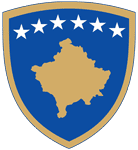 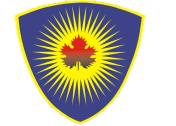 REPUBLIKA E KOSOVËSMINISTRIA E ARSIMIT DHE SHKENCËSKOMUNA E SUHAREKËSSHKOLLA FILLORE E MESME E ULËT’’DITURIA’’SAMADREXHË - SUHAREKËREPUBLIKA E KOSOVËSMINISTRIA E ARSIMIT DHE SHKENCËSKOMUNA E SUHAREKËSSHKOLLA FILLORE E MESME E ULËT’’DITURIA’’SAMADREXHË - SUHAREKËREPUBLIKA E KOSOVËSMINISTRIA E ARSIMIT DHE SHKENCËSKOMUNA E SUHAREKËSSHKOLLA FILLORE E MESME E ULËT’’DITURIA’’SAMADREXHË - SUHAREKËREPUBLIKA E KOSOVËSMINISTRIA E ARSIMIT DHE SHKENCËSKOMUNA E SUHAREKËSSHKOLLA FILLORE E MESME E ULËT’’DITURIA’’SAMADREXHË - SUHAREKËREPUBLIKA E KOSOVËSMINISTRIA E ARSIMIT DHE SHKENCËSKOMUNA E SUHAREKËSSHKOLLA FILLORE E MESME E ULËT’’DITURIA’’SAMADREXHË - SUHAREKË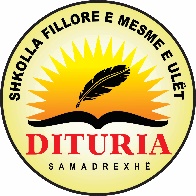 REPUBLIKA E KOSOVËSMINISTRIA E ARSIMIT DHE SHKENCËSKOMUNA E SUHAREKËSSHKOLLA FILLORE E MESME E ULËT’’DITURIA’’SAMADREXHË - SUHAREKËREPUBLIKA E KOSOVËSMINISTRIA E ARSIMIT DHE SHKENCËSKOMUNA E SUHAREKËSSHKOLLA FILLORE E MESME E ULËT’’DITURIA’’SAMADREXHË - SUHAREKËREPUBLIKA E KOSOVËSMINISTRIA E ARSIMIT DHE SHKENCËSKOMUNA E SUHAREKËSSHKOLLA FILLORE E MESME E ULËT’’DITURIA’’SAMADREXHË - SUHAREKËREPUBLIKA E KOSOVËSMINISTRIA E ARSIMIT DHE SHKENCËSKOMUNA E SUHAREKËSSHKOLLA FILLORE E MESME E ULËT’’DITURIA’’SAMADREXHË - SUHAREKËREPUBLIKA E KOSOVËSMINISTRIA E ARSIMIT DHE SHKENCËSKOMUNA E SUHAREKËSSHKOLLA FILLORE E MESME E ULËT’’DITURIA’’SAMADREXHË - SUHAREKË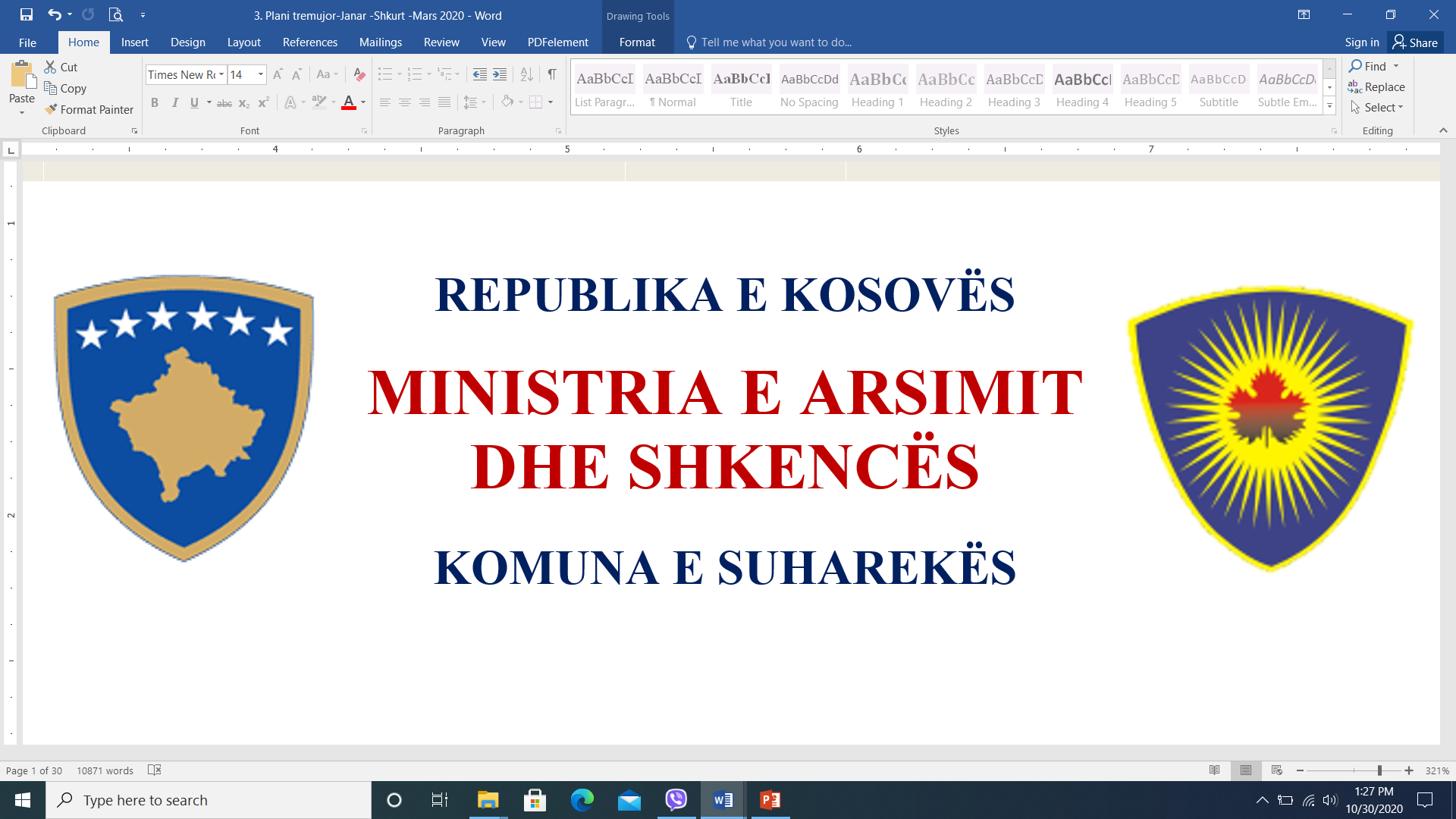 PLANI  DYMUJOR:PLANI  DYMUJOR:NËNTOR - DHJETORNËNTOR - DHJETOR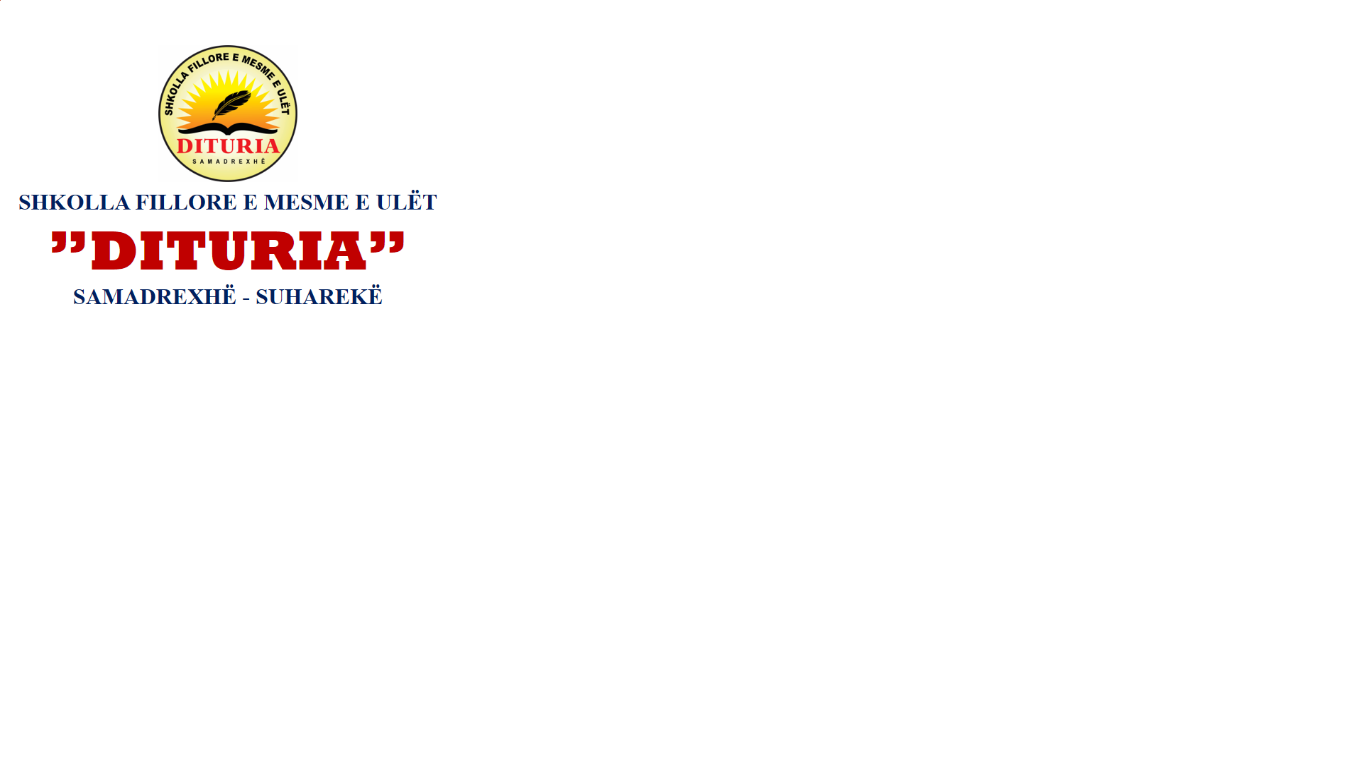 VITI SHKOLLOR:VITI SHKOLLOR:2020-20212020-2021FUSHA E KURRIKULËS:FUSHA E KURRIKULËS:GJUHËT DHE KOMUNIKIMIGJUHËT DHE KOMUNIKIMILËNDA :LËNDA :GJUHË SHQIPEGJUHË SHQIPEKLASA :KLASA :IVIVTEMA-T  mësimore:TEMA-T  mësimore:TEMA-T  mësimore:- Tregime, romane, poezi, prozë të shkurtër,  tekste popullarizuese, tekste dramatike, përrallëza, përralla, fjalë të urta, gjëegjëzat, tekste të thjeshta, revista për fëmijë, gazeta; Shfaqja teatrale, filmi; Në klasë, në shkollë, në familje, në rreth, në media; Mjedisi, vendbanimi; Biseda të xhiruara; Loja, sporti, profesionet Tekstet zyrtare dhe jozyrtare (lajmërimi, falënderimi, urimi,  kërkesa, reklama, formularët e ndryshëm, etj.)                                                                                                                                                                                  - Elemente të përgjithshme kulturore, letrare e historike Monumentet e kulturës                                                                                                            - Emrat konkretë dhe abstraktë; emri i përveçëm dhe i përgjithshëm - lakimi; Mbiemri; Përemrat lidhorë, pronorë, dhe dëftorë; Lidhëzat; Ndajfolja e vendit, kohës,  sasisë;  Rrethanori i vendit, i kohës, i mënyrës.Kundrinori: kundrinori i drejtë, kundrinori i zhdrejtë me parafjalë dhe pa parafjalë.  Ligjërata e drejtë. Folja në kohën e kryer të thjeshtë. Fjalitë nxitëse, thirrmore, dëshirore. Fjalitë pohore dhe mohore. Teksti dhe fjalia. Drejtshkrimi- Tregime, romane, poezi, prozë të shkurtër,  tekste popullarizuese, tekste dramatike, përrallëza, përralla, fjalë të urta, gjëegjëzat, tekste të thjeshta, revista për fëmijë, gazeta; Shfaqja teatrale, filmi; Në klasë, në shkollë, në familje, në rreth, në media; Mjedisi, vendbanimi; Biseda të xhiruara; Loja, sporti, profesionet Tekstet zyrtare dhe jozyrtare (lajmërimi, falënderimi, urimi,  kërkesa, reklama, formularët e ndryshëm, etj.)                                                                                                                                                                                  - Elemente të përgjithshme kulturore, letrare e historike Monumentet e kulturës                                                                                                            - Emrat konkretë dhe abstraktë; emri i përveçëm dhe i përgjithshëm - lakimi; Mbiemri; Përemrat lidhorë, pronorë, dhe dëftorë; Lidhëzat; Ndajfolja e vendit, kohës,  sasisë;  Rrethanori i vendit, i kohës, i mënyrës.Kundrinori: kundrinori i drejtë, kundrinori i zhdrejtë me parafjalë dhe pa parafjalë.  Ligjërata e drejtë. Folja në kohën e kryer të thjeshtë. Fjalitë nxitëse, thirrmore, dëshirore. Fjalitë pohore dhe mohore. Teksti dhe fjalia. Drejtshkrimi- Tregime, romane, poezi, prozë të shkurtër,  tekste popullarizuese, tekste dramatike, përrallëza, përralla, fjalë të urta, gjëegjëzat, tekste të thjeshta, revista për fëmijë, gazeta; Shfaqja teatrale, filmi; Në klasë, në shkollë, në familje, në rreth, në media; Mjedisi, vendbanimi; Biseda të xhiruara; Loja, sporti, profesionet Tekstet zyrtare dhe jozyrtare (lajmërimi, falënderimi, urimi,  kërkesa, reklama, formularët e ndryshëm, etj.)                                                                                                                                                                                  - Elemente të përgjithshme kulturore, letrare e historike Monumentet e kulturës                                                                                                            - Emrat konkretë dhe abstraktë; emri i përveçëm dhe i përgjithshëm - lakimi; Mbiemri; Përemrat lidhorë, pronorë, dhe dëftorë; Lidhëzat; Ndajfolja e vendit, kohës,  sasisë;  Rrethanori i vendit, i kohës, i mënyrës.Kundrinori: kundrinori i drejtë, kundrinori i zhdrejtë me parafjalë dhe pa parafjalë.  Ligjërata e drejtë. Folja në kohën e kryer të thjeshtë. Fjalitë nxitëse, thirrmore, dëshirore. Fjalitë pohore dhe mohore. Teksti dhe fjalia. Drejtshkrimi- Tregime, romane, poezi, prozë të shkurtër,  tekste popullarizuese, tekste dramatike, përrallëza, përralla, fjalë të urta, gjëegjëzat, tekste të thjeshta, revista për fëmijë, gazeta; Shfaqja teatrale, filmi; Në klasë, në shkollë, në familje, në rreth, në media; Mjedisi, vendbanimi; Biseda të xhiruara; Loja, sporti, profesionet Tekstet zyrtare dhe jozyrtare (lajmërimi, falënderimi, urimi,  kërkesa, reklama, formularët e ndryshëm, etj.)                                                                                                                                                                                  - Elemente të përgjithshme kulturore, letrare e historike Monumentet e kulturës                                                                                                            - Emrat konkretë dhe abstraktë; emri i përveçëm dhe i përgjithshëm - lakimi; Mbiemri; Përemrat lidhorë, pronorë, dhe dëftorë; Lidhëzat; Ndajfolja e vendit, kohës,  sasisë;  Rrethanori i vendit, i kohës, i mënyrës.Kundrinori: kundrinori i drejtë, kundrinori i zhdrejtë me parafjalë dhe pa parafjalë.  Ligjërata e drejtë. Folja në kohën e kryer të thjeshtë. Fjalitë nxitëse, thirrmore, dëshirore. Fjalitë pohore dhe mohore. Teksti dhe fjalia. Drejtshkrimi- Tregime, romane, poezi, prozë të shkurtër,  tekste popullarizuese, tekste dramatike, përrallëza, përralla, fjalë të urta, gjëegjëzat, tekste të thjeshta, revista për fëmijë, gazeta; Shfaqja teatrale, filmi; Në klasë, në shkollë, në familje, në rreth, në media; Mjedisi, vendbanimi; Biseda të xhiruara; Loja, sporti, profesionet Tekstet zyrtare dhe jozyrtare (lajmërimi, falënderimi, urimi,  kërkesa, reklama, formularët e ndryshëm, etj.)                                                                                                                                                                                  - Elemente të përgjithshme kulturore, letrare e historike Monumentet e kulturës                                                                                                            - Emrat konkretë dhe abstraktë; emri i përveçëm dhe i përgjithshëm - lakimi; Mbiemri; Përemrat lidhorë, pronorë, dhe dëftorë; Lidhëzat; Ndajfolja e vendit, kohës,  sasisë;  Rrethanori i vendit, i kohës, i mënyrës.Kundrinori: kundrinori i drejtë, kundrinori i zhdrejtë me parafjalë dhe pa parafjalë.  Ligjërata e drejtë. Folja në kohën e kryer të thjeshtë. Fjalitë nxitëse, thirrmore, dëshirore. Fjalitë pohore dhe mohore. Teksti dhe fjalia. Drejtshkrimi- Tregime, romane, poezi, prozë të shkurtër,  tekste popullarizuese, tekste dramatike, përrallëza, përralla, fjalë të urta, gjëegjëzat, tekste të thjeshta, revista për fëmijë, gazeta; Shfaqja teatrale, filmi; Në klasë, në shkollë, në familje, në rreth, në media; Mjedisi, vendbanimi; Biseda të xhiruara; Loja, sporti, profesionet Tekstet zyrtare dhe jozyrtare (lajmërimi, falënderimi, urimi,  kërkesa, reklama, formularët e ndryshëm, etj.)                                                                                                                                                                                  - Elemente të përgjithshme kulturore, letrare e historike Monumentet e kulturës                                                                                                            - Emrat konkretë dhe abstraktë; emri i përveçëm dhe i përgjithshëm - lakimi; Mbiemri; Përemrat lidhorë, pronorë, dhe dëftorë; Lidhëzat; Ndajfolja e vendit, kohës,  sasisë;  Rrethanori i vendit, i kohës, i mënyrës.Kundrinori: kundrinori i drejtë, kundrinori i zhdrejtë me parafjalë dhe pa parafjalë.  Ligjërata e drejtë. Folja në kohën e kryer të thjeshtë. Fjalitë nxitëse, thirrmore, dëshirore. Fjalitë pohore dhe mohore. Teksti dhe fjalia. Drejtshkrimi- Tregime, romane, poezi, prozë të shkurtër,  tekste popullarizuese, tekste dramatike, përrallëza, përralla, fjalë të urta, gjëegjëzat, tekste të thjeshta, revista për fëmijë, gazeta; Shfaqja teatrale, filmi; Në klasë, në shkollë, në familje, në rreth, në media; Mjedisi, vendbanimi; Biseda të xhiruara; Loja, sporti, profesionet Tekstet zyrtare dhe jozyrtare (lajmërimi, falënderimi, urimi,  kërkesa, reklama, formularët e ndryshëm, etj.)                                                                                                                                                                                  - Elemente të përgjithshme kulturore, letrare e historike Monumentet e kulturës                                                                                                            - Emrat konkretë dhe abstraktë; emri i përveçëm dhe i përgjithshëm - lakimi; Mbiemri; Përemrat lidhorë, pronorë, dhe dëftorë; Lidhëzat; Ndajfolja e vendit, kohës,  sasisë;  Rrethanori i vendit, i kohës, i mënyrës.Kundrinori: kundrinori i drejtë, kundrinori i zhdrejtë me parafjalë dhe pa parafjalë.  Ligjërata e drejtë. Folja në kohën e kryer të thjeshtë. Fjalitë nxitëse, thirrmore, dëshirore. Fjalitë pohore dhe mohore. Teksti dhe fjalia. Drejtshkrimi- Tregime, romane, poezi, prozë të shkurtër,  tekste popullarizuese, tekste dramatike, përrallëza, përralla, fjalë të urta, gjëegjëzat, tekste të thjeshta, revista për fëmijë, gazeta; Shfaqja teatrale, filmi; Në klasë, në shkollë, në familje, në rreth, në media; Mjedisi, vendbanimi; Biseda të xhiruara; Loja, sporti, profesionet Tekstet zyrtare dhe jozyrtare (lajmërimi, falënderimi, urimi,  kërkesa, reklama, formularët e ndryshëm, etj.)                                                                                                                                                                                  - Elemente të përgjithshme kulturore, letrare e historike Monumentet e kulturës                                                                                                            - Emrat konkretë dhe abstraktë; emri i përveçëm dhe i përgjithshëm - lakimi; Mbiemri; Përemrat lidhorë, pronorë, dhe dëftorë; Lidhëzat; Ndajfolja e vendit, kohës,  sasisë;  Rrethanori i vendit, i kohës, i mënyrës.Kundrinori: kundrinori i drejtë, kundrinori i zhdrejtë me parafjalë dhe pa parafjalë.  Ligjërata e drejtë. Folja në kohën e kryer të thjeshtë. Fjalitë nxitëse, thirrmore, dëshirore. Fjalitë pohore dhe mohore. Teksti dhe fjalia. Drejtshkrimi- Tregime, romane, poezi, prozë të shkurtër,  tekste popullarizuese, tekste dramatike, përrallëza, përralla, fjalë të urta, gjëegjëzat, tekste të thjeshta, revista për fëmijë, gazeta; Shfaqja teatrale, filmi; Në klasë, në shkollë, në familje, në rreth, në media; Mjedisi, vendbanimi; Biseda të xhiruara; Loja, sporti, profesionet Tekstet zyrtare dhe jozyrtare (lajmërimi, falënderimi, urimi,  kërkesa, reklama, formularët e ndryshëm, etj.)                                                                                                                                                                                  - Elemente të përgjithshme kulturore, letrare e historike Monumentet e kulturës                                                                                                            - Emrat konkretë dhe abstraktë; emri i përveçëm dhe i përgjithshëm - lakimi; Mbiemri; Përemrat lidhorë, pronorë, dhe dëftorë; Lidhëzat; Ndajfolja e vendit, kohës,  sasisë;  Rrethanori i vendit, i kohës, i mënyrës.Kundrinori: kundrinori i drejtë, kundrinori i zhdrejtë me parafjalë dhe pa parafjalë.  Ligjërata e drejtë. Folja në kohën e kryer të thjeshtë. Fjalitë nxitëse, thirrmore, dëshirore. Fjalitë pohore dhe mohore. Teksti dhe fjalia. DrejtshkrimiRNK- Rezultatet e  të nxënit për kompetencat kryesore të shkallës që synohen të arrihen përmes shtjellimit të  temës/ve:RNK- Rezultatet e  të nxënit për kompetencat kryesore të shkallës që synohen të arrihen përmes shtjellimit të  temës/ve:RNK- Rezultatet e  të nxënit për kompetencat kryesore të shkallës që synohen të arrihen përmes shtjellimit të  temës/ve:RNK- Rezultatet e  të nxënit për kompetencat kryesore të shkallës që synohen të arrihen përmes shtjellimit të  temës/ve:RNK- Rezultatet e  të nxënit për kompetencat kryesore të shkallës që synohen të arrihen përmes shtjellimit të  temës/ve:RNK- Rezultatet e  të nxënit për kompetencat kryesore të shkallës që synohen të arrihen përmes shtjellimit të  temës/ve:RNK- Rezultatet e  të nxënit për kompetencat kryesore të shkallës që synohen të arrihen përmes shtjellimit të  temës/ve:RNK- Rezultatet e  të nxënit për kompetencat kryesore të shkallës që synohen të arrihen përmes shtjellimit të  temës/ve:RNK- Rezultatet e  të nxënit për kompetencat kryesore të shkallës që synohen të arrihen përmes shtjellimit të  temës/ve:RNK- Rezultatet e  të nxënit për kompetencat kryesore të shkallës që synohen të arrihen përmes shtjellimit të  temës/ve:RNK- Rezultatet e  të nxënit për kompetencat kryesore të shkallës që synohen të arrihen përmes shtjellimit të  temës/ve:RNK- Rezultatet e  të nxënit për kompetencat kryesore të shkallës që synohen të arrihen përmes shtjellimit të  temës/ve:Kompetenca e komunikimit dhe e të shprehurit –Komunikues efektivI.1 Lexon me zë drejt një tekst letrar apo joletrar, të palexuar më parë;I.2 Shkruan një tekst deri në një faqe (500 fjalë) e më shumë për një temë të caktuar;I.3 Dëgjon në mënyrë aktive prezantimin e tjetrit dhe merr pjesë në diskutim, duke u paraqitur me të paktën dy ndërhyrje; pyetje, komente apo sqarime për temën e dhënë;I.4 Shpreh qëndrimin për ngjarjen apo për performancën dhe emocionet e veta që i ka përjetuar gjatë shikimit të një filmi, të një dokumentari të përshtatshëm për moshën e vet, gjatë leximit të një libri, një interpretimi muzikor, një ekspozite, një recitimi apo dramatizimi, në njërën nga format shprehëse, si: me të folur, me shkrim, me vizatim, me mimikë, me lëvizje etj;I.5 Merr pjesë në organizimin e një shfaqjeje artistike në harmoni me moshën e vet, duke përdorur forma të ndryshme të të shprehurit;I.6 Identifikon personazhet kryesore të një tregimi, drame, filmi, kënge apo ndonjë ngjarjeje nga jeta, bën dallimin e tyre duke bërë një listë me vetitë që i pëlqejnë dhe që nuk i pëlqejnë tek ata, diskuton rreth tyre, performon rolin e njërit prej personazheve në bashkëveprim me moshatarë;I.8 Prezanton një temë të caktuar para të tjerëve në kohëzgjatje deri në 10 minuta duke përdorur TIK-un apo teknologji tjetër, u përgjigjet pyetjeve të bëra nga të tjerët si dhe bën pyetje gjatë dhe pas prezantimit, për të vazhduar më tej me kërkimin e informatave të tjeraKompetenca e të menduarit – Mendimtar kreativII.1 Identifikon veçoritë e përbashkëta dhe dalluese ndërmjet objekteve, qenieve të gjalla, dukurive apo ngjarjeve, të dhëna në detyrë; i paraqet ato para të tjerëve përmes njërës nga format shprehëse;II.2 Identifkon çështjet e njëjta, dalluese ose kryesore të një teme apo ngjarjeje të njëjtë, por të nxjerra nga dy a më shumë burime të ndryshme të informacionit (tekst mësimor, gazetë, internet, burime njerëzore apo burime të tjera).II.3 Paraqet për diskutim argumentet për pajtueshmërinë ose kundërshtimin për një mendim e qëndrim të shprehur apo sjellje të manifestuar nga një apo më shumë persona (në klasë/shkollë apo jashtë saj).II.4 Zgjidh problemin dhe detyrën e dhënë nga gjuha, aritmetika, gjeometria, shkenca e natyrës, shoqëria ose fusha të tjera dhe jep një shembull e më shumë nga jeta e përditshme kur një qasje e tillë mund të përdoret në situata të ngjashme;II.6 Përshkruan dukurinë e caktuar (natyrore, shoqërore - historike) në njërën nga format shprehëse, duke veçuar ndryshimet që ndodhin apo kanë ndodhur në mjedisin që e rrethon e që janë rrjedhojë e kësaj dukurie;II.7 Paraqet dhe arsyeton me argumente mënyrën e zgjidhjes së një problemi/detyre të caktuar të fushave të ndryshme (matematikore, gjuhësore, të shkencave të natyrës, shoqërore, të arteve, shëndetësore... etj.) në kohëzgjatje prej 6-10 minutash;Kompetenca e të nxënit – Nxënës i suksesshëmIII.1 Parashtron pyetje që nxisin debat për temën/problemin e dhënë dhe u jep përgjigje pyetjeve të bëra nga të tjerët përmes njërës nga format e shprehjes.III.2 Shfrytëzon burime të ndryshme të informacionit me rastin e përgatitjes së një teme të caktuar;III.4 Ndjek udhëzimet e dhëna në libër apo në burime të tjera për të realizuar një veprim, aktivitet apo detyrë konkrete që kërkohet prej tij/saj;III.5 Krahason përparimin e vet me përvojën paraprake gjatë kryerjes së një detyre apo një aktiviteti të caktuar;III.6 Përdor dosjen personale si mjet për identifikimin e përparësive dhe mangësive të veta në fusha të caktuara dhe bën një plan për mënyrën e korrigjimeve të nevojshme;III.7 Identifkon cilësitë e veta që i posedon dhe cilësitë e nevojshme që duhet t’i zhvillojë për të nxënë një detyrë apo aktivitetet të caktuar dhe për të bashkëpunuar me të tjerët.III.8 Menaxhon sjelljet e veta, materialet/mjetet dhe kohën që ka në dispozicion gjatë kryerjes së një detyre/ aktiviteti individual apo të përbashkët në klasë/shkollë apo jashtë saj;III.9 Përdor dhe zbaton në mënyrë efektive informatën/njohurinë për zgjidhjen e një problemi/detyre të caktuar përmes shfrytëzimit të TIK-ut apo teknologjisë tjetër, prezanton përvojën e vet para të tjerëve për 6-10 minuta.Kompetenca për jetë, për punë dhe për mjedis – Kontribues produktiv                                                                                                                                                       IV.3 Përgatit një projekt të vogël duke veçuar aktivitetet kryesore për një çështje që e preokupojnë atë, shkollën apo lagjen dhe përcakton elementet e tjera që e bëjnë më të zbatueshëm, si: kohën, vendin, materialet, mjetet e nevojshme për bërjen/kryerjen e tyre etj.;IV.5 Debaton me moshatarë për mënyrën e sjelljes së nxënësve në klasë-laborator, në shkollë dhe në mjedise të tjera apo për një grup të caktuar njerëzish për                    një situatë të caktuar duke mbrojtur idetë e veta me shembuj konkretë;                                                                                                                                                                       Kompetenca personale – Individ i shëndoshë                                                                                                                                                                                                                                              V.8 Bashkëpunon në mënyrë aktive me të gjithë moshatarët (pavarësisht prejardhjes së tyre, aftësive dhe nevojave të veçanta) për arritjen e një qëllimi të përbashkët (projekti/aktiviteti në bazë klase/shkolle apo jashtë saj);                                                                                                                                                                               V.9 Përkujdeset për mjedis të shëndoshë në rrethanat në të cilat realizon një aktivitet të caktuar duke ikrijuar vetes dhe pjesëmarrësve të tjerë kushte të përshtatshme të punës (ajrosje, shfrytëzim të dritës, shfrytëzim maksimal të hapësirës, mbajtje të pastërtisë, mbajtja e rregullt e sendeve që e rrethojnë etj.);Kompetenca qytetare – Qytetar i përgjegjshëmVI.2 Shpreh, dëgjon dhe respekton mendimin e secilit anëtar dhe bashkërisht vendos për mënyrat e përfundimit të një aktiviteti të përbashkët;VI.4 Manifeston veprime që shprehin mirësjellje në situata të ndryshme dhe me shembull konkret tregon përdorimin e tyre në klasë/shkollë, në familje e në komunitet;Kompetenca e komunikimit dhe e të shprehurit –Komunikues efektivI.1 Lexon me zë drejt një tekst letrar apo joletrar, të palexuar më parë;I.2 Shkruan një tekst deri në një faqe (500 fjalë) e më shumë për një temë të caktuar;I.3 Dëgjon në mënyrë aktive prezantimin e tjetrit dhe merr pjesë në diskutim, duke u paraqitur me të paktën dy ndërhyrje; pyetje, komente apo sqarime për temën e dhënë;I.4 Shpreh qëndrimin për ngjarjen apo për performancën dhe emocionet e veta që i ka përjetuar gjatë shikimit të një filmi, të një dokumentari të përshtatshëm për moshën e vet, gjatë leximit të një libri, një interpretimi muzikor, një ekspozite, një recitimi apo dramatizimi, në njërën nga format shprehëse, si: me të folur, me shkrim, me vizatim, me mimikë, me lëvizje etj;I.5 Merr pjesë në organizimin e një shfaqjeje artistike në harmoni me moshën e vet, duke përdorur forma të ndryshme të të shprehurit;I.6 Identifikon personazhet kryesore të një tregimi, drame, filmi, kënge apo ndonjë ngjarjeje nga jeta, bën dallimin e tyre duke bërë një listë me vetitë që i pëlqejnë dhe që nuk i pëlqejnë tek ata, diskuton rreth tyre, performon rolin e njërit prej personazheve në bashkëveprim me moshatarë;I.8 Prezanton një temë të caktuar para të tjerëve në kohëzgjatje deri në 10 minuta duke përdorur TIK-un apo teknologji tjetër, u përgjigjet pyetjeve të bëra nga të tjerët si dhe bën pyetje gjatë dhe pas prezantimit, për të vazhduar më tej me kërkimin e informatave të tjeraKompetenca e të menduarit – Mendimtar kreativII.1 Identifikon veçoritë e përbashkëta dhe dalluese ndërmjet objekteve, qenieve të gjalla, dukurive apo ngjarjeve, të dhëna në detyrë; i paraqet ato para të tjerëve përmes njërës nga format shprehëse;II.2 Identifkon çështjet e njëjta, dalluese ose kryesore të një teme apo ngjarjeje të njëjtë, por të nxjerra nga dy a më shumë burime të ndryshme të informacionit (tekst mësimor, gazetë, internet, burime njerëzore apo burime të tjera).II.3 Paraqet për diskutim argumentet për pajtueshmërinë ose kundërshtimin për një mendim e qëndrim të shprehur apo sjellje të manifestuar nga një apo më shumë persona (në klasë/shkollë apo jashtë saj).II.4 Zgjidh problemin dhe detyrën e dhënë nga gjuha, aritmetika, gjeometria, shkenca e natyrës, shoqëria ose fusha të tjera dhe jep një shembull e më shumë nga jeta e përditshme kur një qasje e tillë mund të përdoret në situata të ngjashme;II.6 Përshkruan dukurinë e caktuar (natyrore, shoqërore - historike) në njërën nga format shprehëse, duke veçuar ndryshimet që ndodhin apo kanë ndodhur në mjedisin që e rrethon e që janë rrjedhojë e kësaj dukurie;II.7 Paraqet dhe arsyeton me argumente mënyrën e zgjidhjes së një problemi/detyre të caktuar të fushave të ndryshme (matematikore, gjuhësore, të shkencave të natyrës, shoqërore, të arteve, shëndetësore... etj.) në kohëzgjatje prej 6-10 minutash;Kompetenca e të nxënit – Nxënës i suksesshëmIII.1 Parashtron pyetje që nxisin debat për temën/problemin e dhënë dhe u jep përgjigje pyetjeve të bëra nga të tjerët përmes njërës nga format e shprehjes.III.2 Shfrytëzon burime të ndryshme të informacionit me rastin e përgatitjes së një teme të caktuar;III.4 Ndjek udhëzimet e dhëna në libër apo në burime të tjera për të realizuar një veprim, aktivitet apo detyrë konkrete që kërkohet prej tij/saj;III.5 Krahason përparimin e vet me përvojën paraprake gjatë kryerjes së një detyre apo një aktiviteti të caktuar;III.6 Përdor dosjen personale si mjet për identifikimin e përparësive dhe mangësive të veta në fusha të caktuara dhe bën një plan për mënyrën e korrigjimeve të nevojshme;III.7 Identifkon cilësitë e veta që i posedon dhe cilësitë e nevojshme që duhet t’i zhvillojë për të nxënë një detyrë apo aktivitetet të caktuar dhe për të bashkëpunuar me të tjerët.III.8 Menaxhon sjelljet e veta, materialet/mjetet dhe kohën që ka në dispozicion gjatë kryerjes së një detyre/ aktiviteti individual apo të përbashkët në klasë/shkollë apo jashtë saj;III.9 Përdor dhe zbaton në mënyrë efektive informatën/njohurinë për zgjidhjen e një problemi/detyre të caktuar përmes shfrytëzimit të TIK-ut apo teknologjisë tjetër, prezanton përvojën e vet para të tjerëve për 6-10 minuta.Kompetenca për jetë, për punë dhe për mjedis – Kontribues produktiv                                                                                                                                                       IV.3 Përgatit një projekt të vogël duke veçuar aktivitetet kryesore për një çështje që e preokupojnë atë, shkollën apo lagjen dhe përcakton elementet e tjera që e bëjnë më të zbatueshëm, si: kohën, vendin, materialet, mjetet e nevojshme për bërjen/kryerjen e tyre etj.;IV.5 Debaton me moshatarë për mënyrën e sjelljes së nxënësve në klasë-laborator, në shkollë dhe në mjedise të tjera apo për një grup të caktuar njerëzish për                    një situatë të caktuar duke mbrojtur idetë e veta me shembuj konkretë;                                                                                                                                                                       Kompetenca personale – Individ i shëndoshë                                                                                                                                                                                                                                              V.8 Bashkëpunon në mënyrë aktive me të gjithë moshatarët (pavarësisht prejardhjes së tyre, aftësive dhe nevojave të veçanta) për arritjen e një qëllimi të përbashkët (projekti/aktiviteti në bazë klase/shkolle apo jashtë saj);                                                                                                                                                                               V.9 Përkujdeset për mjedis të shëndoshë në rrethanat në të cilat realizon një aktivitet të caktuar duke ikrijuar vetes dhe pjesëmarrësve të tjerë kushte të përshtatshme të punës (ajrosje, shfrytëzim të dritës, shfrytëzim maksimal të hapësirës, mbajtje të pastërtisë, mbajtja e rregullt e sendeve që e rrethojnë etj.);Kompetenca qytetare – Qytetar i përgjegjshëmVI.2 Shpreh, dëgjon dhe respekton mendimin e secilit anëtar dhe bashkërisht vendos për mënyrat e përfundimit të një aktiviteti të përbashkët;VI.4 Manifeston veprime që shprehin mirësjellje në situata të ndryshme dhe me shembull konkret tregon përdorimin e tyre në klasë/shkollë, në familje e në komunitet;Kompetenca e komunikimit dhe e të shprehurit –Komunikues efektivI.1 Lexon me zë drejt një tekst letrar apo joletrar, të palexuar më parë;I.2 Shkruan një tekst deri në një faqe (500 fjalë) e më shumë për një temë të caktuar;I.3 Dëgjon në mënyrë aktive prezantimin e tjetrit dhe merr pjesë në diskutim, duke u paraqitur me të paktën dy ndërhyrje; pyetje, komente apo sqarime për temën e dhënë;I.4 Shpreh qëndrimin për ngjarjen apo për performancën dhe emocionet e veta që i ka përjetuar gjatë shikimit të një filmi, të një dokumentari të përshtatshëm për moshën e vet, gjatë leximit të një libri, një interpretimi muzikor, një ekspozite, një recitimi apo dramatizimi, në njërën nga format shprehëse, si: me të folur, me shkrim, me vizatim, me mimikë, me lëvizje etj;I.5 Merr pjesë në organizimin e një shfaqjeje artistike në harmoni me moshën e vet, duke përdorur forma të ndryshme të të shprehurit;I.6 Identifikon personazhet kryesore të një tregimi, drame, filmi, kënge apo ndonjë ngjarjeje nga jeta, bën dallimin e tyre duke bërë një listë me vetitë që i pëlqejnë dhe që nuk i pëlqejnë tek ata, diskuton rreth tyre, performon rolin e njërit prej personazheve në bashkëveprim me moshatarë;I.8 Prezanton një temë të caktuar para të tjerëve në kohëzgjatje deri në 10 minuta duke përdorur TIK-un apo teknologji tjetër, u përgjigjet pyetjeve të bëra nga të tjerët si dhe bën pyetje gjatë dhe pas prezantimit, për të vazhduar më tej me kërkimin e informatave të tjeraKompetenca e të menduarit – Mendimtar kreativII.1 Identifikon veçoritë e përbashkëta dhe dalluese ndërmjet objekteve, qenieve të gjalla, dukurive apo ngjarjeve, të dhëna në detyrë; i paraqet ato para të tjerëve përmes njërës nga format shprehëse;II.2 Identifkon çështjet e njëjta, dalluese ose kryesore të një teme apo ngjarjeje të njëjtë, por të nxjerra nga dy a më shumë burime të ndryshme të informacionit (tekst mësimor, gazetë, internet, burime njerëzore apo burime të tjera).II.3 Paraqet për diskutim argumentet për pajtueshmërinë ose kundërshtimin për një mendim e qëndrim të shprehur apo sjellje të manifestuar nga një apo më shumë persona (në klasë/shkollë apo jashtë saj).II.4 Zgjidh problemin dhe detyrën e dhënë nga gjuha, aritmetika, gjeometria, shkenca e natyrës, shoqëria ose fusha të tjera dhe jep një shembull e më shumë nga jeta e përditshme kur një qasje e tillë mund të përdoret në situata të ngjashme;II.6 Përshkruan dukurinë e caktuar (natyrore, shoqërore - historike) në njërën nga format shprehëse, duke veçuar ndryshimet që ndodhin apo kanë ndodhur në mjedisin që e rrethon e që janë rrjedhojë e kësaj dukurie;II.7 Paraqet dhe arsyeton me argumente mënyrën e zgjidhjes së një problemi/detyre të caktuar të fushave të ndryshme (matematikore, gjuhësore, të shkencave të natyrës, shoqërore, të arteve, shëndetësore... etj.) në kohëzgjatje prej 6-10 minutash;Kompetenca e të nxënit – Nxënës i suksesshëmIII.1 Parashtron pyetje që nxisin debat për temën/problemin e dhënë dhe u jep përgjigje pyetjeve të bëra nga të tjerët përmes njërës nga format e shprehjes.III.2 Shfrytëzon burime të ndryshme të informacionit me rastin e përgatitjes së një teme të caktuar;III.4 Ndjek udhëzimet e dhëna në libër apo në burime të tjera për të realizuar një veprim, aktivitet apo detyrë konkrete që kërkohet prej tij/saj;III.5 Krahason përparimin e vet me përvojën paraprake gjatë kryerjes së një detyre apo një aktiviteti të caktuar;III.6 Përdor dosjen personale si mjet për identifikimin e përparësive dhe mangësive të veta në fusha të caktuara dhe bën një plan për mënyrën e korrigjimeve të nevojshme;III.7 Identifkon cilësitë e veta që i posedon dhe cilësitë e nevojshme që duhet t’i zhvillojë për të nxënë një detyrë apo aktivitetet të caktuar dhe për të bashkëpunuar me të tjerët.III.8 Menaxhon sjelljet e veta, materialet/mjetet dhe kohën që ka në dispozicion gjatë kryerjes së një detyre/ aktiviteti individual apo të përbashkët në klasë/shkollë apo jashtë saj;III.9 Përdor dhe zbaton në mënyrë efektive informatën/njohurinë për zgjidhjen e një problemi/detyre të caktuar përmes shfrytëzimit të TIK-ut apo teknologjisë tjetër, prezanton përvojën e vet para të tjerëve për 6-10 minuta.Kompetenca për jetë, për punë dhe për mjedis – Kontribues produktiv                                                                                                                                                       IV.3 Përgatit një projekt të vogël duke veçuar aktivitetet kryesore për një çështje që e preokupojnë atë, shkollën apo lagjen dhe përcakton elementet e tjera që e bëjnë më të zbatueshëm, si: kohën, vendin, materialet, mjetet e nevojshme për bërjen/kryerjen e tyre etj.;IV.5 Debaton me moshatarë për mënyrën e sjelljes së nxënësve në klasë-laborator, në shkollë dhe në mjedise të tjera apo për një grup të caktuar njerëzish për                    një situatë të caktuar duke mbrojtur idetë e veta me shembuj konkretë;                                                                                                                                                                       Kompetenca personale – Individ i shëndoshë                                                                                                                                                                                                                                              V.8 Bashkëpunon në mënyrë aktive me të gjithë moshatarët (pavarësisht prejardhjes së tyre, aftësive dhe nevojave të veçanta) për arritjen e një qëllimi të përbashkët (projekti/aktiviteti në bazë klase/shkolle apo jashtë saj);                                                                                                                                                                               V.9 Përkujdeset për mjedis të shëndoshë në rrethanat në të cilat realizon një aktivitet të caktuar duke ikrijuar vetes dhe pjesëmarrësve të tjerë kushte të përshtatshme të punës (ajrosje, shfrytëzim të dritës, shfrytëzim maksimal të hapësirës, mbajtje të pastërtisë, mbajtja e rregullt e sendeve që e rrethojnë etj.);Kompetenca qytetare – Qytetar i përgjegjshëmVI.2 Shpreh, dëgjon dhe respekton mendimin e secilit anëtar dhe bashkërisht vendos për mënyrat e përfundimit të një aktiviteti të përbashkët;VI.4 Manifeston veprime që shprehin mirësjellje në situata të ndryshme dhe me shembull konkret tregon përdorimin e tyre në klasë/shkollë, në familje e në komunitet;Kompetenca e komunikimit dhe e të shprehurit –Komunikues efektivI.1 Lexon me zë drejt një tekst letrar apo joletrar, të palexuar më parë;I.2 Shkruan një tekst deri në një faqe (500 fjalë) e më shumë për një temë të caktuar;I.3 Dëgjon në mënyrë aktive prezantimin e tjetrit dhe merr pjesë në diskutim, duke u paraqitur me të paktën dy ndërhyrje; pyetje, komente apo sqarime për temën e dhënë;I.4 Shpreh qëndrimin për ngjarjen apo për performancën dhe emocionet e veta që i ka përjetuar gjatë shikimit të një filmi, të një dokumentari të përshtatshëm për moshën e vet, gjatë leximit të një libri, një interpretimi muzikor, një ekspozite, një recitimi apo dramatizimi, në njërën nga format shprehëse, si: me të folur, me shkrim, me vizatim, me mimikë, me lëvizje etj;I.5 Merr pjesë në organizimin e një shfaqjeje artistike në harmoni me moshën e vet, duke përdorur forma të ndryshme të të shprehurit;I.6 Identifikon personazhet kryesore të një tregimi, drame, filmi, kënge apo ndonjë ngjarjeje nga jeta, bën dallimin e tyre duke bërë një listë me vetitë që i pëlqejnë dhe që nuk i pëlqejnë tek ata, diskuton rreth tyre, performon rolin e njërit prej personazheve në bashkëveprim me moshatarë;I.8 Prezanton një temë të caktuar para të tjerëve në kohëzgjatje deri në 10 minuta duke përdorur TIK-un apo teknologji tjetër, u përgjigjet pyetjeve të bëra nga të tjerët si dhe bën pyetje gjatë dhe pas prezantimit, për të vazhduar më tej me kërkimin e informatave të tjeraKompetenca e të menduarit – Mendimtar kreativII.1 Identifikon veçoritë e përbashkëta dhe dalluese ndërmjet objekteve, qenieve të gjalla, dukurive apo ngjarjeve, të dhëna në detyrë; i paraqet ato para të tjerëve përmes njërës nga format shprehëse;II.2 Identifkon çështjet e njëjta, dalluese ose kryesore të një teme apo ngjarjeje të njëjtë, por të nxjerra nga dy a më shumë burime të ndryshme të informacionit (tekst mësimor, gazetë, internet, burime njerëzore apo burime të tjera).II.3 Paraqet për diskutim argumentet për pajtueshmërinë ose kundërshtimin për një mendim e qëndrim të shprehur apo sjellje të manifestuar nga një apo më shumë persona (në klasë/shkollë apo jashtë saj).II.4 Zgjidh problemin dhe detyrën e dhënë nga gjuha, aritmetika, gjeometria, shkenca e natyrës, shoqëria ose fusha të tjera dhe jep një shembull e më shumë nga jeta e përditshme kur një qasje e tillë mund të përdoret në situata të ngjashme;II.6 Përshkruan dukurinë e caktuar (natyrore, shoqërore - historike) në njërën nga format shprehëse, duke veçuar ndryshimet që ndodhin apo kanë ndodhur në mjedisin që e rrethon e që janë rrjedhojë e kësaj dukurie;II.7 Paraqet dhe arsyeton me argumente mënyrën e zgjidhjes së një problemi/detyre të caktuar të fushave të ndryshme (matematikore, gjuhësore, të shkencave të natyrës, shoqërore, të arteve, shëndetësore... etj.) në kohëzgjatje prej 6-10 minutash;Kompetenca e të nxënit – Nxënës i suksesshëmIII.1 Parashtron pyetje që nxisin debat për temën/problemin e dhënë dhe u jep përgjigje pyetjeve të bëra nga të tjerët përmes njërës nga format e shprehjes.III.2 Shfrytëzon burime të ndryshme të informacionit me rastin e përgatitjes së një teme të caktuar;III.4 Ndjek udhëzimet e dhëna në libër apo në burime të tjera për të realizuar një veprim, aktivitet apo detyrë konkrete që kërkohet prej tij/saj;III.5 Krahason përparimin e vet me përvojën paraprake gjatë kryerjes së një detyre apo një aktiviteti të caktuar;III.6 Përdor dosjen personale si mjet për identifikimin e përparësive dhe mangësive të veta në fusha të caktuara dhe bën një plan për mënyrën e korrigjimeve të nevojshme;III.7 Identifkon cilësitë e veta që i posedon dhe cilësitë e nevojshme që duhet t’i zhvillojë për të nxënë një detyrë apo aktivitetet të caktuar dhe për të bashkëpunuar me të tjerët.III.8 Menaxhon sjelljet e veta, materialet/mjetet dhe kohën që ka në dispozicion gjatë kryerjes së një detyre/ aktiviteti individual apo të përbashkët në klasë/shkollë apo jashtë saj;III.9 Përdor dhe zbaton në mënyrë efektive informatën/njohurinë për zgjidhjen e një problemi/detyre të caktuar përmes shfrytëzimit të TIK-ut apo teknologjisë tjetër, prezanton përvojën e vet para të tjerëve për 6-10 minuta.Kompetenca për jetë, për punë dhe për mjedis – Kontribues produktiv                                                                                                                                                       IV.3 Përgatit një projekt të vogël duke veçuar aktivitetet kryesore për një çështje që e preokupojnë atë, shkollën apo lagjen dhe përcakton elementet e tjera që e bëjnë më të zbatueshëm, si: kohën, vendin, materialet, mjetet e nevojshme për bërjen/kryerjen e tyre etj.;IV.5 Debaton me moshatarë për mënyrën e sjelljes së nxënësve në klasë-laborator, në shkollë dhe në mjedise të tjera apo për një grup të caktuar njerëzish për                    një situatë të caktuar duke mbrojtur idetë e veta me shembuj konkretë;                                                                                                                                                                       Kompetenca personale – Individ i shëndoshë                                                                                                                                                                                                                                              V.8 Bashkëpunon në mënyrë aktive me të gjithë moshatarët (pavarësisht prejardhjes së tyre, aftësive dhe nevojave të veçanta) për arritjen e një qëllimi të përbashkët (projekti/aktiviteti në bazë klase/shkolle apo jashtë saj);                                                                                                                                                                               V.9 Përkujdeset për mjedis të shëndoshë në rrethanat në të cilat realizon një aktivitet të caktuar duke ikrijuar vetes dhe pjesëmarrësve të tjerë kushte të përshtatshme të punës (ajrosje, shfrytëzim të dritës, shfrytëzim maksimal të hapësirës, mbajtje të pastërtisë, mbajtja e rregullt e sendeve që e rrethojnë etj.);Kompetenca qytetare – Qytetar i përgjegjshëmVI.2 Shpreh, dëgjon dhe respekton mendimin e secilit anëtar dhe bashkërisht vendos për mënyrat e përfundimit të një aktiviteti të përbashkët;VI.4 Manifeston veprime që shprehin mirësjellje në situata të ndryshme dhe me shembull konkret tregon përdorimin e tyre në klasë/shkollë, në familje e në komunitet;Kompetenca e komunikimit dhe e të shprehurit –Komunikues efektivI.1 Lexon me zë drejt një tekst letrar apo joletrar, të palexuar më parë;I.2 Shkruan një tekst deri në një faqe (500 fjalë) e më shumë për një temë të caktuar;I.3 Dëgjon në mënyrë aktive prezantimin e tjetrit dhe merr pjesë në diskutim, duke u paraqitur me të paktën dy ndërhyrje; pyetje, komente apo sqarime për temën e dhënë;I.4 Shpreh qëndrimin për ngjarjen apo për performancën dhe emocionet e veta që i ka përjetuar gjatë shikimit të një filmi, të një dokumentari të përshtatshëm për moshën e vet, gjatë leximit të një libri, një interpretimi muzikor, një ekspozite, një recitimi apo dramatizimi, në njërën nga format shprehëse, si: me të folur, me shkrim, me vizatim, me mimikë, me lëvizje etj;I.5 Merr pjesë në organizimin e një shfaqjeje artistike në harmoni me moshën e vet, duke përdorur forma të ndryshme të të shprehurit;I.6 Identifikon personazhet kryesore të një tregimi, drame, filmi, kënge apo ndonjë ngjarjeje nga jeta, bën dallimin e tyre duke bërë një listë me vetitë që i pëlqejnë dhe që nuk i pëlqejnë tek ata, diskuton rreth tyre, performon rolin e njërit prej personazheve në bashkëveprim me moshatarë;I.8 Prezanton një temë të caktuar para të tjerëve në kohëzgjatje deri në 10 minuta duke përdorur TIK-un apo teknologji tjetër, u përgjigjet pyetjeve të bëra nga të tjerët si dhe bën pyetje gjatë dhe pas prezantimit, për të vazhduar më tej me kërkimin e informatave të tjeraKompetenca e të menduarit – Mendimtar kreativII.1 Identifikon veçoritë e përbashkëta dhe dalluese ndërmjet objekteve, qenieve të gjalla, dukurive apo ngjarjeve, të dhëna në detyrë; i paraqet ato para të tjerëve përmes njërës nga format shprehëse;II.2 Identifkon çështjet e njëjta, dalluese ose kryesore të një teme apo ngjarjeje të njëjtë, por të nxjerra nga dy a më shumë burime të ndryshme të informacionit (tekst mësimor, gazetë, internet, burime njerëzore apo burime të tjera).II.3 Paraqet për diskutim argumentet për pajtueshmërinë ose kundërshtimin për një mendim e qëndrim të shprehur apo sjellje të manifestuar nga një apo më shumë persona (në klasë/shkollë apo jashtë saj).II.4 Zgjidh problemin dhe detyrën e dhënë nga gjuha, aritmetika, gjeometria, shkenca e natyrës, shoqëria ose fusha të tjera dhe jep një shembull e më shumë nga jeta e përditshme kur një qasje e tillë mund të përdoret në situata të ngjashme;II.6 Përshkruan dukurinë e caktuar (natyrore, shoqërore - historike) në njërën nga format shprehëse, duke veçuar ndryshimet që ndodhin apo kanë ndodhur në mjedisin që e rrethon e që janë rrjedhojë e kësaj dukurie;II.7 Paraqet dhe arsyeton me argumente mënyrën e zgjidhjes së një problemi/detyre të caktuar të fushave të ndryshme (matematikore, gjuhësore, të shkencave të natyrës, shoqërore, të arteve, shëndetësore... etj.) në kohëzgjatje prej 6-10 minutash;Kompetenca e të nxënit – Nxënës i suksesshëmIII.1 Parashtron pyetje që nxisin debat për temën/problemin e dhënë dhe u jep përgjigje pyetjeve të bëra nga të tjerët përmes njërës nga format e shprehjes.III.2 Shfrytëzon burime të ndryshme të informacionit me rastin e përgatitjes së një teme të caktuar;III.4 Ndjek udhëzimet e dhëna në libër apo në burime të tjera për të realizuar një veprim, aktivitet apo detyrë konkrete që kërkohet prej tij/saj;III.5 Krahason përparimin e vet me përvojën paraprake gjatë kryerjes së një detyre apo një aktiviteti të caktuar;III.6 Përdor dosjen personale si mjet për identifikimin e përparësive dhe mangësive të veta në fusha të caktuara dhe bën një plan për mënyrën e korrigjimeve të nevojshme;III.7 Identifkon cilësitë e veta që i posedon dhe cilësitë e nevojshme që duhet t’i zhvillojë për të nxënë një detyrë apo aktivitetet të caktuar dhe për të bashkëpunuar me të tjerët.III.8 Menaxhon sjelljet e veta, materialet/mjetet dhe kohën që ka në dispozicion gjatë kryerjes së një detyre/ aktiviteti individual apo të përbashkët në klasë/shkollë apo jashtë saj;III.9 Përdor dhe zbaton në mënyrë efektive informatën/njohurinë për zgjidhjen e një problemi/detyre të caktuar përmes shfrytëzimit të TIK-ut apo teknologjisë tjetër, prezanton përvojën e vet para të tjerëve për 6-10 minuta.Kompetenca për jetë, për punë dhe për mjedis – Kontribues produktiv                                                                                                                                                       IV.3 Përgatit një projekt të vogël duke veçuar aktivitetet kryesore për një çështje që e preokupojnë atë, shkollën apo lagjen dhe përcakton elementet e tjera që e bëjnë më të zbatueshëm, si: kohën, vendin, materialet, mjetet e nevojshme për bërjen/kryerjen e tyre etj.;IV.5 Debaton me moshatarë për mënyrën e sjelljes së nxënësve në klasë-laborator, në shkollë dhe në mjedise të tjera apo për një grup të caktuar njerëzish për                    një situatë të caktuar duke mbrojtur idetë e veta me shembuj konkretë;                                                                                                                                                                       Kompetenca personale – Individ i shëndoshë                                                                                                                                                                                                                                              V.8 Bashkëpunon në mënyrë aktive me të gjithë moshatarët (pavarësisht prejardhjes së tyre, aftësive dhe nevojave të veçanta) për arritjen e një qëllimi të përbashkët (projekti/aktiviteti në bazë klase/shkolle apo jashtë saj);                                                                                                                                                                               V.9 Përkujdeset për mjedis të shëndoshë në rrethanat në të cilat realizon një aktivitet të caktuar duke ikrijuar vetes dhe pjesëmarrësve të tjerë kushte të përshtatshme të punës (ajrosje, shfrytëzim të dritës, shfrytëzim maksimal të hapësirës, mbajtje të pastërtisë, mbajtja e rregullt e sendeve që e rrethojnë etj.);Kompetenca qytetare – Qytetar i përgjegjshëmVI.2 Shpreh, dëgjon dhe respekton mendimin e secilit anëtar dhe bashkërisht vendos për mënyrat e përfundimit të një aktiviteti të përbashkët;VI.4 Manifeston veprime që shprehin mirësjellje në situata të ndryshme dhe me shembull konkret tregon përdorimin e tyre në klasë/shkollë, në familje e në komunitet;Kompetenca e komunikimit dhe e të shprehurit –Komunikues efektivI.1 Lexon me zë drejt një tekst letrar apo joletrar, të palexuar më parë;I.2 Shkruan një tekst deri në një faqe (500 fjalë) e më shumë për një temë të caktuar;I.3 Dëgjon në mënyrë aktive prezantimin e tjetrit dhe merr pjesë në diskutim, duke u paraqitur me të paktën dy ndërhyrje; pyetje, komente apo sqarime për temën e dhënë;I.4 Shpreh qëndrimin për ngjarjen apo për performancën dhe emocionet e veta që i ka përjetuar gjatë shikimit të një filmi, të një dokumentari të përshtatshëm për moshën e vet, gjatë leximit të një libri, një interpretimi muzikor, një ekspozite, një recitimi apo dramatizimi, në njërën nga format shprehëse, si: me të folur, me shkrim, me vizatim, me mimikë, me lëvizje etj;I.5 Merr pjesë në organizimin e një shfaqjeje artistike në harmoni me moshën e vet, duke përdorur forma të ndryshme të të shprehurit;I.6 Identifikon personazhet kryesore të një tregimi, drame, filmi, kënge apo ndonjë ngjarjeje nga jeta, bën dallimin e tyre duke bërë një listë me vetitë që i pëlqejnë dhe që nuk i pëlqejnë tek ata, diskuton rreth tyre, performon rolin e njërit prej personazheve në bashkëveprim me moshatarë;I.8 Prezanton një temë të caktuar para të tjerëve në kohëzgjatje deri në 10 minuta duke përdorur TIK-un apo teknologji tjetër, u përgjigjet pyetjeve të bëra nga të tjerët si dhe bën pyetje gjatë dhe pas prezantimit, për të vazhduar më tej me kërkimin e informatave të tjeraKompetenca e të menduarit – Mendimtar kreativII.1 Identifikon veçoritë e përbashkëta dhe dalluese ndërmjet objekteve, qenieve të gjalla, dukurive apo ngjarjeve, të dhëna në detyrë; i paraqet ato para të tjerëve përmes njërës nga format shprehëse;II.2 Identifkon çështjet e njëjta, dalluese ose kryesore të një teme apo ngjarjeje të njëjtë, por të nxjerra nga dy a më shumë burime të ndryshme të informacionit (tekst mësimor, gazetë, internet, burime njerëzore apo burime të tjera).II.3 Paraqet për diskutim argumentet për pajtueshmërinë ose kundërshtimin për një mendim e qëndrim të shprehur apo sjellje të manifestuar nga një apo më shumë persona (në klasë/shkollë apo jashtë saj).II.4 Zgjidh problemin dhe detyrën e dhënë nga gjuha, aritmetika, gjeometria, shkenca e natyrës, shoqëria ose fusha të tjera dhe jep një shembull e më shumë nga jeta e përditshme kur një qasje e tillë mund të përdoret në situata të ngjashme;II.6 Përshkruan dukurinë e caktuar (natyrore, shoqërore - historike) në njërën nga format shprehëse, duke veçuar ndryshimet që ndodhin apo kanë ndodhur në mjedisin që e rrethon e që janë rrjedhojë e kësaj dukurie;II.7 Paraqet dhe arsyeton me argumente mënyrën e zgjidhjes së një problemi/detyre të caktuar të fushave të ndryshme (matematikore, gjuhësore, të shkencave të natyrës, shoqërore, të arteve, shëndetësore... etj.) në kohëzgjatje prej 6-10 minutash;Kompetenca e të nxënit – Nxënës i suksesshëmIII.1 Parashtron pyetje që nxisin debat për temën/problemin e dhënë dhe u jep përgjigje pyetjeve të bëra nga të tjerët përmes njërës nga format e shprehjes.III.2 Shfrytëzon burime të ndryshme të informacionit me rastin e përgatitjes së një teme të caktuar;III.4 Ndjek udhëzimet e dhëna në libër apo në burime të tjera për të realizuar një veprim, aktivitet apo detyrë konkrete që kërkohet prej tij/saj;III.5 Krahason përparimin e vet me përvojën paraprake gjatë kryerjes së një detyre apo një aktiviteti të caktuar;III.6 Përdor dosjen personale si mjet për identifikimin e përparësive dhe mangësive të veta në fusha të caktuara dhe bën një plan për mënyrën e korrigjimeve të nevojshme;III.7 Identifkon cilësitë e veta që i posedon dhe cilësitë e nevojshme që duhet t’i zhvillojë për të nxënë një detyrë apo aktivitetet të caktuar dhe për të bashkëpunuar me të tjerët.III.8 Menaxhon sjelljet e veta, materialet/mjetet dhe kohën që ka në dispozicion gjatë kryerjes së një detyre/ aktiviteti individual apo të përbashkët në klasë/shkollë apo jashtë saj;III.9 Përdor dhe zbaton në mënyrë efektive informatën/njohurinë për zgjidhjen e një problemi/detyre të caktuar përmes shfrytëzimit të TIK-ut apo teknologjisë tjetër, prezanton përvojën e vet para të tjerëve për 6-10 minuta.Kompetenca për jetë, për punë dhe për mjedis – Kontribues produktiv                                                                                                                                                       IV.3 Përgatit një projekt të vogël duke veçuar aktivitetet kryesore për një çështje që e preokupojnë atë, shkollën apo lagjen dhe përcakton elementet e tjera që e bëjnë më të zbatueshëm, si: kohën, vendin, materialet, mjetet e nevojshme për bërjen/kryerjen e tyre etj.;IV.5 Debaton me moshatarë për mënyrën e sjelljes së nxënësve në klasë-laborator, në shkollë dhe në mjedise të tjera apo për një grup të caktuar njerëzish për                    një situatë të caktuar duke mbrojtur idetë e veta me shembuj konkretë;                                                                                                                                                                       Kompetenca personale – Individ i shëndoshë                                                                                                                                                                                                                                              V.8 Bashkëpunon në mënyrë aktive me të gjithë moshatarët (pavarësisht prejardhjes së tyre, aftësive dhe nevojave të veçanta) për arritjen e një qëllimi të përbashkët (projekti/aktiviteti në bazë klase/shkolle apo jashtë saj);                                                                                                                                                                               V.9 Përkujdeset për mjedis të shëndoshë në rrethanat në të cilat realizon një aktivitet të caktuar duke ikrijuar vetes dhe pjesëmarrësve të tjerë kushte të përshtatshme të punës (ajrosje, shfrytëzim të dritës, shfrytëzim maksimal të hapësirës, mbajtje të pastërtisë, mbajtja e rregullt e sendeve që e rrethojnë etj.);Kompetenca qytetare – Qytetar i përgjegjshëmVI.2 Shpreh, dëgjon dhe respekton mendimin e secilit anëtar dhe bashkërisht vendos për mënyrat e përfundimit të një aktiviteti të përbashkët;VI.4 Manifeston veprime që shprehin mirësjellje në situata të ndryshme dhe me shembull konkret tregon përdorimin e tyre në klasë/shkollë, në familje e në komunitet;Kompetenca e komunikimit dhe e të shprehurit –Komunikues efektivI.1 Lexon me zë drejt një tekst letrar apo joletrar, të palexuar më parë;I.2 Shkruan një tekst deri në një faqe (500 fjalë) e më shumë për një temë të caktuar;I.3 Dëgjon në mënyrë aktive prezantimin e tjetrit dhe merr pjesë në diskutim, duke u paraqitur me të paktën dy ndërhyrje; pyetje, komente apo sqarime për temën e dhënë;I.4 Shpreh qëndrimin për ngjarjen apo për performancën dhe emocionet e veta që i ka përjetuar gjatë shikimit të një filmi, të një dokumentari të përshtatshëm për moshën e vet, gjatë leximit të një libri, një interpretimi muzikor, një ekspozite, një recitimi apo dramatizimi, në njërën nga format shprehëse, si: me të folur, me shkrim, me vizatim, me mimikë, me lëvizje etj;I.5 Merr pjesë në organizimin e një shfaqjeje artistike në harmoni me moshën e vet, duke përdorur forma të ndryshme të të shprehurit;I.6 Identifikon personazhet kryesore të një tregimi, drame, filmi, kënge apo ndonjë ngjarjeje nga jeta, bën dallimin e tyre duke bërë një listë me vetitë që i pëlqejnë dhe që nuk i pëlqejnë tek ata, diskuton rreth tyre, performon rolin e njërit prej personazheve në bashkëveprim me moshatarë;I.8 Prezanton një temë të caktuar para të tjerëve në kohëzgjatje deri në 10 minuta duke përdorur TIK-un apo teknologji tjetër, u përgjigjet pyetjeve të bëra nga të tjerët si dhe bën pyetje gjatë dhe pas prezantimit, për të vazhduar më tej me kërkimin e informatave të tjeraKompetenca e të menduarit – Mendimtar kreativII.1 Identifikon veçoritë e përbashkëta dhe dalluese ndërmjet objekteve, qenieve të gjalla, dukurive apo ngjarjeve, të dhëna në detyrë; i paraqet ato para të tjerëve përmes njërës nga format shprehëse;II.2 Identifkon çështjet e njëjta, dalluese ose kryesore të një teme apo ngjarjeje të njëjtë, por të nxjerra nga dy a më shumë burime të ndryshme të informacionit (tekst mësimor, gazetë, internet, burime njerëzore apo burime të tjera).II.3 Paraqet për diskutim argumentet për pajtueshmërinë ose kundërshtimin për një mendim e qëndrim të shprehur apo sjellje të manifestuar nga një apo më shumë persona (në klasë/shkollë apo jashtë saj).II.4 Zgjidh problemin dhe detyrën e dhënë nga gjuha, aritmetika, gjeometria, shkenca e natyrës, shoqëria ose fusha të tjera dhe jep një shembull e më shumë nga jeta e përditshme kur një qasje e tillë mund të përdoret në situata të ngjashme;II.6 Përshkruan dukurinë e caktuar (natyrore, shoqërore - historike) në njërën nga format shprehëse, duke veçuar ndryshimet që ndodhin apo kanë ndodhur në mjedisin që e rrethon e që janë rrjedhojë e kësaj dukurie;II.7 Paraqet dhe arsyeton me argumente mënyrën e zgjidhjes së një problemi/detyre të caktuar të fushave të ndryshme (matematikore, gjuhësore, të shkencave të natyrës, shoqërore, të arteve, shëndetësore... etj.) në kohëzgjatje prej 6-10 minutash;Kompetenca e të nxënit – Nxënës i suksesshëmIII.1 Parashtron pyetje që nxisin debat për temën/problemin e dhënë dhe u jep përgjigje pyetjeve të bëra nga të tjerët përmes njërës nga format e shprehjes.III.2 Shfrytëzon burime të ndryshme të informacionit me rastin e përgatitjes së një teme të caktuar;III.4 Ndjek udhëzimet e dhëna në libër apo në burime të tjera për të realizuar një veprim, aktivitet apo detyrë konkrete që kërkohet prej tij/saj;III.5 Krahason përparimin e vet me përvojën paraprake gjatë kryerjes së një detyre apo një aktiviteti të caktuar;III.6 Përdor dosjen personale si mjet për identifikimin e përparësive dhe mangësive të veta në fusha të caktuara dhe bën një plan për mënyrën e korrigjimeve të nevojshme;III.7 Identifkon cilësitë e veta që i posedon dhe cilësitë e nevojshme që duhet t’i zhvillojë për të nxënë një detyrë apo aktivitetet të caktuar dhe për të bashkëpunuar me të tjerët.III.8 Menaxhon sjelljet e veta, materialet/mjetet dhe kohën që ka në dispozicion gjatë kryerjes së një detyre/ aktiviteti individual apo të përbashkët në klasë/shkollë apo jashtë saj;III.9 Përdor dhe zbaton në mënyrë efektive informatën/njohurinë për zgjidhjen e një problemi/detyre të caktuar përmes shfrytëzimit të TIK-ut apo teknologjisë tjetër, prezanton përvojën e vet para të tjerëve për 6-10 minuta.Kompetenca për jetë, për punë dhe për mjedis – Kontribues produktiv                                                                                                                                                       IV.3 Përgatit një projekt të vogël duke veçuar aktivitetet kryesore për një çështje që e preokupojnë atë, shkollën apo lagjen dhe përcakton elementet e tjera që e bëjnë më të zbatueshëm, si: kohën, vendin, materialet, mjetet e nevojshme për bërjen/kryerjen e tyre etj.;IV.5 Debaton me moshatarë për mënyrën e sjelljes së nxënësve në klasë-laborator, në shkollë dhe në mjedise të tjera apo për një grup të caktuar njerëzish për                    një situatë të caktuar duke mbrojtur idetë e veta me shembuj konkretë;                                                                                                                                                                       Kompetenca personale – Individ i shëndoshë                                                                                                                                                                                                                                              V.8 Bashkëpunon në mënyrë aktive me të gjithë moshatarët (pavarësisht prejardhjes së tyre, aftësive dhe nevojave të veçanta) për arritjen e një qëllimi të përbashkët (projekti/aktiviteti në bazë klase/shkolle apo jashtë saj);                                                                                                                                                                               V.9 Përkujdeset për mjedis të shëndoshë në rrethanat në të cilat realizon një aktivitet të caktuar duke ikrijuar vetes dhe pjesëmarrësve të tjerë kushte të përshtatshme të punës (ajrosje, shfrytëzim të dritës, shfrytëzim maksimal të hapësirës, mbajtje të pastërtisë, mbajtja e rregullt e sendeve që e rrethojnë etj.);Kompetenca qytetare – Qytetar i përgjegjshëmVI.2 Shpreh, dëgjon dhe respekton mendimin e secilit anëtar dhe bashkërisht vendos për mënyrat e përfundimit të një aktiviteti të përbashkët;VI.4 Manifeston veprime që shprehin mirësjellje në situata të ndryshme dhe me shembull konkret tregon përdorimin e tyre në klasë/shkollë, në familje e në komunitet;Kompetenca e komunikimit dhe e të shprehurit –Komunikues efektivI.1 Lexon me zë drejt një tekst letrar apo joletrar, të palexuar më parë;I.2 Shkruan një tekst deri në një faqe (500 fjalë) e më shumë për një temë të caktuar;I.3 Dëgjon në mënyrë aktive prezantimin e tjetrit dhe merr pjesë në diskutim, duke u paraqitur me të paktën dy ndërhyrje; pyetje, komente apo sqarime për temën e dhënë;I.4 Shpreh qëndrimin për ngjarjen apo për performancën dhe emocionet e veta që i ka përjetuar gjatë shikimit të një filmi, të një dokumentari të përshtatshëm për moshën e vet, gjatë leximit të një libri, një interpretimi muzikor, një ekspozite, një recitimi apo dramatizimi, në njërën nga format shprehëse, si: me të folur, me shkrim, me vizatim, me mimikë, me lëvizje etj;I.5 Merr pjesë në organizimin e një shfaqjeje artistike në harmoni me moshën e vet, duke përdorur forma të ndryshme të të shprehurit;I.6 Identifikon personazhet kryesore të një tregimi, drame, filmi, kënge apo ndonjë ngjarjeje nga jeta, bën dallimin e tyre duke bërë një listë me vetitë që i pëlqejnë dhe që nuk i pëlqejnë tek ata, diskuton rreth tyre, performon rolin e njërit prej personazheve në bashkëveprim me moshatarë;I.8 Prezanton një temë të caktuar para të tjerëve në kohëzgjatje deri në 10 minuta duke përdorur TIK-un apo teknologji tjetër, u përgjigjet pyetjeve të bëra nga të tjerët si dhe bën pyetje gjatë dhe pas prezantimit, për të vazhduar më tej me kërkimin e informatave të tjeraKompetenca e të menduarit – Mendimtar kreativII.1 Identifikon veçoritë e përbashkëta dhe dalluese ndërmjet objekteve, qenieve të gjalla, dukurive apo ngjarjeve, të dhëna në detyrë; i paraqet ato para të tjerëve përmes njërës nga format shprehëse;II.2 Identifkon çështjet e njëjta, dalluese ose kryesore të një teme apo ngjarjeje të njëjtë, por të nxjerra nga dy a më shumë burime të ndryshme të informacionit (tekst mësimor, gazetë, internet, burime njerëzore apo burime të tjera).II.3 Paraqet për diskutim argumentet për pajtueshmërinë ose kundërshtimin për një mendim e qëndrim të shprehur apo sjellje të manifestuar nga një apo më shumë persona (në klasë/shkollë apo jashtë saj).II.4 Zgjidh problemin dhe detyrën e dhënë nga gjuha, aritmetika, gjeometria, shkenca e natyrës, shoqëria ose fusha të tjera dhe jep një shembull e më shumë nga jeta e përditshme kur një qasje e tillë mund të përdoret në situata të ngjashme;II.6 Përshkruan dukurinë e caktuar (natyrore, shoqërore - historike) në njërën nga format shprehëse, duke veçuar ndryshimet që ndodhin apo kanë ndodhur në mjedisin që e rrethon e që janë rrjedhojë e kësaj dukurie;II.7 Paraqet dhe arsyeton me argumente mënyrën e zgjidhjes së një problemi/detyre të caktuar të fushave të ndryshme (matematikore, gjuhësore, të shkencave të natyrës, shoqërore, të arteve, shëndetësore... etj.) në kohëzgjatje prej 6-10 minutash;Kompetenca e të nxënit – Nxënës i suksesshëmIII.1 Parashtron pyetje që nxisin debat për temën/problemin e dhënë dhe u jep përgjigje pyetjeve të bëra nga të tjerët përmes njërës nga format e shprehjes.III.2 Shfrytëzon burime të ndryshme të informacionit me rastin e përgatitjes së një teme të caktuar;III.4 Ndjek udhëzimet e dhëna në libër apo në burime të tjera për të realizuar një veprim, aktivitet apo detyrë konkrete që kërkohet prej tij/saj;III.5 Krahason përparimin e vet me përvojën paraprake gjatë kryerjes së një detyre apo një aktiviteti të caktuar;III.6 Përdor dosjen personale si mjet për identifikimin e përparësive dhe mangësive të veta në fusha të caktuara dhe bën një plan për mënyrën e korrigjimeve të nevojshme;III.7 Identifkon cilësitë e veta që i posedon dhe cilësitë e nevojshme që duhet t’i zhvillojë për të nxënë një detyrë apo aktivitetet të caktuar dhe për të bashkëpunuar me të tjerët.III.8 Menaxhon sjelljet e veta, materialet/mjetet dhe kohën që ka në dispozicion gjatë kryerjes së një detyre/ aktiviteti individual apo të përbashkët në klasë/shkollë apo jashtë saj;III.9 Përdor dhe zbaton në mënyrë efektive informatën/njohurinë për zgjidhjen e një problemi/detyre të caktuar përmes shfrytëzimit të TIK-ut apo teknologjisë tjetër, prezanton përvojën e vet para të tjerëve për 6-10 minuta.Kompetenca për jetë, për punë dhe për mjedis – Kontribues produktiv                                                                                                                                                       IV.3 Përgatit një projekt të vogël duke veçuar aktivitetet kryesore për një çështje që e preokupojnë atë, shkollën apo lagjen dhe përcakton elementet e tjera që e bëjnë më të zbatueshëm, si: kohën, vendin, materialet, mjetet e nevojshme për bërjen/kryerjen e tyre etj.;IV.5 Debaton me moshatarë për mënyrën e sjelljes së nxënësve në klasë-laborator, në shkollë dhe në mjedise të tjera apo për një grup të caktuar njerëzish për                    një situatë të caktuar duke mbrojtur idetë e veta me shembuj konkretë;                                                                                                                                                                       Kompetenca personale – Individ i shëndoshë                                                                                                                                                                                                                                              V.8 Bashkëpunon në mënyrë aktive me të gjithë moshatarët (pavarësisht prejardhjes së tyre, aftësive dhe nevojave të veçanta) për arritjen e një qëllimi të përbashkët (projekti/aktiviteti në bazë klase/shkolle apo jashtë saj);                                                                                                                                                                               V.9 Përkujdeset për mjedis të shëndoshë në rrethanat në të cilat realizon një aktivitet të caktuar duke ikrijuar vetes dhe pjesëmarrësve të tjerë kushte të përshtatshme të punës (ajrosje, shfrytëzim të dritës, shfrytëzim maksimal të hapësirës, mbajtje të pastërtisë, mbajtja e rregullt e sendeve që e rrethojnë etj.);Kompetenca qytetare – Qytetar i përgjegjshëmVI.2 Shpreh, dëgjon dhe respekton mendimin e secilit anëtar dhe bashkërisht vendos për mënyrat e përfundimit të një aktiviteti të përbashkët;VI.4 Manifeston veprime që shprehin mirësjellje në situata të ndryshme dhe me shembull konkret tregon përdorimin e tyre në klasë/shkollë, në familje e në komunitet;Kompetenca e komunikimit dhe e të shprehurit –Komunikues efektivI.1 Lexon me zë drejt një tekst letrar apo joletrar, të palexuar më parë;I.2 Shkruan një tekst deri në një faqe (500 fjalë) e më shumë për një temë të caktuar;I.3 Dëgjon në mënyrë aktive prezantimin e tjetrit dhe merr pjesë në diskutim, duke u paraqitur me të paktën dy ndërhyrje; pyetje, komente apo sqarime për temën e dhënë;I.4 Shpreh qëndrimin për ngjarjen apo për performancën dhe emocionet e veta që i ka përjetuar gjatë shikimit të një filmi, të një dokumentari të përshtatshëm për moshën e vet, gjatë leximit të një libri, një interpretimi muzikor, një ekspozite, një recitimi apo dramatizimi, në njërën nga format shprehëse, si: me të folur, me shkrim, me vizatim, me mimikë, me lëvizje etj;I.5 Merr pjesë në organizimin e një shfaqjeje artistike në harmoni me moshën e vet, duke përdorur forma të ndryshme të të shprehurit;I.6 Identifikon personazhet kryesore të një tregimi, drame, filmi, kënge apo ndonjë ngjarjeje nga jeta, bën dallimin e tyre duke bërë një listë me vetitë që i pëlqejnë dhe që nuk i pëlqejnë tek ata, diskuton rreth tyre, performon rolin e njërit prej personazheve në bashkëveprim me moshatarë;I.8 Prezanton një temë të caktuar para të tjerëve në kohëzgjatje deri në 10 minuta duke përdorur TIK-un apo teknologji tjetër, u përgjigjet pyetjeve të bëra nga të tjerët si dhe bën pyetje gjatë dhe pas prezantimit, për të vazhduar më tej me kërkimin e informatave të tjeraKompetenca e të menduarit – Mendimtar kreativII.1 Identifikon veçoritë e përbashkëta dhe dalluese ndërmjet objekteve, qenieve të gjalla, dukurive apo ngjarjeve, të dhëna në detyrë; i paraqet ato para të tjerëve përmes njërës nga format shprehëse;II.2 Identifkon çështjet e njëjta, dalluese ose kryesore të një teme apo ngjarjeje të njëjtë, por të nxjerra nga dy a më shumë burime të ndryshme të informacionit (tekst mësimor, gazetë, internet, burime njerëzore apo burime të tjera).II.3 Paraqet për diskutim argumentet për pajtueshmërinë ose kundërshtimin për një mendim e qëndrim të shprehur apo sjellje të manifestuar nga një apo më shumë persona (në klasë/shkollë apo jashtë saj).II.4 Zgjidh problemin dhe detyrën e dhënë nga gjuha, aritmetika, gjeometria, shkenca e natyrës, shoqëria ose fusha të tjera dhe jep një shembull e më shumë nga jeta e përditshme kur një qasje e tillë mund të përdoret në situata të ngjashme;II.6 Përshkruan dukurinë e caktuar (natyrore, shoqërore - historike) në njërën nga format shprehëse, duke veçuar ndryshimet që ndodhin apo kanë ndodhur në mjedisin që e rrethon e që janë rrjedhojë e kësaj dukurie;II.7 Paraqet dhe arsyeton me argumente mënyrën e zgjidhjes së një problemi/detyre të caktuar të fushave të ndryshme (matematikore, gjuhësore, të shkencave të natyrës, shoqërore, të arteve, shëndetësore... etj.) në kohëzgjatje prej 6-10 minutash;Kompetenca e të nxënit – Nxënës i suksesshëmIII.1 Parashtron pyetje që nxisin debat për temën/problemin e dhënë dhe u jep përgjigje pyetjeve të bëra nga të tjerët përmes njërës nga format e shprehjes.III.2 Shfrytëzon burime të ndryshme të informacionit me rastin e përgatitjes së një teme të caktuar;III.4 Ndjek udhëzimet e dhëna në libër apo në burime të tjera për të realizuar një veprim, aktivitet apo detyrë konkrete që kërkohet prej tij/saj;III.5 Krahason përparimin e vet me përvojën paraprake gjatë kryerjes së një detyre apo një aktiviteti të caktuar;III.6 Përdor dosjen personale si mjet për identifikimin e përparësive dhe mangësive të veta në fusha të caktuara dhe bën një plan për mënyrën e korrigjimeve të nevojshme;III.7 Identifkon cilësitë e veta që i posedon dhe cilësitë e nevojshme që duhet t’i zhvillojë për të nxënë një detyrë apo aktivitetet të caktuar dhe për të bashkëpunuar me të tjerët.III.8 Menaxhon sjelljet e veta, materialet/mjetet dhe kohën që ka në dispozicion gjatë kryerjes së një detyre/ aktiviteti individual apo të përbashkët në klasë/shkollë apo jashtë saj;III.9 Përdor dhe zbaton në mënyrë efektive informatën/njohurinë për zgjidhjen e një problemi/detyre të caktuar përmes shfrytëzimit të TIK-ut apo teknologjisë tjetër, prezanton përvojën e vet para të tjerëve për 6-10 minuta.Kompetenca për jetë, për punë dhe për mjedis – Kontribues produktiv                                                                                                                                                       IV.3 Përgatit një projekt të vogël duke veçuar aktivitetet kryesore për një çështje që e preokupojnë atë, shkollën apo lagjen dhe përcakton elementet e tjera që e bëjnë më të zbatueshëm, si: kohën, vendin, materialet, mjetet e nevojshme për bërjen/kryerjen e tyre etj.;IV.5 Debaton me moshatarë për mënyrën e sjelljes së nxënësve në klasë-laborator, në shkollë dhe në mjedise të tjera apo për një grup të caktuar njerëzish për                    një situatë të caktuar duke mbrojtur idetë e veta me shembuj konkretë;                                                                                                                                                                       Kompetenca personale – Individ i shëndoshë                                                                                                                                                                                                                                              V.8 Bashkëpunon në mënyrë aktive me të gjithë moshatarët (pavarësisht prejardhjes së tyre, aftësive dhe nevojave të veçanta) për arritjen e një qëllimi të përbashkët (projekti/aktiviteti në bazë klase/shkolle apo jashtë saj);                                                                                                                                                                               V.9 Përkujdeset për mjedis të shëndoshë në rrethanat në të cilat realizon një aktivitet të caktuar duke ikrijuar vetes dhe pjesëmarrësve të tjerë kushte të përshtatshme të punës (ajrosje, shfrytëzim të dritës, shfrytëzim maksimal të hapësirës, mbajtje të pastërtisë, mbajtja e rregullt e sendeve që e rrethojnë etj.);Kompetenca qytetare – Qytetar i përgjegjshëmVI.2 Shpreh, dëgjon dhe respekton mendimin e secilit anëtar dhe bashkërisht vendos për mënyrat e përfundimit të një aktiviteti të përbashkët;VI.4 Manifeston veprime që shprehin mirësjellje në situata të ndryshme dhe me shembull konkret tregon përdorimin e tyre në klasë/shkollë, në familje e në komunitet;Kompetenca e komunikimit dhe e të shprehurit –Komunikues efektivI.1 Lexon me zë drejt një tekst letrar apo joletrar, të palexuar më parë;I.2 Shkruan një tekst deri në një faqe (500 fjalë) e më shumë për një temë të caktuar;I.3 Dëgjon në mënyrë aktive prezantimin e tjetrit dhe merr pjesë në diskutim, duke u paraqitur me të paktën dy ndërhyrje; pyetje, komente apo sqarime për temën e dhënë;I.4 Shpreh qëndrimin për ngjarjen apo për performancën dhe emocionet e veta që i ka përjetuar gjatë shikimit të një filmi, të një dokumentari të përshtatshëm për moshën e vet, gjatë leximit të një libri, një interpretimi muzikor, një ekspozite, një recitimi apo dramatizimi, në njërën nga format shprehëse, si: me të folur, me shkrim, me vizatim, me mimikë, me lëvizje etj;I.5 Merr pjesë në organizimin e një shfaqjeje artistike në harmoni me moshën e vet, duke përdorur forma të ndryshme të të shprehurit;I.6 Identifikon personazhet kryesore të një tregimi, drame, filmi, kënge apo ndonjë ngjarjeje nga jeta, bën dallimin e tyre duke bërë një listë me vetitë që i pëlqejnë dhe që nuk i pëlqejnë tek ata, diskuton rreth tyre, performon rolin e njërit prej personazheve në bashkëveprim me moshatarë;I.8 Prezanton një temë të caktuar para të tjerëve në kohëzgjatje deri në 10 minuta duke përdorur TIK-un apo teknologji tjetër, u përgjigjet pyetjeve të bëra nga të tjerët si dhe bën pyetje gjatë dhe pas prezantimit, për të vazhduar më tej me kërkimin e informatave të tjeraKompetenca e të menduarit – Mendimtar kreativII.1 Identifikon veçoritë e përbashkëta dhe dalluese ndërmjet objekteve, qenieve të gjalla, dukurive apo ngjarjeve, të dhëna në detyrë; i paraqet ato para të tjerëve përmes njërës nga format shprehëse;II.2 Identifkon çështjet e njëjta, dalluese ose kryesore të një teme apo ngjarjeje të njëjtë, por të nxjerra nga dy a më shumë burime të ndryshme të informacionit (tekst mësimor, gazetë, internet, burime njerëzore apo burime të tjera).II.3 Paraqet për diskutim argumentet për pajtueshmërinë ose kundërshtimin për një mendim e qëndrim të shprehur apo sjellje të manifestuar nga një apo më shumë persona (në klasë/shkollë apo jashtë saj).II.4 Zgjidh problemin dhe detyrën e dhënë nga gjuha, aritmetika, gjeometria, shkenca e natyrës, shoqëria ose fusha të tjera dhe jep një shembull e më shumë nga jeta e përditshme kur një qasje e tillë mund të përdoret në situata të ngjashme;II.6 Përshkruan dukurinë e caktuar (natyrore, shoqërore - historike) në njërën nga format shprehëse, duke veçuar ndryshimet që ndodhin apo kanë ndodhur në mjedisin që e rrethon e që janë rrjedhojë e kësaj dukurie;II.7 Paraqet dhe arsyeton me argumente mënyrën e zgjidhjes së një problemi/detyre të caktuar të fushave të ndryshme (matematikore, gjuhësore, të shkencave të natyrës, shoqërore, të arteve, shëndetësore... etj.) në kohëzgjatje prej 6-10 minutash;Kompetenca e të nxënit – Nxënës i suksesshëmIII.1 Parashtron pyetje që nxisin debat për temën/problemin e dhënë dhe u jep përgjigje pyetjeve të bëra nga të tjerët përmes njërës nga format e shprehjes.III.2 Shfrytëzon burime të ndryshme të informacionit me rastin e përgatitjes së një teme të caktuar;III.4 Ndjek udhëzimet e dhëna në libër apo në burime të tjera për të realizuar një veprim, aktivitet apo detyrë konkrete që kërkohet prej tij/saj;III.5 Krahason përparimin e vet me përvojën paraprake gjatë kryerjes së një detyre apo një aktiviteti të caktuar;III.6 Përdor dosjen personale si mjet për identifikimin e përparësive dhe mangësive të veta në fusha të caktuara dhe bën një plan për mënyrën e korrigjimeve të nevojshme;III.7 Identifkon cilësitë e veta që i posedon dhe cilësitë e nevojshme që duhet t’i zhvillojë për të nxënë një detyrë apo aktivitetet të caktuar dhe për të bashkëpunuar me të tjerët.III.8 Menaxhon sjelljet e veta, materialet/mjetet dhe kohën që ka në dispozicion gjatë kryerjes së një detyre/ aktiviteti individual apo të përbashkët në klasë/shkollë apo jashtë saj;III.9 Përdor dhe zbaton në mënyrë efektive informatën/njohurinë për zgjidhjen e një problemi/detyre të caktuar përmes shfrytëzimit të TIK-ut apo teknologjisë tjetër, prezanton përvojën e vet para të tjerëve për 6-10 minuta.Kompetenca për jetë, për punë dhe për mjedis – Kontribues produktiv                                                                                                                                                       IV.3 Përgatit një projekt të vogël duke veçuar aktivitetet kryesore për një çështje që e preokupojnë atë, shkollën apo lagjen dhe përcakton elementet e tjera që e bëjnë më të zbatueshëm, si: kohën, vendin, materialet, mjetet e nevojshme për bërjen/kryerjen e tyre etj.;IV.5 Debaton me moshatarë për mënyrën e sjelljes së nxënësve në klasë-laborator, në shkollë dhe në mjedise të tjera apo për një grup të caktuar njerëzish për                    një situatë të caktuar duke mbrojtur idetë e veta me shembuj konkretë;                                                                                                                                                                       Kompetenca personale – Individ i shëndoshë                                                                                                                                                                                                                                              V.8 Bashkëpunon në mënyrë aktive me të gjithë moshatarët (pavarësisht prejardhjes së tyre, aftësive dhe nevojave të veçanta) për arritjen e një qëllimi të përbashkët (projekti/aktiviteti në bazë klase/shkolle apo jashtë saj);                                                                                                                                                                               V.9 Përkujdeset për mjedis të shëndoshë në rrethanat në të cilat realizon një aktivitet të caktuar duke ikrijuar vetes dhe pjesëmarrësve të tjerë kushte të përshtatshme të punës (ajrosje, shfrytëzim të dritës, shfrytëzim maksimal të hapësirës, mbajtje të pastërtisë, mbajtja e rregullt e sendeve që e rrethojnë etj.);Kompetenca qytetare – Qytetar i përgjegjshëmVI.2 Shpreh, dëgjon dhe respekton mendimin e secilit anëtar dhe bashkërisht vendos për mënyrat e përfundimit të një aktiviteti të përbashkët;VI.4 Manifeston veprime që shprehin mirësjellje në situata të ndryshme dhe me shembull konkret tregon përdorimin e tyre në klasë/shkollë, në familje e në komunitet;Kompetenca e komunikimit dhe e të shprehurit –Komunikues efektivI.1 Lexon me zë drejt një tekst letrar apo joletrar, të palexuar më parë;I.2 Shkruan një tekst deri në një faqe (500 fjalë) e më shumë për një temë të caktuar;I.3 Dëgjon në mënyrë aktive prezantimin e tjetrit dhe merr pjesë në diskutim, duke u paraqitur me të paktën dy ndërhyrje; pyetje, komente apo sqarime për temën e dhënë;I.4 Shpreh qëndrimin për ngjarjen apo për performancën dhe emocionet e veta që i ka përjetuar gjatë shikimit të një filmi, të një dokumentari të përshtatshëm për moshën e vet, gjatë leximit të një libri, një interpretimi muzikor, një ekspozite, një recitimi apo dramatizimi, në njërën nga format shprehëse, si: me të folur, me shkrim, me vizatim, me mimikë, me lëvizje etj;I.5 Merr pjesë në organizimin e një shfaqjeje artistike në harmoni me moshën e vet, duke përdorur forma të ndryshme të të shprehurit;I.6 Identifikon personazhet kryesore të një tregimi, drame, filmi, kënge apo ndonjë ngjarjeje nga jeta, bën dallimin e tyre duke bërë një listë me vetitë që i pëlqejnë dhe që nuk i pëlqejnë tek ata, diskuton rreth tyre, performon rolin e njërit prej personazheve në bashkëveprim me moshatarë;I.8 Prezanton një temë të caktuar para të tjerëve në kohëzgjatje deri në 10 minuta duke përdorur TIK-un apo teknologji tjetër, u përgjigjet pyetjeve të bëra nga të tjerët si dhe bën pyetje gjatë dhe pas prezantimit, për të vazhduar më tej me kërkimin e informatave të tjeraKompetenca e të menduarit – Mendimtar kreativII.1 Identifikon veçoritë e përbashkëta dhe dalluese ndërmjet objekteve, qenieve të gjalla, dukurive apo ngjarjeve, të dhëna në detyrë; i paraqet ato para të tjerëve përmes njërës nga format shprehëse;II.2 Identifkon çështjet e njëjta, dalluese ose kryesore të një teme apo ngjarjeje të njëjtë, por të nxjerra nga dy a më shumë burime të ndryshme të informacionit (tekst mësimor, gazetë, internet, burime njerëzore apo burime të tjera).II.3 Paraqet për diskutim argumentet për pajtueshmërinë ose kundërshtimin për një mendim e qëndrim të shprehur apo sjellje të manifestuar nga një apo më shumë persona (në klasë/shkollë apo jashtë saj).II.4 Zgjidh problemin dhe detyrën e dhënë nga gjuha, aritmetika, gjeometria, shkenca e natyrës, shoqëria ose fusha të tjera dhe jep një shembull e më shumë nga jeta e përditshme kur një qasje e tillë mund të përdoret në situata të ngjashme;II.6 Përshkruan dukurinë e caktuar (natyrore, shoqërore - historike) në njërën nga format shprehëse, duke veçuar ndryshimet që ndodhin apo kanë ndodhur në mjedisin që e rrethon e që janë rrjedhojë e kësaj dukurie;II.7 Paraqet dhe arsyeton me argumente mënyrën e zgjidhjes së një problemi/detyre të caktuar të fushave të ndryshme (matematikore, gjuhësore, të shkencave të natyrës, shoqërore, të arteve, shëndetësore... etj.) në kohëzgjatje prej 6-10 minutash;Kompetenca e të nxënit – Nxënës i suksesshëmIII.1 Parashtron pyetje që nxisin debat për temën/problemin e dhënë dhe u jep përgjigje pyetjeve të bëra nga të tjerët përmes njërës nga format e shprehjes.III.2 Shfrytëzon burime të ndryshme të informacionit me rastin e përgatitjes së një teme të caktuar;III.4 Ndjek udhëzimet e dhëna në libër apo në burime të tjera për të realizuar një veprim, aktivitet apo detyrë konkrete që kërkohet prej tij/saj;III.5 Krahason përparimin e vet me përvojën paraprake gjatë kryerjes së një detyre apo një aktiviteti të caktuar;III.6 Përdor dosjen personale si mjet për identifikimin e përparësive dhe mangësive të veta në fusha të caktuara dhe bën një plan për mënyrën e korrigjimeve të nevojshme;III.7 Identifkon cilësitë e veta që i posedon dhe cilësitë e nevojshme që duhet t’i zhvillojë për të nxënë një detyrë apo aktivitetet të caktuar dhe për të bashkëpunuar me të tjerët.III.8 Menaxhon sjelljet e veta, materialet/mjetet dhe kohën që ka në dispozicion gjatë kryerjes së një detyre/ aktiviteti individual apo të përbashkët në klasë/shkollë apo jashtë saj;III.9 Përdor dhe zbaton në mënyrë efektive informatën/njohurinë për zgjidhjen e një problemi/detyre të caktuar përmes shfrytëzimit të TIK-ut apo teknologjisë tjetër, prezanton përvojën e vet para të tjerëve për 6-10 minuta.Kompetenca për jetë, për punë dhe për mjedis – Kontribues produktiv                                                                                                                                                       IV.3 Përgatit një projekt të vogël duke veçuar aktivitetet kryesore për një çështje që e preokupojnë atë, shkollën apo lagjen dhe përcakton elementet e tjera që e bëjnë më të zbatueshëm, si: kohën, vendin, materialet, mjetet e nevojshme për bërjen/kryerjen e tyre etj.;IV.5 Debaton me moshatarë për mënyrën e sjelljes së nxënësve në klasë-laborator, në shkollë dhe në mjedise të tjera apo për një grup të caktuar njerëzish për                    një situatë të caktuar duke mbrojtur idetë e veta me shembuj konkretë;                                                                                                                                                                       Kompetenca personale – Individ i shëndoshë                                                                                                                                                                                                                                              V.8 Bashkëpunon në mënyrë aktive me të gjithë moshatarët (pavarësisht prejardhjes së tyre, aftësive dhe nevojave të veçanta) për arritjen e një qëllimi të përbashkët (projekti/aktiviteti në bazë klase/shkolle apo jashtë saj);                                                                                                                                                                               V.9 Përkujdeset për mjedis të shëndoshë në rrethanat në të cilat realizon një aktivitet të caktuar duke ikrijuar vetes dhe pjesëmarrësve të tjerë kushte të përshtatshme të punës (ajrosje, shfrytëzim të dritës, shfrytëzim maksimal të hapësirës, mbajtje të pastërtisë, mbajtja e rregullt e sendeve që e rrethojnë etj.);Kompetenca qytetare – Qytetar i përgjegjshëmVI.2 Shpreh, dëgjon dhe respekton mendimin e secilit anëtar dhe bashkërisht vendos për mënyrat e përfundimit të një aktiviteti të përbashkët;VI.4 Manifeston veprime që shprehin mirësjellje në situata të ndryshme dhe me shembull konkret tregon përdorimin e tyre në klasë/shkollë, në familje e në komunitet;Kompetenca e komunikimit dhe e të shprehurit –Komunikues efektivI.1 Lexon me zë drejt një tekst letrar apo joletrar, të palexuar më parë;I.2 Shkruan një tekst deri në një faqe (500 fjalë) e më shumë për një temë të caktuar;I.3 Dëgjon në mënyrë aktive prezantimin e tjetrit dhe merr pjesë në diskutim, duke u paraqitur me të paktën dy ndërhyrje; pyetje, komente apo sqarime për temën e dhënë;I.4 Shpreh qëndrimin për ngjarjen apo për performancën dhe emocionet e veta që i ka përjetuar gjatë shikimit të një filmi, të një dokumentari të përshtatshëm për moshën e vet, gjatë leximit të një libri, një interpretimi muzikor, një ekspozite, një recitimi apo dramatizimi, në njërën nga format shprehëse, si: me të folur, me shkrim, me vizatim, me mimikë, me lëvizje etj;I.5 Merr pjesë në organizimin e një shfaqjeje artistike në harmoni me moshën e vet, duke përdorur forma të ndryshme të të shprehurit;I.6 Identifikon personazhet kryesore të një tregimi, drame, filmi, kënge apo ndonjë ngjarjeje nga jeta, bën dallimin e tyre duke bërë një listë me vetitë që i pëlqejnë dhe që nuk i pëlqejnë tek ata, diskuton rreth tyre, performon rolin e njërit prej personazheve në bashkëveprim me moshatarë;I.8 Prezanton një temë të caktuar para të tjerëve në kohëzgjatje deri në 10 minuta duke përdorur TIK-un apo teknologji tjetër, u përgjigjet pyetjeve të bëra nga të tjerët si dhe bën pyetje gjatë dhe pas prezantimit, për të vazhduar më tej me kërkimin e informatave të tjeraKompetenca e të menduarit – Mendimtar kreativII.1 Identifikon veçoritë e përbashkëta dhe dalluese ndërmjet objekteve, qenieve të gjalla, dukurive apo ngjarjeve, të dhëna në detyrë; i paraqet ato para të tjerëve përmes njërës nga format shprehëse;II.2 Identifkon çështjet e njëjta, dalluese ose kryesore të një teme apo ngjarjeje të njëjtë, por të nxjerra nga dy a më shumë burime të ndryshme të informacionit (tekst mësimor, gazetë, internet, burime njerëzore apo burime të tjera).II.3 Paraqet për diskutim argumentet për pajtueshmërinë ose kundërshtimin për një mendim e qëndrim të shprehur apo sjellje të manifestuar nga një apo më shumë persona (në klasë/shkollë apo jashtë saj).II.4 Zgjidh problemin dhe detyrën e dhënë nga gjuha, aritmetika, gjeometria, shkenca e natyrës, shoqëria ose fusha të tjera dhe jep një shembull e më shumë nga jeta e përditshme kur një qasje e tillë mund të përdoret në situata të ngjashme;II.6 Përshkruan dukurinë e caktuar (natyrore, shoqërore - historike) në njërën nga format shprehëse, duke veçuar ndryshimet që ndodhin apo kanë ndodhur në mjedisin që e rrethon e që janë rrjedhojë e kësaj dukurie;II.7 Paraqet dhe arsyeton me argumente mënyrën e zgjidhjes së një problemi/detyre të caktuar të fushave të ndryshme (matematikore, gjuhësore, të shkencave të natyrës, shoqërore, të arteve, shëndetësore... etj.) në kohëzgjatje prej 6-10 minutash;Kompetenca e të nxënit – Nxënës i suksesshëmIII.1 Parashtron pyetje që nxisin debat për temën/problemin e dhënë dhe u jep përgjigje pyetjeve të bëra nga të tjerët përmes njërës nga format e shprehjes.III.2 Shfrytëzon burime të ndryshme të informacionit me rastin e përgatitjes së një teme të caktuar;III.4 Ndjek udhëzimet e dhëna në libër apo në burime të tjera për të realizuar një veprim, aktivitet apo detyrë konkrete që kërkohet prej tij/saj;III.5 Krahason përparimin e vet me përvojën paraprake gjatë kryerjes së një detyre apo një aktiviteti të caktuar;III.6 Përdor dosjen personale si mjet për identifikimin e përparësive dhe mangësive të veta në fusha të caktuara dhe bën një plan për mënyrën e korrigjimeve të nevojshme;III.7 Identifkon cilësitë e veta që i posedon dhe cilësitë e nevojshme që duhet t’i zhvillojë për të nxënë një detyrë apo aktivitetet të caktuar dhe për të bashkëpunuar me të tjerët.III.8 Menaxhon sjelljet e veta, materialet/mjetet dhe kohën që ka në dispozicion gjatë kryerjes së një detyre/ aktiviteti individual apo të përbashkët në klasë/shkollë apo jashtë saj;III.9 Përdor dhe zbaton në mënyrë efektive informatën/njohurinë për zgjidhjen e një problemi/detyre të caktuar përmes shfrytëzimit të TIK-ut apo teknologjisë tjetër, prezanton përvojën e vet para të tjerëve për 6-10 minuta.Kompetenca për jetë, për punë dhe për mjedis – Kontribues produktiv                                                                                                                                                       IV.3 Përgatit një projekt të vogël duke veçuar aktivitetet kryesore për një çështje që e preokupojnë atë, shkollën apo lagjen dhe përcakton elementet e tjera që e bëjnë më të zbatueshëm, si: kohën, vendin, materialet, mjetet e nevojshme për bërjen/kryerjen e tyre etj.;IV.5 Debaton me moshatarë për mënyrën e sjelljes së nxënësve në klasë-laborator, në shkollë dhe në mjedise të tjera apo për një grup të caktuar njerëzish për                    një situatë të caktuar duke mbrojtur idetë e veta me shembuj konkretë;                                                                                                                                                                       Kompetenca personale – Individ i shëndoshë                                                                                                                                                                                                                                              V.8 Bashkëpunon në mënyrë aktive me të gjithë moshatarët (pavarësisht prejardhjes së tyre, aftësive dhe nevojave të veçanta) për arritjen e një qëllimi të përbashkët (projekti/aktiviteti në bazë klase/shkolle apo jashtë saj);                                                                                                                                                                               V.9 Përkujdeset për mjedis të shëndoshë në rrethanat në të cilat realizon një aktivitet të caktuar duke ikrijuar vetes dhe pjesëmarrësve të tjerë kushte të përshtatshme të punës (ajrosje, shfrytëzim të dritës, shfrytëzim maksimal të hapësirës, mbajtje të pastërtisë, mbajtja e rregullt e sendeve që e rrethojnë etj.);Kompetenca qytetare – Qytetar i përgjegjshëmVI.2 Shpreh, dëgjon dhe respekton mendimin e secilit anëtar dhe bashkërisht vendos për mënyrat e përfundimit të një aktiviteti të përbashkët;VI.4 Manifeston veprime që shprehin mirësjellje në situata të ndryshme dhe me shembull konkret tregon përdorimin e tyre në klasë/shkollë, në familje e në komunitet;RNF- Rezultatet e të nxënit të fushës kurrikulare të shkallës që synohen të arrihen përmes  shtjellimit të temës/ve:RNF- Rezultatet e të nxënit të fushës kurrikulare të shkallës që synohen të arrihen përmes  shtjellimit të temës/ve:RNF- Rezultatet e të nxënit të fushës kurrikulare të shkallës që synohen të arrihen përmes  shtjellimit të temës/ve:RNF- Rezultatet e të nxënit të fushës kurrikulare të shkallës që synohen të arrihen përmes  shtjellimit të temës/ve:RNF- Rezultatet e të nxënit të fushës kurrikulare të shkallës që synohen të arrihen përmes  shtjellimit të temës/ve:RNF- Rezultatet e të nxënit të fushës kurrikulare të shkallës që synohen të arrihen përmes  shtjellimit të temës/ve:RNF- Rezultatet e të nxënit të fushës kurrikulare të shkallës që synohen të arrihen përmes  shtjellimit të temës/ve:RNF- Rezultatet e të nxënit të fushës kurrikulare të shkallës që synohen të arrihen përmes  shtjellimit të temës/ve:RNF- Rezultatet e të nxënit të fushës kurrikulare të shkallës që synohen të arrihen përmes  shtjellimit të temës/ve:RNF- Rezultatet e të nxënit të fushës kurrikulare të shkallës që synohen të arrihen përmes  shtjellimit të temës/ve:RNF- Rezultatet e të nxënit të fushës kurrikulare të shkallës që synohen të arrihen përmes  shtjellimit të temës/ve:RNF- Rezultatet e të nxënit të fushës kurrikulare të shkallës që synohen të arrihen përmes  shtjellimit të temës/ve:Të dëgjuarit dhe të folurit1.1 Përdor format më komplekse të gjuhës për të komunikuar me të tjerët për përmbajtjen dhe qëllimin e teksteve;1.2 Identifikon pikat kryesore të bisedave të thjeshta dhe tregimeve që janë lexuar me zë, duke përdorur fraza apo fjali të thjeshta. Dëshmon prirjet e veta në lojërat skenike;1.3 Interpreton tekste letrare, duke u nisur nga komentimi i ngjarjes, ideve, personazheve, rrëfimit, figurave;1.4 Dallon tekstin letrar nga ai joletrar;1.5 Paraqet qëndrimin e tij nëpërmjet gjuhës dhe formave të thjeshta të komunikimit për çështje shoqërore që lidhen me interesat, me shqetësimet dhe me besimin e mjedisit ku jeton;1.8 Identifikon dhe përdor kategoritë gramatikore;1.10 Bën pyetje që lidhen me tekste të caktuara dhe të jep përgjigje përkatëse;Të lexuarit2.1 Përdor strategji për të kuptuar materialet e lexuara letrare apo joletrare: poezi, prozë, letër, biografi, lutje, raport, reklamë etj.) dukeidentifikuar nivele të lexim-kuptimit dhe duke bërë dallimin e gjuhës figurative nga ajo jofigurative;2.2 Identifikon pjesën themelore të ngjarjeve të tregimeve të lexuara me zë, duke përdorur fjalë të rëndësishme ose objekte vizuale (fotografi, vizatime etj.) si dhe Identifikon kategoritë gramatikore;2.3 Dallon tekstet letrare nga ato joletrare;2.4 Interpreton vepra letrare, duke nisur nga komentimi i ngjarjes, ideve, personazheve, rrëfimit, figurave, si: hiperbola, litota, metafora, dhe nxjerr një përfundim për tekstin letrar apo joletrar (për poezinë, tregimin, pjesën dramatike, raportin, reklamën, biografinë etj.).2.5 Përdor strategjinë e lexim-kuptimit duke interpretuar idenë kryesore të një teksti dhe duke e dalluar atë nga detajet;2.7 Identifikon kategoritë gramatikore në tekste të ndryshme letrare dhe joletrare;Të shkruarit3.1 Praktikon formën e caktuar të një teksti letrar apo joletrar;3.3 Shkruan një tekst të thjeshtë (ese, tekst të ndryshëm);3.4 Shkruan lloje të ndryshme të teksteve letrare dhe joletrare, për tema të caktuara;3.5 Shkruan për një situatë imagjinare;3.6 Shkruan, sipas dëshirës apo me detyrë, tekste që promovojnë vlera të individit e të shoqërisë, lojës, ambientit, familjes, shkollës etj.;3.9 Përdor teknologjinë informative (kompjuterin, printerin) për të shkruar e vlerësuar një tekst, ngjarje, personazh e ide;Të dëgjuarit dhe të folurit1.1 Përdor format më komplekse të gjuhës për të komunikuar me të tjerët për përmbajtjen dhe qëllimin e teksteve;1.2 Identifikon pikat kryesore të bisedave të thjeshta dhe tregimeve që janë lexuar me zë, duke përdorur fraza apo fjali të thjeshta. Dëshmon prirjet e veta në lojërat skenike;1.3 Interpreton tekste letrare, duke u nisur nga komentimi i ngjarjes, ideve, personazheve, rrëfimit, figurave;1.4 Dallon tekstin letrar nga ai joletrar;1.5 Paraqet qëndrimin e tij nëpërmjet gjuhës dhe formave të thjeshta të komunikimit për çështje shoqërore që lidhen me interesat, me shqetësimet dhe me besimin e mjedisit ku jeton;1.8 Identifikon dhe përdor kategoritë gramatikore;1.10 Bën pyetje që lidhen me tekste të caktuara dhe të jep përgjigje përkatëse;Të lexuarit2.1 Përdor strategji për të kuptuar materialet e lexuara letrare apo joletrare: poezi, prozë, letër, biografi, lutje, raport, reklamë etj.) dukeidentifikuar nivele të lexim-kuptimit dhe duke bërë dallimin e gjuhës figurative nga ajo jofigurative;2.2 Identifikon pjesën themelore të ngjarjeve të tregimeve të lexuara me zë, duke përdorur fjalë të rëndësishme ose objekte vizuale (fotografi, vizatime etj.) si dhe Identifikon kategoritë gramatikore;2.3 Dallon tekstet letrare nga ato joletrare;2.4 Interpreton vepra letrare, duke nisur nga komentimi i ngjarjes, ideve, personazheve, rrëfimit, figurave, si: hiperbola, litota, metafora, dhe nxjerr një përfundim për tekstin letrar apo joletrar (për poezinë, tregimin, pjesën dramatike, raportin, reklamën, biografinë etj.).2.5 Përdor strategjinë e lexim-kuptimit duke interpretuar idenë kryesore të një teksti dhe duke e dalluar atë nga detajet;2.7 Identifikon kategoritë gramatikore në tekste të ndryshme letrare dhe joletrare;Të shkruarit3.1 Praktikon formën e caktuar të një teksti letrar apo joletrar;3.3 Shkruan një tekst të thjeshtë (ese, tekst të ndryshëm);3.4 Shkruan lloje të ndryshme të teksteve letrare dhe joletrare, për tema të caktuara;3.5 Shkruan për një situatë imagjinare;3.6 Shkruan, sipas dëshirës apo me detyrë, tekste që promovojnë vlera të individit e të shoqërisë, lojës, ambientit, familjes, shkollës etj.;3.9 Përdor teknologjinë informative (kompjuterin, printerin) për të shkruar e vlerësuar një tekst, ngjarje, personazh e ide;Të dëgjuarit dhe të folurit1.1 Përdor format më komplekse të gjuhës për të komunikuar me të tjerët për përmbajtjen dhe qëllimin e teksteve;1.2 Identifikon pikat kryesore të bisedave të thjeshta dhe tregimeve që janë lexuar me zë, duke përdorur fraza apo fjali të thjeshta. Dëshmon prirjet e veta në lojërat skenike;1.3 Interpreton tekste letrare, duke u nisur nga komentimi i ngjarjes, ideve, personazheve, rrëfimit, figurave;1.4 Dallon tekstin letrar nga ai joletrar;1.5 Paraqet qëndrimin e tij nëpërmjet gjuhës dhe formave të thjeshta të komunikimit për çështje shoqërore që lidhen me interesat, me shqetësimet dhe me besimin e mjedisit ku jeton;1.8 Identifikon dhe përdor kategoritë gramatikore;1.10 Bën pyetje që lidhen me tekste të caktuara dhe të jep përgjigje përkatëse;Të lexuarit2.1 Përdor strategji për të kuptuar materialet e lexuara letrare apo joletrare: poezi, prozë, letër, biografi, lutje, raport, reklamë etj.) dukeidentifikuar nivele të lexim-kuptimit dhe duke bërë dallimin e gjuhës figurative nga ajo jofigurative;2.2 Identifikon pjesën themelore të ngjarjeve të tregimeve të lexuara me zë, duke përdorur fjalë të rëndësishme ose objekte vizuale (fotografi, vizatime etj.) si dhe Identifikon kategoritë gramatikore;2.3 Dallon tekstet letrare nga ato joletrare;2.4 Interpreton vepra letrare, duke nisur nga komentimi i ngjarjes, ideve, personazheve, rrëfimit, figurave, si: hiperbola, litota, metafora, dhe nxjerr një përfundim për tekstin letrar apo joletrar (për poezinë, tregimin, pjesën dramatike, raportin, reklamën, biografinë etj.).2.5 Përdor strategjinë e lexim-kuptimit duke interpretuar idenë kryesore të një teksti dhe duke e dalluar atë nga detajet;2.7 Identifikon kategoritë gramatikore në tekste të ndryshme letrare dhe joletrare;Të shkruarit3.1 Praktikon formën e caktuar të një teksti letrar apo joletrar;3.3 Shkruan një tekst të thjeshtë (ese, tekst të ndryshëm);3.4 Shkruan lloje të ndryshme të teksteve letrare dhe joletrare, për tema të caktuara;3.5 Shkruan për një situatë imagjinare;3.6 Shkruan, sipas dëshirës apo me detyrë, tekste që promovojnë vlera të individit e të shoqërisë, lojës, ambientit, familjes, shkollës etj.;3.9 Përdor teknologjinë informative (kompjuterin, printerin) për të shkruar e vlerësuar një tekst, ngjarje, personazh e ide;Të dëgjuarit dhe të folurit1.1 Përdor format më komplekse të gjuhës për të komunikuar me të tjerët për përmbajtjen dhe qëllimin e teksteve;1.2 Identifikon pikat kryesore të bisedave të thjeshta dhe tregimeve që janë lexuar me zë, duke përdorur fraza apo fjali të thjeshta. Dëshmon prirjet e veta në lojërat skenike;1.3 Interpreton tekste letrare, duke u nisur nga komentimi i ngjarjes, ideve, personazheve, rrëfimit, figurave;1.4 Dallon tekstin letrar nga ai joletrar;1.5 Paraqet qëndrimin e tij nëpërmjet gjuhës dhe formave të thjeshta të komunikimit për çështje shoqërore që lidhen me interesat, me shqetësimet dhe me besimin e mjedisit ku jeton;1.8 Identifikon dhe përdor kategoritë gramatikore;1.10 Bën pyetje që lidhen me tekste të caktuara dhe të jep përgjigje përkatëse;Të lexuarit2.1 Përdor strategji për të kuptuar materialet e lexuara letrare apo joletrare: poezi, prozë, letër, biografi, lutje, raport, reklamë etj.) dukeidentifikuar nivele të lexim-kuptimit dhe duke bërë dallimin e gjuhës figurative nga ajo jofigurative;2.2 Identifikon pjesën themelore të ngjarjeve të tregimeve të lexuara me zë, duke përdorur fjalë të rëndësishme ose objekte vizuale (fotografi, vizatime etj.) si dhe Identifikon kategoritë gramatikore;2.3 Dallon tekstet letrare nga ato joletrare;2.4 Interpreton vepra letrare, duke nisur nga komentimi i ngjarjes, ideve, personazheve, rrëfimit, figurave, si: hiperbola, litota, metafora, dhe nxjerr një përfundim për tekstin letrar apo joletrar (për poezinë, tregimin, pjesën dramatike, raportin, reklamën, biografinë etj.).2.5 Përdor strategjinë e lexim-kuptimit duke interpretuar idenë kryesore të një teksti dhe duke e dalluar atë nga detajet;2.7 Identifikon kategoritë gramatikore në tekste të ndryshme letrare dhe joletrare;Të shkruarit3.1 Praktikon formën e caktuar të një teksti letrar apo joletrar;3.3 Shkruan një tekst të thjeshtë (ese, tekst të ndryshëm);3.4 Shkruan lloje të ndryshme të teksteve letrare dhe joletrare, për tema të caktuara;3.5 Shkruan për një situatë imagjinare;3.6 Shkruan, sipas dëshirës apo me detyrë, tekste që promovojnë vlera të individit e të shoqërisë, lojës, ambientit, familjes, shkollës etj.;3.9 Përdor teknologjinë informative (kompjuterin, printerin) për të shkruar e vlerësuar një tekst, ngjarje, personazh e ide;Të dëgjuarit dhe të folurit1.1 Përdor format më komplekse të gjuhës për të komunikuar me të tjerët për përmbajtjen dhe qëllimin e teksteve;1.2 Identifikon pikat kryesore të bisedave të thjeshta dhe tregimeve që janë lexuar me zë, duke përdorur fraza apo fjali të thjeshta. Dëshmon prirjet e veta në lojërat skenike;1.3 Interpreton tekste letrare, duke u nisur nga komentimi i ngjarjes, ideve, personazheve, rrëfimit, figurave;1.4 Dallon tekstin letrar nga ai joletrar;1.5 Paraqet qëndrimin e tij nëpërmjet gjuhës dhe formave të thjeshta të komunikimit për çështje shoqërore që lidhen me interesat, me shqetësimet dhe me besimin e mjedisit ku jeton;1.8 Identifikon dhe përdor kategoritë gramatikore;1.10 Bën pyetje që lidhen me tekste të caktuara dhe të jep përgjigje përkatëse;Të lexuarit2.1 Përdor strategji për të kuptuar materialet e lexuara letrare apo joletrare: poezi, prozë, letër, biografi, lutje, raport, reklamë etj.) dukeidentifikuar nivele të lexim-kuptimit dhe duke bërë dallimin e gjuhës figurative nga ajo jofigurative;2.2 Identifikon pjesën themelore të ngjarjeve të tregimeve të lexuara me zë, duke përdorur fjalë të rëndësishme ose objekte vizuale (fotografi, vizatime etj.) si dhe Identifikon kategoritë gramatikore;2.3 Dallon tekstet letrare nga ato joletrare;2.4 Interpreton vepra letrare, duke nisur nga komentimi i ngjarjes, ideve, personazheve, rrëfimit, figurave, si: hiperbola, litota, metafora, dhe nxjerr një përfundim për tekstin letrar apo joletrar (për poezinë, tregimin, pjesën dramatike, raportin, reklamën, biografinë etj.).2.5 Përdor strategjinë e lexim-kuptimit duke interpretuar idenë kryesore të një teksti dhe duke e dalluar atë nga detajet;2.7 Identifikon kategoritë gramatikore në tekste të ndryshme letrare dhe joletrare;Të shkruarit3.1 Praktikon formën e caktuar të një teksti letrar apo joletrar;3.3 Shkruan një tekst të thjeshtë (ese, tekst të ndryshëm);3.4 Shkruan lloje të ndryshme të teksteve letrare dhe joletrare, për tema të caktuara;3.5 Shkruan për një situatë imagjinare;3.6 Shkruan, sipas dëshirës apo me detyrë, tekste që promovojnë vlera të individit e të shoqërisë, lojës, ambientit, familjes, shkollës etj.;3.9 Përdor teknologjinë informative (kompjuterin, printerin) për të shkruar e vlerësuar një tekst, ngjarje, personazh e ide;Të dëgjuarit dhe të folurit1.1 Përdor format më komplekse të gjuhës për të komunikuar me të tjerët për përmbajtjen dhe qëllimin e teksteve;1.2 Identifikon pikat kryesore të bisedave të thjeshta dhe tregimeve që janë lexuar me zë, duke përdorur fraza apo fjali të thjeshta. Dëshmon prirjet e veta në lojërat skenike;1.3 Interpreton tekste letrare, duke u nisur nga komentimi i ngjarjes, ideve, personazheve, rrëfimit, figurave;1.4 Dallon tekstin letrar nga ai joletrar;1.5 Paraqet qëndrimin e tij nëpërmjet gjuhës dhe formave të thjeshta të komunikimit për çështje shoqërore që lidhen me interesat, me shqetësimet dhe me besimin e mjedisit ku jeton;1.8 Identifikon dhe përdor kategoritë gramatikore;1.10 Bën pyetje që lidhen me tekste të caktuara dhe të jep përgjigje përkatëse;Të lexuarit2.1 Përdor strategji për të kuptuar materialet e lexuara letrare apo joletrare: poezi, prozë, letër, biografi, lutje, raport, reklamë etj.) dukeidentifikuar nivele të lexim-kuptimit dhe duke bërë dallimin e gjuhës figurative nga ajo jofigurative;2.2 Identifikon pjesën themelore të ngjarjeve të tregimeve të lexuara me zë, duke përdorur fjalë të rëndësishme ose objekte vizuale (fotografi, vizatime etj.) si dhe Identifikon kategoritë gramatikore;2.3 Dallon tekstet letrare nga ato joletrare;2.4 Interpreton vepra letrare, duke nisur nga komentimi i ngjarjes, ideve, personazheve, rrëfimit, figurave, si: hiperbola, litota, metafora, dhe nxjerr një përfundim për tekstin letrar apo joletrar (për poezinë, tregimin, pjesën dramatike, raportin, reklamën, biografinë etj.).2.5 Përdor strategjinë e lexim-kuptimit duke interpretuar idenë kryesore të një teksti dhe duke e dalluar atë nga detajet;2.7 Identifikon kategoritë gramatikore në tekste të ndryshme letrare dhe joletrare;Të shkruarit3.1 Praktikon formën e caktuar të një teksti letrar apo joletrar;3.3 Shkruan një tekst të thjeshtë (ese, tekst të ndryshëm);3.4 Shkruan lloje të ndryshme të teksteve letrare dhe joletrare, për tema të caktuara;3.5 Shkruan për një situatë imagjinare;3.6 Shkruan, sipas dëshirës apo me detyrë, tekste që promovojnë vlera të individit e të shoqërisë, lojës, ambientit, familjes, shkollës etj.;3.9 Përdor teknologjinë informative (kompjuterin, printerin) për të shkruar e vlerësuar një tekst, ngjarje, personazh e ide;Të dëgjuarit dhe të folurit1.1 Përdor format më komplekse të gjuhës për të komunikuar me të tjerët për përmbajtjen dhe qëllimin e teksteve;1.2 Identifikon pikat kryesore të bisedave të thjeshta dhe tregimeve që janë lexuar me zë, duke përdorur fraza apo fjali të thjeshta. Dëshmon prirjet e veta në lojërat skenike;1.3 Interpreton tekste letrare, duke u nisur nga komentimi i ngjarjes, ideve, personazheve, rrëfimit, figurave;1.4 Dallon tekstin letrar nga ai joletrar;1.5 Paraqet qëndrimin e tij nëpërmjet gjuhës dhe formave të thjeshta të komunikimit për çështje shoqërore që lidhen me interesat, me shqetësimet dhe me besimin e mjedisit ku jeton;1.8 Identifikon dhe përdor kategoritë gramatikore;1.10 Bën pyetje që lidhen me tekste të caktuara dhe të jep përgjigje përkatëse;Të lexuarit2.1 Përdor strategji për të kuptuar materialet e lexuara letrare apo joletrare: poezi, prozë, letër, biografi, lutje, raport, reklamë etj.) dukeidentifikuar nivele të lexim-kuptimit dhe duke bërë dallimin e gjuhës figurative nga ajo jofigurative;2.2 Identifikon pjesën themelore të ngjarjeve të tregimeve të lexuara me zë, duke përdorur fjalë të rëndësishme ose objekte vizuale (fotografi, vizatime etj.) si dhe Identifikon kategoritë gramatikore;2.3 Dallon tekstet letrare nga ato joletrare;2.4 Interpreton vepra letrare, duke nisur nga komentimi i ngjarjes, ideve, personazheve, rrëfimit, figurave, si: hiperbola, litota, metafora, dhe nxjerr një përfundim për tekstin letrar apo joletrar (për poezinë, tregimin, pjesën dramatike, raportin, reklamën, biografinë etj.).2.5 Përdor strategjinë e lexim-kuptimit duke interpretuar idenë kryesore të një teksti dhe duke e dalluar atë nga detajet;2.7 Identifikon kategoritë gramatikore në tekste të ndryshme letrare dhe joletrare;Të shkruarit3.1 Praktikon formën e caktuar të një teksti letrar apo joletrar;3.3 Shkruan një tekst të thjeshtë (ese, tekst të ndryshëm);3.4 Shkruan lloje të ndryshme të teksteve letrare dhe joletrare, për tema të caktuara;3.5 Shkruan për një situatë imagjinare;3.6 Shkruan, sipas dëshirës apo me detyrë, tekste që promovojnë vlera të individit e të shoqërisë, lojës, ambientit, familjes, shkollës etj.;3.9 Përdor teknologjinë informative (kompjuterin, printerin) për të shkruar e vlerësuar një tekst, ngjarje, personazh e ide;Të dëgjuarit dhe të folurit1.1 Përdor format më komplekse të gjuhës për të komunikuar me të tjerët për përmbajtjen dhe qëllimin e teksteve;1.2 Identifikon pikat kryesore të bisedave të thjeshta dhe tregimeve që janë lexuar me zë, duke përdorur fraza apo fjali të thjeshta. Dëshmon prirjet e veta në lojërat skenike;1.3 Interpreton tekste letrare, duke u nisur nga komentimi i ngjarjes, ideve, personazheve, rrëfimit, figurave;1.4 Dallon tekstin letrar nga ai joletrar;1.5 Paraqet qëndrimin e tij nëpërmjet gjuhës dhe formave të thjeshta të komunikimit për çështje shoqërore që lidhen me interesat, me shqetësimet dhe me besimin e mjedisit ku jeton;1.8 Identifikon dhe përdor kategoritë gramatikore;1.10 Bën pyetje që lidhen me tekste të caktuara dhe të jep përgjigje përkatëse;Të lexuarit2.1 Përdor strategji për të kuptuar materialet e lexuara letrare apo joletrare: poezi, prozë, letër, biografi, lutje, raport, reklamë etj.) dukeidentifikuar nivele të lexim-kuptimit dhe duke bërë dallimin e gjuhës figurative nga ajo jofigurative;2.2 Identifikon pjesën themelore të ngjarjeve të tregimeve të lexuara me zë, duke përdorur fjalë të rëndësishme ose objekte vizuale (fotografi, vizatime etj.) si dhe Identifikon kategoritë gramatikore;2.3 Dallon tekstet letrare nga ato joletrare;2.4 Interpreton vepra letrare, duke nisur nga komentimi i ngjarjes, ideve, personazheve, rrëfimit, figurave, si: hiperbola, litota, metafora, dhe nxjerr një përfundim për tekstin letrar apo joletrar (për poezinë, tregimin, pjesën dramatike, raportin, reklamën, biografinë etj.).2.5 Përdor strategjinë e lexim-kuptimit duke interpretuar idenë kryesore të një teksti dhe duke e dalluar atë nga detajet;2.7 Identifikon kategoritë gramatikore në tekste të ndryshme letrare dhe joletrare;Të shkruarit3.1 Praktikon formën e caktuar të një teksti letrar apo joletrar;3.3 Shkruan një tekst të thjeshtë (ese, tekst të ndryshëm);3.4 Shkruan lloje të ndryshme të teksteve letrare dhe joletrare, për tema të caktuara;3.5 Shkruan për një situatë imagjinare;3.6 Shkruan, sipas dëshirës apo me detyrë, tekste që promovojnë vlera të individit e të shoqërisë, lojës, ambientit, familjes, shkollës etj.;3.9 Përdor teknologjinë informative (kompjuterin, printerin) për të shkruar e vlerësuar një tekst, ngjarje, personazh e ide;Të dëgjuarit dhe të folurit1.1 Përdor format më komplekse të gjuhës për të komunikuar me të tjerët për përmbajtjen dhe qëllimin e teksteve;1.2 Identifikon pikat kryesore të bisedave të thjeshta dhe tregimeve që janë lexuar me zë, duke përdorur fraza apo fjali të thjeshta. Dëshmon prirjet e veta në lojërat skenike;1.3 Interpreton tekste letrare, duke u nisur nga komentimi i ngjarjes, ideve, personazheve, rrëfimit, figurave;1.4 Dallon tekstin letrar nga ai joletrar;1.5 Paraqet qëndrimin e tij nëpërmjet gjuhës dhe formave të thjeshta të komunikimit për çështje shoqërore që lidhen me interesat, me shqetësimet dhe me besimin e mjedisit ku jeton;1.8 Identifikon dhe përdor kategoritë gramatikore;1.10 Bën pyetje që lidhen me tekste të caktuara dhe të jep përgjigje përkatëse;Të lexuarit2.1 Përdor strategji për të kuptuar materialet e lexuara letrare apo joletrare: poezi, prozë, letër, biografi, lutje, raport, reklamë etj.) dukeidentifikuar nivele të lexim-kuptimit dhe duke bërë dallimin e gjuhës figurative nga ajo jofigurative;2.2 Identifikon pjesën themelore të ngjarjeve të tregimeve të lexuara me zë, duke përdorur fjalë të rëndësishme ose objekte vizuale (fotografi, vizatime etj.) si dhe Identifikon kategoritë gramatikore;2.3 Dallon tekstet letrare nga ato joletrare;2.4 Interpreton vepra letrare, duke nisur nga komentimi i ngjarjes, ideve, personazheve, rrëfimit, figurave, si: hiperbola, litota, metafora, dhe nxjerr një përfundim për tekstin letrar apo joletrar (për poezinë, tregimin, pjesën dramatike, raportin, reklamën, biografinë etj.).2.5 Përdor strategjinë e lexim-kuptimit duke interpretuar idenë kryesore të një teksti dhe duke e dalluar atë nga detajet;2.7 Identifikon kategoritë gramatikore në tekste të ndryshme letrare dhe joletrare;Të shkruarit3.1 Praktikon formën e caktuar të një teksti letrar apo joletrar;3.3 Shkruan një tekst të thjeshtë (ese, tekst të ndryshëm);3.4 Shkruan lloje të ndryshme të teksteve letrare dhe joletrare, për tema të caktuara;3.5 Shkruan për një situatë imagjinare;3.6 Shkruan, sipas dëshirës apo me detyrë, tekste që promovojnë vlera të individit e të shoqërisë, lojës, ambientit, familjes, shkollës etj.;3.9 Përdor teknologjinë informative (kompjuterin, printerin) për të shkruar e vlerësuar një tekst, ngjarje, personazh e ide;Të dëgjuarit dhe të folurit1.1 Përdor format më komplekse të gjuhës për të komunikuar me të tjerët për përmbajtjen dhe qëllimin e teksteve;1.2 Identifikon pikat kryesore të bisedave të thjeshta dhe tregimeve që janë lexuar me zë, duke përdorur fraza apo fjali të thjeshta. Dëshmon prirjet e veta në lojërat skenike;1.3 Interpreton tekste letrare, duke u nisur nga komentimi i ngjarjes, ideve, personazheve, rrëfimit, figurave;1.4 Dallon tekstin letrar nga ai joletrar;1.5 Paraqet qëndrimin e tij nëpërmjet gjuhës dhe formave të thjeshta të komunikimit për çështje shoqërore që lidhen me interesat, me shqetësimet dhe me besimin e mjedisit ku jeton;1.8 Identifikon dhe përdor kategoritë gramatikore;1.10 Bën pyetje që lidhen me tekste të caktuara dhe të jep përgjigje përkatëse;Të lexuarit2.1 Përdor strategji për të kuptuar materialet e lexuara letrare apo joletrare: poezi, prozë, letër, biografi, lutje, raport, reklamë etj.) dukeidentifikuar nivele të lexim-kuptimit dhe duke bërë dallimin e gjuhës figurative nga ajo jofigurative;2.2 Identifikon pjesën themelore të ngjarjeve të tregimeve të lexuara me zë, duke përdorur fjalë të rëndësishme ose objekte vizuale (fotografi, vizatime etj.) si dhe Identifikon kategoritë gramatikore;2.3 Dallon tekstet letrare nga ato joletrare;2.4 Interpreton vepra letrare, duke nisur nga komentimi i ngjarjes, ideve, personazheve, rrëfimit, figurave, si: hiperbola, litota, metafora, dhe nxjerr një përfundim për tekstin letrar apo joletrar (për poezinë, tregimin, pjesën dramatike, raportin, reklamën, biografinë etj.).2.5 Përdor strategjinë e lexim-kuptimit duke interpretuar idenë kryesore të një teksti dhe duke e dalluar atë nga detajet;2.7 Identifikon kategoritë gramatikore në tekste të ndryshme letrare dhe joletrare;Të shkruarit3.1 Praktikon formën e caktuar të një teksti letrar apo joletrar;3.3 Shkruan një tekst të thjeshtë (ese, tekst të ndryshëm);3.4 Shkruan lloje të ndryshme të teksteve letrare dhe joletrare, për tema të caktuara;3.5 Shkruan për një situatë imagjinare;3.6 Shkruan, sipas dëshirës apo me detyrë, tekste që promovojnë vlera të individit e të shoqërisë, lojës, ambientit, familjes, shkollës etj.;3.9 Përdor teknologjinë informative (kompjuterin, printerin) për të shkruar e vlerësuar një tekst, ngjarje, personazh e ide;Të dëgjuarit dhe të folurit1.1 Përdor format më komplekse të gjuhës për të komunikuar me të tjerët për përmbajtjen dhe qëllimin e teksteve;1.2 Identifikon pikat kryesore të bisedave të thjeshta dhe tregimeve që janë lexuar me zë, duke përdorur fraza apo fjali të thjeshta. Dëshmon prirjet e veta në lojërat skenike;1.3 Interpreton tekste letrare, duke u nisur nga komentimi i ngjarjes, ideve, personazheve, rrëfimit, figurave;1.4 Dallon tekstin letrar nga ai joletrar;1.5 Paraqet qëndrimin e tij nëpërmjet gjuhës dhe formave të thjeshta të komunikimit për çështje shoqërore që lidhen me interesat, me shqetësimet dhe me besimin e mjedisit ku jeton;1.8 Identifikon dhe përdor kategoritë gramatikore;1.10 Bën pyetje që lidhen me tekste të caktuara dhe të jep përgjigje përkatëse;Të lexuarit2.1 Përdor strategji për të kuptuar materialet e lexuara letrare apo joletrare: poezi, prozë, letër, biografi, lutje, raport, reklamë etj.) dukeidentifikuar nivele të lexim-kuptimit dhe duke bërë dallimin e gjuhës figurative nga ajo jofigurative;2.2 Identifikon pjesën themelore të ngjarjeve të tregimeve të lexuara me zë, duke përdorur fjalë të rëndësishme ose objekte vizuale (fotografi, vizatime etj.) si dhe Identifikon kategoritë gramatikore;2.3 Dallon tekstet letrare nga ato joletrare;2.4 Interpreton vepra letrare, duke nisur nga komentimi i ngjarjes, ideve, personazheve, rrëfimit, figurave, si: hiperbola, litota, metafora, dhe nxjerr një përfundim për tekstin letrar apo joletrar (për poezinë, tregimin, pjesën dramatike, raportin, reklamën, biografinë etj.).2.5 Përdor strategjinë e lexim-kuptimit duke interpretuar idenë kryesore të një teksti dhe duke e dalluar atë nga detajet;2.7 Identifikon kategoritë gramatikore në tekste të ndryshme letrare dhe joletrare;Të shkruarit3.1 Praktikon formën e caktuar të një teksti letrar apo joletrar;3.3 Shkruan një tekst të thjeshtë (ese, tekst të ndryshëm);3.4 Shkruan lloje të ndryshme të teksteve letrare dhe joletrare, për tema të caktuara;3.5 Shkruan për një situatë imagjinare;3.6 Shkruan, sipas dëshirës apo me detyrë, tekste që promovojnë vlera të individit e të shoqërisë, lojës, ambientit, familjes, shkollës etj.;3.9 Përdor teknologjinë informative (kompjuterin, printerin) për të shkruar e vlerësuar një tekst, ngjarje, personazh e ide;Të dëgjuarit dhe të folurit1.1 Përdor format më komplekse të gjuhës për të komunikuar me të tjerët për përmbajtjen dhe qëllimin e teksteve;1.2 Identifikon pikat kryesore të bisedave të thjeshta dhe tregimeve që janë lexuar me zë, duke përdorur fraza apo fjali të thjeshta. Dëshmon prirjet e veta në lojërat skenike;1.3 Interpreton tekste letrare, duke u nisur nga komentimi i ngjarjes, ideve, personazheve, rrëfimit, figurave;1.4 Dallon tekstin letrar nga ai joletrar;1.5 Paraqet qëndrimin e tij nëpërmjet gjuhës dhe formave të thjeshta të komunikimit për çështje shoqërore që lidhen me interesat, me shqetësimet dhe me besimin e mjedisit ku jeton;1.8 Identifikon dhe përdor kategoritë gramatikore;1.10 Bën pyetje që lidhen me tekste të caktuara dhe të jep përgjigje përkatëse;Të lexuarit2.1 Përdor strategji për të kuptuar materialet e lexuara letrare apo joletrare: poezi, prozë, letër, biografi, lutje, raport, reklamë etj.) dukeidentifikuar nivele të lexim-kuptimit dhe duke bërë dallimin e gjuhës figurative nga ajo jofigurative;2.2 Identifikon pjesën themelore të ngjarjeve të tregimeve të lexuara me zë, duke përdorur fjalë të rëndësishme ose objekte vizuale (fotografi, vizatime etj.) si dhe Identifikon kategoritë gramatikore;2.3 Dallon tekstet letrare nga ato joletrare;2.4 Interpreton vepra letrare, duke nisur nga komentimi i ngjarjes, ideve, personazheve, rrëfimit, figurave, si: hiperbola, litota, metafora, dhe nxjerr një përfundim për tekstin letrar apo joletrar (për poezinë, tregimin, pjesën dramatike, raportin, reklamën, biografinë etj.).2.5 Përdor strategjinë e lexim-kuptimit duke interpretuar idenë kryesore të një teksti dhe duke e dalluar atë nga detajet;2.7 Identifikon kategoritë gramatikore në tekste të ndryshme letrare dhe joletrare;Të shkruarit3.1 Praktikon formën e caktuar të një teksti letrar apo joletrar;3.3 Shkruan një tekst të thjeshtë (ese, tekst të ndryshëm);3.4 Shkruan lloje të ndryshme të teksteve letrare dhe joletrare, për tema të caktuara;3.5 Shkruan për një situatë imagjinare;3.6 Shkruan, sipas dëshirës apo me detyrë, tekste që promovojnë vlera të individit e të shoqërisë, lojës, ambientit, familjes, shkollës etj.;3.9 Përdor teknologjinë informative (kompjuterin, printerin) për të shkruar e vlerësuar një tekst, ngjarje, personazh e ide;Tema-t mësimoreRezultatet e të nxënit për tema mësimoreRNLRezultatet e të nxënit për tema mësimoreRNLRezultatet e të nxënit për tema mësimoreRNLRezultatet e të nxënit për tema mësimoreRNLNjësitë mësimoreNjësitë mësimoreKoha e mësimore (orë mësimore)Metodologjia  e mësimdhëniesMetodologjia  e vlerësimitNdërlidhja me lëndë tjera mësimore, me  çështjet ndërkurrikulare Burimet - Tregime, romane, poezi, prozë të shkurtër,  tekste popullarizuese, tekste dramatike, përrallëza, përralla, fjalë të urta, gjëegjëzat, tekste të thjeshta, revista për fëmijë, gazeta; Shfaqja teatrale, filmi; Në klasë, në shkollë, në familje, në rreth, në media; Mjedisi, vendbanimi; Biseda të xhiruara; Loja, sporti, profesionet Tekstet zyrtare dhe jozyrtare (lajmërimi, falënderimi, urimi,  kërkesa, reklama, formularët e ndryshëm, etj.);     - Elemente të përgjithshme kulturore, letrare e historike Monumentet e kulturës                                                                                 - Emrat konkretë dhe abstraktë; emri i përveçëm dhe i përgjithshëm - lakimi; Mbiemri; Përemrat lidhorë, pronorë, dhe dëftorë; Lidhëzat; Ndajfolja e vendit, kohës,  sasisë;  Rrethanori i vendit, i kohës, i mënyrës.Kundrinori: kundrinori i drejtë, kundrinori i zhdrejtë me parafjalë dhe pa parafjalë.  Ligjërata e drejtë. Folja në kohën e kryer të thjeshtë. Fjalitë nxitëse, thirrmore, dëshirore. Fjalitë pohore dhe mohore. Teksti dhe fjalia. Drejtshkrimi-Lexon tekste të ndryshme me intonacionin dhe ritmin e duhur;-Avancon kulturën e lexim-kuptimit;   -Lexon dhe kupton fjalët në kontekste të ndryshme; -Ritregon tekstin në mënyrë të pavarur; -Identifikon detajet dhe çështjet kryesore të tekstit;-Dallon idenë kryesore nga detaji;-Dallon elementet përbërëse të një përralle dhe tregimi të shkurtër.-Gjykon mbi bazën e argumenteve idetë dhe informacionin e tekstit;-Krahason personazhe, ngjarje, ide,informacione, mjedise nga një tregim, nga një përrallë, nga një fabul, etj., duke konkretizuar me shembuj nga teksti;-Identifikon përbërësit e tekstit letrar (krypersonazhet/heroin, temën, ngjarjen/subjektin, hapësirën, kohën dhe autorin/ rrëfimtarin;-Klasifikon personazhet në bazë të  veprimeve të tyre;-Dallon poezinë nga proza ,tonalitetin,ritmin,vargun,strofën,tregimin fantastike përrallor,tregimin realist;-Rrëfen rrjedhshëm për ngjarje të ndryshme; -Diskuton për tema të përshtatshme për moshën e tij;-Shpjegon  dhe argumenton disa  rregulla të sjelljes në klasë dhe jashtë saj si dhe rregulla të kujdesit e mirësjelljes;-Dëshmon shprehi për  shoqërim  me të tjerët dhe për ruajtjen e mjedisit; -Vlerëson fjalët dhe sjelljet e veta dhe të bashkëbiseduesit;-Dëgjon tekste të shkurtra joartistike (të lexuara, të xhiruara  e të ekranizuara) kryesisht tekste popullarizuese që lidhen me lojëra sportive, me muzikën dhe me;-Pasuron fjalorin me fjalë e  shprehje të reja në fusha të  ndryshme dhe praktikon aftësitë shprehëse; -Kupton frazeologjizmat dhe mënyrën e përdorimit të tyre ;-Dallon tekstet zyrtare nga ato jozyrtare  (lajmërimin , arsyetimin,falënderimin,kërkesën, reklamën,formularët e ndryshëm,shpalljet publike etj.);-Pasuron fjalorin me fjalë e shprehje të reja në fusha të ndryshme.-Parashtron  pyetje  dhe argumenton  për periudha historike;-Parashtron pyetje dhe përgjigjet   për çështje kulturore;- Dallon dhe i flet për  koncepte bazike historike, kulturore e kritike.-Dallon zhanret letrare nga ato joletrare: tregim, përrallë, poezi, fjalë e urtë përballë informatës, lutjes, urimit etj.-Bën lidhjen e ngjarjeve nga jeta me ato të rrëfyera në një tekst;-Shpreh emocionet dhe mendime lidhur me një tekst a ngjarje-Përdor tonin dhe mimikën e duhur; -Lakon emrat  nëpër rasë, në trajtën e shquar dhe të pashquar sikundër edhe mbiemrat e nyjshëm dhe të panyjshëm; -Shkruan drejt dhe pa gabime mbiemrat e nyjshëm dhe të panyjshëm; - Dallon dhe përdor përemrat lidhorë, pronorë dhe dëftorë;-Lexon tekste të ndryshme me intonacionin dhe ritmin e duhur;-Avancon kulturën e lexim-kuptimit;   -Lexon dhe kupton fjalët në kontekste të ndryshme; -Ritregon tekstin në mënyrë të pavarur; -Identifikon detajet dhe çështjet kryesore të tekstit;-Dallon idenë kryesore nga detaji;-Dallon elementet përbërëse të një përralle dhe tregimi të shkurtër.-Gjykon mbi bazën e argumenteve idetë dhe informacionin e tekstit;-Krahason personazhe, ngjarje, ide,informacione, mjedise nga një tregim, nga një përrallë, nga një fabul, etj., duke konkretizuar me shembuj nga teksti;-Identifikon përbërësit e tekstit letrar (krypersonazhet/heroin, temën, ngjarjen/subjektin, hapësirën, kohën dhe autorin/ rrëfimtarin;-Klasifikon personazhet në bazë të  veprimeve të tyre;-Dallon poezinë nga proza ,tonalitetin,ritmin,vargun,strofën,tregimin fantastike përrallor,tregimin realist;-Rrëfen rrjedhshëm për ngjarje të ndryshme; -Diskuton për tema të përshtatshme për moshën e tij;-Shpjegon  dhe argumenton disa  rregulla të sjelljes në klasë dhe jashtë saj si dhe rregulla të kujdesit e mirësjelljes;-Dëshmon shprehi për  shoqërim  me të tjerët dhe për ruajtjen e mjedisit; -Vlerëson fjalët dhe sjelljet e veta dhe të bashkëbiseduesit;-Dëgjon tekste të shkurtra joartistike (të lexuara, të xhiruara  e të ekranizuara) kryesisht tekste popullarizuese që lidhen me lojëra sportive, me muzikën dhe me;-Pasuron fjalorin me fjalë e  shprehje të reja në fusha të  ndryshme dhe praktikon aftësitë shprehëse; -Kupton frazeologjizmat dhe mënyrën e përdorimit të tyre ;-Dallon tekstet zyrtare nga ato jozyrtare  (lajmërimin , arsyetimin,falënderimin,kërkesën, reklamën,formularët e ndryshëm,shpalljet publike etj.);-Pasuron fjalorin me fjalë e shprehje të reja në fusha të ndryshme.-Parashtron  pyetje  dhe argumenton  për periudha historike;-Parashtron pyetje dhe përgjigjet   për çështje kulturore;- Dallon dhe i flet për  koncepte bazike historike, kulturore e kritike.-Dallon zhanret letrare nga ato joletrare: tregim, përrallë, poezi, fjalë e urtë përballë informatës, lutjes, urimit etj.-Bën lidhjen e ngjarjeve nga jeta me ato të rrëfyera në një tekst;-Shpreh emocionet dhe mendime lidhur me një tekst a ngjarje-Përdor tonin dhe mimikën e duhur; -Lakon emrat  nëpër rasë, në trajtën e shquar dhe të pashquar sikundër edhe mbiemrat e nyjshëm dhe të panyjshëm; -Shkruan drejt dhe pa gabime mbiemrat e nyjshëm dhe të panyjshëm; - Dallon dhe përdor përemrat lidhorë, pronorë dhe dëftorë;-Lexon tekste të ndryshme me intonacionin dhe ritmin e duhur;-Avancon kulturën e lexim-kuptimit;   -Lexon dhe kupton fjalët në kontekste të ndryshme; -Ritregon tekstin në mënyrë të pavarur; -Identifikon detajet dhe çështjet kryesore të tekstit;-Dallon idenë kryesore nga detaji;-Dallon elementet përbërëse të një përralle dhe tregimi të shkurtër.-Gjykon mbi bazën e argumenteve idetë dhe informacionin e tekstit;-Krahason personazhe, ngjarje, ide,informacione, mjedise nga një tregim, nga një përrallë, nga një fabul, etj., duke konkretizuar me shembuj nga teksti;-Identifikon përbërësit e tekstit letrar (krypersonazhet/heroin, temën, ngjarjen/subjektin, hapësirën, kohën dhe autorin/ rrëfimtarin;-Klasifikon personazhet në bazë të  veprimeve të tyre;-Dallon poezinë nga proza ,tonalitetin,ritmin,vargun,strofën,tregimin fantastike përrallor,tregimin realist;-Rrëfen rrjedhshëm për ngjarje të ndryshme; -Diskuton për tema të përshtatshme për moshën e tij;-Shpjegon  dhe argumenton disa  rregulla të sjelljes në klasë dhe jashtë saj si dhe rregulla të kujdesit e mirësjelljes;-Dëshmon shprehi për  shoqërim  me të tjerët dhe për ruajtjen e mjedisit; -Vlerëson fjalët dhe sjelljet e veta dhe të bashkëbiseduesit;-Dëgjon tekste të shkurtra joartistike (të lexuara, të xhiruara  e të ekranizuara) kryesisht tekste popullarizuese që lidhen me lojëra sportive, me muzikën dhe me;-Pasuron fjalorin me fjalë e  shprehje të reja në fusha të  ndryshme dhe praktikon aftësitë shprehëse; -Kupton frazeologjizmat dhe mënyrën e përdorimit të tyre ;-Dallon tekstet zyrtare nga ato jozyrtare  (lajmërimin , arsyetimin,falënderimin,kërkesën, reklamën,formularët e ndryshëm,shpalljet publike etj.);-Pasuron fjalorin me fjalë e shprehje të reja në fusha të ndryshme.-Parashtron  pyetje  dhe argumenton  për periudha historike;-Parashtron pyetje dhe përgjigjet   për çështje kulturore;- Dallon dhe i flet për  koncepte bazike historike, kulturore e kritike.-Dallon zhanret letrare nga ato joletrare: tregim, përrallë, poezi, fjalë e urtë përballë informatës, lutjes, urimit etj.-Bën lidhjen e ngjarjeve nga jeta me ato të rrëfyera në një tekst;-Shpreh emocionet dhe mendime lidhur me një tekst a ngjarje-Përdor tonin dhe mimikën e duhur; -Lakon emrat  nëpër rasë, në trajtën e shquar dhe të pashquar sikundër edhe mbiemrat e nyjshëm dhe të panyjshëm; -Shkruan drejt dhe pa gabime mbiemrat e nyjshëm dhe të panyjshëm; - Dallon dhe përdor përemrat lidhorë, pronorë dhe dëftorë;-Lexon tekste të ndryshme me intonacionin dhe ritmin e duhur;-Avancon kulturën e lexim-kuptimit;   -Lexon dhe kupton fjalët në kontekste të ndryshme; -Ritregon tekstin në mënyrë të pavarur; -Identifikon detajet dhe çështjet kryesore të tekstit;-Dallon idenë kryesore nga detaji;-Dallon elementet përbërëse të një përralle dhe tregimi të shkurtër.-Gjykon mbi bazën e argumenteve idetë dhe informacionin e tekstit;-Krahason personazhe, ngjarje, ide,informacione, mjedise nga një tregim, nga një përrallë, nga një fabul, etj., duke konkretizuar me shembuj nga teksti;-Identifikon përbërësit e tekstit letrar (krypersonazhet/heroin, temën, ngjarjen/subjektin, hapësirën, kohën dhe autorin/ rrëfimtarin;-Klasifikon personazhet në bazë të  veprimeve të tyre;-Dallon poezinë nga proza ,tonalitetin,ritmin,vargun,strofën,tregimin fantastike përrallor,tregimin realist;-Rrëfen rrjedhshëm për ngjarje të ndryshme; -Diskuton për tema të përshtatshme për moshën e tij;-Shpjegon  dhe argumenton disa  rregulla të sjelljes në klasë dhe jashtë saj si dhe rregulla të kujdesit e mirësjelljes;-Dëshmon shprehi për  shoqërim  me të tjerët dhe për ruajtjen e mjedisit; -Vlerëson fjalët dhe sjelljet e veta dhe të bashkëbiseduesit;-Dëgjon tekste të shkurtra joartistike (të lexuara, të xhiruara  e të ekranizuara) kryesisht tekste popullarizuese që lidhen me lojëra sportive, me muzikën dhe me;-Pasuron fjalorin me fjalë e  shprehje të reja në fusha të  ndryshme dhe praktikon aftësitë shprehëse; -Kupton frazeologjizmat dhe mënyrën e përdorimit të tyre ;-Dallon tekstet zyrtare nga ato jozyrtare  (lajmërimin , arsyetimin,falënderimin,kërkesën, reklamën,formularët e ndryshëm,shpalljet publike etj.);-Pasuron fjalorin me fjalë e shprehje të reja në fusha të ndryshme.-Parashtron  pyetje  dhe argumenton  për periudha historike;-Parashtron pyetje dhe përgjigjet   për çështje kulturore;- Dallon dhe i flet për  koncepte bazike historike, kulturore e kritike.-Dallon zhanret letrare nga ato joletrare: tregim, përrallë, poezi, fjalë e urtë përballë informatës, lutjes, urimit etj.-Bën lidhjen e ngjarjeve nga jeta me ato të rrëfyera në një tekst;-Shpreh emocionet dhe mendime lidhur me një tekst a ngjarje-Përdor tonin dhe mimikën e duhur; -Lakon emrat  nëpër rasë, në trajtën e shquar dhe të pashquar sikundër edhe mbiemrat e nyjshëm dhe të panyjshëm; -Shkruan drejt dhe pa gabime mbiemrat e nyjshëm dhe të panyjshëm; - Dallon dhe përdor përemrat lidhorë, pronorë dhe dëftorë;4-01-041 Makinat bujqësore  (Zh) fq.544-01-042 Këtu linda e këtu desha të vdes (Zh) fq.554-01-043 Këtu linda e këtu desha të vdes (P)4-01-044 Shkruajmë për prodhimin e produkteve (Zh) fq.574-01-045 Si t’i lakojmë emrat mashkullorë (Zh) fq.584-01-046 Si t’i lakojmë emrat mashkullorë (P)4-01-047 Takimi me miqtë (Zh) fq.594-01-048 Takimi me miqtë (P)4-01-049 Letra (Zh) fq. 634-01-050 Si t’i lakojmë emrat femërorë (Zh) fq. 654-01-051 Ndihmojmë njerëzit me nevojë (Zh) fq.664-01-052 Fëmijëria ime e rëndë (Zh) fq.674-01-053 Fëmijëria ime e rëndë (P)4-01-054 Si t’i lakojmë emrat mashkullorë në shumës (Zh) fq.714-01-055 Shpendët (Zh) fq. 724-01-056 Keci me vesh të mëdhenj (Zh) fq.744-01-057 Keci me vesh të mëdhenj (P)4-01-058 Dialogu mes kafshëve (Zh) fq.774-01-059 Dialogu mes kafshëve (P)4-01-060 Si t’i lakojmë emrat femërorë në shumës (Zh) fq. 78,794-01-061 Si t’i lakojmë emrat femërorë në shumës.(P)4-01-062 Udhëtimet (Zh) fq. 844-01-063 Si t’i dallojmë mbiemrat (zh) fq.854-01-064 Lojërat (Zh) fq. 864-01-065 Princi dhe i varfëri (Zh) fq.894-01-066 Princi dhe i varfëri (P)4-01-067 Rregullat e lojës (Zh) fq. 914-01-068 Si t’i dallojmë përemrat (Zh) fq.934-01-069 Si t’i dallojmë përemrat pronorë (Zh) fq.1014-01-070 Dimri (Zh) fq.1024-01-071 Ka gjithmonë një rrugëdalje (Zh) fq.1034-01-072 Ka gjithmonë një rrugëdalje (P)4-01-073 Viti i Ri (Zh)4-01-041 Makinat bujqësore  (Zh) fq.544-01-042 Këtu linda e këtu desha të vdes (Zh) fq.554-01-043 Këtu linda e këtu desha të vdes (P)4-01-044 Shkruajmë për prodhimin e produkteve (Zh) fq.574-01-045 Si t’i lakojmë emrat mashkullorë (Zh) fq.584-01-046 Si t’i lakojmë emrat mashkullorë (P)4-01-047 Takimi me miqtë (Zh) fq.594-01-048 Takimi me miqtë (P)4-01-049 Letra (Zh) fq. 634-01-050 Si t’i lakojmë emrat femërorë (Zh) fq. 654-01-051 Ndihmojmë njerëzit me nevojë (Zh) fq.664-01-052 Fëmijëria ime e rëndë (Zh) fq.674-01-053 Fëmijëria ime e rëndë (P)4-01-054 Si t’i lakojmë emrat mashkullorë në shumës (Zh) fq.714-01-055 Shpendët (Zh) fq. 724-01-056 Keci me vesh të mëdhenj (Zh) fq.744-01-057 Keci me vesh të mëdhenj (P)4-01-058 Dialogu mes kafshëve (Zh) fq.774-01-059 Dialogu mes kafshëve (P)4-01-060 Si t’i lakojmë emrat femërorë në shumës (Zh) fq. 78,794-01-061 Si t’i lakojmë emrat femërorë në shumës.(P)4-01-062 Udhëtimet (Zh) fq. 844-01-063 Si t’i dallojmë mbiemrat (zh) fq.854-01-064 Lojërat (Zh) fq. 864-01-065 Princi dhe i varfëri (Zh) fq.894-01-066 Princi dhe i varfëri (P)4-01-067 Rregullat e lojës (Zh) fq. 914-01-068 Si t’i dallojmë përemrat (Zh) fq.934-01-069 Si t’i dallojmë përemrat pronorë (Zh) fq.1014-01-070 Dimri (Zh) fq.1024-01-071 Ka gjithmonë një rrugëdalje (Zh) fq.1034-01-072 Ka gjithmonë një rrugëdalje (P)4-01-073 Viti i Ri (Zh)33Gjuha shqipe  4Dukagjini Platforma schoolmeHARTUAN:HARTUAN:EKIPI PROFESIONAL I TRAJNEREVE TE KOMUNES SE PRISHTINES DHE JANE FILTRUAR NGA MASHEKIPI PROFESIONAL I TRAJNEREVE TE KOMUNES SE PRISHTINES DHE JANE FILTRUAR NGA MASHEKIPI PROFESIONAL I TRAJNEREVE TE KOMUNES SE PRISHTINES DHE JANE FILTRUAR NGA MASHEKIPI PROFESIONAL I TRAJNEREVE TE KOMUNES SE PRISHTINES DHE JANE FILTRUAR NGA MASHEKIPI PROFESIONAL I TRAJNEREVE TE KOMUNES SE PRISHTINES DHE JANE FILTRUAR NGA MASHEKIPI PROFESIONAL I TRAJNEREVE TE KOMUNES SE PRISHTINES DHE JANE FILTRUAR NGA MASHEKIPI PROFESIONAL I TRAJNEREVE TE KOMUNES SE PRISHTINES DHE JANE FILTRUAR NGA MASHEKIPI PROFESIONAL I TRAJNEREVE TE KOMUNES SE PRISHTINES DHE JANE FILTRUAR NGA MASHEKIPI PROFESIONAL I TRAJNEREVE TE KOMUNES SE PRISHTINES DHE JANE FILTRUAR NGA MASHEKIPI PROFESIONAL I TRAJNEREVE TE KOMUNES SE PRISHTINES DHE JANE FILTRUAR NGA MASHPLANI  DYMUJOR:PLANI  DYMUJOR:NËNTOR-DHJETORNËNTOR-DHJETORVITI SHKOLLOR:VITI SHKOLLOR:2020-20212020-2021FUSHA E KURRIKULËS:FUSHA E KURRIKULËS:MATEMATIKËMATEMATIKËLËNDA :LËNDA :MATEMATIKËMATEMATIKËKLASA :KLASA :IVIVTEMA-T  mësimore:TEMA-T  mësimore:TEMA-T  mësimore:- Numrat natyrorë  -Njësitë matëse  -Shprehjet shkronjore  -Ekuacionet dhe  Inekuacionet lineare  me një të panjohur-Figurat gjeometrike- Numrat natyrorë  -Njësitë matëse  -Shprehjet shkronjore  -Ekuacionet dhe  Inekuacionet lineare  me një të panjohur-Figurat gjeometrike- Numrat natyrorë  -Njësitë matëse  -Shprehjet shkronjore  -Ekuacionet dhe  Inekuacionet lineare  me një të panjohur-Figurat gjeometrike- Numrat natyrorë  -Njësitë matëse  -Shprehjet shkronjore  -Ekuacionet dhe  Inekuacionet lineare  me një të panjohur-Figurat gjeometrike- Numrat natyrorë  -Njësitë matëse  -Shprehjet shkronjore  -Ekuacionet dhe  Inekuacionet lineare  me një të panjohur-Figurat gjeometrike- Numrat natyrorë  -Njësitë matëse  -Shprehjet shkronjore  -Ekuacionet dhe  Inekuacionet lineare  me një të panjohur-Figurat gjeometrike- Numrat natyrorë  -Njësitë matëse  -Shprehjet shkronjore  -Ekuacionet dhe  Inekuacionet lineare  me një të panjohur-Figurat gjeometrike- Numrat natyrorë  -Njësitë matëse  -Shprehjet shkronjore  -Ekuacionet dhe  Inekuacionet lineare  me një të panjohur-Figurat gjeometrike- Numrat natyrorë  -Njësitë matëse  -Shprehjet shkronjore  -Ekuacionet dhe  Inekuacionet lineare  me një të panjohur-Figurat gjeometrike- Numrat natyrorë  -Njësitë matëse  -Shprehjet shkronjore  -Ekuacionet dhe  Inekuacionet lineare  me një të panjohur-Figurat gjeometrikeRNK- Rezultatet e  të nxënit për kompetencat kryesore të shkallës që synohen të arrihen përmes shtjellimit të  temës/ve:RNK- Rezultatet e  të nxënit për kompetencat kryesore të shkallës që synohen të arrihen përmes shtjellimit të  temës/ve:RNK- Rezultatet e  të nxënit për kompetencat kryesore të shkallës që synohen të arrihen përmes shtjellimit të  temës/ve:RNK- Rezultatet e  të nxënit për kompetencat kryesore të shkallës që synohen të arrihen përmes shtjellimit të  temës/ve:RNK- Rezultatet e  të nxënit për kompetencat kryesore të shkallës që synohen të arrihen përmes shtjellimit të  temës/ve:RNK- Rezultatet e  të nxënit për kompetencat kryesore të shkallës që synohen të arrihen përmes shtjellimit të  temës/ve:RNK- Rezultatet e  të nxënit për kompetencat kryesore të shkallës që synohen të arrihen përmes shtjellimit të  temës/ve:RNK- Rezultatet e  të nxënit për kompetencat kryesore të shkallës që synohen të arrihen përmes shtjellimit të  temës/ve:RNK- Rezultatet e  të nxënit për kompetencat kryesore të shkallës që synohen të arrihen përmes shtjellimit të  temës/ve:RNK- Rezultatet e  të nxënit për kompetencat kryesore të shkallës që synohen të arrihen përmes shtjellimit të  temës/ve:RNK- Rezultatet e  të nxënit për kompetencat kryesore të shkallës që synohen të arrihen përmes shtjellimit të  temës/ve:RNK- Rezultatet e  të nxënit për kompetencat kryesore të shkallës që synohen të arrihen përmes shtjellimit të  temës/ve:RNK- Rezultatet e  të nxënit për kompetencat kryesore të shkallës që synohen të arrihen përmes shtjellimit të  temës/ve:Kompetenca e komunikimit dhe e të shprehurit –Komunikues efektivI.1 lexon me zë drejt një tekst letrar apo joletrar, të palexuar më parë.I.2 Shkruan një tekst deri në një faqe (500 fjalë) e më shumë për një temë të caktuar.I.3 Dëgjon në mënyrë aktive prezantimin e tjetrit dhe merr pjesë në diskutim, duke u paraqitur me të paktën dy ndërhyrje; pyetje, komente apo sqarime për temën e dhënë;I.8 Prezanton një temë të caktuar para të tjerëve në kohëzgjatje deri në 10 minuta duke përdorur TIK-un apo teknologji tjetër, u përgjigjet pyetjeve të bëra nga të tjerët si dhe bën pyetje gjatë dhe pas prezantimit, për të vazhduar më tej me kërkimin e informatave të tjera.Kompetenca e të menduarit – Mendimtar kreativII.2 Identifkon çështjet e njëjta, dalluese ose kryesore të një teme apo ngjarjeje të njëjtë, por të nxjerra nga dy a më shumë burime të ndryshme të informacionit (tekst mësimor, gazetë, internet, burime njerëzore apo burime të tjera).II.3 Paraqet për diskutim argumentet për pajtueshmërinë ose kundërshtimin për një mendim e qëndrim të shprehur apo sjellje të manifestuar nga një apo më shumë persona (në klasë/shkollë apo jashtë saj).II.4 Zgjidh problemin dhe detyrën e dhënë nga gjuha, aritmetika, gjeometria, shkenca e natyrës, shoqëria ose fusha të tjera dhe jep një shembull e më shumë nga jeta e përditshme kur një qasje e tillë mund të përdoret në situata të ngjashme;II.5 Ndërton tekste, objekte, animacione apo gjëra të tjetra në bazë të imagjinatës duke përdorur me kujdes udhëzimet dhe elementet apo materialet e dhëna.II.7 Paraqet dhe arsyeton me argumente mënyrën e zgjidhjes së një problemi/detyre të caktuar të fushave të ndryshme (matematikore, gjuhësore, të shkencave të natyrës, shoqërore, të arteve, shëndetësore... etj.) në kohëzgjatje prej 6-10 minutash;Kompetenca e të nxënit – Nxënës i suksesshëmIII.1 Parashtron pyetje që nxisin debat për temën/problemin e dhënë dhe u jep përgjigje pyetjeve të bëra nga të tjerët përmes njërës nga format e shprehjes.III.2 Shfrytëzon burime të ndryshme të informacionit me rastin e përgatitjes së një teme të caktuar.III.3 Identifikon dhe krahason informatat e njohura me ato të panjohura për një temë, çështje apo ngjarje të caktuar duke përdorur teknika të ndryshme (p.sh., duke i shënjuar me shenja të ndryshme).III.4 Ndjek udhëzimet e dhëna në libër apo në burime të tjera për të realizuar një veprim, aktivitet apo detyrë konkrete që kërkohet prej tij/saj.III.5 Krahason përparimin e vet me përvojën paraprake gjatë kryerjes së një detyre apo një aktiviteti të caktuar.III.6 Përdor dosjen personale si mjet për identifikimin e përparësive dhe mangësive të veta në fusha të caktuara dhe bën një plan për mënyrën e korrigjimeve të nevojshme.III.7 Identifikon cilësitë e veta që i posedon dhe cilësitë e nevojshme që duhet t’i zhvillojë për të nxënë një detyrë apo aktivitetet të caktuar dhe për të bashkëpunuar me të tjerët.III.8 Menaxhon sjelljet e veta, materialet/mjetet dhe kohën që ka në dispozicion gjatë kryerjes së një detyre/ aktiviteti individual apo të përbashkët në klasë/shkollë apo jashtë saj. III.9 Përdor dhe zbaton në mënyrë efektive informatën/njohurinë për zgjidhjen e një problemi/detyre të caktuar përmes shfrytëzimit të TIK-ut apo teknologjisë tjetër, prezanton përvojën e vet para të tjerëve për 6-10 minuta.Kompetenca për jetë, për punë dhe për mjedis – Kontribues produktiv                                                                                                                                                            IV.5 Debaton me moshatarë për mënyrën e sjelljes së nxënësve në klasë-laborator, në shkollë dhe në mjedise të tjera apo për një grup të caktuar njerëzish për një situatë të caktuar duke mbrojtur idetë e veta me shembuj konkretë;                                                                                                                                                                    Kompetenca personale – Individ i shëndoshë                                                                                                                                                                                                                                      V.5 Identifkon: përparësitë dhe mangësitë e personalitetit të vet dhe jep mendime për mënyrën e përmirësimit, në forma të ndryshme shprehëse.                                        V.8 Bashkëpunon në mënyrë aktive me të gjithë moshatarët (pavarësisht prejardhjes së tyre, aftësive dhe nevojave të veçanta) për arritjen e një qëllimi të përbashkët (projekti/aktiviteti në bazë klase/shkolle apo jashtë saj);                                                                                                                                                                                             V.9 Përkujdeset për mjedis të shëndoshë në rrethanat në të cilat realizon një aktivitet të caktuar duke i krijuar vetes dhe pjesëmarrësve të tjerë kushte të përshtatshme të punës (ajrosje, shfrytëzim të dritës, shfrytëzim maksimal të hapësirës, mbajtje të pastërtisë, mbajtja e rregullt e sendeve që e rrethojnë etj.) Kompetenca qytetare – Qytetar i përgjegjshëm                                                                                                                                                                                                                        VI.2 Shpreh, dëgjon dhe respekton mendimin e secilit anëtar dhe bashkërisht vendos për mënyrat e përfundimit të një aktiviteti të përbashkët;                                       VI.5 Propozon dhe ndan mendimin me shokët/shoqet e klasës për procedurën e zgjedhjes së anëtarëve të grupeve të aktiviteteve të ndryshme me karakter mësimor, të këshillave në klasë apo në shkollë, përbërjen dhe rolin e tyre.Kompetenca e komunikimit dhe e të shprehurit –Komunikues efektivI.1 lexon me zë drejt një tekst letrar apo joletrar, të palexuar më parë.I.2 Shkruan një tekst deri në një faqe (500 fjalë) e më shumë për një temë të caktuar.I.3 Dëgjon në mënyrë aktive prezantimin e tjetrit dhe merr pjesë në diskutim, duke u paraqitur me të paktën dy ndërhyrje; pyetje, komente apo sqarime për temën e dhënë;I.8 Prezanton një temë të caktuar para të tjerëve në kohëzgjatje deri në 10 minuta duke përdorur TIK-un apo teknologji tjetër, u përgjigjet pyetjeve të bëra nga të tjerët si dhe bën pyetje gjatë dhe pas prezantimit, për të vazhduar më tej me kërkimin e informatave të tjera.Kompetenca e të menduarit – Mendimtar kreativII.2 Identifkon çështjet e njëjta, dalluese ose kryesore të një teme apo ngjarjeje të njëjtë, por të nxjerra nga dy a më shumë burime të ndryshme të informacionit (tekst mësimor, gazetë, internet, burime njerëzore apo burime të tjera).II.3 Paraqet për diskutim argumentet për pajtueshmërinë ose kundërshtimin për një mendim e qëndrim të shprehur apo sjellje të manifestuar nga një apo më shumë persona (në klasë/shkollë apo jashtë saj).II.4 Zgjidh problemin dhe detyrën e dhënë nga gjuha, aritmetika, gjeometria, shkenca e natyrës, shoqëria ose fusha të tjera dhe jep një shembull e më shumë nga jeta e përditshme kur një qasje e tillë mund të përdoret në situata të ngjashme;II.5 Ndërton tekste, objekte, animacione apo gjëra të tjetra në bazë të imagjinatës duke përdorur me kujdes udhëzimet dhe elementet apo materialet e dhëna.II.7 Paraqet dhe arsyeton me argumente mënyrën e zgjidhjes së një problemi/detyre të caktuar të fushave të ndryshme (matematikore, gjuhësore, të shkencave të natyrës, shoqërore, të arteve, shëndetësore... etj.) në kohëzgjatje prej 6-10 minutash;Kompetenca e të nxënit – Nxënës i suksesshëmIII.1 Parashtron pyetje që nxisin debat për temën/problemin e dhënë dhe u jep përgjigje pyetjeve të bëra nga të tjerët përmes njërës nga format e shprehjes.III.2 Shfrytëzon burime të ndryshme të informacionit me rastin e përgatitjes së një teme të caktuar.III.3 Identifikon dhe krahason informatat e njohura me ato të panjohura për një temë, çështje apo ngjarje të caktuar duke përdorur teknika të ndryshme (p.sh., duke i shënjuar me shenja të ndryshme).III.4 Ndjek udhëzimet e dhëna në libër apo në burime të tjera për të realizuar një veprim, aktivitet apo detyrë konkrete që kërkohet prej tij/saj.III.5 Krahason përparimin e vet me përvojën paraprake gjatë kryerjes së një detyre apo një aktiviteti të caktuar.III.6 Përdor dosjen personale si mjet për identifikimin e përparësive dhe mangësive të veta në fusha të caktuara dhe bën një plan për mënyrën e korrigjimeve të nevojshme.III.7 Identifikon cilësitë e veta që i posedon dhe cilësitë e nevojshme që duhet t’i zhvillojë për të nxënë një detyrë apo aktivitetet të caktuar dhe për të bashkëpunuar me të tjerët.III.8 Menaxhon sjelljet e veta, materialet/mjetet dhe kohën që ka në dispozicion gjatë kryerjes së një detyre/ aktiviteti individual apo të përbashkët në klasë/shkollë apo jashtë saj. III.9 Përdor dhe zbaton në mënyrë efektive informatën/njohurinë për zgjidhjen e një problemi/detyre të caktuar përmes shfrytëzimit të TIK-ut apo teknologjisë tjetër, prezanton përvojën e vet para të tjerëve për 6-10 minuta.Kompetenca për jetë, për punë dhe për mjedis – Kontribues produktiv                                                                                                                                                            IV.5 Debaton me moshatarë për mënyrën e sjelljes së nxënësve në klasë-laborator, në shkollë dhe në mjedise të tjera apo për një grup të caktuar njerëzish për një situatë të caktuar duke mbrojtur idetë e veta me shembuj konkretë;                                                                                                                                                                    Kompetenca personale – Individ i shëndoshë                                                                                                                                                                                                                                      V.5 Identifkon: përparësitë dhe mangësitë e personalitetit të vet dhe jep mendime për mënyrën e përmirësimit, në forma të ndryshme shprehëse.                                        V.8 Bashkëpunon në mënyrë aktive me të gjithë moshatarët (pavarësisht prejardhjes së tyre, aftësive dhe nevojave të veçanta) për arritjen e një qëllimi të përbashkët (projekti/aktiviteti në bazë klase/shkolle apo jashtë saj);                                                                                                                                                                                             V.9 Përkujdeset për mjedis të shëndoshë në rrethanat në të cilat realizon një aktivitet të caktuar duke i krijuar vetes dhe pjesëmarrësve të tjerë kushte të përshtatshme të punës (ajrosje, shfrytëzim të dritës, shfrytëzim maksimal të hapësirës, mbajtje të pastërtisë, mbajtja e rregullt e sendeve që e rrethojnë etj.) Kompetenca qytetare – Qytetar i përgjegjshëm                                                                                                                                                                                                                        VI.2 Shpreh, dëgjon dhe respekton mendimin e secilit anëtar dhe bashkërisht vendos për mënyrat e përfundimit të një aktiviteti të përbashkët;                                       VI.5 Propozon dhe ndan mendimin me shokët/shoqet e klasës për procedurën e zgjedhjes së anëtarëve të grupeve të aktiviteteve të ndryshme me karakter mësimor, të këshillave në klasë apo në shkollë, përbërjen dhe rolin e tyre.Kompetenca e komunikimit dhe e të shprehurit –Komunikues efektivI.1 lexon me zë drejt një tekst letrar apo joletrar, të palexuar më parë.I.2 Shkruan një tekst deri në një faqe (500 fjalë) e më shumë për një temë të caktuar.I.3 Dëgjon në mënyrë aktive prezantimin e tjetrit dhe merr pjesë në diskutim, duke u paraqitur me të paktën dy ndërhyrje; pyetje, komente apo sqarime për temën e dhënë;I.8 Prezanton një temë të caktuar para të tjerëve në kohëzgjatje deri në 10 minuta duke përdorur TIK-un apo teknologji tjetër, u përgjigjet pyetjeve të bëra nga të tjerët si dhe bën pyetje gjatë dhe pas prezantimit, për të vazhduar më tej me kërkimin e informatave të tjera.Kompetenca e të menduarit – Mendimtar kreativII.2 Identifkon çështjet e njëjta, dalluese ose kryesore të një teme apo ngjarjeje të njëjtë, por të nxjerra nga dy a më shumë burime të ndryshme të informacionit (tekst mësimor, gazetë, internet, burime njerëzore apo burime të tjera).II.3 Paraqet për diskutim argumentet për pajtueshmërinë ose kundërshtimin për një mendim e qëndrim të shprehur apo sjellje të manifestuar nga një apo më shumë persona (në klasë/shkollë apo jashtë saj).II.4 Zgjidh problemin dhe detyrën e dhënë nga gjuha, aritmetika, gjeometria, shkenca e natyrës, shoqëria ose fusha të tjera dhe jep një shembull e më shumë nga jeta e përditshme kur një qasje e tillë mund të përdoret në situata të ngjashme;II.5 Ndërton tekste, objekte, animacione apo gjëra të tjetra në bazë të imagjinatës duke përdorur me kujdes udhëzimet dhe elementet apo materialet e dhëna.II.7 Paraqet dhe arsyeton me argumente mënyrën e zgjidhjes së një problemi/detyre të caktuar të fushave të ndryshme (matematikore, gjuhësore, të shkencave të natyrës, shoqërore, të arteve, shëndetësore... etj.) në kohëzgjatje prej 6-10 minutash;Kompetenca e të nxënit – Nxënës i suksesshëmIII.1 Parashtron pyetje që nxisin debat për temën/problemin e dhënë dhe u jep përgjigje pyetjeve të bëra nga të tjerët përmes njërës nga format e shprehjes.III.2 Shfrytëzon burime të ndryshme të informacionit me rastin e përgatitjes së një teme të caktuar.III.3 Identifikon dhe krahason informatat e njohura me ato të panjohura për një temë, çështje apo ngjarje të caktuar duke përdorur teknika të ndryshme (p.sh., duke i shënjuar me shenja të ndryshme).III.4 Ndjek udhëzimet e dhëna në libër apo në burime të tjera për të realizuar një veprim, aktivitet apo detyrë konkrete që kërkohet prej tij/saj.III.5 Krahason përparimin e vet me përvojën paraprake gjatë kryerjes së një detyre apo një aktiviteti të caktuar.III.6 Përdor dosjen personale si mjet për identifikimin e përparësive dhe mangësive të veta në fusha të caktuara dhe bën një plan për mënyrën e korrigjimeve të nevojshme.III.7 Identifikon cilësitë e veta që i posedon dhe cilësitë e nevojshme që duhet t’i zhvillojë për të nxënë një detyrë apo aktivitetet të caktuar dhe për të bashkëpunuar me të tjerët.III.8 Menaxhon sjelljet e veta, materialet/mjetet dhe kohën që ka në dispozicion gjatë kryerjes së një detyre/ aktiviteti individual apo të përbashkët në klasë/shkollë apo jashtë saj. III.9 Përdor dhe zbaton në mënyrë efektive informatën/njohurinë për zgjidhjen e një problemi/detyre të caktuar përmes shfrytëzimit të TIK-ut apo teknologjisë tjetër, prezanton përvojën e vet para të tjerëve për 6-10 minuta.Kompetenca për jetë, për punë dhe për mjedis – Kontribues produktiv                                                                                                                                                            IV.5 Debaton me moshatarë për mënyrën e sjelljes së nxënësve në klasë-laborator, në shkollë dhe në mjedise të tjera apo për një grup të caktuar njerëzish për një situatë të caktuar duke mbrojtur idetë e veta me shembuj konkretë;                                                                                                                                                                    Kompetenca personale – Individ i shëndoshë                                                                                                                                                                                                                                      V.5 Identifkon: përparësitë dhe mangësitë e personalitetit të vet dhe jep mendime për mënyrën e përmirësimit, në forma të ndryshme shprehëse.                                        V.8 Bashkëpunon në mënyrë aktive me të gjithë moshatarët (pavarësisht prejardhjes së tyre, aftësive dhe nevojave të veçanta) për arritjen e një qëllimi të përbashkët (projekti/aktiviteti në bazë klase/shkolle apo jashtë saj);                                                                                                                                                                                             V.9 Përkujdeset për mjedis të shëndoshë në rrethanat në të cilat realizon një aktivitet të caktuar duke i krijuar vetes dhe pjesëmarrësve të tjerë kushte të përshtatshme të punës (ajrosje, shfrytëzim të dritës, shfrytëzim maksimal të hapësirës, mbajtje të pastërtisë, mbajtja e rregullt e sendeve që e rrethojnë etj.) Kompetenca qytetare – Qytetar i përgjegjshëm                                                                                                                                                                                                                        VI.2 Shpreh, dëgjon dhe respekton mendimin e secilit anëtar dhe bashkërisht vendos për mënyrat e përfundimit të një aktiviteti të përbashkët;                                       VI.5 Propozon dhe ndan mendimin me shokët/shoqet e klasës për procedurën e zgjedhjes së anëtarëve të grupeve të aktiviteteve të ndryshme me karakter mësimor, të këshillave në klasë apo në shkollë, përbërjen dhe rolin e tyre.Kompetenca e komunikimit dhe e të shprehurit –Komunikues efektivI.1 lexon me zë drejt një tekst letrar apo joletrar, të palexuar më parë.I.2 Shkruan një tekst deri në një faqe (500 fjalë) e më shumë për një temë të caktuar.I.3 Dëgjon në mënyrë aktive prezantimin e tjetrit dhe merr pjesë në diskutim, duke u paraqitur me të paktën dy ndërhyrje; pyetje, komente apo sqarime për temën e dhënë;I.8 Prezanton një temë të caktuar para të tjerëve në kohëzgjatje deri në 10 minuta duke përdorur TIK-un apo teknologji tjetër, u përgjigjet pyetjeve të bëra nga të tjerët si dhe bën pyetje gjatë dhe pas prezantimit, për të vazhduar më tej me kërkimin e informatave të tjera.Kompetenca e të menduarit – Mendimtar kreativII.2 Identifkon çështjet e njëjta, dalluese ose kryesore të një teme apo ngjarjeje të njëjtë, por të nxjerra nga dy a më shumë burime të ndryshme të informacionit (tekst mësimor, gazetë, internet, burime njerëzore apo burime të tjera).II.3 Paraqet për diskutim argumentet për pajtueshmërinë ose kundërshtimin për një mendim e qëndrim të shprehur apo sjellje të manifestuar nga një apo më shumë persona (në klasë/shkollë apo jashtë saj).II.4 Zgjidh problemin dhe detyrën e dhënë nga gjuha, aritmetika, gjeometria, shkenca e natyrës, shoqëria ose fusha të tjera dhe jep një shembull e më shumë nga jeta e përditshme kur një qasje e tillë mund të përdoret në situata të ngjashme;II.5 Ndërton tekste, objekte, animacione apo gjëra të tjetra në bazë të imagjinatës duke përdorur me kujdes udhëzimet dhe elementet apo materialet e dhëna.II.7 Paraqet dhe arsyeton me argumente mënyrën e zgjidhjes së një problemi/detyre të caktuar të fushave të ndryshme (matematikore, gjuhësore, të shkencave të natyrës, shoqërore, të arteve, shëndetësore... etj.) në kohëzgjatje prej 6-10 minutash;Kompetenca e të nxënit – Nxënës i suksesshëmIII.1 Parashtron pyetje që nxisin debat për temën/problemin e dhënë dhe u jep përgjigje pyetjeve të bëra nga të tjerët përmes njërës nga format e shprehjes.III.2 Shfrytëzon burime të ndryshme të informacionit me rastin e përgatitjes së një teme të caktuar.III.3 Identifikon dhe krahason informatat e njohura me ato të panjohura për një temë, çështje apo ngjarje të caktuar duke përdorur teknika të ndryshme (p.sh., duke i shënjuar me shenja të ndryshme).III.4 Ndjek udhëzimet e dhëna në libër apo në burime të tjera për të realizuar një veprim, aktivitet apo detyrë konkrete që kërkohet prej tij/saj.III.5 Krahason përparimin e vet me përvojën paraprake gjatë kryerjes së një detyre apo një aktiviteti të caktuar.III.6 Përdor dosjen personale si mjet për identifikimin e përparësive dhe mangësive të veta në fusha të caktuara dhe bën një plan për mënyrën e korrigjimeve të nevojshme.III.7 Identifikon cilësitë e veta që i posedon dhe cilësitë e nevojshme që duhet t’i zhvillojë për të nxënë një detyrë apo aktivitetet të caktuar dhe për të bashkëpunuar me të tjerët.III.8 Menaxhon sjelljet e veta, materialet/mjetet dhe kohën që ka në dispozicion gjatë kryerjes së një detyre/ aktiviteti individual apo të përbashkët në klasë/shkollë apo jashtë saj. III.9 Përdor dhe zbaton në mënyrë efektive informatën/njohurinë për zgjidhjen e një problemi/detyre të caktuar përmes shfrytëzimit të TIK-ut apo teknologjisë tjetër, prezanton përvojën e vet para të tjerëve për 6-10 minuta.Kompetenca për jetë, për punë dhe për mjedis – Kontribues produktiv                                                                                                                                                            IV.5 Debaton me moshatarë për mënyrën e sjelljes së nxënësve në klasë-laborator, në shkollë dhe në mjedise të tjera apo për një grup të caktuar njerëzish për një situatë të caktuar duke mbrojtur idetë e veta me shembuj konkretë;                                                                                                                                                                    Kompetenca personale – Individ i shëndoshë                                                                                                                                                                                                                                      V.5 Identifkon: përparësitë dhe mangësitë e personalitetit të vet dhe jep mendime për mënyrën e përmirësimit, në forma të ndryshme shprehëse.                                        V.8 Bashkëpunon në mënyrë aktive me të gjithë moshatarët (pavarësisht prejardhjes së tyre, aftësive dhe nevojave të veçanta) për arritjen e një qëllimi të përbashkët (projekti/aktiviteti në bazë klase/shkolle apo jashtë saj);                                                                                                                                                                                             V.9 Përkujdeset për mjedis të shëndoshë në rrethanat në të cilat realizon një aktivitet të caktuar duke i krijuar vetes dhe pjesëmarrësve të tjerë kushte të përshtatshme të punës (ajrosje, shfrytëzim të dritës, shfrytëzim maksimal të hapësirës, mbajtje të pastërtisë, mbajtja e rregullt e sendeve që e rrethojnë etj.) Kompetenca qytetare – Qytetar i përgjegjshëm                                                                                                                                                                                                                        VI.2 Shpreh, dëgjon dhe respekton mendimin e secilit anëtar dhe bashkërisht vendos për mënyrat e përfundimit të një aktiviteti të përbashkët;                                       VI.5 Propozon dhe ndan mendimin me shokët/shoqet e klasës për procedurën e zgjedhjes së anëtarëve të grupeve të aktiviteteve të ndryshme me karakter mësimor, të këshillave në klasë apo në shkollë, përbërjen dhe rolin e tyre.Kompetenca e komunikimit dhe e të shprehurit –Komunikues efektivI.1 lexon me zë drejt një tekst letrar apo joletrar, të palexuar më parë.I.2 Shkruan një tekst deri në një faqe (500 fjalë) e më shumë për një temë të caktuar.I.3 Dëgjon në mënyrë aktive prezantimin e tjetrit dhe merr pjesë në diskutim, duke u paraqitur me të paktën dy ndërhyrje; pyetje, komente apo sqarime për temën e dhënë;I.8 Prezanton një temë të caktuar para të tjerëve në kohëzgjatje deri në 10 minuta duke përdorur TIK-un apo teknologji tjetër, u përgjigjet pyetjeve të bëra nga të tjerët si dhe bën pyetje gjatë dhe pas prezantimit, për të vazhduar më tej me kërkimin e informatave të tjera.Kompetenca e të menduarit – Mendimtar kreativII.2 Identifkon çështjet e njëjta, dalluese ose kryesore të një teme apo ngjarjeje të njëjtë, por të nxjerra nga dy a më shumë burime të ndryshme të informacionit (tekst mësimor, gazetë, internet, burime njerëzore apo burime të tjera).II.3 Paraqet për diskutim argumentet për pajtueshmërinë ose kundërshtimin për një mendim e qëndrim të shprehur apo sjellje të manifestuar nga një apo më shumë persona (në klasë/shkollë apo jashtë saj).II.4 Zgjidh problemin dhe detyrën e dhënë nga gjuha, aritmetika, gjeometria, shkenca e natyrës, shoqëria ose fusha të tjera dhe jep një shembull e më shumë nga jeta e përditshme kur një qasje e tillë mund të përdoret në situata të ngjashme;II.5 Ndërton tekste, objekte, animacione apo gjëra të tjetra në bazë të imagjinatës duke përdorur me kujdes udhëzimet dhe elementet apo materialet e dhëna.II.7 Paraqet dhe arsyeton me argumente mënyrën e zgjidhjes së një problemi/detyre të caktuar të fushave të ndryshme (matematikore, gjuhësore, të shkencave të natyrës, shoqërore, të arteve, shëndetësore... etj.) në kohëzgjatje prej 6-10 minutash;Kompetenca e të nxënit – Nxënës i suksesshëmIII.1 Parashtron pyetje që nxisin debat për temën/problemin e dhënë dhe u jep përgjigje pyetjeve të bëra nga të tjerët përmes njërës nga format e shprehjes.III.2 Shfrytëzon burime të ndryshme të informacionit me rastin e përgatitjes së një teme të caktuar.III.3 Identifikon dhe krahason informatat e njohura me ato të panjohura për një temë, çështje apo ngjarje të caktuar duke përdorur teknika të ndryshme (p.sh., duke i shënjuar me shenja të ndryshme).III.4 Ndjek udhëzimet e dhëna në libër apo në burime të tjera për të realizuar një veprim, aktivitet apo detyrë konkrete që kërkohet prej tij/saj.III.5 Krahason përparimin e vet me përvojën paraprake gjatë kryerjes së një detyre apo një aktiviteti të caktuar.III.6 Përdor dosjen personale si mjet për identifikimin e përparësive dhe mangësive të veta në fusha të caktuara dhe bën një plan për mënyrën e korrigjimeve të nevojshme.III.7 Identifikon cilësitë e veta që i posedon dhe cilësitë e nevojshme që duhet t’i zhvillojë për të nxënë një detyrë apo aktivitetet të caktuar dhe për të bashkëpunuar me të tjerët.III.8 Menaxhon sjelljet e veta, materialet/mjetet dhe kohën që ka në dispozicion gjatë kryerjes së një detyre/ aktiviteti individual apo të përbashkët në klasë/shkollë apo jashtë saj. III.9 Përdor dhe zbaton në mënyrë efektive informatën/njohurinë për zgjidhjen e një problemi/detyre të caktuar përmes shfrytëzimit të TIK-ut apo teknologjisë tjetër, prezanton përvojën e vet para të tjerëve për 6-10 minuta.Kompetenca për jetë, për punë dhe për mjedis – Kontribues produktiv                                                                                                                                                            IV.5 Debaton me moshatarë për mënyrën e sjelljes së nxënësve në klasë-laborator, në shkollë dhe në mjedise të tjera apo për një grup të caktuar njerëzish për një situatë të caktuar duke mbrojtur idetë e veta me shembuj konkretë;                                                                                                                                                                    Kompetenca personale – Individ i shëndoshë                                                                                                                                                                                                                                      V.5 Identifkon: përparësitë dhe mangësitë e personalitetit të vet dhe jep mendime për mënyrën e përmirësimit, në forma të ndryshme shprehëse.                                        V.8 Bashkëpunon në mënyrë aktive me të gjithë moshatarët (pavarësisht prejardhjes së tyre, aftësive dhe nevojave të veçanta) për arritjen e një qëllimi të përbashkët (projekti/aktiviteti në bazë klase/shkolle apo jashtë saj);                                                                                                                                                                                             V.9 Përkujdeset për mjedis të shëndoshë në rrethanat në të cilat realizon një aktivitet të caktuar duke i krijuar vetes dhe pjesëmarrësve të tjerë kushte të përshtatshme të punës (ajrosje, shfrytëzim të dritës, shfrytëzim maksimal të hapësirës, mbajtje të pastërtisë, mbajtja e rregullt e sendeve që e rrethojnë etj.) Kompetenca qytetare – Qytetar i përgjegjshëm                                                                                                                                                                                                                        VI.2 Shpreh, dëgjon dhe respekton mendimin e secilit anëtar dhe bashkërisht vendos për mënyrat e përfundimit të një aktiviteti të përbashkët;                                       VI.5 Propozon dhe ndan mendimin me shokët/shoqet e klasës për procedurën e zgjedhjes së anëtarëve të grupeve të aktiviteteve të ndryshme me karakter mësimor, të këshillave në klasë apo në shkollë, përbërjen dhe rolin e tyre.Kompetenca e komunikimit dhe e të shprehurit –Komunikues efektivI.1 lexon me zë drejt një tekst letrar apo joletrar, të palexuar më parë.I.2 Shkruan një tekst deri në një faqe (500 fjalë) e më shumë për një temë të caktuar.I.3 Dëgjon në mënyrë aktive prezantimin e tjetrit dhe merr pjesë në diskutim, duke u paraqitur me të paktën dy ndërhyrje; pyetje, komente apo sqarime për temën e dhënë;I.8 Prezanton një temë të caktuar para të tjerëve në kohëzgjatje deri në 10 minuta duke përdorur TIK-un apo teknologji tjetër, u përgjigjet pyetjeve të bëra nga të tjerët si dhe bën pyetje gjatë dhe pas prezantimit, për të vazhduar më tej me kërkimin e informatave të tjera.Kompetenca e të menduarit – Mendimtar kreativII.2 Identifkon çështjet e njëjta, dalluese ose kryesore të një teme apo ngjarjeje të njëjtë, por të nxjerra nga dy a më shumë burime të ndryshme të informacionit (tekst mësimor, gazetë, internet, burime njerëzore apo burime të tjera).II.3 Paraqet për diskutim argumentet për pajtueshmërinë ose kundërshtimin për një mendim e qëndrim të shprehur apo sjellje të manifestuar nga një apo më shumë persona (në klasë/shkollë apo jashtë saj).II.4 Zgjidh problemin dhe detyrën e dhënë nga gjuha, aritmetika, gjeometria, shkenca e natyrës, shoqëria ose fusha të tjera dhe jep një shembull e më shumë nga jeta e përditshme kur një qasje e tillë mund të përdoret në situata të ngjashme;II.5 Ndërton tekste, objekte, animacione apo gjëra të tjetra në bazë të imagjinatës duke përdorur me kujdes udhëzimet dhe elementet apo materialet e dhëna.II.7 Paraqet dhe arsyeton me argumente mënyrën e zgjidhjes së një problemi/detyre të caktuar të fushave të ndryshme (matematikore, gjuhësore, të shkencave të natyrës, shoqërore, të arteve, shëndetësore... etj.) në kohëzgjatje prej 6-10 minutash;Kompetenca e të nxënit – Nxënës i suksesshëmIII.1 Parashtron pyetje që nxisin debat për temën/problemin e dhënë dhe u jep përgjigje pyetjeve të bëra nga të tjerët përmes njërës nga format e shprehjes.III.2 Shfrytëzon burime të ndryshme të informacionit me rastin e përgatitjes së një teme të caktuar.III.3 Identifikon dhe krahason informatat e njohura me ato të panjohura për një temë, çështje apo ngjarje të caktuar duke përdorur teknika të ndryshme (p.sh., duke i shënjuar me shenja të ndryshme).III.4 Ndjek udhëzimet e dhëna në libër apo në burime të tjera për të realizuar një veprim, aktivitet apo detyrë konkrete që kërkohet prej tij/saj.III.5 Krahason përparimin e vet me përvojën paraprake gjatë kryerjes së një detyre apo një aktiviteti të caktuar.III.6 Përdor dosjen personale si mjet për identifikimin e përparësive dhe mangësive të veta në fusha të caktuara dhe bën një plan për mënyrën e korrigjimeve të nevojshme.III.7 Identifikon cilësitë e veta që i posedon dhe cilësitë e nevojshme që duhet t’i zhvillojë për të nxënë një detyrë apo aktivitetet të caktuar dhe për të bashkëpunuar me të tjerët.III.8 Menaxhon sjelljet e veta, materialet/mjetet dhe kohën që ka në dispozicion gjatë kryerjes së një detyre/ aktiviteti individual apo të përbashkët në klasë/shkollë apo jashtë saj. III.9 Përdor dhe zbaton në mënyrë efektive informatën/njohurinë për zgjidhjen e një problemi/detyre të caktuar përmes shfrytëzimit të TIK-ut apo teknologjisë tjetër, prezanton përvojën e vet para të tjerëve për 6-10 minuta.Kompetenca për jetë, për punë dhe për mjedis – Kontribues produktiv                                                                                                                                                            IV.5 Debaton me moshatarë për mënyrën e sjelljes së nxënësve në klasë-laborator, në shkollë dhe në mjedise të tjera apo për një grup të caktuar njerëzish për një situatë të caktuar duke mbrojtur idetë e veta me shembuj konkretë;                                                                                                                                                                    Kompetenca personale – Individ i shëndoshë                                                                                                                                                                                                                                      V.5 Identifkon: përparësitë dhe mangësitë e personalitetit të vet dhe jep mendime për mënyrën e përmirësimit, në forma të ndryshme shprehëse.                                        V.8 Bashkëpunon në mënyrë aktive me të gjithë moshatarët (pavarësisht prejardhjes së tyre, aftësive dhe nevojave të veçanta) për arritjen e një qëllimi të përbashkët (projekti/aktiviteti në bazë klase/shkolle apo jashtë saj);                                                                                                                                                                                             V.9 Përkujdeset për mjedis të shëndoshë në rrethanat në të cilat realizon një aktivitet të caktuar duke i krijuar vetes dhe pjesëmarrësve të tjerë kushte të përshtatshme të punës (ajrosje, shfrytëzim të dritës, shfrytëzim maksimal të hapësirës, mbajtje të pastërtisë, mbajtja e rregullt e sendeve që e rrethojnë etj.) Kompetenca qytetare – Qytetar i përgjegjshëm                                                                                                                                                                                                                        VI.2 Shpreh, dëgjon dhe respekton mendimin e secilit anëtar dhe bashkërisht vendos për mënyrat e përfundimit të një aktiviteti të përbashkët;                                       VI.5 Propozon dhe ndan mendimin me shokët/shoqet e klasës për procedurën e zgjedhjes së anëtarëve të grupeve të aktiviteteve të ndryshme me karakter mësimor, të këshillave në klasë apo në shkollë, përbërjen dhe rolin e tyre.Kompetenca e komunikimit dhe e të shprehurit –Komunikues efektivI.1 lexon me zë drejt një tekst letrar apo joletrar, të palexuar më parë.I.2 Shkruan një tekst deri në një faqe (500 fjalë) e më shumë për një temë të caktuar.I.3 Dëgjon në mënyrë aktive prezantimin e tjetrit dhe merr pjesë në diskutim, duke u paraqitur me të paktën dy ndërhyrje; pyetje, komente apo sqarime për temën e dhënë;I.8 Prezanton një temë të caktuar para të tjerëve në kohëzgjatje deri në 10 minuta duke përdorur TIK-un apo teknologji tjetër, u përgjigjet pyetjeve të bëra nga të tjerët si dhe bën pyetje gjatë dhe pas prezantimit, për të vazhduar më tej me kërkimin e informatave të tjera.Kompetenca e të menduarit – Mendimtar kreativII.2 Identifkon çështjet e njëjta, dalluese ose kryesore të një teme apo ngjarjeje të njëjtë, por të nxjerra nga dy a më shumë burime të ndryshme të informacionit (tekst mësimor, gazetë, internet, burime njerëzore apo burime të tjera).II.3 Paraqet për diskutim argumentet për pajtueshmërinë ose kundërshtimin për një mendim e qëndrim të shprehur apo sjellje të manifestuar nga një apo më shumë persona (në klasë/shkollë apo jashtë saj).II.4 Zgjidh problemin dhe detyrën e dhënë nga gjuha, aritmetika, gjeometria, shkenca e natyrës, shoqëria ose fusha të tjera dhe jep një shembull e më shumë nga jeta e përditshme kur një qasje e tillë mund të përdoret në situata të ngjashme;II.5 Ndërton tekste, objekte, animacione apo gjëra të tjetra në bazë të imagjinatës duke përdorur me kujdes udhëzimet dhe elementet apo materialet e dhëna.II.7 Paraqet dhe arsyeton me argumente mënyrën e zgjidhjes së një problemi/detyre të caktuar të fushave të ndryshme (matematikore, gjuhësore, të shkencave të natyrës, shoqërore, të arteve, shëndetësore... etj.) në kohëzgjatje prej 6-10 minutash;Kompetenca e të nxënit – Nxënës i suksesshëmIII.1 Parashtron pyetje që nxisin debat për temën/problemin e dhënë dhe u jep përgjigje pyetjeve të bëra nga të tjerët përmes njërës nga format e shprehjes.III.2 Shfrytëzon burime të ndryshme të informacionit me rastin e përgatitjes së një teme të caktuar.III.3 Identifikon dhe krahason informatat e njohura me ato të panjohura për një temë, çështje apo ngjarje të caktuar duke përdorur teknika të ndryshme (p.sh., duke i shënjuar me shenja të ndryshme).III.4 Ndjek udhëzimet e dhëna në libër apo në burime të tjera për të realizuar një veprim, aktivitet apo detyrë konkrete që kërkohet prej tij/saj.III.5 Krahason përparimin e vet me përvojën paraprake gjatë kryerjes së një detyre apo një aktiviteti të caktuar.III.6 Përdor dosjen personale si mjet për identifikimin e përparësive dhe mangësive të veta në fusha të caktuara dhe bën një plan për mënyrën e korrigjimeve të nevojshme.III.7 Identifikon cilësitë e veta që i posedon dhe cilësitë e nevojshme që duhet t’i zhvillojë për të nxënë një detyrë apo aktivitetet të caktuar dhe për të bashkëpunuar me të tjerët.III.8 Menaxhon sjelljet e veta, materialet/mjetet dhe kohën që ka në dispozicion gjatë kryerjes së një detyre/ aktiviteti individual apo të përbashkët në klasë/shkollë apo jashtë saj. III.9 Përdor dhe zbaton në mënyrë efektive informatën/njohurinë për zgjidhjen e një problemi/detyre të caktuar përmes shfrytëzimit të TIK-ut apo teknologjisë tjetër, prezanton përvojën e vet para të tjerëve për 6-10 minuta.Kompetenca për jetë, për punë dhe për mjedis – Kontribues produktiv                                                                                                                                                            IV.5 Debaton me moshatarë për mënyrën e sjelljes së nxënësve në klasë-laborator, në shkollë dhe në mjedise të tjera apo për një grup të caktuar njerëzish për një situatë të caktuar duke mbrojtur idetë e veta me shembuj konkretë;                                                                                                                                                                    Kompetenca personale – Individ i shëndoshë                                                                                                                                                                                                                                      V.5 Identifkon: përparësitë dhe mangësitë e personalitetit të vet dhe jep mendime për mënyrën e përmirësimit, në forma të ndryshme shprehëse.                                        V.8 Bashkëpunon në mënyrë aktive me të gjithë moshatarët (pavarësisht prejardhjes së tyre, aftësive dhe nevojave të veçanta) për arritjen e një qëllimi të përbashkët (projekti/aktiviteti në bazë klase/shkolle apo jashtë saj);                                                                                                                                                                                             V.9 Përkujdeset për mjedis të shëndoshë në rrethanat në të cilat realizon një aktivitet të caktuar duke i krijuar vetes dhe pjesëmarrësve të tjerë kushte të përshtatshme të punës (ajrosje, shfrytëzim të dritës, shfrytëzim maksimal të hapësirës, mbajtje të pastërtisë, mbajtja e rregullt e sendeve që e rrethojnë etj.) Kompetenca qytetare – Qytetar i përgjegjshëm                                                                                                                                                                                                                        VI.2 Shpreh, dëgjon dhe respekton mendimin e secilit anëtar dhe bashkërisht vendos për mënyrat e përfundimit të një aktiviteti të përbashkët;                                       VI.5 Propozon dhe ndan mendimin me shokët/shoqet e klasës për procedurën e zgjedhjes së anëtarëve të grupeve të aktiviteteve të ndryshme me karakter mësimor, të këshillave në klasë apo në shkollë, përbërjen dhe rolin e tyre.Kompetenca e komunikimit dhe e të shprehurit –Komunikues efektivI.1 lexon me zë drejt një tekst letrar apo joletrar, të palexuar më parë.I.2 Shkruan një tekst deri në një faqe (500 fjalë) e më shumë për një temë të caktuar.I.3 Dëgjon në mënyrë aktive prezantimin e tjetrit dhe merr pjesë në diskutim, duke u paraqitur me të paktën dy ndërhyrje; pyetje, komente apo sqarime për temën e dhënë;I.8 Prezanton një temë të caktuar para të tjerëve në kohëzgjatje deri në 10 minuta duke përdorur TIK-un apo teknologji tjetër, u përgjigjet pyetjeve të bëra nga të tjerët si dhe bën pyetje gjatë dhe pas prezantimit, për të vazhduar më tej me kërkimin e informatave të tjera.Kompetenca e të menduarit – Mendimtar kreativII.2 Identifkon çështjet e njëjta, dalluese ose kryesore të një teme apo ngjarjeje të njëjtë, por të nxjerra nga dy a më shumë burime të ndryshme të informacionit (tekst mësimor, gazetë, internet, burime njerëzore apo burime të tjera).II.3 Paraqet për diskutim argumentet për pajtueshmërinë ose kundërshtimin për një mendim e qëndrim të shprehur apo sjellje të manifestuar nga një apo më shumë persona (në klasë/shkollë apo jashtë saj).II.4 Zgjidh problemin dhe detyrën e dhënë nga gjuha, aritmetika, gjeometria, shkenca e natyrës, shoqëria ose fusha të tjera dhe jep një shembull e më shumë nga jeta e përditshme kur një qasje e tillë mund të përdoret në situata të ngjashme;II.5 Ndërton tekste, objekte, animacione apo gjëra të tjetra në bazë të imagjinatës duke përdorur me kujdes udhëzimet dhe elementet apo materialet e dhëna.II.7 Paraqet dhe arsyeton me argumente mënyrën e zgjidhjes së një problemi/detyre të caktuar të fushave të ndryshme (matematikore, gjuhësore, të shkencave të natyrës, shoqërore, të arteve, shëndetësore... etj.) në kohëzgjatje prej 6-10 minutash;Kompetenca e të nxënit – Nxënës i suksesshëmIII.1 Parashtron pyetje që nxisin debat për temën/problemin e dhënë dhe u jep përgjigje pyetjeve të bëra nga të tjerët përmes njërës nga format e shprehjes.III.2 Shfrytëzon burime të ndryshme të informacionit me rastin e përgatitjes së një teme të caktuar.III.3 Identifikon dhe krahason informatat e njohura me ato të panjohura për një temë, çështje apo ngjarje të caktuar duke përdorur teknika të ndryshme (p.sh., duke i shënjuar me shenja të ndryshme).III.4 Ndjek udhëzimet e dhëna në libër apo në burime të tjera për të realizuar një veprim, aktivitet apo detyrë konkrete që kërkohet prej tij/saj.III.5 Krahason përparimin e vet me përvojën paraprake gjatë kryerjes së një detyre apo një aktiviteti të caktuar.III.6 Përdor dosjen personale si mjet për identifikimin e përparësive dhe mangësive të veta në fusha të caktuara dhe bën një plan për mënyrën e korrigjimeve të nevojshme.III.7 Identifikon cilësitë e veta që i posedon dhe cilësitë e nevojshme që duhet t’i zhvillojë për të nxënë një detyrë apo aktivitetet të caktuar dhe për të bashkëpunuar me të tjerët.III.8 Menaxhon sjelljet e veta, materialet/mjetet dhe kohën që ka në dispozicion gjatë kryerjes së një detyre/ aktiviteti individual apo të përbashkët në klasë/shkollë apo jashtë saj. III.9 Përdor dhe zbaton në mënyrë efektive informatën/njohurinë për zgjidhjen e një problemi/detyre të caktuar përmes shfrytëzimit të TIK-ut apo teknologjisë tjetër, prezanton përvojën e vet para të tjerëve për 6-10 minuta.Kompetenca për jetë, për punë dhe për mjedis – Kontribues produktiv                                                                                                                                                            IV.5 Debaton me moshatarë për mënyrën e sjelljes së nxënësve në klasë-laborator, në shkollë dhe në mjedise të tjera apo për një grup të caktuar njerëzish për një situatë të caktuar duke mbrojtur idetë e veta me shembuj konkretë;                                                                                                                                                                    Kompetenca personale – Individ i shëndoshë                                                                                                                                                                                                                                      V.5 Identifkon: përparësitë dhe mangësitë e personalitetit të vet dhe jep mendime për mënyrën e përmirësimit, në forma të ndryshme shprehëse.                                        V.8 Bashkëpunon në mënyrë aktive me të gjithë moshatarët (pavarësisht prejardhjes së tyre, aftësive dhe nevojave të veçanta) për arritjen e një qëllimi të përbashkët (projekti/aktiviteti në bazë klase/shkolle apo jashtë saj);                                                                                                                                                                                             V.9 Përkujdeset për mjedis të shëndoshë në rrethanat në të cilat realizon një aktivitet të caktuar duke i krijuar vetes dhe pjesëmarrësve të tjerë kushte të përshtatshme të punës (ajrosje, shfrytëzim të dritës, shfrytëzim maksimal të hapësirës, mbajtje të pastërtisë, mbajtja e rregullt e sendeve që e rrethojnë etj.) Kompetenca qytetare – Qytetar i përgjegjshëm                                                                                                                                                                                                                        VI.2 Shpreh, dëgjon dhe respekton mendimin e secilit anëtar dhe bashkërisht vendos për mënyrat e përfundimit të një aktiviteti të përbashkët;                                       VI.5 Propozon dhe ndan mendimin me shokët/shoqet e klasës për procedurën e zgjedhjes së anëtarëve të grupeve të aktiviteteve të ndryshme me karakter mësimor, të këshillave në klasë apo në shkollë, përbërjen dhe rolin e tyre.Kompetenca e komunikimit dhe e të shprehurit –Komunikues efektivI.1 lexon me zë drejt një tekst letrar apo joletrar, të palexuar më parë.I.2 Shkruan një tekst deri në një faqe (500 fjalë) e më shumë për një temë të caktuar.I.3 Dëgjon në mënyrë aktive prezantimin e tjetrit dhe merr pjesë në diskutim, duke u paraqitur me të paktën dy ndërhyrje; pyetje, komente apo sqarime për temën e dhënë;I.8 Prezanton një temë të caktuar para të tjerëve në kohëzgjatje deri në 10 minuta duke përdorur TIK-un apo teknologji tjetër, u përgjigjet pyetjeve të bëra nga të tjerët si dhe bën pyetje gjatë dhe pas prezantimit, për të vazhduar më tej me kërkimin e informatave të tjera.Kompetenca e të menduarit – Mendimtar kreativII.2 Identifkon çështjet e njëjta, dalluese ose kryesore të një teme apo ngjarjeje të njëjtë, por të nxjerra nga dy a më shumë burime të ndryshme të informacionit (tekst mësimor, gazetë, internet, burime njerëzore apo burime të tjera).II.3 Paraqet për diskutim argumentet për pajtueshmërinë ose kundërshtimin për një mendim e qëndrim të shprehur apo sjellje të manifestuar nga një apo më shumë persona (në klasë/shkollë apo jashtë saj).II.4 Zgjidh problemin dhe detyrën e dhënë nga gjuha, aritmetika, gjeometria, shkenca e natyrës, shoqëria ose fusha të tjera dhe jep një shembull e më shumë nga jeta e përditshme kur një qasje e tillë mund të përdoret në situata të ngjashme;II.5 Ndërton tekste, objekte, animacione apo gjëra të tjetra në bazë të imagjinatës duke përdorur me kujdes udhëzimet dhe elementet apo materialet e dhëna.II.7 Paraqet dhe arsyeton me argumente mënyrën e zgjidhjes së një problemi/detyre të caktuar të fushave të ndryshme (matematikore, gjuhësore, të shkencave të natyrës, shoqërore, të arteve, shëndetësore... etj.) në kohëzgjatje prej 6-10 minutash;Kompetenca e të nxënit – Nxënës i suksesshëmIII.1 Parashtron pyetje që nxisin debat për temën/problemin e dhënë dhe u jep përgjigje pyetjeve të bëra nga të tjerët përmes njërës nga format e shprehjes.III.2 Shfrytëzon burime të ndryshme të informacionit me rastin e përgatitjes së një teme të caktuar.III.3 Identifikon dhe krahason informatat e njohura me ato të panjohura për një temë, çështje apo ngjarje të caktuar duke përdorur teknika të ndryshme (p.sh., duke i shënjuar me shenja të ndryshme).III.4 Ndjek udhëzimet e dhëna në libër apo në burime të tjera për të realizuar një veprim, aktivitet apo detyrë konkrete që kërkohet prej tij/saj.III.5 Krahason përparimin e vet me përvojën paraprake gjatë kryerjes së një detyre apo një aktiviteti të caktuar.III.6 Përdor dosjen personale si mjet për identifikimin e përparësive dhe mangësive të veta në fusha të caktuara dhe bën një plan për mënyrën e korrigjimeve të nevojshme.III.7 Identifikon cilësitë e veta që i posedon dhe cilësitë e nevojshme që duhet t’i zhvillojë për të nxënë një detyrë apo aktivitetet të caktuar dhe për të bashkëpunuar me të tjerët.III.8 Menaxhon sjelljet e veta, materialet/mjetet dhe kohën që ka në dispozicion gjatë kryerjes së një detyre/ aktiviteti individual apo të përbashkët në klasë/shkollë apo jashtë saj. III.9 Përdor dhe zbaton në mënyrë efektive informatën/njohurinë për zgjidhjen e një problemi/detyre të caktuar përmes shfrytëzimit të TIK-ut apo teknologjisë tjetër, prezanton përvojën e vet para të tjerëve për 6-10 minuta.Kompetenca për jetë, për punë dhe për mjedis – Kontribues produktiv                                                                                                                                                            IV.5 Debaton me moshatarë për mënyrën e sjelljes së nxënësve në klasë-laborator, në shkollë dhe në mjedise të tjera apo për një grup të caktuar njerëzish për një situatë të caktuar duke mbrojtur idetë e veta me shembuj konkretë;                                                                                                                                                                    Kompetenca personale – Individ i shëndoshë                                                                                                                                                                                                                                      V.5 Identifkon: përparësitë dhe mangësitë e personalitetit të vet dhe jep mendime për mënyrën e përmirësimit, në forma të ndryshme shprehëse.                                        V.8 Bashkëpunon në mënyrë aktive me të gjithë moshatarët (pavarësisht prejardhjes së tyre, aftësive dhe nevojave të veçanta) për arritjen e një qëllimi të përbashkët (projekti/aktiviteti në bazë klase/shkolle apo jashtë saj);                                                                                                                                                                                             V.9 Përkujdeset për mjedis të shëndoshë në rrethanat në të cilat realizon një aktivitet të caktuar duke i krijuar vetes dhe pjesëmarrësve të tjerë kushte të përshtatshme të punës (ajrosje, shfrytëzim të dritës, shfrytëzim maksimal të hapësirës, mbajtje të pastërtisë, mbajtja e rregullt e sendeve që e rrethojnë etj.) Kompetenca qytetare – Qytetar i përgjegjshëm                                                                                                                                                                                                                        VI.2 Shpreh, dëgjon dhe respekton mendimin e secilit anëtar dhe bashkërisht vendos për mënyrat e përfundimit të një aktiviteti të përbashkët;                                       VI.5 Propozon dhe ndan mendimin me shokët/shoqet e klasës për procedurën e zgjedhjes së anëtarëve të grupeve të aktiviteteve të ndryshme me karakter mësimor, të këshillave në klasë apo në shkollë, përbërjen dhe rolin e tyre.Kompetenca e komunikimit dhe e të shprehurit –Komunikues efektivI.1 lexon me zë drejt një tekst letrar apo joletrar, të palexuar më parë.I.2 Shkruan një tekst deri në një faqe (500 fjalë) e më shumë për një temë të caktuar.I.3 Dëgjon në mënyrë aktive prezantimin e tjetrit dhe merr pjesë në diskutim, duke u paraqitur me të paktën dy ndërhyrje; pyetje, komente apo sqarime për temën e dhënë;I.8 Prezanton një temë të caktuar para të tjerëve në kohëzgjatje deri në 10 minuta duke përdorur TIK-un apo teknologji tjetër, u përgjigjet pyetjeve të bëra nga të tjerët si dhe bën pyetje gjatë dhe pas prezantimit, për të vazhduar më tej me kërkimin e informatave të tjera.Kompetenca e të menduarit – Mendimtar kreativII.2 Identifkon çështjet e njëjta, dalluese ose kryesore të një teme apo ngjarjeje të njëjtë, por të nxjerra nga dy a më shumë burime të ndryshme të informacionit (tekst mësimor, gazetë, internet, burime njerëzore apo burime të tjera).II.3 Paraqet për diskutim argumentet për pajtueshmërinë ose kundërshtimin për një mendim e qëndrim të shprehur apo sjellje të manifestuar nga një apo më shumë persona (në klasë/shkollë apo jashtë saj).II.4 Zgjidh problemin dhe detyrën e dhënë nga gjuha, aritmetika, gjeometria, shkenca e natyrës, shoqëria ose fusha të tjera dhe jep një shembull e më shumë nga jeta e përditshme kur një qasje e tillë mund të përdoret në situata të ngjashme;II.5 Ndërton tekste, objekte, animacione apo gjëra të tjetra në bazë të imagjinatës duke përdorur me kujdes udhëzimet dhe elementet apo materialet e dhëna.II.7 Paraqet dhe arsyeton me argumente mënyrën e zgjidhjes së një problemi/detyre të caktuar të fushave të ndryshme (matematikore, gjuhësore, të shkencave të natyrës, shoqërore, të arteve, shëndetësore... etj.) në kohëzgjatje prej 6-10 minutash;Kompetenca e të nxënit – Nxënës i suksesshëmIII.1 Parashtron pyetje që nxisin debat për temën/problemin e dhënë dhe u jep përgjigje pyetjeve të bëra nga të tjerët përmes njërës nga format e shprehjes.III.2 Shfrytëzon burime të ndryshme të informacionit me rastin e përgatitjes së një teme të caktuar.III.3 Identifikon dhe krahason informatat e njohura me ato të panjohura për një temë, çështje apo ngjarje të caktuar duke përdorur teknika të ndryshme (p.sh., duke i shënjuar me shenja të ndryshme).III.4 Ndjek udhëzimet e dhëna në libër apo në burime të tjera për të realizuar një veprim, aktivitet apo detyrë konkrete që kërkohet prej tij/saj.III.5 Krahason përparimin e vet me përvojën paraprake gjatë kryerjes së një detyre apo një aktiviteti të caktuar.III.6 Përdor dosjen personale si mjet për identifikimin e përparësive dhe mangësive të veta në fusha të caktuara dhe bën një plan për mënyrën e korrigjimeve të nevojshme.III.7 Identifikon cilësitë e veta që i posedon dhe cilësitë e nevojshme që duhet t’i zhvillojë për të nxënë një detyrë apo aktivitetet të caktuar dhe për të bashkëpunuar me të tjerët.III.8 Menaxhon sjelljet e veta, materialet/mjetet dhe kohën që ka në dispozicion gjatë kryerjes së një detyre/ aktiviteti individual apo të përbashkët në klasë/shkollë apo jashtë saj. III.9 Përdor dhe zbaton në mënyrë efektive informatën/njohurinë për zgjidhjen e një problemi/detyre të caktuar përmes shfrytëzimit të TIK-ut apo teknologjisë tjetër, prezanton përvojën e vet para të tjerëve për 6-10 minuta.Kompetenca për jetë, për punë dhe për mjedis – Kontribues produktiv                                                                                                                                                            IV.5 Debaton me moshatarë për mënyrën e sjelljes së nxënësve në klasë-laborator, në shkollë dhe në mjedise të tjera apo për një grup të caktuar njerëzish për një situatë të caktuar duke mbrojtur idetë e veta me shembuj konkretë;                                                                                                                                                                    Kompetenca personale – Individ i shëndoshë                                                                                                                                                                                                                                      V.5 Identifkon: përparësitë dhe mangësitë e personalitetit të vet dhe jep mendime për mënyrën e përmirësimit, në forma të ndryshme shprehëse.                                        V.8 Bashkëpunon në mënyrë aktive me të gjithë moshatarët (pavarësisht prejardhjes së tyre, aftësive dhe nevojave të veçanta) për arritjen e një qëllimi të përbashkët (projekti/aktiviteti në bazë klase/shkolle apo jashtë saj);                                                                                                                                                                                             V.9 Përkujdeset për mjedis të shëndoshë në rrethanat në të cilat realizon një aktivitet të caktuar duke i krijuar vetes dhe pjesëmarrësve të tjerë kushte të përshtatshme të punës (ajrosje, shfrytëzim të dritës, shfrytëzim maksimal të hapësirës, mbajtje të pastërtisë, mbajtja e rregullt e sendeve që e rrethojnë etj.) Kompetenca qytetare – Qytetar i përgjegjshëm                                                                                                                                                                                                                        VI.2 Shpreh, dëgjon dhe respekton mendimin e secilit anëtar dhe bashkërisht vendos për mënyrat e përfundimit të një aktiviteti të përbashkët;                                       VI.5 Propozon dhe ndan mendimin me shokët/shoqet e klasës për procedurën e zgjedhjes së anëtarëve të grupeve të aktiviteteve të ndryshme me karakter mësimor, të këshillave në klasë apo në shkollë, përbërjen dhe rolin e tyre.Kompetenca e komunikimit dhe e të shprehurit –Komunikues efektivI.1 lexon me zë drejt një tekst letrar apo joletrar, të palexuar më parë.I.2 Shkruan një tekst deri në një faqe (500 fjalë) e më shumë për një temë të caktuar.I.3 Dëgjon në mënyrë aktive prezantimin e tjetrit dhe merr pjesë në diskutim, duke u paraqitur me të paktën dy ndërhyrje; pyetje, komente apo sqarime për temën e dhënë;I.8 Prezanton një temë të caktuar para të tjerëve në kohëzgjatje deri në 10 minuta duke përdorur TIK-un apo teknologji tjetër, u përgjigjet pyetjeve të bëra nga të tjerët si dhe bën pyetje gjatë dhe pas prezantimit, për të vazhduar më tej me kërkimin e informatave të tjera.Kompetenca e të menduarit – Mendimtar kreativII.2 Identifkon çështjet e njëjta, dalluese ose kryesore të një teme apo ngjarjeje të njëjtë, por të nxjerra nga dy a më shumë burime të ndryshme të informacionit (tekst mësimor, gazetë, internet, burime njerëzore apo burime të tjera).II.3 Paraqet për diskutim argumentet për pajtueshmërinë ose kundërshtimin për një mendim e qëndrim të shprehur apo sjellje të manifestuar nga një apo më shumë persona (në klasë/shkollë apo jashtë saj).II.4 Zgjidh problemin dhe detyrën e dhënë nga gjuha, aritmetika, gjeometria, shkenca e natyrës, shoqëria ose fusha të tjera dhe jep një shembull e më shumë nga jeta e përditshme kur një qasje e tillë mund të përdoret në situata të ngjashme;II.5 Ndërton tekste, objekte, animacione apo gjëra të tjetra në bazë të imagjinatës duke përdorur me kujdes udhëzimet dhe elementet apo materialet e dhëna.II.7 Paraqet dhe arsyeton me argumente mënyrën e zgjidhjes së një problemi/detyre të caktuar të fushave të ndryshme (matematikore, gjuhësore, të shkencave të natyrës, shoqërore, të arteve, shëndetësore... etj.) në kohëzgjatje prej 6-10 minutash;Kompetenca e të nxënit – Nxënës i suksesshëmIII.1 Parashtron pyetje që nxisin debat për temën/problemin e dhënë dhe u jep përgjigje pyetjeve të bëra nga të tjerët përmes njërës nga format e shprehjes.III.2 Shfrytëzon burime të ndryshme të informacionit me rastin e përgatitjes së një teme të caktuar.III.3 Identifikon dhe krahason informatat e njohura me ato të panjohura për një temë, çështje apo ngjarje të caktuar duke përdorur teknika të ndryshme (p.sh., duke i shënjuar me shenja të ndryshme).III.4 Ndjek udhëzimet e dhëna në libër apo në burime të tjera për të realizuar një veprim, aktivitet apo detyrë konkrete që kërkohet prej tij/saj.III.5 Krahason përparimin e vet me përvojën paraprake gjatë kryerjes së një detyre apo një aktiviteti të caktuar.III.6 Përdor dosjen personale si mjet për identifikimin e përparësive dhe mangësive të veta në fusha të caktuara dhe bën një plan për mënyrën e korrigjimeve të nevojshme.III.7 Identifikon cilësitë e veta që i posedon dhe cilësitë e nevojshme që duhet t’i zhvillojë për të nxënë një detyrë apo aktivitetet të caktuar dhe për të bashkëpunuar me të tjerët.III.8 Menaxhon sjelljet e veta, materialet/mjetet dhe kohën që ka në dispozicion gjatë kryerjes së një detyre/ aktiviteti individual apo të përbashkët në klasë/shkollë apo jashtë saj. III.9 Përdor dhe zbaton në mënyrë efektive informatën/njohurinë për zgjidhjen e një problemi/detyre të caktuar përmes shfrytëzimit të TIK-ut apo teknologjisë tjetër, prezanton përvojën e vet para të tjerëve për 6-10 minuta.Kompetenca për jetë, për punë dhe për mjedis – Kontribues produktiv                                                                                                                                                            IV.5 Debaton me moshatarë për mënyrën e sjelljes së nxënësve në klasë-laborator, në shkollë dhe në mjedise të tjera apo për një grup të caktuar njerëzish për një situatë të caktuar duke mbrojtur idetë e veta me shembuj konkretë;                                                                                                                                                                    Kompetenca personale – Individ i shëndoshë                                                                                                                                                                                                                                      V.5 Identifkon: përparësitë dhe mangësitë e personalitetit të vet dhe jep mendime për mënyrën e përmirësimit, në forma të ndryshme shprehëse.                                        V.8 Bashkëpunon në mënyrë aktive me të gjithë moshatarët (pavarësisht prejardhjes së tyre, aftësive dhe nevojave të veçanta) për arritjen e një qëllimi të përbashkët (projekti/aktiviteti në bazë klase/shkolle apo jashtë saj);                                                                                                                                                                                             V.9 Përkujdeset për mjedis të shëndoshë në rrethanat në të cilat realizon një aktivitet të caktuar duke i krijuar vetes dhe pjesëmarrësve të tjerë kushte të përshtatshme të punës (ajrosje, shfrytëzim të dritës, shfrytëzim maksimal të hapësirës, mbajtje të pastërtisë, mbajtja e rregullt e sendeve që e rrethojnë etj.) Kompetenca qytetare – Qytetar i përgjegjshëm                                                                                                                                                                                                                        VI.2 Shpreh, dëgjon dhe respekton mendimin e secilit anëtar dhe bashkërisht vendos për mënyrat e përfundimit të një aktiviteti të përbashkët;                                       VI.5 Propozon dhe ndan mendimin me shokët/shoqet e klasës për procedurën e zgjedhjes së anëtarëve të grupeve të aktiviteteve të ndryshme me karakter mësimor, të këshillave në klasë apo në shkollë, përbërjen dhe rolin e tyre.Kompetenca e komunikimit dhe e të shprehurit –Komunikues efektivI.1 lexon me zë drejt një tekst letrar apo joletrar, të palexuar më parë.I.2 Shkruan një tekst deri në një faqe (500 fjalë) e më shumë për një temë të caktuar.I.3 Dëgjon në mënyrë aktive prezantimin e tjetrit dhe merr pjesë në diskutim, duke u paraqitur me të paktën dy ndërhyrje; pyetje, komente apo sqarime për temën e dhënë;I.8 Prezanton një temë të caktuar para të tjerëve në kohëzgjatje deri në 10 minuta duke përdorur TIK-un apo teknologji tjetër, u përgjigjet pyetjeve të bëra nga të tjerët si dhe bën pyetje gjatë dhe pas prezantimit, për të vazhduar më tej me kërkimin e informatave të tjera.Kompetenca e të menduarit – Mendimtar kreativII.2 Identifkon çështjet e njëjta, dalluese ose kryesore të një teme apo ngjarjeje të njëjtë, por të nxjerra nga dy a më shumë burime të ndryshme të informacionit (tekst mësimor, gazetë, internet, burime njerëzore apo burime të tjera).II.3 Paraqet për diskutim argumentet për pajtueshmërinë ose kundërshtimin për një mendim e qëndrim të shprehur apo sjellje të manifestuar nga një apo më shumë persona (në klasë/shkollë apo jashtë saj).II.4 Zgjidh problemin dhe detyrën e dhënë nga gjuha, aritmetika, gjeometria, shkenca e natyrës, shoqëria ose fusha të tjera dhe jep një shembull e më shumë nga jeta e përditshme kur një qasje e tillë mund të përdoret në situata të ngjashme;II.5 Ndërton tekste, objekte, animacione apo gjëra të tjetra në bazë të imagjinatës duke përdorur me kujdes udhëzimet dhe elementet apo materialet e dhëna.II.7 Paraqet dhe arsyeton me argumente mënyrën e zgjidhjes së një problemi/detyre të caktuar të fushave të ndryshme (matematikore, gjuhësore, të shkencave të natyrës, shoqërore, të arteve, shëndetësore... etj.) në kohëzgjatje prej 6-10 minutash;Kompetenca e të nxënit – Nxënës i suksesshëmIII.1 Parashtron pyetje që nxisin debat për temën/problemin e dhënë dhe u jep përgjigje pyetjeve të bëra nga të tjerët përmes njërës nga format e shprehjes.III.2 Shfrytëzon burime të ndryshme të informacionit me rastin e përgatitjes së një teme të caktuar.III.3 Identifikon dhe krahason informatat e njohura me ato të panjohura për një temë, çështje apo ngjarje të caktuar duke përdorur teknika të ndryshme (p.sh., duke i shënjuar me shenja të ndryshme).III.4 Ndjek udhëzimet e dhëna në libër apo në burime të tjera për të realizuar një veprim, aktivitet apo detyrë konkrete që kërkohet prej tij/saj.III.5 Krahason përparimin e vet me përvojën paraprake gjatë kryerjes së një detyre apo një aktiviteti të caktuar.III.6 Përdor dosjen personale si mjet për identifikimin e përparësive dhe mangësive të veta në fusha të caktuara dhe bën një plan për mënyrën e korrigjimeve të nevojshme.III.7 Identifikon cilësitë e veta që i posedon dhe cilësitë e nevojshme që duhet t’i zhvillojë për të nxënë një detyrë apo aktivitetet të caktuar dhe për të bashkëpunuar me të tjerët.III.8 Menaxhon sjelljet e veta, materialet/mjetet dhe kohën që ka në dispozicion gjatë kryerjes së një detyre/ aktiviteti individual apo të përbashkët në klasë/shkollë apo jashtë saj. III.9 Përdor dhe zbaton në mënyrë efektive informatën/njohurinë për zgjidhjen e një problemi/detyre të caktuar përmes shfrytëzimit të TIK-ut apo teknologjisë tjetër, prezanton përvojën e vet para të tjerëve për 6-10 minuta.Kompetenca për jetë, për punë dhe për mjedis – Kontribues produktiv                                                                                                                                                            IV.5 Debaton me moshatarë për mënyrën e sjelljes së nxënësve në klasë-laborator, në shkollë dhe në mjedise të tjera apo për një grup të caktuar njerëzish për një situatë të caktuar duke mbrojtur idetë e veta me shembuj konkretë;                                                                                                                                                                    Kompetenca personale – Individ i shëndoshë                                                                                                                                                                                                                                      V.5 Identifkon: përparësitë dhe mangësitë e personalitetit të vet dhe jep mendime për mënyrën e përmirësimit, në forma të ndryshme shprehëse.                                        V.8 Bashkëpunon në mënyrë aktive me të gjithë moshatarët (pavarësisht prejardhjes së tyre, aftësive dhe nevojave të veçanta) për arritjen e një qëllimi të përbashkët (projekti/aktiviteti në bazë klase/shkolle apo jashtë saj);                                                                                                                                                                                             V.9 Përkujdeset për mjedis të shëndoshë në rrethanat në të cilat realizon një aktivitet të caktuar duke i krijuar vetes dhe pjesëmarrësve të tjerë kushte të përshtatshme të punës (ajrosje, shfrytëzim të dritës, shfrytëzim maksimal të hapësirës, mbajtje të pastërtisë, mbajtja e rregullt e sendeve që e rrethojnë etj.) Kompetenca qytetare – Qytetar i përgjegjshëm                                                                                                                                                                                                                        VI.2 Shpreh, dëgjon dhe respekton mendimin e secilit anëtar dhe bashkërisht vendos për mënyrat e përfundimit të një aktiviteti të përbashkët;                                       VI.5 Propozon dhe ndan mendimin me shokët/shoqet e klasës për procedurën e zgjedhjes së anëtarëve të grupeve të aktiviteteve të ndryshme me karakter mësimor, të këshillave në klasë apo në shkollë, përbërjen dhe rolin e tyre.Kompetenca e komunikimit dhe e të shprehurit –Komunikues efektivI.1 lexon me zë drejt një tekst letrar apo joletrar, të palexuar më parë.I.2 Shkruan një tekst deri në një faqe (500 fjalë) e më shumë për një temë të caktuar.I.3 Dëgjon në mënyrë aktive prezantimin e tjetrit dhe merr pjesë në diskutim, duke u paraqitur me të paktën dy ndërhyrje; pyetje, komente apo sqarime për temën e dhënë;I.8 Prezanton një temë të caktuar para të tjerëve në kohëzgjatje deri në 10 minuta duke përdorur TIK-un apo teknologji tjetër, u përgjigjet pyetjeve të bëra nga të tjerët si dhe bën pyetje gjatë dhe pas prezantimit, për të vazhduar më tej me kërkimin e informatave të tjera.Kompetenca e të menduarit – Mendimtar kreativII.2 Identifkon çështjet e njëjta, dalluese ose kryesore të një teme apo ngjarjeje të njëjtë, por të nxjerra nga dy a më shumë burime të ndryshme të informacionit (tekst mësimor, gazetë, internet, burime njerëzore apo burime të tjera).II.3 Paraqet për diskutim argumentet për pajtueshmërinë ose kundërshtimin për një mendim e qëndrim të shprehur apo sjellje të manifestuar nga një apo më shumë persona (në klasë/shkollë apo jashtë saj).II.4 Zgjidh problemin dhe detyrën e dhënë nga gjuha, aritmetika, gjeometria, shkenca e natyrës, shoqëria ose fusha të tjera dhe jep një shembull e më shumë nga jeta e përditshme kur një qasje e tillë mund të përdoret në situata të ngjashme;II.5 Ndërton tekste, objekte, animacione apo gjëra të tjetra në bazë të imagjinatës duke përdorur me kujdes udhëzimet dhe elementet apo materialet e dhëna.II.7 Paraqet dhe arsyeton me argumente mënyrën e zgjidhjes së një problemi/detyre të caktuar të fushave të ndryshme (matematikore, gjuhësore, të shkencave të natyrës, shoqërore, të arteve, shëndetësore... etj.) në kohëzgjatje prej 6-10 minutash;Kompetenca e të nxënit – Nxënës i suksesshëmIII.1 Parashtron pyetje që nxisin debat për temën/problemin e dhënë dhe u jep përgjigje pyetjeve të bëra nga të tjerët përmes njërës nga format e shprehjes.III.2 Shfrytëzon burime të ndryshme të informacionit me rastin e përgatitjes së një teme të caktuar.III.3 Identifikon dhe krahason informatat e njohura me ato të panjohura për një temë, çështje apo ngjarje të caktuar duke përdorur teknika të ndryshme (p.sh., duke i shënjuar me shenja të ndryshme).III.4 Ndjek udhëzimet e dhëna në libër apo në burime të tjera për të realizuar një veprim, aktivitet apo detyrë konkrete që kërkohet prej tij/saj.III.5 Krahason përparimin e vet me përvojën paraprake gjatë kryerjes së një detyre apo një aktiviteti të caktuar.III.6 Përdor dosjen personale si mjet për identifikimin e përparësive dhe mangësive të veta në fusha të caktuara dhe bën një plan për mënyrën e korrigjimeve të nevojshme.III.7 Identifikon cilësitë e veta që i posedon dhe cilësitë e nevojshme që duhet t’i zhvillojë për të nxënë një detyrë apo aktivitetet të caktuar dhe për të bashkëpunuar me të tjerët.III.8 Menaxhon sjelljet e veta, materialet/mjetet dhe kohën që ka në dispozicion gjatë kryerjes së një detyre/ aktiviteti individual apo të përbashkët në klasë/shkollë apo jashtë saj. III.9 Përdor dhe zbaton në mënyrë efektive informatën/njohurinë për zgjidhjen e një problemi/detyre të caktuar përmes shfrytëzimit të TIK-ut apo teknologjisë tjetër, prezanton përvojën e vet para të tjerëve për 6-10 minuta.Kompetenca për jetë, për punë dhe për mjedis – Kontribues produktiv                                                                                                                                                            IV.5 Debaton me moshatarë për mënyrën e sjelljes së nxënësve në klasë-laborator, në shkollë dhe në mjedise të tjera apo për një grup të caktuar njerëzish për një situatë të caktuar duke mbrojtur idetë e veta me shembuj konkretë;                                                                                                                                                                    Kompetenca personale – Individ i shëndoshë                                                                                                                                                                                                                                      V.5 Identifkon: përparësitë dhe mangësitë e personalitetit të vet dhe jep mendime për mënyrën e përmirësimit, në forma të ndryshme shprehëse.                                        V.8 Bashkëpunon në mënyrë aktive me të gjithë moshatarët (pavarësisht prejardhjes së tyre, aftësive dhe nevojave të veçanta) për arritjen e një qëllimi të përbashkët (projekti/aktiviteti në bazë klase/shkolle apo jashtë saj);                                                                                                                                                                                             V.9 Përkujdeset për mjedis të shëndoshë në rrethanat në të cilat realizon një aktivitet të caktuar duke i krijuar vetes dhe pjesëmarrësve të tjerë kushte të përshtatshme të punës (ajrosje, shfrytëzim të dritës, shfrytëzim maksimal të hapësirës, mbajtje të pastërtisë, mbajtja e rregullt e sendeve që e rrethojnë etj.) Kompetenca qytetare – Qytetar i përgjegjshëm                                                                                                                                                                                                                        VI.2 Shpreh, dëgjon dhe respekton mendimin e secilit anëtar dhe bashkërisht vendos për mënyrat e përfundimit të një aktiviteti të përbashkët;                                       VI.5 Propozon dhe ndan mendimin me shokët/shoqet e klasës për procedurën e zgjedhjes së anëtarëve të grupeve të aktiviteteve të ndryshme me karakter mësimor, të këshillave në klasë apo në shkollë, përbërjen dhe rolin e tyre.RNF- Rezultatet e të nxënit të fushës kurrikulare të shkallës që synohen të arrihen përmes  shtjellimit të temës/ve:RNF- Rezultatet e të nxënit të fushës kurrikulare të shkallës që synohen të arrihen përmes  shtjellimit të temës/ve:RNF- Rezultatet e të nxënit të fushës kurrikulare të shkallës që synohen të arrihen përmes  shtjellimit të temës/ve:RNF- Rezultatet e të nxënit të fushës kurrikulare të shkallës që synohen të arrihen përmes  shtjellimit të temës/ve:RNF- Rezultatet e të nxënit të fushës kurrikulare të shkallës që synohen të arrihen përmes  shtjellimit të temës/ve:RNF- Rezultatet e të nxënit të fushës kurrikulare të shkallës që synohen të arrihen përmes  shtjellimit të temës/ve:RNF- Rezultatet e të nxënit të fushës kurrikulare të shkallës që synohen të arrihen përmes  shtjellimit të temës/ve:RNF- Rezultatet e të nxënit të fushës kurrikulare të shkallës që synohen të arrihen përmes  shtjellimit të temës/ve:RNF- Rezultatet e të nxënit të fushës kurrikulare të shkallës që synohen të arrihen përmes  shtjellimit të temës/ve:RNF- Rezultatet e të nxënit të fushës kurrikulare të shkallës që synohen të arrihen përmes  shtjellimit të temës/ve:RNF- Rezultatet e të nxënit të fushës kurrikulare të shkallës që synohen të arrihen përmes  shtjellimit të temës/ve:RNF- Rezultatet e të nxënit të fushës kurrikulare të shkallës që synohen të arrihen përmes  shtjellimit të temës/ve:RNF- Rezultatet e të nxënit të fushës kurrikulare të shkallës që synohen të arrihen përmes  shtjellimit të temës/ve:1.1 Përshkruan kërkesat e problemeve të thjeshta;1.2 Përdor mjete dhe metoda të thjeshta për matjen e formave 2d (d-dimensionale) dhe objekteve 3d;1.3 Kryen veprimet themelore matematikore me numrat deri në shtatë shifrorë dhe kupton numrat e plotë negativë dhe thyesat.1.4 Zhvillon, përzgjedh dhe zbaton strategjitë e zgjidhjes së problemave;1.5  Bën vrojtime, hetime, që ndihmojnë në të kuptuarit e njohurive dhe zotërimin e shprehive matematike;2.1  Nxjerr rregullat, arsyeton konceptet dhe modelet e thjeshta matematikore, për të hapur rrugën për koncepte të reja;2. 2  Zhvillon dhe zbaton shprehi të arsyetimit si klasifkimi, dallimi i marrëdhënieve, përdorimi empirik i kundërshembullit; 2.3  Hamendëson dhe gjykon hamendësime; 2.4  Argumenton dhe mbron argumentin. 3.1 Përdor gjuhën natyrore dhe simbolet matematikore për të organizuar faktet, konceptet, idetë dhe veprimet themelore në matematikë; për të diskutuar me bashkëmoshatarët për rezultatet dhe sfidat e punës së tij;3.2 Përforcon strukturat mendore të ndërtuara më parë, të përshtatshme për matematikën duke parashtruar, pranuar dhe përgjigjur pyetjeve.3.3 Përdor algoritmin e veprimeve me numra për të bërë njehsime me mend.3.4 Komunikon të menduarin e tij matematik (nëpërmjet të lexuarit, të shkruarit, diskutimit, të dëgjuarit, të pyeturit) duke përdorur: gjuhën e përditshme, fjalorin fillestar matematik, paraqitje të ndryshme;3.5 Komunikon të menduarin e tij matematik, duke përdorur simbole matematike;3.6 Krijon paraqitje të koncepteve matematike me mjete konkrete, vizatime numra, simbole, tabela, diagrame;3.7 Lidh konceptet mes tyre dhe i zbaton në zgjidhje problemash.4.1 Bën lidhje mes njohurive paraprake dhe të reja për ndërtimin e koncepteve të reja në lidhje me numrat deri në shtatëshifrorë, të formave 2d dhe objekteve 3d.4.2 Bën lidhje të njohurive dhe shprehive matematike me situata ose dukuri të marra nga jeta e përditshme, lëndët e tjera, sportet etj;4.3 Bën lidhje ndërmjet koncepteve e procedurave matematikore;5.1 Identifikon rregullat themelore për njehsimet me numra; kupton përdorimin e ndryshoreve për zgjidhjen e problemeve nga matematika dhe nga jeta e përditshme;6.2 Identifikon rregullat themelore për njehsimet me numra;6.3  Kupton përdorimin e ndryshoreve për zgjidhjen e problemeve nga matematika dhe jeta e përditshme.7.1 Demonstron të menduar të pavarur dhe shprehi pune; forcon strukturat mendore të ndërtuara më parë, relevante për matematikën duke parashtruar, duke pranuar dhe duke iu përgjigjur pyetjeve;8.1 Verifikon rezultatin e problemeve matematikore duke përdorur kalkulatorin për të provuar saktësinë;1.1 Përshkruan kërkesat e problemeve të thjeshta;1.2 Përdor mjete dhe metoda të thjeshta për matjen e formave 2d (d-dimensionale) dhe objekteve 3d;1.3 Kryen veprimet themelore matematikore me numrat deri në shtatë shifrorë dhe kupton numrat e plotë negativë dhe thyesat.1.4 Zhvillon, përzgjedh dhe zbaton strategjitë e zgjidhjes së problemave;1.5  Bën vrojtime, hetime, që ndihmojnë në të kuptuarit e njohurive dhe zotërimin e shprehive matematike;2.1  Nxjerr rregullat, arsyeton konceptet dhe modelet e thjeshta matematikore, për të hapur rrugën për koncepte të reja;2. 2  Zhvillon dhe zbaton shprehi të arsyetimit si klasifkimi, dallimi i marrëdhënieve, përdorimi empirik i kundërshembullit; 2.3  Hamendëson dhe gjykon hamendësime; 2.4  Argumenton dhe mbron argumentin. 3.1 Përdor gjuhën natyrore dhe simbolet matematikore për të organizuar faktet, konceptet, idetë dhe veprimet themelore në matematikë; për të diskutuar me bashkëmoshatarët për rezultatet dhe sfidat e punës së tij;3.2 Përforcon strukturat mendore të ndërtuara më parë, të përshtatshme për matematikën duke parashtruar, pranuar dhe përgjigjur pyetjeve.3.3 Përdor algoritmin e veprimeve me numra për të bërë njehsime me mend.3.4 Komunikon të menduarin e tij matematik (nëpërmjet të lexuarit, të shkruarit, diskutimit, të dëgjuarit, të pyeturit) duke përdorur: gjuhën e përditshme, fjalorin fillestar matematik, paraqitje të ndryshme;3.5 Komunikon të menduarin e tij matematik, duke përdorur simbole matematike;3.6 Krijon paraqitje të koncepteve matematike me mjete konkrete, vizatime numra, simbole, tabela, diagrame;3.7 Lidh konceptet mes tyre dhe i zbaton në zgjidhje problemash.4.1 Bën lidhje mes njohurive paraprake dhe të reja për ndërtimin e koncepteve të reja në lidhje me numrat deri në shtatëshifrorë, të formave 2d dhe objekteve 3d.4.2 Bën lidhje të njohurive dhe shprehive matematike me situata ose dukuri të marra nga jeta e përditshme, lëndët e tjera, sportet etj;4.3 Bën lidhje ndërmjet koncepteve e procedurave matematikore;5.1 Identifikon rregullat themelore për njehsimet me numra; kupton përdorimin e ndryshoreve për zgjidhjen e problemeve nga matematika dhe nga jeta e përditshme;6.2 Identifikon rregullat themelore për njehsimet me numra;6.3  Kupton përdorimin e ndryshoreve për zgjidhjen e problemeve nga matematika dhe jeta e përditshme.7.1 Demonstron të menduar të pavarur dhe shprehi pune; forcon strukturat mendore të ndërtuara më parë, relevante për matematikën duke parashtruar, duke pranuar dhe duke iu përgjigjur pyetjeve;8.1 Verifikon rezultatin e problemeve matematikore duke përdorur kalkulatorin për të provuar saktësinë;1.1 Përshkruan kërkesat e problemeve të thjeshta;1.2 Përdor mjete dhe metoda të thjeshta për matjen e formave 2d (d-dimensionale) dhe objekteve 3d;1.3 Kryen veprimet themelore matematikore me numrat deri në shtatë shifrorë dhe kupton numrat e plotë negativë dhe thyesat.1.4 Zhvillon, përzgjedh dhe zbaton strategjitë e zgjidhjes së problemave;1.5  Bën vrojtime, hetime, që ndihmojnë në të kuptuarit e njohurive dhe zotërimin e shprehive matematike;2.1  Nxjerr rregullat, arsyeton konceptet dhe modelet e thjeshta matematikore, për të hapur rrugën për koncepte të reja;2. 2  Zhvillon dhe zbaton shprehi të arsyetimit si klasifkimi, dallimi i marrëdhënieve, përdorimi empirik i kundërshembullit; 2.3  Hamendëson dhe gjykon hamendësime; 2.4  Argumenton dhe mbron argumentin. 3.1 Përdor gjuhën natyrore dhe simbolet matematikore për të organizuar faktet, konceptet, idetë dhe veprimet themelore në matematikë; për të diskutuar me bashkëmoshatarët për rezultatet dhe sfidat e punës së tij;3.2 Përforcon strukturat mendore të ndërtuara më parë, të përshtatshme për matematikën duke parashtruar, pranuar dhe përgjigjur pyetjeve.3.3 Përdor algoritmin e veprimeve me numra për të bërë njehsime me mend.3.4 Komunikon të menduarin e tij matematik (nëpërmjet të lexuarit, të shkruarit, diskutimit, të dëgjuarit, të pyeturit) duke përdorur: gjuhën e përditshme, fjalorin fillestar matematik, paraqitje të ndryshme;3.5 Komunikon të menduarin e tij matematik, duke përdorur simbole matematike;3.6 Krijon paraqitje të koncepteve matematike me mjete konkrete, vizatime numra, simbole, tabela, diagrame;3.7 Lidh konceptet mes tyre dhe i zbaton në zgjidhje problemash.4.1 Bën lidhje mes njohurive paraprake dhe të reja për ndërtimin e koncepteve të reja në lidhje me numrat deri në shtatëshifrorë, të formave 2d dhe objekteve 3d.4.2 Bën lidhje të njohurive dhe shprehive matematike me situata ose dukuri të marra nga jeta e përditshme, lëndët e tjera, sportet etj;4.3 Bën lidhje ndërmjet koncepteve e procedurave matematikore;5.1 Identifikon rregullat themelore për njehsimet me numra; kupton përdorimin e ndryshoreve për zgjidhjen e problemeve nga matematika dhe nga jeta e përditshme;6.2 Identifikon rregullat themelore për njehsimet me numra;6.3  Kupton përdorimin e ndryshoreve për zgjidhjen e problemeve nga matematika dhe jeta e përditshme.7.1 Demonstron të menduar të pavarur dhe shprehi pune; forcon strukturat mendore të ndërtuara më parë, relevante për matematikën duke parashtruar, duke pranuar dhe duke iu përgjigjur pyetjeve;8.1 Verifikon rezultatin e problemeve matematikore duke përdorur kalkulatorin për të provuar saktësinë;1.1 Përshkruan kërkesat e problemeve të thjeshta;1.2 Përdor mjete dhe metoda të thjeshta për matjen e formave 2d (d-dimensionale) dhe objekteve 3d;1.3 Kryen veprimet themelore matematikore me numrat deri në shtatë shifrorë dhe kupton numrat e plotë negativë dhe thyesat.1.4 Zhvillon, përzgjedh dhe zbaton strategjitë e zgjidhjes së problemave;1.5  Bën vrojtime, hetime, që ndihmojnë në të kuptuarit e njohurive dhe zotërimin e shprehive matematike;2.1  Nxjerr rregullat, arsyeton konceptet dhe modelet e thjeshta matematikore, për të hapur rrugën për koncepte të reja;2. 2  Zhvillon dhe zbaton shprehi të arsyetimit si klasifkimi, dallimi i marrëdhënieve, përdorimi empirik i kundërshembullit; 2.3  Hamendëson dhe gjykon hamendësime; 2.4  Argumenton dhe mbron argumentin. 3.1 Përdor gjuhën natyrore dhe simbolet matematikore për të organizuar faktet, konceptet, idetë dhe veprimet themelore në matematikë; për të diskutuar me bashkëmoshatarët për rezultatet dhe sfidat e punës së tij;3.2 Përforcon strukturat mendore të ndërtuara më parë, të përshtatshme për matematikën duke parashtruar, pranuar dhe përgjigjur pyetjeve.3.3 Përdor algoritmin e veprimeve me numra për të bërë njehsime me mend.3.4 Komunikon të menduarin e tij matematik (nëpërmjet të lexuarit, të shkruarit, diskutimit, të dëgjuarit, të pyeturit) duke përdorur: gjuhën e përditshme, fjalorin fillestar matematik, paraqitje të ndryshme;3.5 Komunikon të menduarin e tij matematik, duke përdorur simbole matematike;3.6 Krijon paraqitje të koncepteve matematike me mjete konkrete, vizatime numra, simbole, tabela, diagrame;3.7 Lidh konceptet mes tyre dhe i zbaton në zgjidhje problemash.4.1 Bën lidhje mes njohurive paraprake dhe të reja për ndërtimin e koncepteve të reja në lidhje me numrat deri në shtatëshifrorë, të formave 2d dhe objekteve 3d.4.2 Bën lidhje të njohurive dhe shprehive matematike me situata ose dukuri të marra nga jeta e përditshme, lëndët e tjera, sportet etj;4.3 Bën lidhje ndërmjet koncepteve e procedurave matematikore;5.1 Identifikon rregullat themelore për njehsimet me numra; kupton përdorimin e ndryshoreve për zgjidhjen e problemeve nga matematika dhe nga jeta e përditshme;6.2 Identifikon rregullat themelore për njehsimet me numra;6.3  Kupton përdorimin e ndryshoreve për zgjidhjen e problemeve nga matematika dhe jeta e përditshme.7.1 Demonstron të menduar të pavarur dhe shprehi pune; forcon strukturat mendore të ndërtuara më parë, relevante për matematikën duke parashtruar, duke pranuar dhe duke iu përgjigjur pyetjeve;8.1 Verifikon rezultatin e problemeve matematikore duke përdorur kalkulatorin për të provuar saktësinë;1.1 Përshkruan kërkesat e problemeve të thjeshta;1.2 Përdor mjete dhe metoda të thjeshta për matjen e formave 2d (d-dimensionale) dhe objekteve 3d;1.3 Kryen veprimet themelore matematikore me numrat deri në shtatë shifrorë dhe kupton numrat e plotë negativë dhe thyesat.1.4 Zhvillon, përzgjedh dhe zbaton strategjitë e zgjidhjes së problemave;1.5  Bën vrojtime, hetime, që ndihmojnë në të kuptuarit e njohurive dhe zotërimin e shprehive matematike;2.1  Nxjerr rregullat, arsyeton konceptet dhe modelet e thjeshta matematikore, për të hapur rrugën për koncepte të reja;2. 2  Zhvillon dhe zbaton shprehi të arsyetimit si klasifkimi, dallimi i marrëdhënieve, përdorimi empirik i kundërshembullit; 2.3  Hamendëson dhe gjykon hamendësime; 2.4  Argumenton dhe mbron argumentin. 3.1 Përdor gjuhën natyrore dhe simbolet matematikore për të organizuar faktet, konceptet, idetë dhe veprimet themelore në matematikë; për të diskutuar me bashkëmoshatarët për rezultatet dhe sfidat e punës së tij;3.2 Përforcon strukturat mendore të ndërtuara më parë, të përshtatshme për matematikën duke parashtruar, pranuar dhe përgjigjur pyetjeve.3.3 Përdor algoritmin e veprimeve me numra për të bërë njehsime me mend.3.4 Komunikon të menduarin e tij matematik (nëpërmjet të lexuarit, të shkruarit, diskutimit, të dëgjuarit, të pyeturit) duke përdorur: gjuhën e përditshme, fjalorin fillestar matematik, paraqitje të ndryshme;3.5 Komunikon të menduarin e tij matematik, duke përdorur simbole matematike;3.6 Krijon paraqitje të koncepteve matematike me mjete konkrete, vizatime numra, simbole, tabela, diagrame;3.7 Lidh konceptet mes tyre dhe i zbaton në zgjidhje problemash.4.1 Bën lidhje mes njohurive paraprake dhe të reja për ndërtimin e koncepteve të reja në lidhje me numrat deri në shtatëshifrorë, të formave 2d dhe objekteve 3d.4.2 Bën lidhje të njohurive dhe shprehive matematike me situata ose dukuri të marra nga jeta e përditshme, lëndët e tjera, sportet etj;4.3 Bën lidhje ndërmjet koncepteve e procedurave matematikore;5.1 Identifikon rregullat themelore për njehsimet me numra; kupton përdorimin e ndryshoreve për zgjidhjen e problemeve nga matematika dhe nga jeta e përditshme;6.2 Identifikon rregullat themelore për njehsimet me numra;6.3  Kupton përdorimin e ndryshoreve për zgjidhjen e problemeve nga matematika dhe jeta e përditshme.7.1 Demonstron të menduar të pavarur dhe shprehi pune; forcon strukturat mendore të ndërtuara më parë, relevante për matematikën duke parashtruar, duke pranuar dhe duke iu përgjigjur pyetjeve;8.1 Verifikon rezultatin e problemeve matematikore duke përdorur kalkulatorin për të provuar saktësinë;1.1 Përshkruan kërkesat e problemeve të thjeshta;1.2 Përdor mjete dhe metoda të thjeshta për matjen e formave 2d (d-dimensionale) dhe objekteve 3d;1.3 Kryen veprimet themelore matematikore me numrat deri në shtatë shifrorë dhe kupton numrat e plotë negativë dhe thyesat.1.4 Zhvillon, përzgjedh dhe zbaton strategjitë e zgjidhjes së problemave;1.5  Bën vrojtime, hetime, që ndihmojnë në të kuptuarit e njohurive dhe zotërimin e shprehive matematike;2.1  Nxjerr rregullat, arsyeton konceptet dhe modelet e thjeshta matematikore, për të hapur rrugën për koncepte të reja;2. 2  Zhvillon dhe zbaton shprehi të arsyetimit si klasifkimi, dallimi i marrëdhënieve, përdorimi empirik i kundërshembullit; 2.3  Hamendëson dhe gjykon hamendësime; 2.4  Argumenton dhe mbron argumentin. 3.1 Përdor gjuhën natyrore dhe simbolet matematikore për të organizuar faktet, konceptet, idetë dhe veprimet themelore në matematikë; për të diskutuar me bashkëmoshatarët për rezultatet dhe sfidat e punës së tij;3.2 Përforcon strukturat mendore të ndërtuara më parë, të përshtatshme për matematikën duke parashtruar, pranuar dhe përgjigjur pyetjeve.3.3 Përdor algoritmin e veprimeve me numra për të bërë njehsime me mend.3.4 Komunikon të menduarin e tij matematik (nëpërmjet të lexuarit, të shkruarit, diskutimit, të dëgjuarit, të pyeturit) duke përdorur: gjuhën e përditshme, fjalorin fillestar matematik, paraqitje të ndryshme;3.5 Komunikon të menduarin e tij matematik, duke përdorur simbole matematike;3.6 Krijon paraqitje të koncepteve matematike me mjete konkrete, vizatime numra, simbole, tabela, diagrame;3.7 Lidh konceptet mes tyre dhe i zbaton në zgjidhje problemash.4.1 Bën lidhje mes njohurive paraprake dhe të reja për ndërtimin e koncepteve të reja në lidhje me numrat deri në shtatëshifrorë, të formave 2d dhe objekteve 3d.4.2 Bën lidhje të njohurive dhe shprehive matematike me situata ose dukuri të marra nga jeta e përditshme, lëndët e tjera, sportet etj;4.3 Bën lidhje ndërmjet koncepteve e procedurave matematikore;5.1 Identifikon rregullat themelore për njehsimet me numra; kupton përdorimin e ndryshoreve për zgjidhjen e problemeve nga matematika dhe nga jeta e përditshme;6.2 Identifikon rregullat themelore për njehsimet me numra;6.3  Kupton përdorimin e ndryshoreve për zgjidhjen e problemeve nga matematika dhe jeta e përditshme.7.1 Demonstron të menduar të pavarur dhe shprehi pune; forcon strukturat mendore të ndërtuara më parë, relevante për matematikën duke parashtruar, duke pranuar dhe duke iu përgjigjur pyetjeve;8.1 Verifikon rezultatin e problemeve matematikore duke përdorur kalkulatorin për të provuar saktësinë;1.1 Përshkruan kërkesat e problemeve të thjeshta;1.2 Përdor mjete dhe metoda të thjeshta për matjen e formave 2d (d-dimensionale) dhe objekteve 3d;1.3 Kryen veprimet themelore matematikore me numrat deri në shtatë shifrorë dhe kupton numrat e plotë negativë dhe thyesat.1.4 Zhvillon, përzgjedh dhe zbaton strategjitë e zgjidhjes së problemave;1.5  Bën vrojtime, hetime, që ndihmojnë në të kuptuarit e njohurive dhe zotërimin e shprehive matematike;2.1  Nxjerr rregullat, arsyeton konceptet dhe modelet e thjeshta matematikore, për të hapur rrugën për koncepte të reja;2. 2  Zhvillon dhe zbaton shprehi të arsyetimit si klasifkimi, dallimi i marrëdhënieve, përdorimi empirik i kundërshembullit; 2.3  Hamendëson dhe gjykon hamendësime; 2.4  Argumenton dhe mbron argumentin. 3.1 Përdor gjuhën natyrore dhe simbolet matematikore për të organizuar faktet, konceptet, idetë dhe veprimet themelore në matematikë; për të diskutuar me bashkëmoshatarët për rezultatet dhe sfidat e punës së tij;3.2 Përforcon strukturat mendore të ndërtuara më parë, të përshtatshme për matematikën duke parashtruar, pranuar dhe përgjigjur pyetjeve.3.3 Përdor algoritmin e veprimeve me numra për të bërë njehsime me mend.3.4 Komunikon të menduarin e tij matematik (nëpërmjet të lexuarit, të shkruarit, diskutimit, të dëgjuarit, të pyeturit) duke përdorur: gjuhën e përditshme, fjalorin fillestar matematik, paraqitje të ndryshme;3.5 Komunikon të menduarin e tij matematik, duke përdorur simbole matematike;3.6 Krijon paraqitje të koncepteve matematike me mjete konkrete, vizatime numra, simbole, tabela, diagrame;3.7 Lidh konceptet mes tyre dhe i zbaton në zgjidhje problemash.4.1 Bën lidhje mes njohurive paraprake dhe të reja për ndërtimin e koncepteve të reja në lidhje me numrat deri në shtatëshifrorë, të formave 2d dhe objekteve 3d.4.2 Bën lidhje të njohurive dhe shprehive matematike me situata ose dukuri të marra nga jeta e përditshme, lëndët e tjera, sportet etj;4.3 Bën lidhje ndërmjet koncepteve e procedurave matematikore;5.1 Identifikon rregullat themelore për njehsimet me numra; kupton përdorimin e ndryshoreve për zgjidhjen e problemeve nga matematika dhe nga jeta e përditshme;6.2 Identifikon rregullat themelore për njehsimet me numra;6.3  Kupton përdorimin e ndryshoreve për zgjidhjen e problemeve nga matematika dhe jeta e përditshme.7.1 Demonstron të menduar të pavarur dhe shprehi pune; forcon strukturat mendore të ndërtuara më parë, relevante për matematikën duke parashtruar, duke pranuar dhe duke iu përgjigjur pyetjeve;8.1 Verifikon rezultatin e problemeve matematikore duke përdorur kalkulatorin për të provuar saktësinë;1.1 Përshkruan kërkesat e problemeve të thjeshta;1.2 Përdor mjete dhe metoda të thjeshta për matjen e formave 2d (d-dimensionale) dhe objekteve 3d;1.3 Kryen veprimet themelore matematikore me numrat deri në shtatë shifrorë dhe kupton numrat e plotë negativë dhe thyesat.1.4 Zhvillon, përzgjedh dhe zbaton strategjitë e zgjidhjes së problemave;1.5  Bën vrojtime, hetime, që ndihmojnë në të kuptuarit e njohurive dhe zotërimin e shprehive matematike;2.1  Nxjerr rregullat, arsyeton konceptet dhe modelet e thjeshta matematikore, për të hapur rrugën për koncepte të reja;2. 2  Zhvillon dhe zbaton shprehi të arsyetimit si klasifkimi, dallimi i marrëdhënieve, përdorimi empirik i kundërshembullit; 2.3  Hamendëson dhe gjykon hamendësime; 2.4  Argumenton dhe mbron argumentin. 3.1 Përdor gjuhën natyrore dhe simbolet matematikore për të organizuar faktet, konceptet, idetë dhe veprimet themelore në matematikë; për të diskutuar me bashkëmoshatarët për rezultatet dhe sfidat e punës së tij;3.2 Përforcon strukturat mendore të ndërtuara më parë, të përshtatshme për matematikën duke parashtruar, pranuar dhe përgjigjur pyetjeve.3.3 Përdor algoritmin e veprimeve me numra për të bërë njehsime me mend.3.4 Komunikon të menduarin e tij matematik (nëpërmjet të lexuarit, të shkruarit, diskutimit, të dëgjuarit, të pyeturit) duke përdorur: gjuhën e përditshme, fjalorin fillestar matematik, paraqitje të ndryshme;3.5 Komunikon të menduarin e tij matematik, duke përdorur simbole matematike;3.6 Krijon paraqitje të koncepteve matematike me mjete konkrete, vizatime numra, simbole, tabela, diagrame;3.7 Lidh konceptet mes tyre dhe i zbaton në zgjidhje problemash.4.1 Bën lidhje mes njohurive paraprake dhe të reja për ndërtimin e koncepteve të reja në lidhje me numrat deri në shtatëshifrorë, të formave 2d dhe objekteve 3d.4.2 Bën lidhje të njohurive dhe shprehive matematike me situata ose dukuri të marra nga jeta e përditshme, lëndët e tjera, sportet etj;4.3 Bën lidhje ndërmjet koncepteve e procedurave matematikore;5.1 Identifikon rregullat themelore për njehsimet me numra; kupton përdorimin e ndryshoreve për zgjidhjen e problemeve nga matematika dhe nga jeta e përditshme;6.2 Identifikon rregullat themelore për njehsimet me numra;6.3  Kupton përdorimin e ndryshoreve për zgjidhjen e problemeve nga matematika dhe jeta e përditshme.7.1 Demonstron të menduar të pavarur dhe shprehi pune; forcon strukturat mendore të ndërtuara më parë, relevante për matematikën duke parashtruar, duke pranuar dhe duke iu përgjigjur pyetjeve;8.1 Verifikon rezultatin e problemeve matematikore duke përdorur kalkulatorin për të provuar saktësinë;1.1 Përshkruan kërkesat e problemeve të thjeshta;1.2 Përdor mjete dhe metoda të thjeshta për matjen e formave 2d (d-dimensionale) dhe objekteve 3d;1.3 Kryen veprimet themelore matematikore me numrat deri në shtatë shifrorë dhe kupton numrat e plotë negativë dhe thyesat.1.4 Zhvillon, përzgjedh dhe zbaton strategjitë e zgjidhjes së problemave;1.5  Bën vrojtime, hetime, që ndihmojnë në të kuptuarit e njohurive dhe zotërimin e shprehive matematike;2.1  Nxjerr rregullat, arsyeton konceptet dhe modelet e thjeshta matematikore, për të hapur rrugën për koncepte të reja;2. 2  Zhvillon dhe zbaton shprehi të arsyetimit si klasifkimi, dallimi i marrëdhënieve, përdorimi empirik i kundërshembullit; 2.3  Hamendëson dhe gjykon hamendësime; 2.4  Argumenton dhe mbron argumentin. 3.1 Përdor gjuhën natyrore dhe simbolet matematikore për të organizuar faktet, konceptet, idetë dhe veprimet themelore në matematikë; për të diskutuar me bashkëmoshatarët për rezultatet dhe sfidat e punës së tij;3.2 Përforcon strukturat mendore të ndërtuara më parë, të përshtatshme për matematikën duke parashtruar, pranuar dhe përgjigjur pyetjeve.3.3 Përdor algoritmin e veprimeve me numra për të bërë njehsime me mend.3.4 Komunikon të menduarin e tij matematik (nëpërmjet të lexuarit, të shkruarit, diskutimit, të dëgjuarit, të pyeturit) duke përdorur: gjuhën e përditshme, fjalorin fillestar matematik, paraqitje të ndryshme;3.5 Komunikon të menduarin e tij matematik, duke përdorur simbole matematike;3.6 Krijon paraqitje të koncepteve matematike me mjete konkrete, vizatime numra, simbole, tabela, diagrame;3.7 Lidh konceptet mes tyre dhe i zbaton në zgjidhje problemash.4.1 Bën lidhje mes njohurive paraprake dhe të reja për ndërtimin e koncepteve të reja në lidhje me numrat deri në shtatëshifrorë, të formave 2d dhe objekteve 3d.4.2 Bën lidhje të njohurive dhe shprehive matematike me situata ose dukuri të marra nga jeta e përditshme, lëndët e tjera, sportet etj;4.3 Bën lidhje ndërmjet koncepteve e procedurave matematikore;5.1 Identifikon rregullat themelore për njehsimet me numra; kupton përdorimin e ndryshoreve për zgjidhjen e problemeve nga matematika dhe nga jeta e përditshme;6.2 Identifikon rregullat themelore për njehsimet me numra;6.3  Kupton përdorimin e ndryshoreve për zgjidhjen e problemeve nga matematika dhe jeta e përditshme.7.1 Demonstron të menduar të pavarur dhe shprehi pune; forcon strukturat mendore të ndërtuara më parë, relevante për matematikën duke parashtruar, duke pranuar dhe duke iu përgjigjur pyetjeve;8.1 Verifikon rezultatin e problemeve matematikore duke përdorur kalkulatorin për të provuar saktësinë;1.1 Përshkruan kërkesat e problemeve të thjeshta;1.2 Përdor mjete dhe metoda të thjeshta për matjen e formave 2d (d-dimensionale) dhe objekteve 3d;1.3 Kryen veprimet themelore matematikore me numrat deri në shtatë shifrorë dhe kupton numrat e plotë negativë dhe thyesat.1.4 Zhvillon, përzgjedh dhe zbaton strategjitë e zgjidhjes së problemave;1.5  Bën vrojtime, hetime, që ndihmojnë në të kuptuarit e njohurive dhe zotërimin e shprehive matematike;2.1  Nxjerr rregullat, arsyeton konceptet dhe modelet e thjeshta matematikore, për të hapur rrugën për koncepte të reja;2. 2  Zhvillon dhe zbaton shprehi të arsyetimit si klasifkimi, dallimi i marrëdhënieve, përdorimi empirik i kundërshembullit; 2.3  Hamendëson dhe gjykon hamendësime; 2.4  Argumenton dhe mbron argumentin. 3.1 Përdor gjuhën natyrore dhe simbolet matematikore për të organizuar faktet, konceptet, idetë dhe veprimet themelore në matematikë; për të diskutuar me bashkëmoshatarët për rezultatet dhe sfidat e punës së tij;3.2 Përforcon strukturat mendore të ndërtuara më parë, të përshtatshme për matematikën duke parashtruar, pranuar dhe përgjigjur pyetjeve.3.3 Përdor algoritmin e veprimeve me numra për të bërë njehsime me mend.3.4 Komunikon të menduarin e tij matematik (nëpërmjet të lexuarit, të shkruarit, diskutimit, të dëgjuarit, të pyeturit) duke përdorur: gjuhën e përditshme, fjalorin fillestar matematik, paraqitje të ndryshme;3.5 Komunikon të menduarin e tij matematik, duke përdorur simbole matematike;3.6 Krijon paraqitje të koncepteve matematike me mjete konkrete, vizatime numra, simbole, tabela, diagrame;3.7 Lidh konceptet mes tyre dhe i zbaton në zgjidhje problemash.4.1 Bën lidhje mes njohurive paraprake dhe të reja për ndërtimin e koncepteve të reja në lidhje me numrat deri në shtatëshifrorë, të formave 2d dhe objekteve 3d.4.2 Bën lidhje të njohurive dhe shprehive matematike me situata ose dukuri të marra nga jeta e përditshme, lëndët e tjera, sportet etj;4.3 Bën lidhje ndërmjet koncepteve e procedurave matematikore;5.1 Identifikon rregullat themelore për njehsimet me numra; kupton përdorimin e ndryshoreve për zgjidhjen e problemeve nga matematika dhe nga jeta e përditshme;6.2 Identifikon rregullat themelore për njehsimet me numra;6.3  Kupton përdorimin e ndryshoreve për zgjidhjen e problemeve nga matematika dhe jeta e përditshme.7.1 Demonstron të menduar të pavarur dhe shprehi pune; forcon strukturat mendore të ndërtuara më parë, relevante për matematikën duke parashtruar, duke pranuar dhe duke iu përgjigjur pyetjeve;8.1 Verifikon rezultatin e problemeve matematikore duke përdorur kalkulatorin për të provuar saktësinë;1.1 Përshkruan kërkesat e problemeve të thjeshta;1.2 Përdor mjete dhe metoda të thjeshta për matjen e formave 2d (d-dimensionale) dhe objekteve 3d;1.3 Kryen veprimet themelore matematikore me numrat deri në shtatë shifrorë dhe kupton numrat e plotë negativë dhe thyesat.1.4 Zhvillon, përzgjedh dhe zbaton strategjitë e zgjidhjes së problemave;1.5  Bën vrojtime, hetime, që ndihmojnë në të kuptuarit e njohurive dhe zotërimin e shprehive matematike;2.1  Nxjerr rregullat, arsyeton konceptet dhe modelet e thjeshta matematikore, për të hapur rrugën për koncepte të reja;2. 2  Zhvillon dhe zbaton shprehi të arsyetimit si klasifkimi, dallimi i marrëdhënieve, përdorimi empirik i kundërshembullit; 2.3  Hamendëson dhe gjykon hamendësime; 2.4  Argumenton dhe mbron argumentin. 3.1 Përdor gjuhën natyrore dhe simbolet matematikore për të organizuar faktet, konceptet, idetë dhe veprimet themelore në matematikë; për të diskutuar me bashkëmoshatarët për rezultatet dhe sfidat e punës së tij;3.2 Përforcon strukturat mendore të ndërtuara më parë, të përshtatshme për matematikën duke parashtruar, pranuar dhe përgjigjur pyetjeve.3.3 Përdor algoritmin e veprimeve me numra për të bërë njehsime me mend.3.4 Komunikon të menduarin e tij matematik (nëpërmjet të lexuarit, të shkruarit, diskutimit, të dëgjuarit, të pyeturit) duke përdorur: gjuhën e përditshme, fjalorin fillestar matematik, paraqitje të ndryshme;3.5 Komunikon të menduarin e tij matematik, duke përdorur simbole matematike;3.6 Krijon paraqitje të koncepteve matematike me mjete konkrete, vizatime numra, simbole, tabela, diagrame;3.7 Lidh konceptet mes tyre dhe i zbaton në zgjidhje problemash.4.1 Bën lidhje mes njohurive paraprake dhe të reja për ndërtimin e koncepteve të reja në lidhje me numrat deri në shtatëshifrorë, të formave 2d dhe objekteve 3d.4.2 Bën lidhje të njohurive dhe shprehive matematike me situata ose dukuri të marra nga jeta e përditshme, lëndët e tjera, sportet etj;4.3 Bën lidhje ndërmjet koncepteve e procedurave matematikore;5.1 Identifikon rregullat themelore për njehsimet me numra; kupton përdorimin e ndryshoreve për zgjidhjen e problemeve nga matematika dhe nga jeta e përditshme;6.2 Identifikon rregullat themelore për njehsimet me numra;6.3  Kupton përdorimin e ndryshoreve për zgjidhjen e problemeve nga matematika dhe jeta e përditshme.7.1 Demonstron të menduar të pavarur dhe shprehi pune; forcon strukturat mendore të ndërtuara më parë, relevante për matematikën duke parashtruar, duke pranuar dhe duke iu përgjigjur pyetjeve;8.1 Verifikon rezultatin e problemeve matematikore duke përdorur kalkulatorin për të provuar saktësinë;1.1 Përshkruan kërkesat e problemeve të thjeshta;1.2 Përdor mjete dhe metoda të thjeshta për matjen e formave 2d (d-dimensionale) dhe objekteve 3d;1.3 Kryen veprimet themelore matematikore me numrat deri në shtatë shifrorë dhe kupton numrat e plotë negativë dhe thyesat.1.4 Zhvillon, përzgjedh dhe zbaton strategjitë e zgjidhjes së problemave;1.5  Bën vrojtime, hetime, që ndihmojnë në të kuptuarit e njohurive dhe zotërimin e shprehive matematike;2.1  Nxjerr rregullat, arsyeton konceptet dhe modelet e thjeshta matematikore, për të hapur rrugën për koncepte të reja;2. 2  Zhvillon dhe zbaton shprehi të arsyetimit si klasifkimi, dallimi i marrëdhënieve, përdorimi empirik i kundërshembullit; 2.3  Hamendëson dhe gjykon hamendësime; 2.4  Argumenton dhe mbron argumentin. 3.1 Përdor gjuhën natyrore dhe simbolet matematikore për të organizuar faktet, konceptet, idetë dhe veprimet themelore në matematikë; për të diskutuar me bashkëmoshatarët për rezultatet dhe sfidat e punës së tij;3.2 Përforcon strukturat mendore të ndërtuara më parë, të përshtatshme për matematikën duke parashtruar, pranuar dhe përgjigjur pyetjeve.3.3 Përdor algoritmin e veprimeve me numra për të bërë njehsime me mend.3.4 Komunikon të menduarin e tij matematik (nëpërmjet të lexuarit, të shkruarit, diskutimit, të dëgjuarit, të pyeturit) duke përdorur: gjuhën e përditshme, fjalorin fillestar matematik, paraqitje të ndryshme;3.5 Komunikon të menduarin e tij matematik, duke përdorur simbole matematike;3.6 Krijon paraqitje të koncepteve matematike me mjete konkrete, vizatime numra, simbole, tabela, diagrame;3.7 Lidh konceptet mes tyre dhe i zbaton në zgjidhje problemash.4.1 Bën lidhje mes njohurive paraprake dhe të reja për ndërtimin e koncepteve të reja në lidhje me numrat deri në shtatëshifrorë, të formave 2d dhe objekteve 3d.4.2 Bën lidhje të njohurive dhe shprehive matematike me situata ose dukuri të marra nga jeta e përditshme, lëndët e tjera, sportet etj;4.3 Bën lidhje ndërmjet koncepteve e procedurave matematikore;5.1 Identifikon rregullat themelore për njehsimet me numra; kupton përdorimin e ndryshoreve për zgjidhjen e problemeve nga matematika dhe nga jeta e përditshme;6.2 Identifikon rregullat themelore për njehsimet me numra;6.3  Kupton përdorimin e ndryshoreve për zgjidhjen e problemeve nga matematika dhe jeta e përditshme.7.1 Demonstron të menduar të pavarur dhe shprehi pune; forcon strukturat mendore të ndërtuara më parë, relevante për matematikën duke parashtruar, duke pranuar dhe duke iu përgjigjur pyetjeve;8.1 Verifikon rezultatin e problemeve matematikore duke përdorur kalkulatorin për të provuar saktësinë;1.1 Përshkruan kërkesat e problemeve të thjeshta;1.2 Përdor mjete dhe metoda të thjeshta për matjen e formave 2d (d-dimensionale) dhe objekteve 3d;1.3 Kryen veprimet themelore matematikore me numrat deri në shtatë shifrorë dhe kupton numrat e plotë negativë dhe thyesat.1.4 Zhvillon, përzgjedh dhe zbaton strategjitë e zgjidhjes së problemave;1.5  Bën vrojtime, hetime, që ndihmojnë në të kuptuarit e njohurive dhe zotërimin e shprehive matematike;2.1  Nxjerr rregullat, arsyeton konceptet dhe modelet e thjeshta matematikore, për të hapur rrugën për koncepte të reja;2. 2  Zhvillon dhe zbaton shprehi të arsyetimit si klasifkimi, dallimi i marrëdhënieve, përdorimi empirik i kundërshembullit; 2.3  Hamendëson dhe gjykon hamendësime; 2.4  Argumenton dhe mbron argumentin. 3.1 Përdor gjuhën natyrore dhe simbolet matematikore për të organizuar faktet, konceptet, idetë dhe veprimet themelore në matematikë; për të diskutuar me bashkëmoshatarët për rezultatet dhe sfidat e punës së tij;3.2 Përforcon strukturat mendore të ndërtuara më parë, të përshtatshme për matematikën duke parashtruar, pranuar dhe përgjigjur pyetjeve.3.3 Përdor algoritmin e veprimeve me numra për të bërë njehsime me mend.3.4 Komunikon të menduarin e tij matematik (nëpërmjet të lexuarit, të shkruarit, diskutimit, të dëgjuarit, të pyeturit) duke përdorur: gjuhën e përditshme, fjalorin fillestar matematik, paraqitje të ndryshme;3.5 Komunikon të menduarin e tij matematik, duke përdorur simbole matematike;3.6 Krijon paraqitje të koncepteve matematike me mjete konkrete, vizatime numra, simbole, tabela, diagrame;3.7 Lidh konceptet mes tyre dhe i zbaton në zgjidhje problemash.4.1 Bën lidhje mes njohurive paraprake dhe të reja për ndërtimin e koncepteve të reja në lidhje me numrat deri në shtatëshifrorë, të formave 2d dhe objekteve 3d.4.2 Bën lidhje të njohurive dhe shprehive matematike me situata ose dukuri të marra nga jeta e përditshme, lëndët e tjera, sportet etj;4.3 Bën lidhje ndërmjet koncepteve e procedurave matematikore;5.1 Identifikon rregullat themelore për njehsimet me numra; kupton përdorimin e ndryshoreve për zgjidhjen e problemeve nga matematika dhe nga jeta e përditshme;6.2 Identifikon rregullat themelore për njehsimet me numra;6.3  Kupton përdorimin e ndryshoreve për zgjidhjen e problemeve nga matematika dhe jeta e përditshme.7.1 Demonstron të menduar të pavarur dhe shprehi pune; forcon strukturat mendore të ndërtuara më parë, relevante për matematikën duke parashtruar, duke pranuar dhe duke iu përgjigjur pyetjeve;8.1 Verifikon rezultatin e problemeve matematikore duke përdorur kalkulatorin për të provuar saktësinë;Tema-t mësimoreRezultatet e të nxënit për tema mësimoreRNLRezultatet e të nxënit për tema mësimoreRNLRezultatet e të nxënit për tema mësimoreRNLRezultatet e të nxënit për tema mësimoreRNLNjësitë mësimoreNjësitë mësimoreKoha e mësimore (orë mësimore)Koha e mësimore (orë mësimore)Metodologjia  e mësimdhëniesMetodologjia  e vlerësimitNdërlidhja me lëndë tjera mësimore, me  çështjet ndërkurrikulare BurimetNumrat natyrorëNjësitë matëseShprehjet shkronjore Ekuacionet dhe  Inekuacionet lineare  me një të panjohurFigurat gjeometrike-Kryen veprimet  aritmetike me numra natyrorë (gjen shumën dhe ndryshimin e numrave deri në 10000);                          -Përcakton shprehjet numerike të thjeshta dhe të përbëra dhe gjen vlerën e shprehjes;                                                 -Zgjidh probleme matematikore duke zbatuar radhën e veprimeve;                                     -Përdor kllapat ne veprime te thjeshta;                   -Zgjidh probleme që përfshijnë veprime aritmetike, duke përdorur një shumëllojshmëri të strategjive mendore;           -Arsyeton varshmërinë e numrave nga mbledhorët, i zbritshmi, zbritësi, faktorët, i pjesëtueshmi dhe pjesëtuesi si dhe gjen pandryshueshmërinë e vlerës së shprehjes.                                                     - Komunikon mendime matematikore me gojë, vizuale dhe me shkrim, duke përdorur gjuhën e përditshme, një fjalor bazik matematik.-Vlerëson, matë dhe regjistron gjatësinë, gjerësinë dhe lartësinë, duke përdorur njësi standarde ( nënfishat dhe në disa raste edhe shumëfishat e metrit);-Zgjedh dhe arsyeton njësinë standarde më të përshtatshme për të matur gjatësitë si dhe  gjen perimetrin e figurave;-Përshkruan dhe arsyeton lidhjen midis njësive të ndryshme për matjen e gjatësisë (nënfishat dhe shumëfishat e metrit);-Shndërron njësitë e ndryshme për matjen e gjatësive në njësi më të mëdha dhe anasjelltas;-Përcakton njësitë për matjen e kohës ( dita, ora, minuta dhe sekonda) dhe lexon orën digjitale dhe analoge;-Përcakton njësitë për matjen e kohës ( dita, java, muaji, viti , shekulli );-Parashikon (afërsisht)  kohën e kaluar, me dhe pa përdorur një mjet (instrument) për matje të kohës, duke pasur parasysh kohëzgjatjen e ngjarjeve të shprehura në pesë minuta intervale, orë, ditë, javë, muaj, ose vjet;-Vlerëson, matë dhe shënon masën e objekteve të ndryshme duke përdorur njësitë standarde    ( nënfishat e kilogramit dhe tonelata);-Përdor litrin dhe nënfishat e litrit si njësi për matjen e lëngjeve;-Kryen shndërrime nga njësitë më të mëdha në njësi më të vogla dhe anasjelltas (litrin në njësi si decilitri, centilitri dhe mililitri dhe anasjelltas);-Zgjedh dhe arsyeton njësinë standarde më të përshtatshme për të matur masën (nënfishat e kilogramit) dhe njësinë standarde më të përshtatshme për të matur kapacitetin e një ene (nënfishat e litrit);-Dallon shprehjet shkronjore nga shprehjet numerike;-Kryen veprime aritmetike me shprehje shkronjore (mbledhje, zbritje, shumëzim, pjesëtim);-Shndërron shprehjet me fjalë në shprehje me simbole dhe anasjelltas;-Cakton vlerën e shprehjes shkronjore për vlera të caktuara të shkronjave;-Zgjidh probleme nga jeta e përditshme duke përdorur shprehjet shkronjore;-Identifikon në shprehje të panjohurën dhe përcakton vlerën e saj;                       -Përdor strategji të ndryshme për zgjidhjen e problemeve;                            -Gjen zgjidhjen apo bashkësinë e zgjidhjeve të ekuacioneve dhe inekuacioneve (mbledhje, zbritje, shumëzim dhe pjesëtim me numrat deri në 10000);                                               -Zgjidh probleme nga jeta e përditshme përmes ekuacioneve dhe inekuacioneve;      -Përdor algoritmet për zgjidhjen e problemave;-Përshkruan dhe i përkufizon figurat gjeometrike si; katrori, drejtkëndëshi, trekëndëshi, trapezi, rrethi;-Krahason figurat e ndryshme gjeometrike (gjen të përbashkëtat dhe dallimet);-Përdor mjetet e ndryshme si: vizorja, trekëndëshi, kompasi për vizatimin (konstruktimin) e figurave gjeometrike;-Klasifikon trekëndëshat sipas brinjëve;-Emërton dhe identifikon brinjët, këndet dhe drejtëzat e simetrisë në figurat gjeometrike (trekëndësha, drejtkëndësha)-Identifikon këndet e ndryshme dhe i krahason ato;-Vizaton kënde të drejta, të ngushta dhe të gjera;                  -Kryen veprimet  aritmetike me numra natyrorë (gjen shumën dhe ndryshimin e numrave deri në 10000);                          -Përcakton shprehjet numerike të thjeshta dhe të përbëra dhe gjen vlerën e shprehjes;                                                 -Zgjidh probleme matematikore duke zbatuar radhën e veprimeve;                                     -Përdor kllapat ne veprime te thjeshta;                   -Zgjidh probleme që përfshijnë veprime aritmetike, duke përdorur një shumëllojshmëri të strategjive mendore;           -Arsyeton varshmërinë e numrave nga mbledhorët, i zbritshmi, zbritësi, faktorët, i pjesëtueshmi dhe pjesëtuesi si dhe gjen pandryshueshmërinë e vlerës së shprehjes.                                                     - Komunikon mendime matematikore me gojë, vizuale dhe me shkrim, duke përdorur gjuhën e përditshme, një fjalor bazik matematik.-Vlerëson, matë dhe regjistron gjatësinë, gjerësinë dhe lartësinë, duke përdorur njësi standarde ( nënfishat dhe në disa raste edhe shumëfishat e metrit);-Zgjedh dhe arsyeton njësinë standarde më të përshtatshme për të matur gjatësitë si dhe  gjen perimetrin e figurave;-Përshkruan dhe arsyeton lidhjen midis njësive të ndryshme për matjen e gjatësisë (nënfishat dhe shumëfishat e metrit);-Shndërron njësitë e ndryshme për matjen e gjatësive në njësi më të mëdha dhe anasjelltas;-Përcakton njësitë për matjen e kohës ( dita, ora, minuta dhe sekonda) dhe lexon orën digjitale dhe analoge;-Përcakton njësitë për matjen e kohës ( dita, java, muaji, viti , shekulli );-Parashikon (afërsisht)  kohën e kaluar, me dhe pa përdorur një mjet (instrument) për matje të kohës, duke pasur parasysh kohëzgjatjen e ngjarjeve të shprehura në pesë minuta intervale, orë, ditë, javë, muaj, ose vjet;-Vlerëson, matë dhe shënon masën e objekteve të ndryshme duke përdorur njësitë standarde    ( nënfishat e kilogramit dhe tonelata);-Përdor litrin dhe nënfishat e litrit si njësi për matjen e lëngjeve;-Kryen shndërrime nga njësitë më të mëdha në njësi më të vogla dhe anasjelltas (litrin në njësi si decilitri, centilitri dhe mililitri dhe anasjelltas);-Zgjedh dhe arsyeton njësinë standarde më të përshtatshme për të matur masën (nënfishat e kilogramit) dhe njësinë standarde më të përshtatshme për të matur kapacitetin e një ene (nënfishat e litrit);-Dallon shprehjet shkronjore nga shprehjet numerike;-Kryen veprime aritmetike me shprehje shkronjore (mbledhje, zbritje, shumëzim, pjesëtim);-Shndërron shprehjet me fjalë në shprehje me simbole dhe anasjelltas;-Cakton vlerën e shprehjes shkronjore për vlera të caktuara të shkronjave;-Zgjidh probleme nga jeta e përditshme duke përdorur shprehjet shkronjore;-Identifikon në shprehje të panjohurën dhe përcakton vlerën e saj;                       -Përdor strategji të ndryshme për zgjidhjen e problemeve;                            -Gjen zgjidhjen apo bashkësinë e zgjidhjeve të ekuacioneve dhe inekuacioneve (mbledhje, zbritje, shumëzim dhe pjesëtim me numrat deri në 10000);                                               -Zgjidh probleme nga jeta e përditshme përmes ekuacioneve dhe inekuacioneve;      -Përdor algoritmet për zgjidhjen e problemave;-Përshkruan dhe i përkufizon figurat gjeometrike si; katrori, drejtkëndëshi, trekëndëshi, trapezi, rrethi;-Krahason figurat e ndryshme gjeometrike (gjen të përbashkëtat dhe dallimet);-Përdor mjetet e ndryshme si: vizorja, trekëndëshi, kompasi për vizatimin (konstruktimin) e figurave gjeometrike;-Klasifikon trekëndëshat sipas brinjëve;-Emërton dhe identifikon brinjët, këndet dhe drejtëzat e simetrisë në figurat gjeometrike (trekëndësha, drejtkëndësha)-Identifikon këndet e ndryshme dhe i krahason ato;-Vizaton kënde të drejta, të ngushta dhe të gjera;                  -Kryen veprimet  aritmetike me numra natyrorë (gjen shumën dhe ndryshimin e numrave deri në 10000);                          -Përcakton shprehjet numerike të thjeshta dhe të përbëra dhe gjen vlerën e shprehjes;                                                 -Zgjidh probleme matematikore duke zbatuar radhën e veprimeve;                                     -Përdor kllapat ne veprime te thjeshta;                   -Zgjidh probleme që përfshijnë veprime aritmetike, duke përdorur një shumëllojshmëri të strategjive mendore;           -Arsyeton varshmërinë e numrave nga mbledhorët, i zbritshmi, zbritësi, faktorët, i pjesëtueshmi dhe pjesëtuesi si dhe gjen pandryshueshmërinë e vlerës së shprehjes.                                                     - Komunikon mendime matematikore me gojë, vizuale dhe me shkrim, duke përdorur gjuhën e përditshme, një fjalor bazik matematik.-Vlerëson, matë dhe regjistron gjatësinë, gjerësinë dhe lartësinë, duke përdorur njësi standarde ( nënfishat dhe në disa raste edhe shumëfishat e metrit);-Zgjedh dhe arsyeton njësinë standarde më të përshtatshme për të matur gjatësitë si dhe  gjen perimetrin e figurave;-Përshkruan dhe arsyeton lidhjen midis njësive të ndryshme për matjen e gjatësisë (nënfishat dhe shumëfishat e metrit);-Shndërron njësitë e ndryshme për matjen e gjatësive në njësi më të mëdha dhe anasjelltas;-Përcakton njësitë për matjen e kohës ( dita, ora, minuta dhe sekonda) dhe lexon orën digjitale dhe analoge;-Përcakton njësitë për matjen e kohës ( dita, java, muaji, viti , shekulli );-Parashikon (afërsisht)  kohën e kaluar, me dhe pa përdorur një mjet (instrument) për matje të kohës, duke pasur parasysh kohëzgjatjen e ngjarjeve të shprehura në pesë minuta intervale, orë, ditë, javë, muaj, ose vjet;-Vlerëson, matë dhe shënon masën e objekteve të ndryshme duke përdorur njësitë standarde    ( nënfishat e kilogramit dhe tonelata);-Përdor litrin dhe nënfishat e litrit si njësi për matjen e lëngjeve;-Kryen shndërrime nga njësitë më të mëdha në njësi më të vogla dhe anasjelltas (litrin në njësi si decilitri, centilitri dhe mililitri dhe anasjelltas);-Zgjedh dhe arsyeton njësinë standarde më të përshtatshme për të matur masën (nënfishat e kilogramit) dhe njësinë standarde më të përshtatshme për të matur kapacitetin e një ene (nënfishat e litrit);-Dallon shprehjet shkronjore nga shprehjet numerike;-Kryen veprime aritmetike me shprehje shkronjore (mbledhje, zbritje, shumëzim, pjesëtim);-Shndërron shprehjet me fjalë në shprehje me simbole dhe anasjelltas;-Cakton vlerën e shprehjes shkronjore për vlera të caktuara të shkronjave;-Zgjidh probleme nga jeta e përditshme duke përdorur shprehjet shkronjore;-Identifikon në shprehje të panjohurën dhe përcakton vlerën e saj;                       -Përdor strategji të ndryshme për zgjidhjen e problemeve;                            -Gjen zgjidhjen apo bashkësinë e zgjidhjeve të ekuacioneve dhe inekuacioneve (mbledhje, zbritje, shumëzim dhe pjesëtim me numrat deri në 10000);                                               -Zgjidh probleme nga jeta e përditshme përmes ekuacioneve dhe inekuacioneve;      -Përdor algoritmet për zgjidhjen e problemave;-Përshkruan dhe i përkufizon figurat gjeometrike si; katrori, drejtkëndëshi, trekëndëshi, trapezi, rrethi;-Krahason figurat e ndryshme gjeometrike (gjen të përbashkëtat dhe dallimet);-Përdor mjetet e ndryshme si: vizorja, trekëndëshi, kompasi për vizatimin (konstruktimin) e figurave gjeometrike;-Klasifikon trekëndëshat sipas brinjëve;-Emërton dhe identifikon brinjët, këndet dhe drejtëzat e simetrisë në figurat gjeometrike (trekëndësha, drejtkëndësha)-Identifikon këndet e ndryshme dhe i krahason ato;-Vizaton kënde të drejta, të ngushta dhe të gjera;                  -Kryen veprimet  aritmetike me numra natyrorë (gjen shumën dhe ndryshimin e numrave deri në 10000);                          -Përcakton shprehjet numerike të thjeshta dhe të përbëra dhe gjen vlerën e shprehjes;                                                 -Zgjidh probleme matematikore duke zbatuar radhën e veprimeve;                                     -Përdor kllapat ne veprime te thjeshta;                   -Zgjidh probleme që përfshijnë veprime aritmetike, duke përdorur një shumëllojshmëri të strategjive mendore;           -Arsyeton varshmërinë e numrave nga mbledhorët, i zbritshmi, zbritësi, faktorët, i pjesëtueshmi dhe pjesëtuesi si dhe gjen pandryshueshmërinë e vlerës së shprehjes.                                                     - Komunikon mendime matematikore me gojë, vizuale dhe me shkrim, duke përdorur gjuhën e përditshme, një fjalor bazik matematik.-Vlerëson, matë dhe regjistron gjatësinë, gjerësinë dhe lartësinë, duke përdorur njësi standarde ( nënfishat dhe në disa raste edhe shumëfishat e metrit);-Zgjedh dhe arsyeton njësinë standarde më të përshtatshme për të matur gjatësitë si dhe  gjen perimetrin e figurave;-Përshkruan dhe arsyeton lidhjen midis njësive të ndryshme për matjen e gjatësisë (nënfishat dhe shumëfishat e metrit);-Shndërron njësitë e ndryshme për matjen e gjatësive në njësi më të mëdha dhe anasjelltas;-Përcakton njësitë për matjen e kohës ( dita, ora, minuta dhe sekonda) dhe lexon orën digjitale dhe analoge;-Përcakton njësitë për matjen e kohës ( dita, java, muaji, viti , shekulli );-Parashikon (afërsisht)  kohën e kaluar, me dhe pa përdorur një mjet (instrument) për matje të kohës, duke pasur parasysh kohëzgjatjen e ngjarjeve të shprehura në pesë minuta intervale, orë, ditë, javë, muaj, ose vjet;-Vlerëson, matë dhe shënon masën e objekteve të ndryshme duke përdorur njësitë standarde    ( nënfishat e kilogramit dhe tonelata);-Përdor litrin dhe nënfishat e litrit si njësi për matjen e lëngjeve;-Kryen shndërrime nga njësitë më të mëdha në njësi më të vogla dhe anasjelltas (litrin në njësi si decilitri, centilitri dhe mililitri dhe anasjelltas);-Zgjedh dhe arsyeton njësinë standarde më të përshtatshme për të matur masën (nënfishat e kilogramit) dhe njësinë standarde më të përshtatshme për të matur kapacitetin e një ene (nënfishat e litrit);-Dallon shprehjet shkronjore nga shprehjet numerike;-Kryen veprime aritmetike me shprehje shkronjore (mbledhje, zbritje, shumëzim, pjesëtim);-Shndërron shprehjet me fjalë në shprehje me simbole dhe anasjelltas;-Cakton vlerën e shprehjes shkronjore për vlera të caktuara të shkronjave;-Zgjidh probleme nga jeta e përditshme duke përdorur shprehjet shkronjore;-Identifikon në shprehje të panjohurën dhe përcakton vlerën e saj;                       -Përdor strategji të ndryshme për zgjidhjen e problemeve;                            -Gjen zgjidhjen apo bashkësinë e zgjidhjeve të ekuacioneve dhe inekuacioneve (mbledhje, zbritje, shumëzim dhe pjesëtim me numrat deri në 10000);                                               -Zgjidh probleme nga jeta e përditshme përmes ekuacioneve dhe inekuacioneve;      -Përdor algoritmet për zgjidhjen e problemave;-Përshkruan dhe i përkufizon figurat gjeometrike si; katrori, drejtkëndëshi, trekëndëshi, trapezi, rrethi;-Krahason figurat e ndryshme gjeometrike (gjen të përbashkëtat dhe dallimet);-Përdor mjetet e ndryshme si: vizorja, trekëndëshi, kompasi për vizatimin (konstruktimin) e figurave gjeometrike;-Klasifikon trekëndëshat sipas brinjëve;-Emërton dhe identifikon brinjët, këndet dhe drejtëzat e simetrisë në figurat gjeometrike (trekëndësha, drejtkëndësha)-Identifikon këndet e ndryshme dhe i krahason ato;-Vizaton kënde të drejta, të ngushta dhe të gjera;                  4-02-041 Pandryshueshmëria e shumës (Zh) fq.464-02-042 Varshmëria e ndryshimitnga i zbritëshmi (Zh) fq.474-02-043 Varshmëria e ndryshimitnga i zbritëshmi (P) fq.484-02-044 Mbledhja e numrave katërshifrorë (Zh) fq.494-02-045 Zbritja e numrave katërshifrorë (Zh) fq.504-02-046 Matja e gjatësisë(metri,decimetri,centimetri dhe milimetri) (Zh) fq.51 4-02-047 Matja e gjatësisë(metri,decimetri,centimetri dhe milimetri) (U) fq.524-02-048 Matja e gjatësisë (metri,dekametri,hektometri dhe kilometri) (Zh) fq.534-02-049 Matja e gjatësisë (metri,dekametri,hektometri dhe kilometri) (U) fq.544-02-050 Detyra të ndryshme lidhur me matjet (U) fq.55 4-02-051 Matja e peshës(kilogrami,hektogrami,dekagrami dhe grami) (Zh) fq.61,624-02-052 Matja e peshës(kilogrami,hektogrami,dekagrami dhe grami) (U) fq.624-02-053 Matja e peshës(kilogrami,kuintali dhe tonelata) (Zh).fq 634-02-054 Matja e peshës –detyra  (U) fq.644-02-055 Matja e lëngjeve(litri ,decilitri, centilitri dhe mililitri) (Zh)  fq. 1414-02-056 Matja e lëngjeve(litri,dekalitri,hektolitri dhe kilolitri (Zh) fq.1424-02-057 Matja e lëngjeve -detyra 4-02-058 Matja e kohës (dita,ora,minuta dhe sekonda) (Zh)  fq. 154,155 4-02-059 Matja e kohës (dita,java,muaji,viti dhe shekulli) (zh)fq.1564-02-060 Matja e kohës –detyra (U) fq.1574-02-061 Detyra me shprehje shkonjore (mbledhje dhe zbritje) (Zh)4-02-062 Detyra me shprehje shkronjore (shumëzim dhe pjestim )(Zh)4-02-063 Shprehje shkronjore –detyra (p)4-02-064 Të gjejmë mbledhorin e pa njohur (Zh) fq.554-02-065 Të gjejmë mbledhorin e pa njohur (U) fq.564-02-066 Të gjejmë zbritësin dhe të zbritshmin e pa njohur (Zh) fq.584-02-067  Të gjejmë zbritësin dhe të zbritshmin e pa njohur (U) fq.594-02-068 Jobarazimet lidhur me mbledhjen dhe zbritjen (Zh) fq.604-02-069 Barazimet dhe jobarazimet-detyra (U)4-02-070 Këndi- kuptimi dhe elementet  (Zh) fq.654-02-071 Llojet e këndeve (Zh) fq.664-02-072 Krahasimi i këndeve (Zh) fq.674-02-073 Detyra të ndryshme lidhur me këndet (U) fq.684-02-041 Pandryshueshmëria e shumës (Zh) fq.464-02-042 Varshmëria e ndryshimitnga i zbritëshmi (Zh) fq.474-02-043 Varshmëria e ndryshimitnga i zbritëshmi (P) fq.484-02-044 Mbledhja e numrave katërshifrorë (Zh) fq.494-02-045 Zbritja e numrave katërshifrorë (Zh) fq.504-02-046 Matja e gjatësisë(metri,decimetri,centimetri dhe milimetri) (Zh) fq.51 4-02-047 Matja e gjatësisë(metri,decimetri,centimetri dhe milimetri) (U) fq.524-02-048 Matja e gjatësisë (metri,dekametri,hektometri dhe kilometri) (Zh) fq.534-02-049 Matja e gjatësisë (metri,dekametri,hektometri dhe kilometri) (U) fq.544-02-050 Detyra të ndryshme lidhur me matjet (U) fq.55 4-02-051 Matja e peshës(kilogrami,hektogrami,dekagrami dhe grami) (Zh) fq.61,624-02-052 Matja e peshës(kilogrami,hektogrami,dekagrami dhe grami) (U) fq.624-02-053 Matja e peshës(kilogrami,kuintali dhe tonelata) (Zh).fq 634-02-054 Matja e peshës –detyra  (U) fq.644-02-055 Matja e lëngjeve(litri ,decilitri, centilitri dhe mililitri) (Zh)  fq. 1414-02-056 Matja e lëngjeve(litri,dekalitri,hektolitri dhe kilolitri (Zh) fq.1424-02-057 Matja e lëngjeve -detyra 4-02-058 Matja e kohës (dita,ora,minuta dhe sekonda) (Zh)  fq. 154,155 4-02-059 Matja e kohës (dita,java,muaji,viti dhe shekulli) (zh)fq.1564-02-060 Matja e kohës –detyra (U) fq.1574-02-061 Detyra me shprehje shkonjore (mbledhje dhe zbritje) (Zh)4-02-062 Detyra me shprehje shkronjore (shumëzim dhe pjestim )(Zh)4-02-063 Shprehje shkronjore –detyra (p)4-02-064 Të gjejmë mbledhorin e pa njohur (Zh) fq.554-02-065 Të gjejmë mbledhorin e pa njohur (U) fq.564-02-066 Të gjejmë zbritësin dhe të zbritshmin e pa njohur (Zh) fq.584-02-067  Të gjejmë zbritësin dhe të zbritshmin e pa njohur (U) fq.594-02-068 Jobarazimet lidhur me mbledhjen dhe zbritjen (Zh) fq.604-02-069 Barazimet dhe jobarazimet-detyra (U)4-02-070 Këndi- kuptimi dhe elementet  (Zh) fq.654-02-071 Llojet e këndeve (Zh) fq.664-02-072 Krahasimi i këndeve (Zh) fq.674-02-073 Detyra të ndryshme lidhur me këndet (U) fq.683333Matematika 4Fletore pune 4DukagjiniPlatforma schoolmeHARTUAN:HARTUAN:EKIPI PROFESIONAL I TRAJNEREVE TE KOMUNES SE PRISHTINES DHE JANE FILTRUAR NGA MASHEKIPI PROFESIONAL I TRAJNEREVE TE KOMUNES SE PRISHTINES DHE JANE FILTRUAR NGA MASHEKIPI PROFESIONAL I TRAJNEREVE TE KOMUNES SE PRISHTINES DHE JANE FILTRUAR NGA MASHEKIPI PROFESIONAL I TRAJNEREVE TE KOMUNES SE PRISHTINES DHE JANE FILTRUAR NGA MASHEKIPI PROFESIONAL I TRAJNEREVE TE KOMUNES SE PRISHTINES DHE JANE FILTRUAR NGA MASHEKIPI PROFESIONAL I TRAJNEREVE TE KOMUNES SE PRISHTINES DHE JANE FILTRUAR NGA MASHEKIPI PROFESIONAL I TRAJNEREVE TE KOMUNES SE PRISHTINES DHE JANE FILTRUAR NGA MASHEKIPI PROFESIONAL I TRAJNEREVE TE KOMUNES SE PRISHTINES DHE JANE FILTRUAR NGA MASHEKIPI PROFESIONAL I TRAJNEREVE TE KOMUNES SE PRISHTINES DHE JANE FILTRUAR NGA MASHEKIPI PROFESIONAL I TRAJNEREVE TE KOMUNES SE PRISHTINES DHE JANE FILTRUAR NGA MASHEKIPI PROFESIONAL I TRAJNEREVE TE KOMUNES SE PRISHTINES DHE JANE FILTRUAR NGA MASHPLANI  DYMUJOR:PLANI  DYMUJOR:NËNTOR - DHJETORVITI SHKOLLOR:VITI SHKOLLOR:2020-2021FUSHA E KURRIKULËS:FUSHA E KURRIKULËS:SHKENCAT E NATYRËSLËNDA :LËNDA :NJERIU DHE NATYRAKLASA :KLASA :IVTEMA-T  mësimore:TEMA-T  mësimore:TEMA-T  mësimore:-Riprodhimi te qeniet e gjalla     -Ruajtja e ushqimit dhe substancat helmuese   -Jetojmë dhe rritemi  -Puberteti dhe përshtatja-Riprodhimi te qeniet e gjalla     -Ruajtja e ushqimit dhe substancat helmuese   -Jetojmë dhe rritemi  -Puberteti dhe përshtatja-Riprodhimi te qeniet e gjalla     -Ruajtja e ushqimit dhe substancat helmuese   -Jetojmë dhe rritemi  -Puberteti dhe përshtatja-Riprodhimi te qeniet e gjalla     -Ruajtja e ushqimit dhe substancat helmuese   -Jetojmë dhe rritemi  -Puberteti dhe përshtatja-Riprodhimi te qeniet e gjalla     -Ruajtja e ushqimit dhe substancat helmuese   -Jetojmë dhe rritemi  -Puberteti dhe përshtatja-Riprodhimi te qeniet e gjalla     -Ruajtja e ushqimit dhe substancat helmuese   -Jetojmë dhe rritemi  -Puberteti dhe përshtatja-Riprodhimi te qeniet e gjalla     -Ruajtja e ushqimit dhe substancat helmuese   -Jetojmë dhe rritemi  -Puberteti dhe përshtatja-Riprodhimi te qeniet e gjalla     -Ruajtja e ushqimit dhe substancat helmuese   -Jetojmë dhe rritemi  -Puberteti dhe përshtatja-Riprodhimi te qeniet e gjalla     -Ruajtja e ushqimit dhe substancat helmuese   -Jetojmë dhe rritemi  -Puberteti dhe përshtatja-Riprodhimi te qeniet e gjalla     -Ruajtja e ushqimit dhe substancat helmuese   -Jetojmë dhe rritemi  -Puberteti dhe përshtatjaRNK- Rezultatet e  të nxënit për kompetencat kryesore të shkallës që synohen të arrihen përmes shtjellimit të  temës/ve:RNK- Rezultatet e  të nxënit për kompetencat kryesore të shkallës që synohen të arrihen përmes shtjellimit të  temës/ve:RNK- Rezultatet e  të nxënit për kompetencat kryesore të shkallës që synohen të arrihen përmes shtjellimit të  temës/ve:RNK- Rezultatet e  të nxënit për kompetencat kryesore të shkallës që synohen të arrihen përmes shtjellimit të  temës/ve:RNK- Rezultatet e  të nxënit për kompetencat kryesore të shkallës që synohen të arrihen përmes shtjellimit të  temës/ve:RNK- Rezultatet e  të nxënit për kompetencat kryesore të shkallës që synohen të arrihen përmes shtjellimit të  temës/ve:RNK- Rezultatet e  të nxënit për kompetencat kryesore të shkallës që synohen të arrihen përmes shtjellimit të  temës/ve:RNK- Rezultatet e  të nxënit për kompetencat kryesore të shkallës që synohen të arrihen përmes shtjellimit të  temës/ve:RNK- Rezultatet e  të nxënit për kompetencat kryesore të shkallës që synohen të arrihen përmes shtjellimit të  temës/ve:RNK- Rezultatet e  të nxënit për kompetencat kryesore të shkallës që synohen të arrihen përmes shtjellimit të  temës/ve:RNK- Rezultatet e  të nxënit për kompetencat kryesore të shkallës që synohen të arrihen përmes shtjellimit të  temës/ve:RNK- Rezultatet e  të nxënit për kompetencat kryesore të shkallës që synohen të arrihen përmes shtjellimit të  temës/ve:RNK- Rezultatet e  të nxënit për kompetencat kryesore të shkallës që synohen të arrihen përmes shtjellimit të  temës/ve:Kompetenca e komunikimit dhe e të shprehurit –Komunikues efektivI.1 Lexon me zë drejt një tekst letrar apo joletrar, të palexuar më parë; I.2 Shkruan një tekst deri në një faqe (500 fjalë) e më shumë për një temë të caktuar;I.3 Dëgjon në mënyrë aktive prezantimin e tjetrit dhe merr pjesë në diskutim, duke u paraqitur me të paktën dy ndërhyrje; pyetje, komente apo sqarime për temën e dhënë; I.8 Prezanton një temë të caktuar para të tjerëve në kohëzgjatje deri në 10 minuta duke përdorur TIK-un apo teknologji tjetër, u përgjigjet pyetjeve të bëra nga të tjerët si dhe bën pyetje gjatë dhe pas prezantimit, për të vazhduar më tej me kërkimin e informatave të tjeraKompetenca e të menduarit – Mendimtar kreativII.1 Identifikon veçoritë e përbashkëta dhe dalluese ndërmjet objekteve, qenieve të gjalla, dukurive apo ngjarjeve, të dhëna në detyrë; i paraqet ato para të tjerëve përmes njërës nga format shprehëse;II.2 Identifikon çështjet e njëjta, dalluese ose kryesore të një teme apo ngjarjeje të njëjtë, por të nxjerra nga dy a më shumë burime të ndryshme të informacionit (tekst mësimor, gazetë, internet, burime njerëzore apo burime të tjera);II.3 Paraqet për diskutim argumentet për pajtueshmërinë ose kundërshtimin për një mendim e qëndrim të shprehur apo sjellje të manifestuar nga një apo më shumë persona (në klasë/shkollë apo jashtë saj).II.6 Përshkruan dukurinë e caktuar (natyrore, shoqërore - historike) në njërën nga format shprehëse, duke veçuar ndryshimet që ndodhin apo kanë ndodhur në mjedisin që e rrethon e që janë rrjedhojë e kësaj dukurie;II.7  Paraqet dhe arsyeton me argumente mënyrën e zgjidhjes së një problemi/detyre të caktuar të fushave të ndryshme (matematikore, gjuhësore, të shkencave të natyrës, shoqërore, të arteve, shëndetësore... etj.) në kohëzgjatje prej 6-10 minutash.II.8 Dallon lëndët, trupat, objektet, dukuritë natyrore apo shoqërore të dhëna në detyrë sipas karakteristikave (përbërjes, vetive, shndërrimeve apo pozitave në kohë e hapësirë dhe bashkëveprimit) të tyre;Kompetenca e të nxënit – Nxënës i suksesshëmIII.1 Parashtron pyetje që nxisin debat për temën/problemin e dhënë dhe u jep përgjigje pyetjeve të bëra nga të tjerët përmes njërës nga format e shprehjes;III.2  Shfrytëzon burime të ndryshme të informacionit me rastin e përgatitjes së një teme të caktuar;III.3 Identifikon dhe krahason informatat e njohura me ato të panjohura për një temë, çështje apo ngjarje të caktuar duke përdorur teknika të ndryshme (p.sh., duke i shënjuar me shenja të ndryshme) ;III.4 Ndjek udhëzimet e dhëna në libër apo në burime të tjera për të realizuar një veprim, aktivitet apo detyrë konkrete që kërkohet prej tij/saj;III.5 Krahason përparimin e vet me përvojën paraprake gjatë kryerjes së një detyre apo një aktiviteti të caktuar;III.6 Përdor dosjen personale si mjet për identifikimin e përparësive dhe mangësive të veta në fusha të caktuara dhe bën një plan për mënyrën e korrigjimeve të nevojshme;III.7 Identifkon cilësitë e veta që i posedon dhe cilësitë e nevojshme që duhet t’i zhvillojë për të nxënë një detyrë apo aktivitetet të caktuar dhe për të bashkëpunuar me të tjerët.III.8  Menaxhon sjelljet e veta, materialet/mjetet dhe kohën që ka në dispozicion gjatë kryerjes së një detyre/aktiviteti individual apo të përbashkët në klasë/shkollë apo jashtë saj;Kompetenca për jetë, për punë dhe për mjedis – Kontribues produktiv                                                                                                                                                       IV.3 Përgatit një projekt të vogël duke veçuar aktivitetet kryesore për një çështje që e preokupojnë atë, shkollën apo lagjen dhe përcakton elementet e tjera që e bëjnë më të zbatueshëm, si: kohën, vendin, materialet, mjetet e nevojshme për bërjen/kryerjen e tyre etj.IV.7  Lexon etiketën, udhëzuesin e produkteve të ndryshme (rrobave, ushqimit, barnave apo të teknikës) dhe jep sqarim për prejardhjen, përmbajtjen, përdorimin, mënyrën e mirëmbajtjes apo për rreziqet në rast mospërdorimi të drejtë-adekuat.IV.8 Paraqet në formë tabelare, grafke, të vizatimit apo në një formë tjetër, aktivitetet e kujdesit që i bën ndonjë qenieje të gjallë, të cilat i mundësojnë zhvillimin, rritjen apo ruajtjen e shëndetit të tij/saj.Kompetenca personale – Individ i shëndoshë V.1 Prezanton para të tjerëve mënyrën e zbatimit të rregullave themelore të higjienës personale (fzike, të veshmbathjes, të gjësendeve personale) dhe të higjienës së mjedisit, ku jeton dhe vepron, përmes formave të ndryshme të shprehjes.V.8 Bashkëpunon në mënyrë aktive me të gjithë moshatarët (pavarësisht prejardhjes së tyre, aftësive dhe nevojave të veçanta) për arritjen e një qëllimi të përbashkët (projekti/aktiviteti në bazë klase/shkolle apo jashtë saj) ;V.9 Përkujdeset për mjedis të shëndoshë në rrethanat në të cilat realizon një aktivitet të caktuar duke ikrijuar vetes dhe pjesëmarrësve të tjerë kushte të përshtatshme të punës (ajrosje, shfrytëzim të dritës, shfrytëzim maksimal të hapësirës, mbajtje të pastërtisë, mbajtja e rregullt e sendeve që e rrethojnë etj.);Kompetenca qytetare – Qytetar i përgjegjshëmVI.2 Shpreh, dëgjon dhe respekton mendimin e secilit anëtar dhe bashkërisht vendos për mënyrat e përfundimit të një aktiviteti të përbashkët;Kompetenca e komunikimit dhe e të shprehurit –Komunikues efektivI.1 Lexon me zë drejt një tekst letrar apo joletrar, të palexuar më parë; I.2 Shkruan një tekst deri në një faqe (500 fjalë) e më shumë për një temë të caktuar;I.3 Dëgjon në mënyrë aktive prezantimin e tjetrit dhe merr pjesë në diskutim, duke u paraqitur me të paktën dy ndërhyrje; pyetje, komente apo sqarime për temën e dhënë; I.8 Prezanton një temë të caktuar para të tjerëve në kohëzgjatje deri në 10 minuta duke përdorur TIK-un apo teknologji tjetër, u përgjigjet pyetjeve të bëra nga të tjerët si dhe bën pyetje gjatë dhe pas prezantimit, për të vazhduar më tej me kërkimin e informatave të tjeraKompetenca e të menduarit – Mendimtar kreativII.1 Identifikon veçoritë e përbashkëta dhe dalluese ndërmjet objekteve, qenieve të gjalla, dukurive apo ngjarjeve, të dhëna në detyrë; i paraqet ato para të tjerëve përmes njërës nga format shprehëse;II.2 Identifikon çështjet e njëjta, dalluese ose kryesore të një teme apo ngjarjeje të njëjtë, por të nxjerra nga dy a më shumë burime të ndryshme të informacionit (tekst mësimor, gazetë, internet, burime njerëzore apo burime të tjera);II.3 Paraqet për diskutim argumentet për pajtueshmërinë ose kundërshtimin për një mendim e qëndrim të shprehur apo sjellje të manifestuar nga një apo më shumë persona (në klasë/shkollë apo jashtë saj).II.6 Përshkruan dukurinë e caktuar (natyrore, shoqërore - historike) në njërën nga format shprehëse, duke veçuar ndryshimet që ndodhin apo kanë ndodhur në mjedisin që e rrethon e që janë rrjedhojë e kësaj dukurie;II.7  Paraqet dhe arsyeton me argumente mënyrën e zgjidhjes së një problemi/detyre të caktuar të fushave të ndryshme (matematikore, gjuhësore, të shkencave të natyrës, shoqërore, të arteve, shëndetësore... etj.) në kohëzgjatje prej 6-10 minutash.II.8 Dallon lëndët, trupat, objektet, dukuritë natyrore apo shoqërore të dhëna në detyrë sipas karakteristikave (përbërjes, vetive, shndërrimeve apo pozitave në kohë e hapësirë dhe bashkëveprimit) të tyre;Kompetenca e të nxënit – Nxënës i suksesshëmIII.1 Parashtron pyetje që nxisin debat për temën/problemin e dhënë dhe u jep përgjigje pyetjeve të bëra nga të tjerët përmes njërës nga format e shprehjes;III.2  Shfrytëzon burime të ndryshme të informacionit me rastin e përgatitjes së një teme të caktuar;III.3 Identifikon dhe krahason informatat e njohura me ato të panjohura për një temë, çështje apo ngjarje të caktuar duke përdorur teknika të ndryshme (p.sh., duke i shënjuar me shenja të ndryshme) ;III.4 Ndjek udhëzimet e dhëna në libër apo në burime të tjera për të realizuar një veprim, aktivitet apo detyrë konkrete që kërkohet prej tij/saj;III.5 Krahason përparimin e vet me përvojën paraprake gjatë kryerjes së një detyre apo një aktiviteti të caktuar;III.6 Përdor dosjen personale si mjet për identifikimin e përparësive dhe mangësive të veta në fusha të caktuara dhe bën një plan për mënyrën e korrigjimeve të nevojshme;III.7 Identifkon cilësitë e veta që i posedon dhe cilësitë e nevojshme që duhet t’i zhvillojë për të nxënë një detyrë apo aktivitetet të caktuar dhe për të bashkëpunuar me të tjerët.III.8  Menaxhon sjelljet e veta, materialet/mjetet dhe kohën që ka në dispozicion gjatë kryerjes së një detyre/aktiviteti individual apo të përbashkët në klasë/shkollë apo jashtë saj;Kompetenca për jetë, për punë dhe për mjedis – Kontribues produktiv                                                                                                                                                       IV.3 Përgatit një projekt të vogël duke veçuar aktivitetet kryesore për një çështje që e preokupojnë atë, shkollën apo lagjen dhe përcakton elementet e tjera që e bëjnë më të zbatueshëm, si: kohën, vendin, materialet, mjetet e nevojshme për bërjen/kryerjen e tyre etj.IV.7  Lexon etiketën, udhëzuesin e produkteve të ndryshme (rrobave, ushqimit, barnave apo të teknikës) dhe jep sqarim për prejardhjen, përmbajtjen, përdorimin, mënyrën e mirëmbajtjes apo për rreziqet në rast mospërdorimi të drejtë-adekuat.IV.8 Paraqet në formë tabelare, grafke, të vizatimit apo në një formë tjetër, aktivitetet e kujdesit që i bën ndonjë qenieje të gjallë, të cilat i mundësojnë zhvillimin, rritjen apo ruajtjen e shëndetit të tij/saj.Kompetenca personale – Individ i shëndoshë V.1 Prezanton para të tjerëve mënyrën e zbatimit të rregullave themelore të higjienës personale (fzike, të veshmbathjes, të gjësendeve personale) dhe të higjienës së mjedisit, ku jeton dhe vepron, përmes formave të ndryshme të shprehjes.V.8 Bashkëpunon në mënyrë aktive me të gjithë moshatarët (pavarësisht prejardhjes së tyre, aftësive dhe nevojave të veçanta) për arritjen e një qëllimi të përbashkët (projekti/aktiviteti në bazë klase/shkolle apo jashtë saj) ;V.9 Përkujdeset për mjedis të shëndoshë në rrethanat në të cilat realizon një aktivitet të caktuar duke ikrijuar vetes dhe pjesëmarrësve të tjerë kushte të përshtatshme të punës (ajrosje, shfrytëzim të dritës, shfrytëzim maksimal të hapësirës, mbajtje të pastërtisë, mbajtja e rregullt e sendeve që e rrethojnë etj.);Kompetenca qytetare – Qytetar i përgjegjshëmVI.2 Shpreh, dëgjon dhe respekton mendimin e secilit anëtar dhe bashkërisht vendos për mënyrat e përfundimit të një aktiviteti të përbashkët;Kompetenca e komunikimit dhe e të shprehurit –Komunikues efektivI.1 Lexon me zë drejt një tekst letrar apo joletrar, të palexuar më parë; I.2 Shkruan një tekst deri në një faqe (500 fjalë) e më shumë për një temë të caktuar;I.3 Dëgjon në mënyrë aktive prezantimin e tjetrit dhe merr pjesë në diskutim, duke u paraqitur me të paktën dy ndërhyrje; pyetje, komente apo sqarime për temën e dhënë; I.8 Prezanton një temë të caktuar para të tjerëve në kohëzgjatje deri në 10 minuta duke përdorur TIK-un apo teknologji tjetër, u përgjigjet pyetjeve të bëra nga të tjerët si dhe bën pyetje gjatë dhe pas prezantimit, për të vazhduar më tej me kërkimin e informatave të tjeraKompetenca e të menduarit – Mendimtar kreativII.1 Identifikon veçoritë e përbashkëta dhe dalluese ndërmjet objekteve, qenieve të gjalla, dukurive apo ngjarjeve, të dhëna në detyrë; i paraqet ato para të tjerëve përmes njërës nga format shprehëse;II.2 Identifikon çështjet e njëjta, dalluese ose kryesore të një teme apo ngjarjeje të njëjtë, por të nxjerra nga dy a më shumë burime të ndryshme të informacionit (tekst mësimor, gazetë, internet, burime njerëzore apo burime të tjera);II.3 Paraqet për diskutim argumentet për pajtueshmërinë ose kundërshtimin për një mendim e qëndrim të shprehur apo sjellje të manifestuar nga një apo më shumë persona (në klasë/shkollë apo jashtë saj).II.6 Përshkruan dukurinë e caktuar (natyrore, shoqërore - historike) në njërën nga format shprehëse, duke veçuar ndryshimet që ndodhin apo kanë ndodhur në mjedisin që e rrethon e që janë rrjedhojë e kësaj dukurie;II.7  Paraqet dhe arsyeton me argumente mënyrën e zgjidhjes së një problemi/detyre të caktuar të fushave të ndryshme (matematikore, gjuhësore, të shkencave të natyrës, shoqërore, të arteve, shëndetësore... etj.) në kohëzgjatje prej 6-10 minutash.II.8 Dallon lëndët, trupat, objektet, dukuritë natyrore apo shoqërore të dhëna në detyrë sipas karakteristikave (përbërjes, vetive, shndërrimeve apo pozitave në kohë e hapësirë dhe bashkëveprimit) të tyre;Kompetenca e të nxënit – Nxënës i suksesshëmIII.1 Parashtron pyetje që nxisin debat për temën/problemin e dhënë dhe u jep përgjigje pyetjeve të bëra nga të tjerët përmes njërës nga format e shprehjes;III.2  Shfrytëzon burime të ndryshme të informacionit me rastin e përgatitjes së një teme të caktuar;III.3 Identifikon dhe krahason informatat e njohura me ato të panjohura për një temë, çështje apo ngjarje të caktuar duke përdorur teknika të ndryshme (p.sh., duke i shënjuar me shenja të ndryshme) ;III.4 Ndjek udhëzimet e dhëna në libër apo në burime të tjera për të realizuar një veprim, aktivitet apo detyrë konkrete që kërkohet prej tij/saj;III.5 Krahason përparimin e vet me përvojën paraprake gjatë kryerjes së një detyre apo një aktiviteti të caktuar;III.6 Përdor dosjen personale si mjet për identifikimin e përparësive dhe mangësive të veta në fusha të caktuara dhe bën një plan për mënyrën e korrigjimeve të nevojshme;III.7 Identifkon cilësitë e veta që i posedon dhe cilësitë e nevojshme që duhet t’i zhvillojë për të nxënë një detyrë apo aktivitetet të caktuar dhe për të bashkëpunuar me të tjerët.III.8  Menaxhon sjelljet e veta, materialet/mjetet dhe kohën që ka në dispozicion gjatë kryerjes së një detyre/aktiviteti individual apo të përbashkët në klasë/shkollë apo jashtë saj;Kompetenca për jetë, për punë dhe për mjedis – Kontribues produktiv                                                                                                                                                       IV.3 Përgatit një projekt të vogël duke veçuar aktivitetet kryesore për një çështje që e preokupojnë atë, shkollën apo lagjen dhe përcakton elementet e tjera që e bëjnë më të zbatueshëm, si: kohën, vendin, materialet, mjetet e nevojshme për bërjen/kryerjen e tyre etj.IV.7  Lexon etiketën, udhëzuesin e produkteve të ndryshme (rrobave, ushqimit, barnave apo të teknikës) dhe jep sqarim për prejardhjen, përmbajtjen, përdorimin, mënyrën e mirëmbajtjes apo për rreziqet në rast mospërdorimi të drejtë-adekuat.IV.8 Paraqet në formë tabelare, grafke, të vizatimit apo në një formë tjetër, aktivitetet e kujdesit që i bën ndonjë qenieje të gjallë, të cilat i mundësojnë zhvillimin, rritjen apo ruajtjen e shëndetit të tij/saj.Kompetenca personale – Individ i shëndoshë V.1 Prezanton para të tjerëve mënyrën e zbatimit të rregullave themelore të higjienës personale (fzike, të veshmbathjes, të gjësendeve personale) dhe të higjienës së mjedisit, ku jeton dhe vepron, përmes formave të ndryshme të shprehjes.V.8 Bashkëpunon në mënyrë aktive me të gjithë moshatarët (pavarësisht prejardhjes së tyre, aftësive dhe nevojave të veçanta) për arritjen e një qëllimi të përbashkët (projekti/aktiviteti në bazë klase/shkolle apo jashtë saj) ;V.9 Përkujdeset për mjedis të shëndoshë në rrethanat në të cilat realizon një aktivitet të caktuar duke ikrijuar vetes dhe pjesëmarrësve të tjerë kushte të përshtatshme të punës (ajrosje, shfrytëzim të dritës, shfrytëzim maksimal të hapësirës, mbajtje të pastërtisë, mbajtja e rregullt e sendeve që e rrethojnë etj.);Kompetenca qytetare – Qytetar i përgjegjshëmVI.2 Shpreh, dëgjon dhe respekton mendimin e secilit anëtar dhe bashkërisht vendos për mënyrat e përfundimit të një aktiviteti të përbashkët;Kompetenca e komunikimit dhe e të shprehurit –Komunikues efektivI.1 Lexon me zë drejt një tekst letrar apo joletrar, të palexuar më parë; I.2 Shkruan një tekst deri në një faqe (500 fjalë) e më shumë për një temë të caktuar;I.3 Dëgjon në mënyrë aktive prezantimin e tjetrit dhe merr pjesë në diskutim, duke u paraqitur me të paktën dy ndërhyrje; pyetje, komente apo sqarime për temën e dhënë; I.8 Prezanton një temë të caktuar para të tjerëve në kohëzgjatje deri në 10 minuta duke përdorur TIK-un apo teknologji tjetër, u përgjigjet pyetjeve të bëra nga të tjerët si dhe bën pyetje gjatë dhe pas prezantimit, për të vazhduar më tej me kërkimin e informatave të tjeraKompetenca e të menduarit – Mendimtar kreativII.1 Identifikon veçoritë e përbashkëta dhe dalluese ndërmjet objekteve, qenieve të gjalla, dukurive apo ngjarjeve, të dhëna në detyrë; i paraqet ato para të tjerëve përmes njërës nga format shprehëse;II.2 Identifikon çështjet e njëjta, dalluese ose kryesore të një teme apo ngjarjeje të njëjtë, por të nxjerra nga dy a më shumë burime të ndryshme të informacionit (tekst mësimor, gazetë, internet, burime njerëzore apo burime të tjera);II.3 Paraqet për diskutim argumentet për pajtueshmërinë ose kundërshtimin për një mendim e qëndrim të shprehur apo sjellje të manifestuar nga një apo më shumë persona (në klasë/shkollë apo jashtë saj).II.6 Përshkruan dukurinë e caktuar (natyrore, shoqërore - historike) në njërën nga format shprehëse, duke veçuar ndryshimet që ndodhin apo kanë ndodhur në mjedisin që e rrethon e që janë rrjedhojë e kësaj dukurie;II.7  Paraqet dhe arsyeton me argumente mënyrën e zgjidhjes së një problemi/detyre të caktuar të fushave të ndryshme (matematikore, gjuhësore, të shkencave të natyrës, shoqërore, të arteve, shëndetësore... etj.) në kohëzgjatje prej 6-10 minutash.II.8 Dallon lëndët, trupat, objektet, dukuritë natyrore apo shoqërore të dhëna në detyrë sipas karakteristikave (përbërjes, vetive, shndërrimeve apo pozitave në kohë e hapësirë dhe bashkëveprimit) të tyre;Kompetenca e të nxënit – Nxënës i suksesshëmIII.1 Parashtron pyetje që nxisin debat për temën/problemin e dhënë dhe u jep përgjigje pyetjeve të bëra nga të tjerët përmes njërës nga format e shprehjes;III.2  Shfrytëzon burime të ndryshme të informacionit me rastin e përgatitjes së një teme të caktuar;III.3 Identifikon dhe krahason informatat e njohura me ato të panjohura për një temë, çështje apo ngjarje të caktuar duke përdorur teknika të ndryshme (p.sh., duke i shënjuar me shenja të ndryshme) ;III.4 Ndjek udhëzimet e dhëna në libër apo në burime të tjera për të realizuar një veprim, aktivitet apo detyrë konkrete që kërkohet prej tij/saj;III.5 Krahason përparimin e vet me përvojën paraprake gjatë kryerjes së një detyre apo një aktiviteti të caktuar;III.6 Përdor dosjen personale si mjet për identifikimin e përparësive dhe mangësive të veta në fusha të caktuara dhe bën një plan për mënyrën e korrigjimeve të nevojshme;III.7 Identifkon cilësitë e veta që i posedon dhe cilësitë e nevojshme që duhet t’i zhvillojë për të nxënë një detyrë apo aktivitetet të caktuar dhe për të bashkëpunuar me të tjerët.III.8  Menaxhon sjelljet e veta, materialet/mjetet dhe kohën që ka në dispozicion gjatë kryerjes së një detyre/aktiviteti individual apo të përbashkët në klasë/shkollë apo jashtë saj;Kompetenca për jetë, për punë dhe për mjedis – Kontribues produktiv                                                                                                                                                       IV.3 Përgatit një projekt të vogël duke veçuar aktivitetet kryesore për një çështje që e preokupojnë atë, shkollën apo lagjen dhe përcakton elementet e tjera që e bëjnë më të zbatueshëm, si: kohën, vendin, materialet, mjetet e nevojshme për bërjen/kryerjen e tyre etj.IV.7  Lexon etiketën, udhëzuesin e produkteve të ndryshme (rrobave, ushqimit, barnave apo të teknikës) dhe jep sqarim për prejardhjen, përmbajtjen, përdorimin, mënyrën e mirëmbajtjes apo për rreziqet në rast mospërdorimi të drejtë-adekuat.IV.8 Paraqet në formë tabelare, grafke, të vizatimit apo në një formë tjetër, aktivitetet e kujdesit që i bën ndonjë qenieje të gjallë, të cilat i mundësojnë zhvillimin, rritjen apo ruajtjen e shëndetit të tij/saj.Kompetenca personale – Individ i shëndoshë V.1 Prezanton para të tjerëve mënyrën e zbatimit të rregullave themelore të higjienës personale (fzike, të veshmbathjes, të gjësendeve personale) dhe të higjienës së mjedisit, ku jeton dhe vepron, përmes formave të ndryshme të shprehjes.V.8 Bashkëpunon në mënyrë aktive me të gjithë moshatarët (pavarësisht prejardhjes së tyre, aftësive dhe nevojave të veçanta) për arritjen e një qëllimi të përbashkët (projekti/aktiviteti në bazë klase/shkolle apo jashtë saj) ;V.9 Përkujdeset për mjedis të shëndoshë në rrethanat në të cilat realizon një aktivitet të caktuar duke ikrijuar vetes dhe pjesëmarrësve të tjerë kushte të përshtatshme të punës (ajrosje, shfrytëzim të dritës, shfrytëzim maksimal të hapësirës, mbajtje të pastërtisë, mbajtja e rregullt e sendeve që e rrethojnë etj.);Kompetenca qytetare – Qytetar i përgjegjshëmVI.2 Shpreh, dëgjon dhe respekton mendimin e secilit anëtar dhe bashkërisht vendos për mënyrat e përfundimit të një aktiviteti të përbashkët;Kompetenca e komunikimit dhe e të shprehurit –Komunikues efektivI.1 Lexon me zë drejt një tekst letrar apo joletrar, të palexuar më parë; I.2 Shkruan një tekst deri në një faqe (500 fjalë) e më shumë për një temë të caktuar;I.3 Dëgjon në mënyrë aktive prezantimin e tjetrit dhe merr pjesë në diskutim, duke u paraqitur me të paktën dy ndërhyrje; pyetje, komente apo sqarime për temën e dhënë; I.8 Prezanton një temë të caktuar para të tjerëve në kohëzgjatje deri në 10 minuta duke përdorur TIK-un apo teknologji tjetër, u përgjigjet pyetjeve të bëra nga të tjerët si dhe bën pyetje gjatë dhe pas prezantimit, për të vazhduar më tej me kërkimin e informatave të tjeraKompetenca e të menduarit – Mendimtar kreativII.1 Identifikon veçoritë e përbashkëta dhe dalluese ndërmjet objekteve, qenieve të gjalla, dukurive apo ngjarjeve, të dhëna në detyrë; i paraqet ato para të tjerëve përmes njërës nga format shprehëse;II.2 Identifikon çështjet e njëjta, dalluese ose kryesore të një teme apo ngjarjeje të njëjtë, por të nxjerra nga dy a më shumë burime të ndryshme të informacionit (tekst mësimor, gazetë, internet, burime njerëzore apo burime të tjera);II.3 Paraqet për diskutim argumentet për pajtueshmërinë ose kundërshtimin për një mendim e qëndrim të shprehur apo sjellje të manifestuar nga një apo më shumë persona (në klasë/shkollë apo jashtë saj).II.6 Përshkruan dukurinë e caktuar (natyrore, shoqërore - historike) në njërën nga format shprehëse, duke veçuar ndryshimet që ndodhin apo kanë ndodhur në mjedisin që e rrethon e që janë rrjedhojë e kësaj dukurie;II.7  Paraqet dhe arsyeton me argumente mënyrën e zgjidhjes së një problemi/detyre të caktuar të fushave të ndryshme (matematikore, gjuhësore, të shkencave të natyrës, shoqërore, të arteve, shëndetësore... etj.) në kohëzgjatje prej 6-10 minutash.II.8 Dallon lëndët, trupat, objektet, dukuritë natyrore apo shoqërore të dhëna në detyrë sipas karakteristikave (përbërjes, vetive, shndërrimeve apo pozitave në kohë e hapësirë dhe bashkëveprimit) të tyre;Kompetenca e të nxënit – Nxënës i suksesshëmIII.1 Parashtron pyetje që nxisin debat për temën/problemin e dhënë dhe u jep përgjigje pyetjeve të bëra nga të tjerët përmes njërës nga format e shprehjes;III.2  Shfrytëzon burime të ndryshme të informacionit me rastin e përgatitjes së një teme të caktuar;III.3 Identifikon dhe krahason informatat e njohura me ato të panjohura për një temë, çështje apo ngjarje të caktuar duke përdorur teknika të ndryshme (p.sh., duke i shënjuar me shenja të ndryshme) ;III.4 Ndjek udhëzimet e dhëna në libër apo në burime të tjera për të realizuar një veprim, aktivitet apo detyrë konkrete që kërkohet prej tij/saj;III.5 Krahason përparimin e vet me përvojën paraprake gjatë kryerjes së një detyre apo një aktiviteti të caktuar;III.6 Përdor dosjen personale si mjet për identifikimin e përparësive dhe mangësive të veta në fusha të caktuara dhe bën një plan për mënyrën e korrigjimeve të nevojshme;III.7 Identifkon cilësitë e veta që i posedon dhe cilësitë e nevojshme që duhet t’i zhvillojë për të nxënë një detyrë apo aktivitetet të caktuar dhe për të bashkëpunuar me të tjerët.III.8  Menaxhon sjelljet e veta, materialet/mjetet dhe kohën që ka në dispozicion gjatë kryerjes së një detyre/aktiviteti individual apo të përbashkët në klasë/shkollë apo jashtë saj;Kompetenca për jetë, për punë dhe për mjedis – Kontribues produktiv                                                                                                                                                       IV.3 Përgatit një projekt të vogël duke veçuar aktivitetet kryesore për një çështje që e preokupojnë atë, shkollën apo lagjen dhe përcakton elementet e tjera që e bëjnë më të zbatueshëm, si: kohën, vendin, materialet, mjetet e nevojshme për bërjen/kryerjen e tyre etj.IV.7  Lexon etiketën, udhëzuesin e produkteve të ndryshme (rrobave, ushqimit, barnave apo të teknikës) dhe jep sqarim për prejardhjen, përmbajtjen, përdorimin, mënyrën e mirëmbajtjes apo për rreziqet në rast mospërdorimi të drejtë-adekuat.IV.8 Paraqet në formë tabelare, grafke, të vizatimit apo në një formë tjetër, aktivitetet e kujdesit që i bën ndonjë qenieje të gjallë, të cilat i mundësojnë zhvillimin, rritjen apo ruajtjen e shëndetit të tij/saj.Kompetenca personale – Individ i shëndoshë V.1 Prezanton para të tjerëve mënyrën e zbatimit të rregullave themelore të higjienës personale (fzike, të veshmbathjes, të gjësendeve personale) dhe të higjienës së mjedisit, ku jeton dhe vepron, përmes formave të ndryshme të shprehjes.V.8 Bashkëpunon në mënyrë aktive me të gjithë moshatarët (pavarësisht prejardhjes së tyre, aftësive dhe nevojave të veçanta) për arritjen e një qëllimi të përbashkët (projekti/aktiviteti në bazë klase/shkolle apo jashtë saj) ;V.9 Përkujdeset për mjedis të shëndoshë në rrethanat në të cilat realizon një aktivitet të caktuar duke ikrijuar vetes dhe pjesëmarrësve të tjerë kushte të përshtatshme të punës (ajrosje, shfrytëzim të dritës, shfrytëzim maksimal të hapësirës, mbajtje të pastërtisë, mbajtja e rregullt e sendeve që e rrethojnë etj.);Kompetenca qytetare – Qytetar i përgjegjshëmVI.2 Shpreh, dëgjon dhe respekton mendimin e secilit anëtar dhe bashkërisht vendos për mënyrat e përfundimit të një aktiviteti të përbashkët;Kompetenca e komunikimit dhe e të shprehurit –Komunikues efektivI.1 Lexon me zë drejt një tekst letrar apo joletrar, të palexuar më parë; I.2 Shkruan një tekst deri në një faqe (500 fjalë) e më shumë për një temë të caktuar;I.3 Dëgjon në mënyrë aktive prezantimin e tjetrit dhe merr pjesë në diskutim, duke u paraqitur me të paktën dy ndërhyrje; pyetje, komente apo sqarime për temën e dhënë; I.8 Prezanton një temë të caktuar para të tjerëve në kohëzgjatje deri në 10 minuta duke përdorur TIK-un apo teknologji tjetër, u përgjigjet pyetjeve të bëra nga të tjerët si dhe bën pyetje gjatë dhe pas prezantimit, për të vazhduar më tej me kërkimin e informatave të tjeraKompetenca e të menduarit – Mendimtar kreativII.1 Identifikon veçoritë e përbashkëta dhe dalluese ndërmjet objekteve, qenieve të gjalla, dukurive apo ngjarjeve, të dhëna në detyrë; i paraqet ato para të tjerëve përmes njërës nga format shprehëse;II.2 Identifikon çështjet e njëjta, dalluese ose kryesore të një teme apo ngjarjeje të njëjtë, por të nxjerra nga dy a më shumë burime të ndryshme të informacionit (tekst mësimor, gazetë, internet, burime njerëzore apo burime të tjera);II.3 Paraqet për diskutim argumentet për pajtueshmërinë ose kundërshtimin për një mendim e qëndrim të shprehur apo sjellje të manifestuar nga një apo më shumë persona (në klasë/shkollë apo jashtë saj).II.6 Përshkruan dukurinë e caktuar (natyrore, shoqërore - historike) në njërën nga format shprehëse, duke veçuar ndryshimet që ndodhin apo kanë ndodhur në mjedisin që e rrethon e që janë rrjedhojë e kësaj dukurie;II.7  Paraqet dhe arsyeton me argumente mënyrën e zgjidhjes së një problemi/detyre të caktuar të fushave të ndryshme (matematikore, gjuhësore, të shkencave të natyrës, shoqërore, të arteve, shëndetësore... etj.) në kohëzgjatje prej 6-10 minutash.II.8 Dallon lëndët, trupat, objektet, dukuritë natyrore apo shoqërore të dhëna në detyrë sipas karakteristikave (përbërjes, vetive, shndërrimeve apo pozitave në kohë e hapësirë dhe bashkëveprimit) të tyre;Kompetenca e të nxënit – Nxënës i suksesshëmIII.1 Parashtron pyetje që nxisin debat për temën/problemin e dhënë dhe u jep përgjigje pyetjeve të bëra nga të tjerët përmes njërës nga format e shprehjes;III.2  Shfrytëzon burime të ndryshme të informacionit me rastin e përgatitjes së një teme të caktuar;III.3 Identifikon dhe krahason informatat e njohura me ato të panjohura për një temë, çështje apo ngjarje të caktuar duke përdorur teknika të ndryshme (p.sh., duke i shënjuar me shenja të ndryshme) ;III.4 Ndjek udhëzimet e dhëna në libër apo në burime të tjera për të realizuar një veprim, aktivitet apo detyrë konkrete që kërkohet prej tij/saj;III.5 Krahason përparimin e vet me përvojën paraprake gjatë kryerjes së një detyre apo një aktiviteti të caktuar;III.6 Përdor dosjen personale si mjet për identifikimin e përparësive dhe mangësive të veta në fusha të caktuara dhe bën një plan për mënyrën e korrigjimeve të nevojshme;III.7 Identifkon cilësitë e veta që i posedon dhe cilësitë e nevojshme që duhet t’i zhvillojë për të nxënë një detyrë apo aktivitetet të caktuar dhe për të bashkëpunuar me të tjerët.III.8  Menaxhon sjelljet e veta, materialet/mjetet dhe kohën që ka në dispozicion gjatë kryerjes së një detyre/aktiviteti individual apo të përbashkët në klasë/shkollë apo jashtë saj;Kompetenca për jetë, për punë dhe për mjedis – Kontribues produktiv                                                                                                                                                       IV.3 Përgatit një projekt të vogël duke veçuar aktivitetet kryesore për një çështje që e preokupojnë atë, shkollën apo lagjen dhe përcakton elementet e tjera që e bëjnë më të zbatueshëm, si: kohën, vendin, materialet, mjetet e nevojshme për bërjen/kryerjen e tyre etj.IV.7  Lexon etiketën, udhëzuesin e produkteve të ndryshme (rrobave, ushqimit, barnave apo të teknikës) dhe jep sqarim për prejardhjen, përmbajtjen, përdorimin, mënyrën e mirëmbajtjes apo për rreziqet në rast mospërdorimi të drejtë-adekuat.IV.8 Paraqet në formë tabelare, grafke, të vizatimit apo në një formë tjetër, aktivitetet e kujdesit që i bën ndonjë qenieje të gjallë, të cilat i mundësojnë zhvillimin, rritjen apo ruajtjen e shëndetit të tij/saj.Kompetenca personale – Individ i shëndoshë V.1 Prezanton para të tjerëve mënyrën e zbatimit të rregullave themelore të higjienës personale (fzike, të veshmbathjes, të gjësendeve personale) dhe të higjienës së mjedisit, ku jeton dhe vepron, përmes formave të ndryshme të shprehjes.V.8 Bashkëpunon në mënyrë aktive me të gjithë moshatarët (pavarësisht prejardhjes së tyre, aftësive dhe nevojave të veçanta) për arritjen e një qëllimi të përbashkët (projekti/aktiviteti në bazë klase/shkolle apo jashtë saj) ;V.9 Përkujdeset për mjedis të shëndoshë në rrethanat në të cilat realizon një aktivitet të caktuar duke ikrijuar vetes dhe pjesëmarrësve të tjerë kushte të përshtatshme të punës (ajrosje, shfrytëzim të dritës, shfrytëzim maksimal të hapësirës, mbajtje të pastërtisë, mbajtja e rregullt e sendeve që e rrethojnë etj.);Kompetenca qytetare – Qytetar i përgjegjshëmVI.2 Shpreh, dëgjon dhe respekton mendimin e secilit anëtar dhe bashkërisht vendos për mënyrat e përfundimit të një aktiviteti të përbashkët;Kompetenca e komunikimit dhe e të shprehurit –Komunikues efektivI.1 Lexon me zë drejt një tekst letrar apo joletrar, të palexuar më parë; I.2 Shkruan një tekst deri në një faqe (500 fjalë) e më shumë për një temë të caktuar;I.3 Dëgjon në mënyrë aktive prezantimin e tjetrit dhe merr pjesë në diskutim, duke u paraqitur me të paktën dy ndërhyrje; pyetje, komente apo sqarime për temën e dhënë; I.8 Prezanton një temë të caktuar para të tjerëve në kohëzgjatje deri në 10 minuta duke përdorur TIK-un apo teknologji tjetër, u përgjigjet pyetjeve të bëra nga të tjerët si dhe bën pyetje gjatë dhe pas prezantimit, për të vazhduar më tej me kërkimin e informatave të tjeraKompetenca e të menduarit – Mendimtar kreativII.1 Identifikon veçoritë e përbashkëta dhe dalluese ndërmjet objekteve, qenieve të gjalla, dukurive apo ngjarjeve, të dhëna në detyrë; i paraqet ato para të tjerëve përmes njërës nga format shprehëse;II.2 Identifikon çështjet e njëjta, dalluese ose kryesore të një teme apo ngjarjeje të njëjtë, por të nxjerra nga dy a më shumë burime të ndryshme të informacionit (tekst mësimor, gazetë, internet, burime njerëzore apo burime të tjera);II.3 Paraqet për diskutim argumentet për pajtueshmërinë ose kundërshtimin për një mendim e qëndrim të shprehur apo sjellje të manifestuar nga një apo më shumë persona (në klasë/shkollë apo jashtë saj).II.6 Përshkruan dukurinë e caktuar (natyrore, shoqërore - historike) në njërën nga format shprehëse, duke veçuar ndryshimet që ndodhin apo kanë ndodhur në mjedisin që e rrethon e që janë rrjedhojë e kësaj dukurie;II.7  Paraqet dhe arsyeton me argumente mënyrën e zgjidhjes së një problemi/detyre të caktuar të fushave të ndryshme (matematikore, gjuhësore, të shkencave të natyrës, shoqërore, të arteve, shëndetësore... etj.) në kohëzgjatje prej 6-10 minutash.II.8 Dallon lëndët, trupat, objektet, dukuritë natyrore apo shoqërore të dhëna në detyrë sipas karakteristikave (përbërjes, vetive, shndërrimeve apo pozitave në kohë e hapësirë dhe bashkëveprimit) të tyre;Kompetenca e të nxënit – Nxënës i suksesshëmIII.1 Parashtron pyetje që nxisin debat për temën/problemin e dhënë dhe u jep përgjigje pyetjeve të bëra nga të tjerët përmes njërës nga format e shprehjes;III.2  Shfrytëzon burime të ndryshme të informacionit me rastin e përgatitjes së një teme të caktuar;III.3 Identifikon dhe krahason informatat e njohura me ato të panjohura për një temë, çështje apo ngjarje të caktuar duke përdorur teknika të ndryshme (p.sh., duke i shënjuar me shenja të ndryshme) ;III.4 Ndjek udhëzimet e dhëna në libër apo në burime të tjera për të realizuar një veprim, aktivitet apo detyrë konkrete që kërkohet prej tij/saj;III.5 Krahason përparimin e vet me përvojën paraprake gjatë kryerjes së një detyre apo një aktiviteti të caktuar;III.6 Përdor dosjen personale si mjet për identifikimin e përparësive dhe mangësive të veta në fusha të caktuara dhe bën një plan për mënyrën e korrigjimeve të nevojshme;III.7 Identifkon cilësitë e veta që i posedon dhe cilësitë e nevojshme që duhet t’i zhvillojë për të nxënë një detyrë apo aktivitetet të caktuar dhe për të bashkëpunuar me të tjerët.III.8  Menaxhon sjelljet e veta, materialet/mjetet dhe kohën që ka në dispozicion gjatë kryerjes së një detyre/aktiviteti individual apo të përbashkët në klasë/shkollë apo jashtë saj;Kompetenca për jetë, për punë dhe për mjedis – Kontribues produktiv                                                                                                                                                       IV.3 Përgatit një projekt të vogël duke veçuar aktivitetet kryesore për një çështje që e preokupojnë atë, shkollën apo lagjen dhe përcakton elementet e tjera që e bëjnë më të zbatueshëm, si: kohën, vendin, materialet, mjetet e nevojshme për bërjen/kryerjen e tyre etj.IV.7  Lexon etiketën, udhëzuesin e produkteve të ndryshme (rrobave, ushqimit, barnave apo të teknikës) dhe jep sqarim për prejardhjen, përmbajtjen, përdorimin, mënyrën e mirëmbajtjes apo për rreziqet në rast mospërdorimi të drejtë-adekuat.IV.8 Paraqet në formë tabelare, grafke, të vizatimit apo në një formë tjetër, aktivitetet e kujdesit që i bën ndonjë qenieje të gjallë, të cilat i mundësojnë zhvillimin, rritjen apo ruajtjen e shëndetit të tij/saj.Kompetenca personale – Individ i shëndoshë V.1 Prezanton para të tjerëve mënyrën e zbatimit të rregullave themelore të higjienës personale (fzike, të veshmbathjes, të gjësendeve personale) dhe të higjienës së mjedisit, ku jeton dhe vepron, përmes formave të ndryshme të shprehjes.V.8 Bashkëpunon në mënyrë aktive me të gjithë moshatarët (pavarësisht prejardhjes së tyre, aftësive dhe nevojave të veçanta) për arritjen e një qëllimi të përbashkët (projekti/aktiviteti në bazë klase/shkolle apo jashtë saj) ;V.9 Përkujdeset për mjedis të shëndoshë në rrethanat në të cilat realizon një aktivitet të caktuar duke ikrijuar vetes dhe pjesëmarrësve të tjerë kushte të përshtatshme të punës (ajrosje, shfrytëzim të dritës, shfrytëzim maksimal të hapësirës, mbajtje të pastërtisë, mbajtja e rregullt e sendeve që e rrethojnë etj.);Kompetenca qytetare – Qytetar i përgjegjshëmVI.2 Shpreh, dëgjon dhe respekton mendimin e secilit anëtar dhe bashkërisht vendos për mënyrat e përfundimit të një aktiviteti të përbashkët;Kompetenca e komunikimit dhe e të shprehurit –Komunikues efektivI.1 Lexon me zë drejt një tekst letrar apo joletrar, të palexuar më parë; I.2 Shkruan një tekst deri në një faqe (500 fjalë) e më shumë për një temë të caktuar;I.3 Dëgjon në mënyrë aktive prezantimin e tjetrit dhe merr pjesë në diskutim, duke u paraqitur me të paktën dy ndërhyrje; pyetje, komente apo sqarime për temën e dhënë; I.8 Prezanton një temë të caktuar para të tjerëve në kohëzgjatje deri në 10 minuta duke përdorur TIK-un apo teknologji tjetër, u përgjigjet pyetjeve të bëra nga të tjerët si dhe bën pyetje gjatë dhe pas prezantimit, për të vazhduar më tej me kërkimin e informatave të tjeraKompetenca e të menduarit – Mendimtar kreativII.1 Identifikon veçoritë e përbashkëta dhe dalluese ndërmjet objekteve, qenieve të gjalla, dukurive apo ngjarjeve, të dhëna në detyrë; i paraqet ato para të tjerëve përmes njërës nga format shprehëse;II.2 Identifikon çështjet e njëjta, dalluese ose kryesore të një teme apo ngjarjeje të njëjtë, por të nxjerra nga dy a më shumë burime të ndryshme të informacionit (tekst mësimor, gazetë, internet, burime njerëzore apo burime të tjera);II.3 Paraqet për diskutim argumentet për pajtueshmërinë ose kundërshtimin për një mendim e qëndrim të shprehur apo sjellje të manifestuar nga një apo më shumë persona (në klasë/shkollë apo jashtë saj).II.6 Përshkruan dukurinë e caktuar (natyrore, shoqërore - historike) në njërën nga format shprehëse, duke veçuar ndryshimet që ndodhin apo kanë ndodhur në mjedisin që e rrethon e që janë rrjedhojë e kësaj dukurie;II.7  Paraqet dhe arsyeton me argumente mënyrën e zgjidhjes së një problemi/detyre të caktuar të fushave të ndryshme (matematikore, gjuhësore, të shkencave të natyrës, shoqërore, të arteve, shëndetësore... etj.) në kohëzgjatje prej 6-10 minutash.II.8 Dallon lëndët, trupat, objektet, dukuritë natyrore apo shoqërore të dhëna në detyrë sipas karakteristikave (përbërjes, vetive, shndërrimeve apo pozitave në kohë e hapësirë dhe bashkëveprimit) të tyre;Kompetenca e të nxënit – Nxënës i suksesshëmIII.1 Parashtron pyetje që nxisin debat për temën/problemin e dhënë dhe u jep përgjigje pyetjeve të bëra nga të tjerët përmes njërës nga format e shprehjes;III.2  Shfrytëzon burime të ndryshme të informacionit me rastin e përgatitjes së një teme të caktuar;III.3 Identifikon dhe krahason informatat e njohura me ato të panjohura për një temë, çështje apo ngjarje të caktuar duke përdorur teknika të ndryshme (p.sh., duke i shënjuar me shenja të ndryshme) ;III.4 Ndjek udhëzimet e dhëna në libër apo në burime të tjera për të realizuar një veprim, aktivitet apo detyrë konkrete që kërkohet prej tij/saj;III.5 Krahason përparimin e vet me përvojën paraprake gjatë kryerjes së një detyre apo një aktiviteti të caktuar;III.6 Përdor dosjen personale si mjet për identifikimin e përparësive dhe mangësive të veta në fusha të caktuara dhe bën një plan për mënyrën e korrigjimeve të nevojshme;III.7 Identifkon cilësitë e veta që i posedon dhe cilësitë e nevojshme që duhet t’i zhvillojë për të nxënë një detyrë apo aktivitetet të caktuar dhe për të bashkëpunuar me të tjerët.III.8  Menaxhon sjelljet e veta, materialet/mjetet dhe kohën që ka në dispozicion gjatë kryerjes së një detyre/aktiviteti individual apo të përbashkët në klasë/shkollë apo jashtë saj;Kompetenca për jetë, për punë dhe për mjedis – Kontribues produktiv                                                                                                                                                       IV.3 Përgatit një projekt të vogël duke veçuar aktivitetet kryesore për një çështje që e preokupojnë atë, shkollën apo lagjen dhe përcakton elementet e tjera që e bëjnë më të zbatueshëm, si: kohën, vendin, materialet, mjetet e nevojshme për bërjen/kryerjen e tyre etj.IV.7  Lexon etiketën, udhëzuesin e produkteve të ndryshme (rrobave, ushqimit, barnave apo të teknikës) dhe jep sqarim për prejardhjen, përmbajtjen, përdorimin, mënyrën e mirëmbajtjes apo për rreziqet në rast mospërdorimi të drejtë-adekuat.IV.8 Paraqet në formë tabelare, grafke, të vizatimit apo në një formë tjetër, aktivitetet e kujdesit që i bën ndonjë qenieje të gjallë, të cilat i mundësojnë zhvillimin, rritjen apo ruajtjen e shëndetit të tij/saj.Kompetenca personale – Individ i shëndoshë V.1 Prezanton para të tjerëve mënyrën e zbatimit të rregullave themelore të higjienës personale (fzike, të veshmbathjes, të gjësendeve personale) dhe të higjienës së mjedisit, ku jeton dhe vepron, përmes formave të ndryshme të shprehjes.V.8 Bashkëpunon në mënyrë aktive me të gjithë moshatarët (pavarësisht prejardhjes së tyre, aftësive dhe nevojave të veçanta) për arritjen e një qëllimi të përbashkët (projekti/aktiviteti në bazë klase/shkolle apo jashtë saj) ;V.9 Përkujdeset për mjedis të shëndoshë në rrethanat në të cilat realizon një aktivitet të caktuar duke ikrijuar vetes dhe pjesëmarrësve të tjerë kushte të përshtatshme të punës (ajrosje, shfrytëzim të dritës, shfrytëzim maksimal të hapësirës, mbajtje të pastërtisë, mbajtja e rregullt e sendeve që e rrethojnë etj.);Kompetenca qytetare – Qytetar i përgjegjshëmVI.2 Shpreh, dëgjon dhe respekton mendimin e secilit anëtar dhe bashkërisht vendos për mënyrat e përfundimit të një aktiviteti të përbashkët;Kompetenca e komunikimit dhe e të shprehurit –Komunikues efektivI.1 Lexon me zë drejt një tekst letrar apo joletrar, të palexuar më parë; I.2 Shkruan një tekst deri në një faqe (500 fjalë) e më shumë për një temë të caktuar;I.3 Dëgjon në mënyrë aktive prezantimin e tjetrit dhe merr pjesë në diskutim, duke u paraqitur me të paktën dy ndërhyrje; pyetje, komente apo sqarime për temën e dhënë; I.8 Prezanton një temë të caktuar para të tjerëve në kohëzgjatje deri në 10 minuta duke përdorur TIK-un apo teknologji tjetër, u përgjigjet pyetjeve të bëra nga të tjerët si dhe bën pyetje gjatë dhe pas prezantimit, për të vazhduar më tej me kërkimin e informatave të tjeraKompetenca e të menduarit – Mendimtar kreativII.1 Identifikon veçoritë e përbashkëta dhe dalluese ndërmjet objekteve, qenieve të gjalla, dukurive apo ngjarjeve, të dhëna në detyrë; i paraqet ato para të tjerëve përmes njërës nga format shprehëse;II.2 Identifikon çështjet e njëjta, dalluese ose kryesore të një teme apo ngjarjeje të njëjtë, por të nxjerra nga dy a më shumë burime të ndryshme të informacionit (tekst mësimor, gazetë, internet, burime njerëzore apo burime të tjera);II.3 Paraqet për diskutim argumentet për pajtueshmërinë ose kundërshtimin për një mendim e qëndrim të shprehur apo sjellje të manifestuar nga një apo më shumë persona (në klasë/shkollë apo jashtë saj).II.6 Përshkruan dukurinë e caktuar (natyrore, shoqërore - historike) në njërën nga format shprehëse, duke veçuar ndryshimet që ndodhin apo kanë ndodhur në mjedisin që e rrethon e që janë rrjedhojë e kësaj dukurie;II.7  Paraqet dhe arsyeton me argumente mënyrën e zgjidhjes së një problemi/detyre të caktuar të fushave të ndryshme (matematikore, gjuhësore, të shkencave të natyrës, shoqërore, të arteve, shëndetësore... etj.) në kohëzgjatje prej 6-10 minutash.II.8 Dallon lëndët, trupat, objektet, dukuritë natyrore apo shoqërore të dhëna në detyrë sipas karakteristikave (përbërjes, vetive, shndërrimeve apo pozitave në kohë e hapësirë dhe bashkëveprimit) të tyre;Kompetenca e të nxënit – Nxënës i suksesshëmIII.1 Parashtron pyetje që nxisin debat për temën/problemin e dhënë dhe u jep përgjigje pyetjeve të bëra nga të tjerët përmes njërës nga format e shprehjes;III.2  Shfrytëzon burime të ndryshme të informacionit me rastin e përgatitjes së një teme të caktuar;III.3 Identifikon dhe krahason informatat e njohura me ato të panjohura për një temë, çështje apo ngjarje të caktuar duke përdorur teknika të ndryshme (p.sh., duke i shënjuar me shenja të ndryshme) ;III.4 Ndjek udhëzimet e dhëna në libër apo në burime të tjera për të realizuar një veprim, aktivitet apo detyrë konkrete që kërkohet prej tij/saj;III.5 Krahason përparimin e vet me përvojën paraprake gjatë kryerjes së një detyre apo një aktiviteti të caktuar;III.6 Përdor dosjen personale si mjet për identifikimin e përparësive dhe mangësive të veta në fusha të caktuara dhe bën një plan për mënyrën e korrigjimeve të nevojshme;III.7 Identifkon cilësitë e veta që i posedon dhe cilësitë e nevojshme që duhet t’i zhvillojë për të nxënë një detyrë apo aktivitetet të caktuar dhe për të bashkëpunuar me të tjerët.III.8  Menaxhon sjelljet e veta, materialet/mjetet dhe kohën që ka në dispozicion gjatë kryerjes së një detyre/aktiviteti individual apo të përbashkët në klasë/shkollë apo jashtë saj;Kompetenca për jetë, për punë dhe për mjedis – Kontribues produktiv                                                                                                                                                       IV.3 Përgatit një projekt të vogël duke veçuar aktivitetet kryesore për një çështje që e preokupojnë atë, shkollën apo lagjen dhe përcakton elementet e tjera që e bëjnë më të zbatueshëm, si: kohën, vendin, materialet, mjetet e nevojshme për bërjen/kryerjen e tyre etj.IV.7  Lexon etiketën, udhëzuesin e produkteve të ndryshme (rrobave, ushqimit, barnave apo të teknikës) dhe jep sqarim për prejardhjen, përmbajtjen, përdorimin, mënyrën e mirëmbajtjes apo për rreziqet në rast mospërdorimi të drejtë-adekuat.IV.8 Paraqet në formë tabelare, grafke, të vizatimit apo në një formë tjetër, aktivitetet e kujdesit që i bën ndonjë qenieje të gjallë, të cilat i mundësojnë zhvillimin, rritjen apo ruajtjen e shëndetit të tij/saj.Kompetenca personale – Individ i shëndoshë V.1 Prezanton para të tjerëve mënyrën e zbatimit të rregullave themelore të higjienës personale (fzike, të veshmbathjes, të gjësendeve personale) dhe të higjienës së mjedisit, ku jeton dhe vepron, përmes formave të ndryshme të shprehjes.V.8 Bashkëpunon në mënyrë aktive me të gjithë moshatarët (pavarësisht prejardhjes së tyre, aftësive dhe nevojave të veçanta) për arritjen e një qëllimi të përbashkët (projekti/aktiviteti në bazë klase/shkolle apo jashtë saj) ;V.9 Përkujdeset për mjedis të shëndoshë në rrethanat në të cilat realizon një aktivitet të caktuar duke ikrijuar vetes dhe pjesëmarrësve të tjerë kushte të përshtatshme të punës (ajrosje, shfrytëzim të dritës, shfrytëzim maksimal të hapësirës, mbajtje të pastërtisë, mbajtja e rregullt e sendeve që e rrethojnë etj.);Kompetenca qytetare – Qytetar i përgjegjshëmVI.2 Shpreh, dëgjon dhe respekton mendimin e secilit anëtar dhe bashkërisht vendos për mënyrat e përfundimit të një aktiviteti të përbashkët;Kompetenca e komunikimit dhe e të shprehurit –Komunikues efektivI.1 Lexon me zë drejt një tekst letrar apo joletrar, të palexuar më parë; I.2 Shkruan një tekst deri në një faqe (500 fjalë) e më shumë për një temë të caktuar;I.3 Dëgjon në mënyrë aktive prezantimin e tjetrit dhe merr pjesë në diskutim, duke u paraqitur me të paktën dy ndërhyrje; pyetje, komente apo sqarime për temën e dhënë; I.8 Prezanton një temë të caktuar para të tjerëve në kohëzgjatje deri në 10 minuta duke përdorur TIK-un apo teknologji tjetër, u përgjigjet pyetjeve të bëra nga të tjerët si dhe bën pyetje gjatë dhe pas prezantimit, për të vazhduar më tej me kërkimin e informatave të tjeraKompetenca e të menduarit – Mendimtar kreativII.1 Identifikon veçoritë e përbashkëta dhe dalluese ndërmjet objekteve, qenieve të gjalla, dukurive apo ngjarjeve, të dhëna në detyrë; i paraqet ato para të tjerëve përmes njërës nga format shprehëse;II.2 Identifikon çështjet e njëjta, dalluese ose kryesore të një teme apo ngjarjeje të njëjtë, por të nxjerra nga dy a më shumë burime të ndryshme të informacionit (tekst mësimor, gazetë, internet, burime njerëzore apo burime të tjera);II.3 Paraqet për diskutim argumentet për pajtueshmërinë ose kundërshtimin për një mendim e qëndrim të shprehur apo sjellje të manifestuar nga një apo më shumë persona (në klasë/shkollë apo jashtë saj).II.6 Përshkruan dukurinë e caktuar (natyrore, shoqërore - historike) në njërën nga format shprehëse, duke veçuar ndryshimet që ndodhin apo kanë ndodhur në mjedisin që e rrethon e që janë rrjedhojë e kësaj dukurie;II.7  Paraqet dhe arsyeton me argumente mënyrën e zgjidhjes së një problemi/detyre të caktuar të fushave të ndryshme (matematikore, gjuhësore, të shkencave të natyrës, shoqërore, të arteve, shëndetësore... etj.) në kohëzgjatje prej 6-10 minutash.II.8 Dallon lëndët, trupat, objektet, dukuritë natyrore apo shoqërore të dhëna në detyrë sipas karakteristikave (përbërjes, vetive, shndërrimeve apo pozitave në kohë e hapësirë dhe bashkëveprimit) të tyre;Kompetenca e të nxënit – Nxënës i suksesshëmIII.1 Parashtron pyetje që nxisin debat për temën/problemin e dhënë dhe u jep përgjigje pyetjeve të bëra nga të tjerët përmes njërës nga format e shprehjes;III.2  Shfrytëzon burime të ndryshme të informacionit me rastin e përgatitjes së një teme të caktuar;III.3 Identifikon dhe krahason informatat e njohura me ato të panjohura për një temë, çështje apo ngjarje të caktuar duke përdorur teknika të ndryshme (p.sh., duke i shënjuar me shenja të ndryshme) ;III.4 Ndjek udhëzimet e dhëna në libër apo në burime të tjera për të realizuar një veprim, aktivitet apo detyrë konkrete që kërkohet prej tij/saj;III.5 Krahason përparimin e vet me përvojën paraprake gjatë kryerjes së një detyre apo një aktiviteti të caktuar;III.6 Përdor dosjen personale si mjet për identifikimin e përparësive dhe mangësive të veta në fusha të caktuara dhe bën një plan për mënyrën e korrigjimeve të nevojshme;III.7 Identifkon cilësitë e veta që i posedon dhe cilësitë e nevojshme që duhet t’i zhvillojë për të nxënë një detyrë apo aktivitetet të caktuar dhe për të bashkëpunuar me të tjerët.III.8  Menaxhon sjelljet e veta, materialet/mjetet dhe kohën që ka në dispozicion gjatë kryerjes së një detyre/aktiviteti individual apo të përbashkët në klasë/shkollë apo jashtë saj;Kompetenca për jetë, për punë dhe për mjedis – Kontribues produktiv                                                                                                                                                       IV.3 Përgatit një projekt të vogël duke veçuar aktivitetet kryesore për një çështje që e preokupojnë atë, shkollën apo lagjen dhe përcakton elementet e tjera që e bëjnë më të zbatueshëm, si: kohën, vendin, materialet, mjetet e nevojshme për bërjen/kryerjen e tyre etj.IV.7  Lexon etiketën, udhëzuesin e produkteve të ndryshme (rrobave, ushqimit, barnave apo të teknikës) dhe jep sqarim për prejardhjen, përmbajtjen, përdorimin, mënyrën e mirëmbajtjes apo për rreziqet në rast mospërdorimi të drejtë-adekuat.IV.8 Paraqet në formë tabelare, grafke, të vizatimit apo në një formë tjetër, aktivitetet e kujdesit që i bën ndonjë qenieje të gjallë, të cilat i mundësojnë zhvillimin, rritjen apo ruajtjen e shëndetit të tij/saj.Kompetenca personale – Individ i shëndoshë V.1 Prezanton para të tjerëve mënyrën e zbatimit të rregullave themelore të higjienës personale (fzike, të veshmbathjes, të gjësendeve personale) dhe të higjienës së mjedisit, ku jeton dhe vepron, përmes formave të ndryshme të shprehjes.V.8 Bashkëpunon në mënyrë aktive me të gjithë moshatarët (pavarësisht prejardhjes së tyre, aftësive dhe nevojave të veçanta) për arritjen e një qëllimi të përbashkët (projekti/aktiviteti në bazë klase/shkolle apo jashtë saj) ;V.9 Përkujdeset për mjedis të shëndoshë në rrethanat në të cilat realizon një aktivitet të caktuar duke ikrijuar vetes dhe pjesëmarrësve të tjerë kushte të përshtatshme të punës (ajrosje, shfrytëzim të dritës, shfrytëzim maksimal të hapësirës, mbajtje të pastërtisë, mbajtja e rregullt e sendeve që e rrethojnë etj.);Kompetenca qytetare – Qytetar i përgjegjshëmVI.2 Shpreh, dëgjon dhe respekton mendimin e secilit anëtar dhe bashkërisht vendos për mënyrat e përfundimit të një aktiviteti të përbashkët;Kompetenca e komunikimit dhe e të shprehurit –Komunikues efektivI.1 Lexon me zë drejt një tekst letrar apo joletrar, të palexuar më parë; I.2 Shkruan një tekst deri në një faqe (500 fjalë) e më shumë për një temë të caktuar;I.3 Dëgjon në mënyrë aktive prezantimin e tjetrit dhe merr pjesë në diskutim, duke u paraqitur me të paktën dy ndërhyrje; pyetje, komente apo sqarime për temën e dhënë; I.8 Prezanton një temë të caktuar para të tjerëve në kohëzgjatje deri në 10 minuta duke përdorur TIK-un apo teknologji tjetër, u përgjigjet pyetjeve të bëra nga të tjerët si dhe bën pyetje gjatë dhe pas prezantimit, për të vazhduar më tej me kërkimin e informatave të tjeraKompetenca e të menduarit – Mendimtar kreativII.1 Identifikon veçoritë e përbashkëta dhe dalluese ndërmjet objekteve, qenieve të gjalla, dukurive apo ngjarjeve, të dhëna në detyrë; i paraqet ato para të tjerëve përmes njërës nga format shprehëse;II.2 Identifikon çështjet e njëjta, dalluese ose kryesore të një teme apo ngjarjeje të njëjtë, por të nxjerra nga dy a më shumë burime të ndryshme të informacionit (tekst mësimor, gazetë, internet, burime njerëzore apo burime të tjera);II.3 Paraqet për diskutim argumentet për pajtueshmërinë ose kundërshtimin për një mendim e qëndrim të shprehur apo sjellje të manifestuar nga një apo më shumë persona (në klasë/shkollë apo jashtë saj).II.6 Përshkruan dukurinë e caktuar (natyrore, shoqërore - historike) në njërën nga format shprehëse, duke veçuar ndryshimet që ndodhin apo kanë ndodhur në mjedisin që e rrethon e që janë rrjedhojë e kësaj dukurie;II.7  Paraqet dhe arsyeton me argumente mënyrën e zgjidhjes së një problemi/detyre të caktuar të fushave të ndryshme (matematikore, gjuhësore, të shkencave të natyrës, shoqërore, të arteve, shëndetësore... etj.) në kohëzgjatje prej 6-10 minutash.II.8 Dallon lëndët, trupat, objektet, dukuritë natyrore apo shoqërore të dhëna në detyrë sipas karakteristikave (përbërjes, vetive, shndërrimeve apo pozitave në kohë e hapësirë dhe bashkëveprimit) të tyre;Kompetenca e të nxënit – Nxënës i suksesshëmIII.1 Parashtron pyetje që nxisin debat për temën/problemin e dhënë dhe u jep përgjigje pyetjeve të bëra nga të tjerët përmes njërës nga format e shprehjes;III.2  Shfrytëzon burime të ndryshme të informacionit me rastin e përgatitjes së një teme të caktuar;III.3 Identifikon dhe krahason informatat e njohura me ato të panjohura për një temë, çështje apo ngjarje të caktuar duke përdorur teknika të ndryshme (p.sh., duke i shënjuar me shenja të ndryshme) ;III.4 Ndjek udhëzimet e dhëna në libër apo në burime të tjera për të realizuar një veprim, aktivitet apo detyrë konkrete që kërkohet prej tij/saj;III.5 Krahason përparimin e vet me përvojën paraprake gjatë kryerjes së një detyre apo një aktiviteti të caktuar;III.6 Përdor dosjen personale si mjet për identifikimin e përparësive dhe mangësive të veta në fusha të caktuara dhe bën një plan për mënyrën e korrigjimeve të nevojshme;III.7 Identifkon cilësitë e veta që i posedon dhe cilësitë e nevojshme që duhet t’i zhvillojë për të nxënë një detyrë apo aktivitetet të caktuar dhe për të bashkëpunuar me të tjerët.III.8  Menaxhon sjelljet e veta, materialet/mjetet dhe kohën që ka në dispozicion gjatë kryerjes së një detyre/aktiviteti individual apo të përbashkët në klasë/shkollë apo jashtë saj;Kompetenca për jetë, për punë dhe për mjedis – Kontribues produktiv                                                                                                                                                       IV.3 Përgatit një projekt të vogël duke veçuar aktivitetet kryesore për një çështje që e preokupojnë atë, shkollën apo lagjen dhe përcakton elementet e tjera që e bëjnë më të zbatueshëm, si: kohën, vendin, materialet, mjetet e nevojshme për bërjen/kryerjen e tyre etj.IV.7  Lexon etiketën, udhëzuesin e produkteve të ndryshme (rrobave, ushqimit, barnave apo të teknikës) dhe jep sqarim për prejardhjen, përmbajtjen, përdorimin, mënyrën e mirëmbajtjes apo për rreziqet në rast mospërdorimi të drejtë-adekuat.IV.8 Paraqet në formë tabelare, grafke, të vizatimit apo në një formë tjetër, aktivitetet e kujdesit që i bën ndonjë qenieje të gjallë, të cilat i mundësojnë zhvillimin, rritjen apo ruajtjen e shëndetit të tij/saj.Kompetenca personale – Individ i shëndoshë V.1 Prezanton para të tjerëve mënyrën e zbatimit të rregullave themelore të higjienës personale (fzike, të veshmbathjes, të gjësendeve personale) dhe të higjienës së mjedisit, ku jeton dhe vepron, përmes formave të ndryshme të shprehjes.V.8 Bashkëpunon në mënyrë aktive me të gjithë moshatarët (pavarësisht prejardhjes së tyre, aftësive dhe nevojave të veçanta) për arritjen e një qëllimi të përbashkët (projekti/aktiviteti në bazë klase/shkolle apo jashtë saj) ;V.9 Përkujdeset për mjedis të shëndoshë në rrethanat në të cilat realizon një aktivitet të caktuar duke ikrijuar vetes dhe pjesëmarrësve të tjerë kushte të përshtatshme të punës (ajrosje, shfrytëzim të dritës, shfrytëzim maksimal të hapësirës, mbajtje të pastërtisë, mbajtja e rregullt e sendeve që e rrethojnë etj.);Kompetenca qytetare – Qytetar i përgjegjshëmVI.2 Shpreh, dëgjon dhe respekton mendimin e secilit anëtar dhe bashkërisht vendos për mënyrat e përfundimit të një aktiviteti të përbashkët;Kompetenca e komunikimit dhe e të shprehurit –Komunikues efektivI.1 Lexon me zë drejt një tekst letrar apo joletrar, të palexuar më parë; I.2 Shkruan një tekst deri në një faqe (500 fjalë) e më shumë për një temë të caktuar;I.3 Dëgjon në mënyrë aktive prezantimin e tjetrit dhe merr pjesë në diskutim, duke u paraqitur me të paktën dy ndërhyrje; pyetje, komente apo sqarime për temën e dhënë; I.8 Prezanton një temë të caktuar para të tjerëve në kohëzgjatje deri në 10 minuta duke përdorur TIK-un apo teknologji tjetër, u përgjigjet pyetjeve të bëra nga të tjerët si dhe bën pyetje gjatë dhe pas prezantimit, për të vazhduar më tej me kërkimin e informatave të tjeraKompetenca e të menduarit – Mendimtar kreativII.1 Identifikon veçoritë e përbashkëta dhe dalluese ndërmjet objekteve, qenieve të gjalla, dukurive apo ngjarjeve, të dhëna në detyrë; i paraqet ato para të tjerëve përmes njërës nga format shprehëse;II.2 Identifikon çështjet e njëjta, dalluese ose kryesore të një teme apo ngjarjeje të njëjtë, por të nxjerra nga dy a më shumë burime të ndryshme të informacionit (tekst mësimor, gazetë, internet, burime njerëzore apo burime të tjera);II.3 Paraqet për diskutim argumentet për pajtueshmërinë ose kundërshtimin për një mendim e qëndrim të shprehur apo sjellje të manifestuar nga një apo më shumë persona (në klasë/shkollë apo jashtë saj).II.6 Përshkruan dukurinë e caktuar (natyrore, shoqërore - historike) në njërën nga format shprehëse, duke veçuar ndryshimet që ndodhin apo kanë ndodhur në mjedisin që e rrethon e që janë rrjedhojë e kësaj dukurie;II.7  Paraqet dhe arsyeton me argumente mënyrën e zgjidhjes së një problemi/detyre të caktuar të fushave të ndryshme (matematikore, gjuhësore, të shkencave të natyrës, shoqërore, të arteve, shëndetësore... etj.) në kohëzgjatje prej 6-10 minutash.II.8 Dallon lëndët, trupat, objektet, dukuritë natyrore apo shoqërore të dhëna në detyrë sipas karakteristikave (përbërjes, vetive, shndërrimeve apo pozitave në kohë e hapësirë dhe bashkëveprimit) të tyre;Kompetenca e të nxënit – Nxënës i suksesshëmIII.1 Parashtron pyetje që nxisin debat për temën/problemin e dhënë dhe u jep përgjigje pyetjeve të bëra nga të tjerët përmes njërës nga format e shprehjes;III.2  Shfrytëzon burime të ndryshme të informacionit me rastin e përgatitjes së një teme të caktuar;III.3 Identifikon dhe krahason informatat e njohura me ato të panjohura për një temë, çështje apo ngjarje të caktuar duke përdorur teknika të ndryshme (p.sh., duke i shënjuar me shenja të ndryshme) ;III.4 Ndjek udhëzimet e dhëna në libër apo në burime të tjera për të realizuar një veprim, aktivitet apo detyrë konkrete që kërkohet prej tij/saj;III.5 Krahason përparimin e vet me përvojën paraprake gjatë kryerjes së një detyre apo një aktiviteti të caktuar;III.6 Përdor dosjen personale si mjet për identifikimin e përparësive dhe mangësive të veta në fusha të caktuara dhe bën një plan për mënyrën e korrigjimeve të nevojshme;III.7 Identifkon cilësitë e veta që i posedon dhe cilësitë e nevojshme që duhet t’i zhvillojë për të nxënë një detyrë apo aktivitetet të caktuar dhe për të bashkëpunuar me të tjerët.III.8  Menaxhon sjelljet e veta, materialet/mjetet dhe kohën që ka në dispozicion gjatë kryerjes së një detyre/aktiviteti individual apo të përbashkët në klasë/shkollë apo jashtë saj;Kompetenca për jetë, për punë dhe për mjedis – Kontribues produktiv                                                                                                                                                       IV.3 Përgatit një projekt të vogël duke veçuar aktivitetet kryesore për një çështje që e preokupojnë atë, shkollën apo lagjen dhe përcakton elementet e tjera që e bëjnë më të zbatueshëm, si: kohën, vendin, materialet, mjetet e nevojshme për bërjen/kryerjen e tyre etj.IV.7  Lexon etiketën, udhëzuesin e produkteve të ndryshme (rrobave, ushqimit, barnave apo të teknikës) dhe jep sqarim për prejardhjen, përmbajtjen, përdorimin, mënyrën e mirëmbajtjes apo për rreziqet në rast mospërdorimi të drejtë-adekuat.IV.8 Paraqet në formë tabelare, grafke, të vizatimit apo në një formë tjetër, aktivitetet e kujdesit që i bën ndonjë qenieje të gjallë, të cilat i mundësojnë zhvillimin, rritjen apo ruajtjen e shëndetit të tij/saj.Kompetenca personale – Individ i shëndoshë V.1 Prezanton para të tjerëve mënyrën e zbatimit të rregullave themelore të higjienës personale (fzike, të veshmbathjes, të gjësendeve personale) dhe të higjienës së mjedisit, ku jeton dhe vepron, përmes formave të ndryshme të shprehjes.V.8 Bashkëpunon në mënyrë aktive me të gjithë moshatarët (pavarësisht prejardhjes së tyre, aftësive dhe nevojave të veçanta) për arritjen e një qëllimi të përbashkët (projekti/aktiviteti në bazë klase/shkolle apo jashtë saj) ;V.9 Përkujdeset për mjedis të shëndoshë në rrethanat në të cilat realizon një aktivitet të caktuar duke ikrijuar vetes dhe pjesëmarrësve të tjerë kushte të përshtatshme të punës (ajrosje, shfrytëzim të dritës, shfrytëzim maksimal të hapësirës, mbajtje të pastërtisë, mbajtja e rregullt e sendeve që e rrethojnë etj.);Kompetenca qytetare – Qytetar i përgjegjshëmVI.2 Shpreh, dëgjon dhe respekton mendimin e secilit anëtar dhe bashkërisht vendos për mënyrat e përfundimit të një aktiviteti të përbashkët;Kompetenca e komunikimit dhe e të shprehurit –Komunikues efektivI.1 Lexon me zë drejt një tekst letrar apo joletrar, të palexuar më parë; I.2 Shkruan një tekst deri në një faqe (500 fjalë) e më shumë për një temë të caktuar;I.3 Dëgjon në mënyrë aktive prezantimin e tjetrit dhe merr pjesë në diskutim, duke u paraqitur me të paktën dy ndërhyrje; pyetje, komente apo sqarime për temën e dhënë; I.8 Prezanton një temë të caktuar para të tjerëve në kohëzgjatje deri në 10 minuta duke përdorur TIK-un apo teknologji tjetër, u përgjigjet pyetjeve të bëra nga të tjerët si dhe bën pyetje gjatë dhe pas prezantimit, për të vazhduar më tej me kërkimin e informatave të tjeraKompetenca e të menduarit – Mendimtar kreativII.1 Identifikon veçoritë e përbashkëta dhe dalluese ndërmjet objekteve, qenieve të gjalla, dukurive apo ngjarjeve, të dhëna në detyrë; i paraqet ato para të tjerëve përmes njërës nga format shprehëse;II.2 Identifikon çështjet e njëjta, dalluese ose kryesore të një teme apo ngjarjeje të njëjtë, por të nxjerra nga dy a më shumë burime të ndryshme të informacionit (tekst mësimor, gazetë, internet, burime njerëzore apo burime të tjera);II.3 Paraqet për diskutim argumentet për pajtueshmërinë ose kundërshtimin për një mendim e qëndrim të shprehur apo sjellje të manifestuar nga një apo më shumë persona (në klasë/shkollë apo jashtë saj).II.6 Përshkruan dukurinë e caktuar (natyrore, shoqërore - historike) në njërën nga format shprehëse, duke veçuar ndryshimet që ndodhin apo kanë ndodhur në mjedisin që e rrethon e që janë rrjedhojë e kësaj dukurie;II.7  Paraqet dhe arsyeton me argumente mënyrën e zgjidhjes së një problemi/detyre të caktuar të fushave të ndryshme (matematikore, gjuhësore, të shkencave të natyrës, shoqërore, të arteve, shëndetësore... etj.) në kohëzgjatje prej 6-10 minutash.II.8 Dallon lëndët, trupat, objektet, dukuritë natyrore apo shoqërore të dhëna në detyrë sipas karakteristikave (përbërjes, vetive, shndërrimeve apo pozitave në kohë e hapësirë dhe bashkëveprimit) të tyre;Kompetenca e të nxënit – Nxënës i suksesshëmIII.1 Parashtron pyetje që nxisin debat për temën/problemin e dhënë dhe u jep përgjigje pyetjeve të bëra nga të tjerët përmes njërës nga format e shprehjes;III.2  Shfrytëzon burime të ndryshme të informacionit me rastin e përgatitjes së një teme të caktuar;III.3 Identifikon dhe krahason informatat e njohura me ato të panjohura për një temë, çështje apo ngjarje të caktuar duke përdorur teknika të ndryshme (p.sh., duke i shënjuar me shenja të ndryshme) ;III.4 Ndjek udhëzimet e dhëna në libër apo në burime të tjera për të realizuar një veprim, aktivitet apo detyrë konkrete që kërkohet prej tij/saj;III.5 Krahason përparimin e vet me përvojën paraprake gjatë kryerjes së një detyre apo një aktiviteti të caktuar;III.6 Përdor dosjen personale si mjet për identifikimin e përparësive dhe mangësive të veta në fusha të caktuara dhe bën një plan për mënyrën e korrigjimeve të nevojshme;III.7 Identifkon cilësitë e veta që i posedon dhe cilësitë e nevojshme që duhet t’i zhvillojë për të nxënë një detyrë apo aktivitetet të caktuar dhe për të bashkëpunuar me të tjerët.III.8  Menaxhon sjelljet e veta, materialet/mjetet dhe kohën që ka në dispozicion gjatë kryerjes së një detyre/aktiviteti individual apo të përbashkët në klasë/shkollë apo jashtë saj;Kompetenca për jetë, për punë dhe për mjedis – Kontribues produktiv                                                                                                                                                       IV.3 Përgatit një projekt të vogël duke veçuar aktivitetet kryesore për një çështje që e preokupojnë atë, shkollën apo lagjen dhe përcakton elementet e tjera që e bëjnë më të zbatueshëm, si: kohën, vendin, materialet, mjetet e nevojshme për bërjen/kryerjen e tyre etj.IV.7  Lexon etiketën, udhëzuesin e produkteve të ndryshme (rrobave, ushqimit, barnave apo të teknikës) dhe jep sqarim për prejardhjen, përmbajtjen, përdorimin, mënyrën e mirëmbajtjes apo për rreziqet në rast mospërdorimi të drejtë-adekuat.IV.8 Paraqet në formë tabelare, grafke, të vizatimit apo në një formë tjetër, aktivitetet e kujdesit që i bën ndonjë qenieje të gjallë, të cilat i mundësojnë zhvillimin, rritjen apo ruajtjen e shëndetit të tij/saj.Kompetenca personale – Individ i shëndoshë V.1 Prezanton para të tjerëve mënyrën e zbatimit të rregullave themelore të higjienës personale (fzike, të veshmbathjes, të gjësendeve personale) dhe të higjienës së mjedisit, ku jeton dhe vepron, përmes formave të ndryshme të shprehjes.V.8 Bashkëpunon në mënyrë aktive me të gjithë moshatarët (pavarësisht prejardhjes së tyre, aftësive dhe nevojave të veçanta) për arritjen e një qëllimi të përbashkët (projekti/aktiviteti në bazë klase/shkolle apo jashtë saj) ;V.9 Përkujdeset për mjedis të shëndoshë në rrethanat në të cilat realizon një aktivitet të caktuar duke ikrijuar vetes dhe pjesëmarrësve të tjerë kushte të përshtatshme të punës (ajrosje, shfrytëzim të dritës, shfrytëzim maksimal të hapësirës, mbajtje të pastërtisë, mbajtja e rregullt e sendeve që e rrethojnë etj.);Kompetenca qytetare – Qytetar i përgjegjshëmVI.2 Shpreh, dëgjon dhe respekton mendimin e secilit anëtar dhe bashkërisht vendos për mënyrat e përfundimit të një aktiviteti të përbashkët;RNF- Rezultatet e të nxënit të fushës kurrikulare të shkallës që synohen të arrihen përmes  shtjellimit të temës/ve:RNF- Rezultatet e të nxënit të fushës kurrikulare të shkallës që synohen të arrihen përmes  shtjellimit të temës/ve:RNF- Rezultatet e të nxënit të fushës kurrikulare të shkallës që synohen të arrihen përmes  shtjellimit të temës/ve:RNF- Rezultatet e të nxënit të fushës kurrikulare të shkallës që synohen të arrihen përmes  shtjellimit të temës/ve:RNF- Rezultatet e të nxënit të fushës kurrikulare të shkallës që synohen të arrihen përmes  shtjellimit të temës/ve:RNF- Rezultatet e të nxënit të fushës kurrikulare të shkallës që synohen të arrihen përmes  shtjellimit të temës/ve:RNF- Rezultatet e të nxënit të fushës kurrikulare të shkallës që synohen të arrihen përmes  shtjellimit të temës/ve:RNF- Rezultatet e të nxënit të fushës kurrikulare të shkallës që synohen të arrihen përmes  shtjellimit të temës/ve:RNF- Rezultatet e të nxënit të fushës kurrikulare të shkallës që synohen të arrihen përmes  shtjellimit të temës/ve:RNF- Rezultatet e të nxënit të fushës kurrikulare të shkallës që synohen të arrihen përmes  shtjellimit të temës/ve:RNF- Rezultatet e të nxënit të fushës kurrikulare të shkallës që synohen të arrihen përmes  shtjellimit të temës/ve:RNF- Rezultatet e të nxënit të fushës kurrikulare të shkallës që synohen të arrihen përmes  shtjellimit të temës/ve:RNF- Rezultatet e të nxënit të fushës kurrikulare të shkallës që synohen të arrihen përmes  shtjellimit të temës/ve:1.2 Përshkruan dhe hulumton tiparet themelore të ndërtimit dhe funksionit të organizmit të njeriut dhe qenieve të tjera të gjalla, ciklin jetësor të qenieve të gjalla, proceset riprodhuese të bimëve dhe shtazëve, zinxhirët e ushqimit dhe rolin e mikroorganizmave në mjedis.1.3 Shpjegon mënyra të ruajtjes së ushqimeve, konsumimin e sigurt të tyre dhe efektet e substancave të dëmshme për organizmin (duhani, alkooli, pijet energjike).1.2 Përshkruan dhe hulumton tiparet themelore të ndërtimit dhe funksionit të organizmit të njeriut dhe qenieve të tjera të gjalla, ciklin jetësor të qenieve të gjalla, proceset riprodhuese të bimëve dhe shtazëve, zinxhirët e ushqimit dhe rolin e mikroorganizmave në mjedis.1.3 Shpjegon mënyra të ruajtjes së ushqimeve, konsumimin e sigurt të tyre dhe efektet e substancave të dëmshme për organizmin (duhani, alkooli, pijet energjike).1.2 Përshkruan dhe hulumton tiparet themelore të ndërtimit dhe funksionit të organizmit të njeriut dhe qenieve të tjera të gjalla, ciklin jetësor të qenieve të gjalla, proceset riprodhuese të bimëve dhe shtazëve, zinxhirët e ushqimit dhe rolin e mikroorganizmave në mjedis.1.3 Shpjegon mënyra të ruajtjes së ushqimeve, konsumimin e sigurt të tyre dhe efektet e substancave të dëmshme për organizmin (duhani, alkooli, pijet energjike).1.2 Përshkruan dhe hulumton tiparet themelore të ndërtimit dhe funksionit të organizmit të njeriut dhe qenieve të tjera të gjalla, ciklin jetësor të qenieve të gjalla, proceset riprodhuese të bimëve dhe shtazëve, zinxhirët e ushqimit dhe rolin e mikroorganizmave në mjedis.1.3 Shpjegon mënyra të ruajtjes së ushqimeve, konsumimin e sigurt të tyre dhe efektet e substancave të dëmshme për organizmin (duhani, alkooli, pijet energjike).1.2 Përshkruan dhe hulumton tiparet themelore të ndërtimit dhe funksionit të organizmit të njeriut dhe qenieve të tjera të gjalla, ciklin jetësor të qenieve të gjalla, proceset riprodhuese të bimëve dhe shtazëve, zinxhirët e ushqimit dhe rolin e mikroorganizmave në mjedis.1.3 Shpjegon mënyra të ruajtjes së ushqimeve, konsumimin e sigurt të tyre dhe efektet e substancave të dëmshme për organizmin (duhani, alkooli, pijet energjike).1.2 Përshkruan dhe hulumton tiparet themelore të ndërtimit dhe funksionit të organizmit të njeriut dhe qenieve të tjera të gjalla, ciklin jetësor të qenieve të gjalla, proceset riprodhuese të bimëve dhe shtazëve, zinxhirët e ushqimit dhe rolin e mikroorganizmave në mjedis.1.3 Shpjegon mënyra të ruajtjes së ushqimeve, konsumimin e sigurt të tyre dhe efektet e substancave të dëmshme për organizmin (duhani, alkooli, pijet energjike).1.2 Përshkruan dhe hulumton tiparet themelore të ndërtimit dhe funksionit të organizmit të njeriut dhe qenieve të tjera të gjalla, ciklin jetësor të qenieve të gjalla, proceset riprodhuese të bimëve dhe shtazëve, zinxhirët e ushqimit dhe rolin e mikroorganizmave në mjedis.1.3 Shpjegon mënyra të ruajtjes së ushqimeve, konsumimin e sigurt të tyre dhe efektet e substancave të dëmshme për organizmin (duhani, alkooli, pijet energjike).1.2 Përshkruan dhe hulumton tiparet themelore të ndërtimit dhe funksionit të organizmit të njeriut dhe qenieve të tjera të gjalla, ciklin jetësor të qenieve të gjalla, proceset riprodhuese të bimëve dhe shtazëve, zinxhirët e ushqimit dhe rolin e mikroorganizmave në mjedis.1.3 Shpjegon mënyra të ruajtjes së ushqimeve, konsumimin e sigurt të tyre dhe efektet e substancave të dëmshme për organizmin (duhani, alkooli, pijet energjike).1.2 Përshkruan dhe hulumton tiparet themelore të ndërtimit dhe funksionit të organizmit të njeriut dhe qenieve të tjera të gjalla, ciklin jetësor të qenieve të gjalla, proceset riprodhuese të bimëve dhe shtazëve, zinxhirët e ushqimit dhe rolin e mikroorganizmave në mjedis.1.3 Shpjegon mënyra të ruajtjes së ushqimeve, konsumimin e sigurt të tyre dhe efektet e substancave të dëmshme për organizmin (duhani, alkooli, pijet energjike).1.2 Përshkruan dhe hulumton tiparet themelore të ndërtimit dhe funksionit të organizmit të njeriut dhe qenieve të tjera të gjalla, ciklin jetësor të qenieve të gjalla, proceset riprodhuese të bimëve dhe shtazëve, zinxhirët e ushqimit dhe rolin e mikroorganizmave në mjedis.1.3 Shpjegon mënyra të ruajtjes së ushqimeve, konsumimin e sigurt të tyre dhe efektet e substancave të dëmshme për organizmin (duhani, alkooli, pijet energjike).1.2 Përshkruan dhe hulumton tiparet themelore të ndërtimit dhe funksionit të organizmit të njeriut dhe qenieve të tjera të gjalla, ciklin jetësor të qenieve të gjalla, proceset riprodhuese të bimëve dhe shtazëve, zinxhirët e ushqimit dhe rolin e mikroorganizmave në mjedis.1.3 Shpjegon mënyra të ruajtjes së ushqimeve, konsumimin e sigurt të tyre dhe efektet e substancave të dëmshme për organizmin (duhani, alkooli, pijet energjike).1.2 Përshkruan dhe hulumton tiparet themelore të ndërtimit dhe funksionit të organizmit të njeriut dhe qenieve të tjera të gjalla, ciklin jetësor të qenieve të gjalla, proceset riprodhuese të bimëve dhe shtazëve, zinxhirët e ushqimit dhe rolin e mikroorganizmave në mjedis.1.3 Shpjegon mënyra të ruajtjes së ushqimeve, konsumimin e sigurt të tyre dhe efektet e substancave të dëmshme për organizmin (duhani, alkooli, pijet energjike).1.2 Përshkruan dhe hulumton tiparet themelore të ndërtimit dhe funksionit të organizmit të njeriut dhe qenieve të tjera të gjalla, ciklin jetësor të qenieve të gjalla, proceset riprodhuese të bimëve dhe shtazëve, zinxhirët e ushqimit dhe rolin e mikroorganizmave në mjedis.1.3 Shpjegon mënyra të ruajtjes së ushqimeve, konsumimin e sigurt të tyre dhe efektet e substancave të dëmshme për organizmin (duhani, alkooli, pijet energjike).Tema-t mësimoreRezultatet e të nxënit për tema mësimoreRNLRezultatet e të nxënit për tema mësimoreRNLRezultatet e të nxënit për tema mësimoreRNLRezultatet e të nxënit për tema mësimoreRNLNjësitë MësimoreNjësitë MësimoreNjësitë MësimoreKoha e mësimore (orë mësimore)Metodologjia  e mësimdhëniesMetodologjia  e vlerësimitNdërlidhja me lëndë tjera mësimore, me  çështjet ndërkurrikulare BurimetRiprodhimi te qeniet e gjallaRuajtja e ushqimit dhe substancat helmueseJetojmë dhe rritemiPuberteti dhe përshtatja-Shpjegon me  shembuj konkret riprodhimin e organizmave të grupeve të ndryshme. -Arsyeton  rëndësinë e riprodhimit për qeniet e gjalla.-Vlerëson rëndësinë e riprodhimit te njeriu si dhe rëndësinë e tij në biodiversitetin e botës së gjallë.-Identifikon mënyra të ruajtjes së ushqimit nga faktorët mjedisor.-Analizon rendësinë e të ushqyerit shëndetshëm.-Vlerëson rolin biologjik të të ushqyerit dietal.-Emërton substanca helmuese – duhani, alkooli, kafja etj.-Propozon  masa parandaluese për ushqyeshmëri jo të shëndetshme. -Gjykon për efekte anësore të përdorimit të substancave helmuese.-Përshkruan zhvillimin dhe ndryshimet  e trupit , gjatë moshës se pubertetit.-Diskuton lidhur me adoptimin e trupit gjatë pubertetit, marrëdhëniet me të tjerët.-Përshkruan ndryshimet fizike, emocionale dhe mendore  që ndodhin në trup në fazën e pubertetit.-Përshkruan veprimet që duhet ti beje për të mirëmbajt dhe menaxhuar  trupin e tij/saj në ketë fazë.                                                                               -Shpjegon me  shembuj konkret riprodhimin e organizmave të grupeve të ndryshme. -Arsyeton  rëndësinë e riprodhimit për qeniet e gjalla.-Vlerëson rëndësinë e riprodhimit te njeriu si dhe rëndësinë e tij në biodiversitetin e botës së gjallë.-Identifikon mënyra të ruajtjes së ushqimit nga faktorët mjedisor.-Analizon rendësinë e të ushqyerit shëndetshëm.-Vlerëson rolin biologjik të të ushqyerit dietal.-Emërton substanca helmuese – duhani, alkooli, kafja etj.-Propozon  masa parandaluese për ushqyeshmëri jo të shëndetshme. -Gjykon për efekte anësore të përdorimit të substancave helmuese.-Përshkruan zhvillimin dhe ndryshimet  e trupit , gjatë moshës se pubertetit.-Diskuton lidhur me adoptimin e trupit gjatë pubertetit, marrëdhëniet me të tjerët.-Përshkruan ndryshimet fizike, emocionale dhe mendore  që ndodhin në trup në fazën e pubertetit.-Përshkruan veprimet që duhet ti beje për të mirëmbajt dhe menaxhuar  trupin e tij/saj në ketë fazë.                                                                               -Shpjegon me  shembuj konkret riprodhimin e organizmave të grupeve të ndryshme. -Arsyeton  rëndësinë e riprodhimit për qeniet e gjalla.-Vlerëson rëndësinë e riprodhimit te njeriu si dhe rëndësinë e tij në biodiversitetin e botës së gjallë.-Identifikon mënyra të ruajtjes së ushqimit nga faktorët mjedisor.-Analizon rendësinë e të ushqyerit shëndetshëm.-Vlerëson rolin biologjik të të ushqyerit dietal.-Emërton substanca helmuese – duhani, alkooli, kafja etj.-Propozon  masa parandaluese për ushqyeshmëri jo të shëndetshme. -Gjykon për efekte anësore të përdorimit të substancave helmuese.-Përshkruan zhvillimin dhe ndryshimet  e trupit , gjatë moshës se pubertetit.-Diskuton lidhur me adoptimin e trupit gjatë pubertetit, marrëdhëniet me të tjerët.-Përshkruan ndryshimet fizike, emocionale dhe mendore  që ndodhin në trup në fazën e pubertetit.-Përshkruan veprimet që duhet ti beje për të mirëmbajt dhe menaxhuar  trupin e tij/saj në ketë fazë.                                                                               -Shpjegon me  shembuj konkret riprodhimin e organizmave të grupeve të ndryshme. -Arsyeton  rëndësinë e riprodhimit për qeniet e gjalla.-Vlerëson rëndësinë e riprodhimit te njeriu si dhe rëndësinë e tij në biodiversitetin e botës së gjallë.-Identifikon mënyra të ruajtjes së ushqimit nga faktorët mjedisor.-Analizon rendësinë e të ushqyerit shëndetshëm.-Vlerëson rolin biologjik të të ushqyerit dietal.-Emërton substanca helmuese – duhani, alkooli, kafja etj.-Propozon  masa parandaluese për ushqyeshmëri jo të shëndetshme. -Gjykon për efekte anësore të përdorimit të substancave helmuese.-Përshkruan zhvillimin dhe ndryshimet  e trupit , gjatë moshës se pubertetit.-Diskuton lidhur me adoptimin e trupit gjatë pubertetit, marrëdhëniet me të tjerët.-Përshkruan ndryshimet fizike, emocionale dhe mendore  që ndodhin në trup në fazën e pubertetit.-Përshkruan veprimet që duhet ti beje për të mirëmbajt dhe menaxhuar  trupin e tij/saj në ketë fazë.                                                                               4-04-017  Nataliteti  (Zh)4-04-018  Rëndësia e riprodhimit për qeniet e gjalla (Zh)4-04-019 Rëndësia e riprodhimit për qeniet e gjalla (P)4-04-020 Mënyra e ruajtjes së ushqimit (Zh)4-04-021 Rëndësia e të ushqyerit shëndetshëm (Zh)4-04-022 Rëndësia e të ushqyerit shëndetshëm (P)4-04-023 Të ushqyerit dietal (Zh)4-04-024 Të ushqyerit dietal (P)4-04-025 Ushqimet që përmbajnë substanca helmuese (Zh)                                                                                       4-04-026 Ndikimi i substancave helmuese në trupin tonë (Zh)4-04-027 Puberteti (Zh)4-04-028 Ndikimi i pubertetit në mardhëniet me të tjerët (Zh)4-04-029 Ndikimi i pubertetit në mardhëniet me të tjerët (P)4-04-030 Higjiena ime në pubertet (Zh)4-04-017  Nataliteti  (Zh)4-04-018  Rëndësia e riprodhimit për qeniet e gjalla (Zh)4-04-019 Rëndësia e riprodhimit për qeniet e gjalla (P)4-04-020 Mënyra e ruajtjes së ushqimit (Zh)4-04-021 Rëndësia e të ushqyerit shëndetshëm (Zh)4-04-022 Rëndësia e të ushqyerit shëndetshëm (P)4-04-023 Të ushqyerit dietal (Zh)4-04-024 Të ushqyerit dietal (P)4-04-025 Ushqimet që përmbajnë substanca helmuese (Zh)                                                                                       4-04-026 Ndikimi i substancave helmuese në trupin tonë (Zh)4-04-027 Puberteti (Zh)4-04-028 Ndikimi i pubertetit në mardhëniet me të tjerët (Zh)4-04-029 Ndikimi i pubertetit në mardhëniet me të tjerët (P)4-04-030 Higjiena ime në pubertet (Zh)4-04-017  Nataliteti  (Zh)4-04-018  Rëndësia e riprodhimit për qeniet e gjalla (Zh)4-04-019 Rëndësia e riprodhimit për qeniet e gjalla (P)4-04-020 Mënyra e ruajtjes së ushqimit (Zh)4-04-021 Rëndësia e të ushqyerit shëndetshëm (Zh)4-04-022 Rëndësia e të ushqyerit shëndetshëm (P)4-04-023 Të ushqyerit dietal (Zh)4-04-024 Të ushqyerit dietal (P)4-04-025 Ushqimet që përmbajnë substanca helmuese (Zh)                                                                                       4-04-026 Ndikimi i substancave helmuese në trupin tonë (Zh)4-04-027 Puberteti (Zh)4-04-028 Ndikimi i pubertetit në mardhëniet me të tjerët (Zh)4-04-029 Ndikimi i pubertetit në mardhëniet me të tjerët (P)4-04-030 Higjiena ime në pubertet (Zh)14Njeriu dhe natyra 4Libri shkollorPaketa e gjelbërPlatforma schoolmeEKIPI PROFESIONAL:EKIPI PROFESIONAL:PLANI  DYMUJOR:NËNTOR - DHJETORVITI SHKOLLOR:2020-2021FUSHA E KURRIKULËS:SHOQËRIA DHE MJEDISILËNDA :SHOQËRIA DHE MJEDISIKLASA :IVTEMA-T  mësimore:-Secili ka të drejta dhe përgjegjësi   -Jeta në Kosovë dikur dhe sot      - Traditat dhe trashëgimia e jonë -Secili ka të drejta dhe përgjegjësi   -Jeta në Kosovë dikur dhe sot      - Traditat dhe trashëgimia e jonë -Secili ka të drejta dhe përgjegjësi   -Jeta në Kosovë dikur dhe sot      - Traditat dhe trashëgimia e jonë -Secili ka të drejta dhe përgjegjësi   -Jeta në Kosovë dikur dhe sot      - Traditat dhe trashëgimia e jonë RNK- Rezultatet e  të nxënit për kompetencat kryesore të shkallës që synohen të arrihen përmes shtjellimit të  temës/ve:RNK- Rezultatet e  të nxënit për kompetencat kryesore të shkallës që synohen të arrihen përmes shtjellimit të  temës/ve:RNK- Rezultatet e  të nxënit për kompetencat kryesore të shkallës që synohen të arrihen përmes shtjellimit të  temës/ve:RNK- Rezultatet e  të nxënit për kompetencat kryesore të shkallës që synohen të arrihen përmes shtjellimit të  temës/ve:RNK- Rezultatet e  të nxënit për kompetencat kryesore të shkallës që synohen të arrihen përmes shtjellimit të  temës/ve:Kompetenca e komunikimit dhe e të shprehurit –Komunikues efektivI.3 Dëgjon në mënyrë aktive prezantimin e tjetrit dhe merr pjesë në diskutim, duke u paraqitur me të paktën dy ndërhyrje; pyetje, komente apo sqarime për temën e dhënë;I.6  Identifikon personazhet kryesore të një tregimi, drame, filmi, kënge apo ndonjë ngjarjeje nga jeta, bën dallimin e tyre duke bërë një listë me vetitë që i pëlqejnë dhe që nuk i pëlqejnë tek ata, diskuton rreth tyre, performon rolin e njërit prej personazheve në bashkëveprim me moshatarë;                                              I.8 Prezanton një temë të caktuar para të tjerëve në kohëzgjatje deri në 10 minuta duke përdorur TIK-un apo teknologji tjetër, u përgjigjet pyetjeve të bëra nga të tjerët si dhe bën pyetje gjatë dhe pas prezantimit, për të vazhduar më tej me kërkimin e informatave të tjera;Kompetenca e të menduarit – Mendimtar kreativII.1 Identifikon veçoritë e përbashkëta dhe dalluese ndërmjet objekteve, qenieve të gjalla, dukurive apo ngjarjeve, të dhëna në detyrë; i paraqet ato para të tjerëve përmes njërës nga format shprehëse;II.2 Identifkon çështjet e njëjta, dalluese ose kryesore të një teme apo ngjarjeje të njëjtë, por të nxjerra nga dy a më shumë burime të ndryshme të informacionit (tekst mësimor, gazetë, internet, burime njerëzore apo burime të tjera).II.4 Zgjidh problemin dhe detyrën e dhënë nga gjuha, aritmetika, gjeometria, shkenca e natyrës, shoqëria ose fusha të tjera dhe jep një shembull e më shumë nga jeta e përditshme kur një qasje e tillë mund të përdoret në situata të ngjashme.II.6 Përshkruan dukurinë e caktuar (natyrore, shoqërore - historike) në njërën nga format shprehëse, duke veçuar ndryshimet që ndodhin apo kanë ndodhur në mjedisin që e rrethon e që janë rrjedhojë e kësaj dukurie;II.7 Paraqet dhe arsyeton me argumente mënyrën e zgjidhjes së një problemi/detyre të caktuar të fushave të ndryshme (matematikore, gjuhësore, të shkencave të natyrës, shoqërore, të arteve, shëndetësore... etj.) në kohëzgjatje prej 6-10 minutash.Kompetenca e të nxënit – Nxënës i suksesshëmIII.1 Parashtron pyetje që nxisin debat për temën/problemin e dhënë dhe u jep përgjigje pyetjeve të bëra nga të tjerët përmes njërës nga format e shprehjes;III.2 Shfrytëzon burime të ndryshme të informacionit me rastin e përgatitjes së një teme të caktuar;III.3 Identifikon dhe krahason informatat e njohura me ato të panjohura për një temë, çështje apo ngjarje të caktuar duke përdorur teknika të ndryshme (p.sh., duke i shënjuar me shenja të ndryshme);III.4 Ndjek udhëzimet e dhëna në libër apo në burime të tjera për të realizuar një veprim, aktivitet apo detyrë konkrete që kërkohet prej tij/saj;III.6 Përdor dosjen personale si mjet për identifkimin e përparësive dhe mangësive të veta në fusha të caktuara dhe bën një plan për mënyrën e korrigjimeve të nevojshme III.7 Identifikon cilësitë e veta që i posedon dhe cilësitë e nevojshme që duhet t’i zhvillojë për të nxënë një detyrë apo aktivitetet të caktuar dhe për të bashkëpunuar  me të tjerët;                                                                                                                                                                                                                                              III.8  Menaxhon sjelljet e veta, materialet/mjetet dhe kohën që ka në dispozicion gjatë kryerjes së një detyre/ aktiviteti individual apo të përbashkët në klasë/shkollë apo jashtë saj;III.9 Përdor dhe zbaton në mënyrë efektive informatën/njohurinë për zgjidhjen e një problemi/detyre të caktuar përmes shfrytëzimit të TIK-ut apo teknologjisë tjetër, prezanton përvojën e vet para të tjerëve për 6-10 minuta;Kompetenca për jetë, për punë dhe për mjedis – Kontribues produktiv                                                                                                                                                        IV.3 Përgatit një projekt të vogël duke veçuar aktivitetet kryesore për një çështje që e preokupojnë atë, shkollën apo lagjen dhe përcakton elementet e tjera që e bëjnë më të zbatueshëm, si: kohën, vendin, materialet, mjetet e nevojshme për bërjen/kryerjen e tyre etj.;                                                                                                                               Kompetenca personale – Individ i shëndoshë V.6. Propozon alternativa për zgjidhjen konstruktive të një konfikti ndërpersonal duke i analizuar paraprakisht me kujdes rrethanat që kanë shkaktuar konfiktin, ndan përvojat, mendimet dhe ndjenjat e veta me anëtarët e grupitKompetenca qytetare – Qytetar i përgjegjshëmVI,1 Paraqet në forma të ndryshme të drejtat dhe përgjegjësitë e pjesëtarëve të familjes së vet dhe i diskuton ato me të tjerët, më pas i krahason me të drejtat dhe përgjegjësitë e nxënësve, mësuesve dhe stafit menaxhues në shkollë apo me pjesëtarët e ndonjë institucioni;VI.2 Shpreh, dëgjon dhe respekton mendimin e secilit anëtar dhe bashkërisht vendos për mënyrat e përfundimit të një aktiviteti të përbashkët;VI.3 Propozon vlera shoqërore, që janë të rëndësishme të kultivohen në klasë, në shkollë apo në familje (si p.sh. besimi i ndërsjellë, toleranca, solidariteti, respekti-mirësjellja etj.) dhe me shembull konkret përshkruan ndonjë situatë ku gjen shprehje ndonjëra nga atoVI.7 Identifikon dy e me shumë organizime shoqërore dhe përshkruan (në formë të shkruar apo në ndonjë formë tjetër) mënyrat/mundësitë se si njerëzit e ndryshëm me përvoja të ndryshme mund të organizojnë diçka të përbashkët;VI.8 Prezanton në mënyrë kronologjike ndryshimet e familjes dhe të rrethit në aspekte të ndryshme (si: objektet e banimit, festat, veshjet, ushqimet-mënyra e të ushqyerit, menaxhimi i ekonomisë familjare, të drejtat, përgjegjësitë dhe vendimmarrja në familje etj.) ose disa nga personalitetet dhe ngjarjet kryesore të popullit të vet, duke e dalluar të tashmen nga e kaluara;Kompetenca e komunikimit dhe e të shprehurit –Komunikues efektivI.3 Dëgjon në mënyrë aktive prezantimin e tjetrit dhe merr pjesë në diskutim, duke u paraqitur me të paktën dy ndërhyrje; pyetje, komente apo sqarime për temën e dhënë;I.6  Identifikon personazhet kryesore të një tregimi, drame, filmi, kënge apo ndonjë ngjarjeje nga jeta, bën dallimin e tyre duke bërë një listë me vetitë që i pëlqejnë dhe që nuk i pëlqejnë tek ata, diskuton rreth tyre, performon rolin e njërit prej personazheve në bashkëveprim me moshatarë;                                              I.8 Prezanton një temë të caktuar para të tjerëve në kohëzgjatje deri në 10 minuta duke përdorur TIK-un apo teknologji tjetër, u përgjigjet pyetjeve të bëra nga të tjerët si dhe bën pyetje gjatë dhe pas prezantimit, për të vazhduar më tej me kërkimin e informatave të tjera;Kompetenca e të menduarit – Mendimtar kreativII.1 Identifikon veçoritë e përbashkëta dhe dalluese ndërmjet objekteve, qenieve të gjalla, dukurive apo ngjarjeve, të dhëna në detyrë; i paraqet ato para të tjerëve përmes njërës nga format shprehëse;II.2 Identifkon çështjet e njëjta, dalluese ose kryesore të një teme apo ngjarjeje të njëjtë, por të nxjerra nga dy a më shumë burime të ndryshme të informacionit (tekst mësimor, gazetë, internet, burime njerëzore apo burime të tjera).II.4 Zgjidh problemin dhe detyrën e dhënë nga gjuha, aritmetika, gjeometria, shkenca e natyrës, shoqëria ose fusha të tjera dhe jep një shembull e më shumë nga jeta e përditshme kur një qasje e tillë mund të përdoret në situata të ngjashme.II.6 Përshkruan dukurinë e caktuar (natyrore, shoqërore - historike) në njërën nga format shprehëse, duke veçuar ndryshimet që ndodhin apo kanë ndodhur në mjedisin që e rrethon e që janë rrjedhojë e kësaj dukurie;II.7 Paraqet dhe arsyeton me argumente mënyrën e zgjidhjes së një problemi/detyre të caktuar të fushave të ndryshme (matematikore, gjuhësore, të shkencave të natyrës, shoqërore, të arteve, shëndetësore... etj.) në kohëzgjatje prej 6-10 minutash.Kompetenca e të nxënit – Nxënës i suksesshëmIII.1 Parashtron pyetje që nxisin debat për temën/problemin e dhënë dhe u jep përgjigje pyetjeve të bëra nga të tjerët përmes njërës nga format e shprehjes;III.2 Shfrytëzon burime të ndryshme të informacionit me rastin e përgatitjes së një teme të caktuar;III.3 Identifikon dhe krahason informatat e njohura me ato të panjohura për një temë, çështje apo ngjarje të caktuar duke përdorur teknika të ndryshme (p.sh., duke i shënjuar me shenja të ndryshme);III.4 Ndjek udhëzimet e dhëna në libër apo në burime të tjera për të realizuar një veprim, aktivitet apo detyrë konkrete që kërkohet prej tij/saj;III.6 Përdor dosjen personale si mjet për identifkimin e përparësive dhe mangësive të veta në fusha të caktuara dhe bën një plan për mënyrën e korrigjimeve të nevojshme III.7 Identifikon cilësitë e veta që i posedon dhe cilësitë e nevojshme që duhet t’i zhvillojë për të nxënë një detyrë apo aktivitetet të caktuar dhe për të bashkëpunuar  me të tjerët;                                                                                                                                                                                                                                              III.8  Menaxhon sjelljet e veta, materialet/mjetet dhe kohën që ka në dispozicion gjatë kryerjes së një detyre/ aktiviteti individual apo të përbashkët në klasë/shkollë apo jashtë saj;III.9 Përdor dhe zbaton në mënyrë efektive informatën/njohurinë për zgjidhjen e një problemi/detyre të caktuar përmes shfrytëzimit të TIK-ut apo teknologjisë tjetër, prezanton përvojën e vet para të tjerëve për 6-10 minuta;Kompetenca për jetë, për punë dhe për mjedis – Kontribues produktiv                                                                                                                                                        IV.3 Përgatit një projekt të vogël duke veçuar aktivitetet kryesore për një çështje që e preokupojnë atë, shkollën apo lagjen dhe përcakton elementet e tjera që e bëjnë më të zbatueshëm, si: kohën, vendin, materialet, mjetet e nevojshme për bërjen/kryerjen e tyre etj.;                                                                                                                               Kompetenca personale – Individ i shëndoshë V.6. Propozon alternativa për zgjidhjen konstruktive të një konfikti ndërpersonal duke i analizuar paraprakisht me kujdes rrethanat që kanë shkaktuar konfiktin, ndan përvojat, mendimet dhe ndjenjat e veta me anëtarët e grupitKompetenca qytetare – Qytetar i përgjegjshëmVI,1 Paraqet në forma të ndryshme të drejtat dhe përgjegjësitë e pjesëtarëve të familjes së vet dhe i diskuton ato me të tjerët, më pas i krahason me të drejtat dhe përgjegjësitë e nxënësve, mësuesve dhe stafit menaxhues në shkollë apo me pjesëtarët e ndonjë institucioni;VI.2 Shpreh, dëgjon dhe respekton mendimin e secilit anëtar dhe bashkërisht vendos për mënyrat e përfundimit të një aktiviteti të përbashkët;VI.3 Propozon vlera shoqërore, që janë të rëndësishme të kultivohen në klasë, në shkollë apo në familje (si p.sh. besimi i ndërsjellë, toleranca, solidariteti, respekti-mirësjellja etj.) dhe me shembull konkret përshkruan ndonjë situatë ku gjen shprehje ndonjëra nga atoVI.7 Identifikon dy e me shumë organizime shoqërore dhe përshkruan (në formë të shkruar apo në ndonjë formë tjetër) mënyrat/mundësitë se si njerëzit e ndryshëm me përvoja të ndryshme mund të organizojnë diçka të përbashkët;VI.8 Prezanton në mënyrë kronologjike ndryshimet e familjes dhe të rrethit në aspekte të ndryshme (si: objektet e banimit, festat, veshjet, ushqimet-mënyra e të ushqyerit, menaxhimi i ekonomisë familjare, të drejtat, përgjegjësitë dhe vendimmarrja në familje etj.) ose disa nga personalitetet dhe ngjarjet kryesore të popullit të vet, duke e dalluar të tashmen nga e kaluara;Kompetenca e komunikimit dhe e të shprehurit –Komunikues efektivI.3 Dëgjon në mënyrë aktive prezantimin e tjetrit dhe merr pjesë në diskutim, duke u paraqitur me të paktën dy ndërhyrje; pyetje, komente apo sqarime për temën e dhënë;I.6  Identifikon personazhet kryesore të një tregimi, drame, filmi, kënge apo ndonjë ngjarjeje nga jeta, bën dallimin e tyre duke bërë një listë me vetitë që i pëlqejnë dhe që nuk i pëlqejnë tek ata, diskuton rreth tyre, performon rolin e njërit prej personazheve në bashkëveprim me moshatarë;                                              I.8 Prezanton një temë të caktuar para të tjerëve në kohëzgjatje deri në 10 minuta duke përdorur TIK-un apo teknologji tjetër, u përgjigjet pyetjeve të bëra nga të tjerët si dhe bën pyetje gjatë dhe pas prezantimit, për të vazhduar më tej me kërkimin e informatave të tjera;Kompetenca e të menduarit – Mendimtar kreativII.1 Identifikon veçoritë e përbashkëta dhe dalluese ndërmjet objekteve, qenieve të gjalla, dukurive apo ngjarjeve, të dhëna në detyrë; i paraqet ato para të tjerëve përmes njërës nga format shprehëse;II.2 Identifkon çështjet e njëjta, dalluese ose kryesore të një teme apo ngjarjeje të njëjtë, por të nxjerra nga dy a më shumë burime të ndryshme të informacionit (tekst mësimor, gazetë, internet, burime njerëzore apo burime të tjera).II.4 Zgjidh problemin dhe detyrën e dhënë nga gjuha, aritmetika, gjeometria, shkenca e natyrës, shoqëria ose fusha të tjera dhe jep një shembull e më shumë nga jeta e përditshme kur një qasje e tillë mund të përdoret në situata të ngjashme.II.6 Përshkruan dukurinë e caktuar (natyrore, shoqërore - historike) në njërën nga format shprehëse, duke veçuar ndryshimet që ndodhin apo kanë ndodhur në mjedisin që e rrethon e që janë rrjedhojë e kësaj dukurie;II.7 Paraqet dhe arsyeton me argumente mënyrën e zgjidhjes së një problemi/detyre të caktuar të fushave të ndryshme (matematikore, gjuhësore, të shkencave të natyrës, shoqërore, të arteve, shëndetësore... etj.) në kohëzgjatje prej 6-10 minutash.Kompetenca e të nxënit – Nxënës i suksesshëmIII.1 Parashtron pyetje që nxisin debat për temën/problemin e dhënë dhe u jep përgjigje pyetjeve të bëra nga të tjerët përmes njërës nga format e shprehjes;III.2 Shfrytëzon burime të ndryshme të informacionit me rastin e përgatitjes së një teme të caktuar;III.3 Identifikon dhe krahason informatat e njohura me ato të panjohura për një temë, çështje apo ngjarje të caktuar duke përdorur teknika të ndryshme (p.sh., duke i shënjuar me shenja të ndryshme);III.4 Ndjek udhëzimet e dhëna në libër apo në burime të tjera për të realizuar një veprim, aktivitet apo detyrë konkrete që kërkohet prej tij/saj;III.6 Përdor dosjen personale si mjet për identifkimin e përparësive dhe mangësive të veta në fusha të caktuara dhe bën një plan për mënyrën e korrigjimeve të nevojshme III.7 Identifikon cilësitë e veta që i posedon dhe cilësitë e nevojshme që duhet t’i zhvillojë për të nxënë një detyrë apo aktivitetet të caktuar dhe për të bashkëpunuar  me të tjerët;                                                                                                                                                                                                                                              III.8  Menaxhon sjelljet e veta, materialet/mjetet dhe kohën që ka në dispozicion gjatë kryerjes së një detyre/ aktiviteti individual apo të përbashkët në klasë/shkollë apo jashtë saj;III.9 Përdor dhe zbaton në mënyrë efektive informatën/njohurinë për zgjidhjen e një problemi/detyre të caktuar përmes shfrytëzimit të TIK-ut apo teknologjisë tjetër, prezanton përvojën e vet para të tjerëve për 6-10 minuta;Kompetenca për jetë, për punë dhe për mjedis – Kontribues produktiv                                                                                                                                                        IV.3 Përgatit një projekt të vogël duke veçuar aktivitetet kryesore për një çështje që e preokupojnë atë, shkollën apo lagjen dhe përcakton elementet e tjera që e bëjnë më të zbatueshëm, si: kohën, vendin, materialet, mjetet e nevojshme për bërjen/kryerjen e tyre etj.;                                                                                                                               Kompetenca personale – Individ i shëndoshë V.6. Propozon alternativa për zgjidhjen konstruktive të një konfikti ndërpersonal duke i analizuar paraprakisht me kujdes rrethanat që kanë shkaktuar konfiktin, ndan përvojat, mendimet dhe ndjenjat e veta me anëtarët e grupitKompetenca qytetare – Qytetar i përgjegjshëmVI,1 Paraqet në forma të ndryshme të drejtat dhe përgjegjësitë e pjesëtarëve të familjes së vet dhe i diskuton ato me të tjerët, më pas i krahason me të drejtat dhe përgjegjësitë e nxënësve, mësuesve dhe stafit menaxhues në shkollë apo me pjesëtarët e ndonjë institucioni;VI.2 Shpreh, dëgjon dhe respekton mendimin e secilit anëtar dhe bashkërisht vendos për mënyrat e përfundimit të një aktiviteti të përbashkët;VI.3 Propozon vlera shoqërore, që janë të rëndësishme të kultivohen në klasë, në shkollë apo në familje (si p.sh. besimi i ndërsjellë, toleranca, solidariteti, respekti-mirësjellja etj.) dhe me shembull konkret përshkruan ndonjë situatë ku gjen shprehje ndonjëra nga atoVI.7 Identifikon dy e me shumë organizime shoqërore dhe përshkruan (në formë të shkruar apo në ndonjë formë tjetër) mënyrat/mundësitë se si njerëzit e ndryshëm me përvoja të ndryshme mund të organizojnë diçka të përbashkët;VI.8 Prezanton në mënyrë kronologjike ndryshimet e familjes dhe të rrethit në aspekte të ndryshme (si: objektet e banimit, festat, veshjet, ushqimet-mënyra e të ushqyerit, menaxhimi i ekonomisë familjare, të drejtat, përgjegjësitë dhe vendimmarrja në familje etj.) ose disa nga personalitetet dhe ngjarjet kryesore të popullit të vet, duke e dalluar të tashmen nga e kaluara;Kompetenca e komunikimit dhe e të shprehurit –Komunikues efektivI.3 Dëgjon në mënyrë aktive prezantimin e tjetrit dhe merr pjesë në diskutim, duke u paraqitur me të paktën dy ndërhyrje; pyetje, komente apo sqarime për temën e dhënë;I.6  Identifikon personazhet kryesore të një tregimi, drame, filmi, kënge apo ndonjë ngjarjeje nga jeta, bën dallimin e tyre duke bërë një listë me vetitë që i pëlqejnë dhe që nuk i pëlqejnë tek ata, diskuton rreth tyre, performon rolin e njërit prej personazheve në bashkëveprim me moshatarë;                                              I.8 Prezanton një temë të caktuar para të tjerëve në kohëzgjatje deri në 10 minuta duke përdorur TIK-un apo teknologji tjetër, u përgjigjet pyetjeve të bëra nga të tjerët si dhe bën pyetje gjatë dhe pas prezantimit, për të vazhduar më tej me kërkimin e informatave të tjera;Kompetenca e të menduarit – Mendimtar kreativII.1 Identifikon veçoritë e përbashkëta dhe dalluese ndërmjet objekteve, qenieve të gjalla, dukurive apo ngjarjeve, të dhëna në detyrë; i paraqet ato para të tjerëve përmes njërës nga format shprehëse;II.2 Identifkon çështjet e njëjta, dalluese ose kryesore të një teme apo ngjarjeje të njëjtë, por të nxjerra nga dy a më shumë burime të ndryshme të informacionit (tekst mësimor, gazetë, internet, burime njerëzore apo burime të tjera).II.4 Zgjidh problemin dhe detyrën e dhënë nga gjuha, aritmetika, gjeometria, shkenca e natyrës, shoqëria ose fusha të tjera dhe jep një shembull e më shumë nga jeta e përditshme kur një qasje e tillë mund të përdoret në situata të ngjashme.II.6 Përshkruan dukurinë e caktuar (natyrore, shoqërore - historike) në njërën nga format shprehëse, duke veçuar ndryshimet që ndodhin apo kanë ndodhur në mjedisin që e rrethon e që janë rrjedhojë e kësaj dukurie;II.7 Paraqet dhe arsyeton me argumente mënyrën e zgjidhjes së një problemi/detyre të caktuar të fushave të ndryshme (matematikore, gjuhësore, të shkencave të natyrës, shoqërore, të arteve, shëndetësore... etj.) në kohëzgjatje prej 6-10 minutash.Kompetenca e të nxënit – Nxënës i suksesshëmIII.1 Parashtron pyetje që nxisin debat për temën/problemin e dhënë dhe u jep përgjigje pyetjeve të bëra nga të tjerët përmes njërës nga format e shprehjes;III.2 Shfrytëzon burime të ndryshme të informacionit me rastin e përgatitjes së një teme të caktuar;III.3 Identifikon dhe krahason informatat e njohura me ato të panjohura për një temë, çështje apo ngjarje të caktuar duke përdorur teknika të ndryshme (p.sh., duke i shënjuar me shenja të ndryshme);III.4 Ndjek udhëzimet e dhëna në libër apo në burime të tjera për të realizuar një veprim, aktivitet apo detyrë konkrete që kërkohet prej tij/saj;III.6 Përdor dosjen personale si mjet për identifkimin e përparësive dhe mangësive të veta në fusha të caktuara dhe bën një plan për mënyrën e korrigjimeve të nevojshme III.7 Identifikon cilësitë e veta që i posedon dhe cilësitë e nevojshme që duhet t’i zhvillojë për të nxënë një detyrë apo aktivitetet të caktuar dhe për të bashkëpunuar  me të tjerët;                                                                                                                                                                                                                                              III.8  Menaxhon sjelljet e veta, materialet/mjetet dhe kohën që ka në dispozicion gjatë kryerjes së një detyre/ aktiviteti individual apo të përbashkët në klasë/shkollë apo jashtë saj;III.9 Përdor dhe zbaton në mënyrë efektive informatën/njohurinë për zgjidhjen e një problemi/detyre të caktuar përmes shfrytëzimit të TIK-ut apo teknologjisë tjetër, prezanton përvojën e vet para të tjerëve për 6-10 minuta;Kompetenca për jetë, për punë dhe për mjedis – Kontribues produktiv                                                                                                                                                        IV.3 Përgatit një projekt të vogël duke veçuar aktivitetet kryesore për një çështje që e preokupojnë atë, shkollën apo lagjen dhe përcakton elementet e tjera që e bëjnë më të zbatueshëm, si: kohën, vendin, materialet, mjetet e nevojshme për bërjen/kryerjen e tyre etj.;                                                                                                                               Kompetenca personale – Individ i shëndoshë V.6. Propozon alternativa për zgjidhjen konstruktive të një konfikti ndërpersonal duke i analizuar paraprakisht me kujdes rrethanat që kanë shkaktuar konfiktin, ndan përvojat, mendimet dhe ndjenjat e veta me anëtarët e grupitKompetenca qytetare – Qytetar i përgjegjshëmVI,1 Paraqet në forma të ndryshme të drejtat dhe përgjegjësitë e pjesëtarëve të familjes së vet dhe i diskuton ato me të tjerët, më pas i krahason me të drejtat dhe përgjegjësitë e nxënësve, mësuesve dhe stafit menaxhues në shkollë apo me pjesëtarët e ndonjë institucioni;VI.2 Shpreh, dëgjon dhe respekton mendimin e secilit anëtar dhe bashkërisht vendos për mënyrat e përfundimit të një aktiviteti të përbashkët;VI.3 Propozon vlera shoqërore, që janë të rëndësishme të kultivohen në klasë, në shkollë apo në familje (si p.sh. besimi i ndërsjellë, toleranca, solidariteti, respekti-mirësjellja etj.) dhe me shembull konkret përshkruan ndonjë situatë ku gjen shprehje ndonjëra nga atoVI.7 Identifikon dy e me shumë organizime shoqërore dhe përshkruan (në formë të shkruar apo në ndonjë formë tjetër) mënyrat/mundësitë se si njerëzit e ndryshëm me përvoja të ndryshme mund të organizojnë diçka të përbashkët;VI.8 Prezanton në mënyrë kronologjike ndryshimet e familjes dhe të rrethit në aspekte të ndryshme (si: objektet e banimit, festat, veshjet, ushqimet-mënyra e të ushqyerit, menaxhimi i ekonomisë familjare, të drejtat, përgjegjësitë dhe vendimmarrja në familje etj.) ose disa nga personalitetet dhe ngjarjet kryesore të popullit të vet, duke e dalluar të tashmen nga e kaluara;Kompetenca e komunikimit dhe e të shprehurit –Komunikues efektivI.3 Dëgjon në mënyrë aktive prezantimin e tjetrit dhe merr pjesë në diskutim, duke u paraqitur me të paktën dy ndërhyrje; pyetje, komente apo sqarime për temën e dhënë;I.6  Identifikon personazhet kryesore të një tregimi, drame, filmi, kënge apo ndonjë ngjarjeje nga jeta, bën dallimin e tyre duke bërë një listë me vetitë që i pëlqejnë dhe që nuk i pëlqejnë tek ata, diskuton rreth tyre, performon rolin e njërit prej personazheve në bashkëveprim me moshatarë;                                              I.8 Prezanton një temë të caktuar para të tjerëve në kohëzgjatje deri në 10 minuta duke përdorur TIK-un apo teknologji tjetër, u përgjigjet pyetjeve të bëra nga të tjerët si dhe bën pyetje gjatë dhe pas prezantimit, për të vazhduar më tej me kërkimin e informatave të tjera;Kompetenca e të menduarit – Mendimtar kreativII.1 Identifikon veçoritë e përbashkëta dhe dalluese ndërmjet objekteve, qenieve të gjalla, dukurive apo ngjarjeve, të dhëna në detyrë; i paraqet ato para të tjerëve përmes njërës nga format shprehëse;II.2 Identifkon çështjet e njëjta, dalluese ose kryesore të një teme apo ngjarjeje të njëjtë, por të nxjerra nga dy a më shumë burime të ndryshme të informacionit (tekst mësimor, gazetë, internet, burime njerëzore apo burime të tjera).II.4 Zgjidh problemin dhe detyrën e dhënë nga gjuha, aritmetika, gjeometria, shkenca e natyrës, shoqëria ose fusha të tjera dhe jep një shembull e më shumë nga jeta e përditshme kur një qasje e tillë mund të përdoret në situata të ngjashme.II.6 Përshkruan dukurinë e caktuar (natyrore, shoqërore - historike) në njërën nga format shprehëse, duke veçuar ndryshimet që ndodhin apo kanë ndodhur në mjedisin që e rrethon e që janë rrjedhojë e kësaj dukurie;II.7 Paraqet dhe arsyeton me argumente mënyrën e zgjidhjes së një problemi/detyre të caktuar të fushave të ndryshme (matematikore, gjuhësore, të shkencave të natyrës, shoqërore, të arteve, shëndetësore... etj.) në kohëzgjatje prej 6-10 minutash.Kompetenca e të nxënit – Nxënës i suksesshëmIII.1 Parashtron pyetje që nxisin debat për temën/problemin e dhënë dhe u jep përgjigje pyetjeve të bëra nga të tjerët përmes njërës nga format e shprehjes;III.2 Shfrytëzon burime të ndryshme të informacionit me rastin e përgatitjes së një teme të caktuar;III.3 Identifikon dhe krahason informatat e njohura me ato të panjohura për një temë, çështje apo ngjarje të caktuar duke përdorur teknika të ndryshme (p.sh., duke i shënjuar me shenja të ndryshme);III.4 Ndjek udhëzimet e dhëna në libër apo në burime të tjera për të realizuar një veprim, aktivitet apo detyrë konkrete që kërkohet prej tij/saj;III.6 Përdor dosjen personale si mjet për identifkimin e përparësive dhe mangësive të veta në fusha të caktuara dhe bën një plan për mënyrën e korrigjimeve të nevojshme III.7 Identifikon cilësitë e veta që i posedon dhe cilësitë e nevojshme që duhet t’i zhvillojë për të nxënë një detyrë apo aktivitetet të caktuar dhe për të bashkëpunuar  me të tjerët;                                                                                                                                                                                                                                              III.8  Menaxhon sjelljet e veta, materialet/mjetet dhe kohën që ka në dispozicion gjatë kryerjes së një detyre/ aktiviteti individual apo të përbashkët në klasë/shkollë apo jashtë saj;III.9 Përdor dhe zbaton në mënyrë efektive informatën/njohurinë për zgjidhjen e një problemi/detyre të caktuar përmes shfrytëzimit të TIK-ut apo teknologjisë tjetër, prezanton përvojën e vet para të tjerëve për 6-10 minuta;Kompetenca për jetë, për punë dhe për mjedis – Kontribues produktiv                                                                                                                                                        IV.3 Përgatit një projekt të vogël duke veçuar aktivitetet kryesore për një çështje që e preokupojnë atë, shkollën apo lagjen dhe përcakton elementet e tjera që e bëjnë më të zbatueshëm, si: kohën, vendin, materialet, mjetet e nevojshme për bërjen/kryerjen e tyre etj.;                                                                                                                               Kompetenca personale – Individ i shëndoshë V.6. Propozon alternativa për zgjidhjen konstruktive të një konfikti ndërpersonal duke i analizuar paraprakisht me kujdes rrethanat që kanë shkaktuar konfiktin, ndan përvojat, mendimet dhe ndjenjat e veta me anëtarët e grupitKompetenca qytetare – Qytetar i përgjegjshëmVI,1 Paraqet në forma të ndryshme të drejtat dhe përgjegjësitë e pjesëtarëve të familjes së vet dhe i diskuton ato me të tjerët, më pas i krahason me të drejtat dhe përgjegjësitë e nxënësve, mësuesve dhe stafit menaxhues në shkollë apo me pjesëtarët e ndonjë institucioni;VI.2 Shpreh, dëgjon dhe respekton mendimin e secilit anëtar dhe bashkërisht vendos për mënyrat e përfundimit të një aktiviteti të përbashkët;VI.3 Propozon vlera shoqërore, që janë të rëndësishme të kultivohen në klasë, në shkollë apo në familje (si p.sh. besimi i ndërsjellë, toleranca, solidariteti, respekti-mirësjellja etj.) dhe me shembull konkret përshkruan ndonjë situatë ku gjen shprehje ndonjëra nga atoVI.7 Identifikon dy e me shumë organizime shoqërore dhe përshkruan (në formë të shkruar apo në ndonjë formë tjetër) mënyrat/mundësitë se si njerëzit e ndryshëm me përvoja të ndryshme mund të organizojnë diçka të përbashkët;VI.8 Prezanton në mënyrë kronologjike ndryshimet e familjes dhe të rrethit në aspekte të ndryshme (si: objektet e banimit, festat, veshjet, ushqimet-mënyra e të ushqyerit, menaxhimi i ekonomisë familjare, të drejtat, përgjegjësitë dhe vendimmarrja në familje etj.) ose disa nga personalitetet dhe ngjarjet kryesore të popullit të vet, duke e dalluar të tashmen nga e kaluara;RNF- Rezultatet e të nxënit të fushës kurrikulare të shkallës që synohen të arrihen përmes  shtjellimit të temës/ve:RNF- Rezultatet e të nxënit të fushës kurrikulare të shkallës që synohen të arrihen përmes  shtjellimit të temës/ve:RNF- Rezultatet e të nxënit të fushës kurrikulare të shkallës që synohen të arrihen përmes  shtjellimit të temës/ve:RNF- Rezultatet e të nxënit të fushës kurrikulare të shkallës që synohen të arrihen përmes  shtjellimit të temës/ve:RNF- Rezultatet e të nxënit të fushës kurrikulare të shkallës që synohen të arrihen përmes  shtjellimit të temës/ve:1.3 Kupton dhe respekton të drejtat e njeriut dhe të drejtat themelore të fëmijëve si mënyra më e mirë për mbrojtjen e individëve dhe bashkësisë nga padrejtësitë;2.1  Identifkon ngjarje shoqërore, kulturore e historike të nivelit lokal, vendor, kombëtar e më gjerë dhe shkaqet që sollën ato.2.2  Kupton rëndësinë e objekteve, dukurive dhe proceseve shoqërore natyrore e mjedisore në nivel lokal, vendi, regjional dhe botëror.2.3 Tregon respekt për trashëgiminë kulturore e natyrore si dhe shpreh solidaritet në proceset shoqërore ku ai është i përfshirë.1.3 Kupton dhe respekton të drejtat e njeriut dhe të drejtat themelore të fëmijëve si mënyra më e mirë për mbrojtjen e individëve dhe bashkësisë nga padrejtësitë;2.1  Identifkon ngjarje shoqërore, kulturore e historike të nivelit lokal, vendor, kombëtar e më gjerë dhe shkaqet që sollën ato.2.2  Kupton rëndësinë e objekteve, dukurive dhe proceseve shoqërore natyrore e mjedisore në nivel lokal, vendi, regjional dhe botëror.2.3 Tregon respekt për trashëgiminë kulturore e natyrore si dhe shpreh solidaritet në proceset shoqërore ku ai është i përfshirë.1.3 Kupton dhe respekton të drejtat e njeriut dhe të drejtat themelore të fëmijëve si mënyra më e mirë për mbrojtjen e individëve dhe bashkësisë nga padrejtësitë;2.1  Identifkon ngjarje shoqërore, kulturore e historike të nivelit lokal, vendor, kombëtar e më gjerë dhe shkaqet që sollën ato.2.2  Kupton rëndësinë e objekteve, dukurive dhe proceseve shoqërore natyrore e mjedisore në nivel lokal, vendi, regjional dhe botëror.2.3 Tregon respekt për trashëgiminë kulturore e natyrore si dhe shpreh solidaritet në proceset shoqërore ku ai është i përfshirë.1.3 Kupton dhe respekton të drejtat e njeriut dhe të drejtat themelore të fëmijëve si mënyra më e mirë për mbrojtjen e individëve dhe bashkësisë nga padrejtësitë;2.1  Identifkon ngjarje shoqërore, kulturore e historike të nivelit lokal, vendor, kombëtar e më gjerë dhe shkaqet që sollën ato.2.2  Kupton rëndësinë e objekteve, dukurive dhe proceseve shoqërore natyrore e mjedisore në nivel lokal, vendi, regjional dhe botëror.2.3 Tregon respekt për trashëgiminë kulturore e natyrore si dhe shpreh solidaritet në proceset shoqërore ku ai është i përfshirë.1.3 Kupton dhe respekton të drejtat e njeriut dhe të drejtat themelore të fëmijëve si mënyra më e mirë për mbrojtjen e individëve dhe bashkësisë nga padrejtësitë;2.1  Identifkon ngjarje shoqërore, kulturore e historike të nivelit lokal, vendor, kombëtar e më gjerë dhe shkaqet që sollën ato.2.2  Kupton rëndësinë e objekteve, dukurive dhe proceseve shoqërore natyrore e mjedisore në nivel lokal, vendi, regjional dhe botëror.2.3 Tregon respekt për trashëgiminë kulturore e natyrore si dhe shpreh solidaritet në proceset shoqërore ku ai është i përfshirë.Tema-t mësimoreRezultatet e të nxënit për tema mësimoreRNLRezultatet e të nxënit për tema mësimoreRNLNjësitë mësimoreKoha e mësimore (orë mësimore)Metodologjia  e mësimdhëniesMetodologjia  e vlerësimitNdërlidhja me lëndë tjera mësimore, me  çështjet ndërkurrikulare BurimetSecili ka të drejta dhe përgjegjësiJeta në Kosovë dikur dhe sotTraditat dhe trashëgimia e jonë  - Dallon shkeljet e të drejtave të njeriut dhe identifikon institucionet për    mbrojtjen e tyre.   - Jep ide dhe merr pjesë në veprime të cilat janë në funksion të mbrojtjes    së të drejtave të fëmijëve.    - Krahason jetën në familje dikur dhe sot, në fshat dhe qytet, si rezultat i zhvillimeve shoqërore (shkollimit dhe punësimit masiv, në vecanti të femrës, fuknksionimit dhe menaxhimit të familjes, zhvillimit të transportit, elektrifikimit, ujësjellsit etj.)-Përshkruan degët ekonomike në vendbanimin e tij dikur dhe sot dhe vlerëson ndikimin e tyre në jetën e njerëzve.  -Identifikon personalitete kontributdhënëse të vendit ku jeton dikur dhe sot dhe përshkruan rolin e tyre në fushat përkatëse (arsim, shëndetësi, ekonomi etj.) -Identifikon sportet dhe sportistët,  artet dhe artistët që kanë ndikuar në shoqërinë  kosovare dikur dhe sot (nga futbolli, hendbolli, muzika, piktura, filmi, drama etj. ).                                                                                                -Dallon ngjarje nga tradita e lashtë (dasmat, festat dhe ritet e tyre si Shën Gjergji etj.) dhe nga tradita kombëtare, shtetërore dhe përshkruan format e shënimit të tyre në familje, në shkollë, në komunitet. - Dallon shkeljet e të drejtave të njeriut dhe identifikon institucionet për    mbrojtjen e tyre.   - Jep ide dhe merr pjesë në veprime të cilat janë në funksion të mbrojtjes    së të drejtave të fëmijëve.    - Krahason jetën në familje dikur dhe sot, në fshat dhe qytet, si rezultat i zhvillimeve shoqërore (shkollimit dhe punësimit masiv, në vecanti të femrës, fuknksionimit dhe menaxhimit të familjes, zhvillimit të transportit, elektrifikimit, ujësjellsit etj.)-Përshkruan degët ekonomike në vendbanimin e tij dikur dhe sot dhe vlerëson ndikimin e tyre në jetën e njerëzve.  -Identifikon personalitete kontributdhënëse të vendit ku jeton dikur dhe sot dhe përshkruan rolin e tyre në fushat përkatëse (arsim, shëndetësi, ekonomi etj.) -Identifikon sportet dhe sportistët,  artet dhe artistët që kanë ndikuar në shoqërinë  kosovare dikur dhe sot (nga futbolli, hendbolli, muzika, piktura, filmi, drama etj. ).                                                                                                -Dallon ngjarje nga tradita e lashtë (dasmat, festat dhe ritet e tyre si Shën Gjergji etj.) dhe nga tradita kombëtare, shtetërore dhe përshkruan format e shënimit të tyre në familje, në shkollë, në komunitet.4-05-017 Në cilat raste shkelen të drejtat e mia (Zh)4-05-018 Kujt t’i drejtohem kur më shkelen të  drejtat e mia (Zh)4-05-019 Aktivitete në funksion të mbrojtjes së të drejtave të fëmijëve (Zh)                                                                                                    4-05-020 Jeta dikur dhe sot   (Zh)4-05-021 Ekonomia e vendit tim, dikur (Zh)4-05-022 Ekonomia e vendit tim, sot (Zh)4-05-023 Ekonomia e vendit tim, dikur dhe sot (P)4-05-024 Degët e ekonomisë (Zh)4-05-025 Personalitetet e shquara të vendit tim (Zh)4-05-026 Sportistët e dalluar (Zh)4-05-027 Artistët e dalluar  dhe ndikimi i tyre në shoqëri (Zh)4-05-028 Festat –trashëgimit tona (Zh)4-05-029 Festimi i festave dikur dhe sot  (Zh)4-05-030 Festat dhe festimi i tyre (P)14Edukatë qytetare 4Libri shkollorKonventa mbi tw drejtat e fwmijwve -UNICEFEKIPI PROFESIONAL:EKIPI PROFESIONAL:HARTUAN:HARTUAN:HARTUAN:HARTUAN:HARTUAN:HARTUAN:HARTUAN:PLANI  DYMUJOR:PLANI  DYMUJOR:NËNTOR - DHJETORNËNTOR - DHJETORNËNTOR - DHJETORVITI SHKOLLOR:VITI SHKOLLOR:2020-20212020-20212020-2021FUSHA E KURRIKULËS:FUSHA E KURRIKULËS:ARTETARTETARTETLËNDA :LËNDA :EDUKATË  FIGURATIVEEDUKATË  FIGURATIVEEDUKATË  FIGURATIVEKLASA :KLASA :IVIVIVTEMA-T  mësimore:TEMA-T  mësimore:TEMA-T  mësimore:-Skulptura-Grafika-Skulptura-Grafika-Skulptura-Grafika-Skulptura-Grafika-Skulptura-Grafika-Skulptura-Grafika-Skulptura-Grafika-Skulptura-Grafika-Skulptura-Grafika-Skulptura-GrafikaRNK- Rezultatet e  të nxënit për kompetencat kryesore të shkallës që synohen të arrihen përmes shtjellimit të  temës/ve:RNK- Rezultatet e  të nxënit për kompetencat kryesore të shkallës që synohen të arrihen përmes shtjellimit të  temës/ve:RNK- Rezultatet e  të nxënit për kompetencat kryesore të shkallës që synohen të arrihen përmes shtjellimit të  temës/ve:RNK- Rezultatet e  të nxënit për kompetencat kryesore të shkallës që synohen të arrihen përmes shtjellimit të  temës/ve:RNK- Rezultatet e  të nxënit për kompetencat kryesore të shkallës që synohen të arrihen përmes shtjellimit të  temës/ve:RNK- Rezultatet e  të nxënit për kompetencat kryesore të shkallës që synohen të arrihen përmes shtjellimit të  temës/ve:RNK- Rezultatet e  të nxënit për kompetencat kryesore të shkallës që synohen të arrihen përmes shtjellimit të  temës/ve:RNK- Rezultatet e  të nxënit për kompetencat kryesore të shkallës që synohen të arrihen përmes shtjellimit të  temës/ve:RNK- Rezultatet e  të nxënit për kompetencat kryesore të shkallës që synohen të arrihen përmes shtjellimit të  temës/ve:RNK- Rezultatet e  të nxënit për kompetencat kryesore të shkallës që synohen të arrihen përmes shtjellimit të  temës/ve:RNK- Rezultatet e  të nxënit për kompetencat kryesore të shkallës që synohen të arrihen përmes shtjellimit të  temës/ve:RNK- Rezultatet e  të nxënit për kompetencat kryesore të shkallës që synohen të arrihen përmes shtjellimit të  temës/ve:RNK- Rezultatet e  të nxënit për kompetencat kryesore të shkallës që synohen të arrihen përmes shtjellimit të  temës/ve:Kompetenca e komunikimit dhe e të shprehurit –Komunikues efektivI.4 Shpreh qëndrimin për ngjarjen apo për performancën dhe emocionet e veta që i ka përjetuar gjatë shikimit të një filmi, të një dokumentari të përshtatshëm për moshën e vet, gjatë leximit të një libri, një interpretimi muzikor, një ekspozite, një recitimi apo dramatizimi, në njërën nga format shprehëse, si: me të folur, me shkrim, me vizatim, me mimikë, me lëvizje etj.;     I.5  Merr pjesë në organizimin e një shfaqjeje artistike në harmoni me moshën e vet, duke përdorur forma të ndryshme të të shprehurit.I.6  Identifkon personazhet kryesore të një tregimi, drame, flmi, kënge apo ndonjë ngjarjeje nga jeta, bën dallimin e tyre duke bërë një listë me vetitë që i pëlqejnë dhe që nuk i pëlqejnë tek ata, diskuton rreth tyre, performon rolin e njërit prej personazheve në bashkëveprim me moshatarëKompetenca e të menduarit – Mendimtar kreativ                                                                                                                                                                                                                                                                 II.1 Identifikon veçoritë e përbashkëta dhe dalluese ndërmjet objekteve, qenieve të gjalla, dukurive apo ngjarjeve, të dhëna në detyrë; i paraqet ato para të tjerëve përmes njërës nga format shprehëse;II.5 Ndërton tekste, objekte, animacione apo gjëra të tjetra në bazë të imagjinatës duke përdorur me kujdes udhëzimet dhe elementet apo materialet e dhëna;II.6. Përshkruan dukurinë e caktuar (natyrore, shoqërore - historike) në njërën nga format shprehëse, duke veçuar ndryshimet që ndodhin apo kanë ndodhur në mjedisin që e rrethon e që janë rrjedhojë e kësaj dukurie.Kompetenca e të nxënit – Nxënës i suksesshëmIII.1 Parashtron pyetje që nxisin debat për temën/problemin e dhënë dhe u jep përgjigje pyetjeve të bëra nga të tjerët përmes njërës nga format e shprehjesIII.2 Shfrytëzon burime të ndryshme të informacionit me rastin e përgatitjes së një teme të caktuar;                                                                                                             III.4 Ndjek udhëzimet e dhëna në libër apo në burime të tjera për të realizuar një veprim, aktivitet apo detyrë konkrete që kërkohet prej tij/saj;                               III.8 Menaxhon sjelljet e veta, materialet/mjetet dhe kohën që ka në dispozicion gjatë kryerjes së një detyre/ aktiviteti individual apo të përbashkët në klasë/shkollë apo jashtë saj;                                                                                                                                                                                                                                                      Kompetenca personale – Individ i shëndoshë                                                                                                                                                                                                              V.5  Identifikon: përparësitë dhe mangësitë e personalitetit të vet dhe jep mendime për mënyrën e përmirësimit, në forma të ndryshme shprehëse;                                           V.8 Bashkëpunon në mënyrë aktive me të gjithë moshatarët (pavarësisht prejardhjes së tyre, aftësive dhe nevojave të veçanta) për arritjen e një qëllimi të përbashkët (projekti/aktiviteti në bazë klase/shkolle apo jashtë saj);                                                                                                                                                                       Kompetenca qytetare – Qytetar i përgjegjshëm                                                                                                                                                            VI.2 Shpreh, dëgjon dhe respekton mendimin e secilit anëtar dhe bashkërisht vendos për mënyrat e përfundimit të një aktiviteti të përbashkët;                                                      VI.3  Propozon vlera shoqërore, që janë të rëndësishme të kultivohen në klasë, në shkollë apo në familje (si p.sh. besimi i ndërsjellë, toleranca, solidariteti, respekti-mirësjellja etj.) dhe me shembull konkret përshkruan ndonjë situatë ku gjen shprehje ndonjëra nga ato.                                                                                                        VI.7 Identifkon dy e me shumë organizime shoqërore dhe përshkruan (në formë të shkruar apo në ndonjë formë tjetër) mënyrat/mundësitë se si njerëzit e ndryshëm me përvoja të ndryshme mund të organizojnë diçka të përbashkët.Kompetenca e komunikimit dhe e të shprehurit –Komunikues efektivI.4 Shpreh qëndrimin për ngjarjen apo për performancën dhe emocionet e veta që i ka përjetuar gjatë shikimit të një filmi, të një dokumentari të përshtatshëm për moshën e vet, gjatë leximit të një libri, një interpretimi muzikor, një ekspozite, një recitimi apo dramatizimi, në njërën nga format shprehëse, si: me të folur, me shkrim, me vizatim, me mimikë, me lëvizje etj.;     I.5  Merr pjesë në organizimin e një shfaqjeje artistike në harmoni me moshën e vet, duke përdorur forma të ndryshme të të shprehurit.I.6  Identifkon personazhet kryesore të një tregimi, drame, flmi, kënge apo ndonjë ngjarjeje nga jeta, bën dallimin e tyre duke bërë një listë me vetitë që i pëlqejnë dhe që nuk i pëlqejnë tek ata, diskuton rreth tyre, performon rolin e njërit prej personazheve në bashkëveprim me moshatarëKompetenca e të menduarit – Mendimtar kreativ                                                                                                                                                                                                                                                                 II.1 Identifikon veçoritë e përbashkëta dhe dalluese ndërmjet objekteve, qenieve të gjalla, dukurive apo ngjarjeve, të dhëna në detyrë; i paraqet ato para të tjerëve përmes njërës nga format shprehëse;II.5 Ndërton tekste, objekte, animacione apo gjëra të tjetra në bazë të imagjinatës duke përdorur me kujdes udhëzimet dhe elementet apo materialet e dhëna;II.6. Përshkruan dukurinë e caktuar (natyrore, shoqërore - historike) në njërën nga format shprehëse, duke veçuar ndryshimet që ndodhin apo kanë ndodhur në mjedisin që e rrethon e që janë rrjedhojë e kësaj dukurie.Kompetenca e të nxënit – Nxënës i suksesshëmIII.1 Parashtron pyetje që nxisin debat për temën/problemin e dhënë dhe u jep përgjigje pyetjeve të bëra nga të tjerët përmes njërës nga format e shprehjesIII.2 Shfrytëzon burime të ndryshme të informacionit me rastin e përgatitjes së një teme të caktuar;                                                                                                             III.4 Ndjek udhëzimet e dhëna në libër apo në burime të tjera për të realizuar një veprim, aktivitet apo detyrë konkrete që kërkohet prej tij/saj;                               III.8 Menaxhon sjelljet e veta, materialet/mjetet dhe kohën që ka në dispozicion gjatë kryerjes së një detyre/ aktiviteti individual apo të përbashkët në klasë/shkollë apo jashtë saj;                                                                                                                                                                                                                                                      Kompetenca personale – Individ i shëndoshë                                                                                                                                                                                                              V.5  Identifikon: përparësitë dhe mangësitë e personalitetit të vet dhe jep mendime për mënyrën e përmirësimit, në forma të ndryshme shprehëse;                                           V.8 Bashkëpunon në mënyrë aktive me të gjithë moshatarët (pavarësisht prejardhjes së tyre, aftësive dhe nevojave të veçanta) për arritjen e një qëllimi të përbashkët (projekti/aktiviteti në bazë klase/shkolle apo jashtë saj);                                                                                                                                                                       Kompetenca qytetare – Qytetar i përgjegjshëm                                                                                                                                                            VI.2 Shpreh, dëgjon dhe respekton mendimin e secilit anëtar dhe bashkërisht vendos për mënyrat e përfundimit të një aktiviteti të përbashkët;                                                      VI.3  Propozon vlera shoqërore, që janë të rëndësishme të kultivohen në klasë, në shkollë apo në familje (si p.sh. besimi i ndërsjellë, toleranca, solidariteti, respekti-mirësjellja etj.) dhe me shembull konkret përshkruan ndonjë situatë ku gjen shprehje ndonjëra nga ato.                                                                                                        VI.7 Identifkon dy e me shumë organizime shoqërore dhe përshkruan (në formë të shkruar apo në ndonjë formë tjetër) mënyrat/mundësitë se si njerëzit e ndryshëm me përvoja të ndryshme mund të organizojnë diçka të përbashkët.Kompetenca e komunikimit dhe e të shprehurit –Komunikues efektivI.4 Shpreh qëndrimin për ngjarjen apo për performancën dhe emocionet e veta që i ka përjetuar gjatë shikimit të një filmi, të një dokumentari të përshtatshëm për moshën e vet, gjatë leximit të një libri, një interpretimi muzikor, një ekspozite, një recitimi apo dramatizimi, në njërën nga format shprehëse, si: me të folur, me shkrim, me vizatim, me mimikë, me lëvizje etj.;     I.5  Merr pjesë në organizimin e një shfaqjeje artistike në harmoni me moshën e vet, duke përdorur forma të ndryshme të të shprehurit.I.6  Identifkon personazhet kryesore të një tregimi, drame, flmi, kënge apo ndonjë ngjarjeje nga jeta, bën dallimin e tyre duke bërë një listë me vetitë që i pëlqejnë dhe që nuk i pëlqejnë tek ata, diskuton rreth tyre, performon rolin e njërit prej personazheve në bashkëveprim me moshatarëKompetenca e të menduarit – Mendimtar kreativ                                                                                                                                                                                                                                                                 II.1 Identifikon veçoritë e përbashkëta dhe dalluese ndërmjet objekteve, qenieve të gjalla, dukurive apo ngjarjeve, të dhëna në detyrë; i paraqet ato para të tjerëve përmes njërës nga format shprehëse;II.5 Ndërton tekste, objekte, animacione apo gjëra të tjetra në bazë të imagjinatës duke përdorur me kujdes udhëzimet dhe elementet apo materialet e dhëna;II.6. Përshkruan dukurinë e caktuar (natyrore, shoqërore - historike) në njërën nga format shprehëse, duke veçuar ndryshimet që ndodhin apo kanë ndodhur në mjedisin që e rrethon e që janë rrjedhojë e kësaj dukurie.Kompetenca e të nxënit – Nxënës i suksesshëmIII.1 Parashtron pyetje që nxisin debat për temën/problemin e dhënë dhe u jep përgjigje pyetjeve të bëra nga të tjerët përmes njërës nga format e shprehjesIII.2 Shfrytëzon burime të ndryshme të informacionit me rastin e përgatitjes së një teme të caktuar;                                                                                                             III.4 Ndjek udhëzimet e dhëna në libër apo në burime të tjera për të realizuar një veprim, aktivitet apo detyrë konkrete që kërkohet prej tij/saj;                               III.8 Menaxhon sjelljet e veta, materialet/mjetet dhe kohën që ka në dispozicion gjatë kryerjes së një detyre/ aktiviteti individual apo të përbashkët në klasë/shkollë apo jashtë saj;                                                                                                                                                                                                                                                      Kompetenca personale – Individ i shëndoshë                                                                                                                                                                                                              V.5  Identifikon: përparësitë dhe mangësitë e personalitetit të vet dhe jep mendime për mënyrën e përmirësimit, në forma të ndryshme shprehëse;                                           V.8 Bashkëpunon në mënyrë aktive me të gjithë moshatarët (pavarësisht prejardhjes së tyre, aftësive dhe nevojave të veçanta) për arritjen e një qëllimi të përbashkët (projekti/aktiviteti në bazë klase/shkolle apo jashtë saj);                                                                                                                                                                       Kompetenca qytetare – Qytetar i përgjegjshëm                                                                                                                                                            VI.2 Shpreh, dëgjon dhe respekton mendimin e secilit anëtar dhe bashkërisht vendos për mënyrat e përfundimit të një aktiviteti të përbashkët;                                                      VI.3  Propozon vlera shoqërore, që janë të rëndësishme të kultivohen në klasë, në shkollë apo në familje (si p.sh. besimi i ndërsjellë, toleranca, solidariteti, respekti-mirësjellja etj.) dhe me shembull konkret përshkruan ndonjë situatë ku gjen shprehje ndonjëra nga ato.                                                                                                        VI.7 Identifkon dy e me shumë organizime shoqërore dhe përshkruan (në formë të shkruar apo në ndonjë formë tjetër) mënyrat/mundësitë se si njerëzit e ndryshëm me përvoja të ndryshme mund të organizojnë diçka të përbashkët.Kompetenca e komunikimit dhe e të shprehurit –Komunikues efektivI.4 Shpreh qëndrimin për ngjarjen apo për performancën dhe emocionet e veta që i ka përjetuar gjatë shikimit të një filmi, të një dokumentari të përshtatshëm për moshën e vet, gjatë leximit të një libri, një interpretimi muzikor, një ekspozite, një recitimi apo dramatizimi, në njërën nga format shprehëse, si: me të folur, me shkrim, me vizatim, me mimikë, me lëvizje etj.;     I.5  Merr pjesë në organizimin e një shfaqjeje artistike në harmoni me moshën e vet, duke përdorur forma të ndryshme të të shprehurit.I.6  Identifkon personazhet kryesore të një tregimi, drame, flmi, kënge apo ndonjë ngjarjeje nga jeta, bën dallimin e tyre duke bërë një listë me vetitë që i pëlqejnë dhe që nuk i pëlqejnë tek ata, diskuton rreth tyre, performon rolin e njërit prej personazheve në bashkëveprim me moshatarëKompetenca e të menduarit – Mendimtar kreativ                                                                                                                                                                                                                                                                 II.1 Identifikon veçoritë e përbashkëta dhe dalluese ndërmjet objekteve, qenieve të gjalla, dukurive apo ngjarjeve, të dhëna në detyrë; i paraqet ato para të tjerëve përmes njërës nga format shprehëse;II.5 Ndërton tekste, objekte, animacione apo gjëra të tjetra në bazë të imagjinatës duke përdorur me kujdes udhëzimet dhe elementet apo materialet e dhëna;II.6. Përshkruan dukurinë e caktuar (natyrore, shoqërore - historike) në njërën nga format shprehëse, duke veçuar ndryshimet që ndodhin apo kanë ndodhur në mjedisin që e rrethon e që janë rrjedhojë e kësaj dukurie.Kompetenca e të nxënit – Nxënës i suksesshëmIII.1 Parashtron pyetje që nxisin debat për temën/problemin e dhënë dhe u jep përgjigje pyetjeve të bëra nga të tjerët përmes njërës nga format e shprehjesIII.2 Shfrytëzon burime të ndryshme të informacionit me rastin e përgatitjes së një teme të caktuar;                                                                                                             III.4 Ndjek udhëzimet e dhëna në libër apo në burime të tjera për të realizuar një veprim, aktivitet apo detyrë konkrete që kërkohet prej tij/saj;                               III.8 Menaxhon sjelljet e veta, materialet/mjetet dhe kohën që ka në dispozicion gjatë kryerjes së një detyre/ aktiviteti individual apo të përbashkët në klasë/shkollë apo jashtë saj;                                                                                                                                                                                                                                                      Kompetenca personale – Individ i shëndoshë                                                                                                                                                                                                              V.5  Identifikon: përparësitë dhe mangësitë e personalitetit të vet dhe jep mendime për mënyrën e përmirësimit, në forma të ndryshme shprehëse;                                           V.8 Bashkëpunon në mënyrë aktive me të gjithë moshatarët (pavarësisht prejardhjes së tyre, aftësive dhe nevojave të veçanta) për arritjen e një qëllimi të përbashkët (projekti/aktiviteti në bazë klase/shkolle apo jashtë saj);                                                                                                                                                                       Kompetenca qytetare – Qytetar i përgjegjshëm                                                                                                                                                            VI.2 Shpreh, dëgjon dhe respekton mendimin e secilit anëtar dhe bashkërisht vendos për mënyrat e përfundimit të një aktiviteti të përbashkët;                                                      VI.3  Propozon vlera shoqërore, që janë të rëndësishme të kultivohen në klasë, në shkollë apo në familje (si p.sh. besimi i ndërsjellë, toleranca, solidariteti, respekti-mirësjellja etj.) dhe me shembull konkret përshkruan ndonjë situatë ku gjen shprehje ndonjëra nga ato.                                                                                                        VI.7 Identifkon dy e me shumë organizime shoqërore dhe përshkruan (në formë të shkruar apo në ndonjë formë tjetër) mënyrat/mundësitë se si njerëzit e ndryshëm me përvoja të ndryshme mund të organizojnë diçka të përbashkët.Kompetenca e komunikimit dhe e të shprehurit –Komunikues efektivI.4 Shpreh qëndrimin për ngjarjen apo për performancën dhe emocionet e veta që i ka përjetuar gjatë shikimit të një filmi, të një dokumentari të përshtatshëm për moshën e vet, gjatë leximit të një libri, një interpretimi muzikor, një ekspozite, një recitimi apo dramatizimi, në njërën nga format shprehëse, si: me të folur, me shkrim, me vizatim, me mimikë, me lëvizje etj.;     I.5  Merr pjesë në organizimin e një shfaqjeje artistike në harmoni me moshën e vet, duke përdorur forma të ndryshme të të shprehurit.I.6  Identifkon personazhet kryesore të një tregimi, drame, flmi, kënge apo ndonjë ngjarjeje nga jeta, bën dallimin e tyre duke bërë një listë me vetitë që i pëlqejnë dhe që nuk i pëlqejnë tek ata, diskuton rreth tyre, performon rolin e njërit prej personazheve në bashkëveprim me moshatarëKompetenca e të menduarit – Mendimtar kreativ                                                                                                                                                                                                                                                                 II.1 Identifikon veçoritë e përbashkëta dhe dalluese ndërmjet objekteve, qenieve të gjalla, dukurive apo ngjarjeve, të dhëna në detyrë; i paraqet ato para të tjerëve përmes njërës nga format shprehëse;II.5 Ndërton tekste, objekte, animacione apo gjëra të tjetra në bazë të imagjinatës duke përdorur me kujdes udhëzimet dhe elementet apo materialet e dhëna;II.6. Përshkruan dukurinë e caktuar (natyrore, shoqërore - historike) në njërën nga format shprehëse, duke veçuar ndryshimet që ndodhin apo kanë ndodhur në mjedisin që e rrethon e që janë rrjedhojë e kësaj dukurie.Kompetenca e të nxënit – Nxënës i suksesshëmIII.1 Parashtron pyetje që nxisin debat për temën/problemin e dhënë dhe u jep përgjigje pyetjeve të bëra nga të tjerët përmes njërës nga format e shprehjesIII.2 Shfrytëzon burime të ndryshme të informacionit me rastin e përgatitjes së një teme të caktuar;                                                                                                             III.4 Ndjek udhëzimet e dhëna në libër apo në burime të tjera për të realizuar një veprim, aktivitet apo detyrë konkrete që kërkohet prej tij/saj;                               III.8 Menaxhon sjelljet e veta, materialet/mjetet dhe kohën që ka në dispozicion gjatë kryerjes së një detyre/ aktiviteti individual apo të përbashkët në klasë/shkollë apo jashtë saj;                                                                                                                                                                                                                                                      Kompetenca personale – Individ i shëndoshë                                                                                                                                                                                                              V.5  Identifikon: përparësitë dhe mangësitë e personalitetit të vet dhe jep mendime për mënyrën e përmirësimit, në forma të ndryshme shprehëse;                                           V.8 Bashkëpunon në mënyrë aktive me të gjithë moshatarët (pavarësisht prejardhjes së tyre, aftësive dhe nevojave të veçanta) për arritjen e një qëllimi të përbashkët (projekti/aktiviteti në bazë klase/shkolle apo jashtë saj);                                                                                                                                                                       Kompetenca qytetare – Qytetar i përgjegjshëm                                                                                                                                                            VI.2 Shpreh, dëgjon dhe respekton mendimin e secilit anëtar dhe bashkërisht vendos për mënyrat e përfundimit të një aktiviteti të përbashkët;                                                      VI.3  Propozon vlera shoqërore, që janë të rëndësishme të kultivohen në klasë, në shkollë apo në familje (si p.sh. besimi i ndërsjellë, toleranca, solidariteti, respekti-mirësjellja etj.) dhe me shembull konkret përshkruan ndonjë situatë ku gjen shprehje ndonjëra nga ato.                                                                                                        VI.7 Identifkon dy e me shumë organizime shoqërore dhe përshkruan (në formë të shkruar apo në ndonjë formë tjetër) mënyrat/mundësitë se si njerëzit e ndryshëm me përvoja të ndryshme mund të organizojnë diçka të përbashkët.Kompetenca e komunikimit dhe e të shprehurit –Komunikues efektivI.4 Shpreh qëndrimin për ngjarjen apo për performancën dhe emocionet e veta që i ka përjetuar gjatë shikimit të një filmi, të një dokumentari të përshtatshëm për moshën e vet, gjatë leximit të një libri, një interpretimi muzikor, një ekspozite, një recitimi apo dramatizimi, në njërën nga format shprehëse, si: me të folur, me shkrim, me vizatim, me mimikë, me lëvizje etj.;     I.5  Merr pjesë në organizimin e një shfaqjeje artistike në harmoni me moshën e vet, duke përdorur forma të ndryshme të të shprehurit.I.6  Identifkon personazhet kryesore të një tregimi, drame, flmi, kënge apo ndonjë ngjarjeje nga jeta, bën dallimin e tyre duke bërë një listë me vetitë që i pëlqejnë dhe që nuk i pëlqejnë tek ata, diskuton rreth tyre, performon rolin e njërit prej personazheve në bashkëveprim me moshatarëKompetenca e të menduarit – Mendimtar kreativ                                                                                                                                                                                                                                                                 II.1 Identifikon veçoritë e përbashkëta dhe dalluese ndërmjet objekteve, qenieve të gjalla, dukurive apo ngjarjeve, të dhëna në detyrë; i paraqet ato para të tjerëve përmes njërës nga format shprehëse;II.5 Ndërton tekste, objekte, animacione apo gjëra të tjetra në bazë të imagjinatës duke përdorur me kujdes udhëzimet dhe elementet apo materialet e dhëna;II.6. Përshkruan dukurinë e caktuar (natyrore, shoqërore - historike) në njërën nga format shprehëse, duke veçuar ndryshimet që ndodhin apo kanë ndodhur në mjedisin që e rrethon e që janë rrjedhojë e kësaj dukurie.Kompetenca e të nxënit – Nxënës i suksesshëmIII.1 Parashtron pyetje që nxisin debat për temën/problemin e dhënë dhe u jep përgjigje pyetjeve të bëra nga të tjerët përmes njërës nga format e shprehjesIII.2 Shfrytëzon burime të ndryshme të informacionit me rastin e përgatitjes së një teme të caktuar;                                                                                                             III.4 Ndjek udhëzimet e dhëna në libër apo në burime të tjera për të realizuar një veprim, aktivitet apo detyrë konkrete që kërkohet prej tij/saj;                               III.8 Menaxhon sjelljet e veta, materialet/mjetet dhe kohën që ka në dispozicion gjatë kryerjes së një detyre/ aktiviteti individual apo të përbashkët në klasë/shkollë apo jashtë saj;                                                                                                                                                                                                                                                      Kompetenca personale – Individ i shëndoshë                                                                                                                                                                                                              V.5  Identifikon: përparësitë dhe mangësitë e personalitetit të vet dhe jep mendime për mënyrën e përmirësimit, në forma të ndryshme shprehëse;                                           V.8 Bashkëpunon në mënyrë aktive me të gjithë moshatarët (pavarësisht prejardhjes së tyre, aftësive dhe nevojave të veçanta) për arritjen e një qëllimi të përbashkët (projekti/aktiviteti në bazë klase/shkolle apo jashtë saj);                                                                                                                                                                       Kompetenca qytetare – Qytetar i përgjegjshëm                                                                                                                                                            VI.2 Shpreh, dëgjon dhe respekton mendimin e secilit anëtar dhe bashkërisht vendos për mënyrat e përfundimit të një aktiviteti të përbashkët;                                                      VI.3  Propozon vlera shoqërore, që janë të rëndësishme të kultivohen në klasë, në shkollë apo në familje (si p.sh. besimi i ndërsjellë, toleranca, solidariteti, respekti-mirësjellja etj.) dhe me shembull konkret përshkruan ndonjë situatë ku gjen shprehje ndonjëra nga ato.                                                                                                        VI.7 Identifkon dy e me shumë organizime shoqërore dhe përshkruan (në formë të shkruar apo në ndonjë formë tjetër) mënyrat/mundësitë se si njerëzit e ndryshëm me përvoja të ndryshme mund të organizojnë diçka të përbashkët.Kompetenca e komunikimit dhe e të shprehurit –Komunikues efektivI.4 Shpreh qëndrimin për ngjarjen apo për performancën dhe emocionet e veta që i ka përjetuar gjatë shikimit të një filmi, të një dokumentari të përshtatshëm për moshën e vet, gjatë leximit të një libri, një interpretimi muzikor, një ekspozite, një recitimi apo dramatizimi, në njërën nga format shprehëse, si: me të folur, me shkrim, me vizatim, me mimikë, me lëvizje etj.;     I.5  Merr pjesë në organizimin e një shfaqjeje artistike në harmoni me moshën e vet, duke përdorur forma të ndryshme të të shprehurit.I.6  Identifkon personazhet kryesore të një tregimi, drame, flmi, kënge apo ndonjë ngjarjeje nga jeta, bën dallimin e tyre duke bërë një listë me vetitë që i pëlqejnë dhe që nuk i pëlqejnë tek ata, diskuton rreth tyre, performon rolin e njërit prej personazheve në bashkëveprim me moshatarëKompetenca e të menduarit – Mendimtar kreativ                                                                                                                                                                                                                                                                 II.1 Identifikon veçoritë e përbashkëta dhe dalluese ndërmjet objekteve, qenieve të gjalla, dukurive apo ngjarjeve, të dhëna në detyrë; i paraqet ato para të tjerëve përmes njërës nga format shprehëse;II.5 Ndërton tekste, objekte, animacione apo gjëra të tjetra në bazë të imagjinatës duke përdorur me kujdes udhëzimet dhe elementet apo materialet e dhëna;II.6. Përshkruan dukurinë e caktuar (natyrore, shoqërore - historike) në njërën nga format shprehëse, duke veçuar ndryshimet që ndodhin apo kanë ndodhur në mjedisin që e rrethon e që janë rrjedhojë e kësaj dukurie.Kompetenca e të nxënit – Nxënës i suksesshëmIII.1 Parashtron pyetje që nxisin debat për temën/problemin e dhënë dhe u jep përgjigje pyetjeve të bëra nga të tjerët përmes njërës nga format e shprehjesIII.2 Shfrytëzon burime të ndryshme të informacionit me rastin e përgatitjes së një teme të caktuar;                                                                                                             III.4 Ndjek udhëzimet e dhëna në libër apo në burime të tjera për të realizuar një veprim, aktivitet apo detyrë konkrete që kërkohet prej tij/saj;                               III.8 Menaxhon sjelljet e veta, materialet/mjetet dhe kohën që ka në dispozicion gjatë kryerjes së një detyre/ aktiviteti individual apo të përbashkët në klasë/shkollë apo jashtë saj;                                                                                                                                                                                                                                                      Kompetenca personale – Individ i shëndoshë                                                                                                                                                                                                              V.5  Identifikon: përparësitë dhe mangësitë e personalitetit të vet dhe jep mendime për mënyrën e përmirësimit, në forma të ndryshme shprehëse;                                           V.8 Bashkëpunon në mënyrë aktive me të gjithë moshatarët (pavarësisht prejardhjes së tyre, aftësive dhe nevojave të veçanta) për arritjen e një qëllimi të përbashkët (projekti/aktiviteti në bazë klase/shkolle apo jashtë saj);                                                                                                                                                                       Kompetenca qytetare – Qytetar i përgjegjshëm                                                                                                                                                            VI.2 Shpreh, dëgjon dhe respekton mendimin e secilit anëtar dhe bashkërisht vendos për mënyrat e përfundimit të një aktiviteti të përbashkët;                                                      VI.3  Propozon vlera shoqërore, që janë të rëndësishme të kultivohen në klasë, në shkollë apo në familje (si p.sh. besimi i ndërsjellë, toleranca, solidariteti, respekti-mirësjellja etj.) dhe me shembull konkret përshkruan ndonjë situatë ku gjen shprehje ndonjëra nga ato.                                                                                                        VI.7 Identifkon dy e me shumë organizime shoqërore dhe përshkruan (në formë të shkruar apo në ndonjë formë tjetër) mënyrat/mundësitë se si njerëzit e ndryshëm me përvoja të ndryshme mund të organizojnë diçka të përbashkët.Kompetenca e komunikimit dhe e të shprehurit –Komunikues efektivI.4 Shpreh qëndrimin për ngjarjen apo për performancën dhe emocionet e veta që i ka përjetuar gjatë shikimit të një filmi, të një dokumentari të përshtatshëm për moshën e vet, gjatë leximit të një libri, një interpretimi muzikor, një ekspozite, një recitimi apo dramatizimi, në njërën nga format shprehëse, si: me të folur, me shkrim, me vizatim, me mimikë, me lëvizje etj.;     I.5  Merr pjesë në organizimin e një shfaqjeje artistike në harmoni me moshën e vet, duke përdorur forma të ndryshme të të shprehurit.I.6  Identifkon personazhet kryesore të një tregimi, drame, flmi, kënge apo ndonjë ngjarjeje nga jeta, bën dallimin e tyre duke bërë një listë me vetitë që i pëlqejnë dhe që nuk i pëlqejnë tek ata, diskuton rreth tyre, performon rolin e njërit prej personazheve në bashkëveprim me moshatarëKompetenca e të menduarit – Mendimtar kreativ                                                                                                                                                                                                                                                                 II.1 Identifikon veçoritë e përbashkëta dhe dalluese ndërmjet objekteve, qenieve të gjalla, dukurive apo ngjarjeve, të dhëna në detyrë; i paraqet ato para të tjerëve përmes njërës nga format shprehëse;II.5 Ndërton tekste, objekte, animacione apo gjëra të tjetra në bazë të imagjinatës duke përdorur me kujdes udhëzimet dhe elementet apo materialet e dhëna;II.6. Përshkruan dukurinë e caktuar (natyrore, shoqërore - historike) në njërën nga format shprehëse, duke veçuar ndryshimet që ndodhin apo kanë ndodhur në mjedisin që e rrethon e që janë rrjedhojë e kësaj dukurie.Kompetenca e të nxënit – Nxënës i suksesshëmIII.1 Parashtron pyetje që nxisin debat për temën/problemin e dhënë dhe u jep përgjigje pyetjeve të bëra nga të tjerët përmes njërës nga format e shprehjesIII.2 Shfrytëzon burime të ndryshme të informacionit me rastin e përgatitjes së një teme të caktuar;                                                                                                             III.4 Ndjek udhëzimet e dhëna në libër apo në burime të tjera për të realizuar një veprim, aktivitet apo detyrë konkrete që kërkohet prej tij/saj;                               III.8 Menaxhon sjelljet e veta, materialet/mjetet dhe kohën që ka në dispozicion gjatë kryerjes së një detyre/ aktiviteti individual apo të përbashkët në klasë/shkollë apo jashtë saj;                                                                                                                                                                                                                                                      Kompetenca personale – Individ i shëndoshë                                                                                                                                                                                                              V.5  Identifikon: përparësitë dhe mangësitë e personalitetit të vet dhe jep mendime për mënyrën e përmirësimit, në forma të ndryshme shprehëse;                                           V.8 Bashkëpunon në mënyrë aktive me të gjithë moshatarët (pavarësisht prejardhjes së tyre, aftësive dhe nevojave të veçanta) për arritjen e një qëllimi të përbashkët (projekti/aktiviteti në bazë klase/shkolle apo jashtë saj);                                                                                                                                                                       Kompetenca qytetare – Qytetar i përgjegjshëm                                                                                                                                                            VI.2 Shpreh, dëgjon dhe respekton mendimin e secilit anëtar dhe bashkërisht vendos për mënyrat e përfundimit të një aktiviteti të përbashkët;                                                      VI.3  Propozon vlera shoqërore, që janë të rëndësishme të kultivohen në klasë, në shkollë apo në familje (si p.sh. besimi i ndërsjellë, toleranca, solidariteti, respekti-mirësjellja etj.) dhe me shembull konkret përshkruan ndonjë situatë ku gjen shprehje ndonjëra nga ato.                                                                                                        VI.7 Identifkon dy e me shumë organizime shoqërore dhe përshkruan (në formë të shkruar apo në ndonjë formë tjetër) mënyrat/mundësitë se si njerëzit e ndryshëm me përvoja të ndryshme mund të organizojnë diçka të përbashkët.Kompetenca e komunikimit dhe e të shprehurit –Komunikues efektivI.4 Shpreh qëndrimin për ngjarjen apo për performancën dhe emocionet e veta që i ka përjetuar gjatë shikimit të një filmi, të një dokumentari të përshtatshëm për moshën e vet, gjatë leximit të një libri, një interpretimi muzikor, një ekspozite, një recitimi apo dramatizimi, në njërën nga format shprehëse, si: me të folur, me shkrim, me vizatim, me mimikë, me lëvizje etj.;     I.5  Merr pjesë në organizimin e një shfaqjeje artistike në harmoni me moshën e vet, duke përdorur forma të ndryshme të të shprehurit.I.6  Identifkon personazhet kryesore të një tregimi, drame, flmi, kënge apo ndonjë ngjarjeje nga jeta, bën dallimin e tyre duke bërë një listë me vetitë që i pëlqejnë dhe që nuk i pëlqejnë tek ata, diskuton rreth tyre, performon rolin e njërit prej personazheve në bashkëveprim me moshatarëKompetenca e të menduarit – Mendimtar kreativ                                                                                                                                                                                                                                                                 II.1 Identifikon veçoritë e përbashkëta dhe dalluese ndërmjet objekteve, qenieve të gjalla, dukurive apo ngjarjeve, të dhëna në detyrë; i paraqet ato para të tjerëve përmes njërës nga format shprehëse;II.5 Ndërton tekste, objekte, animacione apo gjëra të tjetra në bazë të imagjinatës duke përdorur me kujdes udhëzimet dhe elementet apo materialet e dhëna;II.6. Përshkruan dukurinë e caktuar (natyrore, shoqërore - historike) në njërën nga format shprehëse, duke veçuar ndryshimet që ndodhin apo kanë ndodhur në mjedisin që e rrethon e që janë rrjedhojë e kësaj dukurie.Kompetenca e të nxënit – Nxënës i suksesshëmIII.1 Parashtron pyetje që nxisin debat për temën/problemin e dhënë dhe u jep përgjigje pyetjeve të bëra nga të tjerët përmes njërës nga format e shprehjesIII.2 Shfrytëzon burime të ndryshme të informacionit me rastin e përgatitjes së një teme të caktuar;                                                                                                             III.4 Ndjek udhëzimet e dhëna në libër apo në burime të tjera për të realizuar një veprim, aktivitet apo detyrë konkrete që kërkohet prej tij/saj;                               III.8 Menaxhon sjelljet e veta, materialet/mjetet dhe kohën që ka në dispozicion gjatë kryerjes së një detyre/ aktiviteti individual apo të përbashkët në klasë/shkollë apo jashtë saj;                                                                                                                                                                                                                                                      Kompetenca personale – Individ i shëndoshë                                                                                                                                                                                                              V.5  Identifikon: përparësitë dhe mangësitë e personalitetit të vet dhe jep mendime për mënyrën e përmirësimit, në forma të ndryshme shprehëse;                                           V.8 Bashkëpunon në mënyrë aktive me të gjithë moshatarët (pavarësisht prejardhjes së tyre, aftësive dhe nevojave të veçanta) për arritjen e një qëllimi të përbashkët (projekti/aktiviteti në bazë klase/shkolle apo jashtë saj);                                                                                                                                                                       Kompetenca qytetare – Qytetar i përgjegjshëm                                                                                                                                                            VI.2 Shpreh, dëgjon dhe respekton mendimin e secilit anëtar dhe bashkërisht vendos për mënyrat e përfundimit të një aktiviteti të përbashkët;                                                      VI.3  Propozon vlera shoqërore, që janë të rëndësishme të kultivohen në klasë, në shkollë apo në familje (si p.sh. besimi i ndërsjellë, toleranca, solidariteti, respekti-mirësjellja etj.) dhe me shembull konkret përshkruan ndonjë situatë ku gjen shprehje ndonjëra nga ato.                                                                                                        VI.7 Identifkon dy e me shumë organizime shoqërore dhe përshkruan (në formë të shkruar apo në ndonjë formë tjetër) mënyrat/mundësitë se si njerëzit e ndryshëm me përvoja të ndryshme mund të organizojnë diçka të përbashkët.Kompetenca e komunikimit dhe e të shprehurit –Komunikues efektivI.4 Shpreh qëndrimin për ngjarjen apo për performancën dhe emocionet e veta që i ka përjetuar gjatë shikimit të një filmi, të një dokumentari të përshtatshëm për moshën e vet, gjatë leximit të një libri, një interpretimi muzikor, një ekspozite, një recitimi apo dramatizimi, në njërën nga format shprehëse, si: me të folur, me shkrim, me vizatim, me mimikë, me lëvizje etj.;     I.5  Merr pjesë në organizimin e një shfaqjeje artistike në harmoni me moshën e vet, duke përdorur forma të ndryshme të të shprehurit.I.6  Identifkon personazhet kryesore të një tregimi, drame, flmi, kënge apo ndonjë ngjarjeje nga jeta, bën dallimin e tyre duke bërë një listë me vetitë që i pëlqejnë dhe që nuk i pëlqejnë tek ata, diskuton rreth tyre, performon rolin e njërit prej personazheve në bashkëveprim me moshatarëKompetenca e të menduarit – Mendimtar kreativ                                                                                                                                                                                                                                                                 II.1 Identifikon veçoritë e përbashkëta dhe dalluese ndërmjet objekteve, qenieve të gjalla, dukurive apo ngjarjeve, të dhëna në detyrë; i paraqet ato para të tjerëve përmes njërës nga format shprehëse;II.5 Ndërton tekste, objekte, animacione apo gjëra të tjetra në bazë të imagjinatës duke përdorur me kujdes udhëzimet dhe elementet apo materialet e dhëna;II.6. Përshkruan dukurinë e caktuar (natyrore, shoqërore - historike) në njërën nga format shprehëse, duke veçuar ndryshimet që ndodhin apo kanë ndodhur në mjedisin që e rrethon e që janë rrjedhojë e kësaj dukurie.Kompetenca e të nxënit – Nxënës i suksesshëmIII.1 Parashtron pyetje që nxisin debat për temën/problemin e dhënë dhe u jep përgjigje pyetjeve të bëra nga të tjerët përmes njërës nga format e shprehjesIII.2 Shfrytëzon burime të ndryshme të informacionit me rastin e përgatitjes së një teme të caktuar;                                                                                                             III.4 Ndjek udhëzimet e dhëna në libër apo në burime të tjera për të realizuar një veprim, aktivitet apo detyrë konkrete që kërkohet prej tij/saj;                               III.8 Menaxhon sjelljet e veta, materialet/mjetet dhe kohën që ka në dispozicion gjatë kryerjes së një detyre/ aktiviteti individual apo të përbashkët në klasë/shkollë apo jashtë saj;                                                                                                                                                                                                                                                      Kompetenca personale – Individ i shëndoshë                                                                                                                                                                                                              V.5  Identifikon: përparësitë dhe mangësitë e personalitetit të vet dhe jep mendime për mënyrën e përmirësimit, në forma të ndryshme shprehëse;                                           V.8 Bashkëpunon në mënyrë aktive me të gjithë moshatarët (pavarësisht prejardhjes së tyre, aftësive dhe nevojave të veçanta) për arritjen e një qëllimi të përbashkët (projekti/aktiviteti në bazë klase/shkolle apo jashtë saj);                                                                                                                                                                       Kompetenca qytetare – Qytetar i përgjegjshëm                                                                                                                                                            VI.2 Shpreh, dëgjon dhe respekton mendimin e secilit anëtar dhe bashkërisht vendos për mënyrat e përfundimit të një aktiviteti të përbashkët;                                                      VI.3  Propozon vlera shoqërore, që janë të rëndësishme të kultivohen në klasë, në shkollë apo në familje (si p.sh. besimi i ndërsjellë, toleranca, solidariteti, respekti-mirësjellja etj.) dhe me shembull konkret përshkruan ndonjë situatë ku gjen shprehje ndonjëra nga ato.                                                                                                        VI.7 Identifkon dy e me shumë organizime shoqërore dhe përshkruan (në formë të shkruar apo në ndonjë formë tjetër) mënyrat/mundësitë se si njerëzit e ndryshëm me përvoja të ndryshme mund të organizojnë diçka të përbashkët.Kompetenca e komunikimit dhe e të shprehurit –Komunikues efektivI.4 Shpreh qëndrimin për ngjarjen apo për performancën dhe emocionet e veta që i ka përjetuar gjatë shikimit të një filmi, të një dokumentari të përshtatshëm për moshën e vet, gjatë leximit të një libri, një interpretimi muzikor, një ekspozite, një recitimi apo dramatizimi, në njërën nga format shprehëse, si: me të folur, me shkrim, me vizatim, me mimikë, me lëvizje etj.;     I.5  Merr pjesë në organizimin e një shfaqjeje artistike në harmoni me moshën e vet, duke përdorur forma të ndryshme të të shprehurit.I.6  Identifkon personazhet kryesore të një tregimi, drame, flmi, kënge apo ndonjë ngjarjeje nga jeta, bën dallimin e tyre duke bërë një listë me vetitë që i pëlqejnë dhe që nuk i pëlqejnë tek ata, diskuton rreth tyre, performon rolin e njërit prej personazheve në bashkëveprim me moshatarëKompetenca e të menduarit – Mendimtar kreativ                                                                                                                                                                                                                                                                 II.1 Identifikon veçoritë e përbashkëta dhe dalluese ndërmjet objekteve, qenieve të gjalla, dukurive apo ngjarjeve, të dhëna në detyrë; i paraqet ato para të tjerëve përmes njërës nga format shprehëse;II.5 Ndërton tekste, objekte, animacione apo gjëra të tjetra në bazë të imagjinatës duke përdorur me kujdes udhëzimet dhe elementet apo materialet e dhëna;II.6. Përshkruan dukurinë e caktuar (natyrore, shoqërore - historike) në njërën nga format shprehëse, duke veçuar ndryshimet që ndodhin apo kanë ndodhur në mjedisin që e rrethon e që janë rrjedhojë e kësaj dukurie.Kompetenca e të nxënit – Nxënës i suksesshëmIII.1 Parashtron pyetje që nxisin debat për temën/problemin e dhënë dhe u jep përgjigje pyetjeve të bëra nga të tjerët përmes njërës nga format e shprehjesIII.2 Shfrytëzon burime të ndryshme të informacionit me rastin e përgatitjes së një teme të caktuar;                                                                                                             III.4 Ndjek udhëzimet e dhëna në libër apo në burime të tjera për të realizuar një veprim, aktivitet apo detyrë konkrete që kërkohet prej tij/saj;                               III.8 Menaxhon sjelljet e veta, materialet/mjetet dhe kohën që ka në dispozicion gjatë kryerjes së një detyre/ aktiviteti individual apo të përbashkët në klasë/shkollë apo jashtë saj;                                                                                                                                                                                                                                                      Kompetenca personale – Individ i shëndoshë                                                                                                                                                                                                              V.5  Identifikon: përparësitë dhe mangësitë e personalitetit të vet dhe jep mendime për mënyrën e përmirësimit, në forma të ndryshme shprehëse;                                           V.8 Bashkëpunon në mënyrë aktive me të gjithë moshatarët (pavarësisht prejardhjes së tyre, aftësive dhe nevojave të veçanta) për arritjen e një qëllimi të përbashkët (projekti/aktiviteti në bazë klase/shkolle apo jashtë saj);                                                                                                                                                                       Kompetenca qytetare – Qytetar i përgjegjshëm                                                                                                                                                            VI.2 Shpreh, dëgjon dhe respekton mendimin e secilit anëtar dhe bashkërisht vendos për mënyrat e përfundimit të një aktiviteti të përbashkët;                                                      VI.3  Propozon vlera shoqërore, që janë të rëndësishme të kultivohen në klasë, në shkollë apo në familje (si p.sh. besimi i ndërsjellë, toleranca, solidariteti, respekti-mirësjellja etj.) dhe me shembull konkret përshkruan ndonjë situatë ku gjen shprehje ndonjëra nga ato.                                                                                                        VI.7 Identifkon dy e me shumë organizime shoqërore dhe përshkruan (në formë të shkruar apo në ndonjë formë tjetër) mënyrat/mundësitë se si njerëzit e ndryshëm me përvoja të ndryshme mund të organizojnë diçka të përbashkët.Kompetenca e komunikimit dhe e të shprehurit –Komunikues efektivI.4 Shpreh qëndrimin për ngjarjen apo për performancën dhe emocionet e veta që i ka përjetuar gjatë shikimit të një filmi, të një dokumentari të përshtatshëm për moshën e vet, gjatë leximit të një libri, një interpretimi muzikor, një ekspozite, një recitimi apo dramatizimi, në njërën nga format shprehëse, si: me të folur, me shkrim, me vizatim, me mimikë, me lëvizje etj.;     I.5  Merr pjesë në organizimin e një shfaqjeje artistike në harmoni me moshën e vet, duke përdorur forma të ndryshme të të shprehurit.I.6  Identifkon personazhet kryesore të një tregimi, drame, flmi, kënge apo ndonjë ngjarjeje nga jeta, bën dallimin e tyre duke bërë një listë me vetitë që i pëlqejnë dhe që nuk i pëlqejnë tek ata, diskuton rreth tyre, performon rolin e njërit prej personazheve në bashkëveprim me moshatarëKompetenca e të menduarit – Mendimtar kreativ                                                                                                                                                                                                                                                                 II.1 Identifikon veçoritë e përbashkëta dhe dalluese ndërmjet objekteve, qenieve të gjalla, dukurive apo ngjarjeve, të dhëna në detyrë; i paraqet ato para të tjerëve përmes njërës nga format shprehëse;II.5 Ndërton tekste, objekte, animacione apo gjëra të tjetra në bazë të imagjinatës duke përdorur me kujdes udhëzimet dhe elementet apo materialet e dhëna;II.6. Përshkruan dukurinë e caktuar (natyrore, shoqërore - historike) në njërën nga format shprehëse, duke veçuar ndryshimet që ndodhin apo kanë ndodhur në mjedisin që e rrethon e që janë rrjedhojë e kësaj dukurie.Kompetenca e të nxënit – Nxënës i suksesshëmIII.1 Parashtron pyetje që nxisin debat për temën/problemin e dhënë dhe u jep përgjigje pyetjeve të bëra nga të tjerët përmes njërës nga format e shprehjesIII.2 Shfrytëzon burime të ndryshme të informacionit me rastin e përgatitjes së një teme të caktuar;                                                                                                             III.4 Ndjek udhëzimet e dhëna në libër apo në burime të tjera për të realizuar një veprim, aktivitet apo detyrë konkrete që kërkohet prej tij/saj;                               III.8 Menaxhon sjelljet e veta, materialet/mjetet dhe kohën që ka në dispozicion gjatë kryerjes së një detyre/ aktiviteti individual apo të përbashkët në klasë/shkollë apo jashtë saj;                                                                                                                                                                                                                                                      Kompetenca personale – Individ i shëndoshë                                                                                                                                                                                                              V.5  Identifikon: përparësitë dhe mangësitë e personalitetit të vet dhe jep mendime për mënyrën e përmirësimit, në forma të ndryshme shprehëse;                                           V.8 Bashkëpunon në mënyrë aktive me të gjithë moshatarët (pavarësisht prejardhjes së tyre, aftësive dhe nevojave të veçanta) për arritjen e një qëllimi të përbashkët (projekti/aktiviteti në bazë klase/shkolle apo jashtë saj);                                                                                                                                                                       Kompetenca qytetare – Qytetar i përgjegjshëm                                                                                                                                                            VI.2 Shpreh, dëgjon dhe respekton mendimin e secilit anëtar dhe bashkërisht vendos për mënyrat e përfundimit të një aktiviteti të përbashkët;                                                      VI.3  Propozon vlera shoqërore, që janë të rëndësishme të kultivohen në klasë, në shkollë apo në familje (si p.sh. besimi i ndërsjellë, toleranca, solidariteti, respekti-mirësjellja etj.) dhe me shembull konkret përshkruan ndonjë situatë ku gjen shprehje ndonjëra nga ato.                                                                                                        VI.7 Identifkon dy e me shumë organizime shoqërore dhe përshkruan (në formë të shkruar apo në ndonjë formë tjetër) mënyrat/mundësitë se si njerëzit e ndryshëm me përvoja të ndryshme mund të organizojnë diçka të përbashkët.Kompetenca e komunikimit dhe e të shprehurit –Komunikues efektivI.4 Shpreh qëndrimin për ngjarjen apo për performancën dhe emocionet e veta që i ka përjetuar gjatë shikimit të një filmi, të një dokumentari të përshtatshëm për moshën e vet, gjatë leximit të një libri, një interpretimi muzikor, një ekspozite, një recitimi apo dramatizimi, në njërën nga format shprehëse, si: me të folur, me shkrim, me vizatim, me mimikë, me lëvizje etj.;     I.5  Merr pjesë në organizimin e një shfaqjeje artistike në harmoni me moshën e vet, duke përdorur forma të ndryshme të të shprehurit.I.6  Identifkon personazhet kryesore të një tregimi, drame, flmi, kënge apo ndonjë ngjarjeje nga jeta, bën dallimin e tyre duke bërë një listë me vetitë që i pëlqejnë dhe që nuk i pëlqejnë tek ata, diskuton rreth tyre, performon rolin e njërit prej personazheve në bashkëveprim me moshatarëKompetenca e të menduarit – Mendimtar kreativ                                                                                                                                                                                                                                                                 II.1 Identifikon veçoritë e përbashkëta dhe dalluese ndërmjet objekteve, qenieve të gjalla, dukurive apo ngjarjeve, të dhëna në detyrë; i paraqet ato para të tjerëve përmes njërës nga format shprehëse;II.5 Ndërton tekste, objekte, animacione apo gjëra të tjetra në bazë të imagjinatës duke përdorur me kujdes udhëzimet dhe elementet apo materialet e dhëna;II.6. Përshkruan dukurinë e caktuar (natyrore, shoqërore - historike) në njërën nga format shprehëse, duke veçuar ndryshimet që ndodhin apo kanë ndodhur në mjedisin që e rrethon e që janë rrjedhojë e kësaj dukurie.Kompetenca e të nxënit – Nxënës i suksesshëmIII.1 Parashtron pyetje që nxisin debat për temën/problemin e dhënë dhe u jep përgjigje pyetjeve të bëra nga të tjerët përmes njërës nga format e shprehjesIII.2 Shfrytëzon burime të ndryshme të informacionit me rastin e përgatitjes së një teme të caktuar;                                                                                                             III.4 Ndjek udhëzimet e dhëna në libër apo në burime të tjera për të realizuar një veprim, aktivitet apo detyrë konkrete që kërkohet prej tij/saj;                               III.8 Menaxhon sjelljet e veta, materialet/mjetet dhe kohën që ka në dispozicion gjatë kryerjes së një detyre/ aktiviteti individual apo të përbashkët në klasë/shkollë apo jashtë saj;                                                                                                                                                                                                                                                      Kompetenca personale – Individ i shëndoshë                                                                                                                                                                                                              V.5  Identifikon: përparësitë dhe mangësitë e personalitetit të vet dhe jep mendime për mënyrën e përmirësimit, në forma të ndryshme shprehëse;                                           V.8 Bashkëpunon në mënyrë aktive me të gjithë moshatarët (pavarësisht prejardhjes së tyre, aftësive dhe nevojave të veçanta) për arritjen e një qëllimi të përbashkët (projekti/aktiviteti në bazë klase/shkolle apo jashtë saj);                                                                                                                                                                       Kompetenca qytetare – Qytetar i përgjegjshëm                                                                                                                                                            VI.2 Shpreh, dëgjon dhe respekton mendimin e secilit anëtar dhe bashkërisht vendos për mënyrat e përfundimit të një aktiviteti të përbashkët;                                                      VI.3  Propozon vlera shoqërore, që janë të rëndësishme të kultivohen në klasë, në shkollë apo në familje (si p.sh. besimi i ndërsjellë, toleranca, solidariteti, respekti-mirësjellja etj.) dhe me shembull konkret përshkruan ndonjë situatë ku gjen shprehje ndonjëra nga ato.                                                                                                        VI.7 Identifkon dy e me shumë organizime shoqërore dhe përshkruan (në formë të shkruar apo në ndonjë formë tjetër) mënyrat/mundësitë se si njerëzit e ndryshëm me përvoja të ndryshme mund të organizojnë diçka të përbashkët.RNF- Rezultatet e të nxënit të fushës kurrikulare të shkallës që synohen të arrihen përmes  shtjellimit të temës/ve:RNF- Rezultatet e të nxënit të fushës kurrikulare të shkallës që synohen të arrihen përmes  shtjellimit të temës/ve:RNF- Rezultatet e të nxënit të fushës kurrikulare të shkallës që synohen të arrihen përmes  shtjellimit të temës/ve:RNF- Rezultatet e të nxënit të fushës kurrikulare të shkallës që synohen të arrihen përmes  shtjellimit të temës/ve:RNF- Rezultatet e të nxënit të fushës kurrikulare të shkallës që synohen të arrihen përmes  shtjellimit të temës/ve:RNF- Rezultatet e të nxënit të fushës kurrikulare të shkallës që synohen të arrihen përmes  shtjellimit të temës/ve:RNF- Rezultatet e të nxënit të fushës kurrikulare të shkallës që synohen të arrihen përmes  shtjellimit të temës/ve:RNF- Rezultatet e të nxënit të fushës kurrikulare të shkallës që synohen të arrihen përmes  shtjellimit të temës/ve:RNF- Rezultatet e të nxënit të fushës kurrikulare të shkallës që synohen të arrihen përmes  shtjellimit të temës/ve:RNF- Rezultatet e të nxënit të fushës kurrikulare të shkallës që synohen të arrihen përmes  shtjellimit të temës/ve:RNF- Rezultatet e të nxënit të fushës kurrikulare të shkallës që synohen të arrihen përmes  shtjellimit të temës/ve:RNF- Rezultatet e të nxënit të fushës kurrikulare të shkallës që synohen të arrihen përmes  shtjellimit të temës/ve:RNF- Rezultatet e të nxënit të fushës kurrikulare të shkallës që synohen të arrihen përmes  shtjellimit të temës/ve:1.3 Krijon forma të ndryshme dy dhe tridimensionale duke përdorur teknika të ndryshme figurative dhe aplikative;1.3 Krijon forma të ndryshme dy dhe tridimensionale duke përdorur teknika të ndryshme figurative dhe aplikative;1.3 Krijon forma të ndryshme dy dhe tridimensionale duke përdorur teknika të ndryshme figurative dhe aplikative;1.3 Krijon forma të ndryshme dy dhe tridimensionale duke përdorur teknika të ndryshme figurative dhe aplikative;1.3 Krijon forma të ndryshme dy dhe tridimensionale duke përdorur teknika të ndryshme figurative dhe aplikative;1.3 Krijon forma të ndryshme dy dhe tridimensionale duke përdorur teknika të ndryshme figurative dhe aplikative;1.3 Krijon forma të ndryshme dy dhe tridimensionale duke përdorur teknika të ndryshme figurative dhe aplikative;1.3 Krijon forma të ndryshme dy dhe tridimensionale duke përdorur teknika të ndryshme figurative dhe aplikative;1.3 Krijon forma të ndryshme dy dhe tridimensionale duke përdorur teknika të ndryshme figurative dhe aplikative;1.3 Krijon forma të ndryshme dy dhe tridimensionale duke përdorur teknika të ndryshme figurative dhe aplikative;1.3 Krijon forma të ndryshme dy dhe tridimensionale duke përdorur teknika të ndryshme figurative dhe aplikative;1.3 Krijon forma të ndryshme dy dhe tridimensionale duke përdorur teknika të ndryshme figurative dhe aplikative;1.3 Krijon forma të ndryshme dy dhe tridimensionale duke përdorur teknika të ndryshme figurative dhe aplikative;Tema-t mësimoreRezultatet e të nxënit për tema mësimoreRNLRezultatet e të nxënit për tema mësimoreRNLRezultatet e të nxënit për tema mësimoreRNLRezultatet e të nxënit për tema mësimoreRNLNjësitë MësimoreNjësitë MësimoreKoha e mësimore (orë mësimore)Metodologjia  e mësimdhëniesMetodologjia  e mësimdhëniesMetodologjia  e vlerësimitNdërlidhja me lëndë tjera mësimore, me  çështjet ndërkurrikulare Burimet-Skulptura-Grafika-Të përdorë materiale të ndryshme për krijime të skulpturave (objekte tredimensionale).-Të kuptojë hapësirën si tërsi dhe vrojtimin në distancë (perspektiva);-Të dallojë format natyrore nga ato të ndërtuara (malet, drunjtë, hekurudhat, mjetet motorike, etj.);-Të realizojë një formë skulpturore me materiale të thjeshta punuese;-Të krijojë figura simetrike me letër dhe materiale tjera praktike;-Të krijojë një figurë të pëlqyer (makinë, portret, kafshë...)me materiale të zgjedhura; -Praktikë: Njohja dhe përdorimi i mjeteve të skulpturës me materiale të lehta aplikuese (plastelinë, letra, tekstil, plastikë, patate, gurë të vegjël me strukturë etj).Të kuptojë artin e shtypit grafik dhe zhvillimin e teknologjisë mediale. Të realizojë punime grafike duke përdorur materiale të ndryshme;Të bëj dy punime të shtypura nga format e gdhendura, (klishe nga patatet, tekstilet, monedhat metalike, enë apo objekte të tjera).Praktikë: Njohja dhe përdorimi i mjeteve të shtypit të grafikave me anë të monotipisë, gdhendjeve (klisheve) të ndryshme, si: gjësende të ndryshme për të krijuar gjurmë gjatë shtypit në letër ose bazë tjetër të dëshiruar.-Të përdorë materiale të ndryshme për krijime të skulpturave (objekte tredimensionale).-Të kuptojë hapësirën si tërsi dhe vrojtimin në distancë (perspektiva);-Të dallojë format natyrore nga ato të ndërtuara (malet, drunjtë, hekurudhat, mjetet motorike, etj.);-Të realizojë një formë skulpturore me materiale të thjeshta punuese;-Të krijojë figura simetrike me letër dhe materiale tjera praktike;-Të krijojë një figurë të pëlqyer (makinë, portret, kafshë...)me materiale të zgjedhura; -Praktikë: Njohja dhe përdorimi i mjeteve të skulpturës me materiale të lehta aplikuese (plastelinë, letra, tekstil, plastikë, patate, gurë të vegjël me strukturë etj).Të kuptojë artin e shtypit grafik dhe zhvillimin e teknologjisë mediale. Të realizojë punime grafike duke përdorur materiale të ndryshme;Të bëj dy punime të shtypura nga format e gdhendura, (klishe nga patatet, tekstilet, monedhat metalike, enë apo objekte të tjera).Praktikë: Njohja dhe përdorimi i mjeteve të shtypit të grafikave me anë të monotipisë, gdhendjeve (klisheve) të ndryshme, si: gjësende të ndryshme për të krijuar gjurmë gjatë shtypit në letër ose bazë tjetër të dëshiruar.-Të përdorë materiale të ndryshme për krijime të skulpturave (objekte tredimensionale).-Të kuptojë hapësirën si tërsi dhe vrojtimin në distancë (perspektiva);-Të dallojë format natyrore nga ato të ndërtuara (malet, drunjtë, hekurudhat, mjetet motorike, etj.);-Të realizojë një formë skulpturore me materiale të thjeshta punuese;-Të krijojë figura simetrike me letër dhe materiale tjera praktike;-Të krijojë një figurë të pëlqyer (makinë, portret, kafshë...)me materiale të zgjedhura; -Praktikë: Njohja dhe përdorimi i mjeteve të skulpturës me materiale të lehta aplikuese (plastelinë, letra, tekstil, plastikë, patate, gurë të vegjël me strukturë etj).Të kuptojë artin e shtypit grafik dhe zhvillimin e teknologjisë mediale. Të realizojë punime grafike duke përdorur materiale të ndryshme;Të bëj dy punime të shtypura nga format e gdhendura, (klishe nga patatet, tekstilet, monedhat metalike, enë apo objekte të tjera).Praktikë: Njohja dhe përdorimi i mjeteve të shtypit të grafikave me anë të monotipisë, gdhendjeve (klisheve) të ndryshme, si: gjësende të ndryshme për të krijuar gjurmë gjatë shtypit në letër ose bazë tjetër të dëshiruar.-Të përdorë materiale të ndryshme për krijime të skulpturave (objekte tredimensionale).-Të kuptojë hapësirën si tërsi dhe vrojtimin në distancë (perspektiva);-Të dallojë format natyrore nga ato të ndërtuara (malet, drunjtë, hekurudhat, mjetet motorike, etj.);-Të realizojë një formë skulpturore me materiale të thjeshta punuese;-Të krijojë figura simetrike me letër dhe materiale tjera praktike;-Të krijojë një figurë të pëlqyer (makinë, portret, kafshë...)me materiale të zgjedhura; -Praktikë: Njohja dhe përdorimi i mjeteve të skulpturës me materiale të lehta aplikuese (plastelinë, letra, tekstil, plastikë, patate, gurë të vegjël me strukturë etj).Të kuptojë artin e shtypit grafik dhe zhvillimin e teknologjisë mediale. Të realizojë punime grafike duke përdorur materiale të ndryshme;Të bëj dy punime të shtypura nga format e gdhendura, (klishe nga patatet, tekstilet, monedhat metalike, enë apo objekte të tjera).Praktikë: Njohja dhe përdorimi i mjeteve të shtypit të grafikave me anë të monotipisë, gdhendjeve (klisheve) të ndryshme, si: gjësende të ndryshme për të krijuar gjurmë gjatë shtypit në letër ose bazë tjetër të dëshiruar.4-06-005 Skulpturë me materiale të thjeshta  (Zh) 4-06-006 Flamuri kombëtar  (Zh)4-06-007 Grafikë me materiale të ndryshme  (Zh) 4-06-008 Dekorime me gdhendje (Zh)4-06-005 Skulpturë me materiale të thjeshta  (Zh) 4-06-006 Flamuri kombëtar  (Zh)4-06-007 Grafikë me materiale të ndryshme  (Zh) 4-06-008 Dekorime me gdhendje (Zh)4Edukata figurative 4DukagjiniHARTUAN:HARTUAN:EKIPI PROFESIONAL I TRAJNEREVE TE KOMUNES SE PRISHTINES DHE JANE FILTRUAR NGA MASHEKIPI PROFESIONAL I TRAJNEREVE TE KOMUNES SE PRISHTINES DHE JANE FILTRUAR NGA MASHEKIPI PROFESIONAL I TRAJNEREVE TE KOMUNES SE PRISHTINES DHE JANE FILTRUAR NGA MASHEKIPI PROFESIONAL I TRAJNEREVE TE KOMUNES SE PRISHTINES DHE JANE FILTRUAR NGA MASHEKIPI PROFESIONAL I TRAJNEREVE TE KOMUNES SE PRISHTINES DHE JANE FILTRUAR NGA MASHEKIPI PROFESIONAL I TRAJNEREVE TE KOMUNES SE PRISHTINES DHE JANE FILTRUAR NGA MASHEKIPI PROFESIONAL I TRAJNEREVE TE KOMUNES SE PRISHTINES DHE JANE FILTRUAR NGA MASHEKIPI PROFESIONAL I TRAJNEREVE TE KOMUNES SE PRISHTINES DHE JANE FILTRUAR NGA MASHEKIPI PROFESIONAL I TRAJNEREVE TE KOMUNES SE PRISHTINES DHE JANE FILTRUAR NGA MASHEKIPI PROFESIONAL I TRAJNEREVE TE KOMUNES SE PRISHTINES DHE JANE FILTRUAR NGA MASHEKIPI PROFESIONAL I TRAJNEREVE TE KOMUNES SE PRISHTINES DHE JANE FILTRUAR NGA MASHPLANI  DYMUJOR:NËNTOR - DHJETORVITI SHKOLLOR:2020-2021FUSHA E KURRIKULËS:ARTETLËNDA :EDUKATË  MUZIKOREKLASA :IVTEMA-T  mësimore:-Krijimet muzikore        -Elementet bazike të  gjuhës artistike     -Elementet muzikore Shkrim leximi  Format muzikore-Krijimet muzikore        -Elementet bazike të  gjuhës artistike     -Elementet muzikore Shkrim leximi  Format muzikore-Krijimet muzikore        -Elementet bazike të  gjuhës artistike     -Elementet muzikore Shkrim leximi  Format muzikore-Krijimet muzikore        -Elementet bazike të  gjuhës artistike     -Elementet muzikore Shkrim leximi  Format muzikoreRNK- Rezultatet e  të nxënit për kompetencat kryesore të shkallës që synohen të arrihen përmes shtjellimit të  temës/ve:RNK- Rezultatet e  të nxënit për kompetencat kryesore të shkallës që synohen të arrihen përmes shtjellimit të  temës/ve:RNK- Rezultatet e  të nxënit për kompetencat kryesore të shkallës që synohen të arrihen përmes shtjellimit të  temës/ve:RNK- Rezultatet e  të nxënit për kompetencat kryesore të shkallës që synohen të arrihen përmes shtjellimit të  temës/ve:RNK- Rezultatet e  të nxënit për kompetencat kryesore të shkallës që synohen të arrihen përmes shtjellimit të  temës/ve:Kompetenca e komunikimit dhe e të shprehurit –Komunikues efektivI.4  Shpreh qëndrimin për ngjarjen apo për performancën dhe emocionet e veta që i ka përjetuar gjatë shikimit të një filmi, të një dokumentari të përshtatshëm për moshën e vet, gjatë leximit të një libri, një interpretimi muzikor, një ekspozite, një recitimi apo dramatizimi, në njërën nga format shprehëse, si: me të folur, me shkrim, me vizatim, me mimikë, me lëvizje etj.;                                                                                                                                                                                                    I.5  Merr pjesë në organizimin e një shfaqjeje artistike në harmoni me moshën e vet, duke përdorur forma të ndryshme të të shprehurit;                                              I.6 Identifikon personazhet kryesore të një tregimi, drame, filmi, kënge apo ndonjë ngjarjeje nga jeta, bën dallimin e tyre duke bërë një listë me vetitë që i pëlqejnë dhe që nuk i pëlqejnë tek ata, diskuton rreth tyre, performon rolin e njërit prej personazheve në bashkëveprim me moshatarë;                                      Kompetenca e të menduarit – Mendimtar kreativ                                                                                                                                                                    II. 5 Ndërton tekste, objekte, animacione apo gjëra të tjetra në bazë të imagjinatës duke përdorur me kujdes udhëzimet dhe elementet apo materialet e dhëna;  Kompetenca e të nxënit – Nxënës i suksesshëm                                                                                                                                                                     III. 2 Shfrytëzon burime të ndryshme të informacionit me rastin e përgatitjes së një teme të caktuarIII. 4 Ndjek udhëzimet e dhëna në libër apo në burime të tjera për të realizuar një veprim, aktivitet apo detyrë konkrete që kërkohet prej tij/saj;  III. 5  Krahason përparimin e vet me përvojën paraprake gjatë kryerjes së një detyre apo një aktiviteti të caktuar. III. 7    Identifkon cilësitë e veta që i posedon dhe cilësitë e nevojshme që duhet t’i zhvillojë për të nxënë një detyrë apo aktivitetet të caktuar dhe për të bashkëpunuar me të tjerët.                             III.8  Menaxhon sjelljet e veta, materialet/mjetet dhe kohën që ka në dispozicion gjatë kryerjes së një detyre/aktiviteti individual apo të përbashkët në klasë/shkollë apo jashtë saj;                                                                                                                                                                                                                                      Kompetenca personale – Individ i shëndoshë                                                                                                                                                                            V. 8 Bashkëpunon në mënyrë aktive me të gjithë moshatarët (pavarësisht prejardhjes së tyre, aftësive dhe nevojave të veçanta) për arritjen e një qëllimi të përbashkët (projekti/aktiviteti në bazë klase/shkolle apo jashtë saj);                                                                                                                                                                    Kompetenca qytetare – Qytetar i përgjegjshëm                                                                                                                                                                                  VI. 4 Manifeston veprime që shprehin mirësjellje në situata të ndryshme dhe me shembull konkret tregon përdorimin e tyre në klasë/shkollë, në familje e në komunitet.                                                                                                                                                                                                                                    VI.7 Prezanton në mënyrë kronologjike ndryshimet e familjes dhe të rrethit në aspekte të ndryshme (si: objektet e banimit, festat, veshjet, ushqimet-mënyra e të ushqyerit, menaxhimi i ekonomisë familjare, të drejtat, përgjegjësitë dhe vendimmarrja në familje etj.) ose disa nga personalitetet dhe ngjarjet kryesore të popullit të vet, duke e dalluar të tashmen nga e kaluara;Kompetenca e komunikimit dhe e të shprehurit –Komunikues efektivI.4  Shpreh qëndrimin për ngjarjen apo për performancën dhe emocionet e veta që i ka përjetuar gjatë shikimit të një filmi, të një dokumentari të përshtatshëm për moshën e vet, gjatë leximit të një libri, një interpretimi muzikor, një ekspozite, një recitimi apo dramatizimi, në njërën nga format shprehëse, si: me të folur, me shkrim, me vizatim, me mimikë, me lëvizje etj.;                                                                                                                                                                                                    I.5  Merr pjesë në organizimin e një shfaqjeje artistike në harmoni me moshën e vet, duke përdorur forma të ndryshme të të shprehurit;                                              I.6 Identifikon personazhet kryesore të një tregimi, drame, filmi, kënge apo ndonjë ngjarjeje nga jeta, bën dallimin e tyre duke bërë një listë me vetitë që i pëlqejnë dhe që nuk i pëlqejnë tek ata, diskuton rreth tyre, performon rolin e njërit prej personazheve në bashkëveprim me moshatarë;                                      Kompetenca e të menduarit – Mendimtar kreativ                                                                                                                                                                    II. 5 Ndërton tekste, objekte, animacione apo gjëra të tjetra në bazë të imagjinatës duke përdorur me kujdes udhëzimet dhe elementet apo materialet e dhëna;  Kompetenca e të nxënit – Nxënës i suksesshëm                                                                                                                                                                     III. 2 Shfrytëzon burime të ndryshme të informacionit me rastin e përgatitjes së një teme të caktuarIII. 4 Ndjek udhëzimet e dhëna në libër apo në burime të tjera për të realizuar një veprim, aktivitet apo detyrë konkrete që kërkohet prej tij/saj;  III. 5  Krahason përparimin e vet me përvojën paraprake gjatë kryerjes së një detyre apo një aktiviteti të caktuar. III. 7    Identifkon cilësitë e veta që i posedon dhe cilësitë e nevojshme që duhet t’i zhvillojë për të nxënë një detyrë apo aktivitetet të caktuar dhe për të bashkëpunuar me të tjerët.                             III.8  Menaxhon sjelljet e veta, materialet/mjetet dhe kohën që ka në dispozicion gjatë kryerjes së një detyre/aktiviteti individual apo të përbashkët në klasë/shkollë apo jashtë saj;                                                                                                                                                                                                                                      Kompetenca personale – Individ i shëndoshë                                                                                                                                                                            V. 8 Bashkëpunon në mënyrë aktive me të gjithë moshatarët (pavarësisht prejardhjes së tyre, aftësive dhe nevojave të veçanta) për arritjen e një qëllimi të përbashkët (projekti/aktiviteti në bazë klase/shkolle apo jashtë saj);                                                                                                                                                                    Kompetenca qytetare – Qytetar i përgjegjshëm                                                                                                                                                                                  VI. 4 Manifeston veprime që shprehin mirësjellje në situata të ndryshme dhe me shembull konkret tregon përdorimin e tyre në klasë/shkollë, në familje e në komunitet.                                                                                                                                                                                                                                    VI.7 Prezanton në mënyrë kronologjike ndryshimet e familjes dhe të rrethit në aspekte të ndryshme (si: objektet e banimit, festat, veshjet, ushqimet-mënyra e të ushqyerit, menaxhimi i ekonomisë familjare, të drejtat, përgjegjësitë dhe vendimmarrja në familje etj.) ose disa nga personalitetet dhe ngjarjet kryesore të popullit të vet, duke e dalluar të tashmen nga e kaluara;Kompetenca e komunikimit dhe e të shprehurit –Komunikues efektivI.4  Shpreh qëndrimin për ngjarjen apo për performancën dhe emocionet e veta që i ka përjetuar gjatë shikimit të një filmi, të një dokumentari të përshtatshëm për moshën e vet, gjatë leximit të një libri, një interpretimi muzikor, një ekspozite, një recitimi apo dramatizimi, në njërën nga format shprehëse, si: me të folur, me shkrim, me vizatim, me mimikë, me lëvizje etj.;                                                                                                                                                                                                    I.5  Merr pjesë në organizimin e një shfaqjeje artistike në harmoni me moshën e vet, duke përdorur forma të ndryshme të të shprehurit;                                              I.6 Identifikon personazhet kryesore të një tregimi, drame, filmi, kënge apo ndonjë ngjarjeje nga jeta, bën dallimin e tyre duke bërë një listë me vetitë që i pëlqejnë dhe që nuk i pëlqejnë tek ata, diskuton rreth tyre, performon rolin e njërit prej personazheve në bashkëveprim me moshatarë;                                      Kompetenca e të menduarit – Mendimtar kreativ                                                                                                                                                                    II. 5 Ndërton tekste, objekte, animacione apo gjëra të tjetra në bazë të imagjinatës duke përdorur me kujdes udhëzimet dhe elementet apo materialet e dhëna;  Kompetenca e të nxënit – Nxënës i suksesshëm                                                                                                                                                                     III. 2 Shfrytëzon burime të ndryshme të informacionit me rastin e përgatitjes së një teme të caktuarIII. 4 Ndjek udhëzimet e dhëna në libër apo në burime të tjera për të realizuar një veprim, aktivitet apo detyrë konkrete që kërkohet prej tij/saj;  III. 5  Krahason përparimin e vet me përvojën paraprake gjatë kryerjes së një detyre apo një aktiviteti të caktuar. III. 7    Identifkon cilësitë e veta që i posedon dhe cilësitë e nevojshme që duhet t’i zhvillojë për të nxënë një detyrë apo aktivitetet të caktuar dhe për të bashkëpunuar me të tjerët.                             III.8  Menaxhon sjelljet e veta, materialet/mjetet dhe kohën që ka në dispozicion gjatë kryerjes së një detyre/aktiviteti individual apo të përbashkët në klasë/shkollë apo jashtë saj;                                                                                                                                                                                                                                      Kompetenca personale – Individ i shëndoshë                                                                                                                                                                            V. 8 Bashkëpunon në mënyrë aktive me të gjithë moshatarët (pavarësisht prejardhjes së tyre, aftësive dhe nevojave të veçanta) për arritjen e një qëllimi të përbashkët (projekti/aktiviteti në bazë klase/shkolle apo jashtë saj);                                                                                                                                                                    Kompetenca qytetare – Qytetar i përgjegjshëm                                                                                                                                                                                  VI. 4 Manifeston veprime që shprehin mirësjellje në situata të ndryshme dhe me shembull konkret tregon përdorimin e tyre në klasë/shkollë, në familje e në komunitet.                                                                                                                                                                                                                                    VI.7 Prezanton në mënyrë kronologjike ndryshimet e familjes dhe të rrethit në aspekte të ndryshme (si: objektet e banimit, festat, veshjet, ushqimet-mënyra e të ushqyerit, menaxhimi i ekonomisë familjare, të drejtat, përgjegjësitë dhe vendimmarrja në familje etj.) ose disa nga personalitetet dhe ngjarjet kryesore të popullit të vet, duke e dalluar të tashmen nga e kaluara;Kompetenca e komunikimit dhe e të shprehurit –Komunikues efektivI.4  Shpreh qëndrimin për ngjarjen apo për performancën dhe emocionet e veta që i ka përjetuar gjatë shikimit të një filmi, të një dokumentari të përshtatshëm për moshën e vet, gjatë leximit të një libri, një interpretimi muzikor, një ekspozite, një recitimi apo dramatizimi, në njërën nga format shprehëse, si: me të folur, me shkrim, me vizatim, me mimikë, me lëvizje etj.;                                                                                                                                                                                                    I.5  Merr pjesë në organizimin e një shfaqjeje artistike në harmoni me moshën e vet, duke përdorur forma të ndryshme të të shprehurit;                                              I.6 Identifikon personazhet kryesore të një tregimi, drame, filmi, kënge apo ndonjë ngjarjeje nga jeta, bën dallimin e tyre duke bërë një listë me vetitë që i pëlqejnë dhe që nuk i pëlqejnë tek ata, diskuton rreth tyre, performon rolin e njërit prej personazheve në bashkëveprim me moshatarë;                                      Kompetenca e të menduarit – Mendimtar kreativ                                                                                                                                                                    II. 5 Ndërton tekste, objekte, animacione apo gjëra të tjetra në bazë të imagjinatës duke përdorur me kujdes udhëzimet dhe elementet apo materialet e dhëna;  Kompetenca e të nxënit – Nxënës i suksesshëm                                                                                                                                                                     III. 2 Shfrytëzon burime të ndryshme të informacionit me rastin e përgatitjes së një teme të caktuarIII. 4 Ndjek udhëzimet e dhëna në libër apo në burime të tjera për të realizuar një veprim, aktivitet apo detyrë konkrete që kërkohet prej tij/saj;  III. 5  Krahason përparimin e vet me përvojën paraprake gjatë kryerjes së një detyre apo një aktiviteti të caktuar. III. 7    Identifkon cilësitë e veta që i posedon dhe cilësitë e nevojshme që duhet t’i zhvillojë për të nxënë një detyrë apo aktivitetet të caktuar dhe për të bashkëpunuar me të tjerët.                             III.8  Menaxhon sjelljet e veta, materialet/mjetet dhe kohën që ka në dispozicion gjatë kryerjes së një detyre/aktiviteti individual apo të përbashkët në klasë/shkollë apo jashtë saj;                                                                                                                                                                                                                                      Kompetenca personale – Individ i shëndoshë                                                                                                                                                                            V. 8 Bashkëpunon në mënyrë aktive me të gjithë moshatarët (pavarësisht prejardhjes së tyre, aftësive dhe nevojave të veçanta) për arritjen e një qëllimi të përbashkët (projekti/aktiviteti në bazë klase/shkolle apo jashtë saj);                                                                                                                                                                    Kompetenca qytetare – Qytetar i përgjegjshëm                                                                                                                                                                                  VI. 4 Manifeston veprime që shprehin mirësjellje në situata të ndryshme dhe me shembull konkret tregon përdorimin e tyre në klasë/shkollë, në familje e në komunitet.                                                                                                                                                                                                                                    VI.7 Prezanton në mënyrë kronologjike ndryshimet e familjes dhe të rrethit në aspekte të ndryshme (si: objektet e banimit, festat, veshjet, ushqimet-mënyra e të ushqyerit, menaxhimi i ekonomisë familjare, të drejtat, përgjegjësitë dhe vendimmarrja në familje etj.) ose disa nga personalitetet dhe ngjarjet kryesore të popullit të vet, duke e dalluar të tashmen nga e kaluara;Kompetenca e komunikimit dhe e të shprehurit –Komunikues efektivI.4  Shpreh qëndrimin për ngjarjen apo për performancën dhe emocionet e veta që i ka përjetuar gjatë shikimit të një filmi, të një dokumentari të përshtatshëm për moshën e vet, gjatë leximit të një libri, një interpretimi muzikor, një ekspozite, një recitimi apo dramatizimi, në njërën nga format shprehëse, si: me të folur, me shkrim, me vizatim, me mimikë, me lëvizje etj.;                                                                                                                                                                                                    I.5  Merr pjesë në organizimin e një shfaqjeje artistike në harmoni me moshën e vet, duke përdorur forma të ndryshme të të shprehurit;                                              I.6 Identifikon personazhet kryesore të një tregimi, drame, filmi, kënge apo ndonjë ngjarjeje nga jeta, bën dallimin e tyre duke bërë një listë me vetitë që i pëlqejnë dhe që nuk i pëlqejnë tek ata, diskuton rreth tyre, performon rolin e njërit prej personazheve në bashkëveprim me moshatarë;                                      Kompetenca e të menduarit – Mendimtar kreativ                                                                                                                                                                    II. 5 Ndërton tekste, objekte, animacione apo gjëra të tjetra në bazë të imagjinatës duke përdorur me kujdes udhëzimet dhe elementet apo materialet e dhëna;  Kompetenca e të nxënit – Nxënës i suksesshëm                                                                                                                                                                     III. 2 Shfrytëzon burime të ndryshme të informacionit me rastin e përgatitjes së një teme të caktuarIII. 4 Ndjek udhëzimet e dhëna në libër apo në burime të tjera për të realizuar një veprim, aktivitet apo detyrë konkrete që kërkohet prej tij/saj;  III. 5  Krahason përparimin e vet me përvojën paraprake gjatë kryerjes së një detyre apo një aktiviteti të caktuar. III. 7    Identifkon cilësitë e veta që i posedon dhe cilësitë e nevojshme që duhet t’i zhvillojë për të nxënë një detyrë apo aktivitetet të caktuar dhe për të bashkëpunuar me të tjerët.                             III.8  Menaxhon sjelljet e veta, materialet/mjetet dhe kohën që ka në dispozicion gjatë kryerjes së një detyre/aktiviteti individual apo të përbashkët në klasë/shkollë apo jashtë saj;                                                                                                                                                                                                                                      Kompetenca personale – Individ i shëndoshë                                                                                                                                                                            V. 8 Bashkëpunon në mënyrë aktive me të gjithë moshatarët (pavarësisht prejardhjes së tyre, aftësive dhe nevojave të veçanta) për arritjen e një qëllimi të përbashkët (projekti/aktiviteti në bazë klase/shkolle apo jashtë saj);                                                                                                                                                                    Kompetenca qytetare – Qytetar i përgjegjshëm                                                                                                                                                                                  VI. 4 Manifeston veprime që shprehin mirësjellje në situata të ndryshme dhe me shembull konkret tregon përdorimin e tyre në klasë/shkollë, në familje e në komunitet.                                                                                                                                                                                                                                    VI.7 Prezanton në mënyrë kronologjike ndryshimet e familjes dhe të rrethit në aspekte të ndryshme (si: objektet e banimit, festat, veshjet, ushqimet-mënyra e të ushqyerit, menaxhimi i ekonomisë familjare, të drejtat, përgjegjësitë dhe vendimmarrja në familje etj.) ose disa nga personalitetet dhe ngjarjet kryesore të popullit të vet, duke e dalluar të tashmen nga e kaluara;RNF- Rezultatet e të nxënit të fushës kurrikulare të shkallës që synohen të arrihen përmes  shtjellimit të temës/ve:RNF- Rezultatet e të nxënit të fushës kurrikulare të shkallës që synohen të arrihen përmes  shtjellimit të temës/ve:RNF- Rezultatet e të nxënit të fushës kurrikulare të shkallës që synohen të arrihen përmes  shtjellimit të temës/ve:RNF- Rezultatet e të nxënit të fushës kurrikulare të shkallës që synohen të arrihen përmes  shtjellimit të temës/ve:RNF- Rezultatet e të nxënit të fushës kurrikulare të shkallës që synohen të arrihen përmes  shtjellimit të temës/ve:1.1 Këndon individualisht dhe në grup, këngë e melodi sipas imitimit dhe notacionit muzikor me simbole (lule, flutura, katrorë etj.)1.2 Ritmizon vargje, ritme me zë dhe me vegla muzikore sipas imitimit dhe notacionit muzikor me simbole;1.4 Luan në instrumente muzikore fëmijërore (të Orft dhe popullore) sipas prirjes dhe mundësive interpretuese (muzike)1.5 Lëviz dhe vallëzon sipas muzikës së dëgjuar, tekstit dramatik ose mesazhit artistik që dëshirojnë të shprehin;1.6 Krijon ritme e melodi me zë ose instrumente muzikore në bazë të ritmit ose tekstit poetik;1.7  Krijon lëvizje origjinale kreative sipas muzikës, tekstit letrar ose situatës së caktuar; (vallëzim, dramë)1.8  Krijon elemente origjinale në interpretimin e rolit të caktuar dhe paraqitjes skenike.2.1  Identifkon dhe përdor në mënyrë origjinale dhe kreative elementet artistike për komunikim artistik të ideve e mesazheve të tyre, p.sh, njeh dhe përdor mënyra të ndryshme të trajtimit të elementeve shprehëse (ritmin, melodinë, harmoninë, formën, dinamikën, tempon, karakterin shprehës, vijat, ngjyrat, formën, lëvizjet, gjestet, emocionin etj.) për të komunikuar idetë personale, mesazhet, emocionet etj.1.1 Këndon individualisht dhe në grup, këngë e melodi sipas imitimit dhe notacionit muzikor me simbole (lule, flutura, katrorë etj.)1.2 Ritmizon vargje, ritme me zë dhe me vegla muzikore sipas imitimit dhe notacionit muzikor me simbole;1.4 Luan në instrumente muzikore fëmijërore (të Orft dhe popullore) sipas prirjes dhe mundësive interpretuese (muzike)1.5 Lëviz dhe vallëzon sipas muzikës së dëgjuar, tekstit dramatik ose mesazhit artistik që dëshirojnë të shprehin;1.6 Krijon ritme e melodi me zë ose instrumente muzikore në bazë të ritmit ose tekstit poetik;1.7  Krijon lëvizje origjinale kreative sipas muzikës, tekstit letrar ose situatës së caktuar; (vallëzim, dramë)1.8  Krijon elemente origjinale në interpretimin e rolit të caktuar dhe paraqitjes skenike.2.1  Identifkon dhe përdor në mënyrë origjinale dhe kreative elementet artistike për komunikim artistik të ideve e mesazheve të tyre, p.sh, njeh dhe përdor mënyra të ndryshme të trajtimit të elementeve shprehëse (ritmin, melodinë, harmoninë, formën, dinamikën, tempon, karakterin shprehës, vijat, ngjyrat, formën, lëvizjet, gjestet, emocionin etj.) për të komunikuar idetë personale, mesazhet, emocionet etj.1.1 Këndon individualisht dhe në grup, këngë e melodi sipas imitimit dhe notacionit muzikor me simbole (lule, flutura, katrorë etj.)1.2 Ritmizon vargje, ritme me zë dhe me vegla muzikore sipas imitimit dhe notacionit muzikor me simbole;1.4 Luan në instrumente muzikore fëmijërore (të Orft dhe popullore) sipas prirjes dhe mundësive interpretuese (muzike)1.5 Lëviz dhe vallëzon sipas muzikës së dëgjuar, tekstit dramatik ose mesazhit artistik që dëshirojnë të shprehin;1.6 Krijon ritme e melodi me zë ose instrumente muzikore në bazë të ritmit ose tekstit poetik;1.7  Krijon lëvizje origjinale kreative sipas muzikës, tekstit letrar ose situatës së caktuar; (vallëzim, dramë)1.8  Krijon elemente origjinale në interpretimin e rolit të caktuar dhe paraqitjes skenike.2.1  Identifkon dhe përdor në mënyrë origjinale dhe kreative elementet artistike për komunikim artistik të ideve e mesazheve të tyre, p.sh, njeh dhe përdor mënyra të ndryshme të trajtimit të elementeve shprehëse (ritmin, melodinë, harmoninë, formën, dinamikën, tempon, karakterin shprehës, vijat, ngjyrat, formën, lëvizjet, gjestet, emocionin etj.) për të komunikuar idetë personale, mesazhet, emocionet etj.1.1 Këndon individualisht dhe në grup, këngë e melodi sipas imitimit dhe notacionit muzikor me simbole (lule, flutura, katrorë etj.)1.2 Ritmizon vargje, ritme me zë dhe me vegla muzikore sipas imitimit dhe notacionit muzikor me simbole;1.4 Luan në instrumente muzikore fëmijërore (të Orft dhe popullore) sipas prirjes dhe mundësive interpretuese (muzike)1.5 Lëviz dhe vallëzon sipas muzikës së dëgjuar, tekstit dramatik ose mesazhit artistik që dëshirojnë të shprehin;1.6 Krijon ritme e melodi me zë ose instrumente muzikore në bazë të ritmit ose tekstit poetik;1.7  Krijon lëvizje origjinale kreative sipas muzikës, tekstit letrar ose situatës së caktuar; (vallëzim, dramë)1.8  Krijon elemente origjinale në interpretimin e rolit të caktuar dhe paraqitjes skenike.2.1  Identifkon dhe përdor në mënyrë origjinale dhe kreative elementet artistike për komunikim artistik të ideve e mesazheve të tyre, p.sh, njeh dhe përdor mënyra të ndryshme të trajtimit të elementeve shprehëse (ritmin, melodinë, harmoninë, formën, dinamikën, tempon, karakterin shprehës, vijat, ngjyrat, formën, lëvizjet, gjestet, emocionin etj.) për të komunikuar idetë personale, mesazhet, emocionet etj.1.1 Këndon individualisht dhe në grup, këngë e melodi sipas imitimit dhe notacionit muzikor me simbole (lule, flutura, katrorë etj.)1.2 Ritmizon vargje, ritme me zë dhe me vegla muzikore sipas imitimit dhe notacionit muzikor me simbole;1.4 Luan në instrumente muzikore fëmijërore (të Orft dhe popullore) sipas prirjes dhe mundësive interpretuese (muzike)1.5 Lëviz dhe vallëzon sipas muzikës së dëgjuar, tekstit dramatik ose mesazhit artistik që dëshirojnë të shprehin;1.6 Krijon ritme e melodi me zë ose instrumente muzikore në bazë të ritmit ose tekstit poetik;1.7  Krijon lëvizje origjinale kreative sipas muzikës, tekstit letrar ose situatës së caktuar; (vallëzim, dramë)1.8  Krijon elemente origjinale në interpretimin e rolit të caktuar dhe paraqitjes skenike.2.1  Identifkon dhe përdor në mënyrë origjinale dhe kreative elementet artistike për komunikim artistik të ideve e mesazheve të tyre, p.sh, njeh dhe përdor mënyra të ndryshme të trajtimit të elementeve shprehëse (ritmin, melodinë, harmoninë, formën, dinamikën, tempon, karakterin shprehës, vijat, ngjyrat, formën, lëvizjet, gjestet, emocionin etj.) për të komunikuar idetë personale, mesazhet, emocionet etj.Tema-t mësimoreRezultatet e të nxënit për tema mësimoreRNLRezultatet e të nxënit për tema mësimoreRNLNjësitë MësimoreKoha e mësimore (orë mësimore)Metodologjia  e mësimdhëniesMetodologjia  e vlerësimitNdërlidhja me lëndë tjera mësimore, me  çështjet ndërkurrikulare BurimetKrijimet muzikoreElementet bazike të  gjuhës artistikeElementet muzikoreShkrim leximiFormat muzikore-Improvizon  në ritme të ndryshme me zë dhe instrumente ritmike-Ritmizon në mënyrë kreative vargjet, poezitë, gjëegjëzat etj.-Realizon plotësimet muzikore (përfundimin e një melodie, pyetje-pergjege muzikore etj.).-Këndon ose luan në instrumente fëmijërore ndonjë krijim origjinal  të shkurtër (ritmik, melodik) me inkurajimin dhe ndihmën e mësimdhënësit.-Dallon elementet themelore muzikore (ritmi, melodia dhe harmonia (dur-mol) ne këngët, lojërat dhe veprat muzikore që ata i këndojnë  në klasë dhe në të tjera vepra muzikore që dëgjojnë.-Njeh  dhe përdor   notacionin  muzikor bazik  për  (gjatësitë dhe lartësitë tingëllore (7 tingujt muzikor) për performim dhe krijim e shprehje muzikore. -Identifikon  dukuritë muzikore ritmike e melodike,  në këngët e kënduara dhe në veprat e dëgjuara.-Perjeton dhe dallon dy dhe tre pjeshmërinë në këngët e kënduara-Krijon melodi të thjeshta (me zë dhe instrumente muzikore) në formën 2 dhe 3 pjesore të këngës.-Improvizon  në ritme të ndryshme me zë dhe instrumente ritmike-Ritmizon në mënyrë kreative vargjet, poezitë, gjëegjëzat etj.-Realizon plotësimet muzikore (përfundimin e një melodie, pyetje-pergjege muzikore etj.).-Këndon ose luan në instrumente fëmijërore ndonjë krijim origjinal  të shkurtër (ritmik, melodik) me inkurajimin dhe ndihmën e mësimdhënësit.-Dallon elementet themelore muzikore (ritmi, melodia dhe harmonia (dur-mol) ne këngët, lojërat dhe veprat muzikore që ata i këndojnë  në klasë dhe në të tjera vepra muzikore që dëgjojnë.-Njeh  dhe përdor   notacionin  muzikor bazik  për  (gjatësitë dhe lartësitë tingëllore (7 tingujt muzikor) për performim dhe krijim e shprehje muzikore. -Identifikon  dukuritë muzikore ritmike e melodike,  në këngët e kënduara dhe në veprat e dëgjuara.-Perjeton dhe dallon dy dhe tre pjeshmërinë në këngët e kënduara-Krijon melodi të thjeshta (me zë dhe instrumente muzikore) në formën 2 dhe 3 pjesore të këngës.4-06-005 Për mëmëdhenë (Zh) fq.354-06-006 Notat muzikore (Zh) 4-06-007 Plotësoni dhe zbuloni                  (Zh) fq.754-06-008 Viti i Ri  (Zh) fq.394Edukata muzikore 4DukagjiniCD 4HARTUAN:HARTUAN:EKIPI PROFESIONAL I TRAJNEREVE TE KOMUNES SE PRISHTINES DHE JANE FILTRUAR NGA MASHEKIPI PROFESIONAL I TRAJNEREVE TE KOMUNES SE PRISHTINES DHE JANE FILTRUAR NGA MASHEKIPI PROFESIONAL I TRAJNEREVE TE KOMUNES SE PRISHTINES DHE JANE FILTRUAR NGA MASHEKIPI PROFESIONAL I TRAJNEREVE TE KOMUNES SE PRISHTINES DHE JANE FILTRUAR NGA MASHEKIPI PROFESIONAL I TRAJNEREVE TE KOMUNES SE PRISHTINES DHE JANE FILTRUAR NGA MASHEKIPI PROFESIONAL I TRAJNEREVE TE KOMUNES SE PRISHTINES DHE JANE FILTRUAR NGA MASHEKIPI PROFESIONAL I TRAJNEREVE TE KOMUNES SE PRISHTINES DHE JANE FILTRUAR NGA MASHPLANI  DYMUJOR:PLANI  DYMUJOR:PLANI  DYMUJOR:NËNTOR – DHJETORNËNTOR – DHJETORNËNTOR – DHJETORNËNTOR – DHJETORVITI SHKOLLOR:VITI SHKOLLOR:VITI SHKOLLOR:2020-20212020-20212020-20212020-2021FUSHA E KURRIKULËS:FUSHA E KURRIKULËS:FUSHA E KURRIKULËS:ED. FIZIKE, SPORTET DHE SHËNDETIED. FIZIKE, SPORTET DHE SHËNDETIED. FIZIKE, SPORTET DHE SHËNDETIED. FIZIKE, SPORTET DHE SHËNDETILËNDA :LËNDA :LËNDA :ED. FIZIKE, SPORTET DHE SHËNDETIED. FIZIKE, SPORTET DHE SHËNDETIED. FIZIKE, SPORTET DHE SHËNDETIED. FIZIKE, SPORTET DHE SHËNDETIKLASA :KLASA :KLASA :IVIVIVIVTEMA-T  mësimore:TEMA-T  mësimore:TEMA-T  mësimore:-Mjedis për të gjithë-Menaxhimi i situatave të ndryshme-Mjedis për të gjithë-Menaxhimi i situatave të ndryshme-Mjedis për të gjithë-Menaxhimi i situatave të ndryshme-Mjedis për të gjithë-Menaxhimi i situatave të ndryshme-Mjedis për të gjithë-Menaxhimi i situatave të ndryshme-Mjedis për të gjithë-Menaxhimi i situatave të ndryshme-Mjedis për të gjithë-Menaxhimi i situatave të ndryshme-Mjedis për të gjithë-Menaxhimi i situatave të ndryshme-Mjedis për të gjithë-Menaxhimi i situatave të ndryshme-Mjedis për të gjithë-Menaxhimi i situatave të ndryshme-Mjedis për të gjithë-Menaxhimi i situatave të ndryshme-Mjedis për të gjithë-Menaxhimi i situatave të ndryshme-Mjedis për të gjithë-Menaxhimi i situatave të ndryshme-Mjedis për të gjithë-Menaxhimi i situatave të ndryshme-Mjedis për të gjithë-Menaxhimi i situatave të ndryshme-Mjedis për të gjithë-Menaxhimi i situatave të ndryshmeRNK- Rezultatet e  të nxënit për kompetencat kryesore të shkallës që synohen të arrihen përmes shtjellimit të  temës/ve:RNK- Rezultatet e  të nxënit për kompetencat kryesore të shkallës që synohen të arrihen përmes shtjellimit të  temës/ve:RNK- Rezultatet e  të nxënit për kompetencat kryesore të shkallës që synohen të arrihen përmes shtjellimit të  temës/ve:RNK- Rezultatet e  të nxënit për kompetencat kryesore të shkallës që synohen të arrihen përmes shtjellimit të  temës/ve:RNK- Rezultatet e  të nxënit për kompetencat kryesore të shkallës që synohen të arrihen përmes shtjellimit të  temës/ve:RNK- Rezultatet e  të nxënit për kompetencat kryesore të shkallës që synohen të arrihen përmes shtjellimit të  temës/ve:RNK- Rezultatet e  të nxënit për kompetencat kryesore të shkallës që synohen të arrihen përmes shtjellimit të  temës/ve:RNK- Rezultatet e  të nxënit për kompetencat kryesore të shkallës që synohen të arrihen përmes shtjellimit të  temës/ve:RNK- Rezultatet e  të nxënit për kompetencat kryesore të shkallës që synohen të arrihen përmes shtjellimit të  temës/ve:RNK- Rezultatet e  të nxënit për kompetencat kryesore të shkallës që synohen të arrihen përmes shtjellimit të  temës/ve:RNK- Rezultatet e  të nxënit për kompetencat kryesore të shkallës që synohen të arrihen përmes shtjellimit të  temës/ve:RNK- Rezultatet e  të nxënit për kompetencat kryesore të shkallës që synohen të arrihen përmes shtjellimit të  temës/ve:RNK- Rezultatet e  të nxënit për kompetencat kryesore të shkallës që synohen të arrihen përmes shtjellimit të  temës/ve:RNK- Rezultatet e  të nxënit për kompetencat kryesore të shkallës që synohen të arrihen përmes shtjellimit të  temës/ve:RNK- Rezultatet e  të nxënit për kompetencat kryesore të shkallës që synohen të arrihen përmes shtjellimit të  temës/ve:RNK- Rezultatet e  të nxënit për kompetencat kryesore të shkallës që synohen të arrihen përmes shtjellimit të  temës/ve:RNK- Rezultatet e  të nxënit për kompetencat kryesore të shkallës që synohen të arrihen përmes shtjellimit të  temës/ve:RNK- Rezultatet e  të nxënit për kompetencat kryesore të shkallës që synohen të arrihen përmes shtjellimit të  temës/ve:RNK- Rezultatet e  të nxënit për kompetencat kryesore të shkallës që synohen të arrihen përmes shtjellimit të  temës/ve:Kompetenca e komunikimit dhe e të shprehurit –Komunikues efektivI.3 Dëgjon në mënyrë aktive prezantimin e tjetrit dhe merr pjesë në diskutim, duke u paraqitur me të paktën dy ndërhyrje; pyetje, komente apo sqarime për temën e dhënë;I.4 Shpreh qëndrimin për ngjarjen apo për performancën dhe emocionet e veta që i ka përjetuar gjatë shikimit të një filmi, të një dokumentari të përshtatshëm për moshën e vet, gjatë leximit të një libri, një interpretimi muzikor, një ekspozite, një recitimi apo dramatizimi, në njërën nga format shprehëse, si: me të folur, me shkrim, me vizatim, me mimikë, me lëvizje etj.;I.8 Prezanton një temë të caktuar para të tjerëve në kohëzgjatje deri në 10 minuta duke përdorur TIK-un apo teknologji tjetër, u përgjigjet pyetjeve të bëra nga të tjerët si dhe bën pyetje gjatë dhe pas prezantimit, për të vazhduar më tej me kërkimin e informatave të tjeraKompetenca e të menduarit – Mendimtar kreativII.3 Paraqet për diskutim argumentet për pajtueshmërinë ose kundërshtimin për një mendim e qëndrim të shprehur apo sjellje të manifestuar nga një apo më shumë persona (në klasë/shkollë apo jashtë saj);II.4 Zgjidh problemin dhe detyrën e dhënë nga gjuha, aritmetika, gjeometria, shkenca e natyrës, shoqëria ose fusha të tjera dhe jep një shembull e më shumë nga jeta e përditshme kur një qasje e tillë mund të përdoret në situata të ngjashme;II.7 Paraqet dhe arsyeton me argumente mënyrën e zgjidhjes së një problemi/detyre të caktuar të fushave të ndryshme (matematikore, gjuhësore, të shkencave të natyrës, shoqërore, të arteve, shëndetësore... etj.) në kohëzgjatje prej 6-10 minutash;Kompetenca e të nxënit – Nxënës i suksesshëmIII.1  Parashtron pyetje që nxisin debat për temën/problemin e dhënë dhe u jep përgjigje pyetjeve të bëra nga të tjerët përmes njërës nga format e shprehjes;III.2 Shfrytëzon burime të ndryshme të informacionit me rastin e përgatitjes së një teme të caktuar;III.3 Identifikon dhe krahason informatat e njohura me ato të panjohura për një temë, çështje apo ngjarje të caktuar duke përdorur teknika të ndryshme (p.sh., duke i shënjuar me shenja të ndryshme);III.4 Ndjek udhëzimet e dhëna në libër apo në burime të tjera për të realizuar një veprim, aktivitet apo detyrë konkrete që kërkohet prej tij/saj;III.7 Identifikon cilësitë e veta që i posedon dhe cilësitë e nevojshme që duhet t’i zhvillojë për të nxënë një detyrë apo aktivitetet të caktuar dhe për të bashkëpunuar me të tjerët;III.8 Menaxhon sjelljet e veta, materialet/mjetet dhe kohën që ka në dispozicion gjatë kryerjes së një detyre/ aktiviteti individual apo të përbashkët në klasë/shkollë apo jashtë saj;III.9 Përdor dhe zbaton në mënyrë efektive informatën/njohurinë për zgjidhjen e një problemi/detyre të caktuar përmes shfrytëzimit të TIK-ut apo teknologjisë tjetër, prezanton përvojën e vet para të tjerëve për 6-10 minuta;Kompetenca për jetë, për punë dhe për mjedis – Kontribues produktivIV.4 Diskuton në grup për gjendjen e mjedisit që e rrethon, të incizuar më parë (si: vëzhgim, fotografm etj.) dhe bën një listë në bashkëpunim me anëtarët e grupit për aktivitetet e mundshme për mbikëqyrjen dhe përmirësimin e gjendjes.IV.5 Debaton me moshatarë për mënyrën e sjelljes së nxënësve në klasë-laborator, në shkollë dhe në mjedise të tjera apo për një grup të caktuar njerëzish për një situatë të caktuar duke mbrojtur idetë e veta me shembuj konkretë;Kompetenca personale – Individ i shëndoshë V.2 Merr pjesë në aktivitete fizike-lojëra lëvizore dhe në lojëra sportive, bën përpjekje për arritjen e standardeve të përcaktuara, luan fer, menaxhon emocionet e veta dhe prezanton para të tjerëve gjendjen fizike dhe shpirtërore pas realizimit të një aktiviteti fizik apo loje sportive;V.6 Propozon alternativa për zgjidhjen konstruktive të një konflikti ndërpersonal duke i analizuar paraprakisht me kujdes rrethanat që kanë shkaktuar konfliktin, ndan përvojat, mendimet dhe ndjenjat e veta me anëtarët e grupit;V.7 Dallon dhe përshkruan rolet e personave dhe shërbimeve të nevojshme për kërkimin e ndihmës në situata të caktuara të rrezikut të shëndetit të vet, fzik dhe mendor.V.8 Bashkëpunon në mënyrë aktive me të gjithë moshatarët (pavarësisht prejardhjes së tyre, aftësive dhe nevojave të veçanta) për arritjen e një qëllimi të përbashkët (projekti/aktiviteti në bazë klase/shkolle apo jashtë saj);V.9 Përkujdeset për mjedis të shëndoshë në rrethanat në të cilat realizon një aktivitet të caktuar duke ikrijuar vetes dhe pjesëmarrësve të tjerë kushte të përshtatshme të punës (ajrosje, shfrytëzim të dritës, shfrytëzim maksimal të hapësirës, mbajtje të pastërtisë, mbajtja e rregullt e sendeve që e rrethojnë etj.);Kompetenca qytetare – Qytetar i përgjegjshëmVI.2 Shpreh, dëgjon dhe respekton mendimin e secilit anëtar dhe bashkërisht vendos për mënyrat e përfundimit të një aktiviteti të përbashkët;VI.4 Manifeston veprime që shprehin mirësjellje në situata të ndryshme dhe me shembull konkret tregon përdorimin e tyre në klasë/shkollë, në familje e në komunitet.VI.9 Paraqet me shembuj konkretë sjelljet që duhet manifestuar në rast rreziku nga fatkeqësitë natyrore apo të krijuara nga njeriu, si: zjarri, vërshimi, tërmeti, komunikimi me njerëz të panjohur etj.Kompetenca e komunikimit dhe e të shprehurit –Komunikues efektivI.3 Dëgjon në mënyrë aktive prezantimin e tjetrit dhe merr pjesë në diskutim, duke u paraqitur me të paktën dy ndërhyrje; pyetje, komente apo sqarime për temën e dhënë;I.4 Shpreh qëndrimin për ngjarjen apo për performancën dhe emocionet e veta që i ka përjetuar gjatë shikimit të një filmi, të një dokumentari të përshtatshëm për moshën e vet, gjatë leximit të një libri, një interpretimi muzikor, një ekspozite, një recitimi apo dramatizimi, në njërën nga format shprehëse, si: me të folur, me shkrim, me vizatim, me mimikë, me lëvizje etj.;I.8 Prezanton një temë të caktuar para të tjerëve në kohëzgjatje deri në 10 minuta duke përdorur TIK-un apo teknologji tjetër, u përgjigjet pyetjeve të bëra nga të tjerët si dhe bën pyetje gjatë dhe pas prezantimit, për të vazhduar më tej me kërkimin e informatave të tjeraKompetenca e të menduarit – Mendimtar kreativII.3 Paraqet për diskutim argumentet për pajtueshmërinë ose kundërshtimin për një mendim e qëndrim të shprehur apo sjellje të manifestuar nga një apo më shumë persona (në klasë/shkollë apo jashtë saj);II.4 Zgjidh problemin dhe detyrën e dhënë nga gjuha, aritmetika, gjeometria, shkenca e natyrës, shoqëria ose fusha të tjera dhe jep një shembull e më shumë nga jeta e përditshme kur një qasje e tillë mund të përdoret në situata të ngjashme;II.7 Paraqet dhe arsyeton me argumente mënyrën e zgjidhjes së një problemi/detyre të caktuar të fushave të ndryshme (matematikore, gjuhësore, të shkencave të natyrës, shoqërore, të arteve, shëndetësore... etj.) në kohëzgjatje prej 6-10 minutash;Kompetenca e të nxënit – Nxënës i suksesshëmIII.1  Parashtron pyetje që nxisin debat për temën/problemin e dhënë dhe u jep përgjigje pyetjeve të bëra nga të tjerët përmes njërës nga format e shprehjes;III.2 Shfrytëzon burime të ndryshme të informacionit me rastin e përgatitjes së një teme të caktuar;III.3 Identifikon dhe krahason informatat e njohura me ato të panjohura për një temë, çështje apo ngjarje të caktuar duke përdorur teknika të ndryshme (p.sh., duke i shënjuar me shenja të ndryshme);III.4 Ndjek udhëzimet e dhëna në libër apo në burime të tjera për të realizuar një veprim, aktivitet apo detyrë konkrete që kërkohet prej tij/saj;III.7 Identifikon cilësitë e veta që i posedon dhe cilësitë e nevojshme që duhet t’i zhvillojë për të nxënë një detyrë apo aktivitetet të caktuar dhe për të bashkëpunuar me të tjerët;III.8 Menaxhon sjelljet e veta, materialet/mjetet dhe kohën që ka në dispozicion gjatë kryerjes së një detyre/ aktiviteti individual apo të përbashkët në klasë/shkollë apo jashtë saj;III.9 Përdor dhe zbaton në mënyrë efektive informatën/njohurinë për zgjidhjen e një problemi/detyre të caktuar përmes shfrytëzimit të TIK-ut apo teknologjisë tjetër, prezanton përvojën e vet para të tjerëve për 6-10 minuta;Kompetenca për jetë, për punë dhe për mjedis – Kontribues produktivIV.4 Diskuton në grup për gjendjen e mjedisit që e rrethon, të incizuar më parë (si: vëzhgim, fotografm etj.) dhe bën një listë në bashkëpunim me anëtarët e grupit për aktivitetet e mundshme për mbikëqyrjen dhe përmirësimin e gjendjes.IV.5 Debaton me moshatarë për mënyrën e sjelljes së nxënësve në klasë-laborator, në shkollë dhe në mjedise të tjera apo për një grup të caktuar njerëzish për një situatë të caktuar duke mbrojtur idetë e veta me shembuj konkretë;Kompetenca personale – Individ i shëndoshë V.2 Merr pjesë në aktivitete fizike-lojëra lëvizore dhe në lojëra sportive, bën përpjekje për arritjen e standardeve të përcaktuara, luan fer, menaxhon emocionet e veta dhe prezanton para të tjerëve gjendjen fizike dhe shpirtërore pas realizimit të një aktiviteti fizik apo loje sportive;V.6 Propozon alternativa për zgjidhjen konstruktive të një konflikti ndërpersonal duke i analizuar paraprakisht me kujdes rrethanat që kanë shkaktuar konfliktin, ndan përvojat, mendimet dhe ndjenjat e veta me anëtarët e grupit;V.7 Dallon dhe përshkruan rolet e personave dhe shërbimeve të nevojshme për kërkimin e ndihmës në situata të caktuara të rrezikut të shëndetit të vet, fzik dhe mendor.V.8 Bashkëpunon në mënyrë aktive me të gjithë moshatarët (pavarësisht prejardhjes së tyre, aftësive dhe nevojave të veçanta) për arritjen e një qëllimi të përbashkët (projekti/aktiviteti në bazë klase/shkolle apo jashtë saj);V.9 Përkujdeset për mjedis të shëndoshë në rrethanat në të cilat realizon një aktivitet të caktuar duke ikrijuar vetes dhe pjesëmarrësve të tjerë kushte të përshtatshme të punës (ajrosje, shfrytëzim të dritës, shfrytëzim maksimal të hapësirës, mbajtje të pastërtisë, mbajtja e rregullt e sendeve që e rrethojnë etj.);Kompetenca qytetare – Qytetar i përgjegjshëmVI.2 Shpreh, dëgjon dhe respekton mendimin e secilit anëtar dhe bashkërisht vendos për mënyrat e përfundimit të një aktiviteti të përbashkët;VI.4 Manifeston veprime që shprehin mirësjellje në situata të ndryshme dhe me shembull konkret tregon përdorimin e tyre në klasë/shkollë, në familje e në komunitet.VI.9 Paraqet me shembuj konkretë sjelljet që duhet manifestuar në rast rreziku nga fatkeqësitë natyrore apo të krijuara nga njeriu, si: zjarri, vërshimi, tërmeti, komunikimi me njerëz të panjohur etj.Kompetenca e komunikimit dhe e të shprehurit –Komunikues efektivI.3 Dëgjon në mënyrë aktive prezantimin e tjetrit dhe merr pjesë në diskutim, duke u paraqitur me të paktën dy ndërhyrje; pyetje, komente apo sqarime për temën e dhënë;I.4 Shpreh qëndrimin për ngjarjen apo për performancën dhe emocionet e veta që i ka përjetuar gjatë shikimit të një filmi, të një dokumentari të përshtatshëm për moshën e vet, gjatë leximit të një libri, një interpretimi muzikor, një ekspozite, një recitimi apo dramatizimi, në njërën nga format shprehëse, si: me të folur, me shkrim, me vizatim, me mimikë, me lëvizje etj.;I.8 Prezanton një temë të caktuar para të tjerëve në kohëzgjatje deri në 10 minuta duke përdorur TIK-un apo teknologji tjetër, u përgjigjet pyetjeve të bëra nga të tjerët si dhe bën pyetje gjatë dhe pas prezantimit, për të vazhduar më tej me kërkimin e informatave të tjeraKompetenca e të menduarit – Mendimtar kreativII.3 Paraqet për diskutim argumentet për pajtueshmërinë ose kundërshtimin për një mendim e qëndrim të shprehur apo sjellje të manifestuar nga një apo më shumë persona (në klasë/shkollë apo jashtë saj);II.4 Zgjidh problemin dhe detyrën e dhënë nga gjuha, aritmetika, gjeometria, shkenca e natyrës, shoqëria ose fusha të tjera dhe jep një shembull e më shumë nga jeta e përditshme kur një qasje e tillë mund të përdoret në situata të ngjashme;II.7 Paraqet dhe arsyeton me argumente mënyrën e zgjidhjes së një problemi/detyre të caktuar të fushave të ndryshme (matematikore, gjuhësore, të shkencave të natyrës, shoqërore, të arteve, shëndetësore... etj.) në kohëzgjatje prej 6-10 minutash;Kompetenca e të nxënit – Nxënës i suksesshëmIII.1  Parashtron pyetje që nxisin debat për temën/problemin e dhënë dhe u jep përgjigje pyetjeve të bëra nga të tjerët përmes njërës nga format e shprehjes;III.2 Shfrytëzon burime të ndryshme të informacionit me rastin e përgatitjes së një teme të caktuar;III.3 Identifikon dhe krahason informatat e njohura me ato të panjohura për një temë, çështje apo ngjarje të caktuar duke përdorur teknika të ndryshme (p.sh., duke i shënjuar me shenja të ndryshme);III.4 Ndjek udhëzimet e dhëna në libër apo në burime të tjera për të realizuar një veprim, aktivitet apo detyrë konkrete që kërkohet prej tij/saj;III.7 Identifikon cilësitë e veta që i posedon dhe cilësitë e nevojshme që duhet t’i zhvillojë për të nxënë një detyrë apo aktivitetet të caktuar dhe për të bashkëpunuar me të tjerët;III.8 Menaxhon sjelljet e veta, materialet/mjetet dhe kohën që ka në dispozicion gjatë kryerjes së një detyre/ aktiviteti individual apo të përbashkët në klasë/shkollë apo jashtë saj;III.9 Përdor dhe zbaton në mënyrë efektive informatën/njohurinë për zgjidhjen e një problemi/detyre të caktuar përmes shfrytëzimit të TIK-ut apo teknologjisë tjetër, prezanton përvojën e vet para të tjerëve për 6-10 minuta;Kompetenca për jetë, për punë dhe për mjedis – Kontribues produktivIV.4 Diskuton në grup për gjendjen e mjedisit që e rrethon, të incizuar më parë (si: vëzhgim, fotografm etj.) dhe bën një listë në bashkëpunim me anëtarët e grupit për aktivitetet e mundshme për mbikëqyrjen dhe përmirësimin e gjendjes.IV.5 Debaton me moshatarë për mënyrën e sjelljes së nxënësve në klasë-laborator, në shkollë dhe në mjedise të tjera apo për një grup të caktuar njerëzish për një situatë të caktuar duke mbrojtur idetë e veta me shembuj konkretë;Kompetenca personale – Individ i shëndoshë V.2 Merr pjesë në aktivitete fizike-lojëra lëvizore dhe në lojëra sportive, bën përpjekje për arritjen e standardeve të përcaktuara, luan fer, menaxhon emocionet e veta dhe prezanton para të tjerëve gjendjen fizike dhe shpirtërore pas realizimit të një aktiviteti fizik apo loje sportive;V.6 Propozon alternativa për zgjidhjen konstruktive të një konflikti ndërpersonal duke i analizuar paraprakisht me kujdes rrethanat që kanë shkaktuar konfliktin, ndan përvojat, mendimet dhe ndjenjat e veta me anëtarët e grupit;V.7 Dallon dhe përshkruan rolet e personave dhe shërbimeve të nevojshme për kërkimin e ndihmës në situata të caktuara të rrezikut të shëndetit të vet, fzik dhe mendor.V.8 Bashkëpunon në mënyrë aktive me të gjithë moshatarët (pavarësisht prejardhjes së tyre, aftësive dhe nevojave të veçanta) për arritjen e një qëllimi të përbashkët (projekti/aktiviteti në bazë klase/shkolle apo jashtë saj);V.9 Përkujdeset për mjedis të shëndoshë në rrethanat në të cilat realizon një aktivitet të caktuar duke ikrijuar vetes dhe pjesëmarrësve të tjerë kushte të përshtatshme të punës (ajrosje, shfrytëzim të dritës, shfrytëzim maksimal të hapësirës, mbajtje të pastërtisë, mbajtja e rregullt e sendeve që e rrethojnë etj.);Kompetenca qytetare – Qytetar i përgjegjshëmVI.2 Shpreh, dëgjon dhe respekton mendimin e secilit anëtar dhe bashkërisht vendos për mënyrat e përfundimit të një aktiviteti të përbashkët;VI.4 Manifeston veprime që shprehin mirësjellje në situata të ndryshme dhe me shembull konkret tregon përdorimin e tyre në klasë/shkollë, në familje e në komunitet.VI.9 Paraqet me shembuj konkretë sjelljet që duhet manifestuar në rast rreziku nga fatkeqësitë natyrore apo të krijuara nga njeriu, si: zjarri, vërshimi, tërmeti, komunikimi me njerëz të panjohur etj.Kompetenca e komunikimit dhe e të shprehurit –Komunikues efektivI.3 Dëgjon në mënyrë aktive prezantimin e tjetrit dhe merr pjesë në diskutim, duke u paraqitur me të paktën dy ndërhyrje; pyetje, komente apo sqarime për temën e dhënë;I.4 Shpreh qëndrimin për ngjarjen apo për performancën dhe emocionet e veta që i ka përjetuar gjatë shikimit të një filmi, të një dokumentari të përshtatshëm për moshën e vet, gjatë leximit të një libri, një interpretimi muzikor, një ekspozite, një recitimi apo dramatizimi, në njërën nga format shprehëse, si: me të folur, me shkrim, me vizatim, me mimikë, me lëvizje etj.;I.8 Prezanton një temë të caktuar para të tjerëve në kohëzgjatje deri në 10 minuta duke përdorur TIK-un apo teknologji tjetër, u përgjigjet pyetjeve të bëra nga të tjerët si dhe bën pyetje gjatë dhe pas prezantimit, për të vazhduar më tej me kërkimin e informatave të tjeraKompetenca e të menduarit – Mendimtar kreativII.3 Paraqet për diskutim argumentet për pajtueshmërinë ose kundërshtimin për një mendim e qëndrim të shprehur apo sjellje të manifestuar nga një apo më shumë persona (në klasë/shkollë apo jashtë saj);II.4 Zgjidh problemin dhe detyrën e dhënë nga gjuha, aritmetika, gjeometria, shkenca e natyrës, shoqëria ose fusha të tjera dhe jep një shembull e më shumë nga jeta e përditshme kur një qasje e tillë mund të përdoret në situata të ngjashme;II.7 Paraqet dhe arsyeton me argumente mënyrën e zgjidhjes së një problemi/detyre të caktuar të fushave të ndryshme (matematikore, gjuhësore, të shkencave të natyrës, shoqërore, të arteve, shëndetësore... etj.) në kohëzgjatje prej 6-10 minutash;Kompetenca e të nxënit – Nxënës i suksesshëmIII.1  Parashtron pyetje që nxisin debat për temën/problemin e dhënë dhe u jep përgjigje pyetjeve të bëra nga të tjerët përmes njërës nga format e shprehjes;III.2 Shfrytëzon burime të ndryshme të informacionit me rastin e përgatitjes së një teme të caktuar;III.3 Identifikon dhe krahason informatat e njohura me ato të panjohura për një temë, çështje apo ngjarje të caktuar duke përdorur teknika të ndryshme (p.sh., duke i shënjuar me shenja të ndryshme);III.4 Ndjek udhëzimet e dhëna në libër apo në burime të tjera për të realizuar një veprim, aktivitet apo detyrë konkrete që kërkohet prej tij/saj;III.7 Identifikon cilësitë e veta që i posedon dhe cilësitë e nevojshme që duhet t’i zhvillojë për të nxënë një detyrë apo aktivitetet të caktuar dhe për të bashkëpunuar me të tjerët;III.8 Menaxhon sjelljet e veta, materialet/mjetet dhe kohën që ka në dispozicion gjatë kryerjes së një detyre/ aktiviteti individual apo të përbashkët në klasë/shkollë apo jashtë saj;III.9 Përdor dhe zbaton në mënyrë efektive informatën/njohurinë për zgjidhjen e një problemi/detyre të caktuar përmes shfrytëzimit të TIK-ut apo teknologjisë tjetër, prezanton përvojën e vet para të tjerëve për 6-10 minuta;Kompetenca për jetë, për punë dhe për mjedis – Kontribues produktivIV.4 Diskuton në grup për gjendjen e mjedisit që e rrethon, të incizuar më parë (si: vëzhgim, fotografm etj.) dhe bën një listë në bashkëpunim me anëtarët e grupit për aktivitetet e mundshme për mbikëqyrjen dhe përmirësimin e gjendjes.IV.5 Debaton me moshatarë për mënyrën e sjelljes së nxënësve në klasë-laborator, në shkollë dhe në mjedise të tjera apo për një grup të caktuar njerëzish për një situatë të caktuar duke mbrojtur idetë e veta me shembuj konkretë;Kompetenca personale – Individ i shëndoshë V.2 Merr pjesë në aktivitete fizike-lojëra lëvizore dhe në lojëra sportive, bën përpjekje për arritjen e standardeve të përcaktuara, luan fer, menaxhon emocionet e veta dhe prezanton para të tjerëve gjendjen fizike dhe shpirtërore pas realizimit të një aktiviteti fizik apo loje sportive;V.6 Propozon alternativa për zgjidhjen konstruktive të një konflikti ndërpersonal duke i analizuar paraprakisht me kujdes rrethanat që kanë shkaktuar konfliktin, ndan përvojat, mendimet dhe ndjenjat e veta me anëtarët e grupit;V.7 Dallon dhe përshkruan rolet e personave dhe shërbimeve të nevojshme për kërkimin e ndihmës në situata të caktuara të rrezikut të shëndetit të vet, fzik dhe mendor.V.8 Bashkëpunon në mënyrë aktive me të gjithë moshatarët (pavarësisht prejardhjes së tyre, aftësive dhe nevojave të veçanta) për arritjen e një qëllimi të përbashkët (projekti/aktiviteti në bazë klase/shkolle apo jashtë saj);V.9 Përkujdeset për mjedis të shëndoshë në rrethanat në të cilat realizon një aktivitet të caktuar duke ikrijuar vetes dhe pjesëmarrësve të tjerë kushte të përshtatshme të punës (ajrosje, shfrytëzim të dritës, shfrytëzim maksimal të hapësirës, mbajtje të pastërtisë, mbajtja e rregullt e sendeve që e rrethojnë etj.);Kompetenca qytetare – Qytetar i përgjegjshëmVI.2 Shpreh, dëgjon dhe respekton mendimin e secilit anëtar dhe bashkërisht vendos për mënyrat e përfundimit të një aktiviteti të përbashkët;VI.4 Manifeston veprime që shprehin mirësjellje në situata të ndryshme dhe me shembull konkret tregon përdorimin e tyre në klasë/shkollë, në familje e në komunitet.VI.9 Paraqet me shembuj konkretë sjelljet që duhet manifestuar në rast rreziku nga fatkeqësitë natyrore apo të krijuara nga njeriu, si: zjarri, vërshimi, tërmeti, komunikimi me njerëz të panjohur etj.Kompetenca e komunikimit dhe e të shprehurit –Komunikues efektivI.3 Dëgjon në mënyrë aktive prezantimin e tjetrit dhe merr pjesë në diskutim, duke u paraqitur me të paktën dy ndërhyrje; pyetje, komente apo sqarime për temën e dhënë;I.4 Shpreh qëndrimin për ngjarjen apo për performancën dhe emocionet e veta që i ka përjetuar gjatë shikimit të një filmi, të një dokumentari të përshtatshëm për moshën e vet, gjatë leximit të një libri, një interpretimi muzikor, një ekspozite, një recitimi apo dramatizimi, në njërën nga format shprehëse, si: me të folur, me shkrim, me vizatim, me mimikë, me lëvizje etj.;I.8 Prezanton një temë të caktuar para të tjerëve në kohëzgjatje deri në 10 minuta duke përdorur TIK-un apo teknologji tjetër, u përgjigjet pyetjeve të bëra nga të tjerët si dhe bën pyetje gjatë dhe pas prezantimit, për të vazhduar më tej me kërkimin e informatave të tjeraKompetenca e të menduarit – Mendimtar kreativII.3 Paraqet për diskutim argumentet për pajtueshmërinë ose kundërshtimin për një mendim e qëndrim të shprehur apo sjellje të manifestuar nga një apo më shumë persona (në klasë/shkollë apo jashtë saj);II.4 Zgjidh problemin dhe detyrën e dhënë nga gjuha, aritmetika, gjeometria, shkenca e natyrës, shoqëria ose fusha të tjera dhe jep një shembull e më shumë nga jeta e përditshme kur një qasje e tillë mund të përdoret në situata të ngjashme;II.7 Paraqet dhe arsyeton me argumente mënyrën e zgjidhjes së një problemi/detyre të caktuar të fushave të ndryshme (matematikore, gjuhësore, të shkencave të natyrës, shoqërore, të arteve, shëndetësore... etj.) në kohëzgjatje prej 6-10 minutash;Kompetenca e të nxënit – Nxënës i suksesshëmIII.1  Parashtron pyetje që nxisin debat për temën/problemin e dhënë dhe u jep përgjigje pyetjeve të bëra nga të tjerët përmes njërës nga format e shprehjes;III.2 Shfrytëzon burime të ndryshme të informacionit me rastin e përgatitjes së një teme të caktuar;III.3 Identifikon dhe krahason informatat e njohura me ato të panjohura për një temë, çështje apo ngjarje të caktuar duke përdorur teknika të ndryshme (p.sh., duke i shënjuar me shenja të ndryshme);III.4 Ndjek udhëzimet e dhëna në libër apo në burime të tjera për të realizuar një veprim, aktivitet apo detyrë konkrete që kërkohet prej tij/saj;III.7 Identifikon cilësitë e veta që i posedon dhe cilësitë e nevojshme që duhet t’i zhvillojë për të nxënë një detyrë apo aktivitetet të caktuar dhe për të bashkëpunuar me të tjerët;III.8 Menaxhon sjelljet e veta, materialet/mjetet dhe kohën që ka në dispozicion gjatë kryerjes së një detyre/ aktiviteti individual apo të përbashkët në klasë/shkollë apo jashtë saj;III.9 Përdor dhe zbaton në mënyrë efektive informatën/njohurinë për zgjidhjen e një problemi/detyre të caktuar përmes shfrytëzimit të TIK-ut apo teknologjisë tjetër, prezanton përvojën e vet para të tjerëve për 6-10 minuta;Kompetenca për jetë, për punë dhe për mjedis – Kontribues produktivIV.4 Diskuton në grup për gjendjen e mjedisit që e rrethon, të incizuar më parë (si: vëzhgim, fotografm etj.) dhe bën një listë në bashkëpunim me anëtarët e grupit për aktivitetet e mundshme për mbikëqyrjen dhe përmirësimin e gjendjes.IV.5 Debaton me moshatarë për mënyrën e sjelljes së nxënësve në klasë-laborator, në shkollë dhe në mjedise të tjera apo për një grup të caktuar njerëzish për një situatë të caktuar duke mbrojtur idetë e veta me shembuj konkretë;Kompetenca personale – Individ i shëndoshë V.2 Merr pjesë në aktivitete fizike-lojëra lëvizore dhe në lojëra sportive, bën përpjekje për arritjen e standardeve të përcaktuara, luan fer, menaxhon emocionet e veta dhe prezanton para të tjerëve gjendjen fizike dhe shpirtërore pas realizimit të një aktiviteti fizik apo loje sportive;V.6 Propozon alternativa për zgjidhjen konstruktive të një konflikti ndërpersonal duke i analizuar paraprakisht me kujdes rrethanat që kanë shkaktuar konfliktin, ndan përvojat, mendimet dhe ndjenjat e veta me anëtarët e grupit;V.7 Dallon dhe përshkruan rolet e personave dhe shërbimeve të nevojshme për kërkimin e ndihmës në situata të caktuara të rrezikut të shëndetit të vet, fzik dhe mendor.V.8 Bashkëpunon në mënyrë aktive me të gjithë moshatarët (pavarësisht prejardhjes së tyre, aftësive dhe nevojave të veçanta) për arritjen e një qëllimi të përbashkët (projekti/aktiviteti në bazë klase/shkolle apo jashtë saj);V.9 Përkujdeset për mjedis të shëndoshë në rrethanat në të cilat realizon një aktivitet të caktuar duke ikrijuar vetes dhe pjesëmarrësve të tjerë kushte të përshtatshme të punës (ajrosje, shfrytëzim të dritës, shfrytëzim maksimal të hapësirës, mbajtje të pastërtisë, mbajtja e rregullt e sendeve që e rrethojnë etj.);Kompetenca qytetare – Qytetar i përgjegjshëmVI.2 Shpreh, dëgjon dhe respekton mendimin e secilit anëtar dhe bashkërisht vendos për mënyrat e përfundimit të një aktiviteti të përbashkët;VI.4 Manifeston veprime që shprehin mirësjellje në situata të ndryshme dhe me shembull konkret tregon përdorimin e tyre në klasë/shkollë, në familje e në komunitet.VI.9 Paraqet me shembuj konkretë sjelljet që duhet manifestuar në rast rreziku nga fatkeqësitë natyrore apo të krijuara nga njeriu, si: zjarri, vërshimi, tërmeti, komunikimi me njerëz të panjohur etj.Kompetenca e komunikimit dhe e të shprehurit –Komunikues efektivI.3 Dëgjon në mënyrë aktive prezantimin e tjetrit dhe merr pjesë në diskutim, duke u paraqitur me të paktën dy ndërhyrje; pyetje, komente apo sqarime për temën e dhënë;I.4 Shpreh qëndrimin për ngjarjen apo për performancën dhe emocionet e veta që i ka përjetuar gjatë shikimit të një filmi, të një dokumentari të përshtatshëm për moshën e vet, gjatë leximit të një libri, një interpretimi muzikor, një ekspozite, një recitimi apo dramatizimi, në njërën nga format shprehëse, si: me të folur, me shkrim, me vizatim, me mimikë, me lëvizje etj.;I.8 Prezanton një temë të caktuar para të tjerëve në kohëzgjatje deri në 10 minuta duke përdorur TIK-un apo teknologji tjetër, u përgjigjet pyetjeve të bëra nga të tjerët si dhe bën pyetje gjatë dhe pas prezantimit, për të vazhduar më tej me kërkimin e informatave të tjeraKompetenca e të menduarit – Mendimtar kreativII.3 Paraqet për diskutim argumentet për pajtueshmërinë ose kundërshtimin për një mendim e qëndrim të shprehur apo sjellje të manifestuar nga një apo më shumë persona (në klasë/shkollë apo jashtë saj);II.4 Zgjidh problemin dhe detyrën e dhënë nga gjuha, aritmetika, gjeometria, shkenca e natyrës, shoqëria ose fusha të tjera dhe jep një shembull e më shumë nga jeta e përditshme kur një qasje e tillë mund të përdoret në situata të ngjashme;II.7 Paraqet dhe arsyeton me argumente mënyrën e zgjidhjes së një problemi/detyre të caktuar të fushave të ndryshme (matematikore, gjuhësore, të shkencave të natyrës, shoqërore, të arteve, shëndetësore... etj.) në kohëzgjatje prej 6-10 minutash;Kompetenca e të nxënit – Nxënës i suksesshëmIII.1  Parashtron pyetje që nxisin debat për temën/problemin e dhënë dhe u jep përgjigje pyetjeve të bëra nga të tjerët përmes njërës nga format e shprehjes;III.2 Shfrytëzon burime të ndryshme të informacionit me rastin e përgatitjes së një teme të caktuar;III.3 Identifikon dhe krahason informatat e njohura me ato të panjohura për një temë, çështje apo ngjarje të caktuar duke përdorur teknika të ndryshme (p.sh., duke i shënjuar me shenja të ndryshme);III.4 Ndjek udhëzimet e dhëna në libër apo në burime të tjera për të realizuar një veprim, aktivitet apo detyrë konkrete që kërkohet prej tij/saj;III.7 Identifikon cilësitë e veta që i posedon dhe cilësitë e nevojshme që duhet t’i zhvillojë për të nxënë një detyrë apo aktivitetet të caktuar dhe për të bashkëpunuar me të tjerët;III.8 Menaxhon sjelljet e veta, materialet/mjetet dhe kohën që ka në dispozicion gjatë kryerjes së një detyre/ aktiviteti individual apo të përbashkët në klasë/shkollë apo jashtë saj;III.9 Përdor dhe zbaton në mënyrë efektive informatën/njohurinë për zgjidhjen e një problemi/detyre të caktuar përmes shfrytëzimit të TIK-ut apo teknologjisë tjetër, prezanton përvojën e vet para të tjerëve për 6-10 minuta;Kompetenca për jetë, për punë dhe për mjedis – Kontribues produktivIV.4 Diskuton në grup për gjendjen e mjedisit që e rrethon, të incizuar më parë (si: vëzhgim, fotografm etj.) dhe bën një listë në bashkëpunim me anëtarët e grupit për aktivitetet e mundshme për mbikëqyrjen dhe përmirësimin e gjendjes.IV.5 Debaton me moshatarë për mënyrën e sjelljes së nxënësve në klasë-laborator, në shkollë dhe në mjedise të tjera apo për një grup të caktuar njerëzish për një situatë të caktuar duke mbrojtur idetë e veta me shembuj konkretë;Kompetenca personale – Individ i shëndoshë V.2 Merr pjesë në aktivitete fizike-lojëra lëvizore dhe në lojëra sportive, bën përpjekje për arritjen e standardeve të përcaktuara, luan fer, menaxhon emocionet e veta dhe prezanton para të tjerëve gjendjen fizike dhe shpirtërore pas realizimit të një aktiviteti fizik apo loje sportive;V.6 Propozon alternativa për zgjidhjen konstruktive të një konflikti ndërpersonal duke i analizuar paraprakisht me kujdes rrethanat që kanë shkaktuar konfliktin, ndan përvojat, mendimet dhe ndjenjat e veta me anëtarët e grupit;V.7 Dallon dhe përshkruan rolet e personave dhe shërbimeve të nevojshme për kërkimin e ndihmës në situata të caktuara të rrezikut të shëndetit të vet, fzik dhe mendor.V.8 Bashkëpunon në mënyrë aktive me të gjithë moshatarët (pavarësisht prejardhjes së tyre, aftësive dhe nevojave të veçanta) për arritjen e një qëllimi të përbashkët (projekti/aktiviteti në bazë klase/shkolle apo jashtë saj);V.9 Përkujdeset për mjedis të shëndoshë në rrethanat në të cilat realizon një aktivitet të caktuar duke ikrijuar vetes dhe pjesëmarrësve të tjerë kushte të përshtatshme të punës (ajrosje, shfrytëzim të dritës, shfrytëzim maksimal të hapësirës, mbajtje të pastërtisë, mbajtja e rregullt e sendeve që e rrethojnë etj.);Kompetenca qytetare – Qytetar i përgjegjshëmVI.2 Shpreh, dëgjon dhe respekton mendimin e secilit anëtar dhe bashkërisht vendos për mënyrat e përfundimit të një aktiviteti të përbashkët;VI.4 Manifeston veprime që shprehin mirësjellje në situata të ndryshme dhe me shembull konkret tregon përdorimin e tyre në klasë/shkollë, në familje e në komunitet.VI.9 Paraqet me shembuj konkretë sjelljet që duhet manifestuar në rast rreziku nga fatkeqësitë natyrore apo të krijuara nga njeriu, si: zjarri, vërshimi, tërmeti, komunikimi me njerëz të panjohur etj.Kompetenca e komunikimit dhe e të shprehurit –Komunikues efektivI.3 Dëgjon në mënyrë aktive prezantimin e tjetrit dhe merr pjesë në diskutim, duke u paraqitur me të paktën dy ndërhyrje; pyetje, komente apo sqarime për temën e dhënë;I.4 Shpreh qëndrimin për ngjarjen apo për performancën dhe emocionet e veta që i ka përjetuar gjatë shikimit të një filmi, të një dokumentari të përshtatshëm për moshën e vet, gjatë leximit të një libri, një interpretimi muzikor, një ekspozite, një recitimi apo dramatizimi, në njërën nga format shprehëse, si: me të folur, me shkrim, me vizatim, me mimikë, me lëvizje etj.;I.8 Prezanton një temë të caktuar para të tjerëve në kohëzgjatje deri në 10 minuta duke përdorur TIK-un apo teknologji tjetër, u përgjigjet pyetjeve të bëra nga të tjerët si dhe bën pyetje gjatë dhe pas prezantimit, për të vazhduar më tej me kërkimin e informatave të tjeraKompetenca e të menduarit – Mendimtar kreativII.3 Paraqet për diskutim argumentet për pajtueshmërinë ose kundërshtimin për një mendim e qëndrim të shprehur apo sjellje të manifestuar nga një apo më shumë persona (në klasë/shkollë apo jashtë saj);II.4 Zgjidh problemin dhe detyrën e dhënë nga gjuha, aritmetika, gjeometria, shkenca e natyrës, shoqëria ose fusha të tjera dhe jep një shembull e më shumë nga jeta e përditshme kur një qasje e tillë mund të përdoret në situata të ngjashme;II.7 Paraqet dhe arsyeton me argumente mënyrën e zgjidhjes së një problemi/detyre të caktuar të fushave të ndryshme (matematikore, gjuhësore, të shkencave të natyrës, shoqërore, të arteve, shëndetësore... etj.) në kohëzgjatje prej 6-10 minutash;Kompetenca e të nxënit – Nxënës i suksesshëmIII.1  Parashtron pyetje që nxisin debat për temën/problemin e dhënë dhe u jep përgjigje pyetjeve të bëra nga të tjerët përmes njërës nga format e shprehjes;III.2 Shfrytëzon burime të ndryshme të informacionit me rastin e përgatitjes së një teme të caktuar;III.3 Identifikon dhe krahason informatat e njohura me ato të panjohura për një temë, çështje apo ngjarje të caktuar duke përdorur teknika të ndryshme (p.sh., duke i shënjuar me shenja të ndryshme);III.4 Ndjek udhëzimet e dhëna në libër apo në burime të tjera për të realizuar një veprim, aktivitet apo detyrë konkrete që kërkohet prej tij/saj;III.7 Identifikon cilësitë e veta që i posedon dhe cilësitë e nevojshme që duhet t’i zhvillojë për të nxënë një detyrë apo aktivitetet të caktuar dhe për të bashkëpunuar me të tjerët;III.8 Menaxhon sjelljet e veta, materialet/mjetet dhe kohën që ka në dispozicion gjatë kryerjes së një detyre/ aktiviteti individual apo të përbashkët në klasë/shkollë apo jashtë saj;III.9 Përdor dhe zbaton në mënyrë efektive informatën/njohurinë për zgjidhjen e një problemi/detyre të caktuar përmes shfrytëzimit të TIK-ut apo teknologjisë tjetër, prezanton përvojën e vet para të tjerëve për 6-10 minuta;Kompetenca për jetë, për punë dhe për mjedis – Kontribues produktivIV.4 Diskuton në grup për gjendjen e mjedisit që e rrethon, të incizuar më parë (si: vëzhgim, fotografm etj.) dhe bën një listë në bashkëpunim me anëtarët e grupit për aktivitetet e mundshme për mbikëqyrjen dhe përmirësimin e gjendjes.IV.5 Debaton me moshatarë për mënyrën e sjelljes së nxënësve në klasë-laborator, në shkollë dhe në mjedise të tjera apo për një grup të caktuar njerëzish për një situatë të caktuar duke mbrojtur idetë e veta me shembuj konkretë;Kompetenca personale – Individ i shëndoshë V.2 Merr pjesë në aktivitete fizike-lojëra lëvizore dhe në lojëra sportive, bën përpjekje për arritjen e standardeve të përcaktuara, luan fer, menaxhon emocionet e veta dhe prezanton para të tjerëve gjendjen fizike dhe shpirtërore pas realizimit të një aktiviteti fizik apo loje sportive;V.6 Propozon alternativa për zgjidhjen konstruktive të një konflikti ndërpersonal duke i analizuar paraprakisht me kujdes rrethanat që kanë shkaktuar konfliktin, ndan përvojat, mendimet dhe ndjenjat e veta me anëtarët e grupit;V.7 Dallon dhe përshkruan rolet e personave dhe shërbimeve të nevojshme për kërkimin e ndihmës në situata të caktuara të rrezikut të shëndetit të vet, fzik dhe mendor.V.8 Bashkëpunon në mënyrë aktive me të gjithë moshatarët (pavarësisht prejardhjes së tyre, aftësive dhe nevojave të veçanta) për arritjen e një qëllimi të përbashkët (projekti/aktiviteti në bazë klase/shkolle apo jashtë saj);V.9 Përkujdeset për mjedis të shëndoshë në rrethanat në të cilat realizon një aktivitet të caktuar duke ikrijuar vetes dhe pjesëmarrësve të tjerë kushte të përshtatshme të punës (ajrosje, shfrytëzim të dritës, shfrytëzim maksimal të hapësirës, mbajtje të pastërtisë, mbajtja e rregullt e sendeve që e rrethojnë etj.);Kompetenca qytetare – Qytetar i përgjegjshëmVI.2 Shpreh, dëgjon dhe respekton mendimin e secilit anëtar dhe bashkërisht vendos për mënyrat e përfundimit të një aktiviteti të përbashkët;VI.4 Manifeston veprime që shprehin mirësjellje në situata të ndryshme dhe me shembull konkret tregon përdorimin e tyre në klasë/shkollë, në familje e në komunitet.VI.9 Paraqet me shembuj konkretë sjelljet që duhet manifestuar në rast rreziku nga fatkeqësitë natyrore apo të krijuara nga njeriu, si: zjarri, vërshimi, tërmeti, komunikimi me njerëz të panjohur etj.Kompetenca e komunikimit dhe e të shprehurit –Komunikues efektivI.3 Dëgjon në mënyrë aktive prezantimin e tjetrit dhe merr pjesë në diskutim, duke u paraqitur me të paktën dy ndërhyrje; pyetje, komente apo sqarime për temën e dhënë;I.4 Shpreh qëndrimin për ngjarjen apo për performancën dhe emocionet e veta që i ka përjetuar gjatë shikimit të një filmi, të një dokumentari të përshtatshëm për moshën e vet, gjatë leximit të një libri, një interpretimi muzikor, një ekspozite, një recitimi apo dramatizimi, në njërën nga format shprehëse, si: me të folur, me shkrim, me vizatim, me mimikë, me lëvizje etj.;I.8 Prezanton një temë të caktuar para të tjerëve në kohëzgjatje deri në 10 minuta duke përdorur TIK-un apo teknologji tjetër, u përgjigjet pyetjeve të bëra nga të tjerët si dhe bën pyetje gjatë dhe pas prezantimit, për të vazhduar më tej me kërkimin e informatave të tjeraKompetenca e të menduarit – Mendimtar kreativII.3 Paraqet për diskutim argumentet për pajtueshmërinë ose kundërshtimin për një mendim e qëndrim të shprehur apo sjellje të manifestuar nga një apo më shumë persona (në klasë/shkollë apo jashtë saj);II.4 Zgjidh problemin dhe detyrën e dhënë nga gjuha, aritmetika, gjeometria, shkenca e natyrës, shoqëria ose fusha të tjera dhe jep një shembull e më shumë nga jeta e përditshme kur një qasje e tillë mund të përdoret në situata të ngjashme;II.7 Paraqet dhe arsyeton me argumente mënyrën e zgjidhjes së një problemi/detyre të caktuar të fushave të ndryshme (matematikore, gjuhësore, të shkencave të natyrës, shoqërore, të arteve, shëndetësore... etj.) në kohëzgjatje prej 6-10 minutash;Kompetenca e të nxënit – Nxënës i suksesshëmIII.1  Parashtron pyetje që nxisin debat për temën/problemin e dhënë dhe u jep përgjigje pyetjeve të bëra nga të tjerët përmes njërës nga format e shprehjes;III.2 Shfrytëzon burime të ndryshme të informacionit me rastin e përgatitjes së një teme të caktuar;III.3 Identifikon dhe krahason informatat e njohura me ato të panjohura për një temë, çështje apo ngjarje të caktuar duke përdorur teknika të ndryshme (p.sh., duke i shënjuar me shenja të ndryshme);III.4 Ndjek udhëzimet e dhëna në libër apo në burime të tjera për të realizuar një veprim, aktivitet apo detyrë konkrete që kërkohet prej tij/saj;III.7 Identifikon cilësitë e veta që i posedon dhe cilësitë e nevojshme që duhet t’i zhvillojë për të nxënë një detyrë apo aktivitetet të caktuar dhe për të bashkëpunuar me të tjerët;III.8 Menaxhon sjelljet e veta, materialet/mjetet dhe kohën që ka në dispozicion gjatë kryerjes së një detyre/ aktiviteti individual apo të përbashkët në klasë/shkollë apo jashtë saj;III.9 Përdor dhe zbaton në mënyrë efektive informatën/njohurinë për zgjidhjen e një problemi/detyre të caktuar përmes shfrytëzimit të TIK-ut apo teknologjisë tjetër, prezanton përvojën e vet para të tjerëve për 6-10 minuta;Kompetenca për jetë, për punë dhe për mjedis – Kontribues produktivIV.4 Diskuton në grup për gjendjen e mjedisit që e rrethon, të incizuar më parë (si: vëzhgim, fotografm etj.) dhe bën një listë në bashkëpunim me anëtarët e grupit për aktivitetet e mundshme për mbikëqyrjen dhe përmirësimin e gjendjes.IV.5 Debaton me moshatarë për mënyrën e sjelljes së nxënësve në klasë-laborator, në shkollë dhe në mjedise të tjera apo për një grup të caktuar njerëzish për një situatë të caktuar duke mbrojtur idetë e veta me shembuj konkretë;Kompetenca personale – Individ i shëndoshë V.2 Merr pjesë në aktivitete fizike-lojëra lëvizore dhe në lojëra sportive, bën përpjekje për arritjen e standardeve të përcaktuara, luan fer, menaxhon emocionet e veta dhe prezanton para të tjerëve gjendjen fizike dhe shpirtërore pas realizimit të një aktiviteti fizik apo loje sportive;V.6 Propozon alternativa për zgjidhjen konstruktive të një konflikti ndërpersonal duke i analizuar paraprakisht me kujdes rrethanat që kanë shkaktuar konfliktin, ndan përvojat, mendimet dhe ndjenjat e veta me anëtarët e grupit;V.7 Dallon dhe përshkruan rolet e personave dhe shërbimeve të nevojshme për kërkimin e ndihmës në situata të caktuara të rrezikut të shëndetit të vet, fzik dhe mendor.V.8 Bashkëpunon në mënyrë aktive me të gjithë moshatarët (pavarësisht prejardhjes së tyre, aftësive dhe nevojave të veçanta) për arritjen e një qëllimi të përbashkët (projekti/aktiviteti në bazë klase/shkolle apo jashtë saj);V.9 Përkujdeset për mjedis të shëndoshë në rrethanat në të cilat realizon një aktivitet të caktuar duke ikrijuar vetes dhe pjesëmarrësve të tjerë kushte të përshtatshme të punës (ajrosje, shfrytëzim të dritës, shfrytëzim maksimal të hapësirës, mbajtje të pastërtisë, mbajtja e rregullt e sendeve që e rrethojnë etj.);Kompetenca qytetare – Qytetar i përgjegjshëmVI.2 Shpreh, dëgjon dhe respekton mendimin e secilit anëtar dhe bashkërisht vendos për mënyrat e përfundimit të një aktiviteti të përbashkët;VI.4 Manifeston veprime që shprehin mirësjellje në situata të ndryshme dhe me shembull konkret tregon përdorimin e tyre në klasë/shkollë, në familje e në komunitet.VI.9 Paraqet me shembuj konkretë sjelljet që duhet manifestuar në rast rreziku nga fatkeqësitë natyrore apo të krijuara nga njeriu, si: zjarri, vërshimi, tërmeti, komunikimi me njerëz të panjohur etj.Kompetenca e komunikimit dhe e të shprehurit –Komunikues efektivI.3 Dëgjon në mënyrë aktive prezantimin e tjetrit dhe merr pjesë në diskutim, duke u paraqitur me të paktën dy ndërhyrje; pyetje, komente apo sqarime për temën e dhënë;I.4 Shpreh qëndrimin për ngjarjen apo për performancën dhe emocionet e veta që i ka përjetuar gjatë shikimit të një filmi, të një dokumentari të përshtatshëm për moshën e vet, gjatë leximit të një libri, një interpretimi muzikor, një ekspozite, një recitimi apo dramatizimi, në njërën nga format shprehëse, si: me të folur, me shkrim, me vizatim, me mimikë, me lëvizje etj.;I.8 Prezanton një temë të caktuar para të tjerëve në kohëzgjatje deri në 10 minuta duke përdorur TIK-un apo teknologji tjetër, u përgjigjet pyetjeve të bëra nga të tjerët si dhe bën pyetje gjatë dhe pas prezantimit, për të vazhduar më tej me kërkimin e informatave të tjeraKompetenca e të menduarit – Mendimtar kreativII.3 Paraqet për diskutim argumentet për pajtueshmërinë ose kundërshtimin për një mendim e qëndrim të shprehur apo sjellje të manifestuar nga një apo më shumë persona (në klasë/shkollë apo jashtë saj);II.4 Zgjidh problemin dhe detyrën e dhënë nga gjuha, aritmetika, gjeometria, shkenca e natyrës, shoqëria ose fusha të tjera dhe jep një shembull e më shumë nga jeta e përditshme kur një qasje e tillë mund të përdoret në situata të ngjashme;II.7 Paraqet dhe arsyeton me argumente mënyrën e zgjidhjes së një problemi/detyre të caktuar të fushave të ndryshme (matematikore, gjuhësore, të shkencave të natyrës, shoqërore, të arteve, shëndetësore... etj.) në kohëzgjatje prej 6-10 minutash;Kompetenca e të nxënit – Nxënës i suksesshëmIII.1  Parashtron pyetje që nxisin debat për temën/problemin e dhënë dhe u jep përgjigje pyetjeve të bëra nga të tjerët përmes njërës nga format e shprehjes;III.2 Shfrytëzon burime të ndryshme të informacionit me rastin e përgatitjes së një teme të caktuar;III.3 Identifikon dhe krahason informatat e njohura me ato të panjohura për një temë, çështje apo ngjarje të caktuar duke përdorur teknika të ndryshme (p.sh., duke i shënjuar me shenja të ndryshme);III.4 Ndjek udhëzimet e dhëna në libër apo në burime të tjera për të realizuar një veprim, aktivitet apo detyrë konkrete që kërkohet prej tij/saj;III.7 Identifikon cilësitë e veta që i posedon dhe cilësitë e nevojshme që duhet t’i zhvillojë për të nxënë një detyrë apo aktivitetet të caktuar dhe për të bashkëpunuar me të tjerët;III.8 Menaxhon sjelljet e veta, materialet/mjetet dhe kohën që ka në dispozicion gjatë kryerjes së një detyre/ aktiviteti individual apo të përbashkët në klasë/shkollë apo jashtë saj;III.9 Përdor dhe zbaton në mënyrë efektive informatën/njohurinë për zgjidhjen e një problemi/detyre të caktuar përmes shfrytëzimit të TIK-ut apo teknologjisë tjetër, prezanton përvojën e vet para të tjerëve për 6-10 minuta;Kompetenca për jetë, për punë dhe për mjedis – Kontribues produktivIV.4 Diskuton në grup për gjendjen e mjedisit që e rrethon, të incizuar më parë (si: vëzhgim, fotografm etj.) dhe bën një listë në bashkëpunim me anëtarët e grupit për aktivitetet e mundshme për mbikëqyrjen dhe përmirësimin e gjendjes.IV.5 Debaton me moshatarë për mënyrën e sjelljes së nxënësve në klasë-laborator, në shkollë dhe në mjedise të tjera apo për një grup të caktuar njerëzish për një situatë të caktuar duke mbrojtur idetë e veta me shembuj konkretë;Kompetenca personale – Individ i shëndoshë V.2 Merr pjesë në aktivitete fizike-lojëra lëvizore dhe në lojëra sportive, bën përpjekje për arritjen e standardeve të përcaktuara, luan fer, menaxhon emocionet e veta dhe prezanton para të tjerëve gjendjen fizike dhe shpirtërore pas realizimit të një aktiviteti fizik apo loje sportive;V.6 Propozon alternativa për zgjidhjen konstruktive të një konflikti ndërpersonal duke i analizuar paraprakisht me kujdes rrethanat që kanë shkaktuar konfliktin, ndan përvojat, mendimet dhe ndjenjat e veta me anëtarët e grupit;V.7 Dallon dhe përshkruan rolet e personave dhe shërbimeve të nevojshme për kërkimin e ndihmës në situata të caktuara të rrezikut të shëndetit të vet, fzik dhe mendor.V.8 Bashkëpunon në mënyrë aktive me të gjithë moshatarët (pavarësisht prejardhjes së tyre, aftësive dhe nevojave të veçanta) për arritjen e një qëllimi të përbashkët (projekti/aktiviteti në bazë klase/shkolle apo jashtë saj);V.9 Përkujdeset për mjedis të shëndoshë në rrethanat në të cilat realizon një aktivitet të caktuar duke ikrijuar vetes dhe pjesëmarrësve të tjerë kushte të përshtatshme të punës (ajrosje, shfrytëzim të dritës, shfrytëzim maksimal të hapësirës, mbajtje të pastërtisë, mbajtja e rregullt e sendeve që e rrethojnë etj.);Kompetenca qytetare – Qytetar i përgjegjshëmVI.2 Shpreh, dëgjon dhe respekton mendimin e secilit anëtar dhe bashkërisht vendos për mënyrat e përfundimit të një aktiviteti të përbashkët;VI.4 Manifeston veprime që shprehin mirësjellje në situata të ndryshme dhe me shembull konkret tregon përdorimin e tyre në klasë/shkollë, në familje e në komunitet.VI.9 Paraqet me shembuj konkretë sjelljet që duhet manifestuar në rast rreziku nga fatkeqësitë natyrore apo të krijuara nga njeriu, si: zjarri, vërshimi, tërmeti, komunikimi me njerëz të panjohur etj.Kompetenca e komunikimit dhe e të shprehurit –Komunikues efektivI.3 Dëgjon në mënyrë aktive prezantimin e tjetrit dhe merr pjesë në diskutim, duke u paraqitur me të paktën dy ndërhyrje; pyetje, komente apo sqarime për temën e dhënë;I.4 Shpreh qëndrimin për ngjarjen apo për performancën dhe emocionet e veta që i ka përjetuar gjatë shikimit të një filmi, të një dokumentari të përshtatshëm për moshën e vet, gjatë leximit të një libri, një interpretimi muzikor, një ekspozite, një recitimi apo dramatizimi, në njërën nga format shprehëse, si: me të folur, me shkrim, me vizatim, me mimikë, me lëvizje etj.;I.8 Prezanton një temë të caktuar para të tjerëve në kohëzgjatje deri në 10 minuta duke përdorur TIK-un apo teknologji tjetër, u përgjigjet pyetjeve të bëra nga të tjerët si dhe bën pyetje gjatë dhe pas prezantimit, për të vazhduar më tej me kërkimin e informatave të tjeraKompetenca e të menduarit – Mendimtar kreativII.3 Paraqet për diskutim argumentet për pajtueshmërinë ose kundërshtimin për një mendim e qëndrim të shprehur apo sjellje të manifestuar nga një apo më shumë persona (në klasë/shkollë apo jashtë saj);II.4 Zgjidh problemin dhe detyrën e dhënë nga gjuha, aritmetika, gjeometria, shkenca e natyrës, shoqëria ose fusha të tjera dhe jep një shembull e më shumë nga jeta e përditshme kur një qasje e tillë mund të përdoret në situata të ngjashme;II.7 Paraqet dhe arsyeton me argumente mënyrën e zgjidhjes së një problemi/detyre të caktuar të fushave të ndryshme (matematikore, gjuhësore, të shkencave të natyrës, shoqërore, të arteve, shëndetësore... etj.) në kohëzgjatje prej 6-10 minutash;Kompetenca e të nxënit – Nxënës i suksesshëmIII.1  Parashtron pyetje që nxisin debat për temën/problemin e dhënë dhe u jep përgjigje pyetjeve të bëra nga të tjerët përmes njërës nga format e shprehjes;III.2 Shfrytëzon burime të ndryshme të informacionit me rastin e përgatitjes së një teme të caktuar;III.3 Identifikon dhe krahason informatat e njohura me ato të panjohura për një temë, çështje apo ngjarje të caktuar duke përdorur teknika të ndryshme (p.sh., duke i shënjuar me shenja të ndryshme);III.4 Ndjek udhëzimet e dhëna në libër apo në burime të tjera për të realizuar një veprim, aktivitet apo detyrë konkrete që kërkohet prej tij/saj;III.7 Identifikon cilësitë e veta që i posedon dhe cilësitë e nevojshme që duhet t’i zhvillojë për të nxënë një detyrë apo aktivitetet të caktuar dhe për të bashkëpunuar me të tjerët;III.8 Menaxhon sjelljet e veta, materialet/mjetet dhe kohën që ka në dispozicion gjatë kryerjes së një detyre/ aktiviteti individual apo të përbashkët në klasë/shkollë apo jashtë saj;III.9 Përdor dhe zbaton në mënyrë efektive informatën/njohurinë për zgjidhjen e një problemi/detyre të caktuar përmes shfrytëzimit të TIK-ut apo teknologjisë tjetër, prezanton përvojën e vet para të tjerëve për 6-10 minuta;Kompetenca për jetë, për punë dhe për mjedis – Kontribues produktivIV.4 Diskuton në grup për gjendjen e mjedisit që e rrethon, të incizuar më parë (si: vëzhgim, fotografm etj.) dhe bën një listë në bashkëpunim me anëtarët e grupit për aktivitetet e mundshme për mbikëqyrjen dhe përmirësimin e gjendjes.IV.5 Debaton me moshatarë për mënyrën e sjelljes së nxënësve në klasë-laborator, në shkollë dhe në mjedise të tjera apo për një grup të caktuar njerëzish për një situatë të caktuar duke mbrojtur idetë e veta me shembuj konkretë;Kompetenca personale – Individ i shëndoshë V.2 Merr pjesë në aktivitete fizike-lojëra lëvizore dhe në lojëra sportive, bën përpjekje për arritjen e standardeve të përcaktuara, luan fer, menaxhon emocionet e veta dhe prezanton para të tjerëve gjendjen fizike dhe shpirtërore pas realizimit të një aktiviteti fizik apo loje sportive;V.6 Propozon alternativa për zgjidhjen konstruktive të një konflikti ndërpersonal duke i analizuar paraprakisht me kujdes rrethanat që kanë shkaktuar konfliktin, ndan përvojat, mendimet dhe ndjenjat e veta me anëtarët e grupit;V.7 Dallon dhe përshkruan rolet e personave dhe shërbimeve të nevojshme për kërkimin e ndihmës në situata të caktuara të rrezikut të shëndetit të vet, fzik dhe mendor.V.8 Bashkëpunon në mënyrë aktive me të gjithë moshatarët (pavarësisht prejardhjes së tyre, aftësive dhe nevojave të veçanta) për arritjen e një qëllimi të përbashkët (projekti/aktiviteti në bazë klase/shkolle apo jashtë saj);V.9 Përkujdeset për mjedis të shëndoshë në rrethanat në të cilat realizon një aktivitet të caktuar duke ikrijuar vetes dhe pjesëmarrësve të tjerë kushte të përshtatshme të punës (ajrosje, shfrytëzim të dritës, shfrytëzim maksimal të hapësirës, mbajtje të pastërtisë, mbajtja e rregullt e sendeve që e rrethojnë etj.);Kompetenca qytetare – Qytetar i përgjegjshëmVI.2 Shpreh, dëgjon dhe respekton mendimin e secilit anëtar dhe bashkërisht vendos për mënyrat e përfundimit të një aktiviteti të përbashkët;VI.4 Manifeston veprime që shprehin mirësjellje në situata të ndryshme dhe me shembull konkret tregon përdorimin e tyre në klasë/shkollë, në familje e në komunitet.VI.9 Paraqet me shembuj konkretë sjelljet që duhet manifestuar në rast rreziku nga fatkeqësitë natyrore apo të krijuara nga njeriu, si: zjarri, vërshimi, tërmeti, komunikimi me njerëz të panjohur etj.Kompetenca e komunikimit dhe e të shprehurit –Komunikues efektivI.3 Dëgjon në mënyrë aktive prezantimin e tjetrit dhe merr pjesë në diskutim, duke u paraqitur me të paktën dy ndërhyrje; pyetje, komente apo sqarime për temën e dhënë;I.4 Shpreh qëndrimin për ngjarjen apo për performancën dhe emocionet e veta që i ka përjetuar gjatë shikimit të një filmi, të një dokumentari të përshtatshëm për moshën e vet, gjatë leximit të një libri, një interpretimi muzikor, një ekspozite, një recitimi apo dramatizimi, në njërën nga format shprehëse, si: me të folur, me shkrim, me vizatim, me mimikë, me lëvizje etj.;I.8 Prezanton një temë të caktuar para të tjerëve në kohëzgjatje deri në 10 minuta duke përdorur TIK-un apo teknologji tjetër, u përgjigjet pyetjeve të bëra nga të tjerët si dhe bën pyetje gjatë dhe pas prezantimit, për të vazhduar më tej me kërkimin e informatave të tjeraKompetenca e të menduarit – Mendimtar kreativII.3 Paraqet për diskutim argumentet për pajtueshmërinë ose kundërshtimin për një mendim e qëndrim të shprehur apo sjellje të manifestuar nga një apo më shumë persona (në klasë/shkollë apo jashtë saj);II.4 Zgjidh problemin dhe detyrën e dhënë nga gjuha, aritmetika, gjeometria, shkenca e natyrës, shoqëria ose fusha të tjera dhe jep një shembull e më shumë nga jeta e përditshme kur një qasje e tillë mund të përdoret në situata të ngjashme;II.7 Paraqet dhe arsyeton me argumente mënyrën e zgjidhjes së një problemi/detyre të caktuar të fushave të ndryshme (matematikore, gjuhësore, të shkencave të natyrës, shoqërore, të arteve, shëndetësore... etj.) në kohëzgjatje prej 6-10 minutash;Kompetenca e të nxënit – Nxënës i suksesshëmIII.1  Parashtron pyetje që nxisin debat për temën/problemin e dhënë dhe u jep përgjigje pyetjeve të bëra nga të tjerët përmes njërës nga format e shprehjes;III.2 Shfrytëzon burime të ndryshme të informacionit me rastin e përgatitjes së një teme të caktuar;III.3 Identifikon dhe krahason informatat e njohura me ato të panjohura për një temë, çështje apo ngjarje të caktuar duke përdorur teknika të ndryshme (p.sh., duke i shënjuar me shenja të ndryshme);III.4 Ndjek udhëzimet e dhëna në libër apo në burime të tjera për të realizuar një veprim, aktivitet apo detyrë konkrete që kërkohet prej tij/saj;III.7 Identifikon cilësitë e veta që i posedon dhe cilësitë e nevojshme që duhet t’i zhvillojë për të nxënë një detyrë apo aktivitetet të caktuar dhe për të bashkëpunuar me të tjerët;III.8 Menaxhon sjelljet e veta, materialet/mjetet dhe kohën që ka në dispozicion gjatë kryerjes së një detyre/ aktiviteti individual apo të përbashkët në klasë/shkollë apo jashtë saj;III.9 Përdor dhe zbaton në mënyrë efektive informatën/njohurinë për zgjidhjen e një problemi/detyre të caktuar përmes shfrytëzimit të TIK-ut apo teknologjisë tjetër, prezanton përvojën e vet para të tjerëve për 6-10 minuta;Kompetenca për jetë, për punë dhe për mjedis – Kontribues produktivIV.4 Diskuton në grup për gjendjen e mjedisit që e rrethon, të incizuar më parë (si: vëzhgim, fotografm etj.) dhe bën një listë në bashkëpunim me anëtarët e grupit për aktivitetet e mundshme për mbikëqyrjen dhe përmirësimin e gjendjes.IV.5 Debaton me moshatarë për mënyrën e sjelljes së nxënësve në klasë-laborator, në shkollë dhe në mjedise të tjera apo për një grup të caktuar njerëzish për një situatë të caktuar duke mbrojtur idetë e veta me shembuj konkretë;Kompetenca personale – Individ i shëndoshë V.2 Merr pjesë në aktivitete fizike-lojëra lëvizore dhe në lojëra sportive, bën përpjekje për arritjen e standardeve të përcaktuara, luan fer, menaxhon emocionet e veta dhe prezanton para të tjerëve gjendjen fizike dhe shpirtërore pas realizimit të një aktiviteti fizik apo loje sportive;V.6 Propozon alternativa për zgjidhjen konstruktive të një konflikti ndërpersonal duke i analizuar paraprakisht me kujdes rrethanat që kanë shkaktuar konfliktin, ndan përvojat, mendimet dhe ndjenjat e veta me anëtarët e grupit;V.7 Dallon dhe përshkruan rolet e personave dhe shërbimeve të nevojshme për kërkimin e ndihmës në situata të caktuara të rrezikut të shëndetit të vet, fzik dhe mendor.V.8 Bashkëpunon në mënyrë aktive me të gjithë moshatarët (pavarësisht prejardhjes së tyre, aftësive dhe nevojave të veçanta) për arritjen e një qëllimi të përbashkët (projekti/aktiviteti në bazë klase/shkolle apo jashtë saj);V.9 Përkujdeset për mjedis të shëndoshë në rrethanat në të cilat realizon një aktivitet të caktuar duke ikrijuar vetes dhe pjesëmarrësve të tjerë kushte të përshtatshme të punës (ajrosje, shfrytëzim të dritës, shfrytëzim maksimal të hapësirës, mbajtje të pastërtisë, mbajtja e rregullt e sendeve që e rrethojnë etj.);Kompetenca qytetare – Qytetar i përgjegjshëmVI.2 Shpreh, dëgjon dhe respekton mendimin e secilit anëtar dhe bashkërisht vendos për mënyrat e përfundimit të një aktiviteti të përbashkët;VI.4 Manifeston veprime që shprehin mirësjellje në situata të ndryshme dhe me shembull konkret tregon përdorimin e tyre në klasë/shkollë, në familje e në komunitet.VI.9 Paraqet me shembuj konkretë sjelljet që duhet manifestuar në rast rreziku nga fatkeqësitë natyrore apo të krijuara nga njeriu, si: zjarri, vërshimi, tërmeti, komunikimi me njerëz të panjohur etj.Kompetenca e komunikimit dhe e të shprehurit –Komunikues efektivI.3 Dëgjon në mënyrë aktive prezantimin e tjetrit dhe merr pjesë në diskutim, duke u paraqitur me të paktën dy ndërhyrje; pyetje, komente apo sqarime për temën e dhënë;I.4 Shpreh qëndrimin për ngjarjen apo për performancën dhe emocionet e veta që i ka përjetuar gjatë shikimit të një filmi, të një dokumentari të përshtatshëm për moshën e vet, gjatë leximit të një libri, një interpretimi muzikor, një ekspozite, një recitimi apo dramatizimi, në njërën nga format shprehëse, si: me të folur, me shkrim, me vizatim, me mimikë, me lëvizje etj.;I.8 Prezanton një temë të caktuar para të tjerëve në kohëzgjatje deri në 10 minuta duke përdorur TIK-un apo teknologji tjetër, u përgjigjet pyetjeve të bëra nga të tjerët si dhe bën pyetje gjatë dhe pas prezantimit, për të vazhduar më tej me kërkimin e informatave të tjeraKompetenca e të menduarit – Mendimtar kreativII.3 Paraqet për diskutim argumentet për pajtueshmërinë ose kundërshtimin për një mendim e qëndrim të shprehur apo sjellje të manifestuar nga një apo më shumë persona (në klasë/shkollë apo jashtë saj);II.4 Zgjidh problemin dhe detyrën e dhënë nga gjuha, aritmetika, gjeometria, shkenca e natyrës, shoqëria ose fusha të tjera dhe jep një shembull e më shumë nga jeta e përditshme kur një qasje e tillë mund të përdoret në situata të ngjashme;II.7 Paraqet dhe arsyeton me argumente mënyrën e zgjidhjes së një problemi/detyre të caktuar të fushave të ndryshme (matematikore, gjuhësore, të shkencave të natyrës, shoqërore, të arteve, shëndetësore... etj.) në kohëzgjatje prej 6-10 minutash;Kompetenca e të nxënit – Nxënës i suksesshëmIII.1  Parashtron pyetje që nxisin debat për temën/problemin e dhënë dhe u jep përgjigje pyetjeve të bëra nga të tjerët përmes njërës nga format e shprehjes;III.2 Shfrytëzon burime të ndryshme të informacionit me rastin e përgatitjes së një teme të caktuar;III.3 Identifikon dhe krahason informatat e njohura me ato të panjohura për një temë, çështje apo ngjarje të caktuar duke përdorur teknika të ndryshme (p.sh., duke i shënjuar me shenja të ndryshme);III.4 Ndjek udhëzimet e dhëna në libër apo në burime të tjera për të realizuar një veprim, aktivitet apo detyrë konkrete që kërkohet prej tij/saj;III.7 Identifikon cilësitë e veta që i posedon dhe cilësitë e nevojshme që duhet t’i zhvillojë për të nxënë një detyrë apo aktivitetet të caktuar dhe për të bashkëpunuar me të tjerët;III.8 Menaxhon sjelljet e veta, materialet/mjetet dhe kohën që ka në dispozicion gjatë kryerjes së një detyre/ aktiviteti individual apo të përbashkët në klasë/shkollë apo jashtë saj;III.9 Përdor dhe zbaton në mënyrë efektive informatën/njohurinë për zgjidhjen e një problemi/detyre të caktuar përmes shfrytëzimit të TIK-ut apo teknologjisë tjetër, prezanton përvojën e vet para të tjerëve për 6-10 minuta;Kompetenca për jetë, për punë dhe për mjedis – Kontribues produktivIV.4 Diskuton në grup për gjendjen e mjedisit që e rrethon, të incizuar më parë (si: vëzhgim, fotografm etj.) dhe bën një listë në bashkëpunim me anëtarët e grupit për aktivitetet e mundshme për mbikëqyrjen dhe përmirësimin e gjendjes.IV.5 Debaton me moshatarë për mënyrën e sjelljes së nxënësve në klasë-laborator, në shkollë dhe në mjedise të tjera apo për një grup të caktuar njerëzish për një situatë të caktuar duke mbrojtur idetë e veta me shembuj konkretë;Kompetenca personale – Individ i shëndoshë V.2 Merr pjesë në aktivitete fizike-lojëra lëvizore dhe në lojëra sportive, bën përpjekje për arritjen e standardeve të përcaktuara, luan fer, menaxhon emocionet e veta dhe prezanton para të tjerëve gjendjen fizike dhe shpirtërore pas realizimit të një aktiviteti fizik apo loje sportive;V.6 Propozon alternativa për zgjidhjen konstruktive të një konflikti ndërpersonal duke i analizuar paraprakisht me kujdes rrethanat që kanë shkaktuar konfliktin, ndan përvojat, mendimet dhe ndjenjat e veta me anëtarët e grupit;V.7 Dallon dhe përshkruan rolet e personave dhe shërbimeve të nevojshme për kërkimin e ndihmës në situata të caktuara të rrezikut të shëndetit të vet, fzik dhe mendor.V.8 Bashkëpunon në mënyrë aktive me të gjithë moshatarët (pavarësisht prejardhjes së tyre, aftësive dhe nevojave të veçanta) për arritjen e një qëllimi të përbashkët (projekti/aktiviteti në bazë klase/shkolle apo jashtë saj);V.9 Përkujdeset për mjedis të shëndoshë në rrethanat në të cilat realizon një aktivitet të caktuar duke ikrijuar vetes dhe pjesëmarrësve të tjerë kushte të përshtatshme të punës (ajrosje, shfrytëzim të dritës, shfrytëzim maksimal të hapësirës, mbajtje të pastërtisë, mbajtja e rregullt e sendeve që e rrethojnë etj.);Kompetenca qytetare – Qytetar i përgjegjshëmVI.2 Shpreh, dëgjon dhe respekton mendimin e secilit anëtar dhe bashkërisht vendos për mënyrat e përfundimit të një aktiviteti të përbashkët;VI.4 Manifeston veprime që shprehin mirësjellje në situata të ndryshme dhe me shembull konkret tregon përdorimin e tyre në klasë/shkollë, në familje e në komunitet.VI.9 Paraqet me shembuj konkretë sjelljet që duhet manifestuar në rast rreziku nga fatkeqësitë natyrore apo të krijuara nga njeriu, si: zjarri, vërshimi, tërmeti, komunikimi me njerëz të panjohur etj.Kompetenca e komunikimit dhe e të shprehurit –Komunikues efektivI.3 Dëgjon në mënyrë aktive prezantimin e tjetrit dhe merr pjesë në diskutim, duke u paraqitur me të paktën dy ndërhyrje; pyetje, komente apo sqarime për temën e dhënë;I.4 Shpreh qëndrimin për ngjarjen apo për performancën dhe emocionet e veta që i ka përjetuar gjatë shikimit të një filmi, të një dokumentari të përshtatshëm për moshën e vet, gjatë leximit të një libri, një interpretimi muzikor, një ekspozite, një recitimi apo dramatizimi, në njërën nga format shprehëse, si: me të folur, me shkrim, me vizatim, me mimikë, me lëvizje etj.;I.8 Prezanton një temë të caktuar para të tjerëve në kohëzgjatje deri në 10 minuta duke përdorur TIK-un apo teknologji tjetër, u përgjigjet pyetjeve të bëra nga të tjerët si dhe bën pyetje gjatë dhe pas prezantimit, për të vazhduar më tej me kërkimin e informatave të tjeraKompetenca e të menduarit – Mendimtar kreativII.3 Paraqet për diskutim argumentet për pajtueshmërinë ose kundërshtimin për një mendim e qëndrim të shprehur apo sjellje të manifestuar nga një apo më shumë persona (në klasë/shkollë apo jashtë saj);II.4 Zgjidh problemin dhe detyrën e dhënë nga gjuha, aritmetika, gjeometria, shkenca e natyrës, shoqëria ose fusha të tjera dhe jep një shembull e më shumë nga jeta e përditshme kur një qasje e tillë mund të përdoret në situata të ngjashme;II.7 Paraqet dhe arsyeton me argumente mënyrën e zgjidhjes së një problemi/detyre të caktuar të fushave të ndryshme (matematikore, gjuhësore, të shkencave të natyrës, shoqërore, të arteve, shëndetësore... etj.) në kohëzgjatje prej 6-10 minutash;Kompetenca e të nxënit – Nxënës i suksesshëmIII.1  Parashtron pyetje që nxisin debat për temën/problemin e dhënë dhe u jep përgjigje pyetjeve të bëra nga të tjerët përmes njërës nga format e shprehjes;III.2 Shfrytëzon burime të ndryshme të informacionit me rastin e përgatitjes së një teme të caktuar;III.3 Identifikon dhe krahason informatat e njohura me ato të panjohura për një temë, çështje apo ngjarje të caktuar duke përdorur teknika të ndryshme (p.sh., duke i shënjuar me shenja të ndryshme);III.4 Ndjek udhëzimet e dhëna në libër apo në burime të tjera për të realizuar një veprim, aktivitet apo detyrë konkrete që kërkohet prej tij/saj;III.7 Identifikon cilësitë e veta që i posedon dhe cilësitë e nevojshme që duhet t’i zhvillojë për të nxënë një detyrë apo aktivitetet të caktuar dhe për të bashkëpunuar me të tjerët;III.8 Menaxhon sjelljet e veta, materialet/mjetet dhe kohën që ka në dispozicion gjatë kryerjes së një detyre/ aktiviteti individual apo të përbashkët në klasë/shkollë apo jashtë saj;III.9 Përdor dhe zbaton në mënyrë efektive informatën/njohurinë për zgjidhjen e një problemi/detyre të caktuar përmes shfrytëzimit të TIK-ut apo teknologjisë tjetër, prezanton përvojën e vet para të tjerëve për 6-10 minuta;Kompetenca për jetë, për punë dhe për mjedis – Kontribues produktivIV.4 Diskuton në grup për gjendjen e mjedisit që e rrethon, të incizuar më parë (si: vëzhgim, fotografm etj.) dhe bën një listë në bashkëpunim me anëtarët e grupit për aktivitetet e mundshme për mbikëqyrjen dhe përmirësimin e gjendjes.IV.5 Debaton me moshatarë për mënyrën e sjelljes së nxënësve në klasë-laborator, në shkollë dhe në mjedise të tjera apo për një grup të caktuar njerëzish për një situatë të caktuar duke mbrojtur idetë e veta me shembuj konkretë;Kompetenca personale – Individ i shëndoshë V.2 Merr pjesë në aktivitete fizike-lojëra lëvizore dhe në lojëra sportive, bën përpjekje për arritjen e standardeve të përcaktuara, luan fer, menaxhon emocionet e veta dhe prezanton para të tjerëve gjendjen fizike dhe shpirtërore pas realizimit të një aktiviteti fizik apo loje sportive;V.6 Propozon alternativa për zgjidhjen konstruktive të një konflikti ndërpersonal duke i analizuar paraprakisht me kujdes rrethanat që kanë shkaktuar konfliktin, ndan përvojat, mendimet dhe ndjenjat e veta me anëtarët e grupit;V.7 Dallon dhe përshkruan rolet e personave dhe shërbimeve të nevojshme për kërkimin e ndihmës në situata të caktuara të rrezikut të shëndetit të vet, fzik dhe mendor.V.8 Bashkëpunon në mënyrë aktive me të gjithë moshatarët (pavarësisht prejardhjes së tyre, aftësive dhe nevojave të veçanta) për arritjen e një qëllimi të përbashkët (projekti/aktiviteti në bazë klase/shkolle apo jashtë saj);V.9 Përkujdeset për mjedis të shëndoshë në rrethanat në të cilat realizon një aktivitet të caktuar duke ikrijuar vetes dhe pjesëmarrësve të tjerë kushte të përshtatshme të punës (ajrosje, shfrytëzim të dritës, shfrytëzim maksimal të hapësirës, mbajtje të pastërtisë, mbajtja e rregullt e sendeve që e rrethojnë etj.);Kompetenca qytetare – Qytetar i përgjegjshëmVI.2 Shpreh, dëgjon dhe respekton mendimin e secilit anëtar dhe bashkërisht vendos për mënyrat e përfundimit të një aktiviteti të përbashkët;VI.4 Manifeston veprime që shprehin mirësjellje në situata të ndryshme dhe me shembull konkret tregon përdorimin e tyre në klasë/shkollë, në familje e në komunitet.VI.9 Paraqet me shembuj konkretë sjelljet që duhet manifestuar në rast rreziku nga fatkeqësitë natyrore apo të krijuara nga njeriu, si: zjarri, vërshimi, tërmeti, komunikimi me njerëz të panjohur etj.Kompetenca e komunikimit dhe e të shprehurit –Komunikues efektivI.3 Dëgjon në mënyrë aktive prezantimin e tjetrit dhe merr pjesë në diskutim, duke u paraqitur me të paktën dy ndërhyrje; pyetje, komente apo sqarime për temën e dhënë;I.4 Shpreh qëndrimin për ngjarjen apo për performancën dhe emocionet e veta që i ka përjetuar gjatë shikimit të një filmi, të një dokumentari të përshtatshëm për moshën e vet, gjatë leximit të një libri, një interpretimi muzikor, një ekspozite, një recitimi apo dramatizimi, në njërën nga format shprehëse, si: me të folur, me shkrim, me vizatim, me mimikë, me lëvizje etj.;I.8 Prezanton një temë të caktuar para të tjerëve në kohëzgjatje deri në 10 minuta duke përdorur TIK-un apo teknologji tjetër, u përgjigjet pyetjeve të bëra nga të tjerët si dhe bën pyetje gjatë dhe pas prezantimit, për të vazhduar më tej me kërkimin e informatave të tjeraKompetenca e të menduarit – Mendimtar kreativII.3 Paraqet për diskutim argumentet për pajtueshmërinë ose kundërshtimin për një mendim e qëndrim të shprehur apo sjellje të manifestuar nga një apo më shumë persona (në klasë/shkollë apo jashtë saj);II.4 Zgjidh problemin dhe detyrën e dhënë nga gjuha, aritmetika, gjeometria, shkenca e natyrës, shoqëria ose fusha të tjera dhe jep një shembull e më shumë nga jeta e përditshme kur një qasje e tillë mund të përdoret në situata të ngjashme;II.7 Paraqet dhe arsyeton me argumente mënyrën e zgjidhjes së një problemi/detyre të caktuar të fushave të ndryshme (matematikore, gjuhësore, të shkencave të natyrës, shoqërore, të arteve, shëndetësore... etj.) në kohëzgjatje prej 6-10 minutash;Kompetenca e të nxënit – Nxënës i suksesshëmIII.1  Parashtron pyetje që nxisin debat për temën/problemin e dhënë dhe u jep përgjigje pyetjeve të bëra nga të tjerët përmes njërës nga format e shprehjes;III.2 Shfrytëzon burime të ndryshme të informacionit me rastin e përgatitjes së një teme të caktuar;III.3 Identifikon dhe krahason informatat e njohura me ato të panjohura për një temë, çështje apo ngjarje të caktuar duke përdorur teknika të ndryshme (p.sh., duke i shënjuar me shenja të ndryshme);III.4 Ndjek udhëzimet e dhëna në libër apo në burime të tjera për të realizuar një veprim, aktivitet apo detyrë konkrete që kërkohet prej tij/saj;III.7 Identifikon cilësitë e veta që i posedon dhe cilësitë e nevojshme që duhet t’i zhvillojë për të nxënë një detyrë apo aktivitetet të caktuar dhe për të bashkëpunuar me të tjerët;III.8 Menaxhon sjelljet e veta, materialet/mjetet dhe kohën që ka në dispozicion gjatë kryerjes së një detyre/ aktiviteti individual apo të përbashkët në klasë/shkollë apo jashtë saj;III.9 Përdor dhe zbaton në mënyrë efektive informatën/njohurinë për zgjidhjen e një problemi/detyre të caktuar përmes shfrytëzimit të TIK-ut apo teknologjisë tjetër, prezanton përvojën e vet para të tjerëve për 6-10 minuta;Kompetenca për jetë, për punë dhe për mjedis – Kontribues produktivIV.4 Diskuton në grup për gjendjen e mjedisit që e rrethon, të incizuar më parë (si: vëzhgim, fotografm etj.) dhe bën një listë në bashkëpunim me anëtarët e grupit për aktivitetet e mundshme për mbikëqyrjen dhe përmirësimin e gjendjes.IV.5 Debaton me moshatarë për mënyrën e sjelljes së nxënësve në klasë-laborator, në shkollë dhe në mjedise të tjera apo për një grup të caktuar njerëzish për një situatë të caktuar duke mbrojtur idetë e veta me shembuj konkretë;Kompetenca personale – Individ i shëndoshë V.2 Merr pjesë në aktivitete fizike-lojëra lëvizore dhe në lojëra sportive, bën përpjekje për arritjen e standardeve të përcaktuara, luan fer, menaxhon emocionet e veta dhe prezanton para të tjerëve gjendjen fizike dhe shpirtërore pas realizimit të një aktiviteti fizik apo loje sportive;V.6 Propozon alternativa për zgjidhjen konstruktive të një konflikti ndërpersonal duke i analizuar paraprakisht me kujdes rrethanat që kanë shkaktuar konfliktin, ndan përvojat, mendimet dhe ndjenjat e veta me anëtarët e grupit;V.7 Dallon dhe përshkruan rolet e personave dhe shërbimeve të nevojshme për kërkimin e ndihmës në situata të caktuara të rrezikut të shëndetit të vet, fzik dhe mendor.V.8 Bashkëpunon në mënyrë aktive me të gjithë moshatarët (pavarësisht prejardhjes së tyre, aftësive dhe nevojave të veçanta) për arritjen e një qëllimi të përbashkët (projekti/aktiviteti në bazë klase/shkolle apo jashtë saj);V.9 Përkujdeset për mjedis të shëndoshë në rrethanat në të cilat realizon një aktivitet të caktuar duke ikrijuar vetes dhe pjesëmarrësve të tjerë kushte të përshtatshme të punës (ajrosje, shfrytëzim të dritës, shfrytëzim maksimal të hapësirës, mbajtje të pastërtisë, mbajtja e rregullt e sendeve që e rrethojnë etj.);Kompetenca qytetare – Qytetar i përgjegjshëmVI.2 Shpreh, dëgjon dhe respekton mendimin e secilit anëtar dhe bashkërisht vendos për mënyrat e përfundimit të një aktiviteti të përbashkët;VI.4 Manifeston veprime që shprehin mirësjellje në situata të ndryshme dhe me shembull konkret tregon përdorimin e tyre në klasë/shkollë, në familje e në komunitet.VI.9 Paraqet me shembuj konkretë sjelljet që duhet manifestuar në rast rreziku nga fatkeqësitë natyrore apo të krijuara nga njeriu, si: zjarri, vërshimi, tërmeti, komunikimi me njerëz të panjohur etj.Kompetenca e komunikimit dhe e të shprehurit –Komunikues efektivI.3 Dëgjon në mënyrë aktive prezantimin e tjetrit dhe merr pjesë në diskutim, duke u paraqitur me të paktën dy ndërhyrje; pyetje, komente apo sqarime për temën e dhënë;I.4 Shpreh qëndrimin për ngjarjen apo për performancën dhe emocionet e veta që i ka përjetuar gjatë shikimit të një filmi, të një dokumentari të përshtatshëm për moshën e vet, gjatë leximit të një libri, një interpretimi muzikor, një ekspozite, një recitimi apo dramatizimi, në njërën nga format shprehëse, si: me të folur, me shkrim, me vizatim, me mimikë, me lëvizje etj.;I.8 Prezanton një temë të caktuar para të tjerëve në kohëzgjatje deri në 10 minuta duke përdorur TIK-un apo teknologji tjetër, u përgjigjet pyetjeve të bëra nga të tjerët si dhe bën pyetje gjatë dhe pas prezantimit, për të vazhduar më tej me kërkimin e informatave të tjeraKompetenca e të menduarit – Mendimtar kreativII.3 Paraqet për diskutim argumentet për pajtueshmërinë ose kundërshtimin për një mendim e qëndrim të shprehur apo sjellje të manifestuar nga një apo më shumë persona (në klasë/shkollë apo jashtë saj);II.4 Zgjidh problemin dhe detyrën e dhënë nga gjuha, aritmetika, gjeometria, shkenca e natyrës, shoqëria ose fusha të tjera dhe jep një shembull e më shumë nga jeta e përditshme kur një qasje e tillë mund të përdoret në situata të ngjashme;II.7 Paraqet dhe arsyeton me argumente mënyrën e zgjidhjes së një problemi/detyre të caktuar të fushave të ndryshme (matematikore, gjuhësore, të shkencave të natyrës, shoqërore, të arteve, shëndetësore... etj.) në kohëzgjatje prej 6-10 minutash;Kompetenca e të nxënit – Nxënës i suksesshëmIII.1  Parashtron pyetje që nxisin debat për temën/problemin e dhënë dhe u jep përgjigje pyetjeve të bëra nga të tjerët përmes njërës nga format e shprehjes;III.2 Shfrytëzon burime të ndryshme të informacionit me rastin e përgatitjes së një teme të caktuar;III.3 Identifikon dhe krahason informatat e njohura me ato të panjohura për një temë, çështje apo ngjarje të caktuar duke përdorur teknika të ndryshme (p.sh., duke i shënjuar me shenja të ndryshme);III.4 Ndjek udhëzimet e dhëna në libër apo në burime të tjera për të realizuar një veprim, aktivitet apo detyrë konkrete që kërkohet prej tij/saj;III.7 Identifikon cilësitë e veta që i posedon dhe cilësitë e nevojshme që duhet t’i zhvillojë për të nxënë një detyrë apo aktivitetet të caktuar dhe për të bashkëpunuar me të tjerët;III.8 Menaxhon sjelljet e veta, materialet/mjetet dhe kohën që ka në dispozicion gjatë kryerjes së një detyre/ aktiviteti individual apo të përbashkët në klasë/shkollë apo jashtë saj;III.9 Përdor dhe zbaton në mënyrë efektive informatën/njohurinë për zgjidhjen e një problemi/detyre të caktuar përmes shfrytëzimit të TIK-ut apo teknologjisë tjetër, prezanton përvojën e vet para të tjerëve për 6-10 minuta;Kompetenca për jetë, për punë dhe për mjedis – Kontribues produktivIV.4 Diskuton në grup për gjendjen e mjedisit që e rrethon, të incizuar më parë (si: vëzhgim, fotografm etj.) dhe bën një listë në bashkëpunim me anëtarët e grupit për aktivitetet e mundshme për mbikëqyrjen dhe përmirësimin e gjendjes.IV.5 Debaton me moshatarë për mënyrën e sjelljes së nxënësve në klasë-laborator, në shkollë dhe në mjedise të tjera apo për një grup të caktuar njerëzish për një situatë të caktuar duke mbrojtur idetë e veta me shembuj konkretë;Kompetenca personale – Individ i shëndoshë V.2 Merr pjesë në aktivitete fizike-lojëra lëvizore dhe në lojëra sportive, bën përpjekje për arritjen e standardeve të përcaktuara, luan fer, menaxhon emocionet e veta dhe prezanton para të tjerëve gjendjen fizike dhe shpirtërore pas realizimit të një aktiviteti fizik apo loje sportive;V.6 Propozon alternativa për zgjidhjen konstruktive të një konflikti ndërpersonal duke i analizuar paraprakisht me kujdes rrethanat që kanë shkaktuar konfliktin, ndan përvojat, mendimet dhe ndjenjat e veta me anëtarët e grupit;V.7 Dallon dhe përshkruan rolet e personave dhe shërbimeve të nevojshme për kërkimin e ndihmës në situata të caktuara të rrezikut të shëndetit të vet, fzik dhe mendor.V.8 Bashkëpunon në mënyrë aktive me të gjithë moshatarët (pavarësisht prejardhjes së tyre, aftësive dhe nevojave të veçanta) për arritjen e një qëllimi të përbashkët (projekti/aktiviteti në bazë klase/shkolle apo jashtë saj);V.9 Përkujdeset për mjedis të shëndoshë në rrethanat në të cilat realizon një aktivitet të caktuar duke ikrijuar vetes dhe pjesëmarrësve të tjerë kushte të përshtatshme të punës (ajrosje, shfrytëzim të dritës, shfrytëzim maksimal të hapësirës, mbajtje të pastërtisë, mbajtja e rregullt e sendeve që e rrethojnë etj.);Kompetenca qytetare – Qytetar i përgjegjshëmVI.2 Shpreh, dëgjon dhe respekton mendimin e secilit anëtar dhe bashkërisht vendos për mënyrat e përfundimit të një aktiviteti të përbashkët;VI.4 Manifeston veprime që shprehin mirësjellje në situata të ndryshme dhe me shembull konkret tregon përdorimin e tyre në klasë/shkollë, në familje e në komunitet.VI.9 Paraqet me shembuj konkretë sjelljet që duhet manifestuar në rast rreziku nga fatkeqësitë natyrore apo të krijuara nga njeriu, si: zjarri, vërshimi, tërmeti, komunikimi me njerëz të panjohur etj.Kompetenca e komunikimit dhe e të shprehurit –Komunikues efektivI.3 Dëgjon në mënyrë aktive prezantimin e tjetrit dhe merr pjesë në diskutim, duke u paraqitur me të paktën dy ndërhyrje; pyetje, komente apo sqarime për temën e dhënë;I.4 Shpreh qëndrimin për ngjarjen apo për performancën dhe emocionet e veta që i ka përjetuar gjatë shikimit të një filmi, të një dokumentari të përshtatshëm për moshën e vet, gjatë leximit të një libri, një interpretimi muzikor, një ekspozite, një recitimi apo dramatizimi, në njërën nga format shprehëse, si: me të folur, me shkrim, me vizatim, me mimikë, me lëvizje etj.;I.8 Prezanton një temë të caktuar para të tjerëve në kohëzgjatje deri në 10 minuta duke përdorur TIK-un apo teknologji tjetër, u përgjigjet pyetjeve të bëra nga të tjerët si dhe bën pyetje gjatë dhe pas prezantimit, për të vazhduar më tej me kërkimin e informatave të tjeraKompetenca e të menduarit – Mendimtar kreativII.3 Paraqet për diskutim argumentet për pajtueshmërinë ose kundërshtimin për një mendim e qëndrim të shprehur apo sjellje të manifestuar nga një apo më shumë persona (në klasë/shkollë apo jashtë saj);II.4 Zgjidh problemin dhe detyrën e dhënë nga gjuha, aritmetika, gjeometria, shkenca e natyrës, shoqëria ose fusha të tjera dhe jep një shembull e më shumë nga jeta e përditshme kur një qasje e tillë mund të përdoret në situata të ngjashme;II.7 Paraqet dhe arsyeton me argumente mënyrën e zgjidhjes së një problemi/detyre të caktuar të fushave të ndryshme (matematikore, gjuhësore, të shkencave të natyrës, shoqërore, të arteve, shëndetësore... etj.) në kohëzgjatje prej 6-10 minutash;Kompetenca e të nxënit – Nxënës i suksesshëmIII.1  Parashtron pyetje që nxisin debat për temën/problemin e dhënë dhe u jep përgjigje pyetjeve të bëra nga të tjerët përmes njërës nga format e shprehjes;III.2 Shfrytëzon burime të ndryshme të informacionit me rastin e përgatitjes së një teme të caktuar;III.3 Identifikon dhe krahason informatat e njohura me ato të panjohura për një temë, çështje apo ngjarje të caktuar duke përdorur teknika të ndryshme (p.sh., duke i shënjuar me shenja të ndryshme);III.4 Ndjek udhëzimet e dhëna në libër apo në burime të tjera për të realizuar një veprim, aktivitet apo detyrë konkrete që kërkohet prej tij/saj;III.7 Identifikon cilësitë e veta që i posedon dhe cilësitë e nevojshme që duhet t’i zhvillojë për të nxënë një detyrë apo aktivitetet të caktuar dhe për të bashkëpunuar me të tjerët;III.8 Menaxhon sjelljet e veta, materialet/mjetet dhe kohën që ka në dispozicion gjatë kryerjes së një detyre/ aktiviteti individual apo të përbashkët në klasë/shkollë apo jashtë saj;III.9 Përdor dhe zbaton në mënyrë efektive informatën/njohurinë për zgjidhjen e një problemi/detyre të caktuar përmes shfrytëzimit të TIK-ut apo teknologjisë tjetër, prezanton përvojën e vet para të tjerëve për 6-10 minuta;Kompetenca për jetë, për punë dhe për mjedis – Kontribues produktivIV.4 Diskuton në grup për gjendjen e mjedisit që e rrethon, të incizuar më parë (si: vëzhgim, fotografm etj.) dhe bën një listë në bashkëpunim me anëtarët e grupit për aktivitetet e mundshme për mbikëqyrjen dhe përmirësimin e gjendjes.IV.5 Debaton me moshatarë për mënyrën e sjelljes së nxënësve në klasë-laborator, në shkollë dhe në mjedise të tjera apo për një grup të caktuar njerëzish për një situatë të caktuar duke mbrojtur idetë e veta me shembuj konkretë;Kompetenca personale – Individ i shëndoshë V.2 Merr pjesë në aktivitete fizike-lojëra lëvizore dhe në lojëra sportive, bën përpjekje për arritjen e standardeve të përcaktuara, luan fer, menaxhon emocionet e veta dhe prezanton para të tjerëve gjendjen fizike dhe shpirtërore pas realizimit të një aktiviteti fizik apo loje sportive;V.6 Propozon alternativa për zgjidhjen konstruktive të një konflikti ndërpersonal duke i analizuar paraprakisht me kujdes rrethanat që kanë shkaktuar konfliktin, ndan përvojat, mendimet dhe ndjenjat e veta me anëtarët e grupit;V.7 Dallon dhe përshkruan rolet e personave dhe shërbimeve të nevojshme për kërkimin e ndihmës në situata të caktuara të rrezikut të shëndetit të vet, fzik dhe mendor.V.8 Bashkëpunon në mënyrë aktive me të gjithë moshatarët (pavarësisht prejardhjes së tyre, aftësive dhe nevojave të veçanta) për arritjen e një qëllimi të përbashkët (projekti/aktiviteti në bazë klase/shkolle apo jashtë saj);V.9 Përkujdeset për mjedis të shëndoshë në rrethanat në të cilat realizon një aktivitet të caktuar duke ikrijuar vetes dhe pjesëmarrësve të tjerë kushte të përshtatshme të punës (ajrosje, shfrytëzim të dritës, shfrytëzim maksimal të hapësirës, mbajtje të pastërtisë, mbajtja e rregullt e sendeve që e rrethojnë etj.);Kompetenca qytetare – Qytetar i përgjegjshëmVI.2 Shpreh, dëgjon dhe respekton mendimin e secilit anëtar dhe bashkërisht vendos për mënyrat e përfundimit të një aktiviteti të përbashkët;VI.4 Manifeston veprime që shprehin mirësjellje në situata të ndryshme dhe me shembull konkret tregon përdorimin e tyre në klasë/shkollë, në familje e në komunitet.VI.9 Paraqet me shembuj konkretë sjelljet që duhet manifestuar në rast rreziku nga fatkeqësitë natyrore apo të krijuara nga njeriu, si: zjarri, vërshimi, tërmeti, komunikimi me njerëz të panjohur etj.Kompetenca e komunikimit dhe e të shprehurit –Komunikues efektivI.3 Dëgjon në mënyrë aktive prezantimin e tjetrit dhe merr pjesë në diskutim, duke u paraqitur me të paktën dy ndërhyrje; pyetje, komente apo sqarime për temën e dhënë;I.4 Shpreh qëndrimin për ngjarjen apo për performancën dhe emocionet e veta që i ka përjetuar gjatë shikimit të një filmi, të një dokumentari të përshtatshëm për moshën e vet, gjatë leximit të një libri, një interpretimi muzikor, një ekspozite, një recitimi apo dramatizimi, në njërën nga format shprehëse, si: me të folur, me shkrim, me vizatim, me mimikë, me lëvizje etj.;I.8 Prezanton një temë të caktuar para të tjerëve në kohëzgjatje deri në 10 minuta duke përdorur TIK-un apo teknologji tjetër, u përgjigjet pyetjeve të bëra nga të tjerët si dhe bën pyetje gjatë dhe pas prezantimit, për të vazhduar më tej me kërkimin e informatave të tjeraKompetenca e të menduarit – Mendimtar kreativII.3 Paraqet për diskutim argumentet për pajtueshmërinë ose kundërshtimin për një mendim e qëndrim të shprehur apo sjellje të manifestuar nga një apo më shumë persona (në klasë/shkollë apo jashtë saj);II.4 Zgjidh problemin dhe detyrën e dhënë nga gjuha, aritmetika, gjeometria, shkenca e natyrës, shoqëria ose fusha të tjera dhe jep një shembull e më shumë nga jeta e përditshme kur një qasje e tillë mund të përdoret në situata të ngjashme;II.7 Paraqet dhe arsyeton me argumente mënyrën e zgjidhjes së një problemi/detyre të caktuar të fushave të ndryshme (matematikore, gjuhësore, të shkencave të natyrës, shoqërore, të arteve, shëndetësore... etj.) në kohëzgjatje prej 6-10 minutash;Kompetenca e të nxënit – Nxënës i suksesshëmIII.1  Parashtron pyetje që nxisin debat për temën/problemin e dhënë dhe u jep përgjigje pyetjeve të bëra nga të tjerët përmes njërës nga format e shprehjes;III.2 Shfrytëzon burime të ndryshme të informacionit me rastin e përgatitjes së një teme të caktuar;III.3 Identifikon dhe krahason informatat e njohura me ato të panjohura për një temë, çështje apo ngjarje të caktuar duke përdorur teknika të ndryshme (p.sh., duke i shënjuar me shenja të ndryshme);III.4 Ndjek udhëzimet e dhëna në libër apo në burime të tjera për të realizuar një veprim, aktivitet apo detyrë konkrete që kërkohet prej tij/saj;III.7 Identifikon cilësitë e veta që i posedon dhe cilësitë e nevojshme që duhet t’i zhvillojë për të nxënë një detyrë apo aktivitetet të caktuar dhe për të bashkëpunuar me të tjerët;III.8 Menaxhon sjelljet e veta, materialet/mjetet dhe kohën që ka në dispozicion gjatë kryerjes së një detyre/ aktiviteti individual apo të përbashkët në klasë/shkollë apo jashtë saj;III.9 Përdor dhe zbaton në mënyrë efektive informatën/njohurinë për zgjidhjen e një problemi/detyre të caktuar përmes shfrytëzimit të TIK-ut apo teknologjisë tjetër, prezanton përvojën e vet para të tjerëve për 6-10 minuta;Kompetenca për jetë, për punë dhe për mjedis – Kontribues produktivIV.4 Diskuton në grup për gjendjen e mjedisit që e rrethon, të incizuar më parë (si: vëzhgim, fotografm etj.) dhe bën një listë në bashkëpunim me anëtarët e grupit për aktivitetet e mundshme për mbikëqyrjen dhe përmirësimin e gjendjes.IV.5 Debaton me moshatarë për mënyrën e sjelljes së nxënësve në klasë-laborator, në shkollë dhe në mjedise të tjera apo për një grup të caktuar njerëzish për një situatë të caktuar duke mbrojtur idetë e veta me shembuj konkretë;Kompetenca personale – Individ i shëndoshë V.2 Merr pjesë në aktivitete fizike-lojëra lëvizore dhe në lojëra sportive, bën përpjekje për arritjen e standardeve të përcaktuara, luan fer, menaxhon emocionet e veta dhe prezanton para të tjerëve gjendjen fizike dhe shpirtërore pas realizimit të një aktiviteti fizik apo loje sportive;V.6 Propozon alternativa për zgjidhjen konstruktive të një konflikti ndërpersonal duke i analizuar paraprakisht me kujdes rrethanat që kanë shkaktuar konfliktin, ndan përvojat, mendimet dhe ndjenjat e veta me anëtarët e grupit;V.7 Dallon dhe përshkruan rolet e personave dhe shërbimeve të nevojshme për kërkimin e ndihmës në situata të caktuara të rrezikut të shëndetit të vet, fzik dhe mendor.V.8 Bashkëpunon në mënyrë aktive me të gjithë moshatarët (pavarësisht prejardhjes së tyre, aftësive dhe nevojave të veçanta) për arritjen e një qëllimi të përbashkët (projekti/aktiviteti në bazë klase/shkolle apo jashtë saj);V.9 Përkujdeset për mjedis të shëndoshë në rrethanat në të cilat realizon një aktivitet të caktuar duke ikrijuar vetes dhe pjesëmarrësve të tjerë kushte të përshtatshme të punës (ajrosje, shfrytëzim të dritës, shfrytëzim maksimal të hapësirës, mbajtje të pastërtisë, mbajtja e rregullt e sendeve që e rrethojnë etj.);Kompetenca qytetare – Qytetar i përgjegjshëmVI.2 Shpreh, dëgjon dhe respekton mendimin e secilit anëtar dhe bashkërisht vendos për mënyrat e përfundimit të një aktiviteti të përbashkët;VI.4 Manifeston veprime që shprehin mirësjellje në situata të ndryshme dhe me shembull konkret tregon përdorimin e tyre në klasë/shkollë, në familje e në komunitet.VI.9 Paraqet me shembuj konkretë sjelljet që duhet manifestuar në rast rreziku nga fatkeqësitë natyrore apo të krijuara nga njeriu, si: zjarri, vërshimi, tërmeti, komunikimi me njerëz të panjohur etj.Kompetenca e komunikimit dhe e të shprehurit –Komunikues efektivI.3 Dëgjon në mënyrë aktive prezantimin e tjetrit dhe merr pjesë në diskutim, duke u paraqitur me të paktën dy ndërhyrje; pyetje, komente apo sqarime për temën e dhënë;I.4 Shpreh qëndrimin për ngjarjen apo për performancën dhe emocionet e veta që i ka përjetuar gjatë shikimit të një filmi, të një dokumentari të përshtatshëm për moshën e vet, gjatë leximit të një libri, një interpretimi muzikor, një ekspozite, një recitimi apo dramatizimi, në njërën nga format shprehëse, si: me të folur, me shkrim, me vizatim, me mimikë, me lëvizje etj.;I.8 Prezanton një temë të caktuar para të tjerëve në kohëzgjatje deri në 10 minuta duke përdorur TIK-un apo teknologji tjetër, u përgjigjet pyetjeve të bëra nga të tjerët si dhe bën pyetje gjatë dhe pas prezantimit, për të vazhduar më tej me kërkimin e informatave të tjeraKompetenca e të menduarit – Mendimtar kreativII.3 Paraqet për diskutim argumentet për pajtueshmërinë ose kundërshtimin për një mendim e qëndrim të shprehur apo sjellje të manifestuar nga një apo më shumë persona (në klasë/shkollë apo jashtë saj);II.4 Zgjidh problemin dhe detyrën e dhënë nga gjuha, aritmetika, gjeometria, shkenca e natyrës, shoqëria ose fusha të tjera dhe jep një shembull e më shumë nga jeta e përditshme kur një qasje e tillë mund të përdoret në situata të ngjashme;II.7 Paraqet dhe arsyeton me argumente mënyrën e zgjidhjes së një problemi/detyre të caktuar të fushave të ndryshme (matematikore, gjuhësore, të shkencave të natyrës, shoqërore, të arteve, shëndetësore... etj.) në kohëzgjatje prej 6-10 minutash;Kompetenca e të nxënit – Nxënës i suksesshëmIII.1  Parashtron pyetje që nxisin debat për temën/problemin e dhënë dhe u jep përgjigje pyetjeve të bëra nga të tjerët përmes njërës nga format e shprehjes;III.2 Shfrytëzon burime të ndryshme të informacionit me rastin e përgatitjes së një teme të caktuar;III.3 Identifikon dhe krahason informatat e njohura me ato të panjohura për një temë, çështje apo ngjarje të caktuar duke përdorur teknika të ndryshme (p.sh., duke i shënjuar me shenja të ndryshme);III.4 Ndjek udhëzimet e dhëna në libër apo në burime të tjera për të realizuar një veprim, aktivitet apo detyrë konkrete që kërkohet prej tij/saj;III.7 Identifikon cilësitë e veta që i posedon dhe cilësitë e nevojshme që duhet t’i zhvillojë për të nxënë një detyrë apo aktivitetet të caktuar dhe për të bashkëpunuar me të tjerët;III.8 Menaxhon sjelljet e veta, materialet/mjetet dhe kohën që ka në dispozicion gjatë kryerjes së një detyre/ aktiviteti individual apo të përbashkët në klasë/shkollë apo jashtë saj;III.9 Përdor dhe zbaton në mënyrë efektive informatën/njohurinë për zgjidhjen e një problemi/detyre të caktuar përmes shfrytëzimit të TIK-ut apo teknologjisë tjetër, prezanton përvojën e vet para të tjerëve për 6-10 minuta;Kompetenca për jetë, për punë dhe për mjedis – Kontribues produktivIV.4 Diskuton në grup për gjendjen e mjedisit që e rrethon, të incizuar më parë (si: vëzhgim, fotografm etj.) dhe bën një listë në bashkëpunim me anëtarët e grupit për aktivitetet e mundshme për mbikëqyrjen dhe përmirësimin e gjendjes.IV.5 Debaton me moshatarë për mënyrën e sjelljes së nxënësve në klasë-laborator, në shkollë dhe në mjedise të tjera apo për një grup të caktuar njerëzish për një situatë të caktuar duke mbrojtur idetë e veta me shembuj konkretë;Kompetenca personale – Individ i shëndoshë V.2 Merr pjesë në aktivitete fizike-lojëra lëvizore dhe në lojëra sportive, bën përpjekje për arritjen e standardeve të përcaktuara, luan fer, menaxhon emocionet e veta dhe prezanton para të tjerëve gjendjen fizike dhe shpirtërore pas realizimit të një aktiviteti fizik apo loje sportive;V.6 Propozon alternativa për zgjidhjen konstruktive të një konflikti ndërpersonal duke i analizuar paraprakisht me kujdes rrethanat që kanë shkaktuar konfliktin, ndan përvojat, mendimet dhe ndjenjat e veta me anëtarët e grupit;V.7 Dallon dhe përshkruan rolet e personave dhe shërbimeve të nevojshme për kërkimin e ndihmës në situata të caktuara të rrezikut të shëndetit të vet, fzik dhe mendor.V.8 Bashkëpunon në mënyrë aktive me të gjithë moshatarët (pavarësisht prejardhjes së tyre, aftësive dhe nevojave të veçanta) për arritjen e një qëllimi të përbashkët (projekti/aktiviteti në bazë klase/shkolle apo jashtë saj);V.9 Përkujdeset për mjedis të shëndoshë në rrethanat në të cilat realizon një aktivitet të caktuar duke ikrijuar vetes dhe pjesëmarrësve të tjerë kushte të përshtatshme të punës (ajrosje, shfrytëzim të dritës, shfrytëzim maksimal të hapësirës, mbajtje të pastërtisë, mbajtja e rregullt e sendeve që e rrethojnë etj.);Kompetenca qytetare – Qytetar i përgjegjshëmVI.2 Shpreh, dëgjon dhe respekton mendimin e secilit anëtar dhe bashkërisht vendos për mënyrat e përfundimit të një aktiviteti të përbashkët;VI.4 Manifeston veprime që shprehin mirësjellje në situata të ndryshme dhe me shembull konkret tregon përdorimin e tyre në klasë/shkollë, në familje e në komunitet.VI.9 Paraqet me shembuj konkretë sjelljet që duhet manifestuar në rast rreziku nga fatkeqësitë natyrore apo të krijuara nga njeriu, si: zjarri, vërshimi, tërmeti, komunikimi me njerëz të panjohur etj.Kompetenca e komunikimit dhe e të shprehurit –Komunikues efektivI.3 Dëgjon në mënyrë aktive prezantimin e tjetrit dhe merr pjesë në diskutim, duke u paraqitur me të paktën dy ndërhyrje; pyetje, komente apo sqarime për temën e dhënë;I.4 Shpreh qëndrimin për ngjarjen apo për performancën dhe emocionet e veta që i ka përjetuar gjatë shikimit të një filmi, të një dokumentari të përshtatshëm për moshën e vet, gjatë leximit të një libri, një interpretimi muzikor, një ekspozite, një recitimi apo dramatizimi, në njërën nga format shprehëse, si: me të folur, me shkrim, me vizatim, me mimikë, me lëvizje etj.;I.8 Prezanton një temë të caktuar para të tjerëve në kohëzgjatje deri në 10 minuta duke përdorur TIK-un apo teknologji tjetër, u përgjigjet pyetjeve të bëra nga të tjerët si dhe bën pyetje gjatë dhe pas prezantimit, për të vazhduar më tej me kërkimin e informatave të tjeraKompetenca e të menduarit – Mendimtar kreativII.3 Paraqet për diskutim argumentet për pajtueshmërinë ose kundërshtimin për një mendim e qëndrim të shprehur apo sjellje të manifestuar nga një apo më shumë persona (në klasë/shkollë apo jashtë saj);II.4 Zgjidh problemin dhe detyrën e dhënë nga gjuha, aritmetika, gjeometria, shkenca e natyrës, shoqëria ose fusha të tjera dhe jep një shembull e më shumë nga jeta e përditshme kur një qasje e tillë mund të përdoret në situata të ngjashme;II.7 Paraqet dhe arsyeton me argumente mënyrën e zgjidhjes së një problemi/detyre të caktuar të fushave të ndryshme (matematikore, gjuhësore, të shkencave të natyrës, shoqërore, të arteve, shëndetësore... etj.) në kohëzgjatje prej 6-10 minutash;Kompetenca e të nxënit – Nxënës i suksesshëmIII.1  Parashtron pyetje që nxisin debat për temën/problemin e dhënë dhe u jep përgjigje pyetjeve të bëra nga të tjerët përmes njërës nga format e shprehjes;III.2 Shfrytëzon burime të ndryshme të informacionit me rastin e përgatitjes së një teme të caktuar;III.3 Identifikon dhe krahason informatat e njohura me ato të panjohura për një temë, çështje apo ngjarje të caktuar duke përdorur teknika të ndryshme (p.sh., duke i shënjuar me shenja të ndryshme);III.4 Ndjek udhëzimet e dhëna në libër apo në burime të tjera për të realizuar një veprim, aktivitet apo detyrë konkrete që kërkohet prej tij/saj;III.7 Identifikon cilësitë e veta që i posedon dhe cilësitë e nevojshme që duhet t’i zhvillojë për të nxënë një detyrë apo aktivitetet të caktuar dhe për të bashkëpunuar me të tjerët;III.8 Menaxhon sjelljet e veta, materialet/mjetet dhe kohën që ka në dispozicion gjatë kryerjes së një detyre/ aktiviteti individual apo të përbashkët në klasë/shkollë apo jashtë saj;III.9 Përdor dhe zbaton në mënyrë efektive informatën/njohurinë për zgjidhjen e një problemi/detyre të caktuar përmes shfrytëzimit të TIK-ut apo teknologjisë tjetër, prezanton përvojën e vet para të tjerëve për 6-10 minuta;Kompetenca për jetë, për punë dhe për mjedis – Kontribues produktivIV.4 Diskuton në grup për gjendjen e mjedisit që e rrethon, të incizuar më parë (si: vëzhgim, fotografm etj.) dhe bën një listë në bashkëpunim me anëtarët e grupit për aktivitetet e mundshme për mbikëqyrjen dhe përmirësimin e gjendjes.IV.5 Debaton me moshatarë për mënyrën e sjelljes së nxënësve në klasë-laborator, në shkollë dhe në mjedise të tjera apo për një grup të caktuar njerëzish për një situatë të caktuar duke mbrojtur idetë e veta me shembuj konkretë;Kompetenca personale – Individ i shëndoshë V.2 Merr pjesë në aktivitete fizike-lojëra lëvizore dhe në lojëra sportive, bën përpjekje për arritjen e standardeve të përcaktuara, luan fer, menaxhon emocionet e veta dhe prezanton para të tjerëve gjendjen fizike dhe shpirtërore pas realizimit të një aktiviteti fizik apo loje sportive;V.6 Propozon alternativa për zgjidhjen konstruktive të një konflikti ndërpersonal duke i analizuar paraprakisht me kujdes rrethanat që kanë shkaktuar konfliktin, ndan përvojat, mendimet dhe ndjenjat e veta me anëtarët e grupit;V.7 Dallon dhe përshkruan rolet e personave dhe shërbimeve të nevojshme për kërkimin e ndihmës në situata të caktuara të rrezikut të shëndetit të vet, fzik dhe mendor.V.8 Bashkëpunon në mënyrë aktive me të gjithë moshatarët (pavarësisht prejardhjes së tyre, aftësive dhe nevojave të veçanta) për arritjen e një qëllimi të përbashkët (projekti/aktiviteti në bazë klase/shkolle apo jashtë saj);V.9 Përkujdeset për mjedis të shëndoshë në rrethanat në të cilat realizon një aktivitet të caktuar duke ikrijuar vetes dhe pjesëmarrësve të tjerë kushte të përshtatshme të punës (ajrosje, shfrytëzim të dritës, shfrytëzim maksimal të hapësirës, mbajtje të pastërtisë, mbajtja e rregullt e sendeve që e rrethojnë etj.);Kompetenca qytetare – Qytetar i përgjegjshëmVI.2 Shpreh, dëgjon dhe respekton mendimin e secilit anëtar dhe bashkërisht vendos për mënyrat e përfundimit të një aktiviteti të përbashkët;VI.4 Manifeston veprime që shprehin mirësjellje në situata të ndryshme dhe me shembull konkret tregon përdorimin e tyre në klasë/shkollë, në familje e në komunitet.VI.9 Paraqet me shembuj konkretë sjelljet që duhet manifestuar në rast rreziku nga fatkeqësitë natyrore apo të krijuara nga njeriu, si: zjarri, vërshimi, tërmeti, komunikimi me njerëz të panjohur etj.RNF- Rezultatet e të nxënit të fushës kurrikulare të shkallës që synohen të arrihen përmes  shtjellimit të temës/ve:RNF- Rezultatet e të nxënit të fushës kurrikulare të shkallës që synohen të arrihen përmes  shtjellimit të temës/ve:RNF- Rezultatet e të nxënit të fushës kurrikulare të shkallës që synohen të arrihen përmes  shtjellimit të temës/ve:RNF- Rezultatet e të nxënit të fushës kurrikulare të shkallës që synohen të arrihen përmes  shtjellimit të temës/ve:RNF- Rezultatet e të nxënit të fushës kurrikulare të shkallës që synohen të arrihen përmes  shtjellimit të temës/ve:RNF- Rezultatet e të nxënit të fushës kurrikulare të shkallës që synohen të arrihen përmes  shtjellimit të temës/ve:RNF- Rezultatet e të nxënit të fushës kurrikulare të shkallës që synohen të arrihen përmes  shtjellimit të temës/ve:RNF- Rezultatet e të nxënit të fushës kurrikulare të shkallës që synohen të arrihen përmes  shtjellimit të temës/ve:RNF- Rezultatet e të nxënit të fushës kurrikulare të shkallës që synohen të arrihen përmes  shtjellimit të temës/ve:RNF- Rezultatet e të nxënit të fushës kurrikulare të shkallës që synohen të arrihen përmes  shtjellimit të temës/ve:RNF- Rezultatet e të nxënit të fushës kurrikulare të shkallës që synohen të arrihen përmes  shtjellimit të temës/ve:RNF- Rezultatet e të nxënit të fushës kurrikulare të shkallës që synohen të arrihen përmes  shtjellimit të temës/ve:RNF- Rezultatet e të nxënit të fushës kurrikulare të shkallës që synohen të arrihen përmes  shtjellimit të temës/ve:RNF- Rezultatet e të nxënit të fushës kurrikulare të shkallës që synohen të arrihen përmes  shtjellimit të temës/ve:RNF- Rezultatet e të nxënit të fushës kurrikulare të shkallës që synohen të arrihen përmes  shtjellimit të temës/ve:RNF- Rezultatet e të nxënit të fushës kurrikulare të shkallës që synohen të arrihen përmes  shtjellimit të temës/ve:RNF- Rezultatet e të nxënit të fushës kurrikulare të shkallës që synohen të arrihen përmes  shtjellimit të temës/ve:RNF- Rezultatet e të nxënit të fushës kurrikulare të shkallës që synohen të arrihen përmes  shtjellimit të temës/ve:RNF- Rezultatet e të nxënit të fushës kurrikulare të shkallës që synohen të arrihen përmes  shtjellimit të temës/ve:1.1 Menaxhon emocionet e tij/saj dhe i përshtat ato në situata të ndryshme dhe gjykon që çdo individ është unik, i ndryshëm, kontribuon që shkolla dhe mjedisi ku jeton të jetë i barabartë dhe mikpritës për të gjithë.1.2 Demonstron sjellje të përshtatshme në situata emergjente dhe zbaton parimet themelore të ndihmës së parë dhe ku mund të kërkojë ndihmë.1.1 Menaxhon emocionet e tij/saj dhe i përshtat ato në situata të ndryshme dhe gjykon që çdo individ është unik, i ndryshëm, kontribuon që shkolla dhe mjedisi ku jeton të jetë i barabartë dhe mikpritës për të gjithë.1.2 Demonstron sjellje të përshtatshme në situata emergjente dhe zbaton parimet themelore të ndihmës së parë dhe ku mund të kërkojë ndihmë.1.1 Menaxhon emocionet e tij/saj dhe i përshtat ato në situata të ndryshme dhe gjykon që çdo individ është unik, i ndryshëm, kontribuon që shkolla dhe mjedisi ku jeton të jetë i barabartë dhe mikpritës për të gjithë.1.2 Demonstron sjellje të përshtatshme në situata emergjente dhe zbaton parimet themelore të ndihmës së parë dhe ku mund të kërkojë ndihmë.1.1 Menaxhon emocionet e tij/saj dhe i përshtat ato në situata të ndryshme dhe gjykon që çdo individ është unik, i ndryshëm, kontribuon që shkolla dhe mjedisi ku jeton të jetë i barabartë dhe mikpritës për të gjithë.1.2 Demonstron sjellje të përshtatshme në situata emergjente dhe zbaton parimet themelore të ndihmës së parë dhe ku mund të kërkojë ndihmë.1.1 Menaxhon emocionet e tij/saj dhe i përshtat ato në situata të ndryshme dhe gjykon që çdo individ është unik, i ndryshëm, kontribuon që shkolla dhe mjedisi ku jeton të jetë i barabartë dhe mikpritës për të gjithë.1.2 Demonstron sjellje të përshtatshme në situata emergjente dhe zbaton parimet themelore të ndihmës së parë dhe ku mund të kërkojë ndihmë.1.1 Menaxhon emocionet e tij/saj dhe i përshtat ato në situata të ndryshme dhe gjykon që çdo individ është unik, i ndryshëm, kontribuon që shkolla dhe mjedisi ku jeton të jetë i barabartë dhe mikpritës për të gjithë.1.2 Demonstron sjellje të përshtatshme në situata emergjente dhe zbaton parimet themelore të ndihmës së parë dhe ku mund të kërkojë ndihmë.1.1 Menaxhon emocionet e tij/saj dhe i përshtat ato në situata të ndryshme dhe gjykon që çdo individ është unik, i ndryshëm, kontribuon që shkolla dhe mjedisi ku jeton të jetë i barabartë dhe mikpritës për të gjithë.1.2 Demonstron sjellje të përshtatshme në situata emergjente dhe zbaton parimet themelore të ndihmës së parë dhe ku mund të kërkojë ndihmë.1.1 Menaxhon emocionet e tij/saj dhe i përshtat ato në situata të ndryshme dhe gjykon që çdo individ është unik, i ndryshëm, kontribuon që shkolla dhe mjedisi ku jeton të jetë i barabartë dhe mikpritës për të gjithë.1.2 Demonstron sjellje të përshtatshme në situata emergjente dhe zbaton parimet themelore të ndihmës së parë dhe ku mund të kërkojë ndihmë.1.1 Menaxhon emocionet e tij/saj dhe i përshtat ato në situata të ndryshme dhe gjykon që çdo individ është unik, i ndryshëm, kontribuon që shkolla dhe mjedisi ku jeton të jetë i barabartë dhe mikpritës për të gjithë.1.2 Demonstron sjellje të përshtatshme në situata emergjente dhe zbaton parimet themelore të ndihmës së parë dhe ku mund të kërkojë ndihmë.1.1 Menaxhon emocionet e tij/saj dhe i përshtat ato në situata të ndryshme dhe gjykon që çdo individ është unik, i ndryshëm, kontribuon që shkolla dhe mjedisi ku jeton të jetë i barabartë dhe mikpritës për të gjithë.1.2 Demonstron sjellje të përshtatshme në situata emergjente dhe zbaton parimet themelore të ndihmës së parë dhe ku mund të kërkojë ndihmë.1.1 Menaxhon emocionet e tij/saj dhe i përshtat ato në situata të ndryshme dhe gjykon që çdo individ është unik, i ndryshëm, kontribuon që shkolla dhe mjedisi ku jeton të jetë i barabartë dhe mikpritës për të gjithë.1.2 Demonstron sjellje të përshtatshme në situata emergjente dhe zbaton parimet themelore të ndihmës së parë dhe ku mund të kërkojë ndihmë.1.1 Menaxhon emocionet e tij/saj dhe i përshtat ato në situata të ndryshme dhe gjykon që çdo individ është unik, i ndryshëm, kontribuon që shkolla dhe mjedisi ku jeton të jetë i barabartë dhe mikpritës për të gjithë.1.2 Demonstron sjellje të përshtatshme në situata emergjente dhe zbaton parimet themelore të ndihmës së parë dhe ku mund të kërkojë ndihmë.1.1 Menaxhon emocionet e tij/saj dhe i përshtat ato në situata të ndryshme dhe gjykon që çdo individ është unik, i ndryshëm, kontribuon që shkolla dhe mjedisi ku jeton të jetë i barabartë dhe mikpritës për të gjithë.1.2 Demonstron sjellje të përshtatshme në situata emergjente dhe zbaton parimet themelore të ndihmës së parë dhe ku mund të kërkojë ndihmë.1.1 Menaxhon emocionet e tij/saj dhe i përshtat ato në situata të ndryshme dhe gjykon që çdo individ është unik, i ndryshëm, kontribuon që shkolla dhe mjedisi ku jeton të jetë i barabartë dhe mikpritës për të gjithë.1.2 Demonstron sjellje të përshtatshme në situata emergjente dhe zbaton parimet themelore të ndihmës së parë dhe ku mund të kërkojë ndihmë.1.1 Menaxhon emocionet e tij/saj dhe i përshtat ato në situata të ndryshme dhe gjykon që çdo individ është unik, i ndryshëm, kontribuon që shkolla dhe mjedisi ku jeton të jetë i barabartë dhe mikpritës për të gjithë.1.2 Demonstron sjellje të përshtatshme në situata emergjente dhe zbaton parimet themelore të ndihmës së parë dhe ku mund të kërkojë ndihmë.1.1 Menaxhon emocionet e tij/saj dhe i përshtat ato në situata të ndryshme dhe gjykon që çdo individ është unik, i ndryshëm, kontribuon që shkolla dhe mjedisi ku jeton të jetë i barabartë dhe mikpritës për të gjithë.1.2 Demonstron sjellje të përshtatshme në situata emergjente dhe zbaton parimet themelore të ndihmës së parë dhe ku mund të kërkojë ndihmë.1.1 Menaxhon emocionet e tij/saj dhe i përshtat ato në situata të ndryshme dhe gjykon që çdo individ është unik, i ndryshëm, kontribuon që shkolla dhe mjedisi ku jeton të jetë i barabartë dhe mikpritës për të gjithë.1.2 Demonstron sjellje të përshtatshme në situata emergjente dhe zbaton parimet themelore të ndihmës së parë dhe ku mund të kërkojë ndihmë.1.1 Menaxhon emocionet e tij/saj dhe i përshtat ato në situata të ndryshme dhe gjykon që çdo individ është unik, i ndryshëm, kontribuon që shkolla dhe mjedisi ku jeton të jetë i barabartë dhe mikpritës për të gjithë.1.2 Demonstron sjellje të përshtatshme në situata emergjente dhe zbaton parimet themelore të ndihmës së parë dhe ku mund të kërkojë ndihmë.1.1 Menaxhon emocionet e tij/saj dhe i përshtat ato në situata të ndryshme dhe gjykon që çdo individ është unik, i ndryshëm, kontribuon që shkolla dhe mjedisi ku jeton të jetë i barabartë dhe mikpritës për të gjithë.1.2 Demonstron sjellje të përshtatshme në situata emergjente dhe zbaton parimet themelore të ndihmës së parë dhe ku mund të kërkojë ndihmë.Tema-t mësimoreRezultatet e të nxënit për tema mësimoreRNLRezultatet e të nxënit për tema mësimoreRNLRezultatet e të nxënit për tema mësimoreRNLRezultatet e të nxënit për tema mësimoreRNLNjësitë MësimoreNjësitë MësimoreNjësitë MësimoreNjësitë MësimoreKoha e mësimore (orë mësimore)Koha e mësimore (orë mësimore)Metodologjia  e mësimdhëniesMetodologjia  e mësimdhëniesMetodologjia  e vlerësimitMetodologjia  e vlerësimitNdërlidhja me lëndë tjera mësimore, me  çështjet ndërkurrikulare Ndërlidhja me lëndë tjera mësimore, me  çështjet ndërkurrikulare BurimetBurimetMjedis për të gjithëMenaxhimi i situatave të ndryshme-Diskuton për  mënyra të përshtatshme për tejkalimin e situatave të ndryshme;-Shfrytëzon ushtrime dhe lojëra  të ndryshme për të përgatitje dhe zhvillim të drejtë trupor.-Kontribuon për mjedis të përshtatshëm  në shkollë dhe mjedisin ku jeton;-Identifikon institucionet apo njerëzit përkatës  ku mund të kërkoj ndihmë dhe t’i afrohet dhënia e ndihmës së parë-Vepron në mënyrë të duhur në situata emergjente;-Diskuton për  mënyra të përshtatshme për tejkalimin e situatave të ndryshme;-Shfrytëzon ushtrime dhe lojëra  të ndryshme për të përgatitje dhe zhvillim të drejtë trupor.-Kontribuon për mjedis të përshtatshëm  në shkollë dhe mjedisin ku jeton;-Identifikon institucionet apo njerëzit përkatës  ku mund të kërkoj ndihmë dhe t’i afrohet dhënia e ndihmës së parë-Vepron në mënyrë të duhur në situata emergjente;-Diskuton për  mënyra të përshtatshme për tejkalimin e situatave të ndryshme;-Shfrytëzon ushtrime dhe lojëra  të ndryshme për të përgatitje dhe zhvillim të drejtë trupor.-Kontribuon për mjedis të përshtatshëm  në shkollë dhe mjedisin ku jeton;-Identifikon institucionet apo njerëzit përkatës  ku mund të kërkoj ndihmë dhe t’i afrohet dhënia e ndihmës së parë-Vepron në mënyrë të duhur në situata emergjente;-Diskuton për  mënyra të përshtatshme për tejkalimin e situatave të ndryshme;-Shfrytëzon ushtrime dhe lojëra  të ndryshme për të përgatitje dhe zhvillim të drejtë trupor.-Kontribuon për mjedis të përshtatshëm  në shkollë dhe mjedisin ku jeton;-Identifikon institucionet apo njerëzit përkatës  ku mund të kërkoj ndihmë dhe t’i afrohet dhënia e ndihmës së parë-Vepron në mënyrë të duhur në situata emergjente;4-07-009 Joga (Zh)4-07-010 Kompleksi i ushtrimeve të formimit –Pa rekuizita (Zh) fq.314-07-0 11 Kompleksi i ushtrimeve të formimit –Me rekuizita( shkop)(Zh) fq.334-07-012 Kompleksi i ushtrimeve të formimit –Me topa (Zh) fq.354-07-013 Mjedisi sportiv në shkollë (Zh)4-07-014 Mjedisi sportiv në lagjen time  (Zh) 4-07-015 Sherbimet emergjente (Zh) 4-07-016 Ndihma e parë (Zh) 4-07-009 Joga (Zh)4-07-010 Kompleksi i ushtrimeve të formimit –Pa rekuizita (Zh) fq.314-07-0 11 Kompleksi i ushtrimeve të formimit –Me rekuizita( shkop)(Zh) fq.334-07-012 Kompleksi i ushtrimeve të formimit –Me topa (Zh) fq.354-07-013 Mjedisi sportiv në shkollë (Zh)4-07-014 Mjedisi sportiv në lagjen time  (Zh) 4-07-015 Sherbimet emergjente (Zh) 4-07-016 Ndihma e parë (Zh) 4-07-009 Joga (Zh)4-07-010 Kompleksi i ushtrimeve të formimit –Pa rekuizita (Zh) fq.314-07-0 11 Kompleksi i ushtrimeve të formimit –Me rekuizita( shkop)(Zh) fq.334-07-012 Kompleksi i ushtrimeve të formimit –Me topa (Zh) fq.354-07-013 Mjedisi sportiv në shkollë (Zh)4-07-014 Mjedisi sportiv në lagjen time  (Zh) 4-07-015 Sherbimet emergjente (Zh) 4-07-016 Ndihma e parë (Zh) 4-07-009 Joga (Zh)4-07-010 Kompleksi i ushtrimeve të formimit –Pa rekuizita (Zh) fq.314-07-0 11 Kompleksi i ushtrimeve të formimit –Me rekuizita( shkop)(Zh) fq.334-07-012 Kompleksi i ushtrimeve të formimit –Me topa (Zh) fq.354-07-013 Mjedisi sportiv në shkollë (Zh)4-07-014 Mjedisi sportiv në lagjen time  (Zh) 4-07-015 Sherbimet emergjente (Zh) 4-07-016 Ndihma e parë (Zh) 88Edukata fizike dhe sportive 4Libri shkollorEdukata fizike dhe sportive 4Libri shkollorHARTUAN:HARTUAN:EKIPI PROFESIONAL I TRAJNEREVE TE KOMUNES SE PRISHTINES DHE JANE FILTRUAR NGA MASHEKIPI PROFESIONAL I TRAJNEREVE TE KOMUNES SE PRISHTINES DHE JANE FILTRUAR NGA MASHEKIPI PROFESIONAL I TRAJNEREVE TE KOMUNES SE PRISHTINES DHE JANE FILTRUAR NGA MASHEKIPI PROFESIONAL I TRAJNEREVE TE KOMUNES SE PRISHTINES DHE JANE FILTRUAR NGA MASHEKIPI PROFESIONAL I TRAJNEREVE TE KOMUNES SE PRISHTINES DHE JANE FILTRUAR NGA MASHEKIPI PROFESIONAL I TRAJNEREVE TE KOMUNES SE PRISHTINES DHE JANE FILTRUAR NGA MASHEKIPI PROFESIONAL I TRAJNEREVE TE KOMUNES SE PRISHTINES DHE JANE FILTRUAR NGA MASHEKIPI PROFESIONAL I TRAJNEREVE TE KOMUNES SE PRISHTINES DHE JANE FILTRUAR NGA MASHEKIPI PROFESIONAL I TRAJNEREVE TE KOMUNES SE PRISHTINES DHE JANE FILTRUAR NGA MASHEKIPI PROFESIONAL I TRAJNEREVE TE KOMUNES SE PRISHTINES DHE JANE FILTRUAR NGA MASHEKIPI PROFESIONAL I TRAJNEREVE TE KOMUNES SE PRISHTINES DHE JANE FILTRUAR NGA MASHEKIPI PROFESIONAL I TRAJNEREVE TE KOMUNES SE PRISHTINES DHE JANE FILTRUAR NGA MASHEKIPI PROFESIONAL I TRAJNEREVE TE KOMUNES SE PRISHTINES DHE JANE FILTRUAR NGA MASHEKIPI PROFESIONAL I TRAJNEREVE TE KOMUNES SE PRISHTINES DHE JANE FILTRUAR NGA MASHEKIPI PROFESIONAL I TRAJNEREVE TE KOMUNES SE PRISHTINES DHE JANE FILTRUAR NGA MASHEKIPI PROFESIONAL I TRAJNEREVE TE KOMUNES SE PRISHTINES DHE JANE FILTRUAR NGA MASHEKIPI PROFESIONAL I TRAJNEREVE TE KOMUNES SE PRISHTINES DHE JANE FILTRUAR NGA MASHPLANI  DYMUJOR:PLANI  DYMUJOR:PLANI  DYMUJOR:PLANI  DYMUJOR:NËNTOR - DHJETORNËNTOR - DHJETORNËNTOR - DHJETORVITI SHKOLLOR:VITI SHKOLLOR:VITI SHKOLLOR:VITI SHKOLLOR:2020-20212020-20212020-2021FUSHA E KURRIKULËS:FUSHA E KURRIKULËS:FUSHA E KURRIKULËS:FUSHA E KURRIKULËS:JETA DHE PUNAJETA DHE PUNAJETA DHE PUNALËNDA :LËNDA :LËNDA :LËNDA :SHKATHTËSI PËR JETËSHKATHTËSI PËR JETËSHKATHTËSI PËR JETËKLASA :KLASA :KLASA :KLASA :IVIVIVTEMA-T  mësimore:TEMA-T  mësimore:TEMA-T  mësimore:-Njohja nga rreziqet-Karriera ime-Njohja nga rreziqet-Karriera ime-Njohja nga rreziqet-Karriera ime-Njohja nga rreziqet-Karriera ime-Njohja nga rreziqet-Karriera ime-Njohja nga rreziqet-Karriera ime-Njohja nga rreziqet-Karriera ime-Njohja nga rreziqet-Karriera ime-Njohja nga rreziqet-Karriera ime-Njohja nga rreziqet-Karriera ime-Njohja nga rreziqet-Karriera ime-Njohja nga rreziqet-Karriera ime-Njohja nga rreziqet-Karriera ime-Njohja nga rreziqet-Karriera ime-Njohja nga rreziqet-Karriera ime-Njohja nga rreziqet-Karriera imeRNK- Rezultatet e  të nxënit për kompetencat kryesore të shkallës që synohen të arrihen përmes shtjellimit të  temës/ve:RNK- Rezultatet e  të nxënit për kompetencat kryesore të shkallës që synohen të arrihen përmes shtjellimit të  temës/ve:RNK- Rezultatet e  të nxënit për kompetencat kryesore të shkallës që synohen të arrihen përmes shtjellimit të  temës/ve:RNK- Rezultatet e  të nxënit për kompetencat kryesore të shkallës që synohen të arrihen përmes shtjellimit të  temës/ve:RNK- Rezultatet e  të nxënit për kompetencat kryesore të shkallës që synohen të arrihen përmes shtjellimit të  temës/ve:RNK- Rezultatet e  të nxënit për kompetencat kryesore të shkallës që synohen të arrihen përmes shtjellimit të  temës/ve:RNK- Rezultatet e  të nxënit për kompetencat kryesore të shkallës që synohen të arrihen përmes shtjellimit të  temës/ve:RNK- Rezultatet e  të nxënit për kompetencat kryesore të shkallës që synohen të arrihen përmes shtjellimit të  temës/ve:RNK- Rezultatet e  të nxënit për kompetencat kryesore të shkallës që synohen të arrihen përmes shtjellimit të  temës/ve:RNK- Rezultatet e  të nxënit për kompetencat kryesore të shkallës që synohen të arrihen përmes shtjellimit të  temës/ve:RNK- Rezultatet e  të nxënit për kompetencat kryesore të shkallës që synohen të arrihen përmes shtjellimit të  temës/ve:RNK- Rezultatet e  të nxënit për kompetencat kryesore të shkallës që synohen të arrihen përmes shtjellimit të  temës/ve:RNK- Rezultatet e  të nxënit për kompetencat kryesore të shkallës që synohen të arrihen përmes shtjellimit të  temës/ve:RNK- Rezultatet e  të nxënit për kompetencat kryesore të shkallës që synohen të arrihen përmes shtjellimit të  temës/ve:RNK- Rezultatet e  të nxënit për kompetencat kryesore të shkallës që synohen të arrihen përmes shtjellimit të  temës/ve:RNK- Rezultatet e  të nxënit për kompetencat kryesore të shkallës që synohen të arrihen përmes shtjellimit të  temës/ve:RNK- Rezultatet e  të nxënit për kompetencat kryesore të shkallës që synohen të arrihen përmes shtjellimit të  temës/ve:RNK- Rezultatet e  të nxënit për kompetencat kryesore të shkallës që synohen të arrihen përmes shtjellimit të  temës/ve:RNK- Rezultatet e  të nxënit për kompetencat kryesore të shkallës që synohen të arrihen përmes shtjellimit të  temës/ve:Kompetenca e komunikimit dhe e të shprehurit –Komunikues efektivI.1   Lexon me zë drejt një tekst letrar apo joletrar, të palexuar më parë. 1.2  Shkruan një tekst deri në një faqe (500 fjalë) e më shumë për një temë të caktuar 1.3 Dëgjon në mënyrë aktive prezantimin e tjetrit dhe merr pjesë në diskutim, duke u paraqitur me të paktën dy ndërhyrje; pyetje, komente apo sqarime për temën e dhënë;I.8 Prezanton një temë të caktuar para të tjerëve në kohëzgjatje deri në 10 minuta duke përdorur TIK-un apo teknologji tjetër, u përgjigjet pyetjeve të bëra nga të tjerët si dhe bën pyetje gjatë dhe pas prezantimit, për të vazhduar më tej me kërkimin e informatave të tjera;Kompetenca e të menduarit – Mendimtar kreativII.1  Identifkon veçoritë e përbashkëta dhe dalluese ndërmjet objekteve, qenieve të gjalla, dukurive apo ngjarjeve, të dhëna në detyrë; i paraqet ato para të tjerëve përmes njërës nga format shprehëse. II.2 Identifkon çështjet e njëjta, dalluese ose kryesore të një teme apo ngjarjeje të njëjtë, por të nxjerra nga dy a më shumë burime të ndryshme të informacionit (tekst mësimor, gazetë, internet, burime njerëzore apo burime të tjera). II.3 Paraqet për diskutim argumentet për pajtueshmërinë ose kundërshtimin për një mendim e qëndrim të shprehur apo sjellje të manifestuar nga një apo më shumë persona (në klasë/shkollë apo jashtë saj);II.4 Zgjidh problemin dhe detyrën e dhënë nga gjuha, aritmetika, gjeometria, shkenca e natyrës, shoqëria ose fusha të tjera dhe jep një shembull e më shumë nga jeta e përditshme kur një qasje e tillë mund të përdoret në situata të ngjashme;II.7 Paraqet dhe arsyeton me argumente mënyrën e zgjidhjes së një problemi/detyre të caktuar të fushave të ndryshme (matematikore, gjuhësore, të shkencave të natyrës, shoqërore, të arteve, shëndetësore... etj.) në kohëzgjatje prej 6-10 minutash;II.8  Dallon lëndët, trupat, objektet, dukuritë natyrore apo shoqërore të dhëna në detyrë sipas karakteristikave (përbërjes, vetive, shndërrimeve apo pozitave në kohë e hapësirë dhe bashkëveprimit ) të tyre;Kompetenca e të nxënit – Nxënës i suksesshëmIII.1 Parashtron pyetje që nxisin debat për temën/problemin e dhënë dhe u jep përgjigje pyetjeve të bëra nga të tjerët përmes njërës nga format e shprehjes;III.2  Shfrytëzon burime të ndryshme të informacionit me rastin e përgatitjes së një teme të caktuar;                                                                                                            III.3 Identifkon dhe krahason informatat e njohura me ato të panjohura për një temë, çështje apo ngjarje të caktuar duke përdorur teknika të ndryshme (p.sh., duke i shënjuar me shenja të ndryshme).III.4  Ndjek udhëzimet e dhëna në libër apo në burime të tjera për të realizuar një veprim, aktivitet apo detyrë konkrete që kërkohet prej tij/saj;                               III.5  Krahason përparimin e vet me përvojën paraprake gjatë kryerjes së një detyre apo një aktiviteti të caktuar;III.7 Identifikon cilësitë e veta që i posedon dhe cilësitë e nevojshme që duhet t’i zhvillojë për të nxënë një detyrë apo aktivitetet të caktuar dhe për të bashkëpunuar me të tjerët;Kompetenca për jetë, për punë dhe për mjedis – Kontribues produktiv                                                                                                                                                       IV.3 Përgatit një projekt të vogël duke veçuar aktivitetet kryesore për një çështje që e preokupojnë atë, shkollën apo lagjen dhe përcakton elementet e tjera që e bëjnë më të zbatueshëm, si: kohën, vendin, materialet, mjetet e nevojshme për bërjen/kryerjen e tyre etj.;IV.5 Debaton me moshatarë për mënyrën e sjelljes së nxënësve në klasë-laborator, në shkollë dhe në mjedise të tjera apo për një grup të caktuar njerëzish për një situatë të caktuar duke mbrojtur idetë e veta me shembuj konkretë. IV.7  Lexon etiketën, udhëzuesin e produkteve të ndryshme (rrobave, ushqimit, barnave apo të teknikës) dhe jep sqarim për prejardhjen, përmbajtjen, përdorimin, mënyrën e mirëmbajtjes apo për rreziqet në rast mospërdorimi të drejtë-adekuatKompetenca personale – Individ i shëndoshë V.8  Bashkëpunon në mënyrë aktive me të gjithë moshatarët (pavarësisht prejardhjes së tyre, aftësive dhe nevojave të veçanta) për arritjen e një qëllimi të përbashkët (projekti/aktiviteti në bazë klase/shkolle apo jashtë saj).V.9 Përkujdeset për mjedis të shëndoshë në rrethanat në të cilat realizon një aktivitet të caktuar duke i krijuar vetes dhe pjesëmarrësve të tjerë kushte të përshtatshme të punës (ajrosje, shfrytëzim të dritës, shfrytëzim maksimal të hapësirës, mbajtje të pastërtisë, mbajtja e rregullt e sendeve që e rrethojnë etj.)Kompetenca qytetare – Qytetar i përgjegjshëmVI.2 Shpreh, dëgjon dhe respekton mendimin e secilit anëtar dhe bashkërisht vendos për mënyrat e përfundimit të një aktiviteti të përbashkët;                                           VI.7 Identifkon dy e me shumë organizime shoqërore dhe përshkruan (në formë të shkruar apo në ndonjë formë tjetër) mënyrat/mundësitë se si njerëzit e ndryshëm me përvoja të ndryshme mund të organizojnë diçka të përbashkët. VI.9 Paraqet me shembuj konkretë sjelljet që duhet manifestuar në rast rreziku nga fatkeqësitë natyrore apo të krijuara nga njeriu, si: zjarri, vërshimi, tërmeti, komunikimi me njerëz të panjohur etj.;Kompetenca e komunikimit dhe e të shprehurit –Komunikues efektivI.1   Lexon me zë drejt një tekst letrar apo joletrar, të palexuar më parë. 1.2  Shkruan një tekst deri në një faqe (500 fjalë) e më shumë për një temë të caktuar 1.3 Dëgjon në mënyrë aktive prezantimin e tjetrit dhe merr pjesë në diskutim, duke u paraqitur me të paktën dy ndërhyrje; pyetje, komente apo sqarime për temën e dhënë;I.8 Prezanton një temë të caktuar para të tjerëve në kohëzgjatje deri në 10 minuta duke përdorur TIK-un apo teknologji tjetër, u përgjigjet pyetjeve të bëra nga të tjerët si dhe bën pyetje gjatë dhe pas prezantimit, për të vazhduar më tej me kërkimin e informatave të tjera;Kompetenca e të menduarit – Mendimtar kreativII.1  Identifkon veçoritë e përbashkëta dhe dalluese ndërmjet objekteve, qenieve të gjalla, dukurive apo ngjarjeve, të dhëna në detyrë; i paraqet ato para të tjerëve përmes njërës nga format shprehëse. II.2 Identifkon çështjet e njëjta, dalluese ose kryesore të një teme apo ngjarjeje të njëjtë, por të nxjerra nga dy a më shumë burime të ndryshme të informacionit (tekst mësimor, gazetë, internet, burime njerëzore apo burime të tjera). II.3 Paraqet për diskutim argumentet për pajtueshmërinë ose kundërshtimin për një mendim e qëndrim të shprehur apo sjellje të manifestuar nga një apo më shumë persona (në klasë/shkollë apo jashtë saj);II.4 Zgjidh problemin dhe detyrën e dhënë nga gjuha, aritmetika, gjeometria, shkenca e natyrës, shoqëria ose fusha të tjera dhe jep një shembull e më shumë nga jeta e përditshme kur një qasje e tillë mund të përdoret në situata të ngjashme;II.7 Paraqet dhe arsyeton me argumente mënyrën e zgjidhjes së një problemi/detyre të caktuar të fushave të ndryshme (matematikore, gjuhësore, të shkencave të natyrës, shoqërore, të arteve, shëndetësore... etj.) në kohëzgjatje prej 6-10 minutash;II.8  Dallon lëndët, trupat, objektet, dukuritë natyrore apo shoqërore të dhëna në detyrë sipas karakteristikave (përbërjes, vetive, shndërrimeve apo pozitave në kohë e hapësirë dhe bashkëveprimit ) të tyre;Kompetenca e të nxënit – Nxënës i suksesshëmIII.1 Parashtron pyetje që nxisin debat për temën/problemin e dhënë dhe u jep përgjigje pyetjeve të bëra nga të tjerët përmes njërës nga format e shprehjes;III.2  Shfrytëzon burime të ndryshme të informacionit me rastin e përgatitjes së një teme të caktuar;                                                                                                            III.3 Identifkon dhe krahason informatat e njohura me ato të panjohura për një temë, çështje apo ngjarje të caktuar duke përdorur teknika të ndryshme (p.sh., duke i shënjuar me shenja të ndryshme).III.4  Ndjek udhëzimet e dhëna në libër apo në burime të tjera për të realizuar një veprim, aktivitet apo detyrë konkrete që kërkohet prej tij/saj;                               III.5  Krahason përparimin e vet me përvojën paraprake gjatë kryerjes së një detyre apo një aktiviteti të caktuar;III.7 Identifikon cilësitë e veta që i posedon dhe cilësitë e nevojshme që duhet t’i zhvillojë për të nxënë një detyrë apo aktivitetet të caktuar dhe për të bashkëpunuar me të tjerët;Kompetenca për jetë, për punë dhe për mjedis – Kontribues produktiv                                                                                                                                                       IV.3 Përgatit një projekt të vogël duke veçuar aktivitetet kryesore për një çështje që e preokupojnë atë, shkollën apo lagjen dhe përcakton elementet e tjera që e bëjnë më të zbatueshëm, si: kohën, vendin, materialet, mjetet e nevojshme për bërjen/kryerjen e tyre etj.;IV.5 Debaton me moshatarë për mënyrën e sjelljes së nxënësve në klasë-laborator, në shkollë dhe në mjedise të tjera apo për një grup të caktuar njerëzish për një situatë të caktuar duke mbrojtur idetë e veta me shembuj konkretë. IV.7  Lexon etiketën, udhëzuesin e produkteve të ndryshme (rrobave, ushqimit, barnave apo të teknikës) dhe jep sqarim për prejardhjen, përmbajtjen, përdorimin, mënyrën e mirëmbajtjes apo për rreziqet në rast mospërdorimi të drejtë-adekuatKompetenca personale – Individ i shëndoshë V.8  Bashkëpunon në mënyrë aktive me të gjithë moshatarët (pavarësisht prejardhjes së tyre, aftësive dhe nevojave të veçanta) për arritjen e një qëllimi të përbashkët (projekti/aktiviteti në bazë klase/shkolle apo jashtë saj).V.9 Përkujdeset për mjedis të shëndoshë në rrethanat në të cilat realizon një aktivitet të caktuar duke i krijuar vetes dhe pjesëmarrësve të tjerë kushte të përshtatshme të punës (ajrosje, shfrytëzim të dritës, shfrytëzim maksimal të hapësirës, mbajtje të pastërtisë, mbajtja e rregullt e sendeve që e rrethojnë etj.)Kompetenca qytetare – Qytetar i përgjegjshëmVI.2 Shpreh, dëgjon dhe respekton mendimin e secilit anëtar dhe bashkërisht vendos për mënyrat e përfundimit të një aktiviteti të përbashkët;                                           VI.7 Identifkon dy e me shumë organizime shoqërore dhe përshkruan (në formë të shkruar apo në ndonjë formë tjetër) mënyrat/mundësitë se si njerëzit e ndryshëm me përvoja të ndryshme mund të organizojnë diçka të përbashkët. VI.9 Paraqet me shembuj konkretë sjelljet që duhet manifestuar në rast rreziku nga fatkeqësitë natyrore apo të krijuara nga njeriu, si: zjarri, vërshimi, tërmeti, komunikimi me njerëz të panjohur etj.;Kompetenca e komunikimit dhe e të shprehurit –Komunikues efektivI.1   Lexon me zë drejt një tekst letrar apo joletrar, të palexuar më parë. 1.2  Shkruan një tekst deri në një faqe (500 fjalë) e më shumë për një temë të caktuar 1.3 Dëgjon në mënyrë aktive prezantimin e tjetrit dhe merr pjesë në diskutim, duke u paraqitur me të paktën dy ndërhyrje; pyetje, komente apo sqarime për temën e dhënë;I.8 Prezanton një temë të caktuar para të tjerëve në kohëzgjatje deri në 10 minuta duke përdorur TIK-un apo teknologji tjetër, u përgjigjet pyetjeve të bëra nga të tjerët si dhe bën pyetje gjatë dhe pas prezantimit, për të vazhduar më tej me kërkimin e informatave të tjera;Kompetenca e të menduarit – Mendimtar kreativII.1  Identifkon veçoritë e përbashkëta dhe dalluese ndërmjet objekteve, qenieve të gjalla, dukurive apo ngjarjeve, të dhëna në detyrë; i paraqet ato para të tjerëve përmes njërës nga format shprehëse. II.2 Identifkon çështjet e njëjta, dalluese ose kryesore të një teme apo ngjarjeje të njëjtë, por të nxjerra nga dy a më shumë burime të ndryshme të informacionit (tekst mësimor, gazetë, internet, burime njerëzore apo burime të tjera). II.3 Paraqet për diskutim argumentet për pajtueshmërinë ose kundërshtimin për një mendim e qëndrim të shprehur apo sjellje të manifestuar nga një apo më shumë persona (në klasë/shkollë apo jashtë saj);II.4 Zgjidh problemin dhe detyrën e dhënë nga gjuha, aritmetika, gjeometria, shkenca e natyrës, shoqëria ose fusha të tjera dhe jep një shembull e më shumë nga jeta e përditshme kur një qasje e tillë mund të përdoret në situata të ngjashme;II.7 Paraqet dhe arsyeton me argumente mënyrën e zgjidhjes së një problemi/detyre të caktuar të fushave të ndryshme (matematikore, gjuhësore, të shkencave të natyrës, shoqërore, të arteve, shëndetësore... etj.) në kohëzgjatje prej 6-10 minutash;II.8  Dallon lëndët, trupat, objektet, dukuritë natyrore apo shoqërore të dhëna në detyrë sipas karakteristikave (përbërjes, vetive, shndërrimeve apo pozitave në kohë e hapësirë dhe bashkëveprimit ) të tyre;Kompetenca e të nxënit – Nxënës i suksesshëmIII.1 Parashtron pyetje që nxisin debat për temën/problemin e dhënë dhe u jep përgjigje pyetjeve të bëra nga të tjerët përmes njërës nga format e shprehjes;III.2  Shfrytëzon burime të ndryshme të informacionit me rastin e përgatitjes së një teme të caktuar;                                                                                                            III.3 Identifkon dhe krahason informatat e njohura me ato të panjohura për një temë, çështje apo ngjarje të caktuar duke përdorur teknika të ndryshme (p.sh., duke i shënjuar me shenja të ndryshme).III.4  Ndjek udhëzimet e dhëna në libër apo në burime të tjera për të realizuar një veprim, aktivitet apo detyrë konkrete që kërkohet prej tij/saj;                               III.5  Krahason përparimin e vet me përvojën paraprake gjatë kryerjes së një detyre apo një aktiviteti të caktuar;III.7 Identifikon cilësitë e veta që i posedon dhe cilësitë e nevojshme që duhet t’i zhvillojë për të nxënë një detyrë apo aktivitetet të caktuar dhe për të bashkëpunuar me të tjerët;Kompetenca për jetë, për punë dhe për mjedis – Kontribues produktiv                                                                                                                                                       IV.3 Përgatit një projekt të vogël duke veçuar aktivitetet kryesore për një çështje që e preokupojnë atë, shkollën apo lagjen dhe përcakton elementet e tjera që e bëjnë më të zbatueshëm, si: kohën, vendin, materialet, mjetet e nevojshme për bërjen/kryerjen e tyre etj.;IV.5 Debaton me moshatarë për mënyrën e sjelljes së nxënësve në klasë-laborator, në shkollë dhe në mjedise të tjera apo për një grup të caktuar njerëzish për një situatë të caktuar duke mbrojtur idetë e veta me shembuj konkretë. IV.7  Lexon etiketën, udhëzuesin e produkteve të ndryshme (rrobave, ushqimit, barnave apo të teknikës) dhe jep sqarim për prejardhjen, përmbajtjen, përdorimin, mënyrën e mirëmbajtjes apo për rreziqet në rast mospërdorimi të drejtë-adekuatKompetenca personale – Individ i shëndoshë V.8  Bashkëpunon në mënyrë aktive me të gjithë moshatarët (pavarësisht prejardhjes së tyre, aftësive dhe nevojave të veçanta) për arritjen e një qëllimi të përbashkët (projekti/aktiviteti në bazë klase/shkolle apo jashtë saj).V.9 Përkujdeset për mjedis të shëndoshë në rrethanat në të cilat realizon një aktivitet të caktuar duke i krijuar vetes dhe pjesëmarrësve të tjerë kushte të përshtatshme të punës (ajrosje, shfrytëzim të dritës, shfrytëzim maksimal të hapësirës, mbajtje të pastërtisë, mbajtja e rregullt e sendeve që e rrethojnë etj.)Kompetenca qytetare – Qytetar i përgjegjshëmVI.2 Shpreh, dëgjon dhe respekton mendimin e secilit anëtar dhe bashkërisht vendos për mënyrat e përfundimit të një aktiviteti të përbashkët;                                           VI.7 Identifkon dy e me shumë organizime shoqërore dhe përshkruan (në formë të shkruar apo në ndonjë formë tjetër) mënyrat/mundësitë se si njerëzit e ndryshëm me përvoja të ndryshme mund të organizojnë diçka të përbashkët. VI.9 Paraqet me shembuj konkretë sjelljet që duhet manifestuar në rast rreziku nga fatkeqësitë natyrore apo të krijuara nga njeriu, si: zjarri, vërshimi, tërmeti, komunikimi me njerëz të panjohur etj.;Kompetenca e komunikimit dhe e të shprehurit –Komunikues efektivI.1   Lexon me zë drejt një tekst letrar apo joletrar, të palexuar më parë. 1.2  Shkruan një tekst deri në një faqe (500 fjalë) e më shumë për një temë të caktuar 1.3 Dëgjon në mënyrë aktive prezantimin e tjetrit dhe merr pjesë në diskutim, duke u paraqitur me të paktën dy ndërhyrje; pyetje, komente apo sqarime për temën e dhënë;I.8 Prezanton një temë të caktuar para të tjerëve në kohëzgjatje deri në 10 minuta duke përdorur TIK-un apo teknologji tjetër, u përgjigjet pyetjeve të bëra nga të tjerët si dhe bën pyetje gjatë dhe pas prezantimit, për të vazhduar më tej me kërkimin e informatave të tjera;Kompetenca e të menduarit – Mendimtar kreativII.1  Identifkon veçoritë e përbashkëta dhe dalluese ndërmjet objekteve, qenieve të gjalla, dukurive apo ngjarjeve, të dhëna në detyrë; i paraqet ato para të tjerëve përmes njërës nga format shprehëse. II.2 Identifkon çështjet e njëjta, dalluese ose kryesore të një teme apo ngjarjeje të njëjtë, por të nxjerra nga dy a më shumë burime të ndryshme të informacionit (tekst mësimor, gazetë, internet, burime njerëzore apo burime të tjera). II.3 Paraqet për diskutim argumentet për pajtueshmërinë ose kundërshtimin për një mendim e qëndrim të shprehur apo sjellje të manifestuar nga një apo më shumë persona (në klasë/shkollë apo jashtë saj);II.4 Zgjidh problemin dhe detyrën e dhënë nga gjuha, aritmetika, gjeometria, shkenca e natyrës, shoqëria ose fusha të tjera dhe jep një shembull e më shumë nga jeta e përditshme kur një qasje e tillë mund të përdoret në situata të ngjashme;II.7 Paraqet dhe arsyeton me argumente mënyrën e zgjidhjes së një problemi/detyre të caktuar të fushave të ndryshme (matematikore, gjuhësore, të shkencave të natyrës, shoqërore, të arteve, shëndetësore... etj.) në kohëzgjatje prej 6-10 minutash;II.8  Dallon lëndët, trupat, objektet, dukuritë natyrore apo shoqërore të dhëna në detyrë sipas karakteristikave (përbërjes, vetive, shndërrimeve apo pozitave në kohë e hapësirë dhe bashkëveprimit ) të tyre;Kompetenca e të nxënit – Nxënës i suksesshëmIII.1 Parashtron pyetje që nxisin debat për temën/problemin e dhënë dhe u jep përgjigje pyetjeve të bëra nga të tjerët përmes njërës nga format e shprehjes;III.2  Shfrytëzon burime të ndryshme të informacionit me rastin e përgatitjes së një teme të caktuar;                                                                                                            III.3 Identifkon dhe krahason informatat e njohura me ato të panjohura për një temë, çështje apo ngjarje të caktuar duke përdorur teknika të ndryshme (p.sh., duke i shënjuar me shenja të ndryshme).III.4  Ndjek udhëzimet e dhëna në libër apo në burime të tjera për të realizuar një veprim, aktivitet apo detyrë konkrete që kërkohet prej tij/saj;                               III.5  Krahason përparimin e vet me përvojën paraprake gjatë kryerjes së një detyre apo një aktiviteti të caktuar;III.7 Identifikon cilësitë e veta që i posedon dhe cilësitë e nevojshme që duhet t’i zhvillojë për të nxënë një detyrë apo aktivitetet të caktuar dhe për të bashkëpunuar me të tjerët;Kompetenca për jetë, për punë dhe për mjedis – Kontribues produktiv                                                                                                                                                       IV.3 Përgatit një projekt të vogël duke veçuar aktivitetet kryesore për një çështje që e preokupojnë atë, shkollën apo lagjen dhe përcakton elementet e tjera që e bëjnë më të zbatueshëm, si: kohën, vendin, materialet, mjetet e nevojshme për bërjen/kryerjen e tyre etj.;IV.5 Debaton me moshatarë për mënyrën e sjelljes së nxënësve në klasë-laborator, në shkollë dhe në mjedise të tjera apo për një grup të caktuar njerëzish për një situatë të caktuar duke mbrojtur idetë e veta me shembuj konkretë. IV.7  Lexon etiketën, udhëzuesin e produkteve të ndryshme (rrobave, ushqimit, barnave apo të teknikës) dhe jep sqarim për prejardhjen, përmbajtjen, përdorimin, mënyrën e mirëmbajtjes apo për rreziqet në rast mospërdorimi të drejtë-adekuatKompetenca personale – Individ i shëndoshë V.8  Bashkëpunon në mënyrë aktive me të gjithë moshatarët (pavarësisht prejardhjes së tyre, aftësive dhe nevojave të veçanta) për arritjen e një qëllimi të përbashkët (projekti/aktiviteti në bazë klase/shkolle apo jashtë saj).V.9 Përkujdeset për mjedis të shëndoshë në rrethanat në të cilat realizon një aktivitet të caktuar duke i krijuar vetes dhe pjesëmarrësve të tjerë kushte të përshtatshme të punës (ajrosje, shfrytëzim të dritës, shfrytëzim maksimal të hapësirës, mbajtje të pastërtisë, mbajtja e rregullt e sendeve që e rrethojnë etj.)Kompetenca qytetare – Qytetar i përgjegjshëmVI.2 Shpreh, dëgjon dhe respekton mendimin e secilit anëtar dhe bashkërisht vendos për mënyrat e përfundimit të një aktiviteti të përbashkët;                                           VI.7 Identifkon dy e me shumë organizime shoqërore dhe përshkruan (në formë të shkruar apo në ndonjë formë tjetër) mënyrat/mundësitë se si njerëzit e ndryshëm me përvoja të ndryshme mund të organizojnë diçka të përbashkët. VI.9 Paraqet me shembuj konkretë sjelljet që duhet manifestuar në rast rreziku nga fatkeqësitë natyrore apo të krijuara nga njeriu, si: zjarri, vërshimi, tërmeti, komunikimi me njerëz të panjohur etj.;Kompetenca e komunikimit dhe e të shprehurit –Komunikues efektivI.1   Lexon me zë drejt një tekst letrar apo joletrar, të palexuar më parë. 1.2  Shkruan një tekst deri në një faqe (500 fjalë) e më shumë për një temë të caktuar 1.3 Dëgjon në mënyrë aktive prezantimin e tjetrit dhe merr pjesë në diskutim, duke u paraqitur me të paktën dy ndërhyrje; pyetje, komente apo sqarime për temën e dhënë;I.8 Prezanton një temë të caktuar para të tjerëve në kohëzgjatje deri në 10 minuta duke përdorur TIK-un apo teknologji tjetër, u përgjigjet pyetjeve të bëra nga të tjerët si dhe bën pyetje gjatë dhe pas prezantimit, për të vazhduar më tej me kërkimin e informatave të tjera;Kompetenca e të menduarit – Mendimtar kreativII.1  Identifkon veçoritë e përbashkëta dhe dalluese ndërmjet objekteve, qenieve të gjalla, dukurive apo ngjarjeve, të dhëna në detyrë; i paraqet ato para të tjerëve përmes njërës nga format shprehëse. II.2 Identifkon çështjet e njëjta, dalluese ose kryesore të një teme apo ngjarjeje të njëjtë, por të nxjerra nga dy a më shumë burime të ndryshme të informacionit (tekst mësimor, gazetë, internet, burime njerëzore apo burime të tjera). II.3 Paraqet për diskutim argumentet për pajtueshmërinë ose kundërshtimin për një mendim e qëndrim të shprehur apo sjellje të manifestuar nga një apo më shumë persona (në klasë/shkollë apo jashtë saj);II.4 Zgjidh problemin dhe detyrën e dhënë nga gjuha, aritmetika, gjeometria, shkenca e natyrës, shoqëria ose fusha të tjera dhe jep një shembull e më shumë nga jeta e përditshme kur një qasje e tillë mund të përdoret në situata të ngjashme;II.7 Paraqet dhe arsyeton me argumente mënyrën e zgjidhjes së një problemi/detyre të caktuar të fushave të ndryshme (matematikore, gjuhësore, të shkencave të natyrës, shoqërore, të arteve, shëndetësore... etj.) në kohëzgjatje prej 6-10 minutash;II.8  Dallon lëndët, trupat, objektet, dukuritë natyrore apo shoqërore të dhëna në detyrë sipas karakteristikave (përbërjes, vetive, shndërrimeve apo pozitave në kohë e hapësirë dhe bashkëveprimit ) të tyre;Kompetenca e të nxënit – Nxënës i suksesshëmIII.1 Parashtron pyetje që nxisin debat për temën/problemin e dhënë dhe u jep përgjigje pyetjeve të bëra nga të tjerët përmes njërës nga format e shprehjes;III.2  Shfrytëzon burime të ndryshme të informacionit me rastin e përgatitjes së një teme të caktuar;                                                                                                            III.3 Identifkon dhe krahason informatat e njohura me ato të panjohura për një temë, çështje apo ngjarje të caktuar duke përdorur teknika të ndryshme (p.sh., duke i shënjuar me shenja të ndryshme).III.4  Ndjek udhëzimet e dhëna në libër apo në burime të tjera për të realizuar një veprim, aktivitet apo detyrë konkrete që kërkohet prej tij/saj;                               III.5  Krahason përparimin e vet me përvojën paraprake gjatë kryerjes së një detyre apo një aktiviteti të caktuar;III.7 Identifikon cilësitë e veta që i posedon dhe cilësitë e nevojshme që duhet t’i zhvillojë për të nxënë një detyrë apo aktivitetet të caktuar dhe për të bashkëpunuar me të tjerët;Kompetenca për jetë, për punë dhe për mjedis – Kontribues produktiv                                                                                                                                                       IV.3 Përgatit një projekt të vogël duke veçuar aktivitetet kryesore për një çështje që e preokupojnë atë, shkollën apo lagjen dhe përcakton elementet e tjera që e bëjnë më të zbatueshëm, si: kohën, vendin, materialet, mjetet e nevojshme për bërjen/kryerjen e tyre etj.;IV.5 Debaton me moshatarë për mënyrën e sjelljes së nxënësve në klasë-laborator, në shkollë dhe në mjedise të tjera apo për një grup të caktuar njerëzish për një situatë të caktuar duke mbrojtur idetë e veta me shembuj konkretë. IV.7  Lexon etiketën, udhëzuesin e produkteve të ndryshme (rrobave, ushqimit, barnave apo të teknikës) dhe jep sqarim për prejardhjen, përmbajtjen, përdorimin, mënyrën e mirëmbajtjes apo për rreziqet në rast mospërdorimi të drejtë-adekuatKompetenca personale – Individ i shëndoshë V.8  Bashkëpunon në mënyrë aktive me të gjithë moshatarët (pavarësisht prejardhjes së tyre, aftësive dhe nevojave të veçanta) për arritjen e një qëllimi të përbashkët (projekti/aktiviteti në bazë klase/shkolle apo jashtë saj).V.9 Përkujdeset për mjedis të shëndoshë në rrethanat në të cilat realizon një aktivitet të caktuar duke i krijuar vetes dhe pjesëmarrësve të tjerë kushte të përshtatshme të punës (ajrosje, shfrytëzim të dritës, shfrytëzim maksimal të hapësirës, mbajtje të pastërtisë, mbajtja e rregullt e sendeve që e rrethojnë etj.)Kompetenca qytetare – Qytetar i përgjegjshëmVI.2 Shpreh, dëgjon dhe respekton mendimin e secilit anëtar dhe bashkërisht vendos për mënyrat e përfundimit të një aktiviteti të përbashkët;                                           VI.7 Identifkon dy e me shumë organizime shoqërore dhe përshkruan (në formë të shkruar apo në ndonjë formë tjetër) mënyrat/mundësitë se si njerëzit e ndryshëm me përvoja të ndryshme mund të organizojnë diçka të përbashkët. VI.9 Paraqet me shembuj konkretë sjelljet që duhet manifestuar në rast rreziku nga fatkeqësitë natyrore apo të krijuara nga njeriu, si: zjarri, vërshimi, tërmeti, komunikimi me njerëz të panjohur etj.;Kompetenca e komunikimit dhe e të shprehurit –Komunikues efektivI.1   Lexon me zë drejt një tekst letrar apo joletrar, të palexuar më parë. 1.2  Shkruan një tekst deri në një faqe (500 fjalë) e më shumë për një temë të caktuar 1.3 Dëgjon në mënyrë aktive prezantimin e tjetrit dhe merr pjesë në diskutim, duke u paraqitur me të paktën dy ndërhyrje; pyetje, komente apo sqarime për temën e dhënë;I.8 Prezanton një temë të caktuar para të tjerëve në kohëzgjatje deri në 10 minuta duke përdorur TIK-un apo teknologji tjetër, u përgjigjet pyetjeve të bëra nga të tjerët si dhe bën pyetje gjatë dhe pas prezantimit, për të vazhduar më tej me kërkimin e informatave të tjera;Kompetenca e të menduarit – Mendimtar kreativII.1  Identifkon veçoritë e përbashkëta dhe dalluese ndërmjet objekteve, qenieve të gjalla, dukurive apo ngjarjeve, të dhëna në detyrë; i paraqet ato para të tjerëve përmes njërës nga format shprehëse. II.2 Identifkon çështjet e njëjta, dalluese ose kryesore të një teme apo ngjarjeje të njëjtë, por të nxjerra nga dy a më shumë burime të ndryshme të informacionit (tekst mësimor, gazetë, internet, burime njerëzore apo burime të tjera). II.3 Paraqet për diskutim argumentet për pajtueshmërinë ose kundërshtimin për një mendim e qëndrim të shprehur apo sjellje të manifestuar nga një apo më shumë persona (në klasë/shkollë apo jashtë saj);II.4 Zgjidh problemin dhe detyrën e dhënë nga gjuha, aritmetika, gjeometria, shkenca e natyrës, shoqëria ose fusha të tjera dhe jep një shembull e më shumë nga jeta e përditshme kur një qasje e tillë mund të përdoret në situata të ngjashme;II.7 Paraqet dhe arsyeton me argumente mënyrën e zgjidhjes së një problemi/detyre të caktuar të fushave të ndryshme (matematikore, gjuhësore, të shkencave të natyrës, shoqërore, të arteve, shëndetësore... etj.) në kohëzgjatje prej 6-10 minutash;II.8  Dallon lëndët, trupat, objektet, dukuritë natyrore apo shoqërore të dhëna në detyrë sipas karakteristikave (përbërjes, vetive, shndërrimeve apo pozitave në kohë e hapësirë dhe bashkëveprimit ) të tyre;Kompetenca e të nxënit – Nxënës i suksesshëmIII.1 Parashtron pyetje që nxisin debat për temën/problemin e dhënë dhe u jep përgjigje pyetjeve të bëra nga të tjerët përmes njërës nga format e shprehjes;III.2  Shfrytëzon burime të ndryshme të informacionit me rastin e përgatitjes së një teme të caktuar;                                                                                                            III.3 Identifkon dhe krahason informatat e njohura me ato të panjohura për një temë, çështje apo ngjarje të caktuar duke përdorur teknika të ndryshme (p.sh., duke i shënjuar me shenja të ndryshme).III.4  Ndjek udhëzimet e dhëna në libër apo në burime të tjera për të realizuar një veprim, aktivitet apo detyrë konkrete që kërkohet prej tij/saj;                               III.5  Krahason përparimin e vet me përvojën paraprake gjatë kryerjes së një detyre apo një aktiviteti të caktuar;III.7 Identifikon cilësitë e veta që i posedon dhe cilësitë e nevojshme që duhet t’i zhvillojë për të nxënë një detyrë apo aktivitetet të caktuar dhe për të bashkëpunuar me të tjerët;Kompetenca për jetë, për punë dhe për mjedis – Kontribues produktiv                                                                                                                                                       IV.3 Përgatit një projekt të vogël duke veçuar aktivitetet kryesore për një çështje që e preokupojnë atë, shkollën apo lagjen dhe përcakton elementet e tjera që e bëjnë më të zbatueshëm, si: kohën, vendin, materialet, mjetet e nevojshme për bërjen/kryerjen e tyre etj.;IV.5 Debaton me moshatarë për mënyrën e sjelljes së nxënësve në klasë-laborator, në shkollë dhe në mjedise të tjera apo për një grup të caktuar njerëzish për një situatë të caktuar duke mbrojtur idetë e veta me shembuj konkretë. IV.7  Lexon etiketën, udhëzuesin e produkteve të ndryshme (rrobave, ushqimit, barnave apo të teknikës) dhe jep sqarim për prejardhjen, përmbajtjen, përdorimin, mënyrën e mirëmbajtjes apo për rreziqet në rast mospërdorimi të drejtë-adekuatKompetenca personale – Individ i shëndoshë V.8  Bashkëpunon në mënyrë aktive me të gjithë moshatarët (pavarësisht prejardhjes së tyre, aftësive dhe nevojave të veçanta) për arritjen e një qëllimi të përbashkët (projekti/aktiviteti në bazë klase/shkolle apo jashtë saj).V.9 Përkujdeset për mjedis të shëndoshë në rrethanat në të cilat realizon një aktivitet të caktuar duke i krijuar vetes dhe pjesëmarrësve të tjerë kushte të përshtatshme të punës (ajrosje, shfrytëzim të dritës, shfrytëzim maksimal të hapësirës, mbajtje të pastërtisë, mbajtja e rregullt e sendeve që e rrethojnë etj.)Kompetenca qytetare – Qytetar i përgjegjshëmVI.2 Shpreh, dëgjon dhe respekton mendimin e secilit anëtar dhe bashkërisht vendos për mënyrat e përfundimit të një aktiviteti të përbashkët;                                           VI.7 Identifkon dy e me shumë organizime shoqërore dhe përshkruan (në formë të shkruar apo në ndonjë formë tjetër) mënyrat/mundësitë se si njerëzit e ndryshëm me përvoja të ndryshme mund të organizojnë diçka të përbashkët. VI.9 Paraqet me shembuj konkretë sjelljet që duhet manifestuar në rast rreziku nga fatkeqësitë natyrore apo të krijuara nga njeriu, si: zjarri, vërshimi, tërmeti, komunikimi me njerëz të panjohur etj.;Kompetenca e komunikimit dhe e të shprehurit –Komunikues efektivI.1   Lexon me zë drejt një tekst letrar apo joletrar, të palexuar më parë. 1.2  Shkruan një tekst deri në një faqe (500 fjalë) e më shumë për një temë të caktuar 1.3 Dëgjon në mënyrë aktive prezantimin e tjetrit dhe merr pjesë në diskutim, duke u paraqitur me të paktën dy ndërhyrje; pyetje, komente apo sqarime për temën e dhënë;I.8 Prezanton një temë të caktuar para të tjerëve në kohëzgjatje deri në 10 minuta duke përdorur TIK-un apo teknologji tjetër, u përgjigjet pyetjeve të bëra nga të tjerët si dhe bën pyetje gjatë dhe pas prezantimit, për të vazhduar më tej me kërkimin e informatave të tjera;Kompetenca e të menduarit – Mendimtar kreativII.1  Identifkon veçoritë e përbashkëta dhe dalluese ndërmjet objekteve, qenieve të gjalla, dukurive apo ngjarjeve, të dhëna në detyrë; i paraqet ato para të tjerëve përmes njërës nga format shprehëse. II.2 Identifkon çështjet e njëjta, dalluese ose kryesore të një teme apo ngjarjeje të njëjtë, por të nxjerra nga dy a më shumë burime të ndryshme të informacionit (tekst mësimor, gazetë, internet, burime njerëzore apo burime të tjera). II.3 Paraqet për diskutim argumentet për pajtueshmërinë ose kundërshtimin për një mendim e qëndrim të shprehur apo sjellje të manifestuar nga një apo më shumë persona (në klasë/shkollë apo jashtë saj);II.4 Zgjidh problemin dhe detyrën e dhënë nga gjuha, aritmetika, gjeometria, shkenca e natyrës, shoqëria ose fusha të tjera dhe jep një shembull e më shumë nga jeta e përditshme kur një qasje e tillë mund të përdoret në situata të ngjashme;II.7 Paraqet dhe arsyeton me argumente mënyrën e zgjidhjes së një problemi/detyre të caktuar të fushave të ndryshme (matematikore, gjuhësore, të shkencave të natyrës, shoqërore, të arteve, shëndetësore... etj.) në kohëzgjatje prej 6-10 minutash;II.8  Dallon lëndët, trupat, objektet, dukuritë natyrore apo shoqërore të dhëna në detyrë sipas karakteristikave (përbërjes, vetive, shndërrimeve apo pozitave në kohë e hapësirë dhe bashkëveprimit ) të tyre;Kompetenca e të nxënit – Nxënës i suksesshëmIII.1 Parashtron pyetje që nxisin debat për temën/problemin e dhënë dhe u jep përgjigje pyetjeve të bëra nga të tjerët përmes njërës nga format e shprehjes;III.2  Shfrytëzon burime të ndryshme të informacionit me rastin e përgatitjes së një teme të caktuar;                                                                                                            III.3 Identifkon dhe krahason informatat e njohura me ato të panjohura për një temë, çështje apo ngjarje të caktuar duke përdorur teknika të ndryshme (p.sh., duke i shënjuar me shenja të ndryshme).III.4  Ndjek udhëzimet e dhëna në libër apo në burime të tjera për të realizuar një veprim, aktivitet apo detyrë konkrete që kërkohet prej tij/saj;                               III.5  Krahason përparimin e vet me përvojën paraprake gjatë kryerjes së një detyre apo një aktiviteti të caktuar;III.7 Identifikon cilësitë e veta që i posedon dhe cilësitë e nevojshme që duhet t’i zhvillojë për të nxënë një detyrë apo aktivitetet të caktuar dhe për të bashkëpunuar me të tjerët;Kompetenca për jetë, për punë dhe për mjedis – Kontribues produktiv                                                                                                                                                       IV.3 Përgatit një projekt të vogël duke veçuar aktivitetet kryesore për një çështje që e preokupojnë atë, shkollën apo lagjen dhe përcakton elementet e tjera që e bëjnë më të zbatueshëm, si: kohën, vendin, materialet, mjetet e nevojshme për bërjen/kryerjen e tyre etj.;IV.5 Debaton me moshatarë për mënyrën e sjelljes së nxënësve në klasë-laborator, në shkollë dhe në mjedise të tjera apo për një grup të caktuar njerëzish për një situatë të caktuar duke mbrojtur idetë e veta me shembuj konkretë. IV.7  Lexon etiketën, udhëzuesin e produkteve të ndryshme (rrobave, ushqimit, barnave apo të teknikës) dhe jep sqarim për prejardhjen, përmbajtjen, përdorimin, mënyrën e mirëmbajtjes apo për rreziqet në rast mospërdorimi të drejtë-adekuatKompetenca personale – Individ i shëndoshë V.8  Bashkëpunon në mënyrë aktive me të gjithë moshatarët (pavarësisht prejardhjes së tyre, aftësive dhe nevojave të veçanta) për arritjen e një qëllimi të përbashkët (projekti/aktiviteti në bazë klase/shkolle apo jashtë saj).V.9 Përkujdeset për mjedis të shëndoshë në rrethanat në të cilat realizon një aktivitet të caktuar duke i krijuar vetes dhe pjesëmarrësve të tjerë kushte të përshtatshme të punës (ajrosje, shfrytëzim të dritës, shfrytëzim maksimal të hapësirës, mbajtje të pastërtisë, mbajtja e rregullt e sendeve që e rrethojnë etj.)Kompetenca qytetare – Qytetar i përgjegjshëmVI.2 Shpreh, dëgjon dhe respekton mendimin e secilit anëtar dhe bashkërisht vendos për mënyrat e përfundimit të një aktiviteti të përbashkët;                                           VI.7 Identifkon dy e me shumë organizime shoqërore dhe përshkruan (në formë të shkruar apo në ndonjë formë tjetër) mënyrat/mundësitë se si njerëzit e ndryshëm me përvoja të ndryshme mund të organizojnë diçka të përbashkët. VI.9 Paraqet me shembuj konkretë sjelljet që duhet manifestuar në rast rreziku nga fatkeqësitë natyrore apo të krijuara nga njeriu, si: zjarri, vërshimi, tërmeti, komunikimi me njerëz të panjohur etj.;Kompetenca e komunikimit dhe e të shprehurit –Komunikues efektivI.1   Lexon me zë drejt një tekst letrar apo joletrar, të palexuar më parë. 1.2  Shkruan një tekst deri në një faqe (500 fjalë) e më shumë për një temë të caktuar 1.3 Dëgjon në mënyrë aktive prezantimin e tjetrit dhe merr pjesë në diskutim, duke u paraqitur me të paktën dy ndërhyrje; pyetje, komente apo sqarime për temën e dhënë;I.8 Prezanton një temë të caktuar para të tjerëve në kohëzgjatje deri në 10 minuta duke përdorur TIK-un apo teknologji tjetër, u përgjigjet pyetjeve të bëra nga të tjerët si dhe bën pyetje gjatë dhe pas prezantimit, për të vazhduar më tej me kërkimin e informatave të tjera;Kompetenca e të menduarit – Mendimtar kreativII.1  Identifkon veçoritë e përbashkëta dhe dalluese ndërmjet objekteve, qenieve të gjalla, dukurive apo ngjarjeve, të dhëna në detyrë; i paraqet ato para të tjerëve përmes njërës nga format shprehëse. II.2 Identifkon çështjet e njëjta, dalluese ose kryesore të një teme apo ngjarjeje të njëjtë, por të nxjerra nga dy a më shumë burime të ndryshme të informacionit (tekst mësimor, gazetë, internet, burime njerëzore apo burime të tjera). II.3 Paraqet për diskutim argumentet për pajtueshmërinë ose kundërshtimin për një mendim e qëndrim të shprehur apo sjellje të manifestuar nga një apo më shumë persona (në klasë/shkollë apo jashtë saj);II.4 Zgjidh problemin dhe detyrën e dhënë nga gjuha, aritmetika, gjeometria, shkenca e natyrës, shoqëria ose fusha të tjera dhe jep një shembull e më shumë nga jeta e përditshme kur një qasje e tillë mund të përdoret në situata të ngjashme;II.7 Paraqet dhe arsyeton me argumente mënyrën e zgjidhjes së një problemi/detyre të caktuar të fushave të ndryshme (matematikore, gjuhësore, të shkencave të natyrës, shoqërore, të arteve, shëndetësore... etj.) në kohëzgjatje prej 6-10 minutash;II.8  Dallon lëndët, trupat, objektet, dukuritë natyrore apo shoqërore të dhëna në detyrë sipas karakteristikave (përbërjes, vetive, shndërrimeve apo pozitave në kohë e hapësirë dhe bashkëveprimit ) të tyre;Kompetenca e të nxënit – Nxënës i suksesshëmIII.1 Parashtron pyetje që nxisin debat për temën/problemin e dhënë dhe u jep përgjigje pyetjeve të bëra nga të tjerët përmes njërës nga format e shprehjes;III.2  Shfrytëzon burime të ndryshme të informacionit me rastin e përgatitjes së një teme të caktuar;                                                                                                            III.3 Identifkon dhe krahason informatat e njohura me ato të panjohura për një temë, çështje apo ngjarje të caktuar duke përdorur teknika të ndryshme (p.sh., duke i shënjuar me shenja të ndryshme).III.4  Ndjek udhëzimet e dhëna në libër apo në burime të tjera për të realizuar një veprim, aktivitet apo detyrë konkrete që kërkohet prej tij/saj;                               III.5  Krahason përparimin e vet me përvojën paraprake gjatë kryerjes së një detyre apo një aktiviteti të caktuar;III.7 Identifikon cilësitë e veta që i posedon dhe cilësitë e nevojshme që duhet t’i zhvillojë për të nxënë një detyrë apo aktivitetet të caktuar dhe për të bashkëpunuar me të tjerët;Kompetenca për jetë, për punë dhe për mjedis – Kontribues produktiv                                                                                                                                                       IV.3 Përgatit një projekt të vogël duke veçuar aktivitetet kryesore për një çështje që e preokupojnë atë, shkollën apo lagjen dhe përcakton elementet e tjera që e bëjnë më të zbatueshëm, si: kohën, vendin, materialet, mjetet e nevojshme për bërjen/kryerjen e tyre etj.;IV.5 Debaton me moshatarë për mënyrën e sjelljes së nxënësve në klasë-laborator, në shkollë dhe në mjedise të tjera apo për një grup të caktuar njerëzish për një situatë të caktuar duke mbrojtur idetë e veta me shembuj konkretë. IV.7  Lexon etiketën, udhëzuesin e produkteve të ndryshme (rrobave, ushqimit, barnave apo të teknikës) dhe jep sqarim për prejardhjen, përmbajtjen, përdorimin, mënyrën e mirëmbajtjes apo për rreziqet në rast mospërdorimi të drejtë-adekuatKompetenca personale – Individ i shëndoshë V.8  Bashkëpunon në mënyrë aktive me të gjithë moshatarët (pavarësisht prejardhjes së tyre, aftësive dhe nevojave të veçanta) për arritjen e një qëllimi të përbashkët (projekti/aktiviteti në bazë klase/shkolle apo jashtë saj).V.9 Përkujdeset për mjedis të shëndoshë në rrethanat në të cilat realizon një aktivitet të caktuar duke i krijuar vetes dhe pjesëmarrësve të tjerë kushte të përshtatshme të punës (ajrosje, shfrytëzim të dritës, shfrytëzim maksimal të hapësirës, mbajtje të pastërtisë, mbajtja e rregullt e sendeve që e rrethojnë etj.)Kompetenca qytetare – Qytetar i përgjegjshëmVI.2 Shpreh, dëgjon dhe respekton mendimin e secilit anëtar dhe bashkërisht vendos për mënyrat e përfundimit të një aktiviteti të përbashkët;                                           VI.7 Identifkon dy e me shumë organizime shoqërore dhe përshkruan (në formë të shkruar apo në ndonjë formë tjetër) mënyrat/mundësitë se si njerëzit e ndryshëm me përvoja të ndryshme mund të organizojnë diçka të përbashkët. VI.9 Paraqet me shembuj konkretë sjelljet që duhet manifestuar në rast rreziku nga fatkeqësitë natyrore apo të krijuara nga njeriu, si: zjarri, vërshimi, tërmeti, komunikimi me njerëz të panjohur etj.;Kompetenca e komunikimit dhe e të shprehurit –Komunikues efektivI.1   Lexon me zë drejt një tekst letrar apo joletrar, të palexuar më parë. 1.2  Shkruan një tekst deri në një faqe (500 fjalë) e më shumë për një temë të caktuar 1.3 Dëgjon në mënyrë aktive prezantimin e tjetrit dhe merr pjesë në diskutim, duke u paraqitur me të paktën dy ndërhyrje; pyetje, komente apo sqarime për temën e dhënë;I.8 Prezanton një temë të caktuar para të tjerëve në kohëzgjatje deri në 10 minuta duke përdorur TIK-un apo teknologji tjetër, u përgjigjet pyetjeve të bëra nga të tjerët si dhe bën pyetje gjatë dhe pas prezantimit, për të vazhduar më tej me kërkimin e informatave të tjera;Kompetenca e të menduarit – Mendimtar kreativII.1  Identifkon veçoritë e përbashkëta dhe dalluese ndërmjet objekteve, qenieve të gjalla, dukurive apo ngjarjeve, të dhëna në detyrë; i paraqet ato para të tjerëve përmes njërës nga format shprehëse. II.2 Identifkon çështjet e njëjta, dalluese ose kryesore të një teme apo ngjarjeje të njëjtë, por të nxjerra nga dy a më shumë burime të ndryshme të informacionit (tekst mësimor, gazetë, internet, burime njerëzore apo burime të tjera). II.3 Paraqet për diskutim argumentet për pajtueshmërinë ose kundërshtimin për një mendim e qëndrim të shprehur apo sjellje të manifestuar nga një apo më shumë persona (në klasë/shkollë apo jashtë saj);II.4 Zgjidh problemin dhe detyrën e dhënë nga gjuha, aritmetika, gjeometria, shkenca e natyrës, shoqëria ose fusha të tjera dhe jep një shembull e më shumë nga jeta e përditshme kur një qasje e tillë mund të përdoret në situata të ngjashme;II.7 Paraqet dhe arsyeton me argumente mënyrën e zgjidhjes së një problemi/detyre të caktuar të fushave të ndryshme (matematikore, gjuhësore, të shkencave të natyrës, shoqërore, të arteve, shëndetësore... etj.) në kohëzgjatje prej 6-10 minutash;II.8  Dallon lëndët, trupat, objektet, dukuritë natyrore apo shoqërore të dhëna në detyrë sipas karakteristikave (përbërjes, vetive, shndërrimeve apo pozitave në kohë e hapësirë dhe bashkëveprimit ) të tyre;Kompetenca e të nxënit – Nxënës i suksesshëmIII.1 Parashtron pyetje që nxisin debat për temën/problemin e dhënë dhe u jep përgjigje pyetjeve të bëra nga të tjerët përmes njërës nga format e shprehjes;III.2  Shfrytëzon burime të ndryshme të informacionit me rastin e përgatitjes së një teme të caktuar;                                                                                                            III.3 Identifkon dhe krahason informatat e njohura me ato të panjohura për një temë, çështje apo ngjarje të caktuar duke përdorur teknika të ndryshme (p.sh., duke i shënjuar me shenja të ndryshme).III.4  Ndjek udhëzimet e dhëna në libër apo në burime të tjera për të realizuar një veprim, aktivitet apo detyrë konkrete që kërkohet prej tij/saj;                               III.5  Krahason përparimin e vet me përvojën paraprake gjatë kryerjes së një detyre apo një aktiviteti të caktuar;III.7 Identifikon cilësitë e veta që i posedon dhe cilësitë e nevojshme që duhet t’i zhvillojë për të nxënë një detyrë apo aktivitetet të caktuar dhe për të bashkëpunuar me të tjerët;Kompetenca për jetë, për punë dhe për mjedis – Kontribues produktiv                                                                                                                                                       IV.3 Përgatit një projekt të vogël duke veçuar aktivitetet kryesore për një çështje që e preokupojnë atë, shkollën apo lagjen dhe përcakton elementet e tjera që e bëjnë më të zbatueshëm, si: kohën, vendin, materialet, mjetet e nevojshme për bërjen/kryerjen e tyre etj.;IV.5 Debaton me moshatarë për mënyrën e sjelljes së nxënësve në klasë-laborator, në shkollë dhe në mjedise të tjera apo për një grup të caktuar njerëzish për një situatë të caktuar duke mbrojtur idetë e veta me shembuj konkretë. IV.7  Lexon etiketën, udhëzuesin e produkteve të ndryshme (rrobave, ushqimit, barnave apo të teknikës) dhe jep sqarim për prejardhjen, përmbajtjen, përdorimin, mënyrën e mirëmbajtjes apo për rreziqet në rast mospërdorimi të drejtë-adekuatKompetenca personale – Individ i shëndoshë V.8  Bashkëpunon në mënyrë aktive me të gjithë moshatarët (pavarësisht prejardhjes së tyre, aftësive dhe nevojave të veçanta) për arritjen e një qëllimi të përbashkët (projekti/aktiviteti në bazë klase/shkolle apo jashtë saj).V.9 Përkujdeset për mjedis të shëndoshë në rrethanat në të cilat realizon një aktivitet të caktuar duke i krijuar vetes dhe pjesëmarrësve të tjerë kushte të përshtatshme të punës (ajrosje, shfrytëzim të dritës, shfrytëzim maksimal të hapësirës, mbajtje të pastërtisë, mbajtja e rregullt e sendeve që e rrethojnë etj.)Kompetenca qytetare – Qytetar i përgjegjshëmVI.2 Shpreh, dëgjon dhe respekton mendimin e secilit anëtar dhe bashkërisht vendos për mënyrat e përfundimit të një aktiviteti të përbashkët;                                           VI.7 Identifkon dy e me shumë organizime shoqërore dhe përshkruan (në formë të shkruar apo në ndonjë formë tjetër) mënyrat/mundësitë se si njerëzit e ndryshëm me përvoja të ndryshme mund të organizojnë diçka të përbashkët. VI.9 Paraqet me shembuj konkretë sjelljet që duhet manifestuar në rast rreziku nga fatkeqësitë natyrore apo të krijuara nga njeriu, si: zjarri, vërshimi, tërmeti, komunikimi me njerëz të panjohur etj.;Kompetenca e komunikimit dhe e të shprehurit –Komunikues efektivI.1   Lexon me zë drejt një tekst letrar apo joletrar, të palexuar më parë. 1.2  Shkruan një tekst deri në një faqe (500 fjalë) e më shumë për një temë të caktuar 1.3 Dëgjon në mënyrë aktive prezantimin e tjetrit dhe merr pjesë në diskutim, duke u paraqitur me të paktën dy ndërhyrje; pyetje, komente apo sqarime për temën e dhënë;I.8 Prezanton një temë të caktuar para të tjerëve në kohëzgjatje deri në 10 minuta duke përdorur TIK-un apo teknologji tjetër, u përgjigjet pyetjeve të bëra nga të tjerët si dhe bën pyetje gjatë dhe pas prezantimit, për të vazhduar më tej me kërkimin e informatave të tjera;Kompetenca e të menduarit – Mendimtar kreativII.1  Identifkon veçoritë e përbashkëta dhe dalluese ndërmjet objekteve, qenieve të gjalla, dukurive apo ngjarjeve, të dhëna në detyrë; i paraqet ato para të tjerëve përmes njërës nga format shprehëse. II.2 Identifkon çështjet e njëjta, dalluese ose kryesore të një teme apo ngjarjeje të njëjtë, por të nxjerra nga dy a më shumë burime të ndryshme të informacionit (tekst mësimor, gazetë, internet, burime njerëzore apo burime të tjera). II.3 Paraqet për diskutim argumentet për pajtueshmërinë ose kundërshtimin për një mendim e qëndrim të shprehur apo sjellje të manifestuar nga një apo më shumë persona (në klasë/shkollë apo jashtë saj);II.4 Zgjidh problemin dhe detyrën e dhënë nga gjuha, aritmetika, gjeometria, shkenca e natyrës, shoqëria ose fusha të tjera dhe jep një shembull e më shumë nga jeta e përditshme kur një qasje e tillë mund të përdoret në situata të ngjashme;II.7 Paraqet dhe arsyeton me argumente mënyrën e zgjidhjes së një problemi/detyre të caktuar të fushave të ndryshme (matematikore, gjuhësore, të shkencave të natyrës, shoqërore, të arteve, shëndetësore... etj.) në kohëzgjatje prej 6-10 minutash;II.8  Dallon lëndët, trupat, objektet, dukuritë natyrore apo shoqërore të dhëna në detyrë sipas karakteristikave (përbërjes, vetive, shndërrimeve apo pozitave në kohë e hapësirë dhe bashkëveprimit ) të tyre;Kompetenca e të nxënit – Nxënës i suksesshëmIII.1 Parashtron pyetje që nxisin debat për temën/problemin e dhënë dhe u jep përgjigje pyetjeve të bëra nga të tjerët përmes njërës nga format e shprehjes;III.2  Shfrytëzon burime të ndryshme të informacionit me rastin e përgatitjes së një teme të caktuar;                                                                                                            III.3 Identifkon dhe krahason informatat e njohura me ato të panjohura për një temë, çështje apo ngjarje të caktuar duke përdorur teknika të ndryshme (p.sh., duke i shënjuar me shenja të ndryshme).III.4  Ndjek udhëzimet e dhëna në libër apo në burime të tjera për të realizuar një veprim, aktivitet apo detyrë konkrete që kërkohet prej tij/saj;                               III.5  Krahason përparimin e vet me përvojën paraprake gjatë kryerjes së një detyre apo një aktiviteti të caktuar;III.7 Identifikon cilësitë e veta që i posedon dhe cilësitë e nevojshme që duhet t’i zhvillojë për të nxënë një detyrë apo aktivitetet të caktuar dhe për të bashkëpunuar me të tjerët;Kompetenca për jetë, për punë dhe për mjedis – Kontribues produktiv                                                                                                                                                       IV.3 Përgatit një projekt të vogël duke veçuar aktivitetet kryesore për një çështje që e preokupojnë atë, shkollën apo lagjen dhe përcakton elementet e tjera që e bëjnë më të zbatueshëm, si: kohën, vendin, materialet, mjetet e nevojshme për bërjen/kryerjen e tyre etj.;IV.5 Debaton me moshatarë për mënyrën e sjelljes së nxënësve në klasë-laborator, në shkollë dhe në mjedise të tjera apo për një grup të caktuar njerëzish për një situatë të caktuar duke mbrojtur idetë e veta me shembuj konkretë. IV.7  Lexon etiketën, udhëzuesin e produkteve të ndryshme (rrobave, ushqimit, barnave apo të teknikës) dhe jep sqarim për prejardhjen, përmbajtjen, përdorimin, mënyrën e mirëmbajtjes apo për rreziqet në rast mospërdorimi të drejtë-adekuatKompetenca personale – Individ i shëndoshë V.8  Bashkëpunon në mënyrë aktive me të gjithë moshatarët (pavarësisht prejardhjes së tyre, aftësive dhe nevojave të veçanta) për arritjen e një qëllimi të përbashkët (projekti/aktiviteti në bazë klase/shkolle apo jashtë saj).V.9 Përkujdeset për mjedis të shëndoshë në rrethanat në të cilat realizon një aktivitet të caktuar duke i krijuar vetes dhe pjesëmarrësve të tjerë kushte të përshtatshme të punës (ajrosje, shfrytëzim të dritës, shfrytëzim maksimal të hapësirës, mbajtje të pastërtisë, mbajtja e rregullt e sendeve që e rrethojnë etj.)Kompetenca qytetare – Qytetar i përgjegjshëmVI.2 Shpreh, dëgjon dhe respekton mendimin e secilit anëtar dhe bashkërisht vendos për mënyrat e përfundimit të një aktiviteti të përbashkët;                                           VI.7 Identifkon dy e me shumë organizime shoqërore dhe përshkruan (në formë të shkruar apo në ndonjë formë tjetër) mënyrat/mundësitë se si njerëzit e ndryshëm me përvoja të ndryshme mund të organizojnë diçka të përbashkët. VI.9 Paraqet me shembuj konkretë sjelljet që duhet manifestuar në rast rreziku nga fatkeqësitë natyrore apo të krijuara nga njeriu, si: zjarri, vërshimi, tërmeti, komunikimi me njerëz të panjohur etj.;Kompetenca e komunikimit dhe e të shprehurit –Komunikues efektivI.1   Lexon me zë drejt një tekst letrar apo joletrar, të palexuar më parë. 1.2  Shkruan një tekst deri në një faqe (500 fjalë) e më shumë për një temë të caktuar 1.3 Dëgjon në mënyrë aktive prezantimin e tjetrit dhe merr pjesë në diskutim, duke u paraqitur me të paktën dy ndërhyrje; pyetje, komente apo sqarime për temën e dhënë;I.8 Prezanton një temë të caktuar para të tjerëve në kohëzgjatje deri në 10 minuta duke përdorur TIK-un apo teknologji tjetër, u përgjigjet pyetjeve të bëra nga të tjerët si dhe bën pyetje gjatë dhe pas prezantimit, për të vazhduar më tej me kërkimin e informatave të tjera;Kompetenca e të menduarit – Mendimtar kreativII.1  Identifkon veçoritë e përbashkëta dhe dalluese ndërmjet objekteve, qenieve të gjalla, dukurive apo ngjarjeve, të dhëna në detyrë; i paraqet ato para të tjerëve përmes njërës nga format shprehëse. II.2 Identifkon çështjet e njëjta, dalluese ose kryesore të një teme apo ngjarjeje të njëjtë, por të nxjerra nga dy a më shumë burime të ndryshme të informacionit (tekst mësimor, gazetë, internet, burime njerëzore apo burime të tjera). II.3 Paraqet për diskutim argumentet për pajtueshmërinë ose kundërshtimin për një mendim e qëndrim të shprehur apo sjellje të manifestuar nga një apo më shumë persona (në klasë/shkollë apo jashtë saj);II.4 Zgjidh problemin dhe detyrën e dhënë nga gjuha, aritmetika, gjeometria, shkenca e natyrës, shoqëria ose fusha të tjera dhe jep një shembull e më shumë nga jeta e përditshme kur një qasje e tillë mund të përdoret në situata të ngjashme;II.7 Paraqet dhe arsyeton me argumente mënyrën e zgjidhjes së një problemi/detyre të caktuar të fushave të ndryshme (matematikore, gjuhësore, të shkencave të natyrës, shoqërore, të arteve, shëndetësore... etj.) në kohëzgjatje prej 6-10 minutash;II.8  Dallon lëndët, trupat, objektet, dukuritë natyrore apo shoqërore të dhëna në detyrë sipas karakteristikave (përbërjes, vetive, shndërrimeve apo pozitave në kohë e hapësirë dhe bashkëveprimit ) të tyre;Kompetenca e të nxënit – Nxënës i suksesshëmIII.1 Parashtron pyetje që nxisin debat për temën/problemin e dhënë dhe u jep përgjigje pyetjeve të bëra nga të tjerët përmes njërës nga format e shprehjes;III.2  Shfrytëzon burime të ndryshme të informacionit me rastin e përgatitjes së një teme të caktuar;                                                                                                            III.3 Identifkon dhe krahason informatat e njohura me ato të panjohura për një temë, çështje apo ngjarje të caktuar duke përdorur teknika të ndryshme (p.sh., duke i shënjuar me shenja të ndryshme).III.4  Ndjek udhëzimet e dhëna në libër apo në burime të tjera për të realizuar një veprim, aktivitet apo detyrë konkrete që kërkohet prej tij/saj;                               III.5  Krahason përparimin e vet me përvojën paraprake gjatë kryerjes së një detyre apo një aktiviteti të caktuar;III.7 Identifikon cilësitë e veta që i posedon dhe cilësitë e nevojshme që duhet t’i zhvillojë për të nxënë një detyrë apo aktivitetet të caktuar dhe për të bashkëpunuar me të tjerët;Kompetenca për jetë, për punë dhe për mjedis – Kontribues produktiv                                                                                                                                                       IV.3 Përgatit një projekt të vogël duke veçuar aktivitetet kryesore për një çështje që e preokupojnë atë, shkollën apo lagjen dhe përcakton elementet e tjera që e bëjnë më të zbatueshëm, si: kohën, vendin, materialet, mjetet e nevojshme për bërjen/kryerjen e tyre etj.;IV.5 Debaton me moshatarë për mënyrën e sjelljes së nxënësve në klasë-laborator, në shkollë dhe në mjedise të tjera apo për një grup të caktuar njerëzish për një situatë të caktuar duke mbrojtur idetë e veta me shembuj konkretë. IV.7  Lexon etiketën, udhëzuesin e produkteve të ndryshme (rrobave, ushqimit, barnave apo të teknikës) dhe jep sqarim për prejardhjen, përmbajtjen, përdorimin, mënyrën e mirëmbajtjes apo për rreziqet në rast mospërdorimi të drejtë-adekuatKompetenca personale – Individ i shëndoshë V.8  Bashkëpunon në mënyrë aktive me të gjithë moshatarët (pavarësisht prejardhjes së tyre, aftësive dhe nevojave të veçanta) për arritjen e një qëllimi të përbashkët (projekti/aktiviteti në bazë klase/shkolle apo jashtë saj).V.9 Përkujdeset për mjedis të shëndoshë në rrethanat në të cilat realizon një aktivitet të caktuar duke i krijuar vetes dhe pjesëmarrësve të tjerë kushte të përshtatshme të punës (ajrosje, shfrytëzim të dritës, shfrytëzim maksimal të hapësirës, mbajtje të pastërtisë, mbajtja e rregullt e sendeve që e rrethojnë etj.)Kompetenca qytetare – Qytetar i përgjegjshëmVI.2 Shpreh, dëgjon dhe respekton mendimin e secilit anëtar dhe bashkërisht vendos për mënyrat e përfundimit të një aktiviteti të përbashkët;                                           VI.7 Identifkon dy e me shumë organizime shoqërore dhe përshkruan (në formë të shkruar apo në ndonjë formë tjetër) mënyrat/mundësitë se si njerëzit e ndryshëm me përvoja të ndryshme mund të organizojnë diçka të përbashkët. VI.9 Paraqet me shembuj konkretë sjelljet që duhet manifestuar në rast rreziku nga fatkeqësitë natyrore apo të krijuara nga njeriu, si: zjarri, vërshimi, tërmeti, komunikimi me njerëz të panjohur etj.;Kompetenca e komunikimit dhe e të shprehurit –Komunikues efektivI.1   Lexon me zë drejt një tekst letrar apo joletrar, të palexuar më parë. 1.2  Shkruan një tekst deri në një faqe (500 fjalë) e më shumë për një temë të caktuar 1.3 Dëgjon në mënyrë aktive prezantimin e tjetrit dhe merr pjesë në diskutim, duke u paraqitur me të paktën dy ndërhyrje; pyetje, komente apo sqarime për temën e dhënë;I.8 Prezanton një temë të caktuar para të tjerëve në kohëzgjatje deri në 10 minuta duke përdorur TIK-un apo teknologji tjetër, u përgjigjet pyetjeve të bëra nga të tjerët si dhe bën pyetje gjatë dhe pas prezantimit, për të vazhduar më tej me kërkimin e informatave të tjera;Kompetenca e të menduarit – Mendimtar kreativII.1  Identifkon veçoritë e përbashkëta dhe dalluese ndërmjet objekteve, qenieve të gjalla, dukurive apo ngjarjeve, të dhëna në detyrë; i paraqet ato para të tjerëve përmes njërës nga format shprehëse. II.2 Identifkon çështjet e njëjta, dalluese ose kryesore të një teme apo ngjarjeje të njëjtë, por të nxjerra nga dy a më shumë burime të ndryshme të informacionit (tekst mësimor, gazetë, internet, burime njerëzore apo burime të tjera). II.3 Paraqet për diskutim argumentet për pajtueshmërinë ose kundërshtimin për një mendim e qëndrim të shprehur apo sjellje të manifestuar nga një apo më shumë persona (në klasë/shkollë apo jashtë saj);II.4 Zgjidh problemin dhe detyrën e dhënë nga gjuha, aritmetika, gjeometria, shkenca e natyrës, shoqëria ose fusha të tjera dhe jep një shembull e më shumë nga jeta e përditshme kur një qasje e tillë mund të përdoret në situata të ngjashme;II.7 Paraqet dhe arsyeton me argumente mënyrën e zgjidhjes së një problemi/detyre të caktuar të fushave të ndryshme (matematikore, gjuhësore, të shkencave të natyrës, shoqërore, të arteve, shëndetësore... etj.) në kohëzgjatje prej 6-10 minutash;II.8  Dallon lëndët, trupat, objektet, dukuritë natyrore apo shoqërore të dhëna në detyrë sipas karakteristikave (përbërjes, vetive, shndërrimeve apo pozitave në kohë e hapësirë dhe bashkëveprimit ) të tyre;Kompetenca e të nxënit – Nxënës i suksesshëmIII.1 Parashtron pyetje që nxisin debat për temën/problemin e dhënë dhe u jep përgjigje pyetjeve të bëra nga të tjerët përmes njërës nga format e shprehjes;III.2  Shfrytëzon burime të ndryshme të informacionit me rastin e përgatitjes së një teme të caktuar;                                                                                                            III.3 Identifkon dhe krahason informatat e njohura me ato të panjohura për një temë, çështje apo ngjarje të caktuar duke përdorur teknika të ndryshme (p.sh., duke i shënjuar me shenja të ndryshme).III.4  Ndjek udhëzimet e dhëna në libër apo në burime të tjera për të realizuar një veprim, aktivitet apo detyrë konkrete që kërkohet prej tij/saj;                               III.5  Krahason përparimin e vet me përvojën paraprake gjatë kryerjes së një detyre apo një aktiviteti të caktuar;III.7 Identifikon cilësitë e veta që i posedon dhe cilësitë e nevojshme që duhet t’i zhvillojë për të nxënë një detyrë apo aktivitetet të caktuar dhe për të bashkëpunuar me të tjerët;Kompetenca për jetë, për punë dhe për mjedis – Kontribues produktiv                                                                                                                                                       IV.3 Përgatit një projekt të vogël duke veçuar aktivitetet kryesore për një çështje që e preokupojnë atë, shkollën apo lagjen dhe përcakton elementet e tjera që e bëjnë më të zbatueshëm, si: kohën, vendin, materialet, mjetet e nevojshme për bërjen/kryerjen e tyre etj.;IV.5 Debaton me moshatarë për mënyrën e sjelljes së nxënësve në klasë-laborator, në shkollë dhe në mjedise të tjera apo për një grup të caktuar njerëzish për një situatë të caktuar duke mbrojtur idetë e veta me shembuj konkretë. IV.7  Lexon etiketën, udhëzuesin e produkteve të ndryshme (rrobave, ushqimit, barnave apo të teknikës) dhe jep sqarim për prejardhjen, përmbajtjen, përdorimin, mënyrën e mirëmbajtjes apo për rreziqet në rast mospërdorimi të drejtë-adekuatKompetenca personale – Individ i shëndoshë V.8  Bashkëpunon në mënyrë aktive me të gjithë moshatarët (pavarësisht prejardhjes së tyre, aftësive dhe nevojave të veçanta) për arritjen e një qëllimi të përbashkët (projekti/aktiviteti në bazë klase/shkolle apo jashtë saj).V.9 Përkujdeset për mjedis të shëndoshë në rrethanat në të cilat realizon një aktivitet të caktuar duke i krijuar vetes dhe pjesëmarrësve të tjerë kushte të përshtatshme të punës (ajrosje, shfrytëzim të dritës, shfrytëzim maksimal të hapësirës, mbajtje të pastërtisë, mbajtja e rregullt e sendeve që e rrethojnë etj.)Kompetenca qytetare – Qytetar i përgjegjshëmVI.2 Shpreh, dëgjon dhe respekton mendimin e secilit anëtar dhe bashkërisht vendos për mënyrat e përfundimit të një aktiviteti të përbashkët;                                           VI.7 Identifkon dy e me shumë organizime shoqërore dhe përshkruan (në formë të shkruar apo në ndonjë formë tjetër) mënyrat/mundësitë se si njerëzit e ndryshëm me përvoja të ndryshme mund të organizojnë diçka të përbashkët. VI.9 Paraqet me shembuj konkretë sjelljet që duhet manifestuar në rast rreziku nga fatkeqësitë natyrore apo të krijuara nga njeriu, si: zjarri, vërshimi, tërmeti, komunikimi me njerëz të panjohur etj.;Kompetenca e komunikimit dhe e të shprehurit –Komunikues efektivI.1   Lexon me zë drejt një tekst letrar apo joletrar, të palexuar më parë. 1.2  Shkruan një tekst deri në një faqe (500 fjalë) e më shumë për një temë të caktuar 1.3 Dëgjon në mënyrë aktive prezantimin e tjetrit dhe merr pjesë në diskutim, duke u paraqitur me të paktën dy ndërhyrje; pyetje, komente apo sqarime për temën e dhënë;I.8 Prezanton një temë të caktuar para të tjerëve në kohëzgjatje deri në 10 minuta duke përdorur TIK-un apo teknologji tjetër, u përgjigjet pyetjeve të bëra nga të tjerët si dhe bën pyetje gjatë dhe pas prezantimit, për të vazhduar më tej me kërkimin e informatave të tjera;Kompetenca e të menduarit – Mendimtar kreativII.1  Identifkon veçoritë e përbashkëta dhe dalluese ndërmjet objekteve, qenieve të gjalla, dukurive apo ngjarjeve, të dhëna në detyrë; i paraqet ato para të tjerëve përmes njërës nga format shprehëse. II.2 Identifkon çështjet e njëjta, dalluese ose kryesore të një teme apo ngjarjeje të njëjtë, por të nxjerra nga dy a më shumë burime të ndryshme të informacionit (tekst mësimor, gazetë, internet, burime njerëzore apo burime të tjera). II.3 Paraqet për diskutim argumentet për pajtueshmërinë ose kundërshtimin për një mendim e qëndrim të shprehur apo sjellje të manifestuar nga një apo më shumë persona (në klasë/shkollë apo jashtë saj);II.4 Zgjidh problemin dhe detyrën e dhënë nga gjuha, aritmetika, gjeometria, shkenca e natyrës, shoqëria ose fusha të tjera dhe jep një shembull e më shumë nga jeta e përditshme kur një qasje e tillë mund të përdoret në situata të ngjashme;II.7 Paraqet dhe arsyeton me argumente mënyrën e zgjidhjes së një problemi/detyre të caktuar të fushave të ndryshme (matematikore, gjuhësore, të shkencave të natyrës, shoqërore, të arteve, shëndetësore... etj.) në kohëzgjatje prej 6-10 minutash;II.8  Dallon lëndët, trupat, objektet, dukuritë natyrore apo shoqërore të dhëna në detyrë sipas karakteristikave (përbërjes, vetive, shndërrimeve apo pozitave në kohë e hapësirë dhe bashkëveprimit ) të tyre;Kompetenca e të nxënit – Nxënës i suksesshëmIII.1 Parashtron pyetje që nxisin debat për temën/problemin e dhënë dhe u jep përgjigje pyetjeve të bëra nga të tjerët përmes njërës nga format e shprehjes;III.2  Shfrytëzon burime të ndryshme të informacionit me rastin e përgatitjes së një teme të caktuar;                                                                                                            III.3 Identifkon dhe krahason informatat e njohura me ato të panjohura për një temë, çështje apo ngjarje të caktuar duke përdorur teknika të ndryshme (p.sh., duke i shënjuar me shenja të ndryshme).III.4  Ndjek udhëzimet e dhëna në libër apo në burime të tjera për të realizuar një veprim, aktivitet apo detyrë konkrete që kërkohet prej tij/saj;                               III.5  Krahason përparimin e vet me përvojën paraprake gjatë kryerjes së një detyre apo një aktiviteti të caktuar;III.7 Identifikon cilësitë e veta që i posedon dhe cilësitë e nevojshme që duhet t’i zhvillojë për të nxënë një detyrë apo aktivitetet të caktuar dhe për të bashkëpunuar me të tjerët;Kompetenca për jetë, për punë dhe për mjedis – Kontribues produktiv                                                                                                                                                       IV.3 Përgatit një projekt të vogël duke veçuar aktivitetet kryesore për një çështje që e preokupojnë atë, shkollën apo lagjen dhe përcakton elementet e tjera që e bëjnë më të zbatueshëm, si: kohën, vendin, materialet, mjetet e nevojshme për bërjen/kryerjen e tyre etj.;IV.5 Debaton me moshatarë për mënyrën e sjelljes së nxënësve në klasë-laborator, në shkollë dhe në mjedise të tjera apo për një grup të caktuar njerëzish për një situatë të caktuar duke mbrojtur idetë e veta me shembuj konkretë. IV.7  Lexon etiketën, udhëzuesin e produkteve të ndryshme (rrobave, ushqimit, barnave apo të teknikës) dhe jep sqarim për prejardhjen, përmbajtjen, përdorimin, mënyrën e mirëmbajtjes apo për rreziqet në rast mospërdorimi të drejtë-adekuatKompetenca personale – Individ i shëndoshë V.8  Bashkëpunon në mënyrë aktive me të gjithë moshatarët (pavarësisht prejardhjes së tyre, aftësive dhe nevojave të veçanta) për arritjen e një qëllimi të përbashkët (projekti/aktiviteti në bazë klase/shkolle apo jashtë saj).V.9 Përkujdeset për mjedis të shëndoshë në rrethanat në të cilat realizon një aktivitet të caktuar duke i krijuar vetes dhe pjesëmarrësve të tjerë kushte të përshtatshme të punës (ajrosje, shfrytëzim të dritës, shfrytëzim maksimal të hapësirës, mbajtje të pastërtisë, mbajtja e rregullt e sendeve që e rrethojnë etj.)Kompetenca qytetare – Qytetar i përgjegjshëmVI.2 Shpreh, dëgjon dhe respekton mendimin e secilit anëtar dhe bashkërisht vendos për mënyrat e përfundimit të një aktiviteti të përbashkët;                                           VI.7 Identifkon dy e me shumë organizime shoqërore dhe përshkruan (në formë të shkruar apo në ndonjë formë tjetër) mënyrat/mundësitë se si njerëzit e ndryshëm me përvoja të ndryshme mund të organizojnë diçka të përbashkët. VI.9 Paraqet me shembuj konkretë sjelljet që duhet manifestuar në rast rreziku nga fatkeqësitë natyrore apo të krijuara nga njeriu, si: zjarri, vërshimi, tërmeti, komunikimi me njerëz të panjohur etj.;Kompetenca e komunikimit dhe e të shprehurit –Komunikues efektivI.1   Lexon me zë drejt një tekst letrar apo joletrar, të palexuar më parë. 1.2  Shkruan një tekst deri në një faqe (500 fjalë) e më shumë për një temë të caktuar 1.3 Dëgjon në mënyrë aktive prezantimin e tjetrit dhe merr pjesë në diskutim, duke u paraqitur me të paktën dy ndërhyrje; pyetje, komente apo sqarime për temën e dhënë;I.8 Prezanton një temë të caktuar para të tjerëve në kohëzgjatje deri në 10 minuta duke përdorur TIK-un apo teknologji tjetër, u përgjigjet pyetjeve të bëra nga të tjerët si dhe bën pyetje gjatë dhe pas prezantimit, për të vazhduar më tej me kërkimin e informatave të tjera;Kompetenca e të menduarit – Mendimtar kreativII.1  Identifkon veçoritë e përbashkëta dhe dalluese ndërmjet objekteve, qenieve të gjalla, dukurive apo ngjarjeve, të dhëna në detyrë; i paraqet ato para të tjerëve përmes njërës nga format shprehëse. II.2 Identifkon çështjet e njëjta, dalluese ose kryesore të një teme apo ngjarjeje të njëjtë, por të nxjerra nga dy a më shumë burime të ndryshme të informacionit (tekst mësimor, gazetë, internet, burime njerëzore apo burime të tjera). II.3 Paraqet për diskutim argumentet për pajtueshmërinë ose kundërshtimin për një mendim e qëndrim të shprehur apo sjellje të manifestuar nga një apo më shumë persona (në klasë/shkollë apo jashtë saj);II.4 Zgjidh problemin dhe detyrën e dhënë nga gjuha, aritmetika, gjeometria, shkenca e natyrës, shoqëria ose fusha të tjera dhe jep një shembull e më shumë nga jeta e përditshme kur një qasje e tillë mund të përdoret në situata të ngjashme;II.7 Paraqet dhe arsyeton me argumente mënyrën e zgjidhjes së një problemi/detyre të caktuar të fushave të ndryshme (matematikore, gjuhësore, të shkencave të natyrës, shoqërore, të arteve, shëndetësore... etj.) në kohëzgjatje prej 6-10 minutash;II.8  Dallon lëndët, trupat, objektet, dukuritë natyrore apo shoqërore të dhëna në detyrë sipas karakteristikave (përbërjes, vetive, shndërrimeve apo pozitave në kohë e hapësirë dhe bashkëveprimit ) të tyre;Kompetenca e të nxënit – Nxënës i suksesshëmIII.1 Parashtron pyetje që nxisin debat për temën/problemin e dhënë dhe u jep përgjigje pyetjeve të bëra nga të tjerët përmes njërës nga format e shprehjes;III.2  Shfrytëzon burime të ndryshme të informacionit me rastin e përgatitjes së një teme të caktuar;                                                                                                            III.3 Identifkon dhe krahason informatat e njohura me ato të panjohura për një temë, çështje apo ngjarje të caktuar duke përdorur teknika të ndryshme (p.sh., duke i shënjuar me shenja të ndryshme).III.4  Ndjek udhëzimet e dhëna në libër apo në burime të tjera për të realizuar një veprim, aktivitet apo detyrë konkrete që kërkohet prej tij/saj;                               III.5  Krahason përparimin e vet me përvojën paraprake gjatë kryerjes së një detyre apo një aktiviteti të caktuar;III.7 Identifikon cilësitë e veta që i posedon dhe cilësitë e nevojshme që duhet t’i zhvillojë për të nxënë një detyrë apo aktivitetet të caktuar dhe për të bashkëpunuar me të tjerët;Kompetenca për jetë, për punë dhe për mjedis – Kontribues produktiv                                                                                                                                                       IV.3 Përgatit një projekt të vogël duke veçuar aktivitetet kryesore për një çështje që e preokupojnë atë, shkollën apo lagjen dhe përcakton elementet e tjera që e bëjnë më të zbatueshëm, si: kohën, vendin, materialet, mjetet e nevojshme për bërjen/kryerjen e tyre etj.;IV.5 Debaton me moshatarë për mënyrën e sjelljes së nxënësve në klasë-laborator, në shkollë dhe në mjedise të tjera apo për një grup të caktuar njerëzish për një situatë të caktuar duke mbrojtur idetë e veta me shembuj konkretë. IV.7  Lexon etiketën, udhëzuesin e produkteve të ndryshme (rrobave, ushqimit, barnave apo të teknikës) dhe jep sqarim për prejardhjen, përmbajtjen, përdorimin, mënyrën e mirëmbajtjes apo për rreziqet në rast mospërdorimi të drejtë-adekuatKompetenca personale – Individ i shëndoshë V.8  Bashkëpunon në mënyrë aktive me të gjithë moshatarët (pavarësisht prejardhjes së tyre, aftësive dhe nevojave të veçanta) për arritjen e një qëllimi të përbashkët (projekti/aktiviteti në bazë klase/shkolle apo jashtë saj).V.9 Përkujdeset për mjedis të shëndoshë në rrethanat në të cilat realizon një aktivitet të caktuar duke i krijuar vetes dhe pjesëmarrësve të tjerë kushte të përshtatshme të punës (ajrosje, shfrytëzim të dritës, shfrytëzim maksimal të hapësirës, mbajtje të pastërtisë, mbajtja e rregullt e sendeve që e rrethojnë etj.)Kompetenca qytetare – Qytetar i përgjegjshëmVI.2 Shpreh, dëgjon dhe respekton mendimin e secilit anëtar dhe bashkërisht vendos për mënyrat e përfundimit të një aktiviteti të përbashkët;                                           VI.7 Identifkon dy e me shumë organizime shoqërore dhe përshkruan (në formë të shkruar apo në ndonjë formë tjetër) mënyrat/mundësitë se si njerëzit e ndryshëm me përvoja të ndryshme mund të organizojnë diçka të përbashkët. VI.9 Paraqet me shembuj konkretë sjelljet që duhet manifestuar në rast rreziku nga fatkeqësitë natyrore apo të krijuara nga njeriu, si: zjarri, vërshimi, tërmeti, komunikimi me njerëz të panjohur etj.;Kompetenca e komunikimit dhe e të shprehurit –Komunikues efektivI.1   Lexon me zë drejt një tekst letrar apo joletrar, të palexuar më parë. 1.2  Shkruan një tekst deri në një faqe (500 fjalë) e më shumë për një temë të caktuar 1.3 Dëgjon në mënyrë aktive prezantimin e tjetrit dhe merr pjesë në diskutim, duke u paraqitur me të paktën dy ndërhyrje; pyetje, komente apo sqarime për temën e dhënë;I.8 Prezanton një temë të caktuar para të tjerëve në kohëzgjatje deri në 10 minuta duke përdorur TIK-un apo teknologji tjetër, u përgjigjet pyetjeve të bëra nga të tjerët si dhe bën pyetje gjatë dhe pas prezantimit, për të vazhduar më tej me kërkimin e informatave të tjera;Kompetenca e të menduarit – Mendimtar kreativII.1  Identifkon veçoritë e përbashkëta dhe dalluese ndërmjet objekteve, qenieve të gjalla, dukurive apo ngjarjeve, të dhëna në detyrë; i paraqet ato para të tjerëve përmes njërës nga format shprehëse. II.2 Identifkon çështjet e njëjta, dalluese ose kryesore të një teme apo ngjarjeje të njëjtë, por të nxjerra nga dy a më shumë burime të ndryshme të informacionit (tekst mësimor, gazetë, internet, burime njerëzore apo burime të tjera). II.3 Paraqet për diskutim argumentet për pajtueshmërinë ose kundërshtimin për një mendim e qëndrim të shprehur apo sjellje të manifestuar nga një apo më shumë persona (në klasë/shkollë apo jashtë saj);II.4 Zgjidh problemin dhe detyrën e dhënë nga gjuha, aritmetika, gjeometria, shkenca e natyrës, shoqëria ose fusha të tjera dhe jep një shembull e më shumë nga jeta e përditshme kur një qasje e tillë mund të përdoret në situata të ngjashme;II.7 Paraqet dhe arsyeton me argumente mënyrën e zgjidhjes së një problemi/detyre të caktuar të fushave të ndryshme (matematikore, gjuhësore, të shkencave të natyrës, shoqërore, të arteve, shëndetësore... etj.) në kohëzgjatje prej 6-10 minutash;II.8  Dallon lëndët, trupat, objektet, dukuritë natyrore apo shoqërore të dhëna në detyrë sipas karakteristikave (përbërjes, vetive, shndërrimeve apo pozitave në kohë e hapësirë dhe bashkëveprimit ) të tyre;Kompetenca e të nxënit – Nxënës i suksesshëmIII.1 Parashtron pyetje që nxisin debat për temën/problemin e dhënë dhe u jep përgjigje pyetjeve të bëra nga të tjerët përmes njërës nga format e shprehjes;III.2  Shfrytëzon burime të ndryshme të informacionit me rastin e përgatitjes së një teme të caktuar;                                                                                                            III.3 Identifkon dhe krahason informatat e njohura me ato të panjohura për një temë, çështje apo ngjarje të caktuar duke përdorur teknika të ndryshme (p.sh., duke i shënjuar me shenja të ndryshme).III.4  Ndjek udhëzimet e dhëna në libër apo në burime të tjera për të realizuar një veprim, aktivitet apo detyrë konkrete që kërkohet prej tij/saj;                               III.5  Krahason përparimin e vet me përvojën paraprake gjatë kryerjes së një detyre apo një aktiviteti të caktuar;III.7 Identifikon cilësitë e veta që i posedon dhe cilësitë e nevojshme që duhet t’i zhvillojë për të nxënë një detyrë apo aktivitetet të caktuar dhe për të bashkëpunuar me të tjerët;Kompetenca për jetë, për punë dhe për mjedis – Kontribues produktiv                                                                                                                                                       IV.3 Përgatit një projekt të vogël duke veçuar aktivitetet kryesore për një çështje që e preokupojnë atë, shkollën apo lagjen dhe përcakton elementet e tjera që e bëjnë më të zbatueshëm, si: kohën, vendin, materialet, mjetet e nevojshme për bërjen/kryerjen e tyre etj.;IV.5 Debaton me moshatarë për mënyrën e sjelljes së nxënësve në klasë-laborator, në shkollë dhe në mjedise të tjera apo për një grup të caktuar njerëzish për një situatë të caktuar duke mbrojtur idetë e veta me shembuj konkretë. IV.7  Lexon etiketën, udhëzuesin e produkteve të ndryshme (rrobave, ushqimit, barnave apo të teknikës) dhe jep sqarim për prejardhjen, përmbajtjen, përdorimin, mënyrën e mirëmbajtjes apo për rreziqet në rast mospërdorimi të drejtë-adekuatKompetenca personale – Individ i shëndoshë V.8  Bashkëpunon në mënyrë aktive me të gjithë moshatarët (pavarësisht prejardhjes së tyre, aftësive dhe nevojave të veçanta) për arritjen e një qëllimi të përbashkët (projekti/aktiviteti në bazë klase/shkolle apo jashtë saj).V.9 Përkujdeset për mjedis të shëndoshë në rrethanat në të cilat realizon një aktivitet të caktuar duke i krijuar vetes dhe pjesëmarrësve të tjerë kushte të përshtatshme të punës (ajrosje, shfrytëzim të dritës, shfrytëzim maksimal të hapësirës, mbajtje të pastërtisë, mbajtja e rregullt e sendeve që e rrethojnë etj.)Kompetenca qytetare – Qytetar i përgjegjshëmVI.2 Shpreh, dëgjon dhe respekton mendimin e secilit anëtar dhe bashkërisht vendos për mënyrat e përfundimit të një aktiviteti të përbashkët;                                           VI.7 Identifkon dy e me shumë organizime shoqërore dhe përshkruan (në formë të shkruar apo në ndonjë formë tjetër) mënyrat/mundësitë se si njerëzit e ndryshëm me përvoja të ndryshme mund të organizojnë diçka të përbashkët. VI.9 Paraqet me shembuj konkretë sjelljet që duhet manifestuar në rast rreziku nga fatkeqësitë natyrore apo të krijuara nga njeriu, si: zjarri, vërshimi, tërmeti, komunikimi me njerëz të panjohur etj.;Kompetenca e komunikimit dhe e të shprehurit –Komunikues efektivI.1   Lexon me zë drejt një tekst letrar apo joletrar, të palexuar më parë. 1.2  Shkruan një tekst deri në një faqe (500 fjalë) e më shumë për një temë të caktuar 1.3 Dëgjon në mënyrë aktive prezantimin e tjetrit dhe merr pjesë në diskutim, duke u paraqitur me të paktën dy ndërhyrje; pyetje, komente apo sqarime për temën e dhënë;I.8 Prezanton një temë të caktuar para të tjerëve në kohëzgjatje deri në 10 minuta duke përdorur TIK-un apo teknologji tjetër, u përgjigjet pyetjeve të bëra nga të tjerët si dhe bën pyetje gjatë dhe pas prezantimit, për të vazhduar më tej me kërkimin e informatave të tjera;Kompetenca e të menduarit – Mendimtar kreativII.1  Identifkon veçoritë e përbashkëta dhe dalluese ndërmjet objekteve, qenieve të gjalla, dukurive apo ngjarjeve, të dhëna në detyrë; i paraqet ato para të tjerëve përmes njërës nga format shprehëse. II.2 Identifkon çështjet e njëjta, dalluese ose kryesore të një teme apo ngjarjeje të njëjtë, por të nxjerra nga dy a më shumë burime të ndryshme të informacionit (tekst mësimor, gazetë, internet, burime njerëzore apo burime të tjera). II.3 Paraqet për diskutim argumentet për pajtueshmërinë ose kundërshtimin për një mendim e qëndrim të shprehur apo sjellje të manifestuar nga një apo më shumë persona (në klasë/shkollë apo jashtë saj);II.4 Zgjidh problemin dhe detyrën e dhënë nga gjuha, aritmetika, gjeometria, shkenca e natyrës, shoqëria ose fusha të tjera dhe jep një shembull e më shumë nga jeta e përditshme kur një qasje e tillë mund të përdoret në situata të ngjashme;II.7 Paraqet dhe arsyeton me argumente mënyrën e zgjidhjes së një problemi/detyre të caktuar të fushave të ndryshme (matematikore, gjuhësore, të shkencave të natyrës, shoqërore, të arteve, shëndetësore... etj.) në kohëzgjatje prej 6-10 minutash;II.8  Dallon lëndët, trupat, objektet, dukuritë natyrore apo shoqërore të dhëna në detyrë sipas karakteristikave (përbërjes, vetive, shndërrimeve apo pozitave në kohë e hapësirë dhe bashkëveprimit ) të tyre;Kompetenca e të nxënit – Nxënës i suksesshëmIII.1 Parashtron pyetje që nxisin debat për temën/problemin e dhënë dhe u jep përgjigje pyetjeve të bëra nga të tjerët përmes njërës nga format e shprehjes;III.2  Shfrytëzon burime të ndryshme të informacionit me rastin e përgatitjes së një teme të caktuar;                                                                                                            III.3 Identifkon dhe krahason informatat e njohura me ato të panjohura për një temë, çështje apo ngjarje të caktuar duke përdorur teknika të ndryshme (p.sh., duke i shënjuar me shenja të ndryshme).III.4  Ndjek udhëzimet e dhëna në libër apo në burime të tjera për të realizuar një veprim, aktivitet apo detyrë konkrete që kërkohet prej tij/saj;                               III.5  Krahason përparimin e vet me përvojën paraprake gjatë kryerjes së një detyre apo një aktiviteti të caktuar;III.7 Identifikon cilësitë e veta që i posedon dhe cilësitë e nevojshme që duhet t’i zhvillojë për të nxënë një detyrë apo aktivitetet të caktuar dhe për të bashkëpunuar me të tjerët;Kompetenca për jetë, për punë dhe për mjedis – Kontribues produktiv                                                                                                                                                       IV.3 Përgatit një projekt të vogël duke veçuar aktivitetet kryesore për një çështje që e preokupojnë atë, shkollën apo lagjen dhe përcakton elementet e tjera që e bëjnë më të zbatueshëm, si: kohën, vendin, materialet, mjetet e nevojshme për bërjen/kryerjen e tyre etj.;IV.5 Debaton me moshatarë për mënyrën e sjelljes së nxënësve në klasë-laborator, në shkollë dhe në mjedise të tjera apo për një grup të caktuar njerëzish për një situatë të caktuar duke mbrojtur idetë e veta me shembuj konkretë. IV.7  Lexon etiketën, udhëzuesin e produkteve të ndryshme (rrobave, ushqimit, barnave apo të teknikës) dhe jep sqarim për prejardhjen, përmbajtjen, përdorimin, mënyrën e mirëmbajtjes apo për rreziqet në rast mospërdorimi të drejtë-adekuatKompetenca personale – Individ i shëndoshë V.8  Bashkëpunon në mënyrë aktive me të gjithë moshatarët (pavarësisht prejardhjes së tyre, aftësive dhe nevojave të veçanta) për arritjen e një qëllimi të përbashkët (projekti/aktiviteti në bazë klase/shkolle apo jashtë saj).V.9 Përkujdeset për mjedis të shëndoshë në rrethanat në të cilat realizon një aktivitet të caktuar duke i krijuar vetes dhe pjesëmarrësve të tjerë kushte të përshtatshme të punës (ajrosje, shfrytëzim të dritës, shfrytëzim maksimal të hapësirës, mbajtje të pastërtisë, mbajtja e rregullt e sendeve që e rrethojnë etj.)Kompetenca qytetare – Qytetar i përgjegjshëmVI.2 Shpreh, dëgjon dhe respekton mendimin e secilit anëtar dhe bashkërisht vendos për mënyrat e përfundimit të një aktiviteti të përbashkët;                                           VI.7 Identifkon dy e me shumë organizime shoqërore dhe përshkruan (në formë të shkruar apo në ndonjë formë tjetër) mënyrat/mundësitë se si njerëzit e ndryshëm me përvoja të ndryshme mund të organizojnë diçka të përbashkët. VI.9 Paraqet me shembuj konkretë sjelljet që duhet manifestuar në rast rreziku nga fatkeqësitë natyrore apo të krijuara nga njeriu, si: zjarri, vërshimi, tërmeti, komunikimi me njerëz të panjohur etj.;Kompetenca e komunikimit dhe e të shprehurit –Komunikues efektivI.1   Lexon me zë drejt një tekst letrar apo joletrar, të palexuar më parë. 1.2  Shkruan një tekst deri në një faqe (500 fjalë) e më shumë për një temë të caktuar 1.3 Dëgjon në mënyrë aktive prezantimin e tjetrit dhe merr pjesë në diskutim, duke u paraqitur me të paktën dy ndërhyrje; pyetje, komente apo sqarime për temën e dhënë;I.8 Prezanton një temë të caktuar para të tjerëve në kohëzgjatje deri në 10 minuta duke përdorur TIK-un apo teknologji tjetër, u përgjigjet pyetjeve të bëra nga të tjerët si dhe bën pyetje gjatë dhe pas prezantimit, për të vazhduar më tej me kërkimin e informatave të tjera;Kompetenca e të menduarit – Mendimtar kreativII.1  Identifkon veçoritë e përbashkëta dhe dalluese ndërmjet objekteve, qenieve të gjalla, dukurive apo ngjarjeve, të dhëna në detyrë; i paraqet ato para të tjerëve përmes njërës nga format shprehëse. II.2 Identifkon çështjet e njëjta, dalluese ose kryesore të një teme apo ngjarjeje të njëjtë, por të nxjerra nga dy a më shumë burime të ndryshme të informacionit (tekst mësimor, gazetë, internet, burime njerëzore apo burime të tjera). II.3 Paraqet për diskutim argumentet për pajtueshmërinë ose kundërshtimin për një mendim e qëndrim të shprehur apo sjellje të manifestuar nga një apo më shumë persona (në klasë/shkollë apo jashtë saj);II.4 Zgjidh problemin dhe detyrën e dhënë nga gjuha, aritmetika, gjeometria, shkenca e natyrës, shoqëria ose fusha të tjera dhe jep një shembull e më shumë nga jeta e përditshme kur një qasje e tillë mund të përdoret në situata të ngjashme;II.7 Paraqet dhe arsyeton me argumente mënyrën e zgjidhjes së një problemi/detyre të caktuar të fushave të ndryshme (matematikore, gjuhësore, të shkencave të natyrës, shoqërore, të arteve, shëndetësore... etj.) në kohëzgjatje prej 6-10 minutash;II.8  Dallon lëndët, trupat, objektet, dukuritë natyrore apo shoqërore të dhëna në detyrë sipas karakteristikave (përbërjes, vetive, shndërrimeve apo pozitave në kohë e hapësirë dhe bashkëveprimit ) të tyre;Kompetenca e të nxënit – Nxënës i suksesshëmIII.1 Parashtron pyetje që nxisin debat për temën/problemin e dhënë dhe u jep përgjigje pyetjeve të bëra nga të tjerët përmes njërës nga format e shprehjes;III.2  Shfrytëzon burime të ndryshme të informacionit me rastin e përgatitjes së një teme të caktuar;                                                                                                            III.3 Identifkon dhe krahason informatat e njohura me ato të panjohura për një temë, çështje apo ngjarje të caktuar duke përdorur teknika të ndryshme (p.sh., duke i shënjuar me shenja të ndryshme).III.4  Ndjek udhëzimet e dhëna në libër apo në burime të tjera për të realizuar një veprim, aktivitet apo detyrë konkrete që kërkohet prej tij/saj;                               III.5  Krahason përparimin e vet me përvojën paraprake gjatë kryerjes së një detyre apo një aktiviteti të caktuar;III.7 Identifikon cilësitë e veta që i posedon dhe cilësitë e nevojshme që duhet t’i zhvillojë për të nxënë një detyrë apo aktivitetet të caktuar dhe për të bashkëpunuar me të tjerët;Kompetenca për jetë, për punë dhe për mjedis – Kontribues produktiv                                                                                                                                                       IV.3 Përgatit një projekt të vogël duke veçuar aktivitetet kryesore për një çështje që e preokupojnë atë, shkollën apo lagjen dhe përcakton elementet e tjera që e bëjnë më të zbatueshëm, si: kohën, vendin, materialet, mjetet e nevojshme për bërjen/kryerjen e tyre etj.;IV.5 Debaton me moshatarë për mënyrën e sjelljes së nxënësve në klasë-laborator, në shkollë dhe në mjedise të tjera apo për një grup të caktuar njerëzish për një situatë të caktuar duke mbrojtur idetë e veta me shembuj konkretë. IV.7  Lexon etiketën, udhëzuesin e produkteve të ndryshme (rrobave, ushqimit, barnave apo të teknikës) dhe jep sqarim për prejardhjen, përmbajtjen, përdorimin, mënyrën e mirëmbajtjes apo për rreziqet në rast mospërdorimi të drejtë-adekuatKompetenca personale – Individ i shëndoshë V.8  Bashkëpunon në mënyrë aktive me të gjithë moshatarët (pavarësisht prejardhjes së tyre, aftësive dhe nevojave të veçanta) për arritjen e një qëllimi të përbashkët (projekti/aktiviteti në bazë klase/shkolle apo jashtë saj).V.9 Përkujdeset për mjedis të shëndoshë në rrethanat në të cilat realizon një aktivitet të caktuar duke i krijuar vetes dhe pjesëmarrësve të tjerë kushte të përshtatshme të punës (ajrosje, shfrytëzim të dritës, shfrytëzim maksimal të hapësirës, mbajtje të pastërtisë, mbajtja e rregullt e sendeve që e rrethojnë etj.)Kompetenca qytetare – Qytetar i përgjegjshëmVI.2 Shpreh, dëgjon dhe respekton mendimin e secilit anëtar dhe bashkërisht vendos për mënyrat e përfundimit të një aktiviteti të përbashkët;                                           VI.7 Identifkon dy e me shumë organizime shoqërore dhe përshkruan (në formë të shkruar apo në ndonjë formë tjetër) mënyrat/mundësitë se si njerëzit e ndryshëm me përvoja të ndryshme mund të organizojnë diçka të përbashkët. VI.9 Paraqet me shembuj konkretë sjelljet që duhet manifestuar në rast rreziku nga fatkeqësitë natyrore apo të krijuara nga njeriu, si: zjarri, vërshimi, tërmeti, komunikimi me njerëz të panjohur etj.;Kompetenca e komunikimit dhe e të shprehurit –Komunikues efektivI.1   Lexon me zë drejt një tekst letrar apo joletrar, të palexuar më parë. 1.2  Shkruan një tekst deri në një faqe (500 fjalë) e më shumë për një temë të caktuar 1.3 Dëgjon në mënyrë aktive prezantimin e tjetrit dhe merr pjesë në diskutim, duke u paraqitur me të paktën dy ndërhyrje; pyetje, komente apo sqarime për temën e dhënë;I.8 Prezanton një temë të caktuar para të tjerëve në kohëzgjatje deri në 10 minuta duke përdorur TIK-un apo teknologji tjetër, u përgjigjet pyetjeve të bëra nga të tjerët si dhe bën pyetje gjatë dhe pas prezantimit, për të vazhduar më tej me kërkimin e informatave të tjera;Kompetenca e të menduarit – Mendimtar kreativII.1  Identifkon veçoritë e përbashkëta dhe dalluese ndërmjet objekteve, qenieve të gjalla, dukurive apo ngjarjeve, të dhëna në detyrë; i paraqet ato para të tjerëve përmes njërës nga format shprehëse. II.2 Identifkon çështjet e njëjta, dalluese ose kryesore të një teme apo ngjarjeje të njëjtë, por të nxjerra nga dy a më shumë burime të ndryshme të informacionit (tekst mësimor, gazetë, internet, burime njerëzore apo burime të tjera). II.3 Paraqet për diskutim argumentet për pajtueshmërinë ose kundërshtimin për një mendim e qëndrim të shprehur apo sjellje të manifestuar nga një apo më shumë persona (në klasë/shkollë apo jashtë saj);II.4 Zgjidh problemin dhe detyrën e dhënë nga gjuha, aritmetika, gjeometria, shkenca e natyrës, shoqëria ose fusha të tjera dhe jep një shembull e më shumë nga jeta e përditshme kur një qasje e tillë mund të përdoret në situata të ngjashme;II.7 Paraqet dhe arsyeton me argumente mënyrën e zgjidhjes së një problemi/detyre të caktuar të fushave të ndryshme (matematikore, gjuhësore, të shkencave të natyrës, shoqërore, të arteve, shëndetësore... etj.) në kohëzgjatje prej 6-10 minutash;II.8  Dallon lëndët, trupat, objektet, dukuritë natyrore apo shoqërore të dhëna në detyrë sipas karakteristikave (përbërjes, vetive, shndërrimeve apo pozitave në kohë e hapësirë dhe bashkëveprimit ) të tyre;Kompetenca e të nxënit – Nxënës i suksesshëmIII.1 Parashtron pyetje që nxisin debat për temën/problemin e dhënë dhe u jep përgjigje pyetjeve të bëra nga të tjerët përmes njërës nga format e shprehjes;III.2  Shfrytëzon burime të ndryshme të informacionit me rastin e përgatitjes së një teme të caktuar;                                                                                                            III.3 Identifkon dhe krahason informatat e njohura me ato të panjohura për një temë, çështje apo ngjarje të caktuar duke përdorur teknika të ndryshme (p.sh., duke i shënjuar me shenja të ndryshme).III.4  Ndjek udhëzimet e dhëna në libër apo në burime të tjera për të realizuar një veprim, aktivitet apo detyrë konkrete që kërkohet prej tij/saj;                               III.5  Krahason përparimin e vet me përvojën paraprake gjatë kryerjes së një detyre apo një aktiviteti të caktuar;III.7 Identifikon cilësitë e veta që i posedon dhe cilësitë e nevojshme që duhet t’i zhvillojë për të nxënë një detyrë apo aktivitetet të caktuar dhe për të bashkëpunuar me të tjerët;Kompetenca për jetë, për punë dhe për mjedis – Kontribues produktiv                                                                                                                                                       IV.3 Përgatit një projekt të vogël duke veçuar aktivitetet kryesore për një çështje që e preokupojnë atë, shkollën apo lagjen dhe përcakton elementet e tjera që e bëjnë më të zbatueshëm, si: kohën, vendin, materialet, mjetet e nevojshme për bërjen/kryerjen e tyre etj.;IV.5 Debaton me moshatarë për mënyrën e sjelljes së nxënësve në klasë-laborator, në shkollë dhe në mjedise të tjera apo për një grup të caktuar njerëzish për një situatë të caktuar duke mbrojtur idetë e veta me shembuj konkretë. IV.7  Lexon etiketën, udhëzuesin e produkteve të ndryshme (rrobave, ushqimit, barnave apo të teknikës) dhe jep sqarim për prejardhjen, përmbajtjen, përdorimin, mënyrën e mirëmbajtjes apo për rreziqet në rast mospërdorimi të drejtë-adekuatKompetenca personale – Individ i shëndoshë V.8  Bashkëpunon në mënyrë aktive me të gjithë moshatarët (pavarësisht prejardhjes së tyre, aftësive dhe nevojave të veçanta) për arritjen e një qëllimi të përbashkët (projekti/aktiviteti në bazë klase/shkolle apo jashtë saj).V.9 Përkujdeset për mjedis të shëndoshë në rrethanat në të cilat realizon një aktivitet të caktuar duke i krijuar vetes dhe pjesëmarrësve të tjerë kushte të përshtatshme të punës (ajrosje, shfrytëzim të dritës, shfrytëzim maksimal të hapësirës, mbajtje të pastërtisë, mbajtja e rregullt e sendeve që e rrethojnë etj.)Kompetenca qytetare – Qytetar i përgjegjshëmVI.2 Shpreh, dëgjon dhe respekton mendimin e secilit anëtar dhe bashkërisht vendos për mënyrat e përfundimit të një aktiviteti të përbashkët;                                           VI.7 Identifkon dy e me shumë organizime shoqërore dhe përshkruan (në formë të shkruar apo në ndonjë formë tjetër) mënyrat/mundësitë se si njerëzit e ndryshëm me përvoja të ndryshme mund të organizojnë diçka të përbashkët. VI.9 Paraqet me shembuj konkretë sjelljet që duhet manifestuar në rast rreziku nga fatkeqësitë natyrore apo të krijuara nga njeriu, si: zjarri, vërshimi, tërmeti, komunikimi me njerëz të panjohur etj.;Kompetenca e komunikimit dhe e të shprehurit –Komunikues efektivI.1   Lexon me zë drejt një tekst letrar apo joletrar, të palexuar më parë. 1.2  Shkruan një tekst deri në një faqe (500 fjalë) e më shumë për një temë të caktuar 1.3 Dëgjon në mënyrë aktive prezantimin e tjetrit dhe merr pjesë në diskutim, duke u paraqitur me të paktën dy ndërhyrje; pyetje, komente apo sqarime për temën e dhënë;I.8 Prezanton një temë të caktuar para të tjerëve në kohëzgjatje deri në 10 minuta duke përdorur TIK-un apo teknologji tjetër, u përgjigjet pyetjeve të bëra nga të tjerët si dhe bën pyetje gjatë dhe pas prezantimit, për të vazhduar më tej me kërkimin e informatave të tjera;Kompetenca e të menduarit – Mendimtar kreativII.1  Identifkon veçoritë e përbashkëta dhe dalluese ndërmjet objekteve, qenieve të gjalla, dukurive apo ngjarjeve, të dhëna në detyrë; i paraqet ato para të tjerëve përmes njërës nga format shprehëse. II.2 Identifkon çështjet e njëjta, dalluese ose kryesore të një teme apo ngjarjeje të njëjtë, por të nxjerra nga dy a më shumë burime të ndryshme të informacionit (tekst mësimor, gazetë, internet, burime njerëzore apo burime të tjera). II.3 Paraqet për diskutim argumentet për pajtueshmërinë ose kundërshtimin për një mendim e qëndrim të shprehur apo sjellje të manifestuar nga një apo më shumë persona (në klasë/shkollë apo jashtë saj);II.4 Zgjidh problemin dhe detyrën e dhënë nga gjuha, aritmetika, gjeometria, shkenca e natyrës, shoqëria ose fusha të tjera dhe jep një shembull e më shumë nga jeta e përditshme kur një qasje e tillë mund të përdoret në situata të ngjashme;II.7 Paraqet dhe arsyeton me argumente mënyrën e zgjidhjes së një problemi/detyre të caktuar të fushave të ndryshme (matematikore, gjuhësore, të shkencave të natyrës, shoqërore, të arteve, shëndetësore... etj.) në kohëzgjatje prej 6-10 minutash;II.8  Dallon lëndët, trupat, objektet, dukuritë natyrore apo shoqërore të dhëna në detyrë sipas karakteristikave (përbërjes, vetive, shndërrimeve apo pozitave në kohë e hapësirë dhe bashkëveprimit ) të tyre;Kompetenca e të nxënit – Nxënës i suksesshëmIII.1 Parashtron pyetje që nxisin debat për temën/problemin e dhënë dhe u jep përgjigje pyetjeve të bëra nga të tjerët përmes njërës nga format e shprehjes;III.2  Shfrytëzon burime të ndryshme të informacionit me rastin e përgatitjes së një teme të caktuar;                                                                                                            III.3 Identifkon dhe krahason informatat e njohura me ato të panjohura për një temë, çështje apo ngjarje të caktuar duke përdorur teknika të ndryshme (p.sh., duke i shënjuar me shenja të ndryshme).III.4  Ndjek udhëzimet e dhëna në libër apo në burime të tjera për të realizuar një veprim, aktivitet apo detyrë konkrete që kërkohet prej tij/saj;                               III.5  Krahason përparimin e vet me përvojën paraprake gjatë kryerjes së një detyre apo një aktiviteti të caktuar;III.7 Identifikon cilësitë e veta që i posedon dhe cilësitë e nevojshme që duhet t’i zhvillojë për të nxënë një detyrë apo aktivitetet të caktuar dhe për të bashkëpunuar me të tjerët;Kompetenca për jetë, për punë dhe për mjedis – Kontribues produktiv                                                                                                                                                       IV.3 Përgatit një projekt të vogël duke veçuar aktivitetet kryesore për një çështje që e preokupojnë atë, shkollën apo lagjen dhe përcakton elementet e tjera që e bëjnë më të zbatueshëm, si: kohën, vendin, materialet, mjetet e nevojshme për bërjen/kryerjen e tyre etj.;IV.5 Debaton me moshatarë për mënyrën e sjelljes së nxënësve në klasë-laborator, në shkollë dhe në mjedise të tjera apo për një grup të caktuar njerëzish për një situatë të caktuar duke mbrojtur idetë e veta me shembuj konkretë. IV.7  Lexon etiketën, udhëzuesin e produkteve të ndryshme (rrobave, ushqimit, barnave apo të teknikës) dhe jep sqarim për prejardhjen, përmbajtjen, përdorimin, mënyrën e mirëmbajtjes apo për rreziqet në rast mospërdorimi të drejtë-adekuatKompetenca personale – Individ i shëndoshë V.8  Bashkëpunon në mënyrë aktive me të gjithë moshatarët (pavarësisht prejardhjes së tyre, aftësive dhe nevojave të veçanta) për arritjen e një qëllimi të përbashkët (projekti/aktiviteti në bazë klase/shkolle apo jashtë saj).V.9 Përkujdeset për mjedis të shëndoshë në rrethanat në të cilat realizon një aktivitet të caktuar duke i krijuar vetes dhe pjesëmarrësve të tjerë kushte të përshtatshme të punës (ajrosje, shfrytëzim të dritës, shfrytëzim maksimal të hapësirës, mbajtje të pastërtisë, mbajtja e rregullt e sendeve që e rrethojnë etj.)Kompetenca qytetare – Qytetar i përgjegjshëmVI.2 Shpreh, dëgjon dhe respekton mendimin e secilit anëtar dhe bashkërisht vendos për mënyrat e përfundimit të një aktiviteti të përbashkët;                                           VI.7 Identifkon dy e me shumë organizime shoqërore dhe përshkruan (në formë të shkruar apo në ndonjë formë tjetër) mënyrat/mundësitë se si njerëzit e ndryshëm me përvoja të ndryshme mund të organizojnë diçka të përbashkët. VI.9 Paraqet me shembuj konkretë sjelljet që duhet manifestuar në rast rreziku nga fatkeqësitë natyrore apo të krijuara nga njeriu, si: zjarri, vërshimi, tërmeti, komunikimi me njerëz të panjohur etj.;RNF- Rezultatet e të nxënit të fushës kurrikulare të shkallës që synohen të arrihen përmes  shtjellimit të temës/ve:RNF- Rezultatet e të nxënit të fushës kurrikulare të shkallës që synohen të arrihen përmes  shtjellimit të temës/ve:RNF- Rezultatet e të nxënit të fushës kurrikulare të shkallës që synohen të arrihen përmes  shtjellimit të temës/ve:RNF- Rezultatet e të nxënit të fushës kurrikulare të shkallës që synohen të arrihen përmes  shtjellimit të temës/ve:RNF- Rezultatet e të nxënit të fushës kurrikulare të shkallës që synohen të arrihen përmes  shtjellimit të temës/ve:RNF- Rezultatet e të nxënit të fushës kurrikulare të shkallës që synohen të arrihen përmes  shtjellimit të temës/ve:RNF- Rezultatet e të nxënit të fushës kurrikulare të shkallës që synohen të arrihen përmes  shtjellimit të temës/ve:RNF- Rezultatet e të nxënit të fushës kurrikulare të shkallës që synohen të arrihen përmes  shtjellimit të temës/ve:RNF- Rezultatet e të nxënit të fushës kurrikulare të shkallës që synohen të arrihen përmes  shtjellimit të temës/ve:RNF- Rezultatet e të nxënit të fushës kurrikulare të shkallës që synohen të arrihen përmes  shtjellimit të temës/ve:RNF- Rezultatet e të nxënit të fushës kurrikulare të shkallës që synohen të arrihen përmes  shtjellimit të temës/ve:RNF- Rezultatet e të nxënit të fushës kurrikulare të shkallës që synohen të arrihen përmes  shtjellimit të temës/ve:RNF- Rezultatet e të nxënit të fushës kurrikulare të shkallës që synohen të arrihen përmes  shtjellimit të temës/ve:RNF- Rezultatet e të nxënit të fushës kurrikulare të shkallës që synohen të arrihen përmes  shtjellimit të temës/ve:RNF- Rezultatet e të nxënit të fushës kurrikulare të shkallës që synohen të arrihen përmes  shtjellimit të temës/ve:RNF- Rezultatet e të nxënit të fushës kurrikulare të shkallës që synohen të arrihen përmes  shtjellimit të temës/ve:RNF- Rezultatet e të nxënit të fushës kurrikulare të shkallës që synohen të arrihen përmes  shtjellimit të temës/ve:RNF- Rezultatet e të nxënit të fushës kurrikulare të shkallës që synohen të arrihen përmes  shtjellimit të temës/ve:RNF- Rezultatet e të nxënit të fushës kurrikulare të shkallës që synohen të arrihen përmes  shtjellimit të temës/ve:3.1 Përdor vegla dhe pajisje shtëpiake në situata të përditshmërisë;                                                                                                                                                                                     3.2  Përdor veglat, mjetet dhe materialet adekuate për të punuar prodhime të thjeshta bazuar në udhëzimet e mësimdhënësit;                                                                                                                                                                                                                                                                                                                                                               4.1  Përdor kompjuterin personal për të refektuar ide dhe krijimtari fllestare ;                                                                                                                                                                                                                                                                                                                                                                                                                                                                                                                                                                                                                                                                                                                                                    4.2 Përdor sigurt TIK-un për të krijuar projekte të ndryshme, planifkim të aktiviteteve, krijim të detyrave, hulumtim dhe zhvillim të shkathtësive praktike                                                                                                                                                                                                                                                                                                                                                                    6.1     Përshkruan rregullat për mbrojtje dhe siguri, nga rreziqet në jetën e përditshme: në shtëpi, në shkollë dhe në mjedis.                                                                                                                                                                                                                                                                                                                                                                 7.1    Demonstron përmes veprimeve të veta nevojën për marrjen e përgjegjësive, ndarjen e aktiviteteve që zhvillohen në shtëpi, shkollë dhe komunitet.3.1 Përdor vegla dhe pajisje shtëpiake në situata të përditshmërisë;                                                                                                                                                                                     3.2  Përdor veglat, mjetet dhe materialet adekuate për të punuar prodhime të thjeshta bazuar në udhëzimet e mësimdhënësit;                                                                                                                                                                                                                                                                                                                                                               4.1  Përdor kompjuterin personal për të refektuar ide dhe krijimtari fllestare ;                                                                                                                                                                                                                                                                                                                                                                                                                                                                                                                                                                                                                                                                                                                                                    4.2 Përdor sigurt TIK-un për të krijuar projekte të ndryshme, planifkim të aktiviteteve, krijim të detyrave, hulumtim dhe zhvillim të shkathtësive praktike                                                                                                                                                                                                                                                                                                                                                                    6.1     Përshkruan rregullat për mbrojtje dhe siguri, nga rreziqet në jetën e përditshme: në shtëpi, në shkollë dhe në mjedis.                                                                                                                                                                                                                                                                                                                                                                 7.1    Demonstron përmes veprimeve të veta nevojën për marrjen e përgjegjësive, ndarjen e aktiviteteve që zhvillohen në shtëpi, shkollë dhe komunitet.3.1 Përdor vegla dhe pajisje shtëpiake në situata të përditshmërisë;                                                                                                                                                                                     3.2  Përdor veglat, mjetet dhe materialet adekuate për të punuar prodhime të thjeshta bazuar në udhëzimet e mësimdhënësit;                                                                                                                                                                                                                                                                                                                                                               4.1  Përdor kompjuterin personal për të refektuar ide dhe krijimtari fllestare ;                                                                                                                                                                                                                                                                                                                                                                                                                                                                                                                                                                                                                                                                                                                                                    4.2 Përdor sigurt TIK-un për të krijuar projekte të ndryshme, planifkim të aktiviteteve, krijim të detyrave, hulumtim dhe zhvillim të shkathtësive praktike                                                                                                                                                                                                                                                                                                                                                                    6.1     Përshkruan rregullat për mbrojtje dhe siguri, nga rreziqet në jetën e përditshme: në shtëpi, në shkollë dhe në mjedis.                                                                                                                                                                                                                                                                                                                                                                 7.1    Demonstron përmes veprimeve të veta nevojën për marrjen e përgjegjësive, ndarjen e aktiviteteve që zhvillohen në shtëpi, shkollë dhe komunitet.3.1 Përdor vegla dhe pajisje shtëpiake në situata të përditshmërisë;                                                                                                                                                                                     3.2  Përdor veglat, mjetet dhe materialet adekuate për të punuar prodhime të thjeshta bazuar në udhëzimet e mësimdhënësit;                                                                                                                                                                                                                                                                                                                                                               4.1  Përdor kompjuterin personal për të refektuar ide dhe krijimtari fllestare ;                                                                                                                                                                                                                                                                                                                                                                                                                                                                                                                                                                                                                                                                                                                                                    4.2 Përdor sigurt TIK-un për të krijuar projekte të ndryshme, planifkim të aktiviteteve, krijim të detyrave, hulumtim dhe zhvillim të shkathtësive praktike                                                                                                                                                                                                                                                                                                                                                                    6.1     Përshkruan rregullat për mbrojtje dhe siguri, nga rreziqet në jetën e përditshme: në shtëpi, në shkollë dhe në mjedis.                                                                                                                                                                                                                                                                                                                                                                 7.1    Demonstron përmes veprimeve të veta nevojën për marrjen e përgjegjësive, ndarjen e aktiviteteve që zhvillohen në shtëpi, shkollë dhe komunitet.3.1 Përdor vegla dhe pajisje shtëpiake në situata të përditshmërisë;                                                                                                                                                                                     3.2  Përdor veglat, mjetet dhe materialet adekuate për të punuar prodhime të thjeshta bazuar në udhëzimet e mësimdhënësit;                                                                                                                                                                                                                                                                                                                                                               4.1  Përdor kompjuterin personal për të refektuar ide dhe krijimtari fllestare ;                                                                                                                                                                                                                                                                                                                                                                                                                                                                                                                                                                                                                                                                                                                                                    4.2 Përdor sigurt TIK-un për të krijuar projekte të ndryshme, planifkim të aktiviteteve, krijim të detyrave, hulumtim dhe zhvillim të shkathtësive praktike                                                                                                                                                                                                                                                                                                                                                                    6.1     Përshkruan rregullat për mbrojtje dhe siguri, nga rreziqet në jetën e përditshme: në shtëpi, në shkollë dhe në mjedis.                                                                                                                                                                                                                                                                                                                                                                 7.1    Demonstron përmes veprimeve të veta nevojën për marrjen e përgjegjësive, ndarjen e aktiviteteve që zhvillohen në shtëpi, shkollë dhe komunitet.3.1 Përdor vegla dhe pajisje shtëpiake në situata të përditshmërisë;                                                                                                                                                                                     3.2  Përdor veglat, mjetet dhe materialet adekuate për të punuar prodhime të thjeshta bazuar në udhëzimet e mësimdhënësit;                                                                                                                                                                                                                                                                                                                                                               4.1  Përdor kompjuterin personal për të refektuar ide dhe krijimtari fllestare ;                                                                                                                                                                                                                                                                                                                                                                                                                                                                                                                                                                                                                                                                                                                                                    4.2 Përdor sigurt TIK-un për të krijuar projekte të ndryshme, planifkim të aktiviteteve, krijim të detyrave, hulumtim dhe zhvillim të shkathtësive praktike                                                                                                                                                                                                                                                                                                                                                                    6.1     Përshkruan rregullat për mbrojtje dhe siguri, nga rreziqet në jetën e përditshme: në shtëpi, në shkollë dhe në mjedis.                                                                                                                                                                                                                                                                                                                                                                 7.1    Demonstron përmes veprimeve të veta nevojën për marrjen e përgjegjësive, ndarjen e aktiviteteve që zhvillohen në shtëpi, shkollë dhe komunitet.3.1 Përdor vegla dhe pajisje shtëpiake në situata të përditshmërisë;                                                                                                                                                                                     3.2  Përdor veglat, mjetet dhe materialet adekuate për të punuar prodhime të thjeshta bazuar në udhëzimet e mësimdhënësit;                                                                                                                                                                                                                                                                                                                                                               4.1  Përdor kompjuterin personal për të refektuar ide dhe krijimtari fllestare ;                                                                                                                                                                                                                                                                                                                                                                                                                                                                                                                                                                                                                                                                                                                                                    4.2 Përdor sigurt TIK-un për të krijuar projekte të ndryshme, planifkim të aktiviteteve, krijim të detyrave, hulumtim dhe zhvillim të shkathtësive praktike                                                                                                                                                                                                                                                                                                                                                                    6.1     Përshkruan rregullat për mbrojtje dhe siguri, nga rreziqet në jetën e përditshme: në shtëpi, në shkollë dhe në mjedis.                                                                                                                                                                                                                                                                                                                                                                 7.1    Demonstron përmes veprimeve të veta nevojën për marrjen e përgjegjësive, ndarjen e aktiviteteve që zhvillohen në shtëpi, shkollë dhe komunitet.3.1 Përdor vegla dhe pajisje shtëpiake në situata të përditshmërisë;                                                                                                                                                                                     3.2  Përdor veglat, mjetet dhe materialet adekuate për të punuar prodhime të thjeshta bazuar në udhëzimet e mësimdhënësit;                                                                                                                                                                                                                                                                                                                                                               4.1  Përdor kompjuterin personal për të refektuar ide dhe krijimtari fllestare ;                                                                                                                                                                                                                                                                                                                                                                                                                                                                                                                                                                                                                                                                                                                                                    4.2 Përdor sigurt TIK-un për të krijuar projekte të ndryshme, planifkim të aktiviteteve, krijim të detyrave, hulumtim dhe zhvillim të shkathtësive praktike                                                                                                                                                                                                                                                                                                                                                                    6.1     Përshkruan rregullat për mbrojtje dhe siguri, nga rreziqet në jetën e përditshme: në shtëpi, në shkollë dhe në mjedis.                                                                                                                                                                                                                                                                                                                                                                 7.1    Demonstron përmes veprimeve të veta nevojën për marrjen e përgjegjësive, ndarjen e aktiviteteve që zhvillohen në shtëpi, shkollë dhe komunitet.3.1 Përdor vegla dhe pajisje shtëpiake në situata të përditshmërisë;                                                                                                                                                                                     3.2  Përdor veglat, mjetet dhe materialet adekuate për të punuar prodhime të thjeshta bazuar në udhëzimet e mësimdhënësit;                                                                                                                                                                                                                                                                                                                                                               4.1  Përdor kompjuterin personal për të refektuar ide dhe krijimtari fllestare ;                                                                                                                                                                                                                                                                                                                                                                                                                                                                                                                                                                                                                                                                                                                                                    4.2 Përdor sigurt TIK-un për të krijuar projekte të ndryshme, planifkim të aktiviteteve, krijim të detyrave, hulumtim dhe zhvillim të shkathtësive praktike                                                                                                                                                                                                                                                                                                                                                                    6.1     Përshkruan rregullat për mbrojtje dhe siguri, nga rreziqet në jetën e përditshme: në shtëpi, në shkollë dhe në mjedis.                                                                                                                                                                                                                                                                                                                                                                 7.1    Demonstron përmes veprimeve të veta nevojën për marrjen e përgjegjësive, ndarjen e aktiviteteve që zhvillohen në shtëpi, shkollë dhe komunitet.3.1 Përdor vegla dhe pajisje shtëpiake në situata të përditshmërisë;                                                                                                                                                                                     3.2  Përdor veglat, mjetet dhe materialet adekuate për të punuar prodhime të thjeshta bazuar në udhëzimet e mësimdhënësit;                                                                                                                                                                                                                                                                                                                                                               4.1  Përdor kompjuterin personal për të refektuar ide dhe krijimtari fllestare ;                                                                                                                                                                                                                                                                                                                                                                                                                                                                                                                                                                                                                                                                                                                                                    4.2 Përdor sigurt TIK-un për të krijuar projekte të ndryshme, planifkim të aktiviteteve, krijim të detyrave, hulumtim dhe zhvillim të shkathtësive praktike                                                                                                                                                                                                                                                                                                                                                                    6.1     Përshkruan rregullat për mbrojtje dhe siguri, nga rreziqet në jetën e përditshme: në shtëpi, në shkollë dhe në mjedis.                                                                                                                                                                                                                                                                                                                                                                 7.1    Demonstron përmes veprimeve të veta nevojën për marrjen e përgjegjësive, ndarjen e aktiviteteve që zhvillohen në shtëpi, shkollë dhe komunitet.3.1 Përdor vegla dhe pajisje shtëpiake në situata të përditshmërisë;                                                                                                                                                                                     3.2  Përdor veglat, mjetet dhe materialet adekuate për të punuar prodhime të thjeshta bazuar në udhëzimet e mësimdhënësit;                                                                                                                                                                                                                                                                                                                                                               4.1  Përdor kompjuterin personal për të refektuar ide dhe krijimtari fllestare ;                                                                                                                                                                                                                                                                                                                                                                                                                                                                                                                                                                                                                                                                                                                                                    4.2 Përdor sigurt TIK-un për të krijuar projekte të ndryshme, planifkim të aktiviteteve, krijim të detyrave, hulumtim dhe zhvillim të shkathtësive praktike                                                                                                                                                                                                                                                                                                                                                                    6.1     Përshkruan rregullat për mbrojtje dhe siguri, nga rreziqet në jetën e përditshme: në shtëpi, në shkollë dhe në mjedis.                                                                                                                                                                                                                                                                                                                                                                 7.1    Demonstron përmes veprimeve të veta nevojën për marrjen e përgjegjësive, ndarjen e aktiviteteve që zhvillohen në shtëpi, shkollë dhe komunitet.3.1 Përdor vegla dhe pajisje shtëpiake në situata të përditshmërisë;                                                                                                                                                                                     3.2  Përdor veglat, mjetet dhe materialet adekuate për të punuar prodhime të thjeshta bazuar në udhëzimet e mësimdhënësit;                                                                                                                                                                                                                                                                                                                                                               4.1  Përdor kompjuterin personal për të refektuar ide dhe krijimtari fllestare ;                                                                                                                                                                                                                                                                                                                                                                                                                                                                                                                                                                                                                                                                                                                                                    4.2 Përdor sigurt TIK-un për të krijuar projekte të ndryshme, planifkim të aktiviteteve, krijim të detyrave, hulumtim dhe zhvillim të shkathtësive praktike                                                                                                                                                                                                                                                                                                                                                                    6.1     Përshkruan rregullat për mbrojtje dhe siguri, nga rreziqet në jetën e përditshme: në shtëpi, në shkollë dhe në mjedis.                                                                                                                                                                                                                                                                                                                                                                 7.1    Demonstron përmes veprimeve të veta nevojën për marrjen e përgjegjësive, ndarjen e aktiviteteve që zhvillohen në shtëpi, shkollë dhe komunitet.3.1 Përdor vegla dhe pajisje shtëpiake në situata të përditshmërisë;                                                                                                                                                                                     3.2  Përdor veglat, mjetet dhe materialet adekuate për të punuar prodhime të thjeshta bazuar në udhëzimet e mësimdhënësit;                                                                                                                                                                                                                                                                                                                                                               4.1  Përdor kompjuterin personal për të refektuar ide dhe krijimtari fllestare ;                                                                                                                                                                                                                                                                                                                                                                                                                                                                                                                                                                                                                                                                                                                                                    4.2 Përdor sigurt TIK-un për të krijuar projekte të ndryshme, planifkim të aktiviteteve, krijim të detyrave, hulumtim dhe zhvillim të shkathtësive praktike                                                                                                                                                                                                                                                                                                                                                                    6.1     Përshkruan rregullat për mbrojtje dhe siguri, nga rreziqet në jetën e përditshme: në shtëpi, në shkollë dhe në mjedis.                                                                                                                                                                                                                                                                                                                                                                 7.1    Demonstron përmes veprimeve të veta nevojën për marrjen e përgjegjësive, ndarjen e aktiviteteve që zhvillohen në shtëpi, shkollë dhe komunitet.3.1 Përdor vegla dhe pajisje shtëpiake në situata të përditshmërisë;                                                                                                                                                                                     3.2  Përdor veglat, mjetet dhe materialet adekuate për të punuar prodhime të thjeshta bazuar në udhëzimet e mësimdhënësit;                                                                                                                                                                                                                                                                                                                                                               4.1  Përdor kompjuterin personal për të refektuar ide dhe krijimtari fllestare ;                                                                                                                                                                                                                                                                                                                                                                                                                                                                                                                                                                                                                                                                                                                                                    4.2 Përdor sigurt TIK-un për të krijuar projekte të ndryshme, planifkim të aktiviteteve, krijim të detyrave, hulumtim dhe zhvillim të shkathtësive praktike                                                                                                                                                                                                                                                                                                                                                                    6.1     Përshkruan rregullat për mbrojtje dhe siguri, nga rreziqet në jetën e përditshme: në shtëpi, në shkollë dhe në mjedis.                                                                                                                                                                                                                                                                                                                                                                 7.1    Demonstron përmes veprimeve të veta nevojën për marrjen e përgjegjësive, ndarjen e aktiviteteve që zhvillohen në shtëpi, shkollë dhe komunitet.3.1 Përdor vegla dhe pajisje shtëpiake në situata të përditshmërisë;                                                                                                                                                                                     3.2  Përdor veglat, mjetet dhe materialet adekuate për të punuar prodhime të thjeshta bazuar në udhëzimet e mësimdhënësit;                                                                                                                                                                                                                                                                                                                                                               4.1  Përdor kompjuterin personal për të refektuar ide dhe krijimtari fllestare ;                                                                                                                                                                                                                                                                                                                                                                                                                                                                                                                                                                                                                                                                                                                                                    4.2 Përdor sigurt TIK-un për të krijuar projekte të ndryshme, planifkim të aktiviteteve, krijim të detyrave, hulumtim dhe zhvillim të shkathtësive praktike                                                                                                                                                                                                                                                                                                                                                                    6.1     Përshkruan rregullat për mbrojtje dhe siguri, nga rreziqet në jetën e përditshme: në shtëpi, në shkollë dhe në mjedis.                                                                                                                                                                                                                                                                                                                                                                 7.1    Demonstron përmes veprimeve të veta nevojën për marrjen e përgjegjësive, ndarjen e aktiviteteve që zhvillohen në shtëpi, shkollë dhe komunitet.3.1 Përdor vegla dhe pajisje shtëpiake në situata të përditshmërisë;                                                                                                                                                                                     3.2  Përdor veglat, mjetet dhe materialet adekuate për të punuar prodhime të thjeshta bazuar në udhëzimet e mësimdhënësit;                                                                                                                                                                                                                                                                                                                                                               4.1  Përdor kompjuterin personal për të refektuar ide dhe krijimtari fllestare ;                                                                                                                                                                                                                                                                                                                                                                                                                                                                                                                                                                                                                                                                                                                                                    4.2 Përdor sigurt TIK-un për të krijuar projekte të ndryshme, planifkim të aktiviteteve, krijim të detyrave, hulumtim dhe zhvillim të shkathtësive praktike                                                                                                                                                                                                                                                                                                                                                                    6.1     Përshkruan rregullat për mbrojtje dhe siguri, nga rreziqet në jetën e përditshme: në shtëpi, në shkollë dhe në mjedis.                                                                                                                                                                                                                                                                                                                                                                 7.1    Demonstron përmes veprimeve të veta nevojën për marrjen e përgjegjësive, ndarjen e aktiviteteve që zhvillohen në shtëpi, shkollë dhe komunitet.3.1 Përdor vegla dhe pajisje shtëpiake në situata të përditshmërisë;                                                                                                                                                                                     3.2  Përdor veglat, mjetet dhe materialet adekuate për të punuar prodhime të thjeshta bazuar në udhëzimet e mësimdhënësit;                                                                                                                                                                                                                                                                                                                                                               4.1  Përdor kompjuterin personal për të refektuar ide dhe krijimtari fllestare ;                                                                                                                                                                                                                                                                                                                                                                                                                                                                                                                                                                                                                                                                                                                                                    4.2 Përdor sigurt TIK-un për të krijuar projekte të ndryshme, planifkim të aktiviteteve, krijim të detyrave, hulumtim dhe zhvillim të shkathtësive praktike                                                                                                                                                                                                                                                                                                                                                                    6.1     Përshkruan rregullat për mbrojtje dhe siguri, nga rreziqet në jetën e përditshme: në shtëpi, në shkollë dhe në mjedis.                                                                                                                                                                                                                                                                                                                                                                 7.1    Demonstron përmes veprimeve të veta nevojën për marrjen e përgjegjësive, ndarjen e aktiviteteve që zhvillohen në shtëpi, shkollë dhe komunitet.3.1 Përdor vegla dhe pajisje shtëpiake në situata të përditshmërisë;                                                                                                                                                                                     3.2  Përdor veglat, mjetet dhe materialet adekuate për të punuar prodhime të thjeshta bazuar në udhëzimet e mësimdhënësit;                                                                                                                                                                                                                                                                                                                                                               4.1  Përdor kompjuterin personal për të refektuar ide dhe krijimtari fllestare ;                                                                                                                                                                                                                                                                                                                                                                                                                                                                                                                                                                                                                                                                                                                                                    4.2 Përdor sigurt TIK-un për të krijuar projekte të ndryshme, planifkim të aktiviteteve, krijim të detyrave, hulumtim dhe zhvillim të shkathtësive praktike                                                                                                                                                                                                                                                                                                                                                                    6.1     Përshkruan rregullat për mbrojtje dhe siguri, nga rreziqet në jetën e përditshme: në shtëpi, në shkollë dhe në mjedis.                                                                                                                                                                                                                                                                                                                                                                 7.1    Demonstron përmes veprimeve të veta nevojën për marrjen e përgjegjësive, ndarjen e aktiviteteve që zhvillohen në shtëpi, shkollë dhe komunitet.3.1 Përdor vegla dhe pajisje shtëpiake në situata të përditshmërisë;                                                                                                                                                                                     3.2  Përdor veglat, mjetet dhe materialet adekuate për të punuar prodhime të thjeshta bazuar në udhëzimet e mësimdhënësit;                                                                                                                                                                                                                                                                                                                                                               4.1  Përdor kompjuterin personal për të refektuar ide dhe krijimtari fllestare ;                                                                                                                                                                                                                                                                                                                                                                                                                                                                                                                                                                                                                                                                                                                                                    4.2 Përdor sigurt TIK-un për të krijuar projekte të ndryshme, planifkim të aktiviteteve, krijim të detyrave, hulumtim dhe zhvillim të shkathtësive praktike                                                                                                                                                                                                                                                                                                                                                                    6.1     Përshkruan rregullat për mbrojtje dhe siguri, nga rreziqet në jetën e përditshme: në shtëpi, në shkollë dhe në mjedis.                                                                                                                                                                                                                                                                                                                                                                 7.1    Demonstron përmes veprimeve të veta nevojën për marrjen e përgjegjësive, ndarjen e aktiviteteve që zhvillohen në shtëpi, shkollë dhe komunitet.Tema-t mësimoreRezultatet e të nxënit për tema mësimoreRNLRezultatet e të nxënit për tema mësimoreRNLRezultatet e të nxënit për tema mësimoreRNLRezultatet e të nxënit për tema mësimoreRNLRezultatet e të nxënit për tema mësimoreRNLNjësitë MësimoreNjësitë MësimoreNjësitë MësimoreNjësitë MësimoreKoha e mësimore (orë mësimore)Koha e mësimore (orë mësimore)Metodologjia  e mësimdhëniesMetodologjia  e mësimdhëniesMetodologjia  e vlerësimitMetodologjia  e vlerësimitNdërlidhja me lëndë tjera mësimore, me  çështjet ndërkurrikulare Ndërlidhja me lëndë tjera mësimore, me  çështjet ndërkurrikulare BurimetNjohja nga rreziqet Karriera ime-Përdorë pajisjet shtëpiake në mënyrë të drejtë dhe mbrohet nga rreziqet gjatë përdorimit të tyre.-Paraqet video/foto me mënyrën e punës së profesioneve të ndryshme.-Identifikon disa shkathtësi dhe aftësi për profesionet e ndryshme.-Sheh punën (në institucione, punëtori, fabrika etj.) e disa profesioneve të ndryshme.-Identifikon llojet e aktiviteteve në shkollë, shtëpi, komunitet  dhe tregon lidhjen e tyre me profesionet e ndryshme.-Përdorë pajisjet shtëpiake në mënyrë të drejtë dhe mbrohet nga rreziqet gjatë përdorimit të tyre.-Paraqet video/foto me mënyrën e punës së profesioneve të ndryshme.-Identifikon disa shkathtësi dhe aftësi për profesionet e ndryshme.-Sheh punën (në institucione, punëtori, fabrika etj.) e disa profesioneve të ndryshme.-Identifikon llojet e aktiviteteve në shkollë, shtëpi, komunitet  dhe tregon lidhjen e tyre me profesionet e ndryshme.-Përdorë pajisjet shtëpiake në mënyrë të drejtë dhe mbrohet nga rreziqet gjatë përdorimit të tyre.-Paraqet video/foto me mënyrën e punës së profesioneve të ndryshme.-Identifikon disa shkathtësi dhe aftësi për profesionet e ndryshme.-Sheh punën (në institucione, punëtori, fabrika etj.) e disa profesioneve të ndryshme.-Identifikon llojet e aktiviteteve në shkollë, shtëpi, komunitet  dhe tregon lidhjen e tyre me profesionet e ndryshme.-Përdorë pajisjet shtëpiake në mënyrë të drejtë dhe mbrohet nga rreziqet gjatë përdorimit të tyre.-Paraqet video/foto me mënyrën e punës së profesioneve të ndryshme.-Identifikon disa shkathtësi dhe aftësi për profesionet e ndryshme.-Sheh punën (në institucione, punëtori, fabrika etj.) e disa profesioneve të ndryshme.-Identifikon llojet e aktiviteteve në shkollë, shtëpi, komunitet  dhe tregon lidhjen e tyre me profesionet e ndryshme.-Përdorë pajisjet shtëpiake në mënyrë të drejtë dhe mbrohet nga rreziqet gjatë përdorimit të tyre.-Paraqet video/foto me mënyrën e punës së profesioneve të ndryshme.-Identifikon disa shkathtësi dhe aftësi për profesionet e ndryshme.-Sheh punën (në institucione, punëtori, fabrika etj.) e disa profesioneve të ndryshme.-Identifikon llojet e aktiviteteve në shkollë, shtëpi, komunitet  dhe tregon lidhjen e tyre me profesionet e ndryshme.4-08-009 Paisjet teknike (Zh) fq. 304-08-010 Paisjet teknike (P) 4-08-011 Profesionet (Zh) 4-08-012 Unë dua të bëhem ... (Zh)4-08-013 Në bankë (Zh)   4-08-014 Në punëtori (Zh)  4-08-015 Në fabrikën e qumshtit (Zh) fq.434-08-016 Llojet e aktiviteteve në rrethinën tonë (Zh)4-08-009 Paisjet teknike (Zh) fq. 304-08-010 Paisjet teknike (P) 4-08-011 Profesionet (Zh) 4-08-012 Unë dua të bëhem ... (Zh)4-08-013 Në bankë (Zh)   4-08-014 Në punëtori (Zh)  4-08-015 Në fabrikën e qumshtit (Zh) fq.434-08-016 Llojet e aktiviteteve në rrethinën tonë (Zh)4-08-009 Paisjet teknike (Zh) fq. 304-08-010 Paisjet teknike (P) 4-08-011 Profesionet (Zh) 4-08-012 Unë dua të bëhem ... (Zh)4-08-013 Në bankë (Zh)   4-08-014 Në punëtori (Zh)  4-08-015 Në fabrikën e qumshtit (Zh) fq.434-08-016 Llojet e aktiviteteve në rrethinën tonë (Zh)4-08-009 Paisjet teknike (Zh) fq. 304-08-010 Paisjet teknike (P) 4-08-011 Profesionet (Zh) 4-08-012 Unë dua të bëhem ... (Zh)4-08-013 Në bankë (Zh)   4-08-014 Në punëtori (Zh)  4-08-015 Në fabrikën e qumshtit (Zh) fq.434-08-016 Llojet e aktiviteteve në rrethinën tonë (Zh)88Punëdore 4Libri shkollorHARTUAN:HARTUAN:EKIPI PROFESIONAL I TRAJNEREVE TE KOMUNES SE PRISHTINES DHE JANE FILTRUAR NGA MASHEKIPI PROFESIONAL I TRAJNEREVE TE KOMUNES SE PRISHTINES DHE JANE FILTRUAR NGA MASHEKIPI PROFESIONAL I TRAJNEREVE TE KOMUNES SE PRISHTINES DHE JANE FILTRUAR NGA MASHEKIPI PROFESIONAL I TRAJNEREVE TE KOMUNES SE PRISHTINES DHE JANE FILTRUAR NGA MASHEKIPI PROFESIONAL I TRAJNEREVE TE KOMUNES SE PRISHTINES DHE JANE FILTRUAR NGA MASHEKIPI PROFESIONAL I TRAJNEREVE TE KOMUNES SE PRISHTINES DHE JANE FILTRUAR NGA MASHEKIPI PROFESIONAL I TRAJNEREVE TE KOMUNES SE PRISHTINES DHE JANE FILTRUAR NGA MASHEKIPI PROFESIONAL I TRAJNEREVE TE KOMUNES SE PRISHTINES DHE JANE FILTRUAR NGA MASHEKIPI PROFESIONAL I TRAJNEREVE TE KOMUNES SE PRISHTINES DHE JANE FILTRUAR NGA MASHEKIPI PROFESIONAL I TRAJNEREVE TE KOMUNES SE PRISHTINES DHE JANE FILTRUAR NGA MASHEKIPI PROFESIONAL I TRAJNEREVE TE KOMUNES SE PRISHTINES DHE JANE FILTRUAR NGA MASHEKIPI PROFESIONAL I TRAJNEREVE TE KOMUNES SE PRISHTINES DHE JANE FILTRUAR NGA MASHEKIPI PROFESIONAL I TRAJNEREVE TE KOMUNES SE PRISHTINES DHE JANE FILTRUAR NGA MASHEKIPI PROFESIONAL I TRAJNEREVE TE KOMUNES SE PRISHTINES DHE JANE FILTRUAR NGA MASHEKIPI PROFESIONAL I TRAJNEREVE TE KOMUNES SE PRISHTINES DHE JANE FILTRUAR NGA MASHEKIPI PROFESIONAL I TRAJNEREVE TE KOMUNES SE PRISHTINES DHE JANE FILTRUAR NGA MASHEKIPI PROFESIONAL I TRAJNEREVE TE KOMUNES SE PRISHTINES DHE JANE FILTRUAR NGA MASH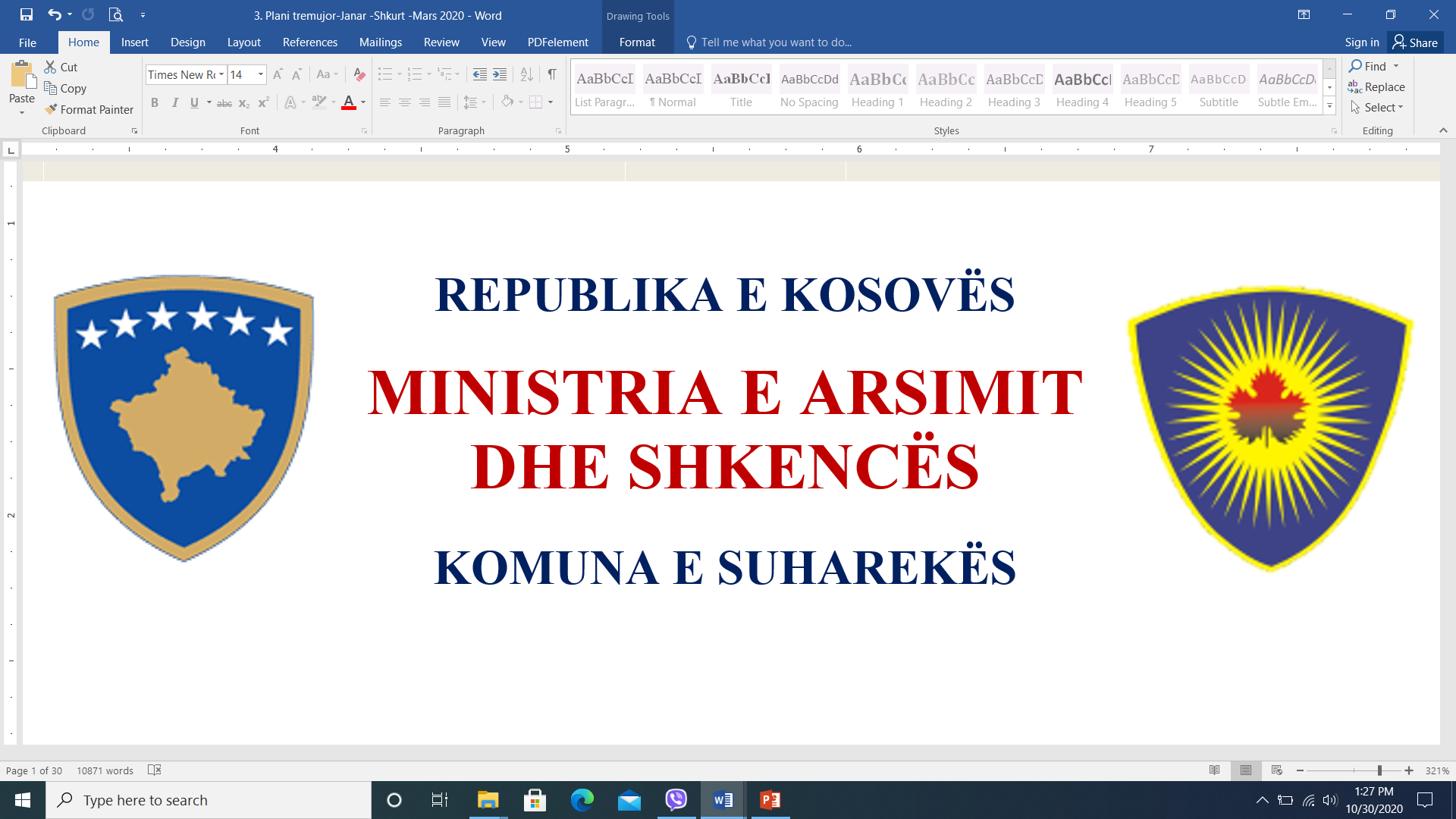 PLANI  DYMUJOR:PLANI  DYMUJOR:NËNTOR - DHJETORNËNTOR - DHJETORNËNTOR - DHJETORNËNTOR - DHJETOR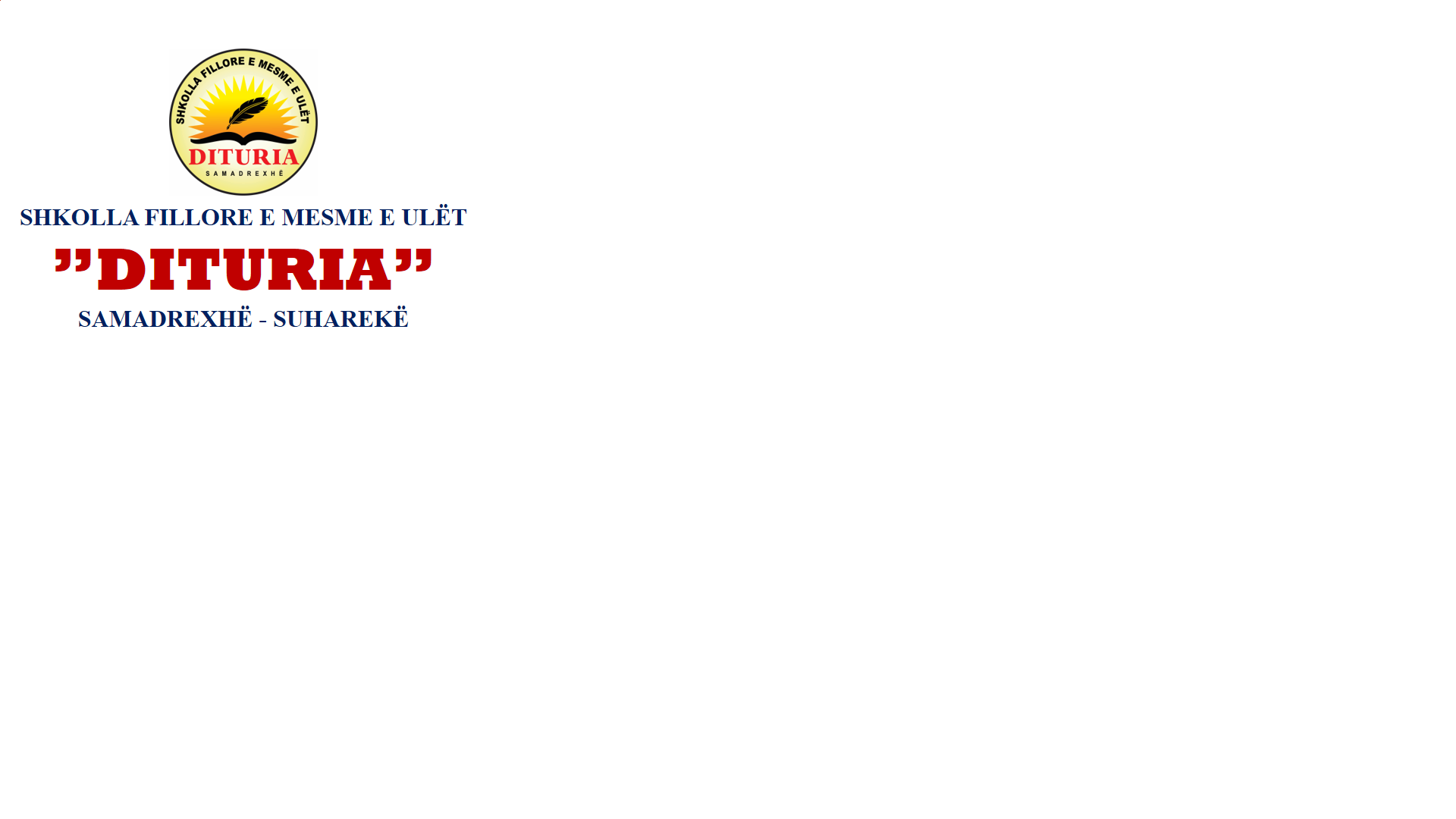 VITI SHKOLLOR:VITI SHKOLLOR:2020-20212020-20212020-20212020-2021FUSHA E KURRIKULËS:FUSHA E KURRIKULËS:Mësim me zgjedhjeMësim me zgjedhjeMësim me zgjedhjeMësim me zgjedhjeLËNDA :LËNDA : Edukimi për shëndet  4 Edukimi për shëndet  4 Edukimi për shëndet  4 Edukimi për shëndet  4KLASA :KLASA :IVIVIVIVTEMA-T  mësimore:TEMA-T  mësimore:TEMA-T  mësimore:  1. Faktorët e dobishëm për shëndetin tonë  1. Faktorët e dobishëm për shëndetin tonë  1. Faktorët e dobishëm për shëndetin tonë  1. Faktorët e dobishëm për shëndetin tonë  1. Faktorët e dobishëm për shëndetin tonë  1. Faktorët e dobishëm për shëndetin tonë  1. Faktorët e dobishëm për shëndetin tonë  1. Faktorët e dobishëm për shëndetin tonë  1. Faktorët e dobishëm për shëndetin tonë  1. Faktorët e dobishëm për shëndetin tonëRNK- Rezultatet e  të nxënit për kompetencat kryesore të shkallës që synohen të arrihen përmes shtjellimit të  temës/ve:RNK- Rezultatet e  të nxënit për kompetencat kryesore të shkallës që synohen të arrihen përmes shtjellimit të  temës/ve:RNK- Rezultatet e  të nxënit për kompetencat kryesore të shkallës që synohen të arrihen përmes shtjellimit të  temës/ve:RNK- Rezultatet e  të nxënit për kompetencat kryesore të shkallës që synohen të arrihen përmes shtjellimit të  temës/ve:RNK- Rezultatet e  të nxënit për kompetencat kryesore të shkallës që synohen të arrihen përmes shtjellimit të  temës/ve:RNK- Rezultatet e  të nxënit për kompetencat kryesore të shkallës që synohen të arrihen përmes shtjellimit të  temës/ve:RNK- Rezultatet e  të nxënit për kompetencat kryesore të shkallës që synohen të arrihen përmes shtjellimit të  temës/ve:RNK- Rezultatet e  të nxënit për kompetencat kryesore të shkallës që synohen të arrihen përmes shtjellimit të  temës/ve:RNK- Rezultatet e  të nxënit për kompetencat kryesore të shkallës që synohen të arrihen përmes shtjellimit të  temës/ve:RNK- Rezultatet e  të nxënit për kompetencat kryesore të shkallës që synohen të arrihen përmes shtjellimit të  temës/ve:RNK- Rezultatet e  të nxënit për kompetencat kryesore të shkallës që synohen të arrihen përmes shtjellimit të  temës/ve:RNK- Rezultatet e  të nxënit për kompetencat kryesore të shkallës që synohen të arrihen përmes shtjellimit të  temës/ve:RNK- Rezultatet e  të nxënit për kompetencat kryesore të shkallës që synohen të arrihen përmes shtjellimit të  temës/ve:Kompetenca e komunikimit dhe e të shprehurit –Komunikues efektiv I.1. Lexon me zë drejt një tekst letrar apo joletrar, të palexuar më parë; I.3. Dëgjon në mënyrë aktive prezantimin e tjetrit dhe merr pjesë në diskutim duke u paraqitur me të paktën dy ndërhyrje; pyetje, komente apo sqarime për temën e dhënëKompetenca e të menduarit – Mendimtar kreativII.1. Paraqet për diskutim argumentet për pajtueshmërinë ose kundërshtimin për një mendim e qëndrim të shprehur apo sjellje të manifestuar nga një apo më shumë persona;  II.3. Gjen veçoritë (në njërën nga aspektet:matematikore, të shkencave të natyrës apo të fushave tjera) e një objekti, dukurie apo ngjarjeje të dhënë në detyrë, ndan dhe krahason më pas në grup gjetjet e vetaKompetenca e të nxënit – Nxënës i suksesshëmIII.4. Ndjek udhëzimet e dhëna në libër apo në material tjetër për të realizuar një veprim/ aktivitet/ detyrë qmin që kërkohet prej tij/saj; III.5. Krahason përparimin e vet me përvojën paraprake gjatë kryerjes së një detyre apo një aktiviteti të caktuar;  Kompetenca për jetë, për punë dhe për mjedis – Kontribues produktivIV.2. Përgatit një plan pune për një javë dhe specifikon aktivitetet më me prioritet duke arsyetuar përzgjedhjen e tyre;  IV.4. Gjen të përbashkëtat dhe ndryshimet ndërmjet ndonjë aktiviteti që bëhet në shkollë me atë në shtëpi, i përshkruan në mënyrë individuale përmes njërës nga format e të shprehurit dhe më pas i diskuton në grupKompetenca personale – Individ i shëndoshë V.3. Përgatit një listë (me njërën nga format e shprehjes, shkrim vizatim etj.) me ushqime të cilat i konsumon familja duke i renditur ato sipas kalorisë dhe më pas  i klasifikon në ushqime të shëndetshme dhe më pak të shëndetshme; V.4. Tregon mënyrën e shfrytëzimit dhe të menaxhimit të kohës së lirë në të mirë të shëndetit dhe mirëqenies së vet, ndan përvojat me të tjerët;  Kompetenca qytetare – Qytetar i përgjegjshëmVI.2. Shpreh, dëgjon dhe respekton mendimin e secilit anëtar dhe bashkërisht vendos për mënyrat e përfundimit të një aktiviteti të përbashkët; VI.3. Arsyeton nevojën e zbatimit të rregullave në lojë, në klasë/shkollë, në rrugë apo në familje dhe paraqet pasojat e moszbatimit të ndonjë rregulle në shembullin e caktuar;Kompetenca e komunikimit dhe e të shprehurit –Komunikues efektiv I.1. Lexon me zë drejt një tekst letrar apo joletrar, të palexuar më parë; I.3. Dëgjon në mënyrë aktive prezantimin e tjetrit dhe merr pjesë në diskutim duke u paraqitur me të paktën dy ndërhyrje; pyetje, komente apo sqarime për temën e dhënëKompetenca e të menduarit – Mendimtar kreativII.1. Paraqet për diskutim argumentet për pajtueshmërinë ose kundërshtimin për një mendim e qëndrim të shprehur apo sjellje të manifestuar nga një apo më shumë persona;  II.3. Gjen veçoritë (në njërën nga aspektet:matematikore, të shkencave të natyrës apo të fushave tjera) e një objekti, dukurie apo ngjarjeje të dhënë në detyrë, ndan dhe krahason më pas në grup gjetjet e vetaKompetenca e të nxënit – Nxënës i suksesshëmIII.4. Ndjek udhëzimet e dhëna në libër apo në material tjetër për të realizuar një veprim/ aktivitet/ detyrë qmin që kërkohet prej tij/saj; III.5. Krahason përparimin e vet me përvojën paraprake gjatë kryerjes së një detyre apo një aktiviteti të caktuar;  Kompetenca për jetë, për punë dhe për mjedis – Kontribues produktivIV.2. Përgatit një plan pune për një javë dhe specifikon aktivitetet më me prioritet duke arsyetuar përzgjedhjen e tyre;  IV.4. Gjen të përbashkëtat dhe ndryshimet ndërmjet ndonjë aktiviteti që bëhet në shkollë me atë në shtëpi, i përshkruan në mënyrë individuale përmes njërës nga format e të shprehurit dhe më pas i diskuton në grupKompetenca personale – Individ i shëndoshë V.3. Përgatit një listë (me njërën nga format e shprehjes, shkrim vizatim etj.) me ushqime të cilat i konsumon familja duke i renditur ato sipas kalorisë dhe më pas  i klasifikon në ushqime të shëndetshme dhe më pak të shëndetshme; V.4. Tregon mënyrën e shfrytëzimit dhe të menaxhimit të kohës së lirë në të mirë të shëndetit dhe mirëqenies së vet, ndan përvojat me të tjerët;  Kompetenca qytetare – Qytetar i përgjegjshëmVI.2. Shpreh, dëgjon dhe respekton mendimin e secilit anëtar dhe bashkërisht vendos për mënyrat e përfundimit të një aktiviteti të përbashkët; VI.3. Arsyeton nevojën e zbatimit të rregullave në lojë, në klasë/shkollë, në rrugë apo në familje dhe paraqet pasojat e moszbatimit të ndonjë rregulle në shembullin e caktuar;Kompetenca e komunikimit dhe e të shprehurit –Komunikues efektiv I.1. Lexon me zë drejt një tekst letrar apo joletrar, të palexuar më parë; I.3. Dëgjon në mënyrë aktive prezantimin e tjetrit dhe merr pjesë në diskutim duke u paraqitur me të paktën dy ndërhyrje; pyetje, komente apo sqarime për temën e dhënëKompetenca e të menduarit – Mendimtar kreativII.1. Paraqet për diskutim argumentet për pajtueshmërinë ose kundërshtimin për një mendim e qëndrim të shprehur apo sjellje të manifestuar nga një apo më shumë persona;  II.3. Gjen veçoritë (në njërën nga aspektet:matematikore, të shkencave të natyrës apo të fushave tjera) e një objekti, dukurie apo ngjarjeje të dhënë në detyrë, ndan dhe krahason më pas në grup gjetjet e vetaKompetenca e të nxënit – Nxënës i suksesshëmIII.4. Ndjek udhëzimet e dhëna në libër apo në material tjetër për të realizuar një veprim/ aktivitet/ detyrë qmin që kërkohet prej tij/saj; III.5. Krahason përparimin e vet me përvojën paraprake gjatë kryerjes së një detyre apo një aktiviteti të caktuar;  Kompetenca për jetë, për punë dhe për mjedis – Kontribues produktivIV.2. Përgatit një plan pune për një javë dhe specifikon aktivitetet më me prioritet duke arsyetuar përzgjedhjen e tyre;  IV.4. Gjen të përbashkëtat dhe ndryshimet ndërmjet ndonjë aktiviteti që bëhet në shkollë me atë në shtëpi, i përshkruan në mënyrë individuale përmes njërës nga format e të shprehurit dhe më pas i diskuton në grupKompetenca personale – Individ i shëndoshë V.3. Përgatit një listë (me njërën nga format e shprehjes, shkrim vizatim etj.) me ushqime të cilat i konsumon familja duke i renditur ato sipas kalorisë dhe më pas  i klasifikon në ushqime të shëndetshme dhe më pak të shëndetshme; V.4. Tregon mënyrën e shfrytëzimit dhe të menaxhimit të kohës së lirë në të mirë të shëndetit dhe mirëqenies së vet, ndan përvojat me të tjerët;  Kompetenca qytetare – Qytetar i përgjegjshëmVI.2. Shpreh, dëgjon dhe respekton mendimin e secilit anëtar dhe bashkërisht vendos për mënyrat e përfundimit të një aktiviteti të përbashkët; VI.3. Arsyeton nevojën e zbatimit të rregullave në lojë, në klasë/shkollë, në rrugë apo në familje dhe paraqet pasojat e moszbatimit të ndonjë rregulle në shembullin e caktuar;Kompetenca e komunikimit dhe e të shprehurit –Komunikues efektiv I.1. Lexon me zë drejt një tekst letrar apo joletrar, të palexuar më parë; I.3. Dëgjon në mënyrë aktive prezantimin e tjetrit dhe merr pjesë në diskutim duke u paraqitur me të paktën dy ndërhyrje; pyetje, komente apo sqarime për temën e dhënëKompetenca e të menduarit – Mendimtar kreativII.1. Paraqet për diskutim argumentet për pajtueshmërinë ose kundërshtimin për një mendim e qëndrim të shprehur apo sjellje të manifestuar nga një apo më shumë persona;  II.3. Gjen veçoritë (në njërën nga aspektet:matematikore, të shkencave të natyrës apo të fushave tjera) e një objekti, dukurie apo ngjarjeje të dhënë në detyrë, ndan dhe krahason më pas në grup gjetjet e vetaKompetenca e të nxënit – Nxënës i suksesshëmIII.4. Ndjek udhëzimet e dhëna në libër apo në material tjetër për të realizuar një veprim/ aktivitet/ detyrë qmin që kërkohet prej tij/saj; III.5. Krahason përparimin e vet me përvojën paraprake gjatë kryerjes së një detyre apo një aktiviteti të caktuar;  Kompetenca për jetë, për punë dhe për mjedis – Kontribues produktivIV.2. Përgatit një plan pune për një javë dhe specifikon aktivitetet më me prioritet duke arsyetuar përzgjedhjen e tyre;  IV.4. Gjen të përbashkëtat dhe ndryshimet ndërmjet ndonjë aktiviteti që bëhet në shkollë me atë në shtëpi, i përshkruan në mënyrë individuale përmes njërës nga format e të shprehurit dhe më pas i diskuton në grupKompetenca personale – Individ i shëndoshë V.3. Përgatit një listë (me njërën nga format e shprehjes, shkrim vizatim etj.) me ushqime të cilat i konsumon familja duke i renditur ato sipas kalorisë dhe më pas  i klasifikon në ushqime të shëndetshme dhe më pak të shëndetshme; V.4. Tregon mënyrën e shfrytëzimit dhe të menaxhimit të kohës së lirë në të mirë të shëndetit dhe mirëqenies së vet, ndan përvojat me të tjerët;  Kompetenca qytetare – Qytetar i përgjegjshëmVI.2. Shpreh, dëgjon dhe respekton mendimin e secilit anëtar dhe bashkërisht vendos për mënyrat e përfundimit të një aktiviteti të përbashkët; VI.3. Arsyeton nevojën e zbatimit të rregullave në lojë, në klasë/shkollë, në rrugë apo në familje dhe paraqet pasojat e moszbatimit të ndonjë rregulle në shembullin e caktuar;Kompetenca e komunikimit dhe e të shprehurit –Komunikues efektiv I.1. Lexon me zë drejt një tekst letrar apo joletrar, të palexuar më parë; I.3. Dëgjon në mënyrë aktive prezantimin e tjetrit dhe merr pjesë në diskutim duke u paraqitur me të paktën dy ndërhyrje; pyetje, komente apo sqarime për temën e dhënëKompetenca e të menduarit – Mendimtar kreativII.1. Paraqet për diskutim argumentet për pajtueshmërinë ose kundërshtimin për një mendim e qëndrim të shprehur apo sjellje të manifestuar nga një apo më shumë persona;  II.3. Gjen veçoritë (në njërën nga aspektet:matematikore, të shkencave të natyrës apo të fushave tjera) e një objekti, dukurie apo ngjarjeje të dhënë në detyrë, ndan dhe krahason më pas në grup gjetjet e vetaKompetenca e të nxënit – Nxënës i suksesshëmIII.4. Ndjek udhëzimet e dhëna në libër apo në material tjetër për të realizuar një veprim/ aktivitet/ detyrë qmin që kërkohet prej tij/saj; III.5. Krahason përparimin e vet me përvojën paraprake gjatë kryerjes së një detyre apo një aktiviteti të caktuar;  Kompetenca për jetë, për punë dhe për mjedis – Kontribues produktivIV.2. Përgatit një plan pune për një javë dhe specifikon aktivitetet më me prioritet duke arsyetuar përzgjedhjen e tyre;  IV.4. Gjen të përbashkëtat dhe ndryshimet ndërmjet ndonjë aktiviteti që bëhet në shkollë me atë në shtëpi, i përshkruan në mënyrë individuale përmes njërës nga format e të shprehurit dhe më pas i diskuton në grupKompetenca personale – Individ i shëndoshë V.3. Përgatit një listë (me njërën nga format e shprehjes, shkrim vizatim etj.) me ushqime të cilat i konsumon familja duke i renditur ato sipas kalorisë dhe më pas  i klasifikon në ushqime të shëndetshme dhe më pak të shëndetshme; V.4. Tregon mënyrën e shfrytëzimit dhe të menaxhimit të kohës së lirë në të mirë të shëndetit dhe mirëqenies së vet, ndan përvojat me të tjerët;  Kompetenca qytetare – Qytetar i përgjegjshëmVI.2. Shpreh, dëgjon dhe respekton mendimin e secilit anëtar dhe bashkërisht vendos për mënyrat e përfundimit të një aktiviteti të përbashkët; VI.3. Arsyeton nevojën e zbatimit të rregullave në lojë, në klasë/shkollë, në rrugë apo në familje dhe paraqet pasojat e moszbatimit të ndonjë rregulle në shembullin e caktuar;Kompetenca e komunikimit dhe e të shprehurit –Komunikues efektiv I.1. Lexon me zë drejt një tekst letrar apo joletrar, të palexuar më parë; I.3. Dëgjon në mënyrë aktive prezantimin e tjetrit dhe merr pjesë në diskutim duke u paraqitur me të paktën dy ndërhyrje; pyetje, komente apo sqarime për temën e dhënëKompetenca e të menduarit – Mendimtar kreativII.1. Paraqet për diskutim argumentet për pajtueshmërinë ose kundërshtimin për një mendim e qëndrim të shprehur apo sjellje të manifestuar nga një apo më shumë persona;  II.3. Gjen veçoritë (në njërën nga aspektet:matematikore, të shkencave të natyrës apo të fushave tjera) e një objekti, dukurie apo ngjarjeje të dhënë në detyrë, ndan dhe krahason më pas në grup gjetjet e vetaKompetenca e të nxënit – Nxënës i suksesshëmIII.4. Ndjek udhëzimet e dhëna në libër apo në material tjetër për të realizuar një veprim/ aktivitet/ detyrë qmin që kërkohet prej tij/saj; III.5. Krahason përparimin e vet me përvojën paraprake gjatë kryerjes së një detyre apo një aktiviteti të caktuar;  Kompetenca për jetë, për punë dhe për mjedis – Kontribues produktivIV.2. Përgatit një plan pune për një javë dhe specifikon aktivitetet më me prioritet duke arsyetuar përzgjedhjen e tyre;  IV.4. Gjen të përbashkëtat dhe ndryshimet ndërmjet ndonjë aktiviteti që bëhet në shkollë me atë në shtëpi, i përshkruan në mënyrë individuale përmes njërës nga format e të shprehurit dhe më pas i diskuton në grupKompetenca personale – Individ i shëndoshë V.3. Përgatit një listë (me njërën nga format e shprehjes, shkrim vizatim etj.) me ushqime të cilat i konsumon familja duke i renditur ato sipas kalorisë dhe më pas  i klasifikon në ushqime të shëndetshme dhe më pak të shëndetshme; V.4. Tregon mënyrën e shfrytëzimit dhe të menaxhimit të kohës së lirë në të mirë të shëndetit dhe mirëqenies së vet, ndan përvojat me të tjerët;  Kompetenca qytetare – Qytetar i përgjegjshëmVI.2. Shpreh, dëgjon dhe respekton mendimin e secilit anëtar dhe bashkërisht vendos për mënyrat e përfundimit të një aktiviteti të përbashkët; VI.3. Arsyeton nevojën e zbatimit të rregullave në lojë, në klasë/shkollë, në rrugë apo në familje dhe paraqet pasojat e moszbatimit të ndonjë rregulle në shembullin e caktuar;Kompetenca e komunikimit dhe e të shprehurit –Komunikues efektiv I.1. Lexon me zë drejt një tekst letrar apo joletrar, të palexuar më parë; I.3. Dëgjon në mënyrë aktive prezantimin e tjetrit dhe merr pjesë në diskutim duke u paraqitur me të paktën dy ndërhyrje; pyetje, komente apo sqarime për temën e dhënëKompetenca e të menduarit – Mendimtar kreativII.1. Paraqet për diskutim argumentet për pajtueshmërinë ose kundërshtimin për një mendim e qëndrim të shprehur apo sjellje të manifestuar nga një apo më shumë persona;  II.3. Gjen veçoritë (në njërën nga aspektet:matematikore, të shkencave të natyrës apo të fushave tjera) e një objekti, dukurie apo ngjarjeje të dhënë në detyrë, ndan dhe krahason më pas në grup gjetjet e vetaKompetenca e të nxënit – Nxënës i suksesshëmIII.4. Ndjek udhëzimet e dhëna në libër apo në material tjetër për të realizuar një veprim/ aktivitet/ detyrë qmin që kërkohet prej tij/saj; III.5. Krahason përparimin e vet me përvojën paraprake gjatë kryerjes së një detyre apo një aktiviteti të caktuar;  Kompetenca për jetë, për punë dhe për mjedis – Kontribues produktivIV.2. Përgatit një plan pune për një javë dhe specifikon aktivitetet më me prioritet duke arsyetuar përzgjedhjen e tyre;  IV.4. Gjen të përbashkëtat dhe ndryshimet ndërmjet ndonjë aktiviteti që bëhet në shkollë me atë në shtëpi, i përshkruan në mënyrë individuale përmes njërës nga format e të shprehurit dhe më pas i diskuton në grupKompetenca personale – Individ i shëndoshë V.3. Përgatit një listë (me njërën nga format e shprehjes, shkrim vizatim etj.) me ushqime të cilat i konsumon familja duke i renditur ato sipas kalorisë dhe më pas  i klasifikon në ushqime të shëndetshme dhe më pak të shëndetshme; V.4. Tregon mënyrën e shfrytëzimit dhe të menaxhimit të kohës së lirë në të mirë të shëndetit dhe mirëqenies së vet, ndan përvojat me të tjerët;  Kompetenca qytetare – Qytetar i përgjegjshëmVI.2. Shpreh, dëgjon dhe respekton mendimin e secilit anëtar dhe bashkërisht vendos për mënyrat e përfundimit të një aktiviteti të përbashkët; VI.3. Arsyeton nevojën e zbatimit të rregullave në lojë, në klasë/shkollë, në rrugë apo në familje dhe paraqet pasojat e moszbatimit të ndonjë rregulle në shembullin e caktuar;Kompetenca e komunikimit dhe e të shprehurit –Komunikues efektiv I.1. Lexon me zë drejt një tekst letrar apo joletrar, të palexuar më parë; I.3. Dëgjon në mënyrë aktive prezantimin e tjetrit dhe merr pjesë në diskutim duke u paraqitur me të paktën dy ndërhyrje; pyetje, komente apo sqarime për temën e dhënëKompetenca e të menduarit – Mendimtar kreativII.1. Paraqet për diskutim argumentet për pajtueshmërinë ose kundërshtimin për një mendim e qëndrim të shprehur apo sjellje të manifestuar nga një apo më shumë persona;  II.3. Gjen veçoritë (në njërën nga aspektet:matematikore, të shkencave të natyrës apo të fushave tjera) e një objekti, dukurie apo ngjarjeje të dhënë në detyrë, ndan dhe krahason më pas në grup gjetjet e vetaKompetenca e të nxënit – Nxënës i suksesshëmIII.4. Ndjek udhëzimet e dhëna në libër apo në material tjetër për të realizuar një veprim/ aktivitet/ detyrë qmin që kërkohet prej tij/saj; III.5. Krahason përparimin e vet me përvojën paraprake gjatë kryerjes së një detyre apo një aktiviteti të caktuar;  Kompetenca për jetë, për punë dhe për mjedis – Kontribues produktivIV.2. Përgatit një plan pune për një javë dhe specifikon aktivitetet më me prioritet duke arsyetuar përzgjedhjen e tyre;  IV.4. Gjen të përbashkëtat dhe ndryshimet ndërmjet ndonjë aktiviteti që bëhet në shkollë me atë në shtëpi, i përshkruan në mënyrë individuale përmes njërës nga format e të shprehurit dhe më pas i diskuton në grupKompetenca personale – Individ i shëndoshë V.3. Përgatit një listë (me njërën nga format e shprehjes, shkrim vizatim etj.) me ushqime të cilat i konsumon familja duke i renditur ato sipas kalorisë dhe më pas  i klasifikon në ushqime të shëndetshme dhe më pak të shëndetshme; V.4. Tregon mënyrën e shfrytëzimit dhe të menaxhimit të kohës së lirë në të mirë të shëndetit dhe mirëqenies së vet, ndan përvojat me të tjerët;  Kompetenca qytetare – Qytetar i përgjegjshëmVI.2. Shpreh, dëgjon dhe respekton mendimin e secilit anëtar dhe bashkërisht vendos për mënyrat e përfundimit të një aktiviteti të përbashkët; VI.3. Arsyeton nevojën e zbatimit të rregullave në lojë, në klasë/shkollë, në rrugë apo në familje dhe paraqet pasojat e moszbatimit të ndonjë rregulle në shembullin e caktuar;Kompetenca e komunikimit dhe e të shprehurit –Komunikues efektiv I.1. Lexon me zë drejt një tekst letrar apo joletrar, të palexuar më parë; I.3. Dëgjon në mënyrë aktive prezantimin e tjetrit dhe merr pjesë në diskutim duke u paraqitur me të paktën dy ndërhyrje; pyetje, komente apo sqarime për temën e dhënëKompetenca e të menduarit – Mendimtar kreativII.1. Paraqet për diskutim argumentet për pajtueshmërinë ose kundërshtimin për një mendim e qëndrim të shprehur apo sjellje të manifestuar nga një apo më shumë persona;  II.3. Gjen veçoritë (në njërën nga aspektet:matematikore, të shkencave të natyrës apo të fushave tjera) e një objekti, dukurie apo ngjarjeje të dhënë në detyrë, ndan dhe krahason më pas në grup gjetjet e vetaKompetenca e të nxënit – Nxënës i suksesshëmIII.4. Ndjek udhëzimet e dhëna në libër apo në material tjetër për të realizuar një veprim/ aktivitet/ detyrë qmin që kërkohet prej tij/saj; III.5. Krahason përparimin e vet me përvojën paraprake gjatë kryerjes së një detyre apo një aktiviteti të caktuar;  Kompetenca për jetë, për punë dhe për mjedis – Kontribues produktivIV.2. Përgatit një plan pune për një javë dhe specifikon aktivitetet më me prioritet duke arsyetuar përzgjedhjen e tyre;  IV.4. Gjen të përbashkëtat dhe ndryshimet ndërmjet ndonjë aktiviteti që bëhet në shkollë me atë në shtëpi, i përshkruan në mënyrë individuale përmes njërës nga format e të shprehurit dhe më pas i diskuton në grupKompetenca personale – Individ i shëndoshë V.3. Përgatit një listë (me njërën nga format e shprehjes, shkrim vizatim etj.) me ushqime të cilat i konsumon familja duke i renditur ato sipas kalorisë dhe më pas  i klasifikon në ushqime të shëndetshme dhe më pak të shëndetshme; V.4. Tregon mënyrën e shfrytëzimit dhe të menaxhimit të kohës së lirë në të mirë të shëndetit dhe mirëqenies së vet, ndan përvojat me të tjerët;  Kompetenca qytetare – Qytetar i përgjegjshëmVI.2. Shpreh, dëgjon dhe respekton mendimin e secilit anëtar dhe bashkërisht vendos për mënyrat e përfundimit të një aktiviteti të përbashkët; VI.3. Arsyeton nevojën e zbatimit të rregullave në lojë, në klasë/shkollë, në rrugë apo në familje dhe paraqet pasojat e moszbatimit të ndonjë rregulle në shembullin e caktuar;Kompetenca e komunikimit dhe e të shprehurit –Komunikues efektiv I.1. Lexon me zë drejt një tekst letrar apo joletrar, të palexuar më parë; I.3. Dëgjon në mënyrë aktive prezantimin e tjetrit dhe merr pjesë në diskutim duke u paraqitur me të paktën dy ndërhyrje; pyetje, komente apo sqarime për temën e dhënëKompetenca e të menduarit – Mendimtar kreativII.1. Paraqet për diskutim argumentet për pajtueshmërinë ose kundërshtimin për një mendim e qëndrim të shprehur apo sjellje të manifestuar nga një apo më shumë persona;  II.3. Gjen veçoritë (në njërën nga aspektet:matematikore, të shkencave të natyrës apo të fushave tjera) e një objekti, dukurie apo ngjarjeje të dhënë në detyrë, ndan dhe krahason më pas në grup gjetjet e vetaKompetenca e të nxënit – Nxënës i suksesshëmIII.4. Ndjek udhëzimet e dhëna në libër apo në material tjetër për të realizuar një veprim/ aktivitet/ detyrë qmin që kërkohet prej tij/saj; III.5. Krahason përparimin e vet me përvojën paraprake gjatë kryerjes së një detyre apo një aktiviteti të caktuar;  Kompetenca për jetë, për punë dhe për mjedis – Kontribues produktivIV.2. Përgatit një plan pune për një javë dhe specifikon aktivitetet më me prioritet duke arsyetuar përzgjedhjen e tyre;  IV.4. Gjen të përbashkëtat dhe ndryshimet ndërmjet ndonjë aktiviteti që bëhet në shkollë me atë në shtëpi, i përshkruan në mënyrë individuale përmes njërës nga format e të shprehurit dhe më pas i diskuton në grupKompetenca personale – Individ i shëndoshë V.3. Përgatit një listë (me njërën nga format e shprehjes, shkrim vizatim etj.) me ushqime të cilat i konsumon familja duke i renditur ato sipas kalorisë dhe më pas  i klasifikon në ushqime të shëndetshme dhe më pak të shëndetshme; V.4. Tregon mënyrën e shfrytëzimit dhe të menaxhimit të kohës së lirë në të mirë të shëndetit dhe mirëqenies së vet, ndan përvojat me të tjerët;  Kompetenca qytetare – Qytetar i përgjegjshëmVI.2. Shpreh, dëgjon dhe respekton mendimin e secilit anëtar dhe bashkërisht vendos për mënyrat e përfundimit të një aktiviteti të përbashkët; VI.3. Arsyeton nevojën e zbatimit të rregullave në lojë, në klasë/shkollë, në rrugë apo në familje dhe paraqet pasojat e moszbatimit të ndonjë rregulle në shembullin e caktuar;Kompetenca e komunikimit dhe e të shprehurit –Komunikues efektiv I.1. Lexon me zë drejt një tekst letrar apo joletrar, të palexuar më parë; I.3. Dëgjon në mënyrë aktive prezantimin e tjetrit dhe merr pjesë në diskutim duke u paraqitur me të paktën dy ndërhyrje; pyetje, komente apo sqarime për temën e dhënëKompetenca e të menduarit – Mendimtar kreativII.1. Paraqet për diskutim argumentet për pajtueshmërinë ose kundërshtimin për një mendim e qëndrim të shprehur apo sjellje të manifestuar nga një apo më shumë persona;  II.3. Gjen veçoritë (në njërën nga aspektet:matematikore, të shkencave të natyrës apo të fushave tjera) e një objekti, dukurie apo ngjarjeje të dhënë në detyrë, ndan dhe krahason më pas në grup gjetjet e vetaKompetenca e të nxënit – Nxënës i suksesshëmIII.4. Ndjek udhëzimet e dhëna në libër apo në material tjetër për të realizuar një veprim/ aktivitet/ detyrë qmin që kërkohet prej tij/saj; III.5. Krahason përparimin e vet me përvojën paraprake gjatë kryerjes së një detyre apo një aktiviteti të caktuar;  Kompetenca për jetë, për punë dhe për mjedis – Kontribues produktivIV.2. Përgatit një plan pune për një javë dhe specifikon aktivitetet më me prioritet duke arsyetuar përzgjedhjen e tyre;  IV.4. Gjen të përbashkëtat dhe ndryshimet ndërmjet ndonjë aktiviteti që bëhet në shkollë me atë në shtëpi, i përshkruan në mënyrë individuale përmes njërës nga format e të shprehurit dhe më pas i diskuton në grupKompetenca personale – Individ i shëndoshë V.3. Përgatit një listë (me njërën nga format e shprehjes, shkrim vizatim etj.) me ushqime të cilat i konsumon familja duke i renditur ato sipas kalorisë dhe më pas  i klasifikon në ushqime të shëndetshme dhe më pak të shëndetshme; V.4. Tregon mënyrën e shfrytëzimit dhe të menaxhimit të kohës së lirë në të mirë të shëndetit dhe mirëqenies së vet, ndan përvojat me të tjerët;  Kompetenca qytetare – Qytetar i përgjegjshëmVI.2. Shpreh, dëgjon dhe respekton mendimin e secilit anëtar dhe bashkërisht vendos për mënyrat e përfundimit të një aktiviteti të përbashkët; VI.3. Arsyeton nevojën e zbatimit të rregullave në lojë, në klasë/shkollë, në rrugë apo në familje dhe paraqet pasojat e moszbatimit të ndonjë rregulle në shembullin e caktuar;Kompetenca e komunikimit dhe e të shprehurit –Komunikues efektiv I.1. Lexon me zë drejt një tekst letrar apo joletrar, të palexuar më parë; I.3. Dëgjon në mënyrë aktive prezantimin e tjetrit dhe merr pjesë në diskutim duke u paraqitur me të paktën dy ndërhyrje; pyetje, komente apo sqarime për temën e dhënëKompetenca e të menduarit – Mendimtar kreativII.1. Paraqet për diskutim argumentet për pajtueshmërinë ose kundërshtimin për një mendim e qëndrim të shprehur apo sjellje të manifestuar nga një apo më shumë persona;  II.3. Gjen veçoritë (në njërën nga aspektet:matematikore, të shkencave të natyrës apo të fushave tjera) e një objekti, dukurie apo ngjarjeje të dhënë në detyrë, ndan dhe krahason më pas në grup gjetjet e vetaKompetenca e të nxënit – Nxënës i suksesshëmIII.4. Ndjek udhëzimet e dhëna në libër apo në material tjetër për të realizuar një veprim/ aktivitet/ detyrë qmin që kërkohet prej tij/saj; III.5. Krahason përparimin e vet me përvojën paraprake gjatë kryerjes së një detyre apo një aktiviteti të caktuar;  Kompetenca për jetë, për punë dhe për mjedis – Kontribues produktivIV.2. Përgatit një plan pune për një javë dhe specifikon aktivitetet më me prioritet duke arsyetuar përzgjedhjen e tyre;  IV.4. Gjen të përbashkëtat dhe ndryshimet ndërmjet ndonjë aktiviteti që bëhet në shkollë me atë në shtëpi, i përshkruan në mënyrë individuale përmes njërës nga format e të shprehurit dhe më pas i diskuton në grupKompetenca personale – Individ i shëndoshë V.3. Përgatit një listë (me njërën nga format e shprehjes, shkrim vizatim etj.) me ushqime të cilat i konsumon familja duke i renditur ato sipas kalorisë dhe më pas  i klasifikon në ushqime të shëndetshme dhe më pak të shëndetshme; V.4. Tregon mënyrën e shfrytëzimit dhe të menaxhimit të kohës së lirë në të mirë të shëndetit dhe mirëqenies së vet, ndan përvojat me të tjerët;  Kompetenca qytetare – Qytetar i përgjegjshëmVI.2. Shpreh, dëgjon dhe respekton mendimin e secilit anëtar dhe bashkërisht vendos për mënyrat e përfundimit të një aktiviteti të përbashkët; VI.3. Arsyeton nevojën e zbatimit të rregullave në lojë, në klasë/shkollë, në rrugë apo në familje dhe paraqet pasojat e moszbatimit të ndonjë rregulle në shembullin e caktuar;Kompetenca e komunikimit dhe e të shprehurit –Komunikues efektiv I.1. Lexon me zë drejt një tekst letrar apo joletrar, të palexuar më parë; I.3. Dëgjon në mënyrë aktive prezantimin e tjetrit dhe merr pjesë në diskutim duke u paraqitur me të paktën dy ndërhyrje; pyetje, komente apo sqarime për temën e dhënëKompetenca e të menduarit – Mendimtar kreativII.1. Paraqet për diskutim argumentet për pajtueshmërinë ose kundërshtimin për një mendim e qëndrim të shprehur apo sjellje të manifestuar nga një apo më shumë persona;  II.3. Gjen veçoritë (në njërën nga aspektet:matematikore, të shkencave të natyrës apo të fushave tjera) e një objekti, dukurie apo ngjarjeje të dhënë në detyrë, ndan dhe krahason më pas në grup gjetjet e vetaKompetenca e të nxënit – Nxënës i suksesshëmIII.4. Ndjek udhëzimet e dhëna në libër apo në material tjetër për të realizuar një veprim/ aktivitet/ detyrë qmin që kërkohet prej tij/saj; III.5. Krahason përparimin e vet me përvojën paraprake gjatë kryerjes së një detyre apo një aktiviteti të caktuar;  Kompetenca për jetë, për punë dhe për mjedis – Kontribues produktivIV.2. Përgatit një plan pune për një javë dhe specifikon aktivitetet më me prioritet duke arsyetuar përzgjedhjen e tyre;  IV.4. Gjen të përbashkëtat dhe ndryshimet ndërmjet ndonjë aktiviteti që bëhet në shkollë me atë në shtëpi, i përshkruan në mënyrë individuale përmes njërës nga format e të shprehurit dhe më pas i diskuton në grupKompetenca personale – Individ i shëndoshë V.3. Përgatit një listë (me njërën nga format e shprehjes, shkrim vizatim etj.) me ushqime të cilat i konsumon familja duke i renditur ato sipas kalorisë dhe më pas  i klasifikon në ushqime të shëndetshme dhe më pak të shëndetshme; V.4. Tregon mënyrën e shfrytëzimit dhe të menaxhimit të kohës së lirë në të mirë të shëndetit dhe mirëqenies së vet, ndan përvojat me të tjerët;  Kompetenca qytetare – Qytetar i përgjegjshëmVI.2. Shpreh, dëgjon dhe respekton mendimin e secilit anëtar dhe bashkërisht vendos për mënyrat e përfundimit të një aktiviteti të përbashkët; VI.3. Arsyeton nevojën e zbatimit të rregullave në lojë, në klasë/shkollë, në rrugë apo në familje dhe paraqet pasojat e moszbatimit të ndonjë rregulle në shembullin e caktuar;RNF- Rezultatet e të nxënit të fushës kurrikulare të shkallës që synohen të arrihen përmes  shtjellimit të temës/ve:RNF- Rezultatet e të nxënit të fushës kurrikulare të shkallës që synohen të arrihen përmes  shtjellimit të temës/ve:RNF- Rezultatet e të nxënit të fushës kurrikulare të shkallës që synohen të arrihen përmes  shtjellimit të temës/ve:RNF- Rezultatet e të nxënit të fushës kurrikulare të shkallës që synohen të arrihen përmes  shtjellimit të temës/ve:RNF- Rezultatet e të nxënit të fushës kurrikulare të shkallës që synohen të arrihen përmes  shtjellimit të temës/ve:RNF- Rezultatet e të nxënit të fushës kurrikulare të shkallës që synohen të arrihen përmes  shtjellimit të temës/ve:RNF- Rezultatet e të nxënit të fushës kurrikulare të shkallës që synohen të arrihen përmes  shtjellimit të temës/ve:RNF- Rezultatet e të nxënit të fushës kurrikulare të shkallës që synohen të arrihen përmes  shtjellimit të temës/ve:RNF- Rezultatet e të nxënit të fushës kurrikulare të shkallës që synohen të arrihen përmes  shtjellimit të temës/ve:RNF- Rezultatet e të nxënit të fushës kurrikulare të shkallës që synohen të arrihen përmes  shtjellimit të temës/ve:RNF- Rezultatet e të nxënit të fushës kurrikulare të shkallës që synohen të arrihen përmes  shtjellimit të temës/ve:RNF- Rezultatet e të nxënit të fushës kurrikulare të shkallës që synohen të arrihen përmes  shtjellimit të temës/ve:RNF- Rezultatet e të nxënit të fushës kurrikulare të shkallës që synohen të arrihen përmes  shtjellimit të temës/ve:1.1Përdor format më komplekse të gjuhës për të komunikuar me të tjerët për përmbajtjen e teksteve dhe qëllimin e teksteve 2.2. Pyet dhe u përgjigjet pyetjeve për tekste të caktuara.  4.1. Përdor përvojat personale që lidhen me shqetësimet, me interesat dhe me vetbesimin e tij nëpërmjet bisedave dhe diskutimeve; 7.3. Bashkëpunon; 1.1Përdor format më komplekse të gjuhës për të komunikuar me të tjerët për përmbajtjen e teksteve dhe qëllimin e teksteve 2.2. Pyet dhe u përgjigjet pyetjeve për tekste të caktuara.  4.1. Përdor përvojat personale që lidhen me shqetësimet, me interesat dhe me vetbesimin e tij nëpërmjet bisedave dhe diskutimeve; 7.3. Bashkëpunon; 1.1Përdor format më komplekse të gjuhës për të komunikuar me të tjerët për përmbajtjen e teksteve dhe qëllimin e teksteve 2.2. Pyet dhe u përgjigjet pyetjeve për tekste të caktuara.  4.1. Përdor përvojat personale që lidhen me shqetësimet, me interesat dhe me vetbesimin e tij nëpërmjet bisedave dhe diskutimeve; 7.3. Bashkëpunon; 1.1Përdor format më komplekse të gjuhës për të komunikuar me të tjerët për përmbajtjen e teksteve dhe qëllimin e teksteve 2.2. Pyet dhe u përgjigjet pyetjeve për tekste të caktuara.  4.1. Përdor përvojat personale që lidhen me shqetësimet, me interesat dhe me vetbesimin e tij nëpërmjet bisedave dhe diskutimeve; 7.3. Bashkëpunon; 1.1Përdor format më komplekse të gjuhës për të komunikuar me të tjerët për përmbajtjen e teksteve dhe qëllimin e teksteve 2.2. Pyet dhe u përgjigjet pyetjeve për tekste të caktuara.  4.1. Përdor përvojat personale që lidhen me shqetësimet, me interesat dhe me vetbesimin e tij nëpërmjet bisedave dhe diskutimeve; 7.3. Bashkëpunon; 1.1Përdor format më komplekse të gjuhës për të komunikuar me të tjerët për përmbajtjen e teksteve dhe qëllimin e teksteve 2.2. Pyet dhe u përgjigjet pyetjeve për tekste të caktuara.  4.1. Përdor përvojat personale që lidhen me shqetësimet, me interesat dhe me vetbesimin e tij nëpërmjet bisedave dhe diskutimeve; 7.3. Bashkëpunon; 1.1Përdor format më komplekse të gjuhës për të komunikuar me të tjerët për përmbajtjen e teksteve dhe qëllimin e teksteve 2.2. Pyet dhe u përgjigjet pyetjeve për tekste të caktuara.  4.1. Përdor përvojat personale që lidhen me shqetësimet, me interesat dhe me vetbesimin e tij nëpërmjet bisedave dhe diskutimeve; 7.3. Bashkëpunon; 1.1Përdor format më komplekse të gjuhës për të komunikuar me të tjerët për përmbajtjen e teksteve dhe qëllimin e teksteve 2.2. Pyet dhe u përgjigjet pyetjeve për tekste të caktuara.  4.1. Përdor përvojat personale që lidhen me shqetësimet, me interesat dhe me vetbesimin e tij nëpërmjet bisedave dhe diskutimeve; 7.3. Bashkëpunon; 1.1Përdor format më komplekse të gjuhës për të komunikuar me të tjerët për përmbajtjen e teksteve dhe qëllimin e teksteve 2.2. Pyet dhe u përgjigjet pyetjeve për tekste të caktuara.  4.1. Përdor përvojat personale që lidhen me shqetësimet, me interesat dhe me vetbesimin e tij nëpërmjet bisedave dhe diskutimeve; 7.3. Bashkëpunon; 1.1Përdor format më komplekse të gjuhës për të komunikuar me të tjerët për përmbajtjen e teksteve dhe qëllimin e teksteve 2.2. Pyet dhe u përgjigjet pyetjeve për tekste të caktuara.  4.1. Përdor përvojat personale që lidhen me shqetësimet, me interesat dhe me vetbesimin e tij nëpërmjet bisedave dhe diskutimeve; 7.3. Bashkëpunon; 1.1Përdor format më komplekse të gjuhës për të komunikuar me të tjerët për përmbajtjen e teksteve dhe qëllimin e teksteve 2.2. Pyet dhe u përgjigjet pyetjeve për tekste të caktuara.  4.1. Përdor përvojat personale që lidhen me shqetësimet, me interesat dhe me vetbesimin e tij nëpërmjet bisedave dhe diskutimeve; 7.3. Bashkëpunon; 1.1Përdor format më komplekse të gjuhës për të komunikuar me të tjerët për përmbajtjen e teksteve dhe qëllimin e teksteve 2.2. Pyet dhe u përgjigjet pyetjeve për tekste të caktuara.  4.1. Përdor përvojat personale që lidhen me shqetësimet, me interesat dhe me vetbesimin e tij nëpërmjet bisedave dhe diskutimeve; 7.3. Bashkëpunon; 1.1Përdor format më komplekse të gjuhës për të komunikuar me të tjerët për përmbajtjen e teksteve dhe qëllimin e teksteve 2.2. Pyet dhe u përgjigjet pyetjeve për tekste të caktuara.  4.1. Përdor përvojat personale që lidhen me shqetësimet, me interesat dhe me vetbesimin e tij nëpërmjet bisedave dhe diskutimeve; 7.3. Bashkëpunon; Tema-t mësimoreRezultatet e të nxënit për tema mësimoreRNLRezultatet e të nxënit për tema mësimoreRNLRezultatet e të nxënit për tema mësimoreRNLRezultatet e të nxënit për tema mësimoreRNLNjësitë mësimoreNjësitë mësimoreKoha e mësimore (orë mësimore)Metodologjia  e mësimdhëniesMetodologjia  e vlerësimitMetodologjia  e vlerësimitNdërlidhja me lëndë tjera mësimore, me  çështjet ndërkurrikulare BurimetFaktorët e dobishëm për shëndetin tonëDallon organet vitale të trupit tonë-Tregon për rolin e zemrës dhe të mushkërive në shëndetin tonë-Përshkruan punën e zemrës dhe të mushkërive-Ilustron me vizatim këto dy organe-Njeh faktorët e dobishëm për këto organe në veçanti, dhe organizmin tonë në tërësi-Flet për rëndësinë e fjalës së mirë në funksionimin e mirë të zemrës-Dallon ushqimin e mirë dhe të shëndetshëm-Përshkruan rëndësinë e punës dhe të pushimitDallon organet vitale të trupit tonë-Tregon për rolin e zemrës dhe të mushkërive në shëndetin tonë-Përshkruan punën e zemrës dhe të mushkërive-Ilustron me vizatim këto dy organe-Njeh faktorët e dobishëm për këto organe në veçanti, dhe organizmin tonë në tërësi-Flet për rëndësinë e fjalës së mirë në funksionimin e mirë të zemrës-Dallon ushqimin e mirë dhe të shëndetshëm-Përshkruan rëndësinë e punës dhe të pushimitDallon organet vitale të trupit tonë-Tregon për rolin e zemrës dhe të mushkërive në shëndetin tonë-Përshkruan punën e zemrës dhe të mushkërive-Ilustron me vizatim këto dy organe-Njeh faktorët e dobishëm për këto organe në veçanti, dhe organizmin tonë në tërësi-Flet për rëndësinë e fjalës së mirë në funksionimin e mirë të zemrës-Dallon ushqimin e mirë dhe të shëndetshëm-Përshkruan rëndësinë e punës dhe të pushimitDallon organet vitale të trupit tonë-Tregon për rolin e zemrës dhe të mushkërive në shëndetin tonë-Përshkruan punën e zemrës dhe të mushkërive-Ilustron me vizatim këto dy organe-Njeh faktorët e dobishëm për këto organe në veçanti, dhe organizmin tonë në tërësi-Flet për rëndësinë e fjalës së mirë në funksionimin e mirë të zemrës-Dallon ushqimin e mirë dhe të shëndetshëm-Përshkruan rëndësinë e punës dhe të pushimitPuna, f.12- përforcimPushimi,f.13-zhv.Pushimi, f.13- përforcimPërsëritje e njësive të mësuara    Gjumi,fq.14,15 Gjumi,fq.14,15  përforcimUshtrimi 1, fq.16, 17Përsëritje e njësive të mësuara                    Ecja,fq.18Ecja,fq.18 - përforcimVrapimi, fq.19 Vrapimi, fq.19 - përforcimSporti,fq. 20,21Sporti,fq. 20,21 - përforcimUshtrimet gjimnastikore, fq.22,23Puna, f.12- përforcimPushimi,f.13-zhv.Pushimi, f.13- përforcimPërsëritje e njësive të mësuara    Gjumi,fq.14,15 Gjumi,fq.14,15  përforcimUshtrimi 1, fq.16, 17Përsëritje e njësive të mësuara                    Ecja,fq.18Ecja,fq.18 - përforcimVrapimi, fq.19 Vrapimi, fq.19 - përforcimSporti,fq. 20,21Sporti,fq. 20,21 - përforcimUshtrimet gjimnastikore, fq.22,2318 orë Metodologjitë:*Mësimdhënia dhe të nxënit menx. në qendër dhe gjithpërfshirja*Mësimdhënia dhe të nxënit e bazuar në arri-tjen e kompete.*Mësimdhënia dhe të nxënit eintegruar*Mësimdhënia dhe të nxënit ediferencuarMetodat :Ilustrimit DemonstrimitBashkëbisedimitModelimit Teknikat :Stuhi mendimeshPunë e drejtuarRrjeti i diskutimitTë nxënit në  bashkëpunimNgjyrat e smaforitLoja “Enigma”Diagram i VenitKllasterShkrim i lirëVlerësimi ivazhdueshëm*Vlerësimiformativ përmes:-vëzhgimit-pjesmarrjes në aktiviteteInstrumentet :Lista e kontrollitProtofolioVlerësimi ivazhdueshëm*Vlerësimiformativ përmes:-vëzhgimit-pjesmarrjes në aktiviteteInstrumentet :Lista e kontrollitProtofolioGjuhët dhekomunikimiArtet Shoqëria dhe mjedisiJeta dhe punaÇështjet ndërkurrikulare  dhe situata jetësore-Arsimi për zhvillim të qëndrueshëm-Edukimi për qytetaridemokratikeEdukimi për shëndet 4EKIPI PROFESIONAL:EKIPI PROFESIONAL: